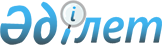 Жоғары және жоғары оқу орнынан кейінгі білім беру мамандықтары бойынша үлгілік оқу жоспарларын бекіту туралы
					
			Күшін жойған
			
			
		
					Қазақстан Республикасы Білім және ғылым министрінің м.а. 2013 жылғы 16 тамыздағы № 343 бұйрығы. Қазақстан Республикасының Әділет министрлігінде 2013 жылы 22 тамызда № 8636 тіркелді. Күші жойылды - Қазақстан Республикасы Білім және ғылым министрінің 2018 жылғы 4 қазандағы № 536 бұйрығымен
      Ескерту. Күші жойылды – ҚР Білім және ғылым министрінің 04.10.2018 № 536 (алғашқы ресми жарияланған күнінен кейін қолданысқа енгізіледі) бұйрығымен.
      ә       "Білім туралы" Қазақстан Республикасының 2007 жылғы 27 шілдедегі Заңының 5-бабының 6) тармақшасына сәйкес және Қазақстан Республикасы Үкіметінің 2012 жылғы 23 тамыздағы № 1080 қаулысымен бекітілген Жоғары және жоғары оқу орнынан кейінгі білім берудің Мемлекеттік жалпыға міндетті білім беру стандартын іске асыру мақсатында БҰЙЫРАМЫН:
      1. Осы бұйрыққа 1-540-қосымшаларға  сәйкес жоғары және жоғары оқу орнынан кейінгі білім беру мамандықтары бойынша үлгілік оқу жоспарлары бекітілсін.
      Ескерту. 1-тармақ жаңа редакцияда – ҚР Білім және ғылым министрінің 12.06.2017 № 270 (алғашқы ресми жарияланған күнінен кейін күнтізбелік он күн өткен соң қолданысқа енгізіледі) бұйрығымен


       2. Жоғары және жоғары оқу орнынан кейінгі білім департаменті (Ф.Н. Жақыпова):
      1) осы бұйрықтың белгіленген тәртіппен Қазақстан Республикасының Әдiлет министрлiгiнде мемлекеттік тіркелуін қамтамасыз етсін.
      2) осы бұйрықты мемлекеттiк тiркеуден өткеннен кейiн бұқаралық ақпарат құралдарында жарияласын.
      3. "Жоғары және жоғары оқу орнынан кейінгі білім беру мамандықтары бойынша үлгілік оқу жоспарларын бекіту туралы" Қазақстан Республикасы Білім және ғылым министрінің 2012 жылғы 10 сәуірдегі № 158 бұйрығының күші жойылсын.
      4. Осы бұйрықтың орындалуын бақылауды өзіме қалдырамын.
      5. Осы бұйрық 2013 жылғы 1 қыркүйектен бастап қолданысқа енгiзiледi және ресми жариялануға тиіс. Жоғары білім беру мамандығы бойынша
ҮЛГІЛІК ОҚУ ЖОСПАРЫ
5В010100 – Мектепке дейінгі оқыту және тәрбиелеу мамандығы
      Ескерту. 1-қосымша жаңа редакцияда - ҚР Білім және ғылым министрінің 05.07.2016 № 425 (алғашқы ресми жарияланған күнінен кейін күнтізбелік он күн өткен соң қолданысқа енгізіледі) бұйрығымен.
       Оқу мерзімі: 4 жыл
      Берілетін дәреже: "5В010100 - Мектепке дейінгі оқыту және тәрбиелеу"
      мамандығы бойынша білім бакалавры Жоғары білім беру мамандығы бойынша
ҮЛГІЛІК ОҚУ ЖОСПАРЫ
5В010200 – Бастауышта оқыту педагогикасы мен əдістемесі мамандығы
      Ескерту. 2-қосымша жаңа редакцияда – ҚР Білім және ғылым министрінің 12.06.2017 № 270 (алғашқы ресми жарияланған күнінен кейін күнтізбелік он күн өткен соң қолданысқа енгізіледі) бұйрығымен
      Оқу мерзімі: 4 жыл

      Берілетін дәреже: "5В010200-Бастауышта оқыту педагогикасы мен
əдістемесі" мамандығы бойынша білім бакалавры Жоғары білім беру мамандығы бойынша
ҮЛГІЛІК ОҚУ ЖОСПАРЫ
5В010300 – Педагогика және психология мамандығы
      Ескерту. 3-қосымша жаңа редакцияда - ҚР Білім және ғылым министрінің 05.07.2016 № 425 (алғашқы ресми жарияланған күнінен кейін күнтізбелік он күн өткен соң қолданысқа енгізіледі) бұйрығымен.
       Оқу мерзімі: 4 жыл
      Берілетін дәреже: "5В010300 – Педагогика және психология" мамандығы
      бойынша білім бакалавры Жоғары білім беру мамандығы бойынша
ҮЛГІЛІК ОҚУ ЖОСПАРЫ
5В010400 – Бастапқы əскери дайындық мамандығы
      Ескерту. 4-қосымша жаңа редакцияда – ҚР Білім және ғылым министрінің 12.06.2017 № 270 (алғашқы ресми жарияланған күнінен кейін күнтізбелік он күн өткен соң қолданысқа енгізіледі) бұйрығымен
      Оқу мерзімі: 4 жыл
Берілетін дәреже: "5В010400 – Бастапқы əскери дайындық"
мамандығы бойынша білім бакалавры Жоғары білім беру мамандығы бойынша
ҮЛГІЛІК ОҚУ ЖОСПАРЫ
5В010500 – Дефектология мамандығы
      Ескерту. 5-қосымша жаңа редакцияда – ҚР Білім және ғылым министрінің 12.06.2017 № 270 (алғашқы ресми жарияланған күнінен кейін күнтізбелік он күн өткен соң қолданысқа енгізіледі) бұйрығымен
      Оқу мерзімі: 4 жыл
Берілетін дәреже: "5В010500 – Дефектология" мамандығы 
бойынша білім бакалавры  Қазақстан Республикасы
Білім және ғылым Министрі
міндетін атқарушының
2013 жылғы 16 тамыздағы
№ 343 бұйрығына 6-қосымша Жоғары білім беру мамандығы бойынша
ҮЛГІЛІК ОҚУ ЖОСПАРЫ
5В010600 – Музыкалық білім мамандығы
      Ескерту. 6-қосымша жаңа редакцияда - ҚР Білім және ғылым министрінің 05.07.2016 № 425 (алғашқы ресми жарияланған күнінен кейін күнтізбелік он күн өткен соң қолданысқа енгізіледі) бұйрығымен.
       Оқу мерзімі: 4 жыл
      Берілетін дәреже: "5В010600 – Музыкалық білім" мамандығы
      бойынша білім бакалавры Жоғары білім беру мамандығы бойынша
ҮЛГІЛІК ОҚУ ЖОСПАРЫ
5В010700 – Бейнелеу өнері және сызу мамандығы
      Ескерту. 7-қосымша жаңа редакцияда - ҚР Білім және ғылым министрінің 05.07.2016 № 425 (алғашқы ресми жарияланған күнінен кейін күнтізбелік он күн өткен соң қолданысқа енгізіледі) бұйрығымен.
       Оқу мерзімі: 4 жыл
      Берілетін дәреже: "5В010700 – Бейнелеу өнері және сызу" мамандығы
      бойынша білім бакалавры Жоғары білім беру мамандығы бойынша
ҮЛГІЛІК ОҚУ ЖОСПАРЫ
5В010800 – Дене шынықтыру және спорт мамандығы
      Ескерту. 8-қосымша жаңа редакцияда - ҚР Білім және ғылым министрінің 05.07.2016 № 425 (алғашқы ресми жарияланған күнінен кейін күнтізбелік он күн өткен соң қолданысқа енгізіледі) бұйрығымен.
       Оқу мерзімі: 4 жыл
      Берілетін дәреже: "5В010800 – Дене шынықтыру және спорт" мамандығы
      бойынша білім бакалавры Жоғары білім беру мамандығы бойынша
ҮЛГІЛІК ОҚУ ЖОСПАРЫ
5В010900 – Математика мамандығы
      Ескерту. 9-қосымша жаңа редакцияда - ҚР Білім және ғылым министрінің 05.07.2016 № 425 (алғашқы ресми жарияланған күнінен кейін күнтізбелік он күн өткен соң қолданысқа енгізіледі) бұйрығымен.
       Оқу мерзімі: 4 жыл
      Берілетін дәреже: "5В010900 – Математика" мамандығы
      бойынша білім бакалавры Жоғары білім беру мамандығы бойынша
ҮЛГІЛІК ОҚУ ЖОСПАРЫ
5В011000 – Физика мамандығы
      Ескерту. 10-қосымша жаңа редакцияда - ҚР Білім және ғылым министрінің 05.07.2016 № 425 (алғашқы ресми жарияланған күнінен кейін күнтізбелік он күн өткен соң қолданысқа енгізіледі) бұйрығымен.
       Оқу мерзімі: 4 жыл
      Берілетін дәреже: "5В011000 – Физика" мамандығы 
      бойынша білім бакалавры Жоғары білім беру мамандығы бойынша
ҮЛГІЛІК ОҚУ ЖОСПАРЫ
5В011100 – Информатика мамандығы
      Ескерту. 2-қосымша жаңа редакцияда - ҚР Білім және ғылым министрінің 05.07.2016 № 425 (алғашқы ресми жарияланған күнінен кейін күнтізбелік он күн өткен соң қолданысқа енгізіледі) бұйрығымен.
       Оқу мерзімі: 4 жыл
      Берілетін дәреже: "5В011100 – Информатика" мамандығы
      бойынша білім бакалавры Жоғары білім беру мамандығы бойынша
ҮЛГІЛІК ОҚУ ЖОСПАРЫ
5В011200 – Химия мамандығы
      Ескерту. 12-қосымша жаңа редакцияда - ҚР Білім және ғылым министрінің 05.07.2016 № 425 (алғашқы ресми жарияланған күнінен кейін күнтізбелік он күн өткен соң қолданысқа енгізіледі) бұйрығымен.
       Оқу мерзімі: 4 жыл
      Берілетін дәреже: "5В011200 – Химия" мамандығы
      бойынша білім бакалавры Жоғары білім беру мамандығы бойынша
ҮЛГІЛІК ОҚУ ЖОСПАРЫ
5В011300 – Биология мамандығы
      Ескерту. 13-қосымша жаңа редакцияда - ҚР Білім және ғылым министрінің 05.07.2016 № 425 (алғашқы ресми жарияланған күнінен кейін күнтізбелік он күн өткен соң қолданысқа енгізіледі) бұйрығымен.
       Оқу мерзімі: 4 жыл
      Берілетін дәреже: "5В011300 – Биология" мамандығы
      бойынша білім бакалавры Жоғары білім беру мамандығы бойынша
ҮЛГІЛІК ОҚУ ЖОСПАРЫ
5В011400 – Тарих мамандығы
      Ескерту. 14-қосымша жаңа редакцияда - ҚР Білім және ғылым министрінің 05.07.2016 № 425 (алғашқы ресми жарияланған күнінен кейін күнтізбелік он күн өткен соң қолданысқа енгізіледі) бұйрығымен.
       Оқу мерзімі: 4 жыл
      Берілетін дәреже: "5В011400 – Тарих" мамандығы
      бойынша білім бакалавры Жоғары білім беру мамандығы бойынша
ҮЛГІЛІК ОҚУ ЖОСПАРЫ
5В011500 – Құқық және экономика негіздері мамандығы
      Ескерту. 15-қосымша жаңа редакцияда - ҚР Білім және ғылым министрінің 05.07.2016 № 425 (алғашқы ресми жарияланған күнінен кейін күнтізбелік он күн өткен соң қолданысқа енгізіледі) бұйрығымен.
       Оқу мерзімі: 4 жыл
      Берілетін дәреже: "5В011500 – Құқық және экономика негіздері"
      мамандығы бойынша білім бакалавры Жоғары білім беру мамандығы бойынша
ҮЛГІЛІК ОҚУ ЖОСПАРЫ
5В011600 – География мамандығы
      Ескерту. 16-қосымша жаңа редакцияда - ҚР Білім және ғылым министрінің 05.07.2016 № 425 (алғашқы ресми жарияланған күнінен кейін күнтізбелік он күн өткен соң қолданысқа енгізіледі) бұйрығымен.
       Оқу мерзімі: 4 жыл
      Берілетін дәреже: "5В011600 – География " мамандығы бойынша білім
      бакалавры Жоғары білім беру мамандығы бойынша
ҮЛГІЛІК ОҚУ ЖОСПАРЫ
5В011700 - Қазақ тілі мен әдебиеті мамандығы
      Ескерту. 17-қосымша жаңа редакцияда - ҚР Білім және ғылым министрінің 05.07.2016 № 425 (алғашқы ресми жарияланған күнінен кейін күнтізбелік он күн өткен соң қолданысқа енгізіледі) бұйрығымен.
       Оқу мерзімі: 4 жыл
      Берілетіндәрежесі: 5В011700 – "Қазақ тілі мен әдебиеті"
      мамандығы бойынша білім бакалавры Жоғары білім беру мамандығы бойынша
ҮЛГІЛІК ОҚУ ЖОСПАРЫ
5В011800 - Орыс тілі мен әдебиеті мамандығы
      Ескерту. 18-қосымша жаңа редакцияда - ҚР Білім және ғылым министрінің 05.07.2016 № 425 (алғашқы ресми жарияланған күнінен кейін күнтізбелік он күн өткен соң қолданысқа енгізіледі) бұйрығымен.
       Оқу мерзімі: 4 жыл
      Берілетіндәрежесі: 5В011800 – "Орыс тілі мен әдебиеті"
      мамандығы бойынша білім бакалавры Жоғары білім беру мамандығы бойынша
ҮЛГІЛІК ОҚУ ЖОСПАРЫ
5В011900 – Шетел тілі: екі шетел тілі мамандығы
      Ескерту. 19-қосымша жаңа редакцияда – ҚР Білім және ғылым министрінің 12.06.2017 № 270 (алғашқы ресми жарияланған күнінен кейін күнтізбелік он күн өткен соң қолданысқа енгізіледі) бұйрығымен
      Оқу мерзімі: 4 жыл
Берілетін дәреже: "5В011900 – Шетел тілі: екі шетел тілі" мамандығы
бойынша білім бакалавры  Қазақстан Республикасы
Білім және ғылым Министрі
міндетін атқарушының
2013 жылғы 16 тамыздағы
№ 343 бұйрығына 20-қосымша Жоғары білім беру мамандығы бойынша
ҮЛГІЛІК ОҚУ ЖОСПАРЫ
5В012000 - Кәсіптік оқыту мамандығы
      Ескерту. 20-қосымша жаңа редакцияда - ҚР Білім және ғылым министрінің 05.07.2016 № 425 (алғашқы ресми жарияланған күнінен кейін күнтізбелік он күн өткен соң қолданысқа енгізіледі) бұйрығымен.
       Оқу мерзімі: 4 жыл
      Берілетіндәрежесі: 5В012000 – "Кәсіптік оқыту
      Мамандығы" бойынша білім бакалавры Жоғары білім беру мамандығы бойынша
ҮЛГІЛІК ОҚУ ЖОСПАРЫ
5В012100 Қазақ тілінде оқытпайтын мектептердегі
қазақ тілі мен әдебиеті мамандығы
      Ескерту. 21-қосымша жаңа редакцияда - ҚР Білім және ғылым министрінің 05.07.2016 № 425 (алғашқы ресми жарияланған күнінен кейін күнтізбелік он күн өткен соң қолданысқа енгізіледі) бұйрығымен.
       Оқу мерзімі:4 жыл
      Берілетіндәрежесі: "5В012100 – Қазақ тілінде оқытпайтын
      мектептердегі қазақ тілі мен әдебиеті" мамандығы бойынша білім
      бакалавры Жоғары білім беру мамандығы бойынша
ҮЛГІЛІК ОҚУ ЖОСПАРЫ
5В012200 Орыс тілінде оқытпайтын мектептердегі
орыс тілі мен әдебиеті мамандығы
      Ескерту. 22-қосымша жаңа редакцияда - ҚР Білім және ғылым министрінің 05.07.2016 № 425 (алғашқы ресми жарияланған күнінен кейін күнтізбелік он күн өткен соң қолданысқа енгізіледі) бұйрығымен.
       Оқу мерзімі:4 жыл
      Берілетіндәрежесі: "5В012200 – Орыс тілінде оқытпайтын
      мектептердегі орыс тілі мен әдебиеті" мамандығы бойынша білім
      бакалавры Жоғары білім беру мамандығы бойынша
ҮЛГІЛІК ОҚУ ЖОСПАРЫ
5В012300 – Әлеуметтік педагогика және өзін-өзі тану мамандығы
      Ескерту. 23-қосымша жаңа редакцияда – ҚР Білім және ғылым министрінің 12.06.2017 № 270 (алғашқы ресми жарияланған күнінен кейін күнтізбелік он күн өткен соң қолданысқа енгізіледі) бұйрығымен
      Оқу мерзімі: 4 жыл
Берілетін дәреже: "5В012300-Әлеуметтік педагогика және өзін-өзі тану"
мамандығы бойынша білім бакалавры Жоғары білім беру мамандығы бойынша
ҮЛГІЛІК ОҚУ ЖОСПАРЫ
5В020100 – Философия мамандығы
      Ескерту. 24-қосымша жаңа редакцияда – ҚР Білім және ғылым министрінің 12.06.2017 № 270 (алғашқы ресми жарияланған күнінен кейін күнтізбелік он күн өткен соң қолданысқа енгізіледі) бұйрығымен
      Оқу мерзімі: 4 жыл
Берілетін дәреже: "5В020100 – Философия"мамандығы
бойынша гуманитарлық білім бакалавры  Қазақстан Республикасы
Білім және ғылым Министрі
міндетін атқарушының
2013 жылғы 16 тамыздағы
№ 343 бұйрығына 25-қосымша Жоғары білім беру мамандығы бойынша
ҮЛГІЛІК ОҚУ ЖОСПАРЫ
5В020200 – Халықаралық қатынастар мамандығы
      Ескерту. 25-қосымша жаңа редакцияда - ҚР Білім және ғылым министрінің 05.07.2016 № 425 (алғашқы ресми жарияланған күнінен кейін күнтізбелік он күн өткен соң қолданысқа енгізіледі) бұйрығымен.
       Оқу мерзімі: 4 жыл
      Берілетін дәреже: "5В020200 – Халықаралық қатынастар" мамандығы
      бойынша гуманитарлық білім бакалавры Жоғары білім беру мамандығы бойынша
ҮЛГІЛІК ОҚУ ЖОСПАРЫ
5В020300 – Тарих мамандығы
      Ескерту. 26-қосымша жаңа редакцияда – ҚР Білім және ғылым министрінің 12.06.2017 № 270 (алғашқы ресми жарияланған күнінен кейін күнтізбелік он күн өткен соң қолданысқа енгізіледі) бұйрығымен
      Оқу мерзімі: 4 жыл
Берілетін дәреже: "5В020300 – Тарих" мамандығы
 бойынша гуманитарлық білім бакалавры  Қазақстан Республикасы
Білім және ғылым Министрі
міндетін атқарушының
2013 жылғы 16 тамыздағы
№ 343 бұйрығына 27-қосымша Жоғары білім беру мамандығы бойынша
ҮЛГІЛІК ОҚУ ЖОСПАРЫ
5В020400 – Мәдениеттану мамандығы
      Ескерту. 27-қосымша жаңа редакцияда - ҚР Білім және ғылым министрінің 05.07.2016 № 425 (алғашқы ресми жарияланған күнінен кейін күнтізбелік он күн өткен соң қолданысқа енгізіледі) бұйрығымен.
       Оқу мерзімі: 4 жыл
      Берілетін дәреже: "5В020400 - Мәдениеттану" мамандығы
      бойынша гуманитарлық білім бакалавры Жоғары білім беру мамандығы бойынша
ҮЛГІЛІК ОҚУ ЖОСПАРЫ
5В020500 – Филология мамандығы
      Ескерту. 28-қосымша жаңа редакцияда – ҚР Білім және ғылым министрінің 12.06.2017 № 270 (алғашқы ресми жарияланған күнінен кейін күнтізбелік он күн өткен соң қолданысқа енгізіледі) бұйрығымен
      Оқу мерзімі: 4 жыл
Берілетін дәреже: "5В020500 - Филология" мамандығы
 бойынша гуманитарлық білім бакалавры Жоғары білім беру мамандығы бойынша
ҮЛГІЛІК ОҚУ ЖОСПАРЫ
5В020600 - Дінтану мамандығы
      Ескерту. 29-қосымша жаңа редакцияда - ҚР Білім және ғылым министрінің 05.07.2016 № 425 (алғашқы ресми жарияланған күнінен кейін күнтізбелік он күн өткен соң қолданысқа енгізіледі) бұйрығымен.
       Оқу мерзімі: 4 жыл
      Берілетін дәреже: "5В020600 - Дінтану" мамандығы
      бойынша гуманитарлық білім бакалавры Жоғары білім беру мамандығы бойынша
ҮЛГІЛІК ОҚУ ЖОСПАРЫ
5В020700 – Аударма ісі мамандығы
      Ескерту. 30-қосымша жаңа редакцияда - ҚР Білім және ғылым министрінің 05.07.2016 № 425 (алғашқы ресми жарияланған күнінен кейін күнтізбелік он күн өткен соң қолданысқа енгізіледі) бұйрығымен.
       Оқу мерзімі: 4 жыл
      Берілетін дәреже: "5В020700-Аударма ісі" мамандығы
      бойынша гуманитарлық білім бакалавры Жоғары білім беру мамандығы бойынша
ҮЛГІЛІК ОҚУ ЖОСПАРЫ
5В020800 – Археология және этнология мамандығы
      Ескерту. 31-қосымша жаңа редакцияда - ҚР Білім және ғылым министрінің 05.07.2016 № 425 (алғашқы ресми жарияланған күнінен кейін күнтізбелік он күн өткен соң қолданысқа енгізіледі) бұйрығымен.
       Оқу мерзімі: 4 жыл
      Берілетін дәреже: "5В020800 – Археология және этнология" мамандығы
      бойынша гуманитарлық білім бакалавры Жоғары білім беру мамандығы бойынша
ҮЛГІЛІК ОҚУ ЖОСПАРЫ
5В020900 – Шығыстану мамандығы
      Ескерту. 32-қосымша жаңа редакцияда - ҚР Білім және ғылым министрінің 05.07.2016 № 425 (алғашқы ресми жарияланған күнінен кейін күнтізбелік он күн өткен соң қолданысқа енгізіледі) бұйрығымен.
       Оқу мерзімі: 4 жыл
      Берілетін дәреже: "5В020900 – Шығыстану" мамандығы
      бойынша гуманитарлық білім бакалавры Жоғары білім беру мамандығы бойынша
ҮЛГІЛІК ОҚУ ЖОСПАРЫ
5В021000-Шетел филологиясы мамандығы
      Ескерту. 33-қосымша жаңа редакцияда - ҚР Білім және ғылым министрінің 05.07.2016 № 425 (алғашқы ресми жарияланған күнінен кейін күнтізбелік он күн өткен соң қолданысқа енгізіледі) бұйрығымен.
       Оқу мерзімі: 4 жыл
      Берілетін дәреже: "5В021000-Шетел филологиясы" мамандығы
      бойынша гуманитарлық білім бакалавры Жоғары білім беру мамандығы бойынша
ҮЛГІЛІК ОҚУ ЖОСПАРЫ
5В021100 - Теология мамандығы
      Ескерту. 34-қосымша жаңа редакцияда - ҚР Білім және ғылым министрінің 05.07.2016 № 425 (алғашқы ресми жарияланған күнінен кейін күнтізбелік он күн өткен соң қолданысқа енгізіледі) бұйрығымен.
       Оқу мерзімі: 4 жыл
      Берілетін дәреже: "5В021100 - Теология" мамандығы
      бойынша гуманитарлық білім бакалавры Жоғары білім беру мамандығы бойынша
ҮЛГІЛІК ОҚУ ЖОСПАРЫ
5В021200 – Түркітану мамандығы
      Ескерту. 35-қосымша жаңа редакцияда - ҚР Білім және ғылым министрінің 05.07.2016 № 425 (алғашқы ресми жарияланған күнінен кейін күнтізбелік он күн өткен соң қолданысқа енгізіледі) бұйрығымен.
       Оқу мерзімі: 4 жыл
      Берілетін дәреже: "5В021200 – Түркітану" мамандығы
      бойынша гуманитарлық білім бакалавры Жоғары білім беру мамандығы бойынша
ҮЛГІЛІК ОҚУ ЖОСПАРЫ
5В021500 – Исламтану мамандығы
      Ескерту. 36-қосымша жаңа редакцияда - ҚР Білім және ғылым министрінің 05.07.2016 № 425 (алғашқы ресми жарияланған күнінен кейін күнтізбелік он күн өткен соң қолданысқа енгізіледі) бұйрығымен.
       Оқу мерзімі: 4 жыл
      Берілетін дәреже: "5В021500 – Исламтану" мамандығы
      бойынша гуманитарлық білім бакалавры Жоғары білім беру мамандығы бойынша
ҮЛГІЛІК ОҚУ ЖОСПАРЫ
5В030100 – Құқықтану мамандығы
      Ескерту. 37-қосымша жаңа редакцияда - ҚР Білім және ғылым министрінің 05.07.2016 № 425 (алғашқы ресми жарияланған күнінен кейін күнтізбелік он күн өткен соң қолданысқа енгізіледі) бұйрығымен.
       Оқу мерзімі: 4 жыл
      Берілетін дәреже: "5В030100 – Құқықтану" мамандығы
      бойынша құқық бакалавры Жоғары білім беру мамандығы бойынша
ҮЛГІЛІК ОҚУ ЖОСПАРЫ
5В030200 – Халықаралық құқық мамандығы
      Ескерту. 38-қосымша жаңа редакцияда - ҚР Білім және ғылым министрінің 05.07.2016 № 425 (алғашқы ресми жарияланған күнінен кейін күнтізбелік он күн өткен соң қолданысқа енгізіледі) бұйрығымен.
       Оқу мерзімі: 4 жыл
      Берілетін дәреже: "5В030200 – Халықаралық құқық" мамандығы
      бойынша құқық бакалавры Жоғары білім беру мамандығы бойынша
ҮЛГІЛІК ОҚУ ЖОСПАРЫ
5В030300 – Құқық қорғау қызметі мамандығы
      Ескерту. 39-қосымша жаңа редакцияда - ҚР Білім және ғылым министрінің 05.07.2016 № 425 (алғашқы ресми жарияланған күнінен кейін күнтізбелік он күн өткен соң қолданысқа енгізіледі) бұйрығымен.
       Оқу мерзімі: 4 жыл
      Берілетін дәреже: "5В030200 – Халықаралық құқық"мамандығы
      бойынша құқық бакалавры Жоғары білім беру мамандығы бойынша
ҮЛГІЛІК ОҚУ ЖОСПАРЫ
5В030400 – Кеден ісі мамандығы
      Ескерту. 40-қосымша жаңа редакцияда - ҚР Білім және ғылым министрінің 05.07.2016 № 425 (алғашқы ресми жарияланған күнінен кейін күнтізбелік он күн өткен соң қолданысқа енгізіледі) бұйрығымен.
       Оқу мерзімі: 4 жыл
      Берілетін дәреже: "5В030400 – Кеден ісі"мамандығы
      бойынша құқық бакалавры Жоғары білім беру мамандығы бойынша
ҮЛГІЛІК ОҚУ ЖОСПАРЫ
5В040100 – Музыкатану мамандығы
      Ескерту. 41-қосымша жаңа редакцияда - ҚР Білім және ғылым министрінің 05.07.2016 № 425 (алғашқы ресми жарияланған күнінен кейін күнтізбелік он күн өткен соң қолданысқа енгізіледі) бұйрығымен.
       Оқу мерзімі: 4 жыл
      Берілетін дәреже: "5В040100 – Музыкатану" мамандығы
      бойынша өнер бакалавры Жоғары білім беру мамандығы бойынша
ҮЛГІЛІК ОҚУ ЖОСПАРЫ
5В040200 – Аспаптық орындаушылық мамандығы
      Ескерту. 42-қосымша жаңа редакцияда - ҚР Білім және ғылым министрінің 05.07.2016 № 425 (алғашқы ресми жарияланған күнінен кейін күнтізбелік он күн өткен соң қолданысқа енгізіледі) бұйрығымен.
       Оқу мерзімі: 4 жыл
      Берілетін дәреже: "5В040200 – Аспаптық орындаушылық" мамандығы
      бойынша өнер бакалавры Жоғары білім беру мамандығы бойынша
ҮЛГІЛІК ОҚУ ЖОСПАРЫ
5В040300 – Вокал өнері мамандығы
      Ескерту. 43-қосымша жаңа редакцияда - ҚР Білім және ғылым министрінің 05.07.2016 № 425 (алғашқы ресми жарияланған күнінен кейін күнтізбелік он күн өткен соң қолданысқа енгізіледі) бұйрығымен.
       Оқу мерзімі: 4 жыл
      Берілетін дәреже: "5В040300 – Вокал өнері" мамандығы
      бойынша өнер бакалавры Жоғары білім беру мамандығы бойынша
ҮЛГІЛІК ОҚУ ЖОСПАРЫ
5В040400 – Дәстүрлі музыка өнері мамандығы
      Ескерту. 44-қосымша жаңа редакцияда - ҚР Білім және ғылым министрінің 05.07.2016 № 425 (алғашқы ресми жарияланған күнінен кейін күнтізбелік он күн өткен соң қолданысқа енгізіледі) бұйрығымен.
       Оқу мерзімі: 4 жыл
      Берілетін дәреже: "5В040400 – Дәстүрлі музыка өнері" мамандығы
      бойынша өнер бакалавры Жоғары білім беру мамандығы бойынша
ҮЛГІЛІК ОҚУ ЖОСПАРЫ
5В040500 – Дирижерлау мамандығы
      Ескерту. 45-қосымша жаңа редакцияда - ҚР Білім және ғылым министрінің 05.07.2016 № 425 (алғашқы ресми жарияланған күнінен кейін күнтізбелік он күн өткен соң қолданысқа енгізіледі) бұйрығымен.
       Оқу мерзімі: 4 жыл
      Берілетін дәреже: "5В040500 – Дирижерлау" мамандығы
      бойынша өнер бакалавры Жоғары білім беру мамандығы бойынша
ҮЛГІЛІК ОҚУ ЖОСПАРЫ
5В040600 – Режиссура мамандығы
      Ескерту. 46-қосымша жаңа редакцияда - ҚР Білім және ғылым министрінің 05.07.2016 № 425 (алғашқы ресми жарияланған күнінен кейін күнтізбелік он күн өткен соң қолданысқа енгізіледі) бұйрығымен.
       Оқу мерзімі: 5 жыл
      Берілетін дәреже: "5В040600 - Режиссура" мамандығы бойынша өнер
      бакалавры Жоғары білім беру мамандығы бойынша
ҮЛГІЛІК ОҚУ ЖОСПАРЫ
5В040700 – Актерлік өнер мамандығы
      Ескерту. 47-қосымша жаңа редакцияда - ҚР Білім және ғылым министрінің 05.07.2016 № 425 (алғашқы ресми жарияланған күнінен кейін күнтізбелік он күн өткен соң қолданысқа енгізіледі) бұйрығымен.
       Оқу мерзімі: 4 жыл
      Берілетін дәреже: "5В040700 - Актерлік өнер" мамандығы бойынша өнер
      бакалавры Жоғары білім беру мамандығы бойынша
ҮЛГІЛІК ОҚУ ЖОСПАРЫ
5В040800 – Эстрада өнері мамандығы
      Ескерту. 48-қосымша жаңа редакцияда - ҚР Білім және ғылым министрінің 05.07.2016 № 425 (алғашқы ресми жарияланған күнінен кейін күнтізбелік он күн өткен соң қолданысқа енгізіледі) бұйрығымен.
       Оқу мерзімі: 4 жыл
      Берілетін дәреже: "5В040800 - Эстрада өнері" мамандығы бойынша өнер
      бакалавры Жоғары білім беру мамандығы бойынша
ҮЛГІЛІК ОҚУ ЖОСПАРЫ
5В040900 – Хореография
      Ескерту. 49-қосымша жаңа редакцияда - ҚР Білім және ғылым министрінің 05.07.2016 № 425 (алғашқы ресми жарияланған күнінен кейін күнтізбелік он күн өткен соң қолданысқа енгізіледі) бұйрығымен.
       Оқу мерзімі: 4 жыл
      Берілетін дәреже: "5В040900 - Хореография" мамандығы бойынша өнер
      бакалавры Жоғары білім беру мамандығы бойынша
ҮЛГІЛІК ОҚУ ЖОСПАРЫ
5В041000 – Сценография
      Ескерту. 50-қосымша жаңа редакцияда – ҚР Білім және ғылым министрінің 12.06.2017 № 270 (алғашқы ресми жарияланған күнінен кейін күнтізбелік он күн өткен соң қолданысқа енгізіледі) бұйрығымен
      Оқу мерзімі: 5 жыл

      Берілетін дәреже: "5В041000
- Сценография" мамандығы бойынша өнер бакалавры  Қазақстан Республикасы
Білім және ғылым Министрі
міндетін атқарушының
2013 жылғы 16 тамыздағы
№ 343 бұйрығына 51-қосымша Жоғары білім беру мамандығы бойынша
ҮЛГІЛІК ОҚУ ЖОСПАРЫ
5В041100 – Композиция мамандығы
      Ескерту. 51-қосымша жаңа редакцияда - ҚР Білім және ғылым министрінің 05.07.2016 № 425 (алғашқы ресми жарияланған күнінен кейін күнтізбелік он күн өткен соң қолданысқа енгізіледі) бұйрығымен.
       Оқу мерзімі: 4 жыл
      Берілетін дәреже: "5В041100 – Композиция"
      мамандығы бойынша өнер бакалавры Жоғары білім беру мамандығы бойынша
ҮЛГІЛІК ОҚУ ЖОСПАРЫ
5В041200 – Операторлық өнер
      Ескерту. 52-қосымша жаңа редакцияда - ҚР Білім және ғылым министрінің 05.07.2016 № 425 (алғашқы ресми жарияланған күнінен кейін күнтізбелік он күн өткен соң қолданысқа енгізіледі) бұйрығымен.
       Оқу мерзімі: 4 жыл
      Берілетін дәреже: "5В041200-Операторлық өнер" мамандығы бойынша өнер
      бакалавры Жоғары білім беру мамандығы бойынша
ҮЛГІЛІК ОҚУ ЖОСПАРЫ
5В041300 – Кескіндеме
      Ескерту. 53-қосымша жаңа редакцияда - ҚР Білім және ғылым министрінің 05.07.2016 № 425 (алғашқы ресми жарияланған күнінен кейін күнтізбелік он күн өткен соң қолданысқа енгізіледі) бұйрығымен.
       Оқу мерзімі: 5 жыл
      Берілетін дәреже: "5В041300 - Кескіндеме" мамандығы бойынша өнер
      бакалавры Жоғары білім беру мамандығы бойынша
ҮЛГІЛІК ОҚУ ЖОСПАРЫ
5В041400 – Графика
      Ескерту. 54-қосымша жаңа редакцияда - ҚР Білім және ғылым министрінің 05.07.2016 № 425 (алғашқы ресми жарияланған күнінен кейін күнтізбелік он күн өткен соң қолданысқа енгізіледі) бұйрығымен.
       Оқу мерзімі: 5 жыл
      Берілетін дәреже: "5В041400-Графика" мамандығы бойынша өнер бакалавры Жоғары білім беру мамандығы бойынша
ҮЛГІЛІК ОҚУ ЖОСПАРЫ
5В041500 – Мүсін
      Ескерту. 55-қосымша жаңа редакцияда - ҚР Білім және ғылым министрінің 05.07.2016 № 425 (алғашқы ресми жарияланған күнінен кейін күнтізбелік он күн өткен соң қолданысқа енгізіледі) бұйрығымен.
       Оқу мерзімі: 5 жыл
      Берілетін дәреже: "5В041500 - Мүсін" мамандығы бойынша өнер бакалавры Жоғары білім беру мамандығы бойынша
ҮЛГІЛІК ОҚУ ЖОСПАРЫ
5В041600 – Өнертану
      Ескерту. 56-қосымша жаңа редакцияда – ҚР Білім және ғылым министрінің 12.06.2017 № 270 (алғашқы ресми жарияланған күнінен кейін күнтізбелік он күн өткен соң қолданысқа енгізіледі) бұйрығымен
      Оқу мерзімі: 4 жыл
Берілетін дәреже: "5В041600 - Өнертану" мамандығы
бойынша өнер бакалавры  Қазақстан Республикасы
Білім және ғылым Министрі
міндетін атқарушының
2013 жылғы 16 тамыздағы
№ 343 бұйрығына 57-қосымша Жоғары білім беру мамандығы бойынша
ҮЛГІЛІК ОҚУ ЖОСПАРЫ
5В041700 – Сән өнері
      Ескерту. 57-қосымша жаңа редакцияда - ҚР Білім және ғылым министрінің 05.07.2016 № 425 (алғашқы ресми жарияланған күнінен кейін күнтізбелік он күн өткен соң қолданысқа енгізіледі) бұйрығымен.
       Оқу мерзімі: 4 жыл
      Берілетін дәреже: "5В041700 – Сән өнері" мамандығы бойынша өнер
      бакалавры Жоғары білім беру мамандығы бойынша
ҮЛГІЛІК ОҚУ ЖОСПАРЫ
5В041900 – Мұражай ісі және ескерткіштерді қорғау мамандығы
      Ескерту. 58-қосымша жаңа редакцияда - ҚР Білім және ғылым министрінің 05.07.2016 № 425 (алғашқы ресми жарияланған күнінен кейін күнтізбелік он күн өткен соң қолданысқа енгізіледі) бұйрығымен.
       Оқу мерзімі - 4 жыл
      Берілетін дәреже: "5В041900- Мұражай ісі және ескерткіштерді қорғау"
      мамандығы бойынша өнер бакалавры Жоғары білім беру мамандығы бойынша
ҮЛГІЛІК ОҚУ ЖОСПАРЫ
5В042000 – Сәулет мамандығы
      Ескерту. 59-қосымша жаңа редакцияда - ҚР Білім және ғылым министрінің 05.07.2016 № 425 (алғашқы ресми жарияланған күнінен кейін күнтізбелік он күн өткен соң қолданысқа енгізіледі) бұйрығымен.
       Оқу мерзімі: 5 жыл
      Берілетін дәреже: "5В042000 - Сәулет" мамандығы бойынша өнер
      бакалавры Жоғары білім беру мамандығы бойынша
ҮЛГІЛІК ОҚУ ЖОСПАРЫ
5В042100 – Дизайн
      Ескерту. 60-қосымша жаңа редакцияда - ҚР Білім және ғылым министрінің 05.07.2016 № 425 (алғашқы ресми жарияланған күнінен кейін күнтізбелік он күн өткен соң қолданысқа енгізіледі) бұйрығымен.
       Оқу мерзімі: 5 жыл
      Берілетін дәреже: "5В042100 - Дизайн" мамандығы бойынша өнер
      бакалавры Жоғары білім беру мамандығы бойынша
ҮЛГІЛІК ОҚУ ЖОСПАРЫ
5В042200 – Баспа ісі мамандығы
      Ескерту. 61-қосымша жаңа редакцияда - ҚР Білім және ғылым министрінің 05.07.2016 № 425 (алғашқы ресми жарияланған күнінен кейін күнтізбелік он күн өткен соң қолданысқа енгізіледі) бұйрығымен.
       Оқу мерзімі - 4 жыл
      Берілетін дәреже: "5В042200 – Баспа ісі"мамандығы бойынша өнер
      бакалавры Жоғары білім беру мамандығы бойынша
ҮЛГІЛІК ОҚУ ЖОСПАРЫ
5В042300 – Арт-менеджмент мамандығы
      Ескерту. 62-қосымша жаңа редакцияда - ҚР Білім және ғылым министрінің 05.07.2016 № 425 (алғашқы ресми жарияланған күнінен кейін күнтізбелік он күн өткен соң қолданысқа енгізіледі) бұйрығымен.
       Оқу мерзімі: 4 жыл
      Берілетін дәреже: "5В042300 – Арт-менеджмент" мамандығы бойынша өнер
      бакалавры Жоғары білім беру мамандығы бойынша
ҮЛГІЛІК ОҚУ ЖОСПАРЫ
5В050100 – Әлеуметтану мамандығы
      Ескерту. 63-қосымша жаңа редакцияда - ҚР Білім және ғылым министрінің 05.07.2016 № 425 (алғашқы ресми жарияланған күнінен кейін күнтізбелік он күн өткен соң қолданысқа енгізіледі) бұйрығымен.
       Оқу мерзімі: 4 жыл
      Берілетін дәреже: "5В050100 – Әлеуметтану" мамандығы бойынша
      әлеуметтік білім бакалавры Жоғары білім беру мамандығы бойынша
ҮЛГІЛІК ОҚУ ЖОСПАРЫ
5В050200 - Саясаттану мамандығы
      Ескерту. 64-қосымша жаңа редакцияда - ҚР Білім және ғылым министрінің 05.07.2016 № 425 (алғашқы ресми жарияланған күнінен кейін күнтізбелік он күн өткен соң қолданысқа енгізіледі) бұйрығымен.
       Оқу мерзімі: 4 жыл
      Берілетін дәреже: "5В050200 - Саясаттану" мамандығы бойынша
      әлеуметтік білім бакалавры Жоғары білім беру мамандығы бойынша
ҮЛГІЛІК ОҚУ ЖОСПАРЫ
5В050300 – Психология мамандығы
      Ескерту. 65-қосымша жаңа редакцияда – ҚР Білім және ғылым министрінің 12.06.2017 № 270 (алғашқы ресми жарияланған күнінен кейін күнтізбелік он күн өткен соң қолданысқа енгізіледі) бұйрығымен
      Оқу мерзімі: 4 жыл
Берілетін дәреже: "5В050300 - Психология"
мамандығы бойынша әлеуметтік білім бакалавры  Қазақстан Республикасы
Білім және ғылым Министрі
міндетін атқарушының
2013 жылғы 16 тамыздағы
№ 343 бұйрығына 66-қосымша Жоғары білім беру мамандығы бойынша
ҮЛГІЛІК ОҚУ ЖОСПАРЫ
5B050400 – Журналистика мамандығы
      Ескерту. 66-қосымша жаңа редакцияда - ҚР Білім және ғылым министрінің 05.07.2016 № 425 (алғашқы ресми жарияланған күнінен кейін күнтізбелік он күн өткен соң қолданысқа енгізіледі) бұйрығымен.
       Оқу мерзімі: 4 жыл
      Берілетін дәреже: "5B050400 - Журналистика" мамандығы бойынша
      әлеуметтік білім бакалавры Жоғары білім беру мамандығы бойынша
ҮЛГІЛІК ОҚУ ЖОСПАРЫ
5В050500 – Аймақтану мамандығы
      Ескерту. 67-қосымша жаңа редакцияда - ҚР Білім және ғылым министрінің 05.07.2016 № 425 (алғашқы ресми жарияланған күнінен кейін күнтізбелік он күн өткен соң қолданысқа енгізіледі) бұйрығымен.
       Оқу мерзімі: 4 жыл
      Берілетін дәреже: "5В050500 - Аймақтану" мамандығы бойынша әлеуметтік
      білім бакалавры Жоғары білім беру мамандығы бойынша
ҮЛГІЛІК ОҚУ ЖОСПАРЫ
5В050600-Экономика мамандығы
      Ескерту. 68-қосымша жаңа редакцияда - ҚР Білім және ғылым министрінің 05.07.2016 № 425 (алғашқы ресми жарияланған күнінен кейін күнтізбелік он күн өткен соң қолданысқа енгізіледі) бұйрығымен.
       Оқу мерзімі: 4 жыл
      Берілетін дәреже: "5В050600-Экономика" мамандығы бойынша
      экономика және бизнес бакалавры Жоғары білім беру мамандығы бойынша
ҮЛГІЛІК ОҚУ ЖОСПАРЫ
5В050700-Менеджмент мамандығы
      Ескерту. 69-қосымша жаңа редакцияда - ҚР Білім және ғылым министрінің 05.07.2016 № 425 (алғашқы ресми жарияланған күнінен кейін күнтізбелік он күн өткен соң қолданысқа енгізіледі) бұйрығымен.
       Оқу мерзімі: 4 жыл
      Берілетін дәреже: "5В050700-Менеджмент" мамандығы бойынша
      экономика және бизнес бакалавры Жоғары білім беру мамандығы бойынша
ҮЛГІЛІК ОҚУ ЖОСПАРЫ
5В050800-Есеп және аудит мамандығы
      Ескерту. 70-қосымша жаңа редакцияда - ҚР Білім және ғылым министрінің 05.07.2016 № 425 (алғашқы ресми жарияланған күнінен кейін күнтізбелік он күн өткен соң қолданысқа енгізіледі) бұйрығымен.
       Оқу мерзімі: 4 жыл
      Берілетін дәреже: "5В050800-Есеп және аудит" мамандығы бойынша
      экономика және бизнес бакалавры Жоғары білім беру мамандығы бойынша
ҮЛГІЛІК ОҚУ ЖОСПАРЫ
5В050900-Қаржы мамандығы
      Ескерту. 71-қосымша жаңа редакцияда - ҚР Білім және ғылым министрінің 05.07.2016 № 425 (алғашқы ресми жарияланған күнінен кейін күнтізбелік он күн өткен соң қолданысқа енгізіледі) бұйрығымен.
       Оқу мерзімі: 4 жыл
      Берілетін дәреже: "5В050900-Қаржы" мамандығы бойынша
      экономика және бизнес бакалавры Жоғары білім беру мамандығы бойынша
ҮЛГІЛІК ОҚУ ЖОСПАРЫ
5В051000 – Мемлекеттік және жергілікті басқару мамандығы
      Ескерту. 72-қосымша жаңа редакцияда - ҚР Білім және ғылым министрінің 05.07.2016 № 425 (алғашқы ресми жарияланған күнінен кейін күнтізбелік он күн өткен соң қолданысқа енгізіледі) бұйрығымен.
       Оқу мерзімі: 4 жыл
      Берілетін дәреже: "5В051000 – Мемлекеттік және жергілікті басқару"
      мамандығы бойынша экономика және бизнес бакалавры Жоғары білім беру мамандығы бойынша
ҮЛГІЛІК ОҚУ ЖОСПАРЫ
5В051100 – Маркетинг мамандығы
      Ескерту. 73-қосымша жаңа редакцияда - ҚР Білім және ғылым министрінің 05.07.2016 № 425 (алғашқы ресми жарияланған күнінен кейін күнтізбелік он күн өткен соң қолданысқа енгізіледі) бұйрығымен.
       Оқу мерзімі: 4 жыл
      Берілетін дәреже: "5В051100 – Маркетинг" мамандығы бойынша экономика
      және бизнес бакалавры Жоғары білім беру мамандығы бойынша
ҮЛГІЛІК ОҚУ ЖОСПАРЫ
5В051200 – Статистика мамандығы
      Ескерту. 74-қосымша жаңа редакцияда - ҚР Білім және ғылым министрінің 05.07.2016 № 425 (алғашқы ресми жарияланған күнінен кейін күнтізбелік он күн өткен соң қолданысқа енгізіледі) бұйрығымен.
       Оқу мерзімі: 4 жыл
      Берілетін дәреже: "5В051200 – Статистика" мамандығы бойынша экономика
      және бизнес бакалавры Жоғары білім беру мамандығы бойынша
ҮЛГІЛІК ОҚУ ЖОСПАРЫ
5В051300 - Әлемдік экономика мамандығы
      Ескерту. 75-қосымша жаңа редакцияда - ҚР Білім және ғылым министрінің 05.07.2016 № 425 (алғашқы ресми жарияланған күнінен кейін күнтізбелік он күн өткен соң қолданысқа енгізіледі) бұйрығымен.
       Оқу мерзімі: 4 жыл
      Берілетін дәреже: "5В051300 - Әлемдік экономика" мамандығы бойынша
      экономика және бизнес бакалавры Жоғары білім беру мамандығы бойынша
ҮЛГІЛІК ОҚУ ЖОСПАРЫ
5В051400 – Қоғамдық байланыс мамандығы
      Ескерту. 76-қосымша жаңа редакцияда - ҚР Білім және ғылым министрінің 05.07.2016 № 425 (алғашқы ресми жарияланған күнінен кейін күнтізбелік он күн өткен соң қолданысқа енгізіледі) бұйрығымен.
       Оқу мерзімі: 4 жыл
      Берілетін дәреже: "5В051400 – Қоғамдық байланыс" мамандығы бойынша
      экономика және бизнес бакалавры Жоғары білім беру мамандығы бойынша
ҮЛГІЛІК ОҚУ ЖОСПАРЫ
5В051500 – Мұрағаттану, құжаттар жүргізу
және құжаттамалық қамтамасыз ету мамандығы
      Ескерту. 77-қосымша жаңа редакцияда - ҚР Білім және ғылым министрінің 05.07.2016 № 425 (алғашқы ресми жарияланған күнінен кейін күнтізбелік он күн өткен соң қолданысқа енгізіледі) бұйрығымен.
       Оқу мерзімі: 4 жыл
      Берілетін дәреже: "5В051500 – Мұрағаттану, құжаттар жүргізу
      және құжаттамалық қамтамасыз ету" мамандығы бойынша 
      әлеуметтік білімбакалавры Жоғары білім беру мамандығы бойынша
ҮЛГІЛІК ОҚУ ЖОСПАРЫ
5В051900 – Еңбекті ұйымдастыру және нормалау мамандығы
      Ескерту. 78-қосымша жаңа редакцияда - ҚР Білім және ғылым министрінің 05.07.2016 № 425 (алғашқы ресми жарияланған күнінен кейін күнтізбелік он күн өткен соң қолданысқа енгізіледі) бұйрығымен.
       Оқу мерзімі: 4 жыл
      Берілетін дәреже: "5В051900 – Еңбекті ұйымдастыру және нормалау"
      мамандығы бойынша экономика және бизнес бакалавры Жоғары білім беру мамандығы бойынша
ҮЛГІЛІК ОҚУ ЖОСПАРЫ
5В060100 – Математика мамандығы
      Ескерту. 79-қосымша жаңа редакцияда - ҚР Білім және ғылым министрінің 05.07.2016 № 425 (алғашқы ресми жарияланған күнінен кейін күнтізбелік он күн өткен соң қолданысқа енгізіледі) бұйрығымен.
       Оқу мерзімі: 4 жыл
      Берілетін дәреже: "5В060100 – Математика" мамандығы бойынша
      жаратылыстану бакалавры Жоғары білім беру мамандығы бойынша
ҮЛГІЛІК ОҚУ ЖОСПАРЫ
5В060200 –Информатика мамандығы
      Ескерту. 80-қосымша жаңа редакцияда - ҚР Білім және ғылым министрінің 05.07.2016 № 425 (алғашқы ресми жарияланған күнінен кейін күнтізбелік он күн өткен соң қолданысқа енгізіледі) бұйрығымен.
       Оқу мерзімі: 4 жыл
      Берілетін дәреже: "5В060200 – Информатика" мамандығы бойынша
      жаратылыстану бакалавры Жоғары білім беру мамандығы бойынша
ҮЛГІЛІК ОҚУ ЖОСПАРЫ
5В060300 – Механика мамандығы
      Ескерту. 81-қосымша жаңа редакцияда - ҚР Білім және ғылым министрінің 05.07.2016 № 425 (алғашқы ресми жарияланған күнінен кейін күнтізбелік он күн өткен соң қолданысқа енгізіледі) бұйрығымен.
       Оқу мерзімі: 4 жыл
      Берілетін дәреже: "5В060300 – Механика" мамандығы бойынша
      жаратылыстану бакалавры Жоғары білім беру мамандығы бойынша
ҮЛГІЛІК ОҚУ ЖОСПАРЫ
5В060400 –Физика мамандығы
      Ескерту. 82-қосымша жаңа редакцияда - ҚР Білім және ғылым министрінің 05.07.2016 № 425 (алғашқы ресми жарияланған күнінен кейін күнтізбелік он күн өткен соң қолданысқа енгізіледі) бұйрығымен.
       Оқу мерзімі: 4 жыл
      Берілетін дәреже: "5В060400 – Физика" мамандығы бойынша жаратылыстану
      бакалавры Жоғары білім беру мамандығы бойынша
ҮЛГІЛІК ОҚУ ЖОСПАРЫ
5В060500 –Ядролық физика мамандығы
      Ескерту. 83-қосымша жаңа редакцияда – ҚР Білім және ғылым министрінің 12.06.2017 № 270 (алғашқы ресми жарияланған күнінен кейін күнтізбелік он күн өткен соң қолданысқа енгізіледі) бұйрығымен
      Оқу мерзімі: 5 жыл
Берілетін дәреже: "5В060500 – Ядролық физика"
мамандығы бойынша жаратылыстану бакалавры  Қазақстан Республикасы
Білім және ғылым Министрі
міндетін атқарушының
2013 жылғы 16 тамыздағы
№ 343 бұйрығына 84-қосымша Жоғары білім беру мамандығы бойынша
ҮЛГІЛІК ОҚУ ЖОСПАРЫ
5В060600 –Химия мамандығы
      Ескерту. 84-қосымша жаңа редакцияда - ҚР Білім және ғылым министрінің 05.07.2016 № 425 (алғашқы ресми жарияланған күнінен кейін күнтізбелік он күн өткен соң қолданысқа енгізіледі) бұйрығымен.
       Оқу мерзімі: 4 жыл
      Берілетін дәреже: "5В060600 – Химия" мамандығы бойынша
      жаратылыстану бакалавры Жоғары білім беру мамандығы бойынша
ҮЛГІЛІК ОҚУ ЖОСПАРЫ
5В060700 –Биология мамандығы
      Ескерту. 85-қосымша жаңа редакцияда - ҚР Білім және ғылым министрінің 05.07.2016 № 425 (алғашқы ресми жарияланған күнінен кейін күнтізбелік он күн өткен соң қолданысқа енгізіледі) бұйрығымен.
       Оқу мерзімі: 4 жыл
      Берілетін дәреже: "5В060700 – Биология" мамандығы бойынша
      жаратылыстану бакалавры Жоғары білім беру мамандығы бойынша
ҮЛГІЛІК ОҚУ ЖОСПАРЫ
5В060800 – Экология мамандығы
      Ескерту. 86-қосымша жаңа редакцияда - ҚР Білім және ғылым министрінің 05.07.2016 № 425 (алғашқы ресми жарияланған күнінен кейін күнтізбелік он күн өткен соң қолданысқа енгізіледі) бұйрығымен.
       Оқу мерзімі: 4 жыл
      Берілетін дәреже: "5В060800 – Экология" мамандығы бойынша
      жаратылыстану бакалавры Жоғары білім беру мамандығы бойынша
ҮЛГІЛІК ОҚУ ЖОСПАРЫ
5В060900 – География мамандығы
      Ескерту. 87-қосымша жаңа редакцияда - ҚР Білім және ғылым министрінің 05.07.2016 № 425 (алғашқы ресми жарияланған күнінен кейін күнтізбелік он күн өткен соң қолданысқа енгізіледі) бұйрығымен.
       Оқу мерзімі: 4 жыл
      Берілетін дәреже: "5В060900 – География" мамандығы бойынша
      жаратылыстану бакалавры Жоғары білім беру мамандығы бойынша
ҮЛГІЛІК ОҚУ ЖОСПАРЫ
5В061000 –Гидрология мамандығы
      Ескерту. 88-қосымша жаңа редакцияда - ҚР Білім және ғылым министрінің 05.07.2016 № 425 (алғашқы ресми жарияланған күнінен кейін күнтізбелік он күн өткен соң қолданысқа енгізіледі) бұйрығымен.
       Оқу мерзімі: 4 жыл
      Берілетін дәреже: "5В061000 – Гидрология" мамандығы бойынша
      жаратылыстану бакалавры Жоғары білім беру мамандығы бойынша
ҮЛГІЛІК ОҚУ ЖОСПАРЫ
5В061100 – Физика және астрономия мамандығы
      Ескерту. 89-қосымша жаңа редакцияда - ҚР Білім және ғылым министрінің 05.07.2016 № 425 (алғашқы ресми жарияланған күнінен кейін күнтізбелік он күн өткен соң қолданысқа енгізіледі) бұйрығымен.
       Оқу мерзімі: 4 жыл
      Берілетін дәреже: "5В061100 – Физика және астрономия" мамандығы
      бойынша жаратылыстану бакалавры Жоғары білім беру мамандығы бойынша
ҮЛГІЛІК ОҚУ ЖОСПАРЫ
5В061200 – Метеорология мамандығы
      Ескерту. 90-қосымша жаңа редакцияда - ҚР Білім және ғылым министрінің 05.07.2016 № 425 (алғашқы ресми жарияланған күнінен кейін күнтізбелік он күн өткен соң қолданысқа енгізіледі) бұйрығымен.
       Оқу мерзімі: 4 жыл
      Берілетін дәреже: "5В061200 - Метеорология" мамандығы бойынша
      жаратылыстану бакалавры Жоғары білім беру мамандығы бойынша
ҮЛГІЛІК ОҚУ ЖОСПАРЫ
5В070100 – Биотехнология мамандығы
      Ескерту. 91-қосымша жаңа редакцияда - ҚР Білім және ғылым министрінің 05.07.2016 № 425 (алғашқы ресми жарияланған күнінен кейін күнтізбелік он күн өткен соң қолданысқа енгізіледі) бұйрығымен.
       Оқу мерзімі: 4 жыл
      Берілетін дәреже: "5В070100 – Биотехнология" мамандығы бойынша
      техника және технологиялар бакалавры Жоғары білім беру мамандығы бойынша
ҮЛГІЛІК ОҚУ ЖОСПАРЫ
5B070200 – Автоматтандыру және басқару мамандығы
      Ескерту. 92-қосымша жаңа редакцияда – ҚР Білім және ғылым министрінің 12.06.2017 № 270 (алғашқы ресми жарияланған күнінен кейін күнтізбелік он күн өткен соң қолданысқа енгізіледі) бұйрығымен
      Оқу мерзімі: 4 жыл
Берілетін дәреже: "5B070200 – Автоматтандыру және басқару"
мамандығы бойынша техника және технологиялар бакалавры  Қазақстан Республикасы
Білім және ғылым Министрі
міндетін атқарушының
2013 жылғы 16 тамыздағы
№ 343 бұйрығына 93-қосымша Жоғары білім беру мамандығы бойынша
ҮЛГІЛІК ОҚУ ЖОСПАРЫ
5В070300 – Ақпараттық жүйелер мамандығы
      Ескерту. 93-қосымша жаңа редакцияда - ҚР Білім және ғылым министрінің 05.07.2016 № 425 (алғашқы ресми жарияланған күнінен кейін күнтізбелік он күн өткен соң қолданысқа енгізіледі) бұйрығымен.
       Оқу мерзімі: 4 жыл
      Берілетін дәреже: "5В070300 – Ақпараттық жүйелер" мамандығы
      бойынша техника және технологиялар бакалавры Жоғары білім беру мамандығы бойынша
ҮЛГІЛІК ОҚУ ЖОСПАРЫ
5В070400 - Есептеу техникасы және бағдарламалық қамтамасыз ету
мамандығы
      Ескерту. 94-қосымша жаңа редакцияда - ҚР Білім және ғылым министрінің 05.07.2016 № 425 (алғашқы ресми жарияланған күнінен кейін күнтізбелік он күн өткен соң қолданысқа енгізіледі) бұйрығымен.
       Оқу мерзімі: 4 жыл
      Берілетін дәреже: 5В070400 - "Есептеу техникасы және
      бағдарламалық қамтамасыз ету" мамандығы бойынша
      техника және технологиялар бакалавры Жоғары білім беру мамандығы бойынша
ҮЛГІЛІК ОҚУ ЖОСПАРЫ
5В070500 – Математикалық және компьютерлік модельдеу
мамандығы
      Ескерту. 95-қосымша жаңа редакцияда - ҚР Білім және ғылым министрінің 05.07.2016 № 425 (алғашқы ресми жарияланған күнінен кейін күнтізбелік он күн өткен соң қолданысқа енгізіледі) бұйрығымен.
       Оқу мерзімі: 4 жыл
      Берілетін дәреже: "5В070500 – Математикалық
      және компьютерлік модельдеу" мамандығы бойынша
      техника және технологиялар бакалавры Жоғары білім беру мамандығы бойынша
ҮЛГІЛІК ОҚУ ЖОСПАРЫ
5В070600 – Геология және пайдалы қазба кен орнын барлау
мамандығы
      Ескерту. 96-қосымша жаңа редакцияда - ҚР Білім және ғылым министрінің 05.07.2016 № 425 (алғашқы ресми жарияланған күнінен кейін күнтізбелік он күн өткен соң қолданысқа енгізіледі) бұйрығымен.
       Оқу мерзімі: 4 жыл
      Берілетін дәреже: 5B070600 - "Геология және
      пайдалы қазба кенорындарын барлау "
      мамандығы бойынша техника және технология бакалавры Жоғары білім беру мамандығы бойынша
ҮЛГІЛІК ОҚУ ЖОСПАРЫ
5B070700 – Тау-кен ісі мамандығы
      Ескерту. 97-қосымша жаңа редакцияда - ҚР Білім және ғылым министрінің 05.07.2016 № 425 (алғашқы ресми жарияланған күнінен кейін күнтізбелік он күн өткен соң қолданысқа енгізіледі) бұйрығымен.
       Оқу мерзімі: 4 жыл
      Берілетін дәреже: "5B070700 –Тау-кен ісі" мамандығы бойынша білім
      бакалавры Үлгілік оқу жоспары
5В070800 – Мұнай-газ ісі мамандығы
      Ескерту. 98-қосымша жаңа редакцияда - ҚР Білім және ғылым министрінің 05.07.2016 № 425 (алғашқы ресми жарияланған күнінен кейін күнтізбелік он күн өткен соң қолданысқа енгізіледі) бұйрығымен.
       Оқу мерзімі – 4 жыл
      Берілетін дәрежесі: "5В070800 –Мұнай-газ ісі" мамандығы бойынша
      техника және технологиялар бакалавры Үлгілік оқу жоспары
5В070900 – Металлургия мамандығы
      Ескерту. 99-қосымша жаңа редакцияда - ҚР Білім және ғылым министрінің 05.07.2016 № 425 (алғашқы ресми жарияланған күнінен кейін күнтізбелік он күн өткен соң қолданысқа енгізіледі) бұйрығымен.
       Оқу мерзімі – 4 жыл
      Берілетін дәрежесі: "5В070900 – Металлургия" мамандығы бойынша
      техника және технологиялар бакалавры Жоғары білім беру мамандығы бойынша
ҮЛГІЛІК ОҚУ ЖОСПАРЫ
5В071000 – Материалтану және жаңа материалдар технологиясы
мамандығы
      Ескерту. 100-қосымша жаңа редакцияда - ҚР Білім және ғылым министрінің 05.07.2016 № 425 (алғашқы ресми жарияланған күнінен кейін күнтізбелік он күн өткен соң қолданысқа енгізіледі) бұйрығымен.
       Оқу мерзімі – 4 жыл
      Берілетін дәрежесі:5В071000-"Материалтану және жаңа материалдар
      технологиясы" мамандығы бойынша техника және технологиялар бакалавры Жоғары білім беру мамандығы бойынша
ҮЛГІЛІК ОҚУ ЖОСПАРЫ
5В071100 – Геодезия және картография мамандығы
      Ескерту. 101-қосымша жаңа редакцияда - ҚР Білім және ғылым министрінің 05.07.2016 № 425 (алғашқы ресми жарияланған күнінен кейін күнтізбелік он күн өткен соң қолданысқа енгізіледі) бұйрығымен.
       Оқу мерзімі – 4 жыл
      Берілетін дәрежесі: 5В071100- "Геодезия және картография" мамандығы
      бойынша техника және технологиялар бакалавры Жоғары білім беру мамандығы бойынша
ҮЛГІЛІК ОҚУ ЖОСПАРЫ
5B071200 – Машина жасау мамандығы
      Ескерту. 102-қосымша жаңа редакцияда - ҚР Білім және ғылым министрінің 05.07.2016 № 425 (алғашқы ресми жарияланған күнінен кейін күнтізбелік он күн өткен соң қолданысқа енгізіледі) бұйрығымен.
       Оқу мерзімі: 4 жыл
      Берілетін дәреже: "5B071200 – Машина жасау" мамандығы бойынша техника
      және технологиялар бакалавры Жоғары білім беру мамандығы бойынша
ҮЛГІЛІК ОҚУ ЖОСПАРЫ
5B071300 – Көлік, көліктік техника және технологиялар мамандығы
      Ескерту. 103-қосымша жаңа редакцияда - ҚР Білім және ғылым министрінің 05.07.2016 № 425 (алғашқы ресми жарияланған күнінен кейін күнтізбелік он күн өткен соң қолданысқа енгізіледі) бұйрығымен.
       Оқу мерзімі: 4 жыл
      Берілетін дәреже: "5B071300 – Көлік, көліктік техника және
      технологиялар" мамандығы бойынша техника және технологиялар бакалавры Жоғары білім беру мамандығы бойынша
ҮЛГІЛІК ОҚУ ЖОСПАРЫ
5B071400 – Авиациялық техника және технологиялар мамандығы
      Ескерту. 104-қосымша жаңа редакцияда - ҚР Білім және ғылым министрінің 05.07.2016 № 425 (алғашқы ресми жарияланған күнінен кейін күнтізбелік он күн өткен соң қолданысқа енгізіледі) бұйрығымен.
       Оқу мерзімі: 4 жыл
      Берілетін дәреже: "5B071400 – Авиациялық техника және технологиялар"
      мамандығы бойынша техника және технологиялар бакалавры Жоғары білім беру мамандығы бойынша
ҮЛГІЛІК ОҚУ ЖОСПАРЫ
5В071500-Теңіз техникасы және технологиялар мамандығы
      Ескерту. 105-қосымша жаңа редакцияда – ҚР Білім және ғылым министрінің 12.06.2017 № 270 (алғашқы ресми жарияланған күнінен кейін күнтізбелік он күн өткен соң қолданысқа енгізіледі) бұйрығымен
      Оқу мерзімі: 5 жыл
Берілетін біліктілік: "5B071500 – Теңіз техника және технологиялар"
мамандығы бойынша техника және технологиялар маманы Жоғары білім беру мамандығы бойынша
ҮЛГІЛІК ОҚУ ЖОСПАРЫ
5B071600 – Аспап жасау мамандығы
      Ескерту. 106-қосымша жаңа редакцияда - ҚР Білім және ғылым министрінің 05.07.2016 № 425 (алғашқы ресми жарияланған күнінен кейін күнтізбелік он күн өткен соң қолданысқа енгізіледі) бұйрығымен.
       Оқу мерзімі: 4 года
      Берілетін дәреже: "5B071600 – Аспап жасау" мамандығы бойынша
      техника және технологиялар бакалавры Жоғары білім беру мамандығы бойынша
ҮЛГІЛІК ОҚУ ЖОСПАРЫ
5B071700 – Жылу энергетикасы мамандығы
      Ескерту. 107-қосымша жаңа редакцияда - ҚР Білім және ғылым министрінің 05.07.2016 № 425 (алғашқы ресми жарияланған күнінен кейін күнтізбелік он күн өткен соң қолданысқа енгізіледі) бұйрығымен.
       Оқу мерзімі: 4 года
      Берілетін дәреже:5B071700-"Жылу энергетикасы" мамандығы бойынша
      техника және технологиялар бакалавры Жоғары білім беру мамандығы бойынша
ҮЛГІЛІК ОҚУ ЖОСПАРЫ
5В071800 – Электр энергетикасы мамандығы
      Ескерту. 108-қосымша жаңа редакцияда - ҚР Білім және ғылым министрінің 05.07.2016 № 425 (алғашқы ресми жарияланған күнінен кейін күнтізбелік он күн өткен соң қолданысқа енгізіледі) бұйрығымен.
       Оқу мерзімі: 4 жыл
      Берілетін дәреже: 5В071800-"Электр энергетикасы" мамандығы бойынша
      техника және технологиялар бакалавры Жоғары білім беру мамандығы бойынша
ҮЛГІЛІК ОҚУ ЖОСПАРЫ
5В071900 – Радиотехника, электроника және телекоммуникациялар
мамандығы
      Ескерту. 109-қосымша жаңа редакцияда - ҚР Білім және ғылым министрінің 05.07.2016 № 425 (алғашқы ресми жарияланған күнінен кейін күнтізбелік он күн өткен соң қолданысқа енгізіледі) бұйрығымен.
       Оқу мерзімі: 4 жыл
      Берілетін дәреже: 5В071900-"Радиотехника, электроника және
      телекоммуникациялар" мамандығы бойынша техника және технологиялар
      бакалавры Жоғары білім беру мамандығы бойынша
ҮЛГІЛІК ОҚУ ЖОСПАРЫ
5В072000 – Бейорганикалық заттардың химиялық технологиясы
мамандығы
      Ескерту. 110-қосымша жаңа редакцияда - ҚР Білім және ғылым министрінің 05.07.2016 № 425 (алғашқы ресми жарияланған күнінен кейін күнтізбелік он күн өткен соң қолданысқа енгізіледі) бұйрығымен.
       Оқу мерзімі: 4 жыл
      Берілетін дәреже: "5В072000 – Бейорганикалық заттардың химиялық
      технологиясы" мамандығы бойынша техника және технология бакалавры Жоғары білім беру мамандығы бойынша
ҮЛГІЛІК ОҚУ ЖОСПАРЫ
5В072100 – Органикалық заттардың химиялық технологиясы
мамандығы
      Ескерту. 111-қосымша жаңа редакцияда - ҚР Білім және ғылым министрінің 05.07.2016 № 425 (алғашқы ресми жарияланған күнінен кейін күнтізбелік он күн өткен соң қолданысқа енгізіледі) бұйрығымен.
       Оқу мерзімі: 4 жыл
      Берілетін дәреже: "5В072100 – Органикалық заттардың химиялық
      технологиясы" мамандығы бойынша техника және технология бакалавры Жоғары білім беру мамандығы бойынша
ҮЛГІЛІК ОҚУ ЖОСПАРЫ
5В072200– Полиграфия мамандығы
      Ескерту. 112-қосымша жаңа редакцияда - ҚР Білім және ғылым министрінің 05.07.2016 № 425 (алғашқы ресми жарияланған күнінен кейін күнтізбелік он күн өткен соң қолданысқа енгізіледі) бұйрығымен.
       Оқу мерзімі: 4 жыл
      Берілетін дәреже: "5В072200– Полиграфия" мамандығы бойынша
      техника және технологиялар бакалавры Жоғары білім беру мамандығы бойынша
ҮЛГІЛІК ОҚУ ЖОСПАРЫ
5В072300 – Техникалық физика мамандығы
      Ескерту. 113-қосымша жаңа редакцияда - ҚР Білім және ғылым министрінің 05.07.2016 № 425 (алғашқы ресми жарияланған күнінен кейін күнтізбелік он күн өткен соң қолданысқа енгізіледі) бұйрығымен.
       Оқу мерзімі: 4 жыл
      Берілетін дәреже: "5В072300 – Техникалық физика" мамандығы бойынша
      техника және технологиялар бакалавры Жоғары білім беру мамандығы бойынша
ҮЛГІЛІК ОҚУ ЖОСПАРЫ
5B072400 – Технологиялық машиналар мен жабдықтар
(сала бойынша) мамандығы
      Ескерту. 114-қосымша жаңа редакцияда - ҚР Білім және ғылым министрінің 05.07.2016 № 425 (алғашқы ресми жарияланған күнінен кейін күнтізбелік он күн өткен соң қолданысқа енгізіледі) бұйрығымен.
       Оқу мерзімі: 4 жыл
      Берілетін дәреже:"5B072400 –Технологиялық машиналар мен
      жабдықтар(сала бойынша)"мамандығы бойынша техника және технология
      бакалавры Жоғары білім беру мамандығы бойынша
ҮЛГІЛІК ОҚУ ЖОСПАРЫ
5B072500 – Ағаш өңдеу және ағаштан бұйымдар жасау технологиясы
(қолданылу саласы бойынша) мамандығы
      Ескерту. 115-қосымша жаңа редакцияда - ҚР Білім және ғылым министрінің 05.07.2016 № 425 (алғашқы ресми жарияланған күнінен кейін күнтізбелік он күн өткен соң қолданысқа енгізіледі) бұйрығымен.
       Оқу мерзімі: 4 жыл 
      Берілетін дәреже:"5B07252400 – Ағаш өңдеу және ағаштан бұйымдар жасау
      технологиясы (қолданылу саласы бойынша)"мамандығы бойынша техника
      және технология бакалавры 5В072600 - Жеңіл өнеркәсіп бұйымдарының технологиясы
 және құрастырылуы мамандығы
      Ескерту. 116-қосымша жаңа редакцияда – ҚР Білім және ғылым министрінің 12.06.2017 № 270 (алғашқы ресми жарияланған күнінен кейін күнтізбелік он күн өткен соң қолданысқа енгізіледі) бұйрығымен
      Оқу мерзімі: 4 жыл
Берілетін дәреже: "5В072600 - Жеңіл өнеркәсіп бұйымдарының
технологиясы және құрастырылуы" мамандығы бойынша
техника және технологиялар бакалавры  Қазақстан Республикасы
Білім және ғылым Министрі
міндетін атқарушының
2013 жылғы 16 тамыздағы
№ 343 бұйрығына 117-қосымша Жоғары білім беру мамандығы бойынша
ҮЛГІЛІК ОҚУ ЖОСПАРЫ
5В072700 –Азық-түлік өнімдерінің технологиясы (сала бойынша)
мамандығы
      Ескерту. 117-қосымша жаңа редакцияда - ҚР Білім және ғылым министрінің 05.07.2016 № 425 (алғашқы ресми жарияланған күнінен кейін күнтізбелік он күн өткен соң қолданысқа енгізіледі) бұйрығымен.
       Оқу мерзімі: 4 жыл
      Берілетін дәреже: "5В072700 –Азық-түлік өнімдерінің технологиясы
      (сала бойынша)" мамандығы бойынша техника және технологиялар
      бакалавры Жоғары білім беру мамандығы бойынша
ҮЛГІЛІК ОҚУ ЖОСПАРЫ
5В072800 - Қайта өңдеу өңдірістерінің технологиясы (сала бойынша) мамандығы
      Ескерту. 118-қосымша жаңа редакцияда – ҚР Білім және ғылым министрінің 12.06.2017 № 270 (алғашқы ресми жарияланған күнінен кейін күнтізбелік он күн өткен соң қолданысқа енгізіледі) бұйрығымен
      Оқу мерзімі: 4 жыл
Берілетін дәреже: "5В072800 - Қайта өңдеу өңдірістерінің технологиясы
(сала бойынша)" мамандығы бойынша техника және технологиялар бакалавры  Қазақстан Республикасы
Білім және ғылым Министрі
міндетін атқарушының
2013 жылғы 16 тамыздағы
№ 343 бұйрығына 119-қосымша Жоғары білім беру мамандығы бойынша
ҮЛГІЛІК ОҚУ ЖОСПАРЫ
5В072900 –Құрылыс мамандығы
      Ескерту. 119-қосымша жаңа редакцияда - ҚР Білім және ғылым министрінің 05.07.2016 № 425 (алғашқы ресми жарияланған күнінен кейін күнтізбелік он күн өткен соң қолданысқа енгізіледі) бұйрығымен.
       Оқу мерзімі: 4 жыл
      Берілетін дәреже: "5В072900 - Құрылыс" мамандығы бойынша техника және
      технологиялар бакалавры Жоғары білім беру мамандығы бойынша
ҮЛГІЛІК ОҚУ ЖОСПАРЫ
5В073000 – Құрылыс материалдарын, бұйымдарын және
құрастырылымдарын өндіру мамандығы
      Ескерту. 120-қосымша жаңа редакцияда - ҚР Білім және ғылым министрінің 05.07.2016 № 425 (алғашқы ресми жарияланған күнінен кейін күнтізбелік он күн өткен соң қолданысқа енгізіледі) бұйрығымен.
       Оқу мерзімі: 4 жыл
      Берілетін дәреже: "5В073000 – Құрылыс материалдарын,
      бұйымдарын және құрастырылымдарын өндіру" мамандығы
      бойынша техника және технология бакалавры Жоғары білім беру мамандығы бойынша
ҮЛГІЛІК ОҚУ ЖОСПАРЫ
5B073100 – Қоршаған ортаны қорғау және өмір тіршілігінің
қауіпсіздігі мамандығы
      Ескерту. 121-қосымша жаңа редакцияда - ҚР Білім және ғылым министрінің 05.07.2016 № 425 (алғашқы ресми жарияланған күнінен кейін күнтізбелік он күн өткен соң қолданысқа енгізіледі) бұйрығымен.
       Оқу мерзімі: 4 жыл
      Берілетін дәреже: "5B073100– Қоршаған ортаны қорғау және өмір
      тіршілігінің қауіпсіздігі" мамандығы бойынша техника және
      технологиялар бакалавры Жоғары білім беру мамандығы бойынша
ҮЛГІЛІК ОҚУ ЖОСПАРЫ
5B073200 – Стандарттау және, сертификаттау (салалар бойынша)
мамандығы
      Ескерту. 122-қосымша жаңа редакцияда - ҚР Білім және ғылым министрінің 05.07.2016 № 425 (алғашқы ресми жарияланған күнінен кейін күнтізбелік он күн өткен соң қолданысқа енгізіледі) бұйрығымен.
       Оқу мерзімі: 4 жыл
      Берілетін дәреже:"5B073200 – Стандарттау және сертификаттау (салалар
      бойынша)" мамандығы бойынша техника және технологиялар бакалавры Жоғары білім беру мамандығы бойынша
ҮЛГІЛІК ОҚУ ЖОСПАРЫ
5В073300 - Тоқыма материалдарының технологиясы және жобалануы
мамандығы
      Ескерту. 123-қосымша жаңа редакцияда - ҚР Білім және ғылым министрінің 05.07.2016 № 425 (алғашқы ресми жарияланған күнінен кейін күнтізбелік он күн өткен соң қолданысқа енгізіледі) бұйрығымен.
       Оқу мерзімі: 4 жыл
      Берілетін дәреже: "5В073300 - Тоқыма материалдарының
      технологиясы және жобалануы" мамандығы бойынша
      техника және технологиялар бакалавры Жоғары білім беру мамандығы бойынша
ҮЛГІЛІК ОҚУ ЖОСПАРЫ
5B073700 – Пайдалы қазбаларды байыту мамандығы
      Ескерту. 124-қосымша жаңа редакцияда - ҚР Білім және ғылым министрінің 05.07.2016 № 425 (алғашқы ресми жарияланған күнінен кейін күнтізбелік он күн өткен соң қолданысқа енгізіледі) бұйрығымен.
       Оқу мерзімі: 4 жыл
      Берілетін дәреже: "5B073700 – Пайдалы қазбаларды байыту"
      мамандығы бойынша техника және технологиялар бакалавры Жоғары білім беру мамандығы бойынша
ҮЛГІЛІК ОҚУ ЖОСПАРЫ
5B073800 – Материалдарды қысыммен өңдеутехнологиясы мамандығы
      Ескерту. 125-қосымша жаңа редакцияда - ҚР Білім және ғылым министрінің 05.07.2016 № 425 (алғашқы ресми жарияланған күнінен кейін күнтізбелік он күн өткен соң қолданысқа енгізіледі) бұйрығымен.
       Оқу мерзімі: 4 жыл
      Берілетін дәреже: "5B073800 – Материалдарды қысыммен өңдеу
      технологиясы" мамандығы бойынша техника және технологиялар бакалавры Жоғары білім беру мамандығы бойынша
ҮЛГІЛІК ОҚУ ЖОСПАРЫ
5B074300 – Ұшатын аппараттар мен қозғалтқыштарды ұшуда пайдалану мамандығы
      Ескерту. 126-қосымша жаңа редакцияда - ҚР Білім және ғылым министрінің 05.07.2016 № 425 (алғашқы ресми жарияланған күнінен кейін күнтізбелік он күн өткен соң қолданысқа енгізіледі) бұйрығымен.
       Оқу мерзімі: 4 жыл
      Берілетін дәреже: "5B074300 – Ұшатын аппараттар мен қозғалтқыштарды
      ұшуда пайдалану" мамандығы бойынша техника және технологиялар
      бакалавры Жоғары білім беру мамандығы бойынша
ҮЛГІЛІК ОҚУ ЖОСПАРЫ
5B074500 – Көлік құрылысы мамандығы
      Ескерту. 127-қосымша жаңа редакцияда - ҚР Білім және ғылым министрінің 05.07.2016 № 425 (алғашқы ресми жарияланған күнінен кейін күнтізбелік он күн өткен соң қолданысқа енгізіледі) бұйрығымен.
       Оқу мерзімі: 4 жыл
      Берілетін дәреже: "5B074500 – Көлік құрылысы" мамандығы бойынша
      техника және технологиялар бакалавры Жоғары білім беру мамандығы бойынша
ҮЛГІЛІК ОҚУ ЖОСПАРЫ
5В074600 – Ғарыштық техника және технологиялар мамандығы
      Ескерту. 128-қосымша жаңа редакцияда - ҚР Білім және ғылым министрінің 05.07.2016 № 425 (алғашқы ресми жарияланған күнінен кейін күнтізбелік он күн өткен соң қолданысқа енгізіледі) бұйрығымен.
       Оқу мерзімі: 4 жыл
      Берілетін дәреже: "5В074600 - Ғарыштық техника және технологиялар"
      мамандығы бойынша техника және технологиялар бакалавры Жоғары білім беру мамандығы бойынша
ҮЛГІЛІК ОҚУ ЖОСПАРЫ
5В074800 – Фармацевтикалық өндіріс технологиясы мамандығы
      Ескерту. 129-қосымша жаңа редакцияда - ҚР Білім және ғылым министрінің 05.07.2016 № 425 (алғашқы ресми жарияланған күнінен кейін күнтізбелік он күн өткен соң қолданысқа енгізіледі) бұйрығымен.
       Оқу мерзімі: 4 жыл
      Берілетін дәреже: "5В074800 – Фармацевтикалық өндіріс технологиясы"
      мамандығы бойынша техника және технологиялар бакалавры Жоғары білім беру мамандығы бойынша
ҮЛГІЛІК ОҚУ ЖОСПАРЫ
5В075200 –Инженерлік жүйелер және желілер мамандығы
      Ескерту. 130-қосымша жаңа редакцияда - ҚР Білім және ғылым министрінің 05.07.2016 № 425 (алғашқы ресми жарияланған күнінен кейін күнтізбелік он күн өткен соң қолданысқа енгізіледі) бұйрығымен.
       Оқу мерзімі: 4 жыл
      Берілетін дәреже: "5B075200 – Инженерлік жүйелер және
      желілер" мамандығы бойынша техника және технологиялар бакалавры Жоғары білім беру мамандығы бойынша
ҮЛГІЛІК ОҚУ ЖОСПАРЫ
5В075300 - Балқуы қиын бейметалл және силикатты материалдардың
химиялық технологиясы мамандығы
      Ескерту. 131-қосымша жаңа редакцияда - ҚР Білім және ғылым министрінің 05.07.2016 № 425 (алғашқы ресми жарияланған күнінен кейін күнтізбелік он күн өткен соң қолданысқа енгізіледі) бұйрығымен.
       Оқу мерзімі: 4 жыл
      Берілетін дәреже: 5В075300 - "Балқуы қиын бейметалл және силикатты
      материалдардың химиялық технологиясы" мамандығы бойынша техника және
      технологиялар бакалавры Жоғары білім беру мамандығы бойынша
ҮЛГІЛІК ОҚУ ЖОСПАРЫ
5В080100 –Агрономия мамандығы
      Ескерту. 132-қосымша жаңа редакцияда - ҚР Білім және ғылым министрінің 05.07.2016 № 425 (алғашқы ресми жарияланған күнінен кейін күнтізбелік он күн өткен соң қолданысқа енгізіледі) бұйрығымен.
       Оқу мерзімі: 4 жыл
      Берілетін дәреже: "5В080100 - Агрономия"
      мамандығы бойынша ауыл шаруашылығы бакалавры Жоғары білім беру мамандығы бойынша
ҮЛГІЛІК ОҚУ ЖОСПАРЫ
5В080200 – Мал шаруашылығы өнімдерін өндіру технологиясы
мамандығы
      Ескерту. 133-қосымша жаңа редакцияда - ҚР Білім және ғылым министрінің 05.07.2016 № 425 (алғашқы ресми жарияланған күнінен кейін күнтізбелік он күн өткен соң қолданысқа енгізіледі) бұйрығымен.
       Оқу мерзімі: 4 жыл
      Берілетін дәреже: "5В080200 - Мал шаруашылығы өнімдерін өндіру
      технологиясы" мамандығы бойынша ауыл шаруашылығы бакалавры Жоғары білім беру мамандығы бойынша
ҮЛГІЛІК ОҚУ ЖОСПАРЫ
5В080300 - Аңшылықтану және аң шаруашылығы мамандығы
      Ескерту. 134-қосымша жаңа редакцияда - ҚР Білім және ғылым министрінің 05.07.2016 № 425 (алғашқы ресми жарияланған күнінен кейін күнтізбелік он күн өткен соң қолданысқа енгізіледі) бұйрығымен.
       Оқу мерзімі: 4 жыл
      Берілетін дәреже: "5В080300 - Аңшылықтану және аң шаруашылығы"
      мамандығы бойынша ауылшаруашылығы бакалавры Жоғары білім беру мамандығы бойынша
ҮЛГІЛІК ОҚУ ЖОСПАРЫ
5В080400 – Балық шаруашылығы және өнеркәсіптік балық аулау
мамандығы
      Ескерту. 135-қосымша жаңа редакцияда - ҚР Білім және ғылым министрінің 05.07.2016 № 425 (алғашқы ресми жарияланған күнінен кейін күнтізбелік он күн өткен соң қолданысқа енгізіледі) бұйрығымен.
       Оқу мерзімі: 4 жыл
      Берілетін дәреже: "5В080400 – Балық шаруашылығы және өнеркәсіптік
      балық аулау" мамандығы бойынша ауыл шаруашылығы бакалавры Жоғары білім беру мамандығы бойынша
ҮЛГІЛІК ОҚУ ЖОСПАРЫ
5В080500 - Су ресурстары және суды пайдалану
мамандығы
      Ескерту. 136-қосымша жаңа редакцияда - ҚР Білім және ғылым министрінің 05.07.2016 № 425 (алғашқы ресми жарияланған күнінен кейін күнтізбелік он күн өткен соң қолданысқа енгізіледі) бұйрығымен.
       Оқу мерзімі: 4 жыл
      Берілетін дәреже: "5В080500 - Су ресурстары және суды пайдалану"
      мамандығы бойынша ауыл шаруашылығының бакалавры Жоғары білім беру мамандығы бойынша
ҮЛГІЛІК ОҚУ ЖОСПАРЫ
5В080600 – Аграрлық техника және технология мамандығы
      Ескерту. 137-қосымша жаңа редакцияда - ҚР Білім және ғылым министрінің 05.07.2016 № 425 (алғашқы ресми жарияланған күнінен кейін күнтізбелік он күн өткен соң қолданысқа енгізіледі) бұйрығымен.
       Оқу мерзімі: 4 жыл
      Берілетін дәреже: "5В080600-Аграрлық техника және технология"
      мамандығы бойынша ауылшаруашылығы бакалавры Жоғары білім беру мамандығы бойынша
ҮЛГІЛІК ОҚУ ЖОСПАРЫ
5В080700 - Орман ресурстары және орман шаруашылығы мамандығы
      Ескерту. 138-қосымша жаңа редакцияда - ҚР Білім және ғылым министрінің 05.07.2016 № 425 (алғашқы ресми жарияланған күнінен кейін күнтізбелік он күн өткен соң қолданысқа енгізіледі) бұйрығымен.
       Оқу мерзімі: 4 жыл
      Берілетін дәреже: "5В080700 - Орман ресурстары және орман
      шаруашылығы" мамандығы бойынша ауылшаруашылығы бакалавры Жоғары білім беру мамандығы бойынша
ҮЛГІЛІК ОҚУ ЖОСПАРЫ
5В080800-Топырақтану және агрохимия мамандығы
      Ескерту. 139-қосымша жаңа редакцияда - ҚР Білім және ғылым министрінің 05.07.2016 № 425 (алғашқы ресми жарияланған күнінен кейін күнтізбелік он күн өткен соң қолданысқа енгізіледі) бұйрығымен.
       Оқу мерзімі: 4 жыл
      Берілетін дәреже: "5В0080800-Топырақтану және агрохимия"
      мамандығы бойынша ауылшаруашылығы бакалавры Жоғары білім беру мамандығы бойынша
ҮЛГІЛІК ОҚУ ЖОСПАРЫ
5В080900 – Жеміс-көкөніс шаруашылығы мамандығы
      Ескерту. 140-қосымша жаңа редакцияда - ҚР Білім және ғылым министрінің 05.07.2016 № 425 (алғашқы ресми жарияланған күнінен кейін күнтізбелік он күн өткен соң қолданысқа енгізіледі) бұйрығымен.
       Оқу мерзімі: 4 жыл
      Берілетін дәреже: "5В080900 – Жеміс-көкөніс шаруашылығы"
      мамандығы бойынша ауылшаруашылығы бакалавры Жоғары білім беру мамандығы бойынша
ҮЛГІЛІК ОҚУ ЖОСПАРЫ
5В081000 - Жерді мелиорациялау, баптау және қорғау мамандығы
      Ескерту. 141-қосымша жаңа редакцияда - ҚР Білім және ғылым министрінің 05.07.2016 № 425 (алғашқы ресми жарияланған күнінен кейін күнтізбелік он күн өткен соң қолданысқа енгізіледі) бұйрығымен.
       Оқу мерзімі: 4 жыл
      Берілетін дәреже: 5B081000 - "Жерді мелиорациялау, баптау және
      қорғау" мамандығы бойынша ауыл шаруашылығы бакалавры Жоғары білім беру мамандығы бойынша
ҮЛГІЛІК ОҚУ ЖОСПАРЫ
5В081100 - Өсімдік қорғау және карантин мамандығы
      Ескерту. 142-қосымша жаңа редакцияда - ҚР Білім және ғылым министрінің 05.07.2016 № 425 (алғашқы ресми жарияланған күнінен кейін күнтізбелік он күн өткен соң қолданысқа енгізіледі) бұйрығымен.
       Оқу мерзімі: 4 жыл
      Берілетін дәреже:: "5В081100 - Өсімдік қорғау және карантин"
      мамандығы бойынша ауылшаруашылығы бакалавры Жоғары білім беру мамандығы бойынша
ҮЛГІЛІК ОҚУ ЖОСПАРЫ
5В081200 – "Ауыл шаруашылығын энергиямен қамтамасыз ету"
мамандығы
      Ескерту. 143-қосымша жаңа редакцияда - ҚР Білім және ғылым министрінің 05.07.2016 № 425 (алғашқы ресми жарияланған күнінен кейін күнтізбелік он күн өткен соң қолданысқа енгізіледі) бұйрығымен.
       Оқу мерзімі: 4 жыл
      Берілетін дәреже: "5В081200 – Ауыл шаруашылығын энергиямен
      қамтамасыз ету" мамандығы бойынша ауылшаруашылығы бакалавры Жоғары білім беру мамандығы бойынша
ҮЛГІЛІК ОҚУ ЖОСПАРЫ
5В090100 – Көлікті пайдалану және жүк қозғалысы мен тасымалдауды ұйымдастыру мамандығы
      Ескерту. 144-қосымша жаңа редакцияда - ҚР Білім және ғылым министрінің 05.07.2016 № 425 (алғашқы ресми жарияланған күнінен кейін күнтізбелік он күн өткен соң қолданысқа енгізіледі) бұйрығымен.
       Оқу мерзімі: 4 жыл
      Берілетін дәреже: "5В090100 – Көлікті пайдалану және жүк қозғалысы
      мен тасымалдауды ұйымдастыру" мамандығы бойынша ауылшаруашылығы
      бакалавры Жоғары білім беру мамандығы бойынша
ҮЛГІЛІК ОҚУ ЖОСПАРЫ
5В090200 – Туризм мамандығы
      Ескерту. 145-қосымша жаңа редакцияда - ҚР Білім және ғылым министрінің 05.07.2016 № 425 (алғашқы ресми жарияланған күнінен кейін күнтізбелік он күн өткен соң қолданысқа енгізіледі) бұйрығымен.
       Оқу мерзімі: 4 жыл
      Берілетін дәреже: "5В090200 – Туризм" мамандығы бойынша
      ауылшаруашылығы бакалавры Жоғары білім беру мамандығы бойынша
ҮЛГІЛІК ОҚУ ЖОСПАРЫ
5В090300 – Жерге орналастыру мамандығы
      Ескерту. 146-қосымша жаңа редакцияда - ҚР Білім және ғылым министрінің 05.07.2016 № 425 (алғашқы ресми жарияланған күнінен кейін күнтізбелік он күн өткен соң қолданысқа енгізіледі) бұйрығымен.
       Оқу мерзімі: 4 жыл
      Берілетін дәреже: "5В090300 – Жерге орналастыру"
      мамандығы бойынша қызмет көрсету саласының бакалавры Жоғары білім беру мамандығы бойынша
ҮЛГІЛІК ОҚУ ЖОСПАРЫ
5В090500 – Әлеуметтік жұмыс мамандығы
      Ескерту. 147-қосымша жаңа редакцияда - ҚР Білім және ғылым министрінің 05.07.2016 № 425 (алғашқы ресми жарияланған күнінен кейін күнтізбелік он күн өткен соң қолданысқа енгізіледі) бұйрығымен.
       Оқу мерзімі: 4 жыл
      Берілетін дәреже: "5В090500 – Әлеуметтік жұмыс"
      мамандығы бойынша қызмет көрсету саласының бакалавры Жоғары білім беру мамандығы бойынша
ҮЛГІЛІК ОҚУ ЖОСПАРЫ
5В012500– Химия-Биология мамандығы
      Ескерту. 148-қосымша жаңа редакцияда – ҚР Білім және ғылым министрінің 12.06.2017 № 270 (алғашқы ресми жарияланған күнінен кейін күнтізбелік он күн өткен соң қолданысқа енгізіледі) бұйрығымен
      Оқу мерзімі: 4 жыл
Берілетін дәреже: "5В012500– Химия-Биология"
мамандығы бойынша білім бакалавры Жоғары білім беру мамандығы бойынша
ҮЛГІЛІК ОҚУ ЖОСПАРЫ
5В090600 –Мәдени-тынығу жұмысы мамандығы
      Ескерту. 149-қосымша жаңа редакцияда – ҚР Білім және ғылым министрінің 12.06.2017 № 270 (алғашқы ресми жарияланған күнінен кейін күнтізбелік он күн өткен соң қолданысқа енгізіледі) бұйрығымен
      Оқу мерзімі: 4 жыл
Берілетін дәреже: "5В090600 – Мәдени-тынығу жұмысы"
мамандығы бойынша қызмет көрсету саласының бакалавры Жоғары білім беру мамандығы бойынша
ҮЛГІЛІК ОҚУ ЖОСПАРЫ
5В090700 – Кадастр мамандығы
      Ескерту. 150-қосымша жаңа редакцияда – ҚР Білім және ғылым министрінің 12.06.2017 № 270 (алғашқы ресми жарияланған күнінен кейін күнтізбелік он күн өткен соң қолданысқа енгізіледі) бұйрығымен
      Оқу мерзімі: 4 жыл
Берілетін дәреже: "5В090700 - Кадастр" мамандығы 
бойынша қызмет көрсету саласының бакалавры  Қазақстан Республикасы
Білім және ғылым Министрі
міндетін атқарушының
2013 жылғы 16 тамыздағы
№ 343 бұйрығына 151-қосымша Жоғары білім беру мамандығы бойынша
ҮЛГІЛІК ОҚУ ЖОСПАРЫ
5В090800 – Бағалау мамандығы
      Ескерту. 151-қосымша жаңа редакцияда - ҚР Білім және ғылым министрінің 05.07.2016 № 425 (алғашқы ресми жарияланған күнінен кейін күнтізбелік он күн өткен соң қолданысқа енгізіледі) бұйрығымен.
       Оқу мерзімі: 4 жыл
      Берілетін дәреже: "5В090800 - Бағалау" мамандығы
      бойынша қызмет көрсету саласының бакалавры Жоғары білім беру мамандығы бойынша
ҮЛГІЛІК ОҚУ ЖОСПАРЫ
5В090900 – Логистика (сала бойынша) мамандығы
      Ескерту. 152-қосымша жаңа редакцияда - ҚР Білім және ғылым министрінің 05.07.2016 № 425 (алғашқы ресми жарияланған күнінен кейін күнтізбелік он күн өткен соң қолданысқа енгізіледі) бұйрығымен.
       Оқу мерзімі: 4 жыл
      Берілетін дәреже: "5В090900 - Логистика (сала бойынша)" мамандығы
      бойынша қызмет көрсету саласының бакалавры Жоғары білім беру мамандығы бойынша
ҮЛГІЛІК ОҚУ ЖОСПАРЫ
5В091000 – Кітапхана ісі мамандығы
      Ескерту. 153-қосымша жаңа редакцияда - ҚР Білім және ғылым министрінің 05.07.2016 № 425 (алғашқы ресми жарияланған күнінен кейін күнтізбелік он күн өткен соң қолданысқа енгізіледі) бұйрығымен.
       Оқу мерзімі: 4 жыл
      Берілетін дәреже: "5В091000 - Кітапхана ісі" мамандығы
      бойынша қызмет көрсету саласының бакалавры Жоғары білім беру мамандығы бойынша
ҮЛГІЛІК ОҚУ ЖОСПАРЫ
5В091200 – Мейрамхана ісі жəне мейманхана бизнесі мамандығы
      Ескерту. 154-қосымша жаңа редакцияда – ҚР Білім және ғылым министрінің 12.06.2017 № 270 (алғашқы ресми жарияланған күнінен кейін күнтізбелік он күн өткен соң қолданысқа енгізіледі) бұйрығымен
      Оқу мерзімі: 4 жыл
Берілетін дәреже: "5В091200 – Мейрамхана ісі жəне мейманхана бизнесі"

      мамандығы бойынша қызмет көрсету саласының бакалавры  Қазақстан Республикасы
Білім және ғылым Министрі
міндетін атқарушының
2013 жылғы 16 тамыздағы
№ 343 бұйрығына 155-қосымша Жоғары білім беру мамандығы бойынша
ҮЛГІЛІК ОҚУ ЖОСПАРЫ
5В100100 – Өрт қауіпсіздігі мамандығы
      Ескерту. 155-қосымша жаңа редакцияда - ҚР Білім және ғылым министрінің 05.07.2016 № 425 (алғашқы ресми жарияланған күнінен кейін күнтізбелік он күн өткен соң қолданысқа енгізіледі) бұйрығымен.
       Оқу мерзімі: 4 жыл
      Берілетін дәреже: "5В100100 – Өрт қауіпсіздігі" мамандығы бойынша
      әскери іс және қауіпсіздік бакалавры Жоғары білім беру мамандығы бойынша
ҮЛГІЛІК ОҚУ ЖОСПАРЫ
5В100200 – Ақпараттық қауіпсіздік жүйелері мамандығы
      Ескерту. 156-қосымша жаңа редакцияда - ҚР Білім және ғылым министрінің 05.07.2016 № 425 (алғашқы ресми жарияланған күнінен кейін күнтізбелік он күн өткен соң қолданысқа енгізіледі) бұйрығымен.
       Оқу мерзімі: 4 жыл
      Берілетін дәреже: "5В100200 – Ақпараттық қауіпсіздік жүйелері"
      мамандығы бойынша әскери іс және қауіпсіздік бакалавры Жоғары білім беру мамандығы бойынша
ҮЛГІЛІК ОҚУ ЖОСПАРЫ
5В120100 – Ветеринарлық медицина мамандығы
      Ескерту. 157-қосымша жаңа редакцияда – ҚР Білім және ғылым министрінің 12.06.2017 № 270 (алғашқы ресми жарияланған күнінен кейін күнтізбелік он күн өткен соң қолданысқа енгізіледі) бұйрығымен
      Оқу мерзімі: 5 жыл
Берілетін дәреже: "5В120100-Ветеринарлық медицина" 
мамандығы бойынша ветеринария маманы
Біліктілік: Ветеринарлық дәрігер  Қазақстан Республикасы
Білім және ғылым Министрі
міндетін атқарушының
2013 жылғы 16 тамыздағы
№ 343 бұйрығына 158-қосымша Жоғары білім беру мамандығы бойынша
ҮЛГІЛІК ОҚУ ЖОСПАРЫ
5В120200 – Ветеринариялық санитария мамандығы
      Ескерту. 158-қосымша жаңа редакцияда - ҚР Білім және ғылым министрінің 05.07.2016 № 425 (алғашқы ресми жарияланған күнінен кейін күнтізбелік он күн өткен соң қолданысқа енгізіледі) бұйрығымен.
       Оқу мерзімі: 5 жыл
      Берілетін дәреже: "5В120200-Ветеринариялық санитария"
      мамандығы бойынша ветеринария маманы
      Біліктілік: Ветеринариялық санитариялық дәрігер Жоғары білім беру мамандығы бойынша
ҮЛГІЛІК ОҚУ ЖОСПАРЫ
5В140100 – Орындаушылық өнер мамандығы
      Ескерту. 159-қосымша жаңа редакцияда - ҚР Білім және ғылым министрінің 05.07.2016 № 425 (алғашқы ресми жарияланған күнінен кейін күнтізбелік он күн өткен соң қолданысқа енгізіледі) бұйрығымен.
       Оқу мерзімі: 5 жыл
      Берілетін дәреже: "5В140100-Орындаушылық өнер"
      мамандығы бойынша өнер бакалавры Жоғары білім беру мамандығы бойынша
ҮЛГІЛІК ОҚУ ЖОСПАРЫ
5В140200 – Халық аспаптары мамандығы
      Ескерту. 160-қосымша жаңа редакцияда - ҚР Білім және ғылым министрінің 05.07.2016 № 425 (алғашқы ресми жарияланған күнінен кейін күнтізбелік он күн өткен соң қолданысқа енгізіледі) бұйрығымен.
       Оқу мерзімі: 5 жыл
      Берілетін дәреже: "5В140200- Халық аспаптары"
      мамандығы бойынша өнер бакалавры Жоғары білім беру мамандығы бойынша
ҮЛГІЛІК ОҚУ ЖОСПАРЫ
5В140300 – Ән өнері мамандығы
      Ескерту. 161-қосымша жаңа редакцияда - ҚР Білім және ғылым министрінің 05.07.2016 № 425 (алғашқы ресми жарияланған күнінен кейін күнтізбелік он күн өткен соң қолданысқа енгізіледі) бұйрығымен.
       Оқу мерзімі: 5 жыл
      Берілетін дәреже: "5В140300- Ән өнері"
      мамандығы бойынша өнер бакалавры Жоғары оқу орнынан кейінгі білім беру мамандығы бойынша
ҮЛГІЛІК ОҚУ ЖОСПАРЫ
6М010100 - Мектепке дейінгі оқыту және тәрбиелеу мамандығы
(ғылыми және педагогикалық бағыт)
      Ескерту. 162-қосымша жаңа редакцияда - ҚР Білім және ғылым министрінің 05.07.2016 № 425 (алғашқы ресми жарияланған күнінен кейін күнтізбелік он күн өткен соң қолданысқа енгізіледі) бұйрығымен.
       Оқу мерзімі: 2 жыл
      Берілетін дәреже: "6М010100 - Мектепке дейінгі оқыту және тәрбиелеу"
      мамандығы бойынша педагогика ғылымдарының магистрі Жоғары оқу орнынан кейінгі білім беру мамандығы бойынша
ҮЛГІЛІК ОҚУ ЖОСПАРЫ
6М010100 - Мектепке дейінгі оқыту және тәрбиелеу
(бейіндік бағыт)
      Оқу мерзімі:1,5 жыл
      Берілетін дәрежесі: "6М010100 - Мектепке дейінгі оқыту және
      тәрбиелеу" мамандығы бойынша білім магистрі Жоғары оқу орнынан кейінгі білім беру мамандығы бойынша
ҮЛГІЛІК ОҚУ ЖОСПАРЫ
6М010100 - Мектепке дейінгі оқыту және тәрбиелеу мамандығы
(бейіндік бағыт)
      Оқу мерзімі: 1 жыл
      Берілетін дәреже: "6М010100 - Мектепке дейінгі оқыту және тәрбиелеу"
      мамандығы бойынша білім магистрі Жоғары оқу орнынан кейінгі білім беру мамандығы бойынша
ҮЛГІЛІК ОҚУ ЖОСПАРЫ
6М010200 - Бастауышта оқыту педагогикасы мен әдістемесі мамандығы (ғылыми және педагогикалық бағыт)
      Ескерту. 163-қосымша жаңа редакцияда - ҚР Білім және ғылым министрінің 05.07.2016 № 425 (алғашқы ресми жарияланған күнінен кейін күнтізбелік он күн өткен соң қолданысқа енгізіледі) бұйрығымен.
       Оқу мерзімі: 2 жыл
      Берілетін дәреже: "6М010200 - Бастауышта оқыту
      педагогикасы мен әдістемесі" мамандығы бойынша педагогика
      ғылымдарының магистрі Жоғары оқу орнынан кейінгі білім беру мамандығы бойынша
ҮЛГІЛІК ОҚУ ЖОСПАРЫ
6М010200 - Бастауышта оқыту педагогикасы мен әдістемесі мамандығы (бейіндік бағыт)
      Оқу мерзімі:1,5 жыл
      Берілетін дәрежесі: - 6М010200 – "Бастауышта оқыту
      педагогикасы мен әдістемесі" мамандығы бойынша білім магистрі Жоғары оқу орнынан кейінгі білім беру мамандығы бойынша
ҮЛГІЛІК ОҚУ ЖОСПАРЫ
6М010200 - Бастауышта оқыту педагогикасы мен әдістемесі мамандығы (бейіндік бағыт)
      Оқу мерзімі: 1 жыл
      Берілетін дәреже: 6М010200 - "Бастауышта оқыту педагогикасы мен
      әдістемесі" мамандығы бойынша білім магистрі Жоғары оқу орнынан кейінгі білім беру мамандығы бойынша
ҮЛГІЛІК ОҚУ ЖОСПАРЫ
6М010300 - Педагогика және психология мамандығы
(ғылыми және педагогикалық бағыт)
      Ескерту. 164-қосымша жаңа редакцияда - ҚР Білім және ғылым министрінің 05.07.2016 № 425 (алғашқы ресми жарияланған күнінен кейін күнтізбелік он күн өткен соң қолданысқа енгізіледі) бұйрығымен.
       Оқу мерзімі: 2 жыл
      Берілетін дәреже: 6М010300 - "Педагогика және психология"
      мамандығы бойынша педагогика ғылымдарының магистрі Жоғары оқу орнынан кейінгі білім беру мамандығы бойынша
ҮЛГІЛІК ОҚУ ЖОСПАРЫ
6М010300 - Педагогика және психология мамандығы
(бейіндік бағыт)
      Оқу мерзімі:1,5 жыл
      Берілетін дәрежесі: - 6М010300 – "Педагогика және психология"
      мамандығы бойынша білім магистрі Жоғары оқу орнынан кейінгі білім беру мамандығы бойынша
ҮЛГІЛІК ОҚУ ЖОСПАРЫ
6М010300 - Педагогика және психология мамандығы
(бейіндік бағыт)
      Оқу мерзімі: 1 жыл
      Берілетін дәреже: 6М010300 – "Педагогика және психология"
      мамандығы бойынша білім магистрі Жоғары оқу орнынан кейінгі білім беру мамандығы бойынша
ҮЛГІЛІК ОҚУ ЖОСПАРЫ
6М010400 – Бастапқы әскери дайындық
(ғылыми және педагогикалық бағыт)
      Ескерту. 165-қосымша жаңа редакцияда - ҚР Білім және ғылым министрінің 05.07.2016 № 425 (алғашқы ресми жарияланған күнінен кейін күнтізбелік он күн өткен соң қолданысқа енгізіледі) бұйрығымен.
       Оқу мерзімі: 2 жыл
      Берілетін дәреже: "6М010400 – Бастапқы әскери дайындық" мамандығы
      бойынша педагогика ғылымдарының магистрі Жоғары оқу орнынан кейінгі білім беру мамандығы бойынша
ҮЛГІЛІК ОҚУ ЖОСПАРЫ
6М010400 – Бастапқы әскери дайындық мамандығы
(бейіндік бағыт)
      Оқу мерзімі: 1,5 жыл
      Берілетін дәрежесі: "6М010400 – Бастапқы әскери дайындық"
      мамандығы бойынша білім магистрі Жоғары оқу орнынан кейінгі білім беру мамандығы бойынша
ҮЛГІЛІК ОҚУ ЖОСПАРЫ
6М010400 – Бастапқы әскери дайындық
(бейіндік бағыт)
      Оқу мерзімі: 1 жыл
      Берілетін дәреже: "6М010400 – Бастапқы әскери дайындық"
      мамандығы бойынша білім магистрі Жоғары оқу орнынан кейінгі білім беру мамандығы бойынша
ҮЛГІЛІК ОҚУ ЖОСПАРЫ
6М010500 - Дефектология мамандығы
(ғылыми және педагогикалық бағыт)
      Ескерту. 166-қосымша жаңа редакцияда - ҚР Білім және ғылым министрінің 05.07.2016 № 425 (алғашқы ресми жарияланған күнінен кейін күнтізбелік он күн өткен соң қолданысқа енгізіледі) бұйрығымен.
       Оқу мерзімі: 2 жыл
      Берілетін дәреже: 6М010500 - "Дефектология"
      мамандығы бойынша педагогика ғылымдарының магистрі Жоғары оқу орнынан кейінгі білім беру мамандығы бойынша
ҮЛГІЛІК ОҚУ ЖОСПАРЫ
6М010500 - Дефектология мамандығы
(бейіндік бағыт)
      Оқу мерзімі:1,5 жыл
      Берілетін дәрежесі: - 6М010500 – "Дефектология"
      мамандығы бойынша білім магистрі Жоғары оқу орнынан кейінгі білім беру мамандығы бойынша
ҮЛГІЛІК ОҚУ ЖОСПАРЫ
6М010500 - Дефектология мамандығы
(бейіндік бағыт)
      Оқу мерзімі: 1 жыл
      Берілетін дәреже: Берілетін дәрежесі: 6М010500 – "Дефектология"
      мамандығы бойынша білім магистрі Жоғары оқу орнынан кейінгі білім беру мамандығы бойынша
ҮЛГІЛІК ОҚУ ЖОСПАРЫ
6М010600 - Музыкалық білім мамандығы
(ғылыми және педагогикалық бағыт)
      Ескерту. 167-қосымша жаңа редакцияда - ҚР Білім және ғылым министрінің 05.07.2016 № 425 (алғашқы ресми жарияланған күнінен кейін күнтізбелік он күн өткен соң қолданысқа енгізіледі) бұйрығымен.
       Оқу мерзімі: 2 жыл
      Берілетін дәреже: "6М010600 - Музыкалық білім"
      мамандығы бойынша педагогика ғылымдарының магистрі Жоғары оқу орнынан кейінгі білім беру мамандығы бойынша
ҮЛГІЛІК ОҚУ ЖОСПАРЫ
6М010600 - Музыкалық білім
(бейіндік бағыт)
      Оқу мерзімі:1,5 жыл
      Берілетін дәрежесі: "6М010600 - Музыкалық білім" мамандығы бойынша
      білім магистрі Жоғары оқу орнынан кейінгі білім беру мамандығы бойынша
ҮЛГІЛІК ОҚУ ЖОСПАРЫ
6М010600 - Музыкалық білім мамандығы
(бейіндік бағыт)
      Оқу мерзімі: 1 жыл
      Берілетін дәреже: "6М010600 - Музыкалық білім" мамандығы бойынша
      білім магистрі Жоғары оқу орнынан кейінгі білім беру мамандығы бойынша
ҮЛГІЛІК ОҚУ ЖОСПАРЫ
6М010700 - Бейнелеу өнері және сызу мамандығы
(ғылыми және педагогикалық бағыт)
      Ескерту. 168-қосымша жаңа редакцияда - ҚР Білім және ғылым министрінің 05.07.2016 № 425 (алғашқы ресми жарияланған күнінен кейін күнтізбелік он күн өткен соң қолданысқа енгізіледі) бұйрығымен.
       Оқу мерзімі: 2 жыл
      Берілетін дәреже: 6М010700 - "Бейнелеу өнері және сызу"
      Мамандығы бойынша педагогика ғылымдарының магистрі Жоғары оқу орнынан кейінгі білім беру мамандығы бойынша
ҮЛГІЛІК ОҚУ ЖОСПАРЫ
6М010700 - Бейнелеу өнері және сызу мамандығы
(бейіндік бағыт)
      Оқу мерзімі:1,5 жыл
      Берілетін дәрежесі: - 6М010700 – "Бейнелеу өнері және сызу"
      мамандығы бойынша білім магистрі Жоғары оқу орнынан кейінгі білім беру мамандығы бойынша
ҮЛГІЛІК ОҚУ ЖОСПАРЫ
6М010700 - Бейнелеу өнері және сызу мамандығы
(бейіндік бағыт)
      Оқу мерзімі: 1 жыл
      Берілетін дәреже: Берілетін дәрежесі: 6М010700 – "Бейнелеу өнері және
      сызу" мамандығы бойынша білім магистрі Жоғары оқу орнынан кейінгі білім беру мамандығы бойынша
ҮЛГІЛІК ОҚУ ЖОСПАРЫ
6М010800 - Дене шынықтыру және спорт мамандығы
(ғылыми және педагогикалық бағыт)
      Ескерту. 169-қосымша жаңа редакцияда - ҚР Білім және ғылым министрінің 05.07.2016 № 425 (алғашқы ресми жарияланған күнінен кейін күнтізбелік он күн өткен соң қолданысқа енгізіледі) бұйрығымен.
       Оқу мерзімі - 2 жыл
      Берілетін дәрежесі– "6М010800 - Дене шынықтыру және спорт" мамандығы
      бойынша педагогика ғылымдарының магистрі Жоғары оқу орнынан кейінгі білім беру мамандығы бойынша
ҮЛГІЛІК ОҚУ ЖОСПАРЫ
6М010800 - Дене шынықтыру және спорт мамандығы
(бейіндік бағыт)
      Оқу мерзімі – 1,5 жыл
      Берілетін дәрежесі – "6М010800 – Дене шынықтыру және спорт" мамандығы
      бойынша білім магистрі Жоғары оқу орнынан кейінгі білім беру мамандығы бойынша
ҮЛГІЛІК ОҚУ ЖОСПАРЫ
6М010800 - Дене шынықтыру және спорт мамандығы
(бейіндік бағыт)
      Оқу мерзімі – 1 жыл
      Берілетін дәрежесі – "6М010800 – Дене шынықтыру және спорт" мамандығы
      бойынша білім магистрі Жоғары оқу орнынан кейінгі білім беру мамандығы бойынша
ҮЛГІЛІК ОҚУ ЖОСПАРЫ
6М010900 - Математика мамандығы
(ғылыми және педагогикалық бағыт)
      Ескерту. 170-қосымша жаңа редакцияда - ҚР Білім және ғылым министрінің 05.07.2016 № 425 (алғашқы ресми жарияланған күнінен кейін күнтізбелік он күн өткен соң қолданысқа енгізіледі) бұйрығымен.
       Оқу мерзімі: 2 жыл
      Берілетін дәреже: 6М010900 - "Математика"
      Мамандығы бойынша педагогика ғылымдарының магистрі Жоғары оқу орнынан кейінгі білім беру мамандығы бойынша
ҮЛГІЛІК ОҚУ ЖОСПАРЫ
6М010900 - Математика мамандығы
(бейіндік бағыт)
      Оқу мерзімі:1,5 жыл
      Берілетін дәрежесі: - 6М010900 –"Математика"
      мамандығы бойынша білім магистрі Жоғары оқу орнынан кейінгі білім беру мамандығы бойынша
ҮЛГІЛІК ОҚУ ЖОСПАРЫ
6М010900 - Математика мамандығы
(бейіндік бағыт)
      Оқу мерзімі: 1 жыл
      Берілетін дәреже: Берілетін дәрежесі: 6М010900 –"Математика"
      мамандығы бойынша білім магистрі Жоғары оқу орнынан кейінгі білім беру мамандығы бойынша
ҮЛГІЛІК ОҚУ ЖОСПАРЫ
6М011000 - Физика мамандығы
(ғылыми және педагогикалық бағыт)
      Ескерту. 171-қосымша жаңа редакцияда - ҚР Білім және ғылым министрінің 05.07.2016 № 425 (алғашқы ресми жарияланған күнінен кейін күнтізбелік он күн өткен соң қолданысқа енгізіледі) бұйрығымен.
       Оқу мерзімі: 2 жыл
      Берілетін дәреже: 6М011000 - "Физика"
      Мамандығы бойынша педагогика ғылымдарының магистрі Жоғары оқу орнынан кейінгі білім беру мамандығы бойынша
ҮЛГІЛІК ОҚУ ЖОСПАРЫ
6М011000 - Физика мамандығы
(бейіндік бағыт)
      Оқу мерзімі:1,5 жыл
      Берілетін дәрежесі: - 6М011000 – "Физика"
      мамандығы бойынша білім магистрі Жоғары оқу орнынан кейінгі білім беру мамандығы бойынша
ҮЛГІЛІК ОҚУ ЖОСПАРЫ
6М011000 - Физика мамандығы
(бейіндік бағыт)
      Оқу мерзімі: 1 жыл
      Берілетін дәреже: 6М011000 – "Физика"
      мамандығы бойынша білім магистрі Жоғары оқу орнынан кейінгі білім беру мамандығы бойынша
ҮЛГІЛІК ОҚУ ЖОСПАРЫ
6М011100 - Информатика мамандығы
(ғылыми және педагогикалық бағыт)
      Ескерту. 172-қосымша жаңа редакцияда - ҚР Білім және ғылым министрінің 05.07.2016 № 425 (алғашқы ресми жарияланған күнінен кейін күнтізбелік он күн өткен соң қолданысқа енгізіледі) бұйрығымен.
       Оқу мерзімі: 2 жыл
      Берілетін дәреже: 6М011100 - "Информатика"
      Мамандығы бойынша педагогика ғылымдарының магистрі Жоғары оқу орнынан кейінгі білім беру мамандығы бойынша
ҮЛГІЛІК ОҚУ ЖОСПАРЫ
6М011100 - Информатика мамандығы
(бейіндік бағыт)
      Оқу мерзімі:1,5 жыл
      Берілетін дәрежесі: - 6М011100 –"Информатика"
      мамандығы бойынша білім магистрі Жоғары оқу орнынан кейінгі білім беру мамандығы бойынша
ҮЛГІЛІК ОҚУ ЖОСПАРЫ
6М011100 - Информатика мамандығы
(бейіндік бағыт)
      Оқу мерзімі: 1 жыл
      Берілетін дәреже: Берілетін дәрежесі: 6М011100 – "Информатика"
      мамандығы бойынша білім магистрі Жоғары оқу орнынан кейінгі білім беру мамандығы бойынша
ҮЛГІЛІК ОҚУ ЖОСПАРЫ
6М011200 –Химия мамандығы
(ғылыми және педагогикалық бағыт)
      Ескерту. 173-қосымша жаңа редакцияда - ҚР Білім және ғылым министрінің 05.07.2016 № 425 (алғашқы ресми жарияланған күнінен кейін күнтізбелік он күн өткен соң қолданысқа енгізіледі) бұйрығымен.
       Оқу мерзімі: 2 жыл
      Берілетін дәреже: 6М011200 - "Химия"
      Мамандығы бойынша педагогика ғылымдарының магистрі Жоғары оқу орнынан кейінгі білім беру мамандығы бойынша
ҮЛГІЛІК ОҚУ ЖОСПАРЫ
6М011200 - Химия мамандығы
(бейіндік бағыт)
      Оқу мерзімі:1,5 жыл
      Берілетін дәрежесі: - 6М011200 – "Химия"
      мамандығы бойынша білім магистрі Жоғары оқу орнынан кейінгі білім беру мамандығы бойынша
ҮЛГІЛІК ОҚУ ЖОСПАРЫ
6М011200 - Химия мамандығы
(бейіндік бағыт)
      Оқу мерзімі: 1 жыл
      Берілетін дәреже: 6М011200 – "Химия"
      мамандығы бойынша білім магистрі Жоғары оқу орнынан кейінгі білім беру мамандығы бойынша
ҮЛГІЛІК ОҚУ ЖОСПАРЫ
6М011300 –Биология мамандығы
(ғылыми және педагогикалық бағыт)
      Ескерту. 174-қосымша жаңа редакцияда - ҚР Білім және ғылым министрінің 05.07.2016 № 425 (алғашқы ресми жарияланған күнінен кейін күнтізбелік он күн өткен соң қолданысқа енгізіледі) бұйрығымен.
       Оқу мерзімі: 2 жыл
      Берілетін дәреже: 6М011300 - "Биология"
      Мамандығы бойынша педагогика ғылымдарының магистрі Жоғары оқу орнынан кейінгі білім беру мамандығы бойынша
ҮЛГІЛІК ОҚУ ЖОСПАРЫ
6М011300 - Биология мамандығы
(бейіндік бағыт)
      Оқу мерзімі:1,5 жыл
      Берілетін дәрежесі: - 6М011300 – "Биология"
      мамандығы бойынша білім магистрі Жоғары оқу орнынан кейінгі білім беру мамандығы бойынша
ҮЛГІЛІК ОҚУ ЖОСПАРЫ
6М011300 - Биология мамандығы
(бейіндік бағыт)
      Оқу мерзімі: 1 жыл
      Берілетін дәреже: 6М011300 – "Биология"
      мамандығы бойынша білім магистрі Жоғары оқу орнынан кейінгі білім беру мамандығы бойынша
ҮЛГІЛІК ОҚУ ЖОСПАРЫ
6М011400 –Тарих мамандығы
(ғылыми және педагогикалық бағыт)
      Ескерту. 175-қосымша жаңа редакцияда - ҚР Білім және ғылым министрінің 05.07.2016 № 425 (алғашқы ресми жарияланған күнінен кейін күнтізбелік он күн өткен соң қолданысқа енгізіледі) бұйрығымен.
       Оқу мерзімі: 2 жыл
      Берілетін дәреже: 6М011400 - "Тарих"
      Мамандығы бойынша педагогика ғылымдарының магистрі Жоғары оқу орнынан кейінгі білім беру мамандығы бойынша
ҮЛГІЛІК ОҚУ ЖОСПАРЫ
6М011400 - Тарих мамандығы
(бейіндік бағыт)
      Оқу мерзімі:1,5 жыл
      Берілетін дәрежесі: - 6М011400 – "Тарих"
      мамандығы бойынша білім магистрі Жоғары оқу орнынан кейінгі білім беру мамандығы бойынша
ҮЛГІЛІК ОҚУ ЖОСПАРЫ
6М011400 - Тарих мамандығы
(бейіндік бағыт)
      Оқу мерзімі: 1 жыл
      Берілетін дәреже: Берілетін дәрежесі: 6М011400 – "Тарих"
      мамандығы бойынша білім магистрі Жоғары оқу орнынан кейінгі білім беру мамандығы бойынша
ҮЛГІЛІК ОҚУ ЖОСПАРЫ
6М011500 – Құқық және экономика негіздері мамандығы
(ғылыми және педагогикалық бағыт)
      Ескерту. 176-қосымша жаңа редакцияда - ҚР Білім және ғылым министрінің 05.07.2016 № 425 (алғашқы ресми жарияланған күнінен кейін күнтізбелік он күн өткен соң қолданысқа енгізіледі) бұйрығымен.
       Оқу мерзімі: 2 жыл
      Берілетін дәреже: 6М011500 - "Құқық және экономика негіздері"
      Мамандығы бойынша педагогика ғылымдарының магистрі Жоғары оқу орнынан кейінгі білім беру мамандығы бойынша
ҮЛГІЛІК ОҚУ ЖОСПАРЫ
6М011500 - Құқық және экономика негіздері мамандығы
(бейіндік бағыт)
      Оқу мерзімі:1,5 жыл
      Берілетін дәрежесі: - 6М011500 – "Құқық және экономика негіздері"
      мамандығы бойынша білім магистрі Жоғары оқу орнынан кейінгі білім беру мамандығы бойынша
ҮЛГІЛІК ОҚУ ЖОСПАРЫ
6М011500 - Құқық және экономика негіздері мамандығы
(бейіндік бағыт)
      Оқу мерзімі: 1 жыл
      Берілетін дәреже: 6М011500 – "Құқық және экономика негіздері"
      мамандығы бойынша білім магистрі Жоғары оқу орнынан кейінгі білім беру мамандығы бойынша
ҮЛГІЛІК ОҚУ ЖОСПАРЫ
6М011600 –География мамандығы
(ғылыми және педагогикалық бағыт)
      Ескерту. 177-қосымша жаңа редакцияда - ҚР Білім және ғылым министрінің 05.07.2016 № 425 (алғашқы ресми жарияланған күнінен кейін күнтізбелік он күн өткен соң қолданысқа енгізіледі) бұйрығымен.
       Оқу мерзімі: 2 жыл
      Берілетін дәреже: 6М011600 - "География"
      Мамандығы бойынша педагогика ғылымдарының магистрі Жоғары оқу орнынан кейінгі білім беру мамандығы бойынша
ҮЛГІЛІК ОҚУ ЖОСПАРЫ
6М011600 - География мамандығы
(бейіндік бағыт)
      Оқу мерзімі:1,5 жыл
      Берілетін дәрежесі: - 6М011600 – "География"
      мамандығы бойынша білім магистрі Жоғары оқу орнынан кейінгі білім беру мамандығы бойынша
ҮЛГІЛІК ОҚУ ЖОСПАРЫ
6М011600 - География мамандығы
(бейіндік бағыт)
      Оқу мерзімі: 1 жыл
      Берілетін дәреже: 6М011600 – "География"
      мамандығы бойынша білім магистрі Жоғары оқу орнынан кейінгі білім беру мамандығы бойынша
ҮЛГІЛІК ОҚУ ЖОСПАРЫ
6M011700 - Қазақ тілі және әдебиеті мамандығы
(ғылыми және педагогикалық бағыт)
      Ескерту. 178-қосымша жаңа редакцияда - ҚР Білім және ғылым министрінің 05.07.2016 № 425 (алғашқы ресми жарияланған күнінен кейін күнтізбелік он күн өткен соң қолданысқа енгізіледі) бұйрығымен.
       Оқу мерзімі: 2 жыл
      Берілетін дәрежесі: 6M011700 – "Қазақ тілі және әдебиеті"
      мамандығы бойынша педагогика ғылымдарының магистрі Жоғары оқу орнынан кейінгі білім беру мамандығы бойынша
ҮЛГІЛІК ОҚУ ЖОСПАРЫ
6M011700 - Қазақ тілі және әдебиеті мамандығы
(бейінді бағыт)
      Оқу мерзімі: 1,5 жыл
      Берілетін дәрежесі:6M011700 – "Қазақ тілі және әдебиеті"
      мамандығы бойынша білім магистрі Жоғары оқу орнынан кейінгі білім беру мамандығы бойынша
ҮЛГІЛІК ОҚУ ЖОСПАРЫ
6M011700 - Қазақ тілі және әдебиеті мамандығы
(бейінді бағыт)
      Оқу мерзімі: 1 жыл
      Берілетін дәрежесі:6M011700 – "Қазақ тілі және әдебиеті"
      мамандығы бойынша білім магистрі Жоғары оқу орнынан кейінгі білім беру мамандығы бойынша
ҮЛГІЛІК ОҚУ ЖОСПАРЫ
6M011800 - Орыс тілі және әдебиеті мамандығы
(ғылыми және педагогикалық бағыт)
      Ескерту. 179-қосымша жаңа редакцияда - ҚР Білім және ғылым министрінің 05.07.2016 № 425 (алғашқы ресми жарияланған күнінен кейін күнтізбелік он күн өткен соң қолданысқа енгізіледі) бұйрығымен.
       Оқу мерзімі: 2 жыл
      Берілетін дәрежесі: 6M011800 – "Орыс тілі және әдебиеті"
      мамандығы бойынша педагогика ғылымдарының магистрі Жоғары оқу орнынан кейінгі білім беру мамандығы бойынша
ҮЛГІЛІК ОҚУ ЖОСПАРЫ
6M011800 - Орыс тілі және әдебиеті мамандығы
(бейінді бағыт)
      Оқу мерзімі: 1,5 жыл
      Берілетін дәрежесі:6M011800 – "Орыс тілі және әдебиеті"
      мамандығы бойынша білім магистрі Жоғары оқу орнынан кейінгі білім беру мамандығы бойынша
ҮЛГІЛІК ОҚУ ЖОСПАРЫ
6M011800 - Орыс тілі және әдебиеті мамандығы
(бейінді бағыт)
      Оқу мерзімі: 1 жыл
      Берілетін дәрежесі:6M011800 – "Орыс тілі және әдебиеті"
      мамандығы бойынша білім магистрі Жоғары оқу орнынан кейінгі білім беру мамандығы бойынша
ҮЛГІЛІК ОҚУ ЖОСПАРЫ
"6M011900 - Шетел тілі: екі шетел тілі" мамандығы
(ғылыми және педагогикалық бағыт)
      Ескерту. 180-қосымша жаңа редакцияда - ҚР Білім және ғылым министрінің 05.07.2016 № 425 (алғашқы ресми жарияланған күнінен кейін күнтізбелік он күн өткен соң қолданысқа енгізіледі) бұйрығымен.
       Оқу мерзімі: 2 жыл
      Берілетін дәреже: "6M011900 - Шетел тілі: екі шетел тілі" мамандығы
      бойынша педагогикалық ғылымдарының магистрі Жоғары оқу орнынан кейінгі білім беру мамандығы бойынша
ҮЛГІЛІК ОҚУ ЖОСПАРЫ
"6M011900 - Шетел тілі: екі шетел тілі" мамандығы
(бейіндік бағыт)
      Оқу мерзімі:1,5 жыл
      Берілетін дәрежесі: "6M011900 - Шетел тілі: екі шетел
      тілі" мамандығы" мамандығы бойынша білім магистрі Жоғары оқу орнынан кейінгі білім беру мамандығы бойынша
ҮЛГІЛІК ОҚУ ЖОСПАРЫ
6M011900 - Шетел тілі: екі шетел тілі мамандығы
(бейіндік бағыт)
      Оқу мерзімі: 1 жыл
      Берілетін дәреже: "6M011900 - Шетел тілі: екі шетел тілі" мамандығы
      бойынша бойынша білім магистрі Жоғары оқу орнынан кейінгі білім беру мамандығы бойынша
ҮЛГІЛІК ОҚУ ЖОСПАРЫ
6M012000 – Кәсіптік оқыту (сала бойынша) мамандығы
(ғылыми және педагогикалық бағыт)
      Ескерту. 181-қосымша жаңа редакцияда - ҚР Білім және ғылым министрінің 05.07.2016 № 425 (алғашқы ресми жарияланған күнінен кейін күнтізбелік он күн өткен соң қолданысқа енгізіледі) бұйрығымен.
       Оқу мерзімі: 2 жыл
      Берілетін дәрежесі: 6М012000 - Кәсіптік оқыту (сала бойынша)
      мамандығы бойынша педагогика ғылымдарының магистрі Жоғары оқу орнынан кейінгі білім беру мамандығы бойынша
ҮЛГІЛІК ОҚУ ЖОСПАРЫ
6M012000 – Кәсіптік оқыту (сала бойынша) мамандығы
(бейіндік бағыт)
      Оқу мерзімі:1,5 жыл
      Берілетін дәрежесі: "6М012000-Кәсіптік оқыту (сала
      бойынша)" мамандығы" мамандығы бойынша білім магистрі Жоғары оқу орнынан кейінгі білім беру мамандығы бойынша
ҮЛГІЛІК ОҚУ ЖОСПАРЫ
6M012000– Кәсіптік оқыту (сала бойынша) мамандығы
(ғылыми және педагогикалық бағыт)
      Оқу мерзімі: 1 жыл
      Берілетін дәрежесі: 6М012000 - Кәсіптік оқыту (сала бойынша)
      мамандығы бойынша білім магистрі Жоғары оқу орнынан кейінгі білім беру мамандығы бойынша
ҮЛГІЛІК ОҚУ ЖОСПАРЫ
6M012100 – Қазақ тілінде оқытпайтын мектептердегі қазақ тілі мен әдебиеті мамандығы (ғылыми және педагогикалық бағыт)
      Ескерту. 182-қосымша жаңа редакцияда - ҚР Білім және ғылым министрінің 05.07.2016 № 425 (алғашқы ресми жарияланған күнінен кейін күнтізбелік он күн өткен соң қолданысқа енгізіледі) бұйрығымен.
       Оқу мерзімі: 2 жыл
      Берілетін дәрежесі:6M012100 – "Қазақ тілінде оқытпайтын
      мектептердегі қазақ тілі мен әдебиеті" мамандығы бойынша педагогика
      ғылымдарының магистрі Жоғары оқу орнынан кейінгі білім беру мамандығы бойынша
ҮЛГІЛІК ОҚУ ЖОСПАРЫ
6M012100 – Қазақ тілінде оқытпайтын мектептердегі қазақ тілі мен әдебиеті мамандығы (бейінді бағыт)
      Оқу мерзімі: 1,5 жыл
      Берілетін дәрежесі:6M012100 – "Қазақ тілінде оқытпайтын мектептердегі
      қазақ тілі мен әдебиеті" мамандығы бойынша білім магистрі Жоғары оқу орнынан кейінгі білім беру мамандығы бойынша
ҮЛГІЛІК ОҚУ ЖОСПАРЫ
6M012100 – Қазақ тілінде оқытпайтын мектептердегі қазақ тілі мен әдебиеті мамандығы (бейінді бағыт)
      Оқу мерзімі: 1 жыл
      Берілетін дәрежесі:6M012100 – "Қазақ тілінде оқытпайтын
      мектептердегі қазақ тілі мен әдебиеті" мамандығы бойынша білім
      магистрі Жоғары оқу орнынан кейінгі білім беру мамандығы бойынша
ҮЛГІЛІК ОҚУ ЖОСПАРЫ
6M012200 – Орыс тілінде оқытпайтын мектептердегі орыс тілі мен
әдебиеті мамандығы (ғылыми және педагогикалық бағыт)
      Ескерту. 183-қосымша жаңа редакцияда - ҚР Білім және ғылым министрінің 05.07.2016 № 425 (алғашқы ресми жарияланған күнінен кейін күнтізбелік он күн өткен соң қолданысқа енгізіледі) бұйрығымен.
       Оқу мерзімі: 2 жыл
      Берілетін дәрежесі:6M012200 – "Орыс тілінде оқытпайтын
      мектептердегі орыс тілі мен әдебиеті" мамандығы бойынша педагогика
      ғылымдарының магистрі Жоғары оқу орнынан кейінгі білім беру мамандығы бойынша
ҮЛГІЛІК ОҚУ ЖОСПАРЫ
6M012200 – Орыс тілінде оқытпайтын мектептердегі орыс тілі мен
әдебиеті мамандығы (бейінді бағыт)
      Оқу мерзімі: 1,5 жыл
      Берілетін дәрежесі:6M012200 – "Орыс тілінде оқытпайтын
      мектептердегі орыс тілі мен әдебиеті" мамандығы бойынша білім
      магистрі Жоғары оқу орнынан кейінгі білім беру мамандығы бойынша
ҮЛГІЛІК ОҚУ ЖОСПАРЫ
6M012200 – Орыс тілінде оқытпайтын мектептердегі орыс тілі мен
әдебиеті мамандығы (бейінді бағыт)
      Оқу мерзімі: 1 жыл
      Берілетін дәрежесі:6M012200 – "Орыс тілінде оқытпайтын
      мектептердегі орыс тілі мен әдебиеті" мамандығы бойынша білім
      магистрі Жоғары оқу орнынан кейінгі білім беру мамандығы бойынша
ҮЛГІЛІК ОҚУ ЖОСПАРЫ
6М012300 - Әлеуметтік педагогика және өзін-өзі тану мамандығы
(ғылыми және педагогикалық бағыт)
      Ескерту. 184-қосымша жаңа редакцияда - ҚР Білім және ғылым министрінің 05.07.2016 № 425 (алғашқы ресми жарияланған күнінен кейін күнтізбелік он күн өткен соң қолданысқа енгізіледі) бұйрығымен.
       Оқу мерзімі: 2 жыл
      Берілетін дәреже: "6М012300 - Әлеуметтік педагогика және өзін-өзі
      тану" мамандығы бойынша педагогика ғылымдарының магистрі Жоғары оқу орнынан кейінгі білім беру мамандығы бойынша
ҮЛГІЛІК ОҚУ ЖОСПАРЫ
6М012300 - Әлеуметтік педагогика және өзін-өзі тану
(бейіндік бағыт)
      Оқу мерзімі:1,5 жыл
      Берілетін дәрежесі: "6М012300 - Әлеуметтік педагогика және өзін-өзі
      тану" мамандығы бойынша білім магистрі Жоғары оқу орнынан кейінгі білім беру мамандығы бойынша
ҮЛГІЛІК ОҚУ ЖОСПАРЫ
6М012300 - Әлеуметтік педагогика және өзін-өзі тану мамандығы
(бейіндік бағыт)
      Оқу мерзімі: 1 жыл
      Берілетін дәреже: "6М012300 - Әлеуметтік педагогика және өзін-өзі
      тану" мамандығы бойынша білім магистрі Жоғары оқу орнынан кейінгі білім беру мамандығы бойынша
ҮЛГІЛІК ОҚУ ЖОСПАРЫ
6М012400 - Педагогикалық өлшемдер мамандығы
(ғылыми және педагогикалық бағыт)
      Ескерту. 185-қосымша жаңа редакцияда - ҚР Білім және ғылым министрінің 05.07.2016 № 425 (алғашқы ресми жарияланған күнінен кейін күнтізбелік он күн өткен соң қолданысқа енгізіледі) бұйрығымен.
       Оқу мерзімі: 2 жыл
      Берілетін дәреже: "6М012400 - Педагогикалық өлшемдер"
      мамандығы бойынша педагогика ғылымдарының магистрі Жоғары оқу орнынан кейінгі білім беру мамандығы бойынша
ҮЛГІЛІК ОҚУ ЖОСПАРЫ
6М012400 - Педагогикалық өлшемдер
(бейіндік бағыт)
      Оқу мерзімі:1,5 жыл
      Берілетін дәрежесі: "6М012400 - Педагогикалық өлшемдер" мамандығы
      бойынша білім магистрі Жоғары оқу орнынан кейінгі білім беру мамандығы бойынша
ҮЛГІЛІК ОҚУ ЖОСПАРЫ
6М012400 - Педагогикалық өлшемдер мамандығы
(бейіндік бағыт)
      Оқу мерзімі: 1 жыл
      Берілетін дәреже: "6М012400 - Педагогикалық өлшемдер" мамандығы
      бойынша білім магистрі Жоғары оқу орнынан кейінгі білім беру мамандығы бойынша
ҮЛГІЛІК ОҚУ ЖОСПАРЫ
6М020100 – Философия мамандығы
(Ғылыми және педагогикалық бағыт)
      Ескерту. 186-қосымша жаңа редакцияда - ҚР Білім және ғылым министрінің 05.07.2016 № 425 (алғашқы ресми жарияланған күнінен кейін күнтізбелік он күн өткен соң қолданысқа енгізіледі) бұйрығымен.
       Оқу мерзімі: 2 жыл
      Берілетін дәрежесі:6М020100 – Философия
      мамандығы бойынша гуманитарлық ғылымдарының магистрі Жоғары оқу орнынан кейінгі білім беру мамандығы бойынша
ҮЛГІЛІК ОҚУ ЖОСПАРЫ
6М020100 – Философия мамандығы
(бейіндік бағыт)
      Оқу мерзімі:1,5 жыл
      Берілетін дәрежесі:6М020100 – Философия
      мамандығы бойынша гуманитарлық білім магистрі Жоғары оқу орнынан кейінгі білім беру мамандығы бойынша
ҮЛГІЛІК ОҚУ ЖОСПАРЫ
6М020100 – Философия мамандығы
(бейіндік бағыт)
      Оқу мерзімі:1 жыл
      Берілетін дәрежесі:6М020100 – Философия
      мамандығы бойынша гуманитарлық ғылымдарының магистрі Жоғары оқу орнынан кейінгі білім беру мамандығы бойынша
ҮЛГІЛІК ОҚУ ЖОСПАРЫ
6М020200 – Халықаралық қатынастар мамандығы
(Ғылыми және педагогикалық бағыт)
      Ескерту. 187-қосымша жаңа редакцияда – ҚР Білім және ғылым министрінің 12.06.2017 № 270 (алғашқы ресми жарияланған күнінен кейін күнтізбелік он күн өткен соң қолданысқа енгізіледі) бұйрығымен
      Оқу мерзімі: 2 жыл
Берілетін дәрежесі: 6М020200 – Халықаралық қатынастар
мамандығы бойынша гуманитарлық ғылымдар магистрі  Жоғары оқу орнынан кейінгі білім беру мамандығы бойынша
ҮЛГІЛІК ОҚУ ЖОСПАРЫ
6М020200 – Халықаралық қатынастар мамандығы
(бейіндік бағыт)
      Оқу мерзімі: 1,5 жыл
      Берілетін дәрежесі: 6М020200 – Халықаралық қатынастар
      мамандығы бойынша гуманитарлық білім магистрі Жоғары оқу орнынан кейінгі білім беру бойынша
ҮЛГІЛІК ОҚУ ЖОСПАРЫ
6М020200 – Халықаралық қатынастар мамандығы
(бейіндік бағыт)
      Оқу мерзімі: 1 жыл
      Берілетін дәрежесі: 6М020200 – Халықаралық қатынастар
      мамандығы бойынша гуманитарлық білім магистрі Жоғары оқу орнынан кейінгі білім беру мамандығы бойынша
ҮЛГІЛІК ОҚУ ЖОСПАРЫ
6М020300 – Тарих мамандығы
(ғылыми және педагогикалық бағыт)
      Ескерту. 188-қосымша жаңа редакцияда - ҚР Білім және ғылым министрінің 05.07.2016 № 425 (алғашқы ресми жарияланған күнінен кейін күнтізбелік он күн өткен соң қолданысқа енгізіледі) бұйрығымен.
       Оқу мерзімі: 2 жыл
      Берілетін дәрежесі: "6М020300 – Тарих
      Мамандығы" бойынша гуманитарлық ғылым магистрі Жоғары оқу орнынан кейінгі білім беру мамандығы бойынша
ҮЛГІЛІК ОҚУ ЖОСПАРЫ
6М020300 – Тарих мамандығы
(бейіндік бағыт)
      Оқу мерзімі: 1,5 жыл
      Берілетін дәрежесі:"6М020300 – Тарих" мамандығы бойынша
      гуманитарлық білім магистрі Жоғары оқу орнынан кейінгі білім беру мамандығы бойынша
ҮЛГІЛІК ОҚУ ЖОСПАРЫ
6М020300 – Тарих мамандығы
(бейіндік бағыт)
      Оқу мерзімі: 1 жыл
      Берілетін дәрежесі:6М020300 – Тарих мамандығы бойынша
      гуманитарлық білім магистрі
      Жоғары оқу орнынан кейінгі білім беру мамандығы бойынша
ҮЛГІЛІК ОҚУ ЖОСПАРЫ
6М020200 – Халықаралық қатынастар мамандығы
(бейіндік бағыт)
      Ескерту. 189-қосымша жаңа редакцияда – ҚР Білім және ғылым министрінің 12.06.2017 № 270 (алғашқы ресми жарияланған күнінен кейін күнтізбелік он күн өткен соң қолданысқа енгізіледі) бұйрығымен
      Оқу мерзімі: 1,5 жыл
Берілетін дәрежесі: 6М020200 – Халықаралық қатынастар
мамандығы бойынша гуманитарлық білім магистрі Жоғары оқу орнынан кейінгі білім беру бойынша
ҮЛГІЛІК ОҚУ ЖОСПАРЫ
6М020200 – Халықаралық қатынастар мамандығы
(бейіндік бағыт)
      Оқу мерзімі: 1 жыл
Берілетін дәрежесі: 6М020200 – Халықаралық қатынастар
мамандығы бойынша гуманитарлық білім магистрі Жоғары оқу орнынан кейінгі білім беру мамандығы бойынша
ҮЛГІЛІК ОҚУ ЖОСПАРЫ
6М020500 – Филология мамандығы
(Ғылыми және педагогикалық бағыт)
      Ескерту. 190-қосымша жаңа редакцияда - ҚР Білім және ғылым министрінің 05.07.2016 № 425 (алғашқы ресми жарияланған күнінен кейін күнтізбелік он күн өткен соң қолданысқа енгізіледі) бұйрығымен.
       Оқу мерзімі: 2 жыл
      Берілетін дәрежесі: 6М020500 – Филология
      мамандығы бойынша гуманитарлық ғылым магистрі Жоғары оқу орнынан кейінгі білім беру мамандығы бойынша
ҮЛГІЛІК ОҚУ ЖОСПАРЫ
6М020500 – Филология мамандығы
(бейіндік бағыт)
      Оқу мерзімі: 1,5 жыл
      Берілетін дәрежесі: 6М020500 – Филология
      мамандығы бойынша гуманитарлық білім магистрі Жоғары оқу орнынан кейінгі білім беру мамандығы бойынша
ҮЛГІЛІК ОҚУ ЖОСПАРЫ
6М020500 – Филология мамандығы
(бейіндік бағыт)
      Оқу мерзімі: 1 жыл
      Берілетін дәрежесі: 6М020500 – Филология
      мамандығы бойынша гуманитарлық білім магистрі Жоғары оқу орнынан кейінгі білім беру бойынша
ҮЛГІЛІК ОҚУ ЖОСПАРЫ
6М020600 – Дінтану мамандығы
(Ғылыми және педагогикалық бағыт)
      Ескерту. 191-қосымша жаңа редакцияда - ҚР Білім және ғылым министрінің 05.07.2016 № 425 (алғашқы ресми жарияланған күнінен кейін күнтізбелік он күн өткен соң қолданысқа енгізіледі) бұйрығымен.
       Оқу мерзімі: 2 жыл
      Берілетін дәрежесі: 6М020600 – Дінтану
      мамандығы бойынша гуманитарлық ғылымдар магистрі Жоғары оқу орнынан кейінгі білім беру мамандығы бойынша
ҮЛГІЛІК ОҚУ ЖОСПАРЫ
6М020600 – Дінтану мамандығы
(бейіндік бағыт)
      Оқу мерзімі: 1,5 жыл
      Берілетін дәрежесі: 6М020600 – Дінтану
      мамандығы бойынша гуманитарлық білім магистрі Жоғары оқу орнынан кейінгі білім беру мамандығы бойынша
ҮЛГІЛІК ОҚУ ЖОСПАРЫ
6М020600 – Дінтану мамандығы
(бейіндік бағыт)
      Оқу мерзімі: 1 жыл
      Берілетін дәрежесі: 6М020600 – Дінтану
      мамандығы бойынша гуманитарлық білім магистрі Жоғары оқу орнынан кейінгі білім беру мамандығы бойынша
ҮЛГІЛІК ОҚУ ЖОСПАРЫ
6M020700 - Аударма ісі мамандығы
(ғылыми және педагогикалық бағыт)
      Ескерту. 192-қосымша жаңа редакцияда - ҚР Білім және ғылым министрінің 05.07.2016 № 425 (алғашқы ресми жарияланған күнінен кейін күнтізбелік он күн өткен соң қолданысқа енгізіледі) бұйрығымен.
       Оқу мерзімі: 2 жыл
      Берілетін дәреже: "6M020700 - Аударма ісі" мамандығы
      бойынша гуманитарлық ғылымдарының магистрі Жоғары оқу орнынан кейінгі білім беру мамандығы бойынша
ҮЛГІЛІК ОҚУ ЖОСПАРЫ
6M020700 - Аударма ісі
(бейіндік бағыт)
      Оқу мерзімі:1,5 жыл
      Берілетін дәрежесі: "6M020700 - Аударма ісі" мамандығы бойынша
      гуманитарлық білімдер магистрі Жоғары оқу орнынан кейінгі білім беру мамандығы бойынша
ҮЛГІЛІК ОҚУ ЖОСПАРЫ
6M020700 - Аударма ісі мамандығы
(бейіндік бағыт)
      Оқу мерзімі: 1 жыл
      Берілетін дәреже: "6M020700 - Аударма ісі"
      мамандығы бойынша гуманитарлық білім магистрі Жоғары оқу орнынан кейінгі білім беру бойынша
ҮЛГІЛІК ОҚУ ЖОСПАРЫ
6М020800 – Археология және этнология мамандығы
(ғылыми және педагогикалық)
      Ескерту. 193-қосымша жаңа редакцияда - ҚР Білім және ғылым министрінің 05.07.2016 № 425 (алғашқы ресми жарияланған күнінен кейін күнтізбелік он күн өткен соң қолданысқа енгізіледі) бұйрығымен.
       Оқу мерзімі: 2 жыл
      Берілетін дәрежесі:6М020800 – Археология және этнология
      мамандығы бойынша гуманитарлық ғылымдарының магистрі Жоғары оқу орнынан кейінгі білім беру бойынша
ҮЛГІЛІК ОҚУ ЖОСПАРЫ
6М020800- Археология және этнология мамандығы
(бейіндік бағыт)
      Оқу мерзімі: 1,5 жыл
      Берілетін дәрежесі: 6М020800 – Археология және этнология мамандығы
      бойынша гуманитарлық білім магистрі Жоғары оқу орнынан кейінгі білім беру бойынша
ҮЛГІЛІК ОҚУ ЖОСПАРЫ
6М020800 – Археология және этнология мамандығы
(бейіндік бағыт)
      Оқу мерзімі: 1 жыл
      Берілетін дәрежесі: 6М020800 – Археология және этнология
      мамандығы бойынша гуманитарлық білім магистрі Жоғары оқу орнынан кейінгі білім беру бойынша
ҮЛГІЛІК ОҚУ ЖОСПАРЫ
6М020900 – Шығыстану мамандығы
(Ғылыми және педагогикалық бағыт)
      Ескерту. 194-қосымша жаңа редакцияда - ҚР Білім және ғылым министрінің 05.07.2016 № 425 (алғашқы ресми жарияланған күнінен кейін күнтізбелік он күн өткен соң қолданысқа енгізіледі) бұйрығымен.
       Оқу мерзімі: 2 жыл
      Берілетін дәрежесі: 6М020900 – Шығыстану
      мамандығы бойынша гуманитарлық ғылымдар магистрі Жоғары оқу орнынан кейінгі білім беру бойынша
ҮЛГІЛІК ОҚУ ЖОСПАРЫ
6М020900 – Шығыстану мамандығы
(бейіндік бағыт)
      Оқу мерзімі: 1,5 жыл
      Берілетін дәрежесі:6М020900 – Шығыстану
      мамандығы бойынша гуманитарлық білім магистрі Жоғары оқу орнынан кейінгі білім беру бойынша
ҮЛГІЛІК ОҚУ ЖОСПАРЫ
6М020900 – Шығыстану мамандығы
(бейіндік бағыт)
      Оқу мерзімі: 1 жыл
      Берілетін дәрежесі:6М020900 – Шығыстану
      мамандығы бойыншагуманитарлық білім магистрі Жоғары оқу орнынан кейінгі білім беру мамандығы бойынша
ҮЛГІЛІК ОҚУ ЖОСПАРЫ
6M021000- Шетел филологиясы мамандығы
(ғылыми және педагогикалық бағыт)
      Ескерту. 195-қосымша жаңа редакцияда - ҚР Білім және ғылым министрінің 05.07.2016 № 425 (алғашқы ресми жарияланған күнінен кейін күнтізбелік он күн өткен соң қолданысқа енгізіледі) бұйрығымен.
       Оқу мерзімі: 2 жыл
      Берілетін дәреже: "6M021000 - Шетел филологиясы" мамандығы
      бойынша гуманитарлық ғылымдарының магистрі Жоғары оқу орнынан кейінгі білім беру мамандығы бойынша
ҮЛГІЛІК ОҚУ ЖОСПАРЫ
6M021000 - Шетел филологиясы мамандығы
(бейіндік бағыт)
      Оқу мерзімі:1,5 жыл
      Берілетін дәрежесі: "6M021000 - Шетел филологиясы" мамандығы бойынша
      гуманитарлық білім магистрі Жоғары оқу орнынан кейінгі білім беру мамандығы бойынша
ҮЛГІЛІК ОҚУ ЖОСПАРЫ
6M021000 - Шетел филологиясы мамандығы
(бейіндік бағыт)
      Оқу мерзімі: 1 жыл
      Берілетін дәреже: "6M021000 - Шетел филологиясы"
      мамандығы бойынша гуманитарлық білім магистрі Жоғары оқу орнынан кейінгі білім беру мамандығы бойынша
ҮЛГІЛІК ОҚУ ЖОСПАРЫ
6M021100 – Теология мамандығы
(ғылыми және педагогикалық бағыт)
      Ескерту. 196-қосымша жаңа редакцияда - ҚР Білім және ғылым министрінің 05.07.2016 № 425 (алғашқы ресми жарияланған күнінен кейін күнтізбелік он күн өткен соң қолданысқа енгізіледі) бұйрығымен.
       Оқу мерзімі: 2 жыл
      Берілетін дәрежесі:6М021100 – "Теология" мамандығы бойынша
      гуманитарлық ғылымдар магистрі Жоғары оқу орнынан кейінгі білім беру мамандығы бойынша
ҮЛГІЛІК ОҚУ ЖОСПАРЫ
6M021100 – Теология мамандығы
(бейінді бағыт)
      Оқу мерзімі: 1,5 жыл
      Берілетін дәрежесі:6М021100 – "Теология" мамандығы бойынша
      гуманитарлық білім магистрі Жоғары оқу орнынан кейінгі білім беру мамандығы бойынша
ҮЛГІЛІК ОҚУ ЖОСПАРЫ
6M021100 – Теология мамандығы
(бейінді бағыт)
      Оқу мерзімі: 1 жыл
      Берілетін дәрежесі:6М021100 – "Теология" мамандығы бойынша
      гуманитарлық білім магистрі Жоғары оқу орнынан кейінгі білім беру мамандығы
6М021200-Түркітану мамандығы бойынша
ҮЛГІЛІК ОҚУ ЖОСПАРЫ
(ғылыми-педагогикалық бағыт)
      Ескерту. 197-қосымша жаңа редакцияда - ҚР Білім және ғылым министрінің 05.07.2016 № 425 (алғашқы ресми жарияланған күнінен кейін күнтізбелік он күн өткен соң қолданысқа енгізіледі) бұйрығымен.
       Оқу мерзімі: 2 жыл
      Берілетін дәрежесі: 6М021200 - Түркітану мамандығы бойынша
      гуманитарлық ғылымдар магистрі Жоғары оқу орнынан кейінгі білім беру мамандығы
6М021200 - Түркітану мамандығы бойынша
ҮЛГІЛІК ОҚУ ЖОСПАРЫ
(бейіндік бағыт)
      Оқу мерзімі:1,5 жыл
      Берілетін дәрежесі: 6М021200 - Түркітану мамандығы бойынша
      гуманитарлық білімдер магистрі Жоғары оқу орнынан кейінгі білім беру мамандығы
6М021200 - Түркітану мамандығы бойынша
ҮЛГІЛІК ОҚУ ЖОСПАРЫ
(бейіндік бағыт)
      Оқу мерзімі:1 жыл
      Берілетін дәрежесі: 6М021200 - Түркітану мамандығы бойынша
      гуманитарлық білімдер магистрі Жоғары оқу орнынан кейінгі білім беру бойынша
ҮЛГІЛІК ОҚУ ЖОСПАРЫ
6М021300 – Лингвистика мамандығы
(Ғылыми және педагогикалық бағыт)
      Ескерту. 198-қосымша жаңа редакцияда - ҚР Білім және ғылым министрінің 05.07.2016 № 425 (алғашқы ресми жарияланған күнінен кейін күнтізбелік он күн өткен соң қолданысқа енгізіледі) бұйрығымен.
       Оқу мерзімі: 2 жыл
      Берілетін дәрежесі:6М021300 – Лингвистика мамандығы
      бойынша гуманитарлық ғылымдарының магистрі Жоғары оқу орнынан кейінгі білім беру бойынша
ҮЛГІЛІК ОҚУ ЖОСПАРЫ
6М021300 – Лингвистика мамандығы
(бейіндік бағыт)
      Оқу мерзімі: 1,5 жыл
      Берілетін дәрежесі: 6М021300 – Лингвистика
      мамандығы бойынша гуманитарлық білімдер магистрі Жоғары оқу орнынан кейінгі білім беру бойынша
ҮЛГІЛІК ОҚУ ЖОСПАРЫ
6М021300 – Лингвистика мамандығы
(бейіндік бағыт)
      Оқу мерзімі: 1 жыл
      Берілетін дәрежесі: 6М021300 – Лингвистика
      мамандығы бойынша гуманитарлық білімдер магистрі Жоғары оқу орнынан кейінгі білім беру бойынша
ҮЛГІЛІК ОҚУ ЖОСПАРЫ
6М021400 – Әдебиеттану мамандығы
(Ғылыми және педагогикалык бағыт)
      Ескерту. 199-қосымша жаңа редакцияда - ҚР Білім және ғылым министрінің 05.07.2016 № 425 (алғашқы ресми жарияланған күнінен кейін күнтізбелік он күн өткен соң қолданысқа енгізіледі) бұйрығымен.
       Оқу мерзімі: 2 жыл
      Берілетін дәрежесі: 6М021400 – "Әдебиеттану"
      мамандығы бойынша гуманитарлық ғылымдар магистрі Жоғары оқу орнынан кейінгі білім беру бойынша
ҮЛГІЛІК ОҚУ ЖОСПАРЫ
6М021400 – Әдебиеттану мамандығы
(бейіндік бағыт)
      Оқу мерзімі: 1,5 жыл
      Берілетін дәрежесі: 6М021400 – "Әдебиеттану"
      мамандығы бойынша гуманитарлық білімдер магистрі Жоғары оқу орнынан кейінгі білім беру бойынша
ҮЛГІЛІК ОҚУ ЖОСПАРЫ
6М021400 – Әдебиеттану мамандығы
(бейіндік бағыт)
      Оқу мерзімі: 1 жыл
      Берілетін дәрежесі: 6М021400 – "Әдебиеттану"
      мамандығы бойынша гуманитарлық білімдер магистрі Жоғары оқу орнынан кейінгі білім беру мамандығы бойынша
ҮЛГІЛІК ОҚУ ЖОСПАРЫ
6M021500 – Исламтану мамандығы
(ғылыми және педагогикалық бағыт)
      Ескерту. 200-қосымша жаңа редакцияда - ҚР Білім және ғылым министрінің 05.07.2016 № 425 (алғашқы ресми жарияланған күнінен кейін күнтізбелік он күн өткен соң қолданысқа енгізіледі) бұйрығымен.
       Оқу мерзімі: 2 жыл
      Берілетін дәрежесі:6М021500 – "Исламтану" мамандығы бойынша
      гуманитарлық ғылымдарының магистрі Жоғары оқу орнынан кейінгі білім беру мамандығы бойынша
ҮЛГІЛІК ОҚУ ЖОСПАРЫ
6M021500 – Исламтану мамандығы
(бейіндік бағыт)
      Оқу мерзімі: 1,5 жыл
      Берілетін дәрежесі:6М021500 – "Исламтану" мамандығы бойынша
      гуманитарлық білімдер магистрі Жоғары оқу орнынан кейінгі білім беру мамандығы бойынша
ҮЛГІЛІК ОҚУ ЖОСПАРЫ
6M021500 – Исламтану мамандығы
(бейіндік бағыт)
      Оқу мерзімі: 1 жыл
      Берілетін дәрежесі:6М021500 – "Исламтану" мамандығы бойынша
      гуманитарлық білімдер магистрі

      РҚАО-ның ескертпесі: V13008636_1 жалғасын қараңыз


					© 2012. Қазақстан Республикасы Әділет министрлігінің «Қазақстан Республикасының Заңнама және құқықтық ақпарат институты» ШЖҚ РМК
				
Министрдің
міндетін атқарушы
М. ОрынхановҚазақстан Республикасы
Білім және ғылым Министрі
міндетін атқарушының
2013 жылғы 16 тамыздағы
№ 343 бұйрығына 1-қосымша
Пән циклы 
Пәннің коды 
Пәндердің аталуы 
Кредит саны
Семестр
Бақылау түрі
1
2
3
4
5
6
ЖБП 
Жалпы білім беру пәндері 
Жалпы білім беру пәндері 
28
MK
Міндетті компонент
Міндетті компонент
21
KКZT 1101
Қазақстанның қазіргі заман тарихы
3
1
Мем. емтихан
Fil 2102
Философия
3
4
емтихан
Sht 1103
Шетел тілі
6
1,2
емтихан
K(O)T 1104
Қазақ (Орыс) тілі
6
1,2
емтихан
ICT 1105
Ақпараттық-коммуникациялық технологиялар (ағылшын тілінде)
3
1
емтихан
ТК 
Таңдау компоненті
Таңдау компоненті
7
БП 
Базалық пәндер
Базалық пәндер
69
МК 
Міндетті компонент
Міндетті компонент
20
KK(O)T 2201
Кәсіби қазақ (орыс) тілі
2
5
емтихан
KBShT 3202
Кәсіби бағытталған шетел тілі
2
6
емтихан
ZhFMDG 1203
Жас ерекшелік физиологиясы және мектепке дейінгі гигиена
2
2
емтихан
Psi 2202
Психология 
3
3
емтихан
Ped 2203
Педагогика
3
3
емтихан
MDP 2206
Мектепке дейінгі педагогика
3
4
емтихан
MDIBB 3207
Мектепке дейінгі инклюзивтік білім беру
2
5
емтихан
MDBBM 3209
Мектепке дейінгі білім беру менеджменті
3
6
емтихан
ТК 
Таңдау компоненті
Таңдау компоненті
49
КП 
Кәсіптендіру пәндері 
Кәсіптендіру пәндері 
32
МК 
Міндетті компонент
Міндетті компонент
5
MDUTZhTA 3301
Мектепке дейінгі ұйымдардағы тәрбие жұмысының теориясы мен әдістемесі
2
5
емтихан
MRRDDV 3302
Мектеп жасына дейінгі балалардың тілін дамыту әдістемесі 
3
5
емтихан
ТК 
Таңдау компоненті 
Таңдау компоненті 
27
Теоретикалық оқытудың барлығы: 
Теоретикалық оқытудың барлығы: 
Теоретикалық оқытудың барлығы: 
129
ОҚТ
Оқытудың қосымша түрлері
Оқытудың қосымша түрлері
МК 
Міндетті компонент
Міндетті компонент
14-тен кем емес
14-тен кем емес
ДШ 
Дене шынықтыру
Дене шынықтыру
8
КП 
Кәсіби практика
Кәсіби практика
6-дан кем емес
6-дан кем емес
Оқу
Оқу
сынақ
Педагогикалық
Педагогикалық
сынақ
Өндірістік (педагогикалық)
Өндірістік (педагогикалық)
сынақ
ТК 
Таңдау компоненті 
Таңдау компоненті 
ҚА
Қорытынды аттестаттау
Қорытынды аттестаттау
3
Мамандық бойынша мемлекеттік емтихан
Мамандық бойынша мемлекеттік емтихан
1
8
Дипломдық жұмысты (жобаны) жазу және қорғау немесе екі бейіндеуші пән бойынша мемлекеттік емтихан тапсыру*
Дипломдық жұмысты (жобаны) жазу және қорғау немесе екі бейіндеуші пән бойынша мемлекеттік емтихан тапсыру*
2
8
БАРЛЫҒЫ: 
БАРЛЫҒЫ: 
БАРЛЫҒЫ: 
146-дан кем емес
146-дан кем емесҚазақстан Республикасы
Білім және ғылым Министрі
міндетін атқарушының
2013 жылғы 16 тамыздағы
№ 343 бұйрығына 2-қосымша
Пән циклы
Пәннің коды
Пәндердің аталуы
Кредит саны
Семестр
Бақылау түрі
1
2
3
4
5
6
ЖБП
Жалпы білім беру пәндері 
Жалпы білім беру пәндері 
28
MK
Міндетті компонент
Міндетті компонент
21
KКZT 1101
Қазақстанның қазіргі заман тарихы
3
1
Мемлекеттік емтихан
Fil 2102
Философия
3
4
емтихан
K(O)T 1103
Қазақ (Орыс) тілі
6
1,2
емтихан
Sht 1104
Шетел тілі
6
1,2
емтихан
AKT 1105
Ақпараттық-коммуникациялық технологиялар (ағылшын тілінде)
3
3
емтихан
ТК
Таңдау компоненті
Таңдау компоненті
7
БП
Базалық пәндер
Базалық пәндер
69
МК
Міндетті компонент
Міндетті компонент
20
OFD 1201
Оқушылардың физиологиялық дамуы
2
2
емтихан
Ped 2202
Педагогика 
3
3
емтихан
Psi 2203
Психология
3
3
емтихан
BВM 2204
Білім берудегі менеджмент
2
4
емтихан
BOT 2205
Бағалаудың өлшемдік технологиялары
2
4
емтихан
KK(O)T 3206
Кәсіби қазақ (орыс) тілі
2
5
емтихан
KBShT

3207
Кәсіби бағытталған шетел тілі
2
6
емтихан
IBB 3208
Инклюзивті білім беру
2
5
емтихан
BMTZhTA 2209
Бастауыш мектептегі тәрбие жұмысының теориясы мен әдістемесі
2
4
емтихан
ТК
Таңдау компоненті
Таңдау компоненті
49
КП
Кәсіптендіру пәндері 
Кәсіптендіру пәндері 
32
МК
Міндетті компонент
Міндетті компонент
5
MOA 3301
Математикадағы оқыту әдістемесі
3
5
емтихан
KZK(O)TN 1302
Қазіргі заманғы қазақ (орыс) тілінің негіздері
2
1
емтихан
ТК
Таңдау компоненті 
Таңдау компоненті 
27
Теоретикалық оқытудың барлығы:
Теоретикалық оқытудың барлығы:
Теоретикалық оқытудың барлығы:
129
ОҚТ
Оқытудың қосымша түрлері
Оқытудың қосымша түрлері
МК
Міндетті компонент
Міндетті компонент
14-тен кем емес
14-тен кем емес
14-тен кем емес
ДШ
Дене шынықтыру
Дене шынықтыру
8
КП
Кәсіби практика
Кәсіби практика
6-дан кем емес
6-дан кем емес
6-дан кем емес
Оқу
Оқу
сынақ
Педагогикалық
Педагогикалық
сынақ
Өндірістік (педагогикалық)
Өндірістік (педагогикалық)
сынақ
ТК
Таңдау компоненті 
Таңдау компоненті 
ҚА
Қорытынды аттестаттау
Қорытынды аттестаттау
3
Мамандық бойынша мемлекеттік емтихан
Мамандық бойынша мемлекеттік емтихан
1
8
Дипломдық жұмысты (жобаны) жазу және қорғау немесе екі бейіндеуші пән бойынша мемлекеттік емтихан тапсыру
Дипломдық жұмысты (жобаны) жазу және қорғау немесе екі бейіндеуші пән бойынша мемлекеттік емтихан тапсыру
2
8
БАРЛЫҒЫ: 
БАРЛЫҒЫ: 
БАРЛЫҒЫ: 
146-дан кем емес
146-дан кем емес
146-дан кем емес Қазақстан Республикасы
Білім және ғылым Министрі
міндетін атқарушының
2013 жылғы 16 тамыздағы
№ 343 бұйрығына 3-қосымша
Пән циклы 
Пәннің коды 
Пәндердің аталуы 
Кредит саны 
Семестр 
Бақылау түрі 
1
2
3
4
5
6
ЖБП 
Жалпы білім беру пәндері 
Жалпы білім беру пәндері 
28
MK
Міндетті компонент
Міндетті компонент
21
KКZT 1101
Қазақстанның қазіргі заман тарихы
3
1
Мем. емтихан
Fil 2102
Философия
3
4
емтихан
Sht 1103
Шетел тілі
6
1,2
емтихан
K(O)T 1104
Қазақ (Орыс) тілі
6
1,2
емтихан
ICT 1105
Ақпараттық-коммуникациялық технологиялар (ағылшын тілінде)
3
3
емтихан
ТК 
Таңдау компоненті
Таңдау компоненті
7
БП 
Базалық пәндер
Базалық пәндер
69
МК 
Міндетті компонент
Міндетті компонент
20
OFD 1201
Оқушылардың физиологиялық дамуы
2
2
емтихан
Ped 2202
Педагогика 
3
3
емтихан
Psi 2203
Психология
3
3
емтихан
BM 2204
Білім берудегі менеджмент
2
4
емтихан
BOT 2205
Бағалаудың өлшемдік технологиялары
2
4
емтихан
KK(O)T 2201
Кәсіби қазақ (орыс) тілі
2
5
емтихан
KBShT 2202
Кәсіби бағытталған шетел тілі
2
6
емтихан
IBB 3208
Инклюзивті білім беру
2
5
емтихан
TZhTA 2209
Тәрбие жұмысының теориясы мен әдістемесі
2
4
емтихан
ТК 
Таңдау компоненті
Таңдау компоненті
49
КП 
Кәсіптендіру пәндері 
Кәсіптендіру пәндері 
32
МК 
Міндетті компонент
Міндетті компонент
5
PedOA 3301
Педагогиканы оқыту әдістемесі
3
5
емтихан
PsiОА 3302
Психологияны оқыту әдістемесі 
2
5
емтихан
ТК 
Таңдау компоненті 
Таңдау компоненті 
27
Теоретикалық оқытудың барлығы: 
Теоретикалық оқытудың барлығы: 
Теоретикалық оқытудың барлығы: 
129
ОҚТ
Оқытудың қосымша түрлері
Оқытудың қосымша түрлері
МК 
Міндетті компонент
Міндетті компонент
14-тен кем емес
14-тен кем емес
ДШ 
Дене шынықтыру
Дене шынықтыру
8
КП 
Кәсіби практика
Кәсіби практика
6-дан кем емес
6-дан кем емес
Оқу
Оқу
сынақ
Педагогикалық
Педагогикалық
сынақ
Өндірістік (педагогикалық)
Өндірістік (педагогикалық)
сынақ
ҚА
Қорытынды аттестаттау
Қорытынды аттестаттау
3
Мамандық бойынша мемлекеттік емтихан
Мамандық бойынша мемлекеттік емтихан
1
8
Дипломдық жұмысты (жобаны) жазу және қорғау немесе екі бейіндеуші пән бойынша мемлекеттік емтихан тапсыру*
Дипломдық жұмысты (жобаны) жазу және қорғау немесе екі бейіндеуші пән бойынша мемлекеттік емтихан тапсыру*
2
8
БАРЛЫҒЫ: 
БАРЛЫҒЫ: 
БАРЛЫҒЫ: 
146-дан кем емес
146-дан кем емесҚазақстан Республикасы
Білім және ғылым Министрі
міндетін атқарушының
2013 жылғы 16 тамыздағы
№ 343 бұйрығына 4-қосымша
Пән циклы
Пәннің коды
Пәндердің аталуы
Кредит саны
Семестр
Бақылау түрі
1
2
3
4
5
6
ЖБП
Жалпы білім беру пәндері 
Жалпы білім беру пәндері 
28
MK
Міндетті компонент
Міндетті компонент
21
KКZT 1101
Қазақстанның қазіргі заман тарихы
3
1
Мемлекеттік емтихан
Fil 2102
Философия
3
4
емтихан
Sht 1103
Шетел тілі
6
1,2
емтихан
K(O)T 1104
Қазақ (Орыс) тілі
6
1,2
емтихан
АКТ 1105
Ақпараттық-коммуникациялық технологиялар (ағылшын тілінде)
3
2
емтихан
ТК
Таңдау компоненті
Таңдау компоненті
7
БП
Базалық пәндер
Базалық пәндер
69
МК
Міндетті компонент
Міндетті компонент
20
Ped 2201
Педагогика
3
4
емтихан
AD2202
Атыс дайындығы
3
4
емтихан
PAD 2203
Психология және адам дамуы 
3
3
емтихан
TD 2204
Тактикалық дайындық
3
3
емтихан
KK(O)T 3205
Кәсіби қазақ (орыс) тілі
2
5
емтихан
KBShT 3206
Кәсіби бағытталған шетел тілі
2
5
емтихан
BADOA 3207
Бастапқы әскери дайындықты оқыту әдістемесі
4
5
емтихан
ТК
Таңдау компоненті
Таңдау компоненті
49
КП
Кәсіптендіру пәндері 
Кәсіптендіру пәндері 
32
МК
Міндетті компонент
Міндетті компонент
5
KRKKZhAZh1301
Қазақстан Республикасы Қарулы Күштерінің жалпыәскери жарғылары
2
1
емтихан
APTN 3302
Әскери - патриоттық тәрбие негіздері
3
6
емтихан
ТК
Таңдау компоненті 
Таңдау компоненті 
27
Теоретикалық оқытудың барлығы:
Теоретикалық оқытудың барлығы:
Теоретикалық оқытудың барлығы:
129
ОҚТ
Оқытудың қосымша түрлері
Оқытудың қосымша түрлері
МК
Міндетті компонент
Міндетті компонент
14-тен кем емес
14-тен кем емес
14-тен кем емес
ДШ
Дене шынықтыру
Дене шынықтыру
8
КП
Кәсіби практика
Кәсіби практика
6-дан кем емес
6-дан кем емес
6-дан кем емес
Оқу
Оқу
сынақ
Педагогикалық
Педагогикалық
сынақ
Өндірістік (педагогикалық)
Өндірістік (педагогикалық)
сынақ
ҚА
Қорытынды аттестаттау
Қорытынды аттестаттау
3
Мамандық бойынша мемлекеттік емтихан
Мамандық бойынша мемлекеттік емтихан
1
8
Дипломдық жұмысты (жобаны) жазу және қорғау немесе екі бейіндеуші пән бойынша мемлекеттік емтихан тапсыру
Дипломдық жұмысты (жобаны) жазу және қорғау немесе екі бейіндеуші пән бойынша мемлекеттік емтихан тапсыру
2
8
БАРЛЫҒЫ: 
БАРЛЫҒЫ: 
БАРЛЫҒЫ: 
146-дан кем емес
146-дан кем емес
146-дан кем емес Қазақстан Республикасы
Білім және ғылым Министрі
міндетін атқарушының
2013 жылғы 16 тамыздағы
№ 343 бұйрығына 5-қосымша
Пән циклы
Пәннің коды
Пәндердің аталуы
Кредит саны
Семестр
Бақылау түрі
1
2
3
4
5
6
ЖБП
Жалпы білім беру пәндері 
Жалпы білім беру пәндері 
28
MK
Міндетті компонент
Міндетті компонент
21
KКZT 1101
Қазақстанның қазіргі заман тарихы
3
1
Мемлекеттік емтихан
Fil 2102
Философия
3
4
емтихан
Sht 1103
Шетел тілі
6
1,2
емтихан
K(O)T 1104
Қазақ (Орыс) тілі
6
1,2
емтихан
АКТ 1105
Ақпараттық-коммуникациялық технологиялар (ағылшын тілінде)
3
3
емтихан
ТК
Таңдау компоненті
Таңдау компоненті
7
БП
Базалық пәндер
Базалық пәндер
69
МК
Міндетті компонент
Міндетті компонент
20
OFD 1201
Оқушылардың физиологиялық дамуы
2
2
емтихан
Ped 2202
Педагогика 
3
3
емтихан
Psi 2203
Психология
3
3
емтихан
BM 2204
Білім берудегі менеджмент
2
4
емтихан
BOT 2205
Бағалаудың өлшемдік технологиялары
2
4
емтихан
KK(O)T 3206
Кәсіби қазақ (орыс) тілі
2
5
емтихан
KBShT

3207
Кәсіби бағытталған шетел тілі
2
6
емтихан
IBB 3208
Инклюзивті білім беру
2
5
емтихан
АMTGTA 2209
Арнайы мектепте тәрбие жұмысының теориясы мен әдістемесі
2
4
емтихан
ТК
Таңдау компоненті
Таңдау компоненті
49
КП
Кәсіптендіру пәндері 
Кәсіптендіру пәндері 
32
МК
Міндетті компонент
Міндетті компонент
5
MShBMOAA

3301
Мүмкіндігі шектеулі балаларға математиканы оқытудың арнайы әдістемесі
3
5
емтихан
AP 2302
Арнайы педагогика
2
4
емтихан
ТК
Таңдау компоненті 
Таңдау компоненті 
27
Теоретикалық оқытудың барлығы:
Теоретикалық оқытудың барлығы:
Теоретикалық оқытудың барлығы:
129
ОҚТ
Оқытудың қосымша түрлері
Оқытудың қосымша түрлері
МК
Міндетті компонент
Міндетті компонент
14-тен кем емес
14-тен кем емес
14-тен кем емес
ДШ
Дене шынықтыру
Дене шынықтыру
8
КП
Кәсіби практика
Кәсіби практика
6-дан кем емес
6-дан кем емес
6-дан кем емес
Оқу
Оқу
сынақ
Педагогикалық
Педагогикалық
сынақ
Өндірістік 
Өндірістік 
сынақ
ҚА
Қорытынды аттестаттау
Қорытынды аттестаттау
3
Мамандық бойынша мемлекеттік емтихан
Мамандық бойынша мемлекеттік емтихан
1
8
Дипломдық жұмысты (жобаны) жазу және қорғау немесе екі бейіндеуші пән бойынша мемлекеттік емтихан тапсыру
Дипломдық жұмысты (жобаны) жазу және қорғау немесе екі бейіндеуші пән бойынша мемлекеттік емтихан тапсыру
2
8
БАРЛЫҒЫ: 
БАРЛЫҒЫ: 
БАРЛЫҒЫ: 
146-дан кем емес
146-дан кем емес
Пән циклы
Пәннің коды
Пәндердің аталуы
Кредит саны
Семестр
Бақылау түрі
1
2
3
4
5
6
ЖБП 
Жалпы білім беру пәндері 
Жалпы білім беру пәндері 
28
MK
Міндетті компонент
Міндетті компонент
21
KКZT 1101
Қазақстанның қазіргі заман тарихы
3
1
Мем. емтихан
Fil 2102
Философия
3
4
емтихан
Sht 1103
Шетел тілі
6
1,2
емтихан
K(O)T 1104
Қазақ (Орыс) тілі
6
1,2
емтихан
ICT 1105
Ақпараттық-коммуникациялық технологиялар (ағылшын тілінде)
3
2
емтихан
ТК 
Таңдау компоненті
Таңдау компоненті
7
БП 
Базалық пәндер
Базалық пәндер
69
МК 
Міндетті компонент
Міндетті компонент
20
MT 1201
Музыка теориясы 
3
1-2
емтихан
Ped 2202
Педагогика
3
3
емтихан
Psi 2203
Психология
3
3
емтихан
KMТ 2204
Қазақ музыкасының тарихы
4
3-4
емтихан
MPОА 3205
Музыка пәнін оқыту әдістемесі 
3
5
емтихан
KK(O)T 3206
Кәсіби қазақ (орыс) тілі
2
5
емтихан
KBShT 3207
Кәсіби бағытталған шетел тілі
2
6
емтихан
ТК 
Таңдау компоненті
Таңдау компоненті
49
КП 
Кәсіптендіру пәндері 
Кәсіптендіру пәндері 
32
МК 
Міндетті компонент
Міндетті компонент
5
IMUM 4301
Музыка мұғалімінің орындаушылық шеберлігі* (Негізгі музыкалық аспап)
2
7
емтихан
IMUM 4301
Музыка мұғалімінің орындаушылық шеберлігі*(Хорды дирижерлау) 
3
7
емтихан
ТК 
Таңдау компоненті 
Таңдау компоненті 
27
Теоретикалық оқытудың барлығы: 
Теоретикалық оқытудың барлығы: 
Теоретикалық оқытудың барлығы: 
129
ОҚТ
Оқытудың қосымша түрлері
Оқытудың қосымша түрлері
14-тен кем емес
14-тен кем емес
МК 
Міндетті компонент
Міндетті компонент
ДШ 
Дене шынықтыру
Дене шынықтыру
8
КП 
Кәсіби практика
Кәсіби практика
6-дан кем емес
6-дан кем емес
Оқу
Оқу
сынақ
Өндірістік (педагогикалық)
Өндірістік (педагогикалық)
сынақ
Дипломалды 
Дипломалды 
сынақ
ҚА
Қорытынды аттестаттау
Қорытынды аттестаттау
Мамандық бойынша мемлекеттік емтихан
Мамандық бойынша мемлекеттік емтихан
1
8
Дипломдық жұмысты (жобаны) жазу және қорғау немесе екі бейіндеуші пән бойынша мемлекеттік емтихан тапсыру*
Дипломдық жұмысты (жобаны) жазу және қорғау немесе екі бейіндеуші пән бойынша мемлекеттік емтихан тапсыру*
2
8
БАРЛЫҒЫ: 
БАРЛЫҒЫ: 
БАРЛЫҒЫ: 
146-дан кем емес
146-дан кем емесҚазақстан Республикасы
Білім және ғылым Министрі
міндетін атқарушының
2013 жылғы 16 тамыздағы
№ 343 бұйрығына 7-қосымша
Пән циклы 
Пәннің коды 
Пәндердің аталуы 
Кредит саны 
Семестр 
Бақылау түрі 
1
2
3
4
5
6
ЖБП 
Жалпы білім беру пәндері 
Жалпы білім беру пәндері 
28
MK
Міндетті компонент
Міндетті компонент
21
KКZT 1101
Қазақстанның қазіргі заман тарихы
3
1
Мем. емтихан
Fil 2102
Философия
3
4
емтихан
Sht 1103
Шетел тілі
6
1,2
емтихан
K(O)T 1104
Қазақ (Орыс) тілі
6
1,2
емтихан
ICT 1105
Ақпараттық-коммуникациялық технологиялар (ағылшын тілінде)
3
3
емтихан
ТК 
Таңдау компоненті
Таңдау компоненті
7
БП 
Базалық пәндер
Базалық пәндер
69
МК 
Міндетті компонент
Міндетті компонент
20 
OFD 1201
Оқушылардың физиологиялық дамуы
2
2
емтихан
Ped 2202
Педагогика 
3
3
емтихан
Psi 2203
Психология
3
3
емтихан
BM 2204
Білім берудегі менеджмент
2
4
емтихан
BOT 2205
Бағалаудың өлшемдік технологиялары
2
4
емтихан 
KK(O)T 2201
Кәсіби қазақ (орыс) тілі
2
5
емтихан
KBShT 2202
Кәсіби бағытталған шетел тілі
2
6
емтихан
IBB 3208
Инклюзивті білім беру
2
5
емтихан
TZhTA 2209
Тәрбие жұмысының теориясы мен әдістемесі
2
4
емтихан
ТК 
Таңдау компоненті
Таңдау компоненті
49
КП 
Кәсіптендіру пәндері 
Кәсіптендіру пәндері 
32
МК 
Міндетті компонент
Міндетті компонент
5
BOOA 3301
Бейнелеу өнерін оқыту әдістемесі
3
5
емтихан
SOA 3302
Сызуды оқыту әдістемесі
2
5
емтихан
ТК 
Таңдау компоненті 
Таңдау компоненті 
27
Теоретикалық оқытудың барлығы: 
Теоретикалық оқытудың барлығы: 
Теоретикалық оқытудың барлығы: 
129
ОҚТ
Оқытудың қосымша түрлері
Оқытудың қосымша түрлері
14-тен кем емес
14-тен кем емес
МК 
Міндетті компонент
Міндетті компонент
ДШ 
Дене шынықтыру
Дене шынықтыру
8
КП 
Кәсіби практика
Кәсіби практика
6-дан кем емес
6-дан кем емес
Оқу
Оқу
сынақ
Педагогикалық
Педагогикалық
сынақ
Өндірістік 
Өндірістік 
сынақ
ТК 
Таңдау компоненті 
Таңдау компоненті 
ҚА
Қорытынды аттестаттау
Қорытынды аттестаттау
3 
Мамандық бойынша мемлекеттік емтихан
Мамандық бойынша мемлекеттік емтихан
1
8
Дипломдық жұмысты (жобаны) жазу және қорғау немесе екі бейіндеуші пән бойынша мемлекеттік емтихан тапсыру*
Дипломдық жұмысты (жобаны) жазу және қорғау немесе екі бейіндеуші пән бойынша мемлекеттік емтихан тапсыру*
2
8
БАРЛЫҒЫ: 
БАРЛЫҒЫ: 
БАРЛЫҒЫ: 
146-дан кем емес
146-дан кем емесҚазақстан Республикасы
Білім және ғылым Министрі
міндетін атқарушының
2013 жылғы 16 тамыздағы
№ 343 бұйрығына 8-қосымша
Пән циклы 
Пәннің коды 
Пәннің коды 
Пәннің коды 
Пәннің коды 
Пәндердің аталуы 
Кредит саны 
Семестр 
Бақылау түрі 
1
2
2
2
2
3
4
5
6
ЖБП 
Жалпы білім беру пәндері 
Жалпы білім беру пәндері 
Жалпы білім беру пәндері 
Жалпы білім беру пәндері 
Жалпы білім беру пәндері 
28
MK
Міндетті компонент
Міндетті компонент
Міндетті компонент
Міндетті компонент
Міндетті компонент
21
KКZT 1101
KКZT 1101
Қазақстанның қазіргі заман тарихы
Қазақстанның қазіргі заман тарихы
Қазақстанның қазіргі заман тарихы
3
1
Мем. емтихан
Fil 2102
Fil 2102
Философия
Философия
Философия
3
4
емтихан
Sht 1103
Sht 1103
Шетел тілі
Шетел тілі
Шетел тілі
6
1,2
емтихан
K(O)T 1104
K(O)T 1104
Қазақ (Орыс) тілі
Қазақ (Орыс) тілі
Қазақ (Орыс) тілі
6
1,2
емтихан
ICT 1105
ICT 1105
Ақпараттық-коммуникациялық технологиялар (ағыл.тілінде)
Ақпараттық-коммуникациялық технологиялар (ағыл.тілінде)
Ақпараттық-коммуникациялық технологиялар (ағыл.тілінде)
3
2
емтихан
ТК 
Таңдау компоненті
Таңдау компоненті
Таңдау компоненті
Таңдау компоненті
Таңдау компоненті
7
БП 
Базалық пәндер
Базалық пәндер
Базалық пәндер
Базалық пәндер
Базалық пәндер
69
МК 
Міндетті компонент
Міндетті компонент
Міндетті компонент
Міндетті компонент
Міндетті компонент
20
Ped 2201
Ped 2201
Ped 2201
Педагогика
Педагогика
3
3
емтихан
DShSP 2202
DShSP 2202
DShSP 2202
Дене шынықтыру және спорт педагогикасы
Дене шынықтыру және спорт педагогикасы
2
4
емтихан
ZhZhEP 2203
ZhZhEP 2203
ZhZhEP 2203
Жалпы және жас ерекшеліктер психологиясы
Жалпы және жас ерекшеліктер психологиясы
2
4
емтихан
DShSM 4204
DShSM 4204
DShSM 4204
Дене шынықтыру және спорт менеджменті 
Дене шынықтыру және спорт менеджменті 
2
7
емтихан
ZhEFMG 2205
ZhEFMG 2205
ZhEFMG 2205
Жас ерекшелік физиологиясы және мектеп гигиенасы
Жас ерекшелік физиологиясы және мектеп гигиенасы
2
4
емтихан
KK(O)T 3206
KK(O)T 3206
KK(O)T 3206
Кәсіби қазақ (орыс) тілі
Кәсіби қазақ (орыс) тілі
2
5
емтихан
KBShT 3207
KBShT 3207
KBShT 3207
Кәсіби-бағытталған шетел тілі
Кәсіби-бағытталған шетел тілі
2
5
емтихан
DShTA 3208
DShTA 3208
DShTA 3208
Дене шынықтыру теориясы мен әдістемесі
Дене шынықтыру теориясы мен әдістемесі
3
5
емтихан
BZhKSTA 4209
BZhKSTA 4209
BZhKSTA 4209
Балалар мен жасөспірімдер және кәсіби спорттың теориясы мен әдістемесі
Балалар мен жасөспірімдер және кәсіби спорттың теориясы мен әдістемесі
2
7
емтихан
ТК 
Таңдау компоненті
Таңдау компоненті
Таңдау компоненті
Таңдау компоненті
Таңдау компоненті
49
КП 
Кәсіптендіру пәндері 
Кәсіптендіру пәндері 
Кәсіптендіру пәндері 
Кәсіптендіру пәндері 
Кәсіптендіру пәндері 
32
МК 
Міндетті компонент
Міндетті компонент
Міндетті компонент
Міндетті компонент
Міндетті компонент
5
TSTTA 1301
Таңдаған спорт түрінің теориясы мен әдістемесі
Таңдаған спорт түрінің теориясы мен әдістемесі
Таңдаған спорт түрінің теориясы мен әдістемесі
Таңдаған спорт түрінің теориясы мен әдістемесі
3
1
емтихан
BSTOTA 3302
Базалық спорт түрлерін оқыту теориясы мен әдістемесі (мектеп бағдарламасы бойынша)
Базалық спорт түрлерін оқыту теориясы мен әдістемесі (мектеп бағдарламасы бойынша)
Базалық спорт түрлерін оқыту теориясы мен әдістемесі (мектеп бағдарламасы бойынша)
Базалық спорт түрлерін оқыту теориясы мен әдістемесі (мектеп бағдарламасы бойынша)
2
5
емтихан
ТК 
Таңдау компоненті 
Таңдау компоненті 
Таңдау компоненті 
Таңдау компоненті 
Таңдау компоненті 
27
Теоретикалық оқытудың барлығы: 
Теоретикалық оқытудың барлығы: 
Теоретикалық оқытудың барлығы: 
Теоретикалық оқытудың барлығы: 
Теоретикалық оқытудың барлығы: 
Теоретикалық оқытудың барлығы: 
129
ОҚТ
Оқытудың қосымша түрлері
Оқытудың қосымша түрлері
Оқытудың қосымша түрлері
Оқытудың қосымша түрлері
Оқытудың қосымша түрлері
14-тен кем емес
14-тен кем емес
14-тен кем емес
МК 
Міндетті компонент
Міндетті компонент
Міндетті компонент
Міндетті компонент
Міндетті компонент
ДШ 
Дене шынықтыру
Дене шынықтыру
Дене шынықтыру
Дене шынықтыру
Дене шынықтыру
8
КП 
Кәсіби практика
Кәсіби практика
Кәсіби практика
Кәсіби практика
Кәсіби практика
6-дан кем емес
6-дан кем емес
Оқу
Оқу
Оқу
Оқу
Оқу
сынақ
Өндірістік (педагогикалық)
Өндірістік (педагогикалық)
Өндірістік (педагогикалық)
Өндірістік (педагогикалық)
Өндірістік (педагогикалық)
сынақ
Дипломалды 
Дипломалды 
Дипломалды 
Дипломалды 
Дипломалды 
сынақ
ҚА
Қорытынды аттестаттау
Қорытынды аттестаттау
Қорытынды аттестаттау
Қорытынды аттестаттау
Қорытынды аттестаттау
3 
Мамандық бойынша мемлекеттік емтихан
Мамандық бойынша мемлекеттік емтихан
Мамандық бойынша мемлекеттік емтихан
Мамандық бойынша мемлекеттік емтихан
Мамандық бойынша мемлекеттік емтихан
1
8
Дипломдық жұмысты (жобаны) жазу және қорғау немесе екі бейіндеуші пән бойынша мемлекеттік емтихан тапсыру*
Дипломдық жұмысты (жобаны) жазу және қорғау немесе екі бейіндеуші пән бойынша мемлекеттік емтихан тапсыру*
Дипломдық жұмысты (жобаны) жазу және қорғау немесе екі бейіндеуші пән бойынша мемлекеттік емтихан тапсыру*
Дипломдық жұмысты (жобаны) жазу және қорғау немесе екі бейіндеуші пән бойынша мемлекеттік емтихан тапсыру*
Дипломдық жұмысты (жобаны) жазу және қорғау немесе екі бейіндеуші пән бойынша мемлекеттік емтихан тапсыру*
2
8
БАРЛЫҒЫ: 
БАРЛЫҒЫ: 
БАРЛЫҒЫ: 
БАРЛЫҒЫ: 
БАРЛЫҒЫ: 
БАРЛЫҒЫ: 
146-дан кем емес
146-дан кем емес
146-дан кем емесҚазақстан Республикасы
Білім және ғылым Министрі
міндетін атқарушының
2013 жылғы 16 тамыздағы
№ 343 бұйрығына 9-қосымша
Пән циклы 
Пәннің коды 
Пәндердің аталуы 
Кредит саны 
Семестр 
Бақылау түрі 
1
2
3
4
5
6
ЖБП 
Жалпы білім беру пәндері 
Жалпы білім беру пәндері 
28
MK
Міндетті компонент
Міндетті компонент
21
KКZT 1101
Қазақстанның қазіргі заман тарихы
3
1
Мем. емтихан
Fil 2102
Философия
3
4
емтихан
Sht 1103
Шетел тілі
6
1,2
емтихан
K(O)T 1104
Қазақ (Орыс) тілі
6
1,2
емтихан
ICT 1105
Ақпараттық-коммуникациялық технологиялар (ағылшын тілінде)
3
3
емтихан
ТК 
Таңдау компоненті
Таңдау компоненті
7
БП 
Базалық пәндер
Базалық пәндер
69
МК 
Міндетті компонент
Міндетті компонент
20 
OFD 1201
Оқушылардың физиологиялық дамуы
2
2
емтихан
Ped 2202
Педагогика 
3
3
емтихан
Psi 2203
Психология
3
3
емтихан
BM 2204
Білім берудегі менеджмент
2
4
емтихан
BOT 2205
Бағалаудың өлшемдік технологиялары
2
4
емтихан 
KK(O)T 3206
Кәсіби қазақ (орыс) тілі
2
5
емтихан
KBShT 3207
Кәсіби бағытталған шетел тілі
2
6
емтихан
IBB 3208
Инклюзивті білім беру
2
5
емтихан
TZhTA 2209
Тәрбие жұмысының теориясы мен әдістемесі
2
4
емтихан
ТК 
Таңдау компоненті
Таңдау компоненті
49
КП 
Кәсіптендіру пәндері 
Кәсіптендіру пәндері 
32 
МК 
Міндетті компонент
Міндетті компонент
5 
MOA 3301
Математиканы оқыту әдістемесі
3
5
емтихан
EM 1302
Элементарлық математика
2
1
емтихан
ТК 
Таңдау компоненті 
Таңдау компоненті 
27
Теоретикалық оқытудың барлығы: 
Теоретикалық оқытудың барлығы: 
Теоретикалық оқытудың барлығы: 
129
ОҚТ
Оқытудың қосымша түрлері
Оқытудың қосымша түрлері
МК 
Міндетті компонент
Міндетті компонент
14-тен кем емес
14-тен кем емес
ДШ 
Дене шынықтыру
Дене шынықтыру
8
КП 
Кәсіби практика
Кәсіби практика
6-дан кем емес
6-дан кем емес
Оқу
Оқу
сынақ
Педагогикалық
Педагогикалық
сынақ
Өндірістік
Өндірістік
сынақ
ҚА
Қорытынды аттестаттау
Қорытынды аттестаттау
3 
Мамандық бойынша мемлекеттік емтихан
Мамандық бойынша мемлекеттік емтихан
1
8
Дипломдық жұмысты (жобаны) жазу және қорғау немесе екі бейіндеуші пән бойынша мемлекеттік емтихан тапсыру*
Дипломдық жұмысты (жобаны) жазу және қорғау немесе екі бейіндеуші пән бойынша мемлекеттік емтихан тапсыру*
2
8
БАРЛЫҒЫ: 
БАРЛЫҒЫ: 
БАРЛЫҒЫ: 
146-дан кем емес
146-дан кем емесҚазақстан Республикасы
Білім және ғылым Министрі
міндетін атқарушының
2013 жылғы 16 тамыздағы
№ 343 бұйрығына 10-қосымша
Пән циклы 
Пәннің коды 
Пәндердің аталуы 
Кредит саны 
Семестр 
Бақылау түрі 
1
2
3
4
5
6
ЖБП 
Жалпы білім беру пәндері 
Жалпы білім беру пәндері 
28
MK
Міндетті компонент
Міндетті компонент
21
KКZT 1101
Қазақстанның қазіргі заман тарихы
3
1
Мем. емтихан
Fil 2102
Философия
3
4
емтихан
Sht 1103
Шетел тілі
6
1,2
емтихан
K(O)T 1104
Қазақ (Орыс) тілі
6
1,2
емтихан
ICT 1105
Ақпараттық-коммуникациялық технологиялар (ағылшын тілінде)
3
3
емтихан
ТК 
Таңдау компоненті
Таңдау компоненті
7
БП 
Базалық пәндер
Базалық пәндер
69
МК 
Міндетті компонент
Міндетті компонент
20 
OFD 1201
Оқушылардың физиологиялық дамуы
2
2
емтихан
Ped 2202
Педагогика 
3
3
емтихан
Psi 2203
Психология
3
3
емтихан
BM 2204
Білім берудегі менеджмент
2
4
емтихан
BOT 2205
Бағалаудың өлшемдік технологиялары
2
4
емтихан 
KK(O)T 2201
Кәсіби қазақ (орыс) тілі
2
5
емтихан
KBShT 2202
Кәсіби бағытталған шетел тілі
2
6
емтихан
IBB 3208
Инклюзивті білім беру
2
5
емтихан
TZhTA 2209
Тәрбие жұмысының теориясы мен әдістемесі
2
4
емтихан
ТК 
Таңдау компоненті
Таңдау компоненті
49
КП 
Кәсіптендіру пәндері 
Кәсіптендіру пәндері 
32 
МК 
Міндетті компонент
Міндетті компонент
5 
FOA 3301
Физиканы оқыту әдістемесі
3
5
емтихан
Ast 3302
Астрономия
2
6
емтихан
ТК 
Таңдау компоненті 
Таңдау компоненті 
27
Теоретикалық оқытудың барлығы: 
Теоретикалық оқытудың барлығы: 
Теоретикалық оқытудың барлығы: 
129
ОҚТ
Оқытудың қосымша түрлері
Оқытудың қосымша түрлері
МК 
Міндетті компонент
Міндетті компонент
14-тен кем емес
14-тен кем емес
ДШ 
Дене шынықтыру
Дене шынықтыру
8
КП 
Кәсіби практика
Кәсіби практика
6-дан кем емес
6-дан кем емес
Оқу
Оқу
сынақ
Педагогикалық
Педагогикалық
сынақ
Өндірістік 
Өндірістік 
сынақ
ТК 
Таңдау компоненті 
Таңдау компоненті 
ҚА
Қорытынды аттестаттау
Қорытынды аттестаттау
3 
Мамандық бойынша мемлекеттік емтихан
Мамандық бойынша мемлекеттік емтихан
1
8
Дипломдық жұмысты (жобаны) жазу және қорғау немесе екі бейіндеуші пән бойынша мемлекеттік емтихан тапсыру*
Дипломдық жұмысты (жобаны) жазу және қорғау немесе екі бейіндеуші пән бойынша мемлекеттік емтихан тапсыру*
2
8
БАРЛЫҒЫ: 
БАРЛЫҒЫ: 
БАРЛЫҒЫ: 
146-дан кем емес
146-дан кем емесҚазақстан Республикасы
Білім және ғылым Министрі
міндетін атқарушының
2013 жылғы 16 тамыздағы
№ 343 бұйрығына 11-қосымша
Пән циклы 
Пәннің коды 
Пәндердің аталуы 
Кредит саны 
Семестр 
Бақылау түрі 
1
2
3
4
5
6
ЖБП 
Жалпы білім беру пәндері 
Жалпы білім беру пәндері 
28
MK
Міндетті компонент
Міндетті компонент
21
KКZT 1101
Қазақстанның қазіргі заман тарихы
3
1
Мем. емтихан
Fil 2102
Философия
3
4
емтихан
Sht 1103
Шетел тілі
6
1,2
емтихан
K(O)T 1104
Қазақ (Орыс) тілі
6
1,2
емтихан
ICT 1105
Ақпараттық-коммуникациялық технологиялар (ағылшын тілінде)
3
3
емтихан
ТК 
Таңдау компоненті
Таңдау компоненті
7
БП 
Базалық пәндер
Базалық пәндер
69
МК 
Міндетті компонент
Міндетті компонент
20 
OFD 1201
Оқушылардың физиологиялық дамуы
2
2
емтихан
Ped 2202
Педагогика 
3
3
емтихан
Psi 2203
Психология
3
3
емтихан
BM 2204
Білім берудегі менеджмент
2
4
емтихан
BOT 2205
Бағалаудың өлшемдік технологиялары
2
4
емтихан 
KK(O)T 2201
Кәсіби қазақ (орыс) тілі
2
5
емтихан
KBShT 2202
Кәсіби бағытталған шетел тілі
2
6
емтихан
IBB 3208
Инклюзивті білім беру
2
5
емтихан
TZhTA 2209
Тәрбие жұмысының теориясы мен әдістемесі
2
4
емтихан
ТК 
Таңдау компоненті
Таңдау компоненті
49
КП 
Кәсіптендіру пәндері 
Кәсіптендіру пәндері 
32 
МК 
Міндетті компонент
Міндетті компонент
5 
ИOA 3301
Информатиканы оқыту әдістемесі
3
5
емтихан
ITN 2302
Информатиканың теориялық негіздері
2
3
емтихан
ТК 
Таңдау компоненті 
Таңдау компоненті 
27
Теоретикалық оқытудың барлығы: 
Теоретикалық оқытудың барлығы: 
Теоретикалық оқытудың барлығы: 
129
ОҚТ
Оқытудың қосымша түрлері
Оқытудың қосымша түрлері
МК 
Міндетті компонент
Міндетті компонент
14-тен кем емес
14-тен кем емес
ДШ 
Дене шынықтыру
Дене шынықтыру
8
КП 
Кәсіби практика
Кәсіби практика
6-дан кем емес
6-дан кем емес
Оқу
Оқу
сынақ
Педагогикалық
Педагогикалық
сынақ
Өндірістік
Өндірістік
сынақ
ТК 
Таңдау компоненті 
Таңдау компоненті 
ҚА
Қорытынды аттестаттау
Қорытынды аттестаттау
3 
Мамандық бойынша мемлекеттік емтихан
Мамандық бойынша мемлекеттік емтихан
1
8
Дипломдық жұмысты (жобаны) жазу және қорғау немесе екі бейіндеуші пән бойынша мемлекеттік емтихан тапсыру*
Дипломдық жұмысты (жобаны) жазу және қорғау немесе екі бейіндеуші пән бойынша мемлекеттік емтихан тапсыру*
2
8
БАРЛЫҒЫ: 
БАРЛЫҒЫ: 
БАРЛЫҒЫ: 
146-дан кем емес
146-дан кем емесҚазақстан Республикасы
Білім және ғылым Министрі
міндетін атқарушының
2013 жылғы 16 тамыздағы
№ 343 бұйрығына 12-қосымша
Пән циклы
Пәннің коды 
Пәндердің аталуы 
Кредит саны 
Семестр 
Бақылау түрі 
1
2
3
4
5
6
ЖБП 
Жалпы білім беру пәндері 
Жалпы білім беру пәндері 
28
MK
Міндетті компонент
Міндетті компонент
21
KКZT 1101
Қазақстанның қазіргі заман тарихы
3
1
Мем. емтихан
Fil 2102
Философия
3
4
емтихан
Sht 1103
Шетелтілі
6
1,2
емтихан
K(O)T 1104
Қазақ (Орыс) тілі
6
1,2
емтихан
ICT 1105
Ақпараттық-коммуникациялық технологиялар (ағылшын тілінде)
3
3
емтихан
ТК 
Таңдау компоненті
Таңдау компоненті
7
БП 
Базалық пәндер
Базалық пәндер
69
МК 
Міндетті компонент
Міндетті компонент
20 
OFD 1201
Оқушылардың физиологиялық дамуы
2
2
емтихан
Ped 2202
Педагогика 
3
3
емтихан
Psi 2203
Психология
3
3
емтихан
BM 2204
Білім берудегі менеджмент
2
4
емтихан
BOT 2205
Бағалаудың өлшемдік технологиялары
2
4
емтихан
KK(O)T 3206
Кәсіби қазақ (орыс) тілі
2
5
емтихан
KBShT 3207
Кәсіби бағытталған шетел тілі
2
6
емтихан
IBB 3208
Инклюзивті білім беру
2
5 
емтихан
TZhTA 2209
Тәрбие жұмысының теориясы мен әдістемесі
2
4
емтихан
ТК 
Таңдау компоненті
Таңдау компоненті
49
КП 
Кәсіптендіру пәндері 
Кәсіптендіру пәндері 
32 
МК 
Міндетті компонент
Міндетті компонент
5 
HOA 3301
Химияны оқыту әдістемесі
3
5
емтихан
НЕ 3302
Химиялық экология
2
6
емтихан
ТК 
Таңдау компоненті 
Таңдау компоненті 
27
Теоретикалық оқытудың барлығы: 
Теоретикалық оқытудың барлығы: 
Теоретикалық оқытудың барлығы: 
129
ОҚТ
Оқытудың қосымша түрлері
Оқытудың қосымша түрлері
МК 
Міндетті компонент
Міндетті компонент
14-тен кем емес
14-тен кем емес
ДШ 
Дене шынықтыру
Дене шынықтыру
8
КП 
Кәсіби практика
Кәсіби практика
6-дан кем емес
6-дан кем емес
Оқу
Оқу
сынақ
Педагогикалық
Педагогикалық
сынақ
Өндірістік 
Өндірістік 
сынақ
ТК 
Таңдау компоненті 
Таңдау компоненті 
ҚА
Қорытынды аттестаттау
Қорытынды аттестаттау
3 
Мамандық бойынша мемлекеттік емтихан
Мамандық бойынша мемлекеттік емтихан
1
8
Дипломдық жұмысты (жобаны) жазу және қорғау немесе екі бейіндеуші пән бойынша мемлекеттік емтихан тапсыру*
Дипломдық жұмысты (жобаны) жазу және қорғау немесе екі бейіндеуші пән бойынша мемлекеттік емтихан тапсыру*
2
8
БАРЛЫҒЫ: 
БАРЛЫҒЫ: 
БАРЛЫҒЫ: 
146-дан кем емес
146-дан кем емесҚазақстан Республикасы
Білім және ғылым Министрі
міндетін атқарушының
2013 жылғы 16 тамыздағы
№ 343 бұйрығына 13-қосымша
Пән циклы 
Пәннің коды 
Пәндердің аталуы 
Кредит саны 
Семестр 
Бақылау түрі 
1
2
3
4
5
6
ЖБП 
Жалпы білім беру пәндері 
Жалпы білім беру пәндері 
28
MK
Міндетті компонент
Міндетті компонент
21
KКZT 1101
Қазақстанның қазіргі заман тарихы
3
1
емтихан
Fil 2102
Философия
3
4
емтихан
Sht 1103
Шетелтілі
6
1,2
емтихан
K(O)T 1104
Қазақ (Орыс) тілі
6
1,2
емтихан
ICT 1105
Ақпараттық-коммуникациялық технологиялар (ағыл.тілінде)
3
2
емтихан
ТК 
Таңдау компоненті
Таңдау компоненті
7
БП 
Базалық пәндер
Базалық пәндер
69
МК 
Міндетті компонент
Міндетті компонент
20 
OFD
1201
Оқушылардың физиологиялық дамуы
2
2
емтихан
Ped 2202
Педагогика 
3
3
емтихан
Psi 2203
Психология
3
3
емтихан
BM 2204
Білім берудегі менеджмент
2
4
емтихан
BOT 2205
Бағалаудың өлшемдік технологиялары
2
4
емтихан
KK(O)T 3206
Кәсіби қазақ (орыс) тілі
2
5
емтихан
KBShT 3207
Кәсіби бағытталған шетел тілі
2
6
емтихан
IBB 3208
Инклюзивті білім беру
2
5 
емтихан
TZhTA 2209
Тәрбие жұмысының теориясы мен әдістемесі
2
4
емтихан
ТК 
Таңдау компоненті
Таңдау компоненті
49
КП 
Кәсіптендіру пәндері 
Кәсіптендіру пәндері 
32 
МК 
Міндетті компонент
Міндетті компонент
5 
BOA 3301
Биологияны оқыту әдістемесі
3
5
емтихан
BK 1302
Биологияға кіріспе
2
2
емтихан
ТК 
Таңдау компоненті 
Таңдау компоненті 
27
Теоретикалық оқытудың барлығы: 
Теоретикалық оқытудың барлығы: 
Теоретикалық оқытудың барлығы: 
129
ОҚТ
Оқытудың қосымша түрлері
Оқытудың қосымша түрлері
МК 
Міндетті компонент
Міндетті компонент
14-тен кем емес
14-тен кем емес
ДШ 
Дене шынықтыру
Дене шынықтыру
8
КП 
Кәсіби практика
Кәсіби практика
6-дан кем емес
6-дан кем емес
Оқу
Оқу
сынақ
Педагогикалық
Педагогикалық
сынақ
Өндірістік
Өндірістік
сынақ
ТК 
Таңдау компоненті
Таңдау компоненті
ҚА
Қорытынды аттестаттау
Қорытынды аттестаттау
3 
Мамандық бойынша мемлекеттік емтихан
Мамандық бойынша мемлекеттік емтихан
1
8
Дипломдық жұмысты (жобаны) жазу және қорғау немесе екі бейіндеуші пән бойынша мемлекеттік емтихан тапсыру*
Дипломдық жұмысты (жобаны) жазу және қорғау немесе екі бейіндеуші пән бойынша мемлекеттік емтихан тапсыру*
2
8
БАРЛЫҒЫ: 
БАРЛЫҒЫ: 
БАРЛЫҒЫ: 
146-дан кем емес
146-дан кем емесҚазақстан Республикасы
Білім және ғылым Министрі
міндетін атқарушының
2013 жылғы 16 тамыздағы
№ 343 бұйрығына 14-қосымша
Пән циклы 
Пәннің коды 
Пәндердің аталуы 
Кредит саны 
Семестр 
Бақылау түрі 
1
2
3
4
5
6
ЖБП 
Жалпы білім беру пәндері 
Жалпы білім беру пәндері 
28
MK
Міндетті компонент
Міндетті компонент
21
KКZT 1101
Қазақстанның қазіргі заман тарихы
3
1
Мем. емтихан
Fil 2102
Философия
3
4
емтихан
Sht 1103
Шетел тілі
6
1,2
емтихан
K(O)T 1104
Қазақ (Орыс) тілі
6
1,2
емтихан
ICT 1105
Ақпараттық-коммуникациялық технологиялар (ағылшын тілінде)
3
3
емтихан
ТК 
Таңдау компоненті
Таңдау компоненті
7
БП 
Базалық пәндер
Базалық пәндер
69
МК 
Міндетті компонент
Міндетті компонент
20 
OFD 1201
Оқушылардың физиологиялық дамуы
2
2
емтихан
Ped 2202
Педагогика 
3
3
емтихан
Psi 2203
Психология
3
3
емтихан
BM 2204
Білім берудегі менеджмент
2
4
емтихан
BOT 2205
Бағалаудың өлшемдік технологиялары
2
4
емтихан
KK(O)T 3206
Кәсіби қазақ (орыс) тілі
2
5
емтихан
KBShT 3207
Кәсіби бағытталған шетел тілі
2
6
емтихан
IBB 3208
Инклюзивті білім беру
2
5 
емтихан
TZhTA 2209
Тәрбие жұмысының теориясы мен әдістемесі
2
4
емтихан
ТК 
Таңдау компоненті
Таңдау компоненті
49
КП 
Кәсіптендіру пәндері 
Кәсіптендіру пәндері 
32 
МК 
Міндетті компонент
Міндетті компонент
5 
TOA 3301
Тарихты оқыту әдістемесі
3
5
емтихан
THT 2302
Түркі халықтарының тарихы
2
3
емтихан
ТК 
Таңдау компоненті 
Таңдау компоненті 
27
Теоретикалық оқытудың барлығы: 
Теоретикалық оқытудың барлығы: 
Теоретикалық оқытудың барлығы: 
129
ОҚТ
Оқытудың қосымша түрлері
Оқытудың қосымша түрлері
МК 
Міндетті компонент
Міндетті компонент
14-тен кем емес
14-тен кем емес
ДШ 
Дене шынықтыру
Дене шынықтыру
8
КП 
Кәсіби практика
Кәсіби практика
6-дан кем емес
6-дан кем емес
Оқу
Оқу
сынақ
Педагогикалық
Педагогикалық
сынақ
Өндірістік
Өндірістік
сынақ
ТК 
Таңдау компоненті
Таңдау компоненті
ҚА
Қорытынды аттестаттау
Қорытынды аттестаттау
3 
Мамандық бойынша мемлекеттік емтихан
Мамандық бойынша мемлекеттік емтихан
1
8
Дипломдық жұмысты (жобаны) жазу және қорғау немесе екі бейіндеуші пән бойынша мемлекеттік емтихан тапсыру*
Дипломдық жұмысты (жобаны) жазу және қорғау немесе екі бейіндеуші пән бойынша мемлекеттік емтихан тапсыру*
2
8
БАРЛЫҒЫ: 
БАРЛЫҒЫ: 
БАРЛЫҒЫ: 
146-дан кем емес
146-дан кем емесҚазақстан Республикасы
Білім және ғылым Министрі
міндетін атқарушының
2013 жылғы 16 тамыздағы
№ 343 бұйрығына 15-қосымша
Пән циклы 
Пәннің коды 
Пәндердің аталуы 
Кредит саны 
Семестр 
Бақылау түрі 
1
2
3
4
5
6
ЖБП 
Жалпы білім беру пәндері 
Жалпы білім беру пәндері 
28
MK
Міндетті компонент
Міндетті компонент
21
KКZT 1101
Қазақстанның қазіргі заман тарихы
3
1
Мем. емтихан
Fil 2102
Философия
3
4
емтихан
Sht 1103
Шетел тілі
6
1,2
емтихан
K(O)T 1104
Қазақ (Орыс) тілі
6
1,2
емтихан
ICT 1105
Ақпараттық-коммуникациялық технологиялар (ағылшын тілінде)
3
3
емтихан
ТК 
Таңдау компоненті
Таңдау компоненті
7
БП 
Базалық пәндер
Базалық пәндер
69
МК 
Міндетті компонент
Міндетті компонент
20 
OFD 1201
Оқушылардың физиологиялық дамуы
2
2
емтихан
Ped 2202
Педагогика 
3
3
емтихан
Psi 2203
Психология
3
3
емтихан
BM 2204
Білім берудегі менеджмент
2
4
емтихан
BOT 2205
Бағалаудың өлшемдік технологиялары
2
4
емтихан
KK(O)T 3206
Кәсіби қазақ (орыс) тілі
2
5
емтихан
KBShT 3207
Кәсіби бағытталған шетел тілі
2
6
емтихан
IBB 3208
Инклюзивті білім беру
2
5 
емтихан
TZhTA 2209
Тәрбие жұмысының теориясы мен әдістемесі
2
4
емтихан
ТК 
Таңдау компоненті
Таңдау компоненті
49
КП 
Кәсіптендіру пәндері 
Кәсіптендіру пәндері 
32 
МК 
Міндетті компонент
Міндетті компонент
5 
KENOA 3301
Құқық және экономика негіздерін оқыту әдістемесі
3
5
емтихан
MKT 1302
Мемлекет және құқық теориясы
2
1
емтихан
ТК 
Таңдау компоненті 
Таңдау компоненті 
27
Теоретикалық оқытудың барлығы: 
Теоретикалық оқытудың барлығы: 
Теоретикалық оқытудың барлығы: 
129
ОҚТ
Оқытудың қосымша түрлері
Оқытудың қосымша түрлері
14-тен кем емес
14-тен кем емес
МК 
Міндетті компонент
Міндетті компонент
ДШ 
Дене шынықтыру
Дене шынықтыру
8
КП 
Кәсіби практика
Кәсіби практика
6-дан кем емес
6-дан кем емес
Оқу
Оқу
сынақ
Педагогикалық
Педагогикалық
сынақ
Өндірістік
Өндірістік
сынақ
ТК 
Таңдау компоненті 
Таңдау компоненті 
ҚА
Қорытынды аттестаттау
Қорытынды аттестаттау
3 
Мамандық бойынша мемлекеттік емтихан
Мамандық бойынша мемлекеттік емтихан
1
8
Дипломдық жұмысты (жобаны) жазу және қорғау немесе екі бейіндеуші пән бойынша мемлекеттік емтихан тапсыру*
Дипломдық жұмысты (жобаны) жазу және қорғау немесе екі бейіндеуші пән бойынша мемлекеттік емтихан тапсыру*
2
8
БАРЛЫҒЫ: 
БАРЛЫҒЫ: 
БАРЛЫҒЫ: 
146-дан кем емес
146-дан кем емесҚазақстан Республикасы
Білім және ғылым Министрі
міндетін атқарушының
2013 жылғы 16 тамыздағы
№ 343 бұйрығына 16-қосымша
Пән циклы
Пәннің коды 
Пәндердің аталуы 
Кредит саны 
Семестр 
Бақылау түрі 
1
2
3
4
5
6
ЖБП 
Жалпы білім беру пәндері 
Жалпы білім беру пәндері 
28
MK
Міндетті компонент
Міндетті компонент
21
KКZT 1101
Қазақстанның қазіргі заман тарихы
3
1
Мем. емтихан
Fil 2102
Философия
3
4
емтихан
Sht 1103
Шетелтілі
6
1,2
емтихан
K(O)T 1104
Қазақ (Орыс) тілі
6
1,2
емтихан
ICT 1105
Ақпараттық-коммуникациялық технологиялар (ағылшын тілінде)
3
3
емтихан
ТК 
Таңдау компоненті
Таңдау компоненті
7
БП 
Базалық пәндер
Базалық пәндер
69
МК 
Міндетті компонент
Міндетті компонент
20 
OFD 1201
Оқушылардың физиологиялық дамуы
2
2
емтихан
Ped 2202
Педагогика 
3
3
емтихан
Psi 2203
Психология
3
3
емтихан
BM 2204
Білім берудегі менеджмент
2
4
емтихан
BOT 2205
Бағалаудың өлшемдік технологиялары
2
4
емтихан
KK(O)T 3206
Кәсіби қазақ (орыс) тілі
2
5
емтихан
KBShT 3207
Кәсіби бағытталған шетел тілі
2
6
емтихан
IBB 3208
Инклюзивті білім беру
2
5 
емтихан
TZhTA 2209
Тәрбие жұмысының теориясы мен әдістемесі
2
4
емтихан
ТК 
Таңдау компоненті
Таңдау компоненті
49
КП 
Кәсіптендіру пәндері 
Кәсіптендіру пәндері 
32 
МК 
Міндетті компонент
Міндетті компонент
5 
GOA 3301
Географияны оқыту әдістемесі
3
5
емтихан
Zhzh 1302
Жалпы жертану
2
2
емтихан
ТК 
Таңдау компоненті 
Таңдау компоненті 
27
Теоретикалық оқытудың барлығы: 
Теоретикалық оқытудың барлығы: 
Теоретикалық оқытудың барлығы: 
129
ОҚТ
Оқытудың қосымша түрлері
Оқытудың қосымша түрлері
МК 
Міндетті компонент
Міндетті компонент
14-тен кем емес
14-тен кем емес
ДШ 
Дене шынықтыру
Дене шынықтыру
8
КП 
Кәсіби практика
Кәсіби практика
6-дан кем емес
6-дан кем емес
Оқу
Оқу
сынақ
Педагогикалық
Педагогикалық
сынақ
Өндірістік
Өндірістік
сынақ
ТК 
Таңдау компоненті 
Таңдау компоненті 
ҚА
Қорытынды аттестаттау
Қорытынды аттестаттау
3 
Мамандық бойынша мемлекеттік емтихан
Мамандық бойынша мемлекеттік емтихан
1
8
Дипломдық жұмысты (жобаны) жазу және қорғау немесе екі бейіндеуші пән бойынша мемлекеттік емтихан тапсыру*
Дипломдық жұмысты (жобаны) жазу және қорғау немесе екі бейіндеуші пән бойынша мемлекеттік емтихан тапсыру*
2
8
БАРЛЫҒЫ: 
БАРЛЫҒЫ: 
БАРЛЫҒЫ: 
146-дан кем емес
146-дан кем емесҚазақстан Республикасы
Білім және ғылым Министрі
міндетін атқарушының
2013 жылғы 16 тамыздағы
№ 343 бұйрығына 17-қосымша
Пән циклі 
Пәннің коды 
Пәндердің аталуы 
Кредит саны
Семестр
Бақылау түрі
1
2
3
4
5
6
ЖБП 
Жалпы білім беру пәндері 
Жалпы білім беру пәндері 
28
MK
Міндетті компонент 
Міндетті компонент 
21
KZТ 1101
Қазақстанның қазіргі заман тарихы
3
1
Мем. емтихан 
Fil 2102
Философия
3
4
емтихан
K(O)T 1103
Қазақ (Орыс) тілі
6
1-2
емтихан
ShT 1104
Шет тілі
6
1-2
емтихан 
АKT 1105
Ақпараттық-комуникациялық технологиялар (ағылшын тілінде)
3
3
емтихан
ТК 
Таңдау компоненті
Таңдау компоненті
7
БП 
Базалық пәндер
Базалық пәндер
69
МК 
Міндетті компонент
Міндетті компонент
20
OFD 1201
Оқушылардың физиологиялық дамуы
2
2
емтихан 
Ped 2202
Педагогика 
3
3
емтихан
Psi 2203
Психология
3
3
емтихан
BM 2204
Білім берудегі менеджмент
2
4
емтихан
BOT 2205
Бағалаудың өлшемдік технологиялары
2
4
емтихан 
KK(O)T 3206
Кәсіби қазақ (орыс) тілі
2
5
емтихан
KBShT 3207
Кәсіби бағытталған шетел тілі
2
6
емтихан
IBB 3208
Инклюзивті білім беру
2
5 
емтихан
TZhTA 2209
Тәрбие жұмысының теориясы мен әдістемесі
2
4
емтихан
ТК 
Таңдау компоненті
Таңдау компоненті
49
КП 
Кәсіптендіру пәндері 
Кәсіптендіру пәндері 
32
МК 
Міндетті компонент
Міндетті компонент
5
KTOA 3301
Қазақ тілін оқыту әдістемесі
3
5
емтихан 
KAOA 3302
Қазақ әдебиетін оқыту
әдістемесі 
2
5
емтихан
ТК 
Таңдау компоненті
Таңдау компоненті
27
Теоретикалық оқытудың барлығы:
Теоретикалық оқытудың барлығы:
Теоретикалық оқытудың барлығы:
129
ОҚТ
Оқытудың қосымша түрлері 
Оқытудың қосымша түрлері 
МК
Міндетті компонент
Міндетті компонент
14-тен кем емес
14-тен кем емес
ДШ
Дене шынықтыру 
Дене шынықтыру 
8
КП
Кәсіби практика 
Кәсіби практика 
6-дан кем емес
6-дан кем емес
Оқу
Оқу
сынақ
Педагогикалық
Педагогикалық
сынақ
Өндірістік
Өндірістік
сынақ
ТК
Таңдау компоненті
Таңдау компоненті
ҚА
Қорытынды аттестаттау
Қорытынды аттестаттау
3
Мамандық бойынша мемлекеттік емтихан
Мамандық бойынша мемлекеттік емтихан
1 
8
Диплом жұмысын (жоба) жазу және қорғау немесе екі кәсіби пәннен мемлекеттік емтихан тапсыру
Диплом жұмысын (жоба) жазу және қорғау немесе екі кәсіби пәннен мемлекеттік емтихан тапсыру
2 
8
БАРЛЫҒЫ:
БАРЛЫҒЫ:
БАРЛЫҒЫ:
146-тан кем емес
146-тан кем емесҚазақстан Республикасы
Білім және ғылым Министрі
міндетін атқарушының
2013 жылғы 16 тамыздағы
№ 343 бұйрығына 18-қосымша
Пән циклі 
Пәннің коды 
Пәндердің аталуы 
Кредит саны
Семестр
Бақылау түрі
1
2
3
4
5
6
ЖБП 
Жалпы білім беру пәндері 
Жалпы білім беру пәндері 
28
MK
Міндетті компонент 
Міндетті компонент 
21
KZТ 1101
Қазақстанның қазіргі заман тарихы
3
1
Мем. емтихан 
Fil 2102
Философия
3
4
емтихан
K(O)T 1103
Қазақ (Орыс) тілі
6
1,2
емтихан
ShT 1104
Шет тілі
6
1,2
емтихан 
АKT 1105
Ақпараттық-комуникациялық технологиялар (ағылшын тілінде)
3
3
емтихан
ТК 
Таңдау компоненті
Таңдау компоненті
7
БП 
Базалық пәндер
Базалық пәндер
69
МК 
Міндетті компонент
Міндетті компонент
20
OFD
1201
Оқушылардың физиологиялық дамуы
2
2
емтихан 
Ped 2202
Педагогика 
3
3
емтихан
Psi 2203
Психология
3
3
емтихан
BM 2204
Білім берудегі менеджмент
2
4
емтихан
BOT 2205
Бағалаудың өлшемдік технологиялары
2
4
емтихан 
KK(O)T 3206
Кәсіби қазақ (орыс) тілі
2
5
емтихан
KBShT 3207
Кәсіби бағытталған шетел тілі
2
6
емтихан
IBB 3208
Инклюзивті білім беру
2
5
емтихан
TZhTA 2209
Тәрбие жұмысының теориясы мен әдістемесі
2
4
емтихан
ТК 
Таңдау компоненті
Таңдау компоненті
49
КП 
Кәсіптендіру пәндері 
Кәсіптендіру пәндері 
32
МК 
Міндетті компонент
Міндетті компонент
5
ОTOA 3301
Орыс тілін оқыту әдістемесі
3
5
емтихан 
ОAOA 3302
Орыс әдебиетін оқыту
әдістемесі 
2
5
емтихан
ТК 
Таңдау компоненті
Таңдау компоненті
27
Теоретикалық оқытудың барлығы:
Теоретикалық оқытудың барлығы:
Теоретикалық оқытудың барлығы:
129
ОҚТ
Оқытудың қосымша түрлері 
Оқытудың қосымша түрлері 
МК
Міндетті компонент
Міндетті компонент
14-тен кем емес
14-тен кем емес
ДШ
Дене шынықтыру 
Дене шынықтыру 
8
КП
Кәсіби практика 
Кәсіби практика 
6-дан кем емес
6-дан кем емес
Оқу
Оқу
сынақ
Педагогикалық
Педагогикалық
сынақ
Өндірістік
Өндірістік
сынақ
ТК
Таңдау компоненті
Таңдау компоненті
ҚА
Қорытынды аттестаттау
Қорытынды аттестаттау
3
Мамандық бойынша мемлекеттік емтихан
Мамандық бойынша мемлекеттік емтихан
1 
8
Диплом жұмысын (жоба) жазу және қорғау немесе екі кәсіби пәннен мемлекеттік емтихан тапсыру
Диплом жұмысын (жоба) жазу және қорғау немесе екі кәсіби пәннен мемлекеттік емтихан тапсыру
2 
8
БАРЛЫҒЫ:
БАРЛЫҒЫ:
БАРЛЫҒЫ:
146-тан кем емес
146-тан кем емесҚазақстан Республикасы
Білім және ғылым Министрі
міндетін атқарушының
2013 жылғы 16 тамыздағы
№ 343 бұйрығына 19-қосымша
Пән циклы
Пәннің коды
Пәндердің аталуы
Кредит саны
Семестр
Бақылау түрі
1
2
3
4
5
6
ЖБП
Жалпы білім беру пәндері 
Жалпы білім беру пәндері 
28
MK
Міндетті компонент
Міндетті компонент
21
KКZT 1101
Қазақстанның қазіргі заман тарихы
3
1
Мемлекеттік емтихан
Sht (Е)1102
Шетел тілі (екінші)
6
1,2
емтихан
K(O)T 1103
Қазақ (Орыс) тілі
6
1,2
емтихан
Fil 2104
Философия
3
3
емтихан
АКT 1105
Ақпараттық-коммуникациялық технологиялар (ағылшын тілінде)
3
2
емтихан
ТК
Таңдау компоненті
Таңдау компоненті
7
БП
Базалық пәндер
Базалық пәндер
69
МК
Міндетті компонент
Міндетті компонент
20
PAD 1201
Психология және адам дамуы
2
1
емтихан
BShT 1202 
Базалық шетел тілі
2
1
емтихан
Ped 1203
Педагогика
3
2
емтихан
MKKMBShT 2204
Мәдениетаралық қарым-қатынас мәнмәтініндегі базалық шетел тілі
2
3
емтихан
ShT (E) 2205
Шетел тілі (екінші)
4
4
емтихан
KK(O)T 

2206
Кәсіби қазақ (орыс) тілі

 
2
4
емтихан
ShBBA 2207 
Шеттілдік білім берудің әдістемесі
3
4
емтихан
KBShT 3208
Кәсіби-бағдарланған шетел тілі
2
5
емтихан
ТК
Таңдау компоненті
Таңдау компоненті
49
КП
Кәсіптендіру пәндері 
Кәсіптендіру пәндері 
32
МК
Міндетті компонент
Міндетті компонент
5
TZhTA 2301 
Тәрбие жұмысының теориясы мен әдістемесі
2
3
емтихан
MKShT 3302 
Мамандандырылған кәсіби шетел тілі
3
6
емтихан
ТК
Таңдау компоненті 
Таңдау компоненті 
27
Теоретикалық оқытудың барлығы:
Теоретикалық оқытудың барлығы:
Теоретикалық оқытудың барлығы:
129
ОҚТ
Оқытудың қосымша түрлері
Оқытудың қосымша түрлері
МК
Міндетті компонент
Міндетті компонент
14-тен кем емес
14-тен кем емес
14-тен кем емес
ДШ
Дене шынықтыру
Дене шынықтыру
8
КП
Кәсіби практика
Кәсіби практика
6-дан кем емес
6-дан кем емес
6-дан кем емес
Оқу
Оқу
сынақ
Педагогикалық 
Педагогикалық 
сынақ
Өндірістік (педагогикалық)
Өндірістік (педагогикалық)
сынақ
ҚА
Қорытынды аттестаттау
Қорытынды аттестаттау
3
Мамандық бойынша мемлекеттік емтихан
Мамандық бойынша мемлекеттік емтихан
1
8
Дипломдық жұмысты (жобаны) жазу және қорғау немесе екі бейіндеуші пән бойынша мемлекеттік емтихан тапсыру
Дипломдық жұмысты (жобаны) жазу және қорғау немесе екі бейіндеуші пән бойынша мемлекеттік емтихан тапсыру
2
8
БАРЛЫҒЫ: 
БАРЛЫҒЫ: 
БАРЛЫҒЫ: 
146-дан кем емес
146-дан кем емес
Пән циклі
Пәннің коды 
Пәндердің аталуы 
Кредит саны
Семестр
Бақылау түрі
1
2
3
4
5
6
ЖБП 
Жалпы білім беру пәндері 
Жалпы білім беру пәндері 
28
MK
Міндетті компонент 
Міндетті компонент 
21
KZТ 1101
Қазақстанның қазіргі заман тарихы
3
1
Мем. емтихан
Fil 2102
Философия
3
4
емтихан
K(O)T 1103
Қазақ (Орыс) тілі
6
1-2
емтихан
ShT 1104
Шет тілі
6
1-2
емтихан 
АKT 1105
Ақпараттық-комуникациялық технологиялар (ағылшын тілінде)
3
3
емтихан
ТК 
Таңдау компоненті
Таңдау компоненті
7
БП 
Базалық пәндер
Базалық пәндер
69
МК 
Міндетті компонент
Міндетті компонент
20
KK(O)T 2201
Кәсіби қазақ (орыс) тілі
2
3
емтихан
KBShT 2202
Кәсіби бағытталған шетел тілі
2
4
емтихан
РМК 1201
Педагогикалық мамандыққа кіріспе 
2
1
емтихан
Ped 2202
Педагогика
2
3
емтихан
КP 2203
Кәсіби педагогика
3
4
емтихан
PAD 1204
Психология және адам дамуы
3
2
емтихан
KOZhPV 2205
Кәсіптік оқыту жүйесіндегі педагогикалық менеджмент 
3
3
емтихан
KOA 3308
Кәсіптік оқыту әдістемесі 
3
6
емтихан
ТК 
Таңдау компоненті
Таңдау компоненті
49
КП 
Кәсіптендіру пәндері 
Кәсіптендіру пәндері 
32
МК 
Міндетті компонент
Міндетті компонент
5
KOZT 3301
Кәсіптік оқытудың заманауи технологиялары
2
6
емтихан
OBOY 3302
Оқушылардың бейіндік оқуын ұйымдастыру
3
6
емтихан
ТК 
Таңдау компоненті
Таңдау компоненті
27
Теоретикалық оқытудың барлығы:
Теоретикалық оқытудың барлығы:
Теоретикалық оқытудың барлығы:
129
ОҚТ
Оқытудың қосымша түрлері 
Оқытудың қосымша түрлері 
МК
Міндетті компонент
Міндетті компонент
14-тен кем емес
14-тен кем емес
ДШ
Дене шынықтыру 
Дене шынықтыру 
8
КП
Кәсіби практика 
Кәсіби практика 
6-дан кем емес
6-дан кем емес
Оқу
Оқу
сынақ
Өндірістік (педагогикалық)
Өндірістік (педагогикалық)
сынақ
Дипломалды
Дипломалды
сынақ
ТК
Таңдау компоненті
Таңдау компоненті
ҚА
Қорытынды аттестаттау
Қорытынды аттестаттау
3
Мамандық бойынша мемлекеттік емтихан
Мамандық бойынша мемлекеттік емтихан
1 
8
Диплом жұмысын (жоба) жазу және қорғау немесе екі кәсіби пәннен мемлекеттік емтихан тапсыру
Диплом жұмысын (жоба) жазу және қорғау немесе екі кәсіби пәннен мемлекеттік емтихан тапсыру
2 
8
БАРЛЫҒЫ:
БАРЛЫҒЫ:
БАРЛЫҒЫ:
146-тан кем емес
146-тан кем емесҚазақстан Республикасы
Білім және ғылым Министрі
міндетін атқарушының
2013 жылғы 16 тамыздағы
№ 343 бұйрығына 21-қосымша
Пән циклі 
Пәннің коды 
Пәндердің аталуы 
Кредит саны
Семестр
Бақылау түрі
1
2
3
4
5
6
ЖБП 
Жалпы білім беру пәндері 
Жалпы білім беру пәндері 
28
MK
Міндетті компонент 
Міндетті компонент 
21
KZТ 1101
Қазақстанның қазіргі заман тарихы
3
1
емтихан
Fil 2102
Философия
3
4
емтихан
K(O)T 1103
Қазақ (Орыс) тілі
6
1,2
емтихан
ShT 1104
Шет тілі
6
1,2
емтихан
AKT 1105
Ақпараттық-комуникациялық технологиялар (ағылшын тілінде)
3
3
емтихан
ТК 
Таңдау компоненті
Таңдау компоненті
7
БП 
Базалық пәндер
Базалық пәндер
69
МК 
Міндетті компонент
Міндетті компонент
20
OFD 1201
Оқушылардың физиологиялық дамуы
2
2
емтихан
Ped 2202
Педагогика 
3
3
емтихан
Psi 2203
Психология
3
3
емтихан
BM 2204
Білім берудегі менеджмент
2
4
емтихан
BOT 2205
Бағалаудың өлшемдік технологиялары
2
4
емтихан
KK(O)T 3206
Кәсіби қазақ (орыс) тілі
2
5
емтихан
KBShT 3207
Кәсіби бағытталған шетел тілі
2
6
емтихан
IBB 3208
Инклюзивті білім беру
2
5 
емтихан
TZhTA 2209
Тәрбие жұмысының теориясы мен әдістемесі
2
4
емтихан
ТК 
Таңдау компоненті
Таңдау компоненті
49
КП 
Кәсіптендіру пәндері 
Кәсіптендіру пәндері 
32
МК 
Міндетті компонент
Міндетті компонент
5
KTOA 3301
Қазақ тілін оқыту әдістемесі 
3
5
емтихан 
KAOA 3302
Қазақ әдебиетін оқыту
әдістемесі 
2
5
емтихан 
ТК 
Таңдау компоненті
Таңдау компоненті
27
Теоретикалық оқытудың барлығы:
Теоретикалық оқытудың барлығы:
Теоретикалық оқытудың барлығы:
129
ОҚТ
Оқытудың қосымша түрлері 
Оқытудың қосымша түрлері 
МК
Міндетті компонент
Міндетті компонент
14-тен кем емес
14-тен кем емес
ДШ
Дене шынықтыру 
Дене шынықтыру 
8
КП
Кәсіби практика 
Кәсіби практика 
6-дан кем емес
6-дан кем емес
Оқу
Оқу
сынақ
Педагогикалық
Педагогикалық
сынақ
Өндірістік
Өндірістік
сынақ
ТК
Таңдау компоненті
Таңдау компоненті
ҚА
Қорытынды аттестаттау
Қорытынды аттестаттау
3
Мамандық бойынша мемлекеттік емтихан
Мамандық бойынша мемлекеттік емтихан
1 
8
Диплом жұмысын (жоба) жазу және қорғау немесе екі кәсіби пәннен мемлекеттік емтихан тапсыру
Диплом жұмысын (жоба) жазу және қорғау немесе екі кәсіби пәннен мемлекеттік емтихан тапсыру
2 
8
БАРЛЫҒЫ:
БАРЛЫҒЫ:
БАРЛЫҒЫ:
146-тан кем емес
146-тан кем емес
146-тан кем емесҚазақстан Республикасы
Білім және ғылым Министрі
міндетін атқарушының
2013 жылғы 16 тамыздағы
№ 343 бұйрығына 22-қосымша
Пән циклі 
Пәннің коды 
Пәндердің аталуы 
Кредит саны
Семестр
Бақылау түрі
1
2
3
4
5
6
ЖБП 
Жалпы білім беру пәндері
Жалпы білім беру пәндері
28
MK
Міндетті компонент 
Міндетті компонент 
21
KZТ 1101
Қазақстанның қазіргі заман тарихы
3
1
емтихан
Fil 2102
Философия
3
4
емтихан
K(O)T 1103
Қазақ (Орыс) тілі
6
1,2
емтихан
ShT 1104
Шет тілі
6
1,2
емтихан
AKT 1105
Ақпараттық-комуникациялық технологиялар (ағылшын тілінде)
3
3
емтихан
ТК 
Таңдау компоненті
Таңдау компоненті
7
БП 
Базалық пәндер
Базалық пәндер
69
МК 
Міндетті компонент
Міндетті компонент
20
OFD
1201
Оқушылардың физиологиялық дамуы
2
2
емтихан
Ped 2202
Педагогика 
3
3
емтихан
Psi 2203
Психология
3
3
емтихан
BM 2204
Білім берудегі менеджмент
2
4
емтихан
BOT 2205
Бағалаудың өлшемдік технологиялары
2
4
емтихан
KK(O)T 3206
Кәсіби қазақ (орыс) тілі
2
5
емтихан
KBShT 3207
Кәсіби бағытталған шетел тілі
2
6
емтихан
IBB 3208
Инклюзивті білім беру
2
5 
емтихан
TZhTA 2209
Тәрбие жұмысының теориясы мен әдістемесі
2
4
емтихан
ТК 
Таңдау компоненті
Таңдау компоненті
49
КП 
Кәсіптендіру пәндері 
Кәсіптендіру пәндері 
32
МК 
Міндетті компонент
Міндетті компонент
5
ОTOA 3301
Орыс тілін оқыту әдістемесі 
3
5
емтихан 
ОAOA 3302
Орыс әдебиетін оқыту
әдістемесі 
2
5
емтихан 
ТК 
Таңдау компоненті
Таңдау компоненті
27
Теоретикалық оқытудың барлығы:
Теоретикалық оқытудың барлығы:
Теоретикалық оқытудың барлығы:
129
ОҚТ
Оқытудың қосымша түрлері 
Оқытудың қосымша түрлері 
МК
Міндетті компонент
Міндетті компонент
14-тен кем емес
14-тен кем емес
ДШ
Дене шынықтыру 
Дене шынықтыру 
8
КП
Кәсіби практика 
Кәсіби практика 
6-дан кем емес
6-дан кем емес
Оқу
Оқу
сынақ
Педагогикалық
Педагогикалық
сынақ
Өндірістік
Өндірістік
сынақ
ТК
Таңдау компоненті
Таңдау компоненті
ҚА
Қорытынды аттестаттау
Қорытынды аттестаттау
3
Мамандық бойынша мемлекеттік емтихан
Мамандық бойынша мемлекеттік емтихан
1 
8
Диплом жұмысын (жоба) жазу және қорғау немесе екі кәсіби пәннен мемлекеттік емтихан тапсыру
Диплом жұмысын (жоба) жазу және қорғау немесе екі кәсіби пәннен мемлекеттік емтихан тапсыру
2 
8
БАРЛЫҒЫ:
БАРЛЫҒЫ:
БАРЛЫҒЫ:
146-тан кем емес
146-тан кем емес
146-тан кем емесҚазақстан Республикасы
Білім және ғылым Министрі
міндетін атқарушының
2013 жылғы 16 тамыздағы
№ 343 бұйрығына 23-қосымша
Пән циклі
Пәннің коды
Пәндердің аталуы
Кредит саны
Семестр

 
Бақылау түрі
1
2
3
4
5
6
ЖБП
Жалпы білім беру пәндері 
Жалпы білім беру пәндері 
28
MK
Міндетті компонент 
Міндетті компонент 
21
KКZТ 1101
Қазақстанның қазіргі заман тарихы
3
1
Мемлекеттік емтихан
Fil 2102
Философия
3
4
емтихан
K(O)T 1103
Қазақ (Орыс) тілі
6
1,2
емтихан
ShT 1104
Шетел тілі
6
1,2
емтихан
AKT 1105
Ақпараттық-комуникациялық технологиялар (ағылшын тілінде)
3
2
емтихан
ТК
Таңдау компоненті
Таңдау компоненті
7
БП
Базалық пәндер
Базалық пәндер
69
МК
Міндетті компонент
Міндетті компонент
20
KK(O)T 3207
Кәсіби қазақ (орыс) тілі
2
5
емтихан
KBShT

3208
Кәсіби бағытталған шетел тілі
2
6
емтихан
OOT 1201
Өзін-өзі тану
2
1
емтихан
ZhEFMG 1202
Жас ерекшеліктер физиологиясы және мектеп гигиенасы
2
2
Psi 2203
Психология
3
3
емтихан
Ped 2204
Педагогика
3
3
емтихан
AP 2205
Әлеуметтік педагогика
3
4
емтихан
IBВ 3206
Инклюзивті білім беру
3
5
емтихан
ТК
Таңдау компоненті
Таңдау компоненті
49
КП
Кәсіптендіру пәндері 
Кәсіптендіру пәндері 
32
МК
Міндетті компонент
Міндетті компонент
5
OOTOA 3301
Өзін-өзі тануды оқыту әдістемесі
3
5
емтихан
APZhT 3302
Әлеуметтік педагогикалық жұмыстың технологиялары
2
6
емтихан
ТК
Таңдау компоненті
Таңдау компоненті
27
Теоретикалық оқытудың барлығы:
Теоретикалық оқытудың барлығы:
Теоретикалық оқытудың барлығы:
129
ОҚТ
Оқытудың қосымша түрлері 
Оқытудың қосымша түрлері 
МК
Міндетті компонент
Міндетті компонент
14-тен кем емес
14-тен кем емес
ДШ
Дене шынықтыру 
Дене шынықтыру 
8
КП
Кәсіби практика 
Кәсіби практика 
6-дан кем емес
6-дан кем емес
Оқу
Оқу
сынақ
Педагогикалық
Педагогикалық
сынақ
Өндірістік
Өндірістік
сынақ
ТК
Таңдау компоненті
Таңдау компоненті
ҚА
Қорытынды аттестаттау
Қорытынды аттестаттау
3
Мамандық бойынша мемлекеттік емтихан
Мамандық бойынша мемлекеттік емтихан
1
8
Диплом жұмысын (жоба) жазу және қорғау немесе екі кәсіби пәннен мемлекеттік емтихан тапсыру
Диплом жұмысын (жоба) жазу және қорғау немесе екі кәсіби пәннен мемлекеттік емтихан тапсыру
2
8
БАРЛЫҒЫ:
БАРЛЫҒЫ:
БАРЛЫҒЫ:
146-тан кем емес
146-тан кем емес Қазақстан Республикасы
Білім және ғылым Министрі
міндетін атқарушының
2013 жылғы 16 тамыздағы
№ 343 бұйрығына 24-қосымша
Пән циклы
Пәннің коды
Пәннің коды
Пәндердің аталуы
Кредит саны
Семестр
Семестр
Бақылау түрі
1
2
2
3
4
5
5
6
ЖБП
Жалпы білім беру пәндері 
Жалпы білім беру пәндері 
Жалпы білім беру пәндері 
28
MK
Міндетті компонент
Міндетті компонент
Міндетті компонент
21
KКZT 1101
KКZT 1101
Қазақстанның қазіргі заман тарихы
3
1
1
Мемлекеттік емтихан
Fil 2102
Fil 2102
Философия* 
3
4
4
емтихан
Sht 1103
Sht 1103
Шетел тілі
6
1,2
1,2
емтихан
K(O)T 1104
K(O)T 1104
Қазақ (Орыс) тілі
6
1,2
1,2
емтихан
АКT 1105
АКT 1105
Ақпараттық-коммуникациялық технологиялар (ағылшын тілінде)
3
2
2
емтихан
ТК
Таңдау компоненті
Таңдау компоненті
Таңдау компоненті
7
БП
Базалық пәндер
Базалық пәндер
Базалық пәндер
69
МК
Міндетті компонент
Міндетті компонент
Міндетті компонент
20
KK(O)T

2201
Кәсіби қазақ (орыс) тілі
Кәсіби қазақ (орыс) тілі
2
3
3
емтихан
KBShT

2202
Кәсіби-бағытталған шет тілі
Кәсіби-бағытталған шет тілі
2
3
3
емтихан
FT 1203
Философия тарихы
Философия тарихы
6
1,2,3
1,2,3
емтихан
KF 1204
Қазақ философиясы
Қазақ философиясы
3
2
2
емтихан
DTP 1205
Дәлелдеме теориясы және практикасы
Дәлелдеме теориясы және практикасы
2
2
2
емтихан
EE 2206
Этика и эстетика 
Этика и эстетика 
2
3
3
емтихан
OG 2207
Онтология және гносеология
Онтология және гносеология
3
4
4
емтихан
ТК
Таңдау компоненті
Таңдау компоненті
Таңдау компоненті
49
КП
Кәсіптендіру пәндері 
Кәсіптендіру пәндері 
Кәсіптендіру пәндері 
32
МК
Міндетті компонент
Міндетті компонент
Міндетті компонент
5
FA 3301
Философиялық антропология
Философиялық антропология
3
5
5
емтихан
AF 3302
Әлеуметтік философия
Әлеуметтік философия
2
6
6
емтихан
ТК
Таңдау компоненті 
Таңдау компоненті 
Таңдау компоненті 
27
Теоретикалық оқытудың барлығы:
Теоретикалық оқытудың барлығы:
Теоретикалық оқытудың барлығы:
Теоретикалық оқытудың барлығы:
129
ОҚТ
Оқытудың қосымша түрлері
Оқытудың қосымша түрлері
Оқытудың қосымша түрлері
МК
Міндетті компонент
Міндетті компонент
Міндетті компонент
14-тен кем емес
14-тен кем емес
14-тен кем емес
ДШ
Дене шынықтыру
Дене шынықтыру
Дене шынықтыру
8
8
КП
Кәсіби практика
Кәсіби практика
Кәсіби практика
6-дан кем емес
6-дан кем емес
6-дан кем емес
Оқу
Оқу
Оқу
сынақ
Өндірістік 
Өндірістік 
Өндірістік 
сынақ
Дипломалды 
Дипломалды 
Дипломалды 
сынақ
ҚА
Қорытынды аттестаттау
Қорытынды аттестаттау
Қорытынды аттестаттау
3
3
Мамандық бойынша мемлекеттік емтихан
Мамандық бойынша мемлекеттік емтихан
Мамандық бойынша мемлекеттік емтихан
1
1
8
Дипломдық жұмысты (жобаны) жазу және қорғау немесе екі бейіндеуші пән бойынша мемлекеттік емтихан тапсыру
Дипломдық жұмысты (жобаны) жазу және қорғау немесе екі бейіндеуші пән бойынша мемлекеттік емтихан тапсыру
Дипломдық жұмысты (жобаны) жазу және қорғау немесе екі бейіндеуші пән бойынша мемлекеттік емтихан тапсыру
2
2
8
БАРЛЫҒЫ: 
БАРЛЫҒЫ: 
БАРЛЫҒЫ: 
БАРЛЫҒЫ: 
146-дан кем емес
146-дан кем емес
146-дан кем емес
* Ескертпе: Мамандықтарға байланысты ЖБП циклының жекелеген пәндері алынып тасталады немесе БП цикліне ауыстырылады. Бұл ретте босатылған кредиттер таңдау компонентіне беріледі.
* Ескертпе: Мамандықтарға байланысты ЖБП циклының жекелеген пәндері алынып тасталады немесе БП цикліне ауыстырылады. Бұл ретте босатылған кредиттер таңдау компонентіне беріледі.
* Ескертпе: Мамандықтарға байланысты ЖБП циклының жекелеген пәндері алынып тасталады немесе БП цикліне ауыстырылады. Бұл ретте босатылған кредиттер таңдау компонентіне беріледі.
* Ескертпе: Мамандықтарға байланысты ЖБП циклының жекелеген пәндері алынып тасталады немесе БП цикліне ауыстырылады. Бұл ретте босатылған кредиттер таңдау компонентіне беріледі.
* Ескертпе: Мамандықтарға байланысты ЖБП циклының жекелеген пәндері алынып тасталады немесе БП цикліне ауыстырылады. Бұл ретте босатылған кредиттер таңдау компонентіне беріледі.
* Ескертпе: Мамандықтарға байланысты ЖБП циклының жекелеген пәндері алынып тасталады немесе БП цикліне ауыстырылады. Бұл ретте босатылған кредиттер таңдау компонентіне беріледі.
* Ескертпе: Мамандықтарға байланысты ЖБП циклының жекелеген пәндері алынып тасталады немесе БП цикліне ауыстырылады. Бұл ретте босатылған кредиттер таңдау компонентіне беріледі.
* Ескертпе: Мамандықтарға байланысты ЖБП циклының жекелеген пәндері алынып тасталады немесе БП цикліне ауыстырылады. Бұл ретте босатылған кредиттер таңдау компонентіне беріледі.
Пән циклы 
Пәннің коды 
Пәндердің аталуы 
Кредит саны 
Семестр 
Бақылау түрі 
1
2
3
4
5
6
ЖБП 
Жалпы білім беру пәндері 
Жалпы білім беру пәндері 
28
MK
Міндетті компонент
Міндетті компонент
21
KКZT 1101
Қазақстанның қазіргі заман тарихы
3
1
Мем. емтихан
Fil 2102
Философия
3
4
емтихан
Sht 1103
Шетелтілі
6
1,2
емтихан
K(O)T 1104
Қазақ (Орыс) тілі
6
1,2
емтихан
ICT 1105
Ақпараттық-коммуникациялық технологиялар (ағылшын тілінде)
3
2
емтихан
ТК 
Таңдау компоненті
Таңдау компоненті
7
БП 
Базалық пәндер
Базалық пәндер
69
МК 
Міндетті компонент
Міндетті компонент
20 
KK(O)T 2201
Кәсібиқазақ (орыс) тілі
2
3
емтихан
KBShT 2202
Кәсіби-бағытталған шет тілі
2
3
емтихан
DKК 2203
Дипломатиялық және консулдық қызмет
3
2
емтихан
ZhKHK 2204
Жаңа кезеңдегі халықаралық қатынастар тарихы
3
3
емтихан
KZHK 2205
Қазіргі заманғы халықаралық қатынастар тарихы
3
4
емтихан
DKZhT 2206
Дипломатиялық келіссөздерді жүргізудің тәсілдері 
2
4
емтихан
DК 3207
Дипломатиялық құжаттама 
3
5
емтихан
HKKM 4208
Халықаралық қатынастардың қазіргі мәселелері
2
7
ТК 
Таңдау компоненті
Таңдау компоненті
49
КП 
Кәсіптендіру пәндері 
Кәсіптендіру пәндері 
32 
МК 
Міндетті компонент
Міндетті компонент
5 
KRSS 3301
Қазақстан Республикасының сыртқы саясаты
3
5
емтихан
КD 3302
Көпжақты дипломатия 
2
6
емтихан
ТК 
Таңдау компоненті 
Таңдау компоненті 
27
Теоретикалық оқытудың барлығы: 
Теоретикалық оқытудың барлығы: 
Теоретикалық оқытудың барлығы: 
129
ОҚТ
Оқытудың қосымша түрлері
Оқытудың қосымша түрлері
МК 
Міндетті компонент
Міндетті компонент
14-тен кем емес
14-тен кем емес
ДШ 
Дене шынықтыру
Дене шынықтыру
8
КП 
Кәсіби практика
Кәсіби практика
6-дан кем емес
6-дан кем емес
Оқу
Оқу
сынақ
Өндірістік 
Өндірістік 
сынақ
Дипломалды 
Дипломалды 
сынақ
ҚА
Қорытынды аттестаттау
Қорытынды аттестаттау
3 
Мамандық бойынша мемлекеттік емтихан
Мамандық бойынша мемлекеттік емтихан
1
8
Дипломдық жұмысты (жобаны) жазу және қорғау немесе екі бейіндеуші пән бойынша мемлекеттік емтихан тапсыру*
Дипломдық жұмысты (жобаны) жазу және қорғау немесе екі бейіндеуші пән бойынша мемлекеттік емтихан тапсыру*
2
8
БАРЛЫҒЫ: 
БАРЛЫҒЫ: 
БАРЛЫҒЫ: 
146-дан кем емес
146-дан кем емес
146-дан кем емесҚазақстан Республикасы
Білім және ғылым Министрі
міндетін атқарушының
2013 жылғы 16 тамыздағы
№ 343 бұйрығына 26-қосымша
Пән циклы
Пәннің коды
Пәндердің аталуы
Кредит саны
Семестр
Бақылау түрі
1
2
3
4
5
6
ЖБП
Жалпы білім беру пәндері 
Жалпы білім беру пәндері 
28
MK
Міндетті компонент
Міндетті компонент
21
KКZT 1101
Қазақстанның қазіргі заман тарихы*
3
1
Мемлекеттік емтихан
Fil 2102
Философия
3
4
емтихан
Sht 1103
Шетел тілі
6
1,2
емтихан
K(O)T 1104
Қазақ (Орыс) тілі
6
1,2
емтихан
АКT 1105
Ақпараттық-коммуникациялық технологиялар (ағылшын тілінде)
3
2
емтихан
ТК
Таңдау компоненті
Таңдау компоненті
7
БП
Базалық пәндер
Базалық пәндер
69
МК
Міндетті компонент
Міндетті компонент
20
KK(O)T

2201
Кәсіби қазақ (орыс) тілі
2
3
емтихан
KBShT

2202
Кәсіби-бағытталған шет тілі
2
4
емтихан
EDT 1203
Ежелгі дүние тарихы 
2
1
емтихан
KET 1204
Қазақстанның ежелгі 

тарихы 
3
1
емтихан
OT 1205
Ортағасырлар тарихы
3
2
емтихан
OKT 1206
Ортағасырлық Қазақстан тарихы
3
2
емтихан
KZhZT 2207
Қазақстанның жаңа заман тарихы 
2
3
емтихан
EAEKZT 3208
Еуропа және Америка елдерінің қазіргі заман тарихы 
3
6
емтихан
ТК
Таңдау компоненті
Таңдау компоненті
49
КП
Кәсіптендіру пәндері 
Кәсіптендіру пәндері 
32
МК
Міндетті компонент
Міндетті компонент
5
KRAK 3301
Қазақстан Республикасы әлемдік қауымдастықта
2
5
емтихан
EAEZhZT 2208
Еуропа және Америка елдерінің жаңа заман тарихы
3
3
емтихан
ТК
Таңдау компоненті 
Таңдау компоненті 
27
Теоретикалық оқытудың барлығы:
Теоретикалық оқытудың барлығы:
Теоретикалық оқытудың барлығы:
129
ОҚТ
Оқытудың қосымша түрлері
Оқытудың қосымша түрлері
МК
Міндетті компонент
Міндетті компонент
14-тен кем емес
14-тен кем емес
ДШ
Дене шынықтыру
Дене шынықтыру
8
КП
Кәсіби практика
Кәсіби практика
6-дан кем емес
6-дан кем емес
Оқу
Оқу
сынақ
Өндірістік 
Өндірістік 
сынақ
Дипломалды 
Дипломалды 
сынақ
ТК
Таңдау компоненті 
Таңдау компоненті 
ҚА
Қорытынды аттестаттау
Қорытынды аттестаттау
3
Мамандық бойынша мемлекеттік емтихан
Мамандық бойынша мемлекеттік емтихан
1
8
Дипломдық жұмысты (жобаны) жазу және қорғау немесе екі бейіндеуші пән бойынша мемлекеттік емтихан тапсыру
Дипломдық жұмысты (жобаны) жазу және қорғау немесе екі бейіндеуші пән бойынша мемлекеттік емтихан тапсыру
2
8
БАРЛЫҒЫ: 
БАРЛЫҒЫ: 
БАРЛЫҒЫ: 
146-дан кем емес
146-дан кем емес
Ескертпе: Мамандықтарға байланысты ЖБП циклының жекелеген пәндері алынып тасталады немесе БП цикліне ауыстырылады. Бұл ретте босатылған кредиттер таңдау компонентіне беріледі.
Ескертпе: Мамандықтарға байланысты ЖБП циклының жекелеген пәндері алынып тасталады немесе БП цикліне ауыстырылады. Бұл ретте босатылған кредиттер таңдау компонентіне беріледі.
Ескертпе: Мамандықтарға байланысты ЖБП циклының жекелеген пәндері алынып тасталады немесе БП цикліне ауыстырылады. Бұл ретте босатылған кредиттер таңдау компонентіне беріледі.
Ескертпе: Мамандықтарға байланысты ЖБП циклының жекелеген пәндері алынып тасталады немесе БП цикліне ауыстырылады. Бұл ретте босатылған кредиттер таңдау компонентіне беріледі.
Ескертпе: Мамандықтарға байланысты ЖБП циклының жекелеген пәндері алынып тасталады немесе БП цикліне ауыстырылады. Бұл ретте босатылған кредиттер таңдау компонентіне беріледі.
Ескертпе: Мамандықтарға байланысты ЖБП циклының жекелеген пәндері алынып тасталады немесе БП цикліне ауыстырылады. Бұл ретте босатылған кредиттер таңдау компонентіне беріледі.
Пән циклы 
Пәннің коды 
Пәндердің аталуы 
Кредит саны 
Семестр 
Бақылау түрі 
1
2
3
4
5
6
ЖБП 
Жалпы білім беру пәндері 
Жалпы білім беру пәндері 
28
MK
Міндетті компонент
Міндетті компонент
21
KКZT 1101
Қазақстанның қазіргі заман тарихы
3
1
Мем. емтихан
Fil 2102
Философия
3
4
емтихан
Sht 1103
Шетелтілі
6
1,2
емтихан
K(O)T 1104
Қазақ (Орыс) тілі
6
1,2
емтихан
ICT 1105
Ақпараттық-коммуникациялық технологиялар (ағылшын тілінде)
3
2
емтихан
ТК 
Таңдау компоненті
Таңдау компоненті
7
БП 
Базалық пәндер
Базалық пәндер
69
МК 
Міндетті компонент
Міндетті компонент
20 
KK(O)T 2201
Кәсібиқазақ (орыс) тілі
2
3
емтихан
KBShT 2202
Кәсіби-бағытталған шет тілі
2
3
емтихан
Eti 1203
Этика
3
1
емтихан
Est 1204
Эстетика
3
2
емтихан
AMT 2205
Әлемдік мәдениет 
тарихы
4
3
емтихан
MFT 3206
Мәдениеттің философиясы мен теориясы
3
6
емтихан
KMT 3207
Қазақ мәдениетінің тарихы
3
5
емтихан
ТК 
Таңдау компоненті
Таңдау компоненті
49
КП 
Кәсіптендіру пәндері 
Кәсіптендіру пәндері 
32 
МК 
Міндетті компонент
Міндетті компонент
5 
BMT 3301
Бұқаралық мәдениеттің теориясы 
2
6
емтихан
MA 3302
Мәдени антропология
3
6
емтихан
ТК 
Таңдау компоненті 
Таңдау компоненті 
27
Теоретикалық оқытудың барлығы: 
Теоретикалық оқытудың барлығы: 
Теоретикалық оқытудың барлығы: 
129
ОҚТ
Оқытудың қосымша түрлері
Оқытудың қосымша түрлері
МК 
Міндетті компонент
Міндетті компонент
14-тен кем емес
14-тен кем емес
ДШ 
Дене шынықтыру
Дене шынықтыру
8
КП 
Кәсіби практика
Кәсіби практика
6-дан кем емес
6-дан кем емес
Оқу
Оқу
сынақ
Өндірістік 
Өндірістік 
сынақ
Дипломалды 
Дипломалды 
сынақ
ҚА
Қорытынды аттестаттау
Қорытынды аттестаттау
3 
Мамандық бойынша мемлекеттік емтихан
Мамандық бойынша мемлекеттік емтихан
1
8
Дипломдық жұмысты (жобаны) жазу және қорғау немесе екі бейіндеуші пән бойынша мемлекеттік емтихан тапсыру*
Дипломдық жұмысты (жобаны) жазу және қорғау немесе екі бейіндеуші пән бойынша мемлекеттік емтихан тапсыру*
2
8
БАРЛЫҒЫ: 
БАРЛЫҒЫ: 
БАРЛЫҒЫ: 
146-дан кем емес
146-дан кем емесҚазақстан Республикасы
Білім және ғылым Министрі
міндетін атқарушының
2013 жылғы 16 тамыздағы
№ 343 бұйрығына 28-қосымша
Пән циклы
Пәннің коды
Пәннің коды
Пәндердің аталуы
Кредит саны
Семестр
Бақылау түрі
1
2
2
3
4
5
6
ЖБП
Жалпы білім беру пәндері 
Жалпы білім беру пәндері 
Жалпы білім беру пәндері 
28
MK
Міндетті компонент
Міндетті компонент
Міндетті компонент
21
KКZT 1101
Қазақстанның қазіргі заман тарихы
Қазақстанның қазіргі заман тарихы
3
1
Мемлекеттік емтихан
Fil 2102
Философия
Философия
3
4
емтихан
Sht 1103
Шетел тілі
Шетел тілі
6
1,2
емтихан
K(O)T 1104
Қазақ (Орыс) тілі
Қазақ (Орыс) тілі
6
1,2
емтихан
AKT 1105
Ақпараттық-коммуникациялық технологиялар (ағылшын тілінде)
Ақпараттық-коммуникациялық технологиялар (ағылшын тілінде)
3
2
емтихан
ТК
Таңдау компоненті
Таңдау компоненті
Таңдау компоненті
7
БП
Базалық пәндер
Базалық пәндер
Базалық пәндер
69
МК
Міндетті компонент
Міндетті компонент
Міндетті компонент
20
KK(O)T

2201
Кәсіби қазақ (орыс) тілі
Кәсіби қазақ (орыс) тілі
2
3
емтихан
KBShT

2202
Кәсіби-бағытталған шет тілі
Кәсіби-бағытталған шет тілі
2
3
емтихан
KKTLL 1203
Қазіргі қазақ тілінің лексикологиясы мен лексикографиясы
Қазіргі қазақ тілінің лексикологиясы мен лексикографиясы
3
1
емтихан
AK 1204
Әдебиеттануға кіріспе 
Әдебиеттануға кіріспе 
2
1
емтихан
KKTM 1205
Қазіргі қазақ тілінің морфологиясы 
Қазіргі қазақ тілінің морфологиясы 
2
2
емтихан
KKTZhSS 2206
Қазіргі қазақ тілінің жай сөйлем синтаксисі
Қазіргі қазақ тілінің жай сөйлем синтаксисі
3
3
емтихан
KHAA 2207
Қазақ халық ауыз әдебиеті
Қазақ халық ауыз әдебиеті
3
2
емтихан
EDKA 2208
Ежелгі дәуірдегі қазақ әдебиеті
Ежелгі дәуірдегі қазақ әдебиеті
3
3
емтихан
ТК
Таңдау компоненті
Таңдау компоненті
Таңдау компоненті
49
КП
Кәсіптендіру пәндері 
Кәсіптендіру пәндері 
Кәсіптендіру пәндері 
32
МК
Міндетті компонент
Міндетті компонент
Міндетті компонент
5
KKA 3301
KKA 3301
Қазіргі қазақ әдебиеті
3
6
емтихан
ZhTB 3302
ZhTB 3302
Жалпы тіл білімі
2
5
емтихан
ТК
Таңдау компоненті 
Таңдау компоненті 
Таңдау компоненті 
27
Теоретикалық оқытудың барлығы:
Теоретикалық оқытудың барлығы:
Теоретикалық оқытудың барлығы:
Теоретикалық оқытудың барлығы:
129
ОҚТ
Оқытудың қосымша түрлері
Оқытудың қосымша түрлері
Оқытудың қосымша түрлері
МК
Міндетті компонент
Міндетті компонент
Міндетті компонент
14-тен кем емес
14-тен кем емес
ДШ
Дене шынықтыру
Дене шынықтыру
Дене шынықтыру
8
КП
Кәсіби практика
Кәсіби практика
Кәсіби практика
6-дан кем емес
6-дан кем емес
Оқу
Оқу
Оқу
сынақ
Өндірістік 
Өндірістік 
Өндірістік 
сынақ
Дипломалды 
Дипломалды 
Дипломалды 
сынақ
ҚА
Қорытынды аттестаттау
Қорытынды аттестаттау
Қорытынды аттестаттау
3
Мамандық бойынша мемлекеттік емтихан
Мамандық бойынша мемлекеттік емтихан
Мамандық бойынша мемлекеттік емтихан
1
8
Дипломдық жұмысты (жобаны) жазу және қорғау немесе екі бейіндеуші пән бойынша мемлекеттік емтихан тапсыру
Дипломдық жұмысты (жобаны) жазу және қорғау немесе екі бейіндеуші пән бойынша мемлекеттік емтихан тапсыру
Дипломдық жұмысты (жобаны) жазу және қорғау немесе екі бейіндеуші пән бойынша мемлекеттік емтихан тапсыру
2
8
БАРЛЫҒЫ: 
БАРЛЫҒЫ: 
БАРЛЫҒЫ: 
БАРЛЫҒЫ: 
146-дан кем емес
146-дан кем емес Қазақстан Республикасы
Білім және ғылым Министрі
міндетін атқарушының
2013 жылғы 16 тамыздағы
№ 343 бұйрығына 29-қосымша
Пән циклы 
Пәннің коды 
Пәндердің аталуы 
Кредит саны 
Семестр 
Бақылау түрі 
1
2
3
4
5
6
ЖБП 
Жалпы білім беру пәндері 
Жалпы білім беру пәндері 
28
MK
Міндетті компонент
Міндетті компонент
21
KКZT 1101
Қазақстанның қазіргі заман тарихы
3
1
Мем. емтихан
Fil 2102
Философия
3
4
емтихан
Sht 1103
Шетелтілі
6
1,2
емтихан
K(O)T 1104
Қазақ (Орыс) тілі
6
1,2
емтихан
ICT 1105
Ақпараттық-коммуникациялық технологиялар (ағылшын тілінде)
3
2
емтихан
ТК 
Таңдау компоненті
Таңдау компоненті
7
БП 
Базалық пәндер
Базалық пәндер
69
МК 
Міндетті компонент
Міндетті компонент
20 
KK(O)T 2201
Кәсібиқазақ (орыс) тілі
2
3
емтихан
KBShT 2202
Кәсіби-бағытталған шет тілі
2
4
емтихан
DT 2203
Діндер тарихы
4
3
емтихан
DA 2204
Дін әлеуметтануы 
3
3
емтихан
DP 2205
Дін психологиясы
3
4
емтихан
DAnt 3207
Діни антропология
3
6
емтихан
DF 3208
Дін философиясы
3
5
емтихан
ТК 
Таңдау компоненті
Таңдау компоненті
49
КП 
Кәсіптендіру пәндері 
Кәсіптендіру пәндері 
32 
МК 
Міндетті компонент
Міндетті компонент
5 
KDKK 3301
Қазіргі діни қозғалыстар мен культтер
3
5
емтихан
DFen 3302
Дін феноменологиясы
2
6
емтихан
ТК 
Таңдау компоненті 
Таңдау компоненті 
27
Теоретикалық оқытудың барлығы: 
Теоретикалық оқытудың барлығы: 
Теоретикалық оқытудың барлығы: 
129
ОҚТ
Оқытудың қосымша түрлері
Оқытудың қосымша түрлері
МК 
Міндетті компонент
Міндетті компонент
14-тен кем емес
14-тен кем емес
ДШ 
Дене шынықтыру
Дене шынықтыру
8
КП 
Кәсіби практика
Кәсіби практика
6-дан кем емес
6-дан кем емес
Оқу
Оқу
сынақ
Өндірістік 
Өндірістік 
сынақ
Дипломалды 
Дипломалды 
сынақ
ҚА
Қорытынды аттестаттау
Қорытынды аттестаттау
3 
Мамандық бойынша мемлекеттік емтихан
Мамандық бойынша мемлекеттік емтихан
1
8
Дипломдық жұмысты (жобаны) жазу және қорғау немесе екі бейіндеуші пән бойынша мемлекеттік емтихан тапсыру*
Дипломдық жұмысты (жобаны) жазу және қорғау немесе екі бейіндеуші пән бойынша мемлекеттік емтихан тапсыру*
2
8
БАРЛЫҒЫ: 
БАРЛЫҒЫ: 
БАРЛЫҒЫ: 
146-дан кем емес
146-дан кем емесҚазақстан Республикасы
Білім және ғылым Министрі
міндетін атқарушының
2013 жылғы 16 тамыздағы
№ 343 бұйрығына 30-қосымша
Пән циклы
Пәннің коды 
Пәндердің аталуы 
Кредит саны 
Семестр 
Бақылау түрі 
1
2
3
4
5
6
ЖБП 
Жалпы білім беру пәндері 
Жалпы білім беру пәндері 
28
MK
Міндетті компонент
Міндетті компонент
21
KКZT 1101
Қазақстанның қазіргі заман тарихы
3
1
Мем. емтихан
Fil 2102
Философия
3
4
емтихан
Sht 1103
Шетел тілі
6
1,2
емтихан
K(O)T 1104
Қазақ (Орыс) тілі
6
1,2
емтихан
ICT 1105
Ақпараттық-коммуникациялық технологиялар (ағылшын тілінде)
3
2
емтихан
ТК 
Таңдау компоненті
Таңдау компоненті
7
БП 
Базалық пәндер
Базалық пәндер
69
МК 
Міндетті компонент
Міндетті компонент
20 
BShT 1201
Базалық шетел тілі 
4
3
емтихан
KK(O)T 2202
Кәсіби қазақ (орыс) тілі
2
3
емтихан
MKMBShT 2203 
Мәдениетаралық қарым-қатынас мәнмәтініндегі базалық шетел тілі 
3
3
емтихан
OTTN 2204 
Оқытылатын тіл теориясының негіздері
3
3
емтихан
АТ 2205
Аударма теориясы
3
4
емтихан
KBShT 3206
Кәсіби бағытталған шетел тілі
2
5
емтихан
MKShT 4207
Мамандандырылған кәсіби шетел тілі
3
7
емтихан
ТК 
Таңдау компоненті
Таңдау компоненті
49
КП 
Кәсіптендіру пәндері 
Кәсіптендіру пәндері 
32 
МК 
Міндетті компонент
Міндетті компонент
5 
ZhAP 3301 
Жазбаша аударма практикасы 
3
5,6
емтихан
ААР 4302 
Ауызша аударма практикасы
2
7
емтихан
ТК 
Таңдау компоненті 
Таңдау компоненті 
27
Теоретикалық оқытудың барлығы: 
Теоретикалық оқытудың барлығы: 
Теоретикалық оқытудың барлығы: 
129
ОҚТ
Оқытудың қосымша түрлері
Оқытудың қосымша түрлері
МК 
Міндетті компонент
Міндетті компонент
14-тен кем емес
14-тен кем емес
ДШ 
Дене шынықтыру
Дене шынықтыру
8
КП 
Кәсіби практика
Кәсіби практика
6-дан кем емес
6-дан кем емес
Оқу
Оқу
сынақ
Өндірістік 
Өндірістік 
сынақ
Дипломалды 
Дипломалды 
сынақ
ҚА
Қорытынды аттестаттау
Қорытынды аттестаттау
3 
Мамандық бойынша мемлекеттік емтихан
Мамандық бойынша мемлекеттік емтихан
1
8
Дипломдық жұмысты (жобаны) жазу және қорғау немесе екі бейіндеуші пән бойынша мемлекеттік емтихан тапсыру*
Дипломдық жұмысты (жобаны) жазу және қорғау немесе екі бейіндеуші пән бойынша мемлекеттік емтихан тапсыру*
2
8
БАРЛЫҒЫ: 
БАРЛЫҒЫ: 
БАРЛЫҒЫ: 
146-дан кем емес
146-дан кем емесҚазақстан Республикасы
Білім және ғылым Министрі
міндетін атқарушының
2013 жылғы 16 тамыздағы
№ 343 бұйрығына 31-қосымша
Пән циклы
Пәннің коды
Пәндердің аталуы
Кредит саны
Семестр
Бақылау түрі
1
2
3
4
5
6
ЖБП 
Жалпы білім беру пәндері 
Жалпы білім беру пәндері 
28
MK
Міндетті компонент
Міндетті компонент
21
KКZT 1101
Қазақстанның қазіргі заман тарихы
3
1
Мем. емтихан
Fil 2102
Философия
3
4
емтихан
Sht 1103
Шетелтілі
6
1,2
емтихан
K(O)T 1104
Қазақ (Орыс) тілі
6
1,2
емтихан
ICT 1105
Ақпараттық-коммуникациялық технологиялар (ағылшын тілінде)
3
2
емтихан
ТК 
Таңдау компоненті
Таңдау компоненті
7
БП 
Базалық пәндер
Базалық пәндер
69
МК 
Міндетті компонент
Міндетті компонент
20
KK(O)T 2201
Кәсіби қазақ (орыс) тілі
2
3
емтихан
KBShT 2202
Кәсіби-бағытталған шет тілі
2
4
емтихан
EOK 1203
Ежелгі және ортағасырлардағы Қазақстан
3
2
емтихан
TDAE 1204
Тарихилыққа дейінгі адамзат эволюциясы
3
1
емтихан
ShA 2205
Шетел археологиясы 
4
3
емтихан
AHE 2206
Әлем халықтарының этнографиясы (Еуразияхалықтарыныңэтнографиясы, Америка, АфрикажәнеАвстралияхалықтарыныңэтнографиясы).
4
4
емтихан
DT 1207
Дүниежүзі тарихы
2
2
емтихан
ТК 
Таңдау компоненті
Таңдау компоненті
49
КП 
Кәсіптендіру пәндері 
Кәсіптендіру пәндері 
32
МК 
Міндетті компонент
Міндетті компонент
5
AK 1301
Археологияға кіріспе
3
1
емтихан
EK 1302
Этнологияға кіріспе
2
2
емтихан
ТК 
Таңдау компоненті 
Таңдау компоненті 
27
Теоретикалық оқытудың барлығы: 
Теоретикалық оқытудың барлығы: 
Теоретикалық оқытудың барлығы: 
129
ОҚТ
Оқытудың қосымша түрлері
Оқытудың қосымша түрлері
МК 
Міндетті компонент
Міндетті компонент
14-тен кем емес
14-тен кем емес
ДШ 
Дене шынықтыру
Дене шынықтыру
8
КП 
Кәсіби практика
Кәсіби практика
6-дан кем емес
6-дан кем емес
Оқу
Оқу
сынақ
Өндірістік 
Өндірістік 
сынақ
Дипломалды 
Дипломалды 
сынақ
ҚА
Қорытынды аттестаттау
Қорытынды аттестаттау
3
Мамандық бойынша мемлекеттік емтихан
Мамандық бойынша мемлекеттік емтихан
1
8
Дипломдық жұмысты (жобаны) жазу және қорғау немесе екі бейіндеуші пән бойынша мемлекеттік емтихан тапсыру*
Дипломдық жұмысты (жобаны) жазу және қорғау немесе екі бейіндеуші пән бойынша мемлекеттік емтихан тапсыру*
2
8
БАРЛЫҒЫ: 
БАРЛЫҒЫ: 
БАРЛЫҒЫ: 
146-дан кем емес
146-дан кем емесҚазақстан Республикасы
Білім және ғылым Министрі
міндетін атқарушының
2013 жылғы 16 тамыздағы
№ 343 бұйрығына 32-қосымша
Пән циклы 
Пәннің коды 
Пәндердің аталуы 
Кредит саны 
Семестр 
Бақылау түрі 
1
2
3
4
5
6
ЖБП 
Жалпы білім беру пәндері 
Жалпы білім беру пәндері 
28
MK
Міндетті компонент
Міндетті компонент
21
KКZT 1101
Қазақстанның қазіргі заман тарихы
3
1
Мем. емтихан
Fil 2102
Философия
3
4
емтихан
Sht 1103
Шетел тілі
6
1,2
емтихан
K(O)T 1104
Қазақ (Орыс) тілі
6
1,2
емтихан
ICT 1105
Ақпараттық-коммуникациялық технологиялар (ағылшын тілінде)
3
2
емтихан
ТК 
Таңдау компоненті
Таңдау компоненті
7
БП 
Базалық пәндер
Базалық пәндер
69
МК 
Міндетті компонент
Міндетті компонент
20 
KK(O)T 2201
Кәсіби қазақ (орыс) тілі
2
3
емтихан
KBShT 2202
Кәсіби-бағытталған шет тілі
2
3
емтихан
OESS 3203
Оқитын елдің сыртқы саясаты
2
6
емтихан
BShТ 1204
Базалық шығыс тілі (А1, 
А2 деңгейлері)
3
1
емтихан
BShТ 1205
Базалық шығыс тілі (В1 деңгейі)
3
2
емтихан
OET:EZzhOG 2206
Оқитын елдің тарихы: ежелгі заман және орта ғасырлар
4
3
емтихан
OEJzhKZT 2207
Оқитын елдің жаңа және қазіргі заман тарихы 
4
4
емтихан
ТК 
Таңдау компоненті
Таңдау компоненті
49
КП 
Кәсіптендіру пәндері 
Кәсіптендіру пәндері 
32 
МК 
Міндетті компонент
Міндетті компонент
5 
MKTmP 3301
Мәдениетаралық коммуникацияның теориясы мен практикасы
3
6
емтихан
KQSh 1302
Классикалық және қазіргі шығыстану
2
1
емтихан
ТК 
Таңдау компоненті 
Таңдау компоненті 
27
Теоретикалық оқытудың барлығы: 
Теоретикалық оқытудың барлығы: 
Теоретикалық оқытудың барлығы: 
129
ОҚТ
Оқытудың қосымша түрлері
Оқытудың қосымша түрлері
МК 
Міндетті компонент
Міндетті компонент
14-тен кем емес
14-тен кем емес
ДШ 
Дене шынықтыру
Дене шынықтыру
8
КП 
Кәсіби практика
Кәсіби практика
6-дан кем емес
6-дан кем емес
Оқу
Оқу
сынақ
Өндірістік 
Өндірістік 
сынақ
Дипломалды 
Дипломалды 
сынақ
ТК 
Таңдау компоненті
Таңдау компоненті
ҚА
Қорытынды аттестаттау
Қорытынды аттестаттау
3 
Мамандық бойынша мемлекеттік емтихан
Мамандық бойынша мемлекеттік емтихан
1
8
Дипломдық жұмысты (жобаны) жазу және қорғау немесе екі бейіндеуші пән бойынша мемлекеттік емтихан тапсыру*
Дипломдық жұмысты (жобаны) жазу және қорғау немесе екі бейіндеуші пән бойынша мемлекеттік емтихан тапсыру*
2
8
БАРЛЫҒЫ: 
БАРЛЫҒЫ: 
БАРЛЫҒЫ: 
146-дан кем емес
146-дан кем емесҚазақстан Республикасы
Білім және ғылым Министрі
міндетін атқарушының
2013 жылғы 16 тамыздағы
№ 343 бұйрығына 33-қосымша
Пән циклы
Пәннің коды 
Пәндердің аталуы 
Кредит саны 
Семестр 
Бақылау түрі 
1
2
3
4
5
6
ЖБП 
Жалпы білім беру пәндері 
Жалпы білім беру пәндері 
28
MK
Міндетті компонент
Міндетті компонент
21
KКZT 1101
Қазақстанның қазіргі заман тарихы
3
1
Мем. емтихан
Fil 2102
Философия
3
4
емтихан
Sht 1103
Шетелтілі
6
1,2
емтихан
K(O)T 1104
Қазақ (Орыс) тілі
6
1,2
емтихан
ICT 1105
Ақпараттық-коммуникациялық технологиялар (ағылшын тілінде)
3
2
емтихан
ТК 
Таңдау компоненті
Таңдау компоненті
7
БП 
Базалық пәндер
Базалық пәндер
69
МК 
Міндетті компонент
Міндетті компонент
20 
BShT 1201
Базалық шетел тілі 
4
1-2
емтихан
MKKMBShT 2202
Мәдениетаралық қарым-қатынас мәнмәтініндегі базалық шетел тілі
3
3
емтихан
KK(O)T 2203
Кәсіби қазақ (орыс) тілі
2
4
емтихан
OTTN 3204
Оқытылатын тіл теориясының негіздері
3
5
емтихан
KBShT 3205
Кәсіби бағытталған шетел тілі
2
5
емтихан
ShBBA 3206
Шеттілдік білім берудің әдістемесі
3
5
емтихан
TKL 3207
Теориялық және қолданбалы лингвистика
3
6
емтихан
ТК 
Таңдау компоненті
Таңдау компоненті
49
КП 
Кәсіптендіру пәндері 
Кәсіптендіру пәндері 
32 
МК 
Міндетті компонент
Міндетті компонент
5 
KKZA 3301
Классикалық және қазіргі заманғы әдебиет 
3
5
емтихан
MKShT 3302
Мамандандырылған кәсіби шетел тілі
2
6
емтихан
ТК 
Таңдау компоненті 
Таңдау компоненті 
27
Теоретикалық оқытудың барлығы: 
Теоретикалық оқытудың барлығы: 
Теоретикалық оқытудың барлығы: 
129
ОҚТ
Оқытудың қосымша түрлері
Оқытудың қосымша түрлері
МК 
Міндетті компонент
Міндетті компонент
14-тен кем емес
14-тен кем емес
ДШ 
Дене шынықтыру
Дене шынықтыру
8
КП 
Кәсіби практика
Кәсіби практика
6-дан кем емес
6-дан кем емес
Оқу
Оқу
сынақ
Өндірістік 
Өндірістік 
сынақ
Дипломалды 
Дипломалды 
сынақ
ҚА
Қорытынды аттестаттау
Қорытынды аттестаттау
3 
Мамандық бойынша мемлекеттік емтихан
Мамандық бойынша мемлекеттік емтихан
1
8
Дипломдық жұмысты (жобаны) жазу және қорғау немесе екі бейіндеуші пән бойынша мемлекеттік емтихан тапсыру*
Дипломдық жұмысты (жобаны) жазу және қорғау немесе екі бейіндеуші пән бойынша мемлекеттік емтихан тапсыру*
2
8
БАРЛЫҒЫ: 
БАРЛЫҒЫ: 
БАРЛЫҒЫ: 
146-дан кем емес
146-дан кем емесҚазақстан Республикасы
Білім және ғылым Министрі
міндетін атқарушының
2013 жылғы 16 тамыздағы
№ 343 бұйрығына 34-қосымша
Пән циклы 
Пәннің коды 
Пәндердің аталуы 
Кредит саны 
Семестр 
Бақылау түрі 
1
2
3
4
5
6
ЖБП 
Жалпы білім беру пәндері 
Жалпы білім беру пәндері 
28
MK
Міндетті компонент
Міндетті компонент
21
KКZT 1101
Қазақстанның қазіргі заман тарихы
3
1
Мем. емтихан
Fil 2102
Философия
3
4
емтихан
Sht 1103
Шетелтілі
6
1,2
емтихан
K(O)T 1104
Қазақ (Орыс) тілі
6
1,2
емтихан
ICT 1105
Ақпараттық-коммуникациялық технологиялар (ағылшын тілінде)
3
2
емтихан
ТК 
Таңдау компоненті
Таңдау компоненті
7
БП 
Базалық пәндер
Базалық пәндер
69
МК 
Міндетті компонент
Міндетті компонент
20 
KK(O)T 2201
Кәсіби қазақ (орыс) тілі
2
3
емтихан
KBShT
2202
Кәсіби бағытталған шетел тілі
2
4
емтихан
DТ 1203
Діндер тарихы
4
1
емтихан
DF 1204
Діни философия
3
2
емтихан
KDЕDK 2205
Қазіргі дәстүрлі емес діни қозғалыстар
3
3
емтихан
DA 2206
Дін әлеуметтануы
3
4
емтихан
DP 2207
Дін психологиясы 
3
4
емтихан
ТК 
Таңдау компоненті
Таңдау компоненті
49
КП 
Кәсіптендіру пәндері 
Кәсіптендіру пәндері 
32 
МК 
Міндетті компонент
Міндетті компонент
5 
DKN 2301
Діни құқық негіздері
2
5
емтихан
TBN 3302
Теологиялық білім негіздері
3
6
емтихан
ТК 
Таңдау компоненті 
Таңдау компоненті 
27
Теоретикалық оқытудың барлығы: 
Теоретикалық оқытудың барлығы: 
Теоретикалық оқытудың барлығы: 
129
ОҚТ
Оқытудың қосымша түрлері
Оқытудың қосымша түрлері
МК 
Міндетті компонент
Міндетті компонент
14-тен кем емес
14-тен кем емес
ДШ 
Дене шынықтыру
Дене шынықтыру
8
КП 
Кәсіби практика
Кәсіби практика
6-дан кем емес
6-дан кем емес
Оқу
Оқу
сынақ
Өндірістік 
Өндірістік 
сынақ
Дипломалды 
Дипломалды 
сынақ
ҚА
Қорытынды аттестаттау
Қорытынды аттестаттау
3 
Мамандық бойынша мемлекеттік емтихан
Мамандық бойынша мемлекеттік емтихан
1
8
Дипломдық жұмысты (жобаны) жазу және қорғау немесе екі бейіндеуші пән бойынша мемлекеттік емтихан тапсыру*
Дипломдық жұмысты (жобаны) жазу және қорғау немесе екі бейіндеуші пән бойынша мемлекеттік емтихан тапсыру*
2
8
БАРЛЫҒЫ: 
БАРЛЫҒЫ: 
БАРЛЫҒЫ: 
146-дан кем емес
146-дан кем емесҚазақстан Республикасы
Білім және ғылым Министрі
міндетін атқарушының
2013 жылғы 16 тамыздағы
№ 343 бұйрығына 35-қосымша
Пән циклы 
Пәннің коды 
Пәндердің аталуы 
Кредит саны 
Семестр 
Бақылау түрі 
1
2
3
4
5
6
ЖБП 
Жалпы білім беру пәндері 
Жалпы білім беру пәндері 
28
MK
Міндетті компонент
Міндетті компонент
21
KКZT 1101
Қазақстанныңқазіргізамантарихы
3
1
Мем. емтихан
Fil 2102
Философия
3
4
емтихан
Sht 1103
Шетел тілі
6
1,2
емтихан
K(O)T 1104
Қазақ (Орыс) тілі
6
1,2
емтихан
ICT 1105
Ақпараттық-коммуникациялық технологиялар (ағылшын тілінде)
3
2
емтихан
ТК 
Таңдау компоненті
Таңдау компоненті
7
БП 
Базалық пәндер
Базалық пәндер
69
МК 
Міндетті компонент
Міндетті компонент
20 
KK(O)T 3201
Кәсіби қазақ (орыс) тілі
2
3
емтихан
KВShT
3202
Кәсіби бағытталған шет тілі 
2
4
емтихан
ShT (Е,B2)
3203
Екінші шетел тілі: түрік тілі
5
6
емтихан
AK 1204
Әдебиеттануға кіріспе
2
1
емтихан
TFK 2205
Түркі филологиясына кіріспе
2
3
емтихан
TZhET 2206
Түркі жазба ескерткіштері тілі
2
3
емтихан
TTSTG 4207
Түркі тілдерінің салыстырмалы-тарихи грамматикасы
3
7
емтихан
ShEHA 2208
Шет елдері халықтарының әдебиеті (VI-XX ғғ.)
2
4
емтихан
ТК 
Таңдау компоненті
Таңдау компоненті
49
КП 
Кәсіптендіру пәндері 
Кәсіптендіру пәндері 
32
МК 
Міндетті компонент
Міндетті компонент
5
TK 3301
Түркітануға кіріспе
2
5
емтихан 
TF 3302
Түркі фольклоры 
3
5
емтихан
ТК 
Таңдау компоненті 
Таңдау компоненті 
27
Теоретикалық оқытудың барлығы: 
Теоретикалық оқытудың барлығы: 
Теоретикалық оқытудың барлығы: 
129
ОҚТ
Оқытудың қосымша түрлері
Оқытудың қосымша түрлері
МК 
Міндетті компонент
Міндетті компонент
14-тен кем емес
14-тен кем емес
ДШ 
Дене шынықтыру
Дене шынықтыру
8
КП 
Кәсіби практика
Кәсіби практика
6-дан кем емес
6-дан кем емес
Оқу
Оқу
сынақ
Өндірістік 
Өндірістік 
сынақ
Дипломалды 
Дипломалды 
сынақ
ҚА
Қорытынды аттестаттау
Қорытынды аттестаттау
3 
Мамандық бойынша мемлекеттік емтихан
Мамандық бойынша мемлекеттік емтихан
1
8
Дипломдық жұмысты (жобаны) жазу және қорғау немесе екі бейіндеуші пән бойынша мемлекеттік емтихан тапсыру*
Дипломдық жұмысты (жобаны) жазу және қорғау немесе екі бейіндеуші пән бойынша мемлекеттік емтихан тапсыру*
2
8
БАРЛЫҒЫ: 
БАРЛЫҒЫ: 
БАРЛЫҒЫ: 
146-дан кем емес
146-дан кем емесҚазақстан Республикасы
Білім және ғылым Министрі
міндетін атқарушының
2013 жылғы 16 тамыздағы
№ 343 бұйрығына 36-қосымша
Пән циклы 
Пәннің коды 
Пәндердің аталуы 
Кредит саны 
Семестр 
Бақылау түрі 
1
2
3
4
5
6
ЖБП 
Жалпы білім беру пәндері 
Жалпы білім беру пәндері 
28
MK
Міндетті компонент
Міндетті компонент
21
KКZT 1101
Қазақстанның қазіргі заман тарихы
3
1
емтихан
Fil 2102
Философия
3
4
емтихан
Sht 1103
Шетел тілі
6
1,2
емтихан
K(O)T 1104
Қазақ (Орыс) тілі
6
1,2
емтихан
ICT 1105
Ақпараттық-коммуникациялық технологиялар (ағылшын тілінде)
3
2
емтихан
ТК 
Таңдау компоненті
Таңдау компоненті
7
БП 
Базалық пәндер
Базалық пәндер
69
МК 
Міндетті компонент
Міндетті компонент
20 
KK(O)T 2201
Кәсіби қазақ (орыс) тілі
2
3
емтихан
KBShT 2202
Кәсіби бағытталған шет тілі
2
4
емтихан
НF 1203
Құлшылықтар фикһы
3
1
емтихан
Tag 1204
Тәжуид
3
2
емтихан
Had 3205
Хадистану
3
5
емтихан
AT 1206
Араб тілі
4
1-2
емтихан
ZH 2207
Зекет және қажылық
3
3
емтихан
ТК 
Таңдау компоненті
Таңдау компоненті
49
КП 
Кәсіптендіру пәндері 
Кәсіптендіру пәндері 
32 
МК 
Міндетті компонент
Міндетті компонент
5 
KKDZh 3301
Қазақстандағы қазіргі діни жағдай
2
5
емтихан
МаА 3302
Матуруди ақидасы
3
6
емтихан
ТК 
Таңдау компоненті 
Таңдау компоненті 
27
Теоретикалық оқытудың барлығы: 
Теоретикалық оқытудың барлығы: 
Теоретикалық оқытудың барлығы: 
129
ОҚТ
Оқытудың қосымша түрлері
Оқытудың қосымша түрлері
МК 
Міндетті компонент
Міндетті компонент
14-тен кем емес
14-тен кем емес
ДШ 
Дене шынықтыру
Дене шынықтыру
8
КП 
Кәсіби практика
Кәсіби практика
6-дан кем емес
6-дан кем емес
Оқу
Оқу
сынақ
Педагогикалық
Педагогикалық
сынақ
Дипломалды 
Дипломалды 
сынақ
ҚА
Қорытынды аттестаттау
Қорытынды аттестаттау
3 
Мамандық бойынша мемлекеттік емтихан
Мамандық бойынша мемлекеттік емтихан
1
8
Дипломдық жұмысты (жобаны) жазу және қорғау немесе екі бейіндеуші пән бойынша мемлекеттік емтихан тапсыру*
Дипломдық жұмысты (жобаны) жазу және қорғау немесе екі бейіндеуші пән бойынша мемлекеттік емтихан тапсыру*
2
8
БАРЛЫҒЫ: 
БАРЛЫҒЫ: 
БАРЛЫҒЫ: 
146-дан кем емес
146-дан кем емесҚазақстан Республикасы
Білім және ғылым Министрі
міндетін атқарушының
2013 жылғы 16 тамыздағы
№ 343 бұйрығына 37-қосымша
Пән циклы
Пәннің коды 
Пәннің коды 
Пәннің коды 
Пәндердің аталуы 
Кредит саны 
Семестр 
Семестр 
Бақылау түрі 
1
2
2
2
3
4
5
5
6
ЖБП 
Жалпы білім беру пәндері 
Жалпы білім беру пәндері 
Жалпы білім беру пәндері 
Жалпы білім беру пәндері 
28
MK
Міндетті компонент
Міндетті компонент
Міндетті компонент
Міндетті компонент
21
KКZT 1101
KКZT 1101
Қазақстанның қазіргі заман тарихы
Қазақстанның қазіргі заман тарихы
3
1
1
Мем. емтихан
Fil 2102
Fil 2102
Философия
Философия
3
4
4
емтихан
Sht 1103
Sht 1103
Шетелтілі
Шетелтілі
6
1,2
1,2
емтихан
K(O)T 1104
K(O)T 1104
Қазақ (Орыс) тілі
Қазақ (Орыс) тілі
6
1,2
1,2
емтихан
ICT 1105
ICT 1105
Ақпараттық-коммуникациялық технологиялар (ағылшын тілінде)
Ақпараттық-коммуникациялық технологиялар (ағылшын тілінде)
3
2
2
емтихан
ТК 
Таңдау компоненті
Таңдау компоненті
Таңдау компоненті
Таңдау компоненті
7
БП 
Базалық пәндер
Базалық пәндер
Базалық пәндер
Базалық пәндер
69
МК 
Міндетті компонент
Міндетті компонент
Міндетті компонент
Міндетті компонент
20 
KK(O)T 3201
KK(O)T 3201
Кәсіби қазақ (орыс) тілі
Кәсіби қазақ (орыс) тілі
2
5
5
емтихан
KBShT 2202
KBShT 2202
Кәсіби бағытталған шет тілі
Кәсіби бағытталған шет тілі
2
3
3
емтихан
MKT 1203
MKT 1203
Мемлекет және құқық теориясы
Мемлекет және құқық теориясы
2
1
1
емтихан
KRRR 1204
KRRR 1204
Қазақстан Республикасының конституциялық құқығы
Қазақстан Республикасының конституциялық құқығы
2
2
2
емтихан
KRAK (ZhB) 2205
KRAK (ZhB) 2205
Қазақстан Республикасының азаматтық құқығы (жалпы бөлім)
Қазақстан Республикасының азаматтық құқығы (жалпы бөлім)
3
3
3
емтихан
KRAK (EB) 2206
KRAK (EB) 2206
Қазақстан Республикасының азаматтық құқығы (ерекше бөлім)
Қазақстан Республикасының азаматтық құқығы (ерекше бөлім)
3
4
4
емтихан
KRKK (ZhB) 2207
KRKK (ZhB) 2207
Қазақстан Республикасының қылмыстық құқығы (жалпы бөлім)
Қазақстан Республикасының қылмыстық құқығы (жалпы бөлім)
3
3
3
емтихан
KRKK (EB) 2208
KRKK (EB) 2208
Қазақстан Республикасының қылмыстық құқығы (ерекше бөлім)
Қазақстан Республикасының қылмыстық құқығы (ерекше бөлім)
3
4
4
емтихан
ТК 
Таңдау компоненті
Таңдау компоненті
Таңдау компоненті
Таңдау компоненті
49
КП 
Кәсіптендіру пәндері 
Кәсіптендіру пәндері 
Кәсіптендіру пәндері 
Кәсіптендіру пәндері 
32 
МК 
Міндетті компонент
Міндетті компонент
Міндетті компонент
Міндетті компонент
5 
KRAIZhK 3301
Қазақстан Республикасының азаматтық іс жүргізу құқығы
Қазақстан Республикасының азаматтық іс жүргізу құқығы
Қазақстан Республикасының азаматтық іс жүргізу құқығы
2
5
5
емтихан
KRKIZhK 3302
Қазақстан Республикасының қылмыстық іс жүргізу құқығы
Қазақстан Республикасының қылмыстық іс жүргізу құқығы
Қазақстан Республикасының қылмыстық іс жүргізу құқығы
3
5
5
емтихан
ТК 
Таңдау компоненті 
Таңдау компоненті 
Таңдау компоненті 
Таңдау компоненті 
27
Теоретикалық оқытудың барлығы: 
Теоретикалық оқытудың барлығы: 
Теоретикалық оқытудың барлығы: 
Теоретикалық оқытудың барлығы: 
Теоретикалық оқытудың барлығы: 
129
ОҚТ
Оқытудың қосымша түрлері
Оқытудың қосымша түрлері
Оқытудың қосымша түрлері
Оқытудың қосымша түрлері
МК 
Міндетті компонент
Міндетті компонент
Міндетті компонент
Міндетті компонент
14-тен кем емес
14-тен кем емес
14-тен кем емес
ДШ 
Дене шынықтыру
Дене шынықтыру
Дене шынықтыру
Дене шынықтыру
8
8
КП 
Кәсіби практика
Кәсіби практика
Кәсіби практика
Кәсіби практика
6-дан кем емес
6-дан кем емес
6-дан кем емес
Оқу
Оқу
Оқу
Оқу
сынақ
Өндірістік 
Өндірістік 
Өндірістік 
Өндірістік 
сынақ
Дипломалды 
Дипломалды 
Дипломалды 
Дипломалды 
сынақ
ТК 
Таңдау компоненті 
Таңдау компоненті 
Таңдау компоненті 
Таңдау компоненті 
ҚА
Қорытынды аттестаттау
Қорытынды аттестаттау
Қорытынды аттестаттау
Қорытынды аттестаттау
3 
3 
Мамандық бойынша мемлекеттік емтихан
Мамандық бойынша мемлекеттік емтихан
Мамандық бойынша мемлекеттік емтихан
Мамандық бойынша мемлекеттік емтихан
1
1
8
Дипломдық жұмысты (жобаны) жазу және қорғау немесе екі бейіндеуші пән бойынша мемлекеттік емтихан тапсыру*
Дипломдық жұмысты (жобаны) жазу және қорғау немесе екі бейіндеуші пән бойынша мемлекеттік емтихан тапсыру*
Дипломдық жұмысты (жобаны) жазу және қорғау немесе екі бейіндеуші пән бойынша мемлекеттік емтихан тапсыру*
Дипломдық жұмысты (жобаны) жазу және қорғау немесе екі бейіндеуші пән бойынша мемлекеттік емтихан тапсыру*
2
2
8
БАРЛЫҒЫ: 
БАРЛЫҒЫ: 
БАРЛЫҒЫ: 
БАРЛЫҒЫ: 
БАРЛЫҒЫ: 
146-дан кем емес
146-дан кем емес
146-дан кем емес
146-дан кем емесҚазақстан Республикасы
Білім және ғылым Министрі
міндетін атқарушының
2013 жылғы 16 тамыздағы
№ 343 бұйрығына 38-қосымша
Пән циклы
Пәннің коды 
Пәннің коды 
Пәннің коды 
Пәндердің аталуы 
Кредит саны 
Семестр 
Бақылау түрі 
1
2
2
2
3
4
5
6
ЖБП 
Жалпы білім беру пәндері 
Жалпы білім беру пәндері 
Жалпы білім беру пәндері 
Жалпы білім беру пәндері 
28
MK
Міндетті компонент
Міндетті компонент
Міндетті компонент
Міндетті компонент
21
KКZT 1101
KКZT 1101
Қазақстанның қазіргі заман тарихы
Қазақстанның қазіргі заман тарихы
3
1
Мем. емтихан
Fil 2102
Fil 2102
Философия
Философия
3
4
емтихан
Sht 1103
Sht 1103
Шетелтілі
Шетелтілі
6
1,2
емтихан
K(O)T 1104
K(O)T 1104
Қазақ (Орыс) тілі
Қазақ (Орыс) тілі
6
1,2
емтихан
ICT 1105
ICT 1105
Ақпараттық-коммуникациялық технологиялар (ағылшын тілінде)
Ақпараттық-коммуникациялық технологиялар (ағылшын тілінде)
3
2
емтихан
ТК 
Таңдау компоненті
Таңдау компоненті
Таңдау компоненті
Таңдау компоненті
7
БП 
Базалық пәндер
Базалық пәндер
Базалық пәндер
Базалық пәндер
69
МК 
Міндетті компонент
Міндетті компонент
Міндетті компонент
Міндетті компонент
20 
KK(O)T 3201
Кәсіби қазақ (орыс) тілі
Кәсіби қазақ (орыс) тілі
Кәсіби қазақ (орыс) тілі
2
5
емтихан
KBShT 3202
Кәсіби бағытталған шет тілі
Кәсіби бағытталған шет тілі
Кәсіби бағытталған шет тілі
2
6
емтихан
MKT 1203
Мемлекет және құқық теориясы
Мемлекет және құқық теориясы
Мемлекет және құқық теориясы
2
1
емтихан
KRRR 1204
Қазақстан Республикасының конституциялық құқығы
Қазақстан Республикасының конституциялық құқығы
Қазақстан Республикасының конституциялық құқығы
2
2
емтихан
KRAK (ZhB) 2205
Қазақстан Республикасының азаматтық құқығы (жалпы бөлім)
Қазақстан Республикасының азаматтық құқығы (жалпы бөлім)
Қазақстан Республикасының азаматтық құқығы (жалпы бөлім)
3
3
емтихан
KRAK (EB) 2206
Қазақстан Республикасының азаматтық құқығы (ерекше бөлім)
Қазақстан Республикасының азаматтық құқығы (ерекше бөлім)
Қазақстан Республикасының азаматтық құқығы (ерекше бөлім)
3
4
емтихан
KRKK (ZhB) 2207
Қазақстан Республикасының қылмыстық құқығы (жалпы бөлім)
Қазақстан Республикасының қылмыстық құқығы (жалпы бөлім)
Қазақстан Республикасының қылмыстық құқығы (жалпы бөлім)
3
3
емтихан
KRKK (EB) 2208
Қазақстан Республикасының қылмыстық құқығы (ерекше бөлім)
Қазақстан Республикасының қылмыстық құқығы (ерекше бөлім)
Қазақстан Республикасының қылмыстық құқығы (ерекше бөлім)
3
4
емтихан
ТК 
Таңдау компоненті
Таңдау компоненті
Таңдау компоненті
Таңдау компоненті
49
КП 
Кәсіптендіру пәндері 
Кәсіптендіру пәндері 
Кәсіптендіру пәндері 
Кәсіптендіру пәндері 
32 
МК 
Міндетті компонент
Міндетті компонент
Міндетті компонент
Міндетті компонент
5 
НВК 3201
НВК 3201
НВК 3201
Халықаралық бұқаралық құқығы
3
5
емтихан
HZhMK 3202
HZhMK 3202
HZhMK 3202
Халықаралық жеке меншік құқығы
2
5
емтихан
ТК 
Таңдау компоненті 
Таңдау компоненті 
Таңдау компоненті 
Таңдау компоненті 
27
Теоретикалық оқытудың барлығы: 
Теоретикалық оқытудың барлығы: 
Теоретикалық оқытудың барлығы: 
Теоретикалық оқытудың барлығы: 
Теоретикалық оқытудың барлығы: 
129
ОҚТ
Оқытудың қосымша түрлері
Оқытудың қосымша түрлері
Оқытудың қосымша түрлері
Оқытудың қосымша түрлері
МК 
Міндетті компонент
Міндетті компонент
Міндетті компонент
Міндетті компонент
14-тен кем емес
14-тен кем емес
ДШ 
Дене шынықтыру
Дене шынықтыру
Дене шынықтыру
Дене шынықтыру
8
КП 
Кәсіби практика
Кәсіби практика
Кәсіби практика
Кәсіби практика
6-дан кем емес
6-дан кем емес
Оқу
Оқу
Оқу
Оқу
сынақ
Өндірістік (педагогикалық)
Өндірістік (педагогикалық)
Өндірістік (педагогикалық)
Өндірістік (педагогикалық)
сынақ
Дипломалды 
Дипломалды 
Дипломалды 
Дипломалды 
сынақ
ҚА
Қорытынды аттестаттау
Қорытынды аттестаттау
Қорытынды аттестаттау
Қорытынды аттестаттау
3 
Мамандық бойынша мемлекеттік емтихан
Мамандық бойынша мемлекеттік емтихан
Мамандық бойынша мемлекеттік емтихан
Мамандық бойынша мемлекеттік емтихан
1
8
Дипломдық жұмысты (жобаны) жазу және қорғау немесе екі бейіндеуші пән бойынша мемлекеттік емтихан тапсыру*
Дипломдық жұмысты (жобаны) жазу және қорғау немесе екі бейіндеуші пән бойынша мемлекеттік емтихан тапсыру*
Дипломдық жұмысты (жобаны) жазу және қорғау немесе екі бейіндеуші пән бойынша мемлекеттік емтихан тапсыру*
Дипломдық жұмысты (жобаны) жазу және қорғау немесе екі бейіндеуші пән бойынша мемлекеттік емтихан тапсыру*
2
8
БАРЛЫҒЫ: 
БАРЛЫҒЫ: 
БАРЛЫҒЫ: 
БАРЛЫҒЫ: 
БАРЛЫҒЫ: 
146-дан кем емес
146-дан кем емес
146-дан кем емесҚазақстан Республикасы
Білім және ғылым Министрі
міндетін атқарушының
2013 жылғы 16 тамыздағы
№ 343 бұйрығына 39-қосымша
Пән циклы 
Пәннің коды 
Пәннің коды 
Пәндердің аталуы 
Кредит саны 
Семестр 
Бақылау түрі 
1
2
2
3
4
5
6
ЖБП 
Жалпы білім беру пәндері 
Жалпы білім беру пәндері 
Жалпы білім беру пәндері 
28
MK
Міндетті компонент
Міндетті компонент
Міндетті компонент
21
KКZT 1101
Қазақстанның қазіргі заман тарихы
Қазақстанның қазіргі заман тарихы
3
1
Мем. емтихан
Fil 2102
Философия
Философия
3
4
емтихан
Sht 1103
Шетел тілі
Шетел тілі
6
1,2
емтихан
K(O)T 1104
Қазақ (Орыс) тілі
Қазақ (Орыс) тілі
6
1,2
емтихан
ICT 1105
Ақпараттық-коммуникациялық технологиялар (ағылшын тілінде)
Ақпараттық-коммуникациялық технологиялар (ағылшын тілінде)
3
2
емтихан
ТК 
Таңдау компоненті
Таңдау компоненті
Таңдау компоненті
7
БП 
Базалық пәндер
Базалық пәндер
Базалық пәндер
69
МК 
Міндетті компонент
Міндетті компонент
Міндетті компонент
20 
KK(O)T 2201
KK(O)T 2201
Кәсіби қазақ (орыс) тілі
2
3
емтихан
KBShT 2202
KBShT 2202
Кәсіби бағытталған шет тілі
2
4
емтихан
MKT 1106
MKT 1106
Мемлекет және құқық теориясы
2
1
емтихан
KRKK 1107
KRKK 1107
Қазақстан 
Республикасының конституциялық құқығы
2
2
емтихан
KRKKO 1108
KRKKO 1108
Қазақстан Республикасының құқық қорғау органдары 
2
1
емтихан
KRKK (ZhB) 2201
KRKK (ZhB) 2201
Қазақстан Республикасының қылмыстық құқығы (жалпы бөлім)
3
3
емтихан
KRAK 2202
KRAK 2202
Қазақстан Республикасының әкімшілік құқығы
2
3
емтихан
KRKK (EB) 2203
KRKK (EB) 2203
Қазақстан Республикасының қылмыстық құқығы (ерекше бөлім))
3
4
емтихан
Kri 2204
Kri 2204
Криминалистика 
2
6
емтихан
ТК 
Таңдау компоненті
Таңдау компоненті
Таңдау компоненті
49
КП 
Кәсіптендіру пәндері 
Кәсіптендіру пәндері 
Кәсіптендіру пәндері 
32 
МК 
Міндетті компонент
Міндетті компонент
Міндетті компонент
5 
KRKIZhK (ZhB) 2204
KRKIZhK (ZhB) 2204
Уголовно- процессуальное право Республики Казахстан (общая часть)
2
4
емтихан
KRKIZhK (EB) 3203
KRKIZhK (EB) 3203
Уголовно-процессуальное право Республики Казахстан (особенная часть)
3
5
емтихан
ТК 
Таңдау компоненті 
Таңдау компоненті 
Таңдау компоненті 
27
Теоретикалық оқытудың барлығы: 
Теоретикалық оқытудың барлығы: 
Теоретикалық оқытудың барлығы: 
Теоретикалық оқытудың барлығы: 
129
ОҚТ
Оқытудың қосымша түрлері
Оқытудың қосымша түрлері
Оқытудың қосымша түрлері
МК 
Міндетті компонент
Міндетті компонент
Міндетті компонент
14-тен кем емес
14-тен кем емес
ДШ 
Дене шынықтыру
Дене шынықтыру
Дене шынықтыру
8
КП 
Кәсіби практика
Кәсіби практика
Кәсіби практика
6-дан кем емес
6-дан кем емес
Оқу
Оқу
Оқу
сынақ
Өндірістік 
Өндірістік 
Өндірістік 
сынақ
Дипломалды 
Дипломалды 
Дипломалды 
сынақ
ҚА
Қорытынды аттестаттау
Қорытынды аттестаттау
Қорытынды аттестаттау
3 
Мамандық бойынша мемлекеттік емтихан
Мамандық бойынша мемлекеттік емтихан
Мамандық бойынша мемлекеттік емтихан
1
8
Дипломдық жұмысты (жобаны) жазу және қорғау немесе екі бейіндеуші пән бойынша мемлекеттік емтихан тапсыру*
Дипломдық жұмысты (жобаны) жазу және қорғау немесе екі бейіндеуші пән бойынша мемлекеттік емтихан тапсыру*
Дипломдық жұмысты (жобаны) жазу және қорғау немесе екі бейіндеуші пән бойынша мемлекеттік емтихан тапсыру*
2
8
БАРЛЫҒЫ: 
БАРЛЫҒЫ: 
БАРЛЫҒЫ: 
БАРЛЫҒЫ: 
146-дан кем емес
146-дан кем емесҚазақстан Республикасы
Білім және ғылым Министрі
міндетін атқарушының
2013 жылғы 16 тамыздағы
№ 343 бұйрығына 40-қосымша
Пән циклы 
Пәннің коды 
Пәннің коды 
Пәндердің аталуы 
Кредит саны 
Семестр 
Бақылау түрі 
1
2
2
3
4
5
6
ЖБП 
Жалпы білім беру пәндері 
Жалпы білім беру пәндері 
Жалпы білім беру пәндері 
28
MK
Міндетті компонент
Міндетті компонент
Міндетті компонент
21
KКZT 1101
Қазақстанның қазіргі заман тарихы
Қазақстанның қазіргі заман тарихы
3
1
Мем. емтихан
Fil 2102
Философия
Философия
3
4
емтихан
Sht 1103
Шетел тілі
Шетел тілі
6
1,2
емтихан
K(O)T 1104
Қазақ (Орыс) тілі
Қазақ (Орыс) тілі
6
1,2
емтихан
ICT 1105
Ақпараттық-коммуникациялық технологиялар (ағылшын тілінде)
Ақпараттық-коммуникациялық технологиялар (ағылшын тілінде)
3
2
емтихан
ТК 
Таңдау компоненті
Таңдау компоненті
Таңдау компоненті
7
БП 
Базалық пәндер
Базалық пәндер
Базалық пәндер
69
МК 
Міндетті компонент
Міндетті компонент
Міндетті компонент
20 
KK(O)T 3201
KK(O)T 3201
Кәсіби қазақ (орыс) тілі
2
5
емтихан
KBShT 3202
KBShT 3202
Кәсіби бағытталған шет тілі
2
6
емтихан
MKT 1203
MKT 1203
Мемлекет және құқық теориясы
2
1
емтихан
KRRR 1204
KRRR 1204
Қазақстан 
Республикасының конституциялық құқығы
2
2
емтихан
KRAK (ZhB) 2205
KRAK (ZhB) 2205
Қазақстан Республикасының азаматтық құқығы (жалпы бөлім)
3
3
емтихан
KRAK (EB) 2206
KRAK (EB) 2206
Қазақстан Республикасының азаматтық құқығы (ерекше бөлім)
3
4
емтихан
KRKK (ZhB) 2207
KRKK (ZhB) 2207
Қазақстан Республикасының қылмыстық құқығы (жалпы бөлім)
3
3
емтихан
KRKK (EB) 2208
KRKK (EB) 2208
Қазақстан Республикасының қылмыстық құқығы (ерекше бөлім)
3
4
емтихан
ТК 
Таңдау компоненті
Таңдау компоненті
Таңдау компоненті
49
КП 
Кәсіптендіру пәндері 
Кәсіптендіру пәндері 
Кәсіптендіру пәндері 
32 
МК 
Міндетті компонент
Міндетті компонент
Міндетті компонент
5 
KRKK 2201
KRKK 2201
Қазақстан Республикасының кеден құқығы
2
4
емтихан
KRAK 2202
KRAK 2202
Қазақстан Республикасының әкімшілік құқығы
3
3
емтихан
ТК 
Таңдау компоненті 
Таңдау компоненті 
Таңдау компоненті 
27
Теоретикалық оқытудың барлығы: 
Теоретикалық оқытудың барлығы: 
Теоретикалық оқытудың барлығы: 
Теоретикалық оқытудың барлығы: 
129
ОҚТ
Оқытудың қосымша түрлері
Оқытудың қосымша түрлері
Оқытудың қосымша түрлері
МК 
Міндетті компонент
Міндетті компонент
Міндетті компонент
14-тен кем емес
14-тен кем емес
ДШ 
Дене шынықтыру
Дене шынықтыру
Дене шынықтыру
8
КП 
Кәсіби практика
Кәсіби практика
Кәсіби практика
6-дан кем емес
6-дан кем емес
Оқу
Оқу
Оқу
сынақ
Өндірістік 
Өндірістік 
Өндірістік 
сынақ
Дипломалды 
Дипломалды 
Дипломалды 
сынақ
ТК 
Таңдау компоненті 
Таңдау компоненті 
Таңдау компоненті 
ҚА
Қорытынды аттестаттау
Қорытынды аттестаттау
Қорытынды аттестаттау
3 
Мамандық бойынша мемлекеттік емтихан
Мамандық бойынша мемлекеттік емтихан
Мамандық бойынша мемлекеттік емтихан
1
8
Дипломдық жұмысты (жобаны) жазу және қорғау немесе екі бейіндеуші пән бойынша мемлекеттік емтихан тапсыру*
Дипломдық жұмысты (жобаны) жазу және қорғау немесе екі бейіндеуші пән бойынша мемлекеттік емтихан тапсыру*
Дипломдық жұмысты (жобаны) жазу және қорғау немесе екі бейіндеуші пән бойынша мемлекеттік емтихан тапсыру*
2
8
БАРЛЫҒЫ: 
БАРЛЫҒЫ: 
БАРЛЫҒЫ: 
БАРЛЫҒЫ: 
146-дан кем емес
146-дан кем емесҚазақстан Республикасы
Білім және ғылым Министрі
міндетін атқарушының
2013 жылғы 16 тамыздағы
№ 343 бұйрығына 41-қосымша
Пән циклы 
Пәннің коды 
Пәндердіңаталуы
Кредит саны 
Семестр 
Бақылау түрі
1
2
3
4
5
6
ЖБП 
Жалпыбілім беру пәндері 
Жалпыбілім беру пәндері 
28
MK
Міндетті компонент
Міндетті компонент
21
KКZT 1101
Қазақстанның қазіргі заман тарихы
3
1
Мем. емтихан
Fil 2102
Философия
3
4
емтихан
Sht 1103
Шетел тілі
6
1,2
емтихан
K(O)T 1104
Қазақ (Орыс) тілі
6
1,2
емтихан
АКT 1105
Ақпараттық-коммуникациялық технологиялар (ағылшын тілінде)
3
2
емтихан
ТК 
Таңдау компоненті
Таңдау компоненті
7
БП 
Базалықпәндер
Базалықпәндер
69
МК 
Міндетті компонент
Міндетті компонент
20 
KK(O)T 2201
Кәсіби қазақ (орыс) тілі
2
3
емтихан
KBShT
2202
Кәсіби бағытталған шетел тілі
2
3
емтихан
Gar 1203
Гармония 
3
1,2
емтихан
Pol(2)204
Полифония
3
2,3
емтихан
MCh2205
Музыкалық шығармаларды талдау 
3
3,4
емтихан
CheMТ 1206
Шетел музыкасының тарихы 
2
1
емтихан
QMТ 2207
Қазақ музыкасының тарихы 
2
3
емтихан
For(2)208
Фортепиано 
3
1-3
емтихан
ТК 
Таңдаукомпоненті
Таңдаукомпоненті
49
КП 
Кәсіптендірупәндері 
Кәсіптендірупәндері 
35
МК 
Міндетті компонент
Міндетті компонент
6
ZJ3(4)301
Зерттеу жұмысын жазудың әдістемесі мен тәжірибесі 
4
5-8
MTJТPOӘ
2302
Музыкалық-теориялық және тарихы пәндерді оқыту әдістемесі 
2
4
емтихан
ТК 
Таңдаукомпоненті
Таңдаукомпоненті
29
Теоретикалық оқытудың барлығы: 
Теоретикалық оқытудың барлығы: 
Теоретикалық оқытудың барлығы: 
132
ОҚТ
Оқытудыңқосымшатүрлері
Оқытудыңқосымшатүрлері
МК 
Міндетті компонент
Міндетті компонент
14-тен кем емес
14-тен кем емес
ДШ 
Денешынықтыру
Денешынықтыру
8
КП 
Кәсіби практика (түрлері бойынша)
Кәсіби практика (түрлері бойынша)
6-дан кем емес
6-дан кем емес
сынақ
ТК 
Таңдаукомпоненті
Таңдаукомпоненті
ҚА
Қорытындыаттестаттау
Қорытындыаттестаттау
3 
Мамандықбойыншамемлекеттікемтихан
Мамандықбойыншамемлекеттікемтихан
1
8
Дипломдық жұмысты (жобаны) жазужәне қорғау немесе екі бейіндеуші пән бойынша мемлекеттік емтихан тапсыру*
Дипломдық жұмысты (жобаны) жазужәне қорғау немесе екі бейіндеуші пән бойынша мемлекеттік емтихан тапсыру*
2
8
БАРЛЫҒЫ: 
БАРЛЫҒЫ: 
БАРЛЫҒЫ: 
146-дан кем емес
146-дан кем емесҚазақстан Республикасы
Білім және ғылым Министрі
міндетін атқарушының
2013 жылғы 16 тамыздағы
№ 343 бұйрығына 42-қосымша
Пән циклы
Пәннің коды 
Пәндердіңаталуы
Кредит саны 
Семестр 
Бақылаутүрі
1
2
3
4
5
6
ЖБП 
Жалпыбілім беру пәндері 
Жалпыбілім беру пәндері 
28
MK
Міндетті компонент
Міндетті компонент
21
KКZT 1101
Қазақстанның қазіргі заман тарихы
3
1
Мем. емтихан
Fil 2102
Философия
3
4
емтихан
Sht 1103
Шетелтілі
6
1,2
емтихан
K(O)T 1104
Қазақ (Орыс) тілі
6
1,2
емтихан
АКТ 1105
Ақпараттық-коммуникациялық технологиялар (ағылшын тілінде)
3
2
емтихан
ТК 
Таңдау компоненті
Таңдау компоненті
7
БП 
Базалықпәндер
Базалықпәндер
69
МК 
Міндетті компонент
Міндетті компонент
20 
KK(O)T 2201
Кәсіби қазақ (орыс) тілі
2
3
емтихан
KBShT
2202
Кәсіби бағытталған шетел тілі
2
3
емтихан
MT1203
Музыка теориясы 
2
1-2
емтихан
MT2204
Музыка тарихы 
2
4
емтихан
OrOТ 1205
Орындаушылық өнер тарихы 
2
1
емтихан
APOӘ
2206
Арнайы пәндерді оқыту әдістемесі 
2
4
емтихан
Mam1207
Мамандық 
8
1-8
емтихан
ТК 
Таңдау компоненті
Таңдау компоненті
49
КП 
Кәсіптендіру пәндері 
Кәсіптендіру пәндері 
35
МК 
Міндетті компонент
Міндетті компонент
6
KA3301
Камералық ансамбль
3
6-8
емтихан
IK3302
Ішекті квартет *
3
6-8
емтихан
KK3302
Концертмейстерлік класс**
3
6-8
емтихан
TA 3302
Туыстас аспаптар ***
3
6-8
емтихан
ТК 
Таңдау компоненті
Таңдау компоненті
29
Теоретикалық оқытудың барлығы: 
Теоретикалық оқытудың барлығы: 
Теоретикалық оқытудың барлығы: 
132
ОҚТ
Оқытудың қосымша түрлері
Оқытудың қосымша түрлері
МК 
Міндетті компонент
Міндетті компонент
14-тен кем емес
14-тен кем емес
ДШ 
Дене шынықтыру
Дене шынықтыру
8
КП 
Кәсіби практика (түрлері бойынша)
Кәсіби практика (түрлері бойынша)
6-дан кем емес
6-дан кем емес
сынақ
ТК 
Таңдау компоненті
Таңдау компоненті
ҚА
Қорытынды аттестаттау
Қорытынды аттестаттау
3 
Мамандық бойынша мемлекеттік емтихан
Мамандық бойынша мемлекеттік емтихан
1
8
Дипломдық жұмысты (жобаны) жазу және қорғау немесе екі бейіндеуші пән бойынша мемлекеттік емтихан тапсыру*
Дипломдық жұмысты (жобаны) жазу және қорғау немесе екі бейіндеуші пән бойынша мемлекеттік емтихан тапсыру*
2
8
БАРЛЫҒЫ: 
БАРЛЫҒЫ: 
БАРЛЫҒЫ: 
146-дан кем емес
146-дан кем емесҚазақстан Республикасы
Білім және ғылым Министрі
міндетін атқарушының
2013 жылғы 16 тамыздағы
№ 343 бұйрығына 43-қосымша
Пән циклы
Пәннің коды 
Пәннің коды 
Пәндердіңаталуы
Кредит саны 
Семестр 
Бақылау түрі
1
2
2
3
4
5
6
ЖБП 
Жалпыбілім беру пәндері 
Жалпыбілім беру пәндері 
Жалпыбілім беру пәндері 
28
MK
Міндетті компонент
Міндетті компонент
Міндетті компонент
21
KКZT 1101
Қазақстанның қазіргі заман тарихы
Қазақстанның қазіргі заман тарихы
3
1
Мем. емтихан
Fil 2102
Философия
Философия
3
4
емтихан
Sht 1103
Шетел тілі
Шетел тілі
6
1,2
емтихан
K(O)T 1104
Қазақ (Орыс) тілі
Қазақ (Орыс) тілі
6
1,2
емтихан
АКT 1105
Ақпараттық-коммуникациялық технологиялар (ағылшын тілінде)
Ақпараттық-коммуникациялық технологиялар (ағылшын тілінде)
3
2
емтихан
ТК 
Таңдау компоненті
Таңдау компоненті
Таңдау компоненті
7
БП 
Базалықпәндер
Базалықпәндер
Базалықпәндер
69
МК 
Міндетті компонент
Міндетті компонент
Міндетті компонент
20 
KK(O)T 2201
KK(O)T 2201
Кәсіби қазақ (орыс) тілі
2
3
емтихан
KBShT
2202
KBShT
2202
Кәсіби бағытталған шетел тілі
2
3
емтихан
Mam1(2.3.4)203
Mam1(2.3.4)203
Мамандық 
8
1-8
емтихан
OrOТ1204
OrOТ1204
Орындаушылық өнер тарихы
2
1,2
емтихан
KES2205
KES2205
Камералық ән салу 
2
3,4
емтихан
OD2206
OD2206
Опералық дайындық 
2
3,4
емтихан
APОӘ 2207
APОӘ 2207
Арнайы пәндерді оқыту әдістемесі 
2
4
емтихан
ТК 
Таңдаукомпоненті
Таңдаукомпоненті
Таңдаукомпоненті
49
КП 
Кәсіптендірупәндері 
Кәсіптендірупәндері 
Кәсіптендірупәндері 
35
МК 
Міндетті компонент
Міндетті компонент
Міндетті компонент
6
KK3301
KK3301
Камералық класс 
3
5-8
емтихан
OK3302
OK3302
Опералық класс
3
5-8
емтихан
ТК 
Таңдау компоненті
Таңдау компоненті
Таңдау компоненті
29
Теоретикалық оқытудың барлығы: 
Теоретикалық оқытудың барлығы: 
Теоретикалық оқытудың барлығы: 
Теоретикалық оқытудың барлығы: 
132
ОҚТ
Оқытудың қосымша түрлері
Оқытудың қосымша түрлері
Оқытудың қосымша түрлері
МК 
Міндетті компонент
Міндетті компонент
Міндетті компонент
14-тен кем емес
14-тен кем емес
ДШ 
Дене шынықтыру
Дене шынықтыру
Дене шынықтыру
8
КП 
Кәсіби практика (түрлері бойынша)
Кәсіби практика (түрлері бойынша)
Кәсіби практика (түрлері бойынша)
6-дан кем емес
6-дан кем емес
сынақ
ТК 
Таңдау компоненті
Таңдау компоненті
Таңдау компоненті
ҚА
Қорытынды аттестаттау
Қорытынды аттестаттау
Қорытынды аттестаттау
3 
Мамандықбойыншамемлекеттікемтихан
Мамандықбойыншамемлекеттікемтихан
Мамандықбойыншамемлекеттікемтихан
1
8
Дипломдық жұмысты (жобаны) жазужәне қорғау немесе екі бейіндеуші пән бойынша мемлекеттік емтихан тапсыру*
Дипломдық жұмысты (жобаны) жазужәне қорғау немесе екі бейіндеуші пән бойынша мемлекеттік емтихан тапсыру*
Дипломдық жұмысты (жобаны) жазужәне қорғау немесе екі бейіндеуші пән бойынша мемлекеттік емтихан тапсыру*
2
8
БАРЛЫҒЫ: 
БАРЛЫҒЫ: 
БАРЛЫҒЫ: 
БАРЛЫҒЫ: 
146-дан кем емес
146-дан кем емесҚазақстан Республикасы
Білім және ғылым Министрі
міндетін атқарушының
2013 жылғы 16 тамыздағы
№ 343 бұйрығына 44-қосымша
Пән циклы 
Пәннің коды 
Пәндердіңаталуы
Кредит саны 
Семестр 
Бақылау түрі
1
2
3
4
5
6
ЖБП 
Жалпыбілім беру пәндері 
Жалпыбілім беру пәндері 
28
MK
Міндетті компонент
Міндетті компонент
21
KКZT 1101
Қазақстанның қазіргі заман тарихы
3
1
Мем. емтихан
Fil 2102
Философия
3
4
емтихан
Sht 1103
Шетелтілі
6
1,2
емтихан
K(O)T 1104
Қазақ (Орыс) тілі
6
1,2
емтихан
АКT 1105
Ақпараттық-коммуникациялық технологиялар (ағылшын тілінде)
3
2
емтихан
ТК 
Таңдау компоненті
Таңдау компоненті
7
БП 
Базалық пәндер
Базалық пәндер
69
МК 
Міндетті компонент
Міндетті компонент
20 
1
KK(O)T 2201
Кәсіби қазақ (орыс) тілі
2
3
емтихан
2
KBShT
2202
Кәсіби бағытталған шетел тілі
2
3
емтихан
3
MT 1203
Музыка теориясы 
2
1
емтихан
4
QM2204
Қазақ музыкасының тарихы 
2
3
емтихан
5
OrOТ1205
Орындаушылық өнер тарихы 
2
1
емтихан
6
Ans1206
Ансамбль *
2
1-2
емтихан
7
DQ1206
Дауыс қою **
2
1-2
емтихан
8
Mam1207
Мамандық 
8
1-8
емтихан
ТК 
Таңдау компоненті
Таңдау компоненті
49
КП 
Кәсіптендіру пәндері 
Кәсіптендіру пәндері 
35
МК 
Міндетті компонент
Міндетті компонент
6
1
APОӘ 3301
Арнайы пәндерді оқыту әдістемесі 
3
5-6
емтихан
2
OJКR 4302
Орындаушының жеке концерттік репетуары 
3
7-8
емтихан
ТК 
Таңдау компоненті
Таңдау компоненті
29
Теоретикалық оқытудың барлығы: 
Теоретикалық оқытудың барлығы: 
Теоретикалық оқытудың барлығы: 
132
ОҚТ
Оқытудың қосымша түрлері
Оқытудың қосымша түрлері
МК 
Міндетті компонент
Міндетті компонент
14-тен кем емес
14-тен кем емес
ДШ 
Денешынықтыру
Денешынықтыру
8
КП 
Кәсіби практика (түрлері бойынша)
Кәсіби практика (түрлері бойынша)
6-дан кем емес
6-дан кем емес
сынақ
ҚА
Қорытынды аттестаттау
Қорытынды аттестаттау
3
Мамандықбойыншамемлекеттікемтихан
Мамандықбойыншамемлекеттікемтихан
1
8
Дипломдық жұмысты (жобаны) жазу және қорғау немесе екі бейіндеуші пән бойынша мемлекеттік емтихан тапсыру*
Дипломдық жұмысты (жобаны) жазу және қорғау немесе екі бейіндеуші пән бойынша мемлекеттік емтихан тапсыру*
2
8
БАРЛЫҒЫ: 
БАРЛЫҒЫ: 
БАРЛЫҒЫ: 
146-дан кем емес
146-дан кем емесҚазақстан Республикасы
Білім және ғылым Министрі
міндетін атқарушының
2013 жылғы 16 тамыздағы
№ 343 бұйрығына 45-қосымша
Пән циклы 
Пәннің коды 
Пәндердіңаталуы
Кредит саны 
Семестр 
Бақылаутүрі
1
2
3
4
5
6
ЖБП 
Жалпыбілім беру пәндері 
Жалпыбілім беру пәндері 
28
MK
Міндетті компонент
Міндетті компонент
21
KКZT 1101
Қазақстанның қазіргі заман тарихы
3
1
Мем. емтихан
Sht 1103
Шетел тілі
6
1,2
емтихан
K(O)T 1104
Қазақ (Орыс) тілі
6
1,2
емтихан
Fil 2102
Философия
3
4
емтихан
АКT 1105
Ақпараттық-коммуникациялық технологиялар (ағылшын тілінде)
3
2
емтихан
ТК 
Таңдау компоненті
Таңдау компоненті
7
БП 
Базалықпәндер
Базалықпәндер
69
МК 
Міндетті компонент
Міндетті компонент
20 
KK(O)T 2201
Кәсіби қазақ (орыс) тілі
2
3
емтихан
KBShT
2202
Кәсіби бағытталған шетел тілі
2
3
емтихан
Mam1(2.3.4)203
Мамандық 
8
1-8
емтихан
Hor(O)K-1(2.3.4)204
Хор (оркестр) класы 
8
1-8
емтихан
ТК 
Таңдау компоненті
Таңдау компоненті
49
КП 
Кәсіптендіру пәндері 
Кәсіптендіру пәндері 
35
МК 
Міндетті компонент
Міндетті компонент
6
OrOТ2301
Орындаушылық өнер тарихы 
2
4
емтихан
APОӘ 3(4)302
Арнайы пәндерді оқыту әдістемесі 
2
6-7
емтихан
DPSh4303
Дирижердың педагогикалық шеберлігі 
2
7
емтихан
ТК 
Таңдау компоненті
Таңдау компоненті
29
Теоретикалық оқытудың барлығы: 
Теоретикалық оқытудың барлығы: 
Теоретикалық оқытудың барлығы: 
132
ОҚТ
Оқытудың қосымша түрлері
Оқытудың қосымша түрлері
МК 
Міндетті компонент
Міндетті компонент
14-тен кем емес
14-тен кем емес
ДШ 
Дене шынықтыру
Дене шынықтыру
8
КП 
Кәсіби практика (түрлері бойынша)
Кәсіби практика (түрлері бойынша)
6-дан кем емес
6-дан кем емес
сынақ
ТК 
Таңдау компоненті
Таңдау компоненті
ҚА
Қорытынды аттестаттау
Қорытынды аттестаттау
3 
Мамандық бойынша мемлекеттік емтихан
Мамандық бойынша мемлекеттік емтихан
1
8
Дипломдық жұмысты (жобаны) жазужәне қорғау немесе екі бейіндеуші пән бойынша мемлекеттік емтихан тапсыру*
Дипломдық жұмысты (жобаны) жазужәне қорғау немесе екі бейіндеуші пән бойынша мемлекеттік емтихан тапсыру*
2
8
БАРЛЫҒЫ: 
БАРЛЫҒЫ: 
БАРЛЫҒЫ: 
146-дан кем емес
146-дан кем емесҚазақстан Республикасы
Білім және ғылым Министрі
міндетін атқарушының
2013 жылғы 16 тамыздағы
№ 343 бұйрығына 46-қосымша
Пән циклы
Пәннің коды 
Пәндердің аталуы 
Кредит саны 
Семестр 
Бақылау түрі 
1
2
3
4
5
6
ЖБП 
Жалпы білім беру пәндері 
Жалпы білім беру пәндері 
28
MK
Міндетті компонент
Міндетті компонент
21
KКZT 1101
Қазақстанның қазіргі заман тарихы
3
1
Мем. емтихан
Fil 2102
Философия
3
4
емтихан
Sht 1103
Шетелтілі
6
1,2
емтихан
K(O)T 1104
Қазақ (Орыс) тілі
6
1,2
емтихан
АCT 1105
Ақпараттық-коммуникациялық технологиялар (ағылшын тілінде)
3
2
емтихан
ТК 
Таңдау компоненті
Таңдау компоненті
7
БП 
Базалық пәндер
Базалық пәндер
87
МК 
Міндетті компонент
Міндетті компонент
31
KK(O)T 2201
Кәсіби қазақ (орыс) тілі
2
3
емтихан
KBShT 2202
Кәсіби бағытталған шетел тілі
2
4
емтихан
RN 1207
Режиссура негіздері
5
1,2
емтихан
Rezh 2208
Режиссура
6
3,4
емтихан
RSh 2203
Режиссура шеберлігі
5
5,6
емтихан
RAZh 3204
Режиссердің орындаушылармен және режиссерлік-қоюшы топпен жұмысы
2
5,6
емтихан
PRezh 5207
Практикалық режиссура
6
9
емтихан
ТК 
Таңдау компоненті
Таңдау компоненті
56
КП 
Кәсіптендіру пәндері 
Кәсіптендіру пәндері 
46
МК 
Міндетті компонент
Міндетті компонент
7
Dramat 3301
Драматургия (сценариялық шеберлік / либретто)
2
5,6
емтихан
RО 4302
Режиссура өнері
5
7,8
емтихан
ТК 
Таңдау компоненті
Таңдау компоненті
39
БАРЛЫҒЫ:
БАРЛЫҒЫ:
БАРЛЫҒЫ:
161
ОҚТ
Оқытудың қосымша түрлері
Оқытудың қосымша түрлері
МК 
Міндетті компонент
Міндетті компонент
14-тен кем емес
14-тен кем емес
ДШ 
Дене шынықтыру
Дене шынықтыру
8
КП 
Кәсіби практика (түрлері бойынша)
Кәсіби практика (түрлері бойынша)
6-дан кем емес
6-дан кем емес
сынақ
Таңдау компоненті
Таңдау компоненті
ҚА
Қорытынды аттестаттау
Қорытынды аттестаттау
3 
Мамандық бойынша мемлекеттік емтихан
Мамандық бойынша мемлекеттік емтихан
1
8
емтихан
Дипломдық жұмысты (жобаны) жазу және қорғау немесе екі бейіндеуші пән бойынша мемлекеттік емтихан тапсыру*
Дипломдық жұмысты (жобаны) жазу және қорғау немесе екі бейіндеуші пән бойынша мемлекеттік емтихан тапсыру*
2
8
БАРЛЫҒЫ: 
БАРЛЫҒЫ: 
БАРЛЫҒЫ: 
178-ден кем емес
178-ден кем емесҚазақстан Республикасы
Білім және ғылым Министрі
міндетін атқарушының
2013 жылғы 16 тамыздағы
№ 343 бұйрығына 47-қосымша
Пән циклы 
Пәннің коды 
Пәндердің аталуы 
Кредит саны 
Семестр 
Бақылау түрі 
1
2
3
4
5
6
ЖБП 
Жалпы білім беру пәндері 
Жалпы білім беру пәндері 
28
MK
Міндетті компонент
Міндетті компонент
21
KКZT 1101
Қазақстанның қазіргі заман тарихы
3
1
Мем. емтихан
Fil 2102
Философия
3
4
емтихан
Sht 1103
Шетел тілі
6
1,2
емтихан
K(O)T 1104
Қазақ (Орыс) тілі
6
1,2
емтихан
АCT 1105
Ақпараттық-коммуникациялық технологиялар (ағылшын тілінде)
3
2
емтихан
ТК 
Таңдау компоненті
Таңдау компоненті
7
БП 
Базалық пәндер
Базалық пәндер
69
МК 
Міндетті компонент
Міндетті компонент
20
KK(O)T 2201
Кәсіби қазақ (орыс) тілі
2
3
емтихан
KBShT 2202
Кәсіби бағытталған шетел тілі
2
4
емтихан
Ash 1(2)203
Актер шеберлігі
6
1,2,3,4
емтихан
AShT 3206
Актер шеберлігінің техникасы 
4
5,6
емтихан
ST 1204
Сахна тілі 
2
1,2
емтихан
SKN 1206
Сахна қозғалысының негіздері 
2
1,2
емтихан
Bi 1205
Би 
2
1,2
емтихан
ТК 
Таңдау компоненті
Таңдау компоненті
49
КП 
Кәсіптендіру пәндері 
Кәсіптендіру пәндері 
32
МК 
Міндетті компонент
Міндетті компонент
5
Мамандандыру: Драма театры және кино артисі
Мамандандыру: Драма театры және кино артисі
AShO 3(4)301
Актер шеберлігі өнері
5
6,7
емтихан
ТК 
Таңдау компоненті 
Таңдау компоненті 
27
БАРЛЫҒЫ:
БАРЛЫҒЫ:
БАРЛЫҒЫ:
129
ОҚТ
Оқытудың қосымша түрлері
Оқытудың қосымша түрлері
МК 
Міндетті компонент
Міндетті компонент
14-тен кем емес
14-тен кем емес
ДШ 
Дене шынықтыру
Дене шынықтыру
8
КП 
Кәсіби практика
Кәсіби практика
6-дан кем емес
6-дан кем емес
Кәсіби 
Кәсіби 
сынақ
Дипломалды 
Дипломалды 
сынақ
Таңдау компоненті
Таңдау компоненті
ҚА
Қорытынды аттестаттау
Қорытынды аттестаттау
3 
Мамандық бойынша мемлекеттік емтихан
Мамандық бойынша мемлекеттік емтихан
1
8
Дипломдық жұмысты (жобаны) жазу және қорғау немесе екі бейіндеуші пән бойынша мемлекеттік емтихан тапсыру*
Дипломдық жұмысты (жобаны) жазу және қорғау немесе екі бейіндеуші пән бойынша мемлекеттік емтихан тапсыру*
2
8
БАРЛЫҒЫ: 
БАРЛЫҒЫ: 
БАРЛЫҒЫ: 
146-дан кем емес
146-дан кем емесҚазақстан Республикасы
Білім және ғылым Министрі
міндетін атқарушының
2013 жылғы 16 тамыздағы
№ 343 бұйрығына 48-қосымша
Пән циклы 
Пәннің коды 
Пәндердің аталуы 
Кредит саны 
Семестр 
Бақылау түрі 
1
2
3
4
5
6
ЖБП 
Жалпы білім беру пәндері 
Жалпы білім беру пәндері 
28
MK
Міндетті компонент
Міндетті компонент
21
KКZT 1101
Қазақстанның қазіргі заман тарихы
3
1
Мем. емтихан
Fil 2102
Философия
3
4
емтихан
Sht 1103
Шетел тілі
6
1,2
емтихан
K(O)T 1104
Қазақ (Орыс) тілі
6
1,2
емтихан
АCT 1105
Ақпараттық-коммуникациялық технологиялар (ағылшын тілінде)
3
2
емтихан
ТК 
Таңдау компоненті
Таңдау компоненті
7
БП 
Базалық пәндер
Базалық пәндер
69
МК 
Міндетті компонент
Міндетті компонент
20
KK(O)T 2201
Кәсіби қазақ (орыс) тілі
2
3
емтихан
KBShT 2202
Кәсіби бағытталған шетел тілі
2
4
емтихан
Мам 1(2.3.4)203
Мамандық
10
1,2,3,4,5,6,7,8
емтихан
АОN 3204
Ансамбльдегі орындаушылық негіздері
2
3,4
Sol 1(2)206
Сольфеджио (джаз)
4
1,2,3,4
емтихан
ТК 
Таңдау компоненті
Таңдау компоненті
49
КП 
Кәсіптендіру пәндері 
Кәсіптендіру пәндері 
32
МК 
Міндетті компонент
Міндетті компонент
5
Ans 4301
Ансамбль 
5
7,8
емтихан
ТК 
Таңдау компоненті 
Таңдау компоненті 
27
БАРЛЫҒЫ:
БАРЛЫҒЫ:
БАРЛЫҒЫ:
129
ОҚТ
Оқытудың қосымша түрлері
Оқытудың қосымша түрлері
МК 
Міндетті компонент
Міндетті компонент
14-тен кем емес
14-тен кем емес
ДШ 
Дене шынықтыру
Дене шынықтыру
8
КП 
Кәсіби практика (түрлері бойынша)
Кәсіби практика (түрлері бойынша)
6-дан кем емес
6-дан кем емес
сынақ
ТК
Таңдау компоненті
Таңдау компоненті
ҚА
Қорытынды аттестаттау
Қорытынды аттестаттау
3 
Мамандық бойынша мемлекеттік емтихан
Мамандық бойынша мемлекеттік емтихан
1
8
емтихан
Дипломдық жұмысты (жобаны) жазу және қорғау немесе екі бейіндеуші пән бойынша мемлекеттік емтихан тапсыру*
Дипломдық жұмысты (жобаны) жазу және қорғау немесе екі бейіндеуші пән бойынша мемлекеттік емтихан тапсыру*
2
8
БАРЛЫҒЫ: 
БАРЛЫҒЫ: 
БАРЛЫҒЫ: 
146-дан кем емес
146-дан кем емесҚазақстан Республикасы
Білім және ғылым Министрі
міндетін атқарушының
2013 жылғы 16 тамыздағы
№ 343 бұйрығына 49-қосымша
Пән циклы 
Пәннің коды 
Пәндердің аталуы 
Кредит саны 
Семестр 
Бақылау түрі 
1
2
3
4
5
6
ЖБП 
Жалпы білім беру пәндері 
Жалпы білім беру пәндері 
28
MK
Міндетті компонент
Міндетті компонент
21
KКZT 1101
Қазақстанның қазіргі заман тарихы
3
1
Мем. емтихан
Fil 2102
Философия
3
4
емтихан
Sht 1103
Шетел тілі
6
1,2
емтихан
K(O)T 1104
Қазақ (Орыс) тілі
6
1,2
емтихан
АCT 1105
Ақпараттық-коммуникациялық технологиялар (ағылшын тілінде)
3
2
емтихан
ТК 
Таңдау компоненті
Таңдау компоненті
7
БП 
Базалық пәндер
Базалық пәндер
69
МК 
Міндетті компонент
Міндетті компонент
20 
Мамандандыру: Педагог-хореограф
Мамандандыру: Педагог-хореограф
KK(O)T 2201
Кәсіби қазақ (орыс) тілі
2
3
емтихан
KBShT 2202
Кәсіби бағытталған шетел тілі
2
4
емтихан
KBOAN 1(2)203
Классикалық биді оқытудың әдістемелік негіздері //стандарттық би ("Е", "D" класстары
4
1-4
емтихан
KBOA 3204
Классикалық биді оқытудың әдістемесі //стандарттық би ("С" класс)
2
5,6
емтихан
HSBOAN 1(2)205
Халықтық-сахна биін оқытудың әдістемелік негіздері //латынамерикан би ("Е", "D" класстары)
4
1-4
емтихан
HSBOA 3206
Халықтық-сахна биін оқытудың әдістемесі// латынамерикан би ("С" класстары)
2
5,6
емтихан
KzBOAN 3207
Қазақ биін оқытудың әдістемелік негіздері
2
5,6
емтихан
KzBOTA 4208
Қазақ биін оқытудың теориясы мен әдістемесі
2
7,8
емтихан
ТК 
Таңдау компоненті
Таңдау компоненті
49
КП 
Кәсіптендіру пәндері 
Кәсіптендіру пәндері 
32
МК 
Міндетті компонент
Міндетті компонент
5
KBOTA 4301
Классикалық биді оқытудың теориясы мен әдістемесі//стандарттық би ("С", "В" класстар)
3
7,8
емтихан
HSBOTA 4302
Халықтық-сахна биін оқытудың теориясы мен әдістемесі //латынамерикан ("В" класс)
2
7,8
емтихан
ТК 
Таңдау компоненті 
Таңдау компоненті 
27
БАРЛЫҒЫ:
БАРЛЫҒЫ:
БАРЛЫҒЫ:
129
ОҚТ
Оқытудың қосымша түрлері
Оқытудың қосымша түрлері
14-тен кем емес
14-тен кем емес
МК 
Міндетті компонент
Міндетті компонент
ДШ 
Дене шынықтыру
Дене шынықтыру
8
КП 
Кәсіби практика (түрлері бойынша)
Кәсіби практика (түрлері бойынша)
6-дан кем емес
6-дан кем емес
сынақ
Таңдау компоненті
Таңдау компоненті
ҚА
Қорытынды аттестаттау
Қорытынды аттестаттау
3 
Мамандық бойынша мемлекеттік емтихан
Мамандық бойынша мемлекеттік емтихан
1
8
емтихан
Дипломдық жұмысты (жобаны) жазу және қорғау немесе екі бейіндеуші пән бойынша мемлекеттік емтихан тапсыру*
Дипломдық жұмысты (жобаны) жазу және қорғау немесе екі бейіндеуші пән бойынша мемлекеттік емтихан тапсыру*
2
8
БАРЛЫҒЫ: 
БАРЛЫҒЫ: 
БАРЛЫҒЫ: 
146-дан кем емес
146-дан кем емесҚазақстан Республикасы
Білім және ғылым Министрі
міндетін атқарушының
2013 жылғы 16 тамыздағы
№ 343 бұйрығына 50-қосымша
Пән циклы
Пәннің коды
Пәндердің аталуы
Кредит саны
Семестр
Бақылау түрі
1
2
3
4
5
6
ЖБП
Жалпы білім беру пәндері
Жалпы білім беру пәндері
28
MK
Міндетті компонент
Міндетті компонент
21
KКZT 1101
Қазақстанның қазіргі заман тарихы
3
1
Мемлекеттік емтихан
Fil 2102
Философия
3
4
емтихан
Sht 1103
Шетел тілі
6
1,2
емтихан
K(O)T 1104
Қазақ (Орыс) тілі
6
1,2
емтихан
АKT 1105
Ақпараттық-коммуникациялық технологиялар (ағылшын тілінде)
3
2
емтихан
ТК
Таңдау компоненті
Таңдау компоненті
7
БП
Базалық пәндер
Базалық пәндер
87
МК
Міндетті компонент
Міндетті компонент
31
KK(O)T 2201
Кәсіби қазақ (орыс) тілі
2
3
емтихан
KBShT 2202
Кәсіби бағытталған шетел тілі
2
4
емтихан
KShBOT 1203
Қазақстан және шетел бейнелеу өнерінің тарихы 
4
1,2
емтихан
AS 1204
Арнайы сурет 
4
1,2
емтихан
AK 1205
Арнайы кескіндеме
4
1,2
емтихан
KN 1206
Композиция негіздері 
6
1,2
емтихан
KG 3207
Компьютерлік графика 
4
5,6
емтихан
BT 3208
Бейін бойынша технология
5
5,6
емтихан
ТК
Таңдау компоненті
Таңдау компоненті
56
КП
Кәсіптендіру пәндері 
Кәсіптендіру пәндері 
46
МК
Міндетті компонент
Міндетті компонент
7
Kom 4301
Композиция 
4
7,8
емтихан
Zhoba 5302
Жоба 
3
9
емтихан
ТК
Таңдау компоненті 
Таңдау компоненті 
39
Теоретикалық оқытудың барлығы:
Теоретикалық оқытудың барлығы:
Теоретикалық оқытудың барлығы:
161
ОҚТ
Оқытудың қосымша түрлері
Оқытудың қосымша түрлері
14-тен кем емес
14-тен кем емес
МК
Міндетті компонент
Міндетті компонент
ДШ
Дене шынықтыру
Дене шынықтыру
8
КП
Кәсіби практика
Кәсіби практика
6-дан кем емес
6-дан кем емес
сынақ
Таңдау компоненті
Таңдау компоненті
ҚА
Қорытынды аттестаттау
Қорытынды аттестаттау
3
Мамандық бойынша мемлекеттік емтихан
Мамандық бойынша мемлекеттік емтихан
1
8
емтихан
Дипломдық жұмысты (жобаны) жазу және қорғау немесе екі бейіндеуші пән бойынша мемлекеттік емтихан тапсыру
Дипломдық жұмысты (жобаны) жазу және қорғау немесе екі бейіндеуші пән бойынша мемлекеттік емтихан тапсыру
2
8
БАРЛЫҒЫ: 
БАРЛЫҒЫ: 
БАРЛЫҒЫ: 
178-ден кем емес
178-ден кем емес
Пән циклы
Пәннің коды 
Пәннің коды 
Пәндердің аталуы 
Кредит саны 
Семестр 
Бақылау түрі 
1
2
2
3
4
5
6
ЖБП
Жалпы білім беру пәндері 
Жалпы білім беру пәндері 
Жалпы білім беру пәндері 
28
MK
Міндетті компонент
Міндетті компонент
Міндетті компонент
21
KКZT 1101
KКZT 1101
Қазақстанның қазіргі заман тарихы
3
1
Мем. емтихан
Fil 2102
Fil 2102
Философия
3
4
емтихан
Sht 1103
Sht 1103
Шетел тілі
6
1,2
емтихан
K(O)T 1104
K(O)T 1104
Қазақ (Орыс) тілі
6
1,2
емтихан
ICT 1105
ICT 1105
Ақпараттық-коммуникациялық технологиялар (ағылшын тілінде)
3
2
емтихан
ТК 
Таңдау компоненті
Таңдау компоненті
Таңдау компоненті
7
БП 
Базалық пәндер
Базалық пәндер
Базалық пәндер
69
МК 
Міндетті компонент
Міндетті компонент
Міндетті компонент
20 
KK(O)T 2201
KK(O)T 2201
Кәсіби қазақ (орыс) тілі
2
3
емтихан
KBShT
2202
KBShT
2202
Кәсіби бағытталған шетел тілі
2
4
емтихан
Gar 1203
Gar 1203
Гармония
2
1, 2
емтихан
Pol 2204
Pol 2204
Полифония 
2
3, 4
емтихан
KN 1205
KN 1205
Композиция негіздері
2
1, 2
емтихан
Aspt 1206
Aspt 1206
Аспаптану
2
1
емтихан
PO 1207
PO 1207
Партитураны оқу
3
1-3
емтихан
Asp1(2)208
Asp1(2)208
Аспаптау
3
2-4
емтихан
KMTPOA 2209
KMTPOA 2209
Композиция және музыкалық теориялық пәндерді оқыту әдістемесі
2
5
емтихан
ТК 
Таңдау компоненті
Таңдау компоненті
Таңдау компоненті
49
КП 
Кәсіптендіру пәндері 
Кәсіптендіру пәндері 
Кәсіптендіру пәндері 
35
МК 
Міндетті компонент
Міндетті компонент
Міндетті компонент
6
3.1.01
Sре (2,3,4)301
Sре (2,3,4)301
Мамандық
6
3-8
ТК
Таңдау компоненті
Таңдау компоненті
Таңдау компоненті
29
Барлығы
Барлығы
Барлығы
Барлығы
132
ОҚТ
ОҚТ
Оқытудың қосымша түрлері
Оқытудың қосымша түрлері
МК 
МК 
Міндетті компонент
Міндетті компонент
14-тен кем емес
14-тен кем емес
ДШ
ДШ
Дене шынықтыру
Дене шынықтыру
8
КП
КП
Кәсіби практика
Кәсіби практика
6-дан кем емес
6-дан кем емес
Оқу
Оқу
2
сынақ
Өндірістік (педагогикалық)
Өндірістік (педагогикалық)
2
сынақ
Дипломалды 
Дипломалды 
2
сынақ
КА
КА
Қорытынды аттестаттау
Қорытынды аттестаттау
Мамандық бойынша мемлекеттік емтихан
Мамандық бойынша мемлекеттік емтихан
1
8
Дипломдық жұмысты (жобаны) жазу және қорғау немесе екі бейіндеуші пән бойынша мемлекеттік емтихан тапсыру*
Дипломдық жұмысты (жобаны) жазу және қорғау немесе екі бейіндеуші пән бойынша мемлекеттік емтихан тапсыру*
2
8
БАРЛЫҒЫ:
БАРЛЫҒЫ:
БАРЛЫҒЫ:
БАРЛЫҒЫ:
146-дан кем емес
146-дан кем емес
146-дан кем емесҚазақстан Республикасы
Білім және ғылым Министрі
міндетін атқарушының
2013 жылғы 16 тамыздағы
№ 343 бұйрығына 52-қосымша
Пән циклы 
Пәннің коды 
Пәндердің аталуы 
Кредит саны 
Семестр 
Бақылау түрі 
1
2
3
4
5
6
ЖБП 
Жалпы білім беру пәндері 
Жалпы білім беру пәндері 
28
MK
Міндетті компонент
Міндетті компонент
21
KКZT 1101
Қазақстанның қазіргі заман тарихы
3
1
Мем. емтихан
Fil 2102
Философия
3
4
емтихан
Sht 1103
Шетел тілі
6
1,2
емтихан
K(O)T 1104
Қазақ (Орыс) тілі
6
1,2
емтихан
АCT 1105
Ақпараттық-коммуникациялық технологиялар (ағылшын тілінде)
3
2
емтихан
ТК 
Таңдау компоненті
Таңдау компоненті
7
БП 
Базалық пәндер
Базалық пәндер
69
МК 
Міндетті компонент
Міндетті компонент
20 
KK(O)T 2201
Кәсіби қазақ (орыс) тілі
2
3
емтихан
KBShT 2202
Кәсіби бағытталған шетел тілі
2
4
емтихан
OShN 1203
Операторлық шеберлік негіздері
5
1,2
емтихан
Osh 2204
Оператор шеберлігі
5
3,4
емтихан
KinN 1205
Кинокомпозиция негіздері
4
1,2
емтихан
SSO 2206
Суретті сандық өңдеу 
2
3
емтихан
ТК 
Таңдау компоненті
Таңдау компоненті
49
КП 
Кәсіптендіру пәндері 
Кәсіптендіру пәндері 
32
МК 
Міндетті компонент
Міндетті компонент
5
KinSh 3(4)301
Кинооператор шеберлігі 
5
5,6,7
емтихан
ТК 
Таңдау компоненті 
Таңдау компоненті 
27
БАРЛЫҒЫ:
БАРЛЫҒЫ:
БАРЛЫҒЫ:
129
ОҚТ
Оқытудың қосымша түрлері
Оқытудың қосымша түрлері
МК 
Міндетті компонент
Міндетті компонент
14-тен кем емес
14-тен кем емес
ДШ 
Дене шынықтыру
Дене шынықтыру
8
КП 
Кәсіби практика (түрлері бойынша)
Кәсіби практика (түрлері бойынша)
6-дан кем емес
6-дан кем емес
сынақ
Таңдау компоненті
Таңдау компоненті
ҚА
Қорытынды аттестаттау
Қорытынды аттестаттау
3 
Мамандық бойынша мемлекеттік емтихан
Мамандық бойынша мемлекеттік емтихан
1
8
емтихан
Дипломдық жұмысты (жобаны) жазу және қорғау немесе екі бейіндеуші пән бойынша мемлекеттік емтихан тапсыру*
Дипломдық жұмысты (жобаны) жазу және қорғау немесе екі бейіндеуші пән бойынша мемлекеттік емтихан тапсыру*
2
8
БАРЛЫҒЫ: 
БАРЛЫҒЫ: 
БАРЛЫҒЫ: 
146-дан кем емес
146-дан кем емесҚазақстан Республикасы
Білім және ғылым Министрі
міндетін атқарушының
2013 жылғы 16 тамыздағы
№ 343 бұйрығына 53-қосымша
Пән циклы
Пәннің коды
Пәннің коды
Пәндердің аталуы 
Кредит саны 
Семестр 
Бақылау түрі 
1
2
2
3
4
5
6
ЖБП 
Жалпы білім беру пәндері 
Жалпы білім беру пәндері 
Жалпы білім беру пәндері 
28
MK
Міндетті компонент
Міндетті компонент
Міндетті компонент
21
KКZT 1101
Қазақстанның қазіргі заман тарихы
Қазақстанның қазіргі заман тарихы
3
1
Мем. емтихан
Fil 2102
Философия
Философия
3
4
емтихан
Sht 1103
Шетел тілі
Шетел тілі
6
1,2
емтихан
K(O)T 1104
Қазақ (Орыс) тілі
Қазақ (Орыс) тілі
6
1,2
емтихан
АCT 1105
Ақпараттық-коммуникациялық технологиялар (ағылшын тілінде)
Ақпараттық-коммуникациялық технологиялар (ағылшын тілінде)
3
2
емтихан
ТК 
Таңдау компоненті
Таңдау компоненті
Таңдау компоненті
7
БП 
Базалық пәндер
Базалық пәндер
Базалық пәндер
87
МК 
Міндетті компонент
Міндетті компонент
Міндетті компонент
31 
KK(O)T 2201
KK(O)T 2201
Кәсіби қазақ (орыс) тілі
2
3
емтихан
KBShT 2202
KBShT 2202
Кәсіби бағытталған шетел тілі
2
4
емтихан
BOT 1203
BOT 1203
Бейнелеу өнерінің тарихы
3
1,2,3
емтихан
PA 2204
PA 2204
Пластикалық анатомия
2
3-4
емтихан
AS 1205
AS 1205
Академиялық сурет
6
1-2
емтихан
SK 1206
SK 1206
Сурет кескіндемесі 
6
1
емтихан
AK 1207
AK 1207
Академиялық кескіндеме 
6
2,3,4
емтихан
Kom 1(2)208
Kom 1(2)208
Композиция негіздері
4
1,2,3,4
емтихан
ТК 
Таңдау компоненті
Таңдау компоненті
Таңдау компоненті
56
КП 
Кәсіптендіру пәндері 
Кәсіптендіру пәндері 
Кәсіптендіру пәндері 
46
МК 
Міндетті компонент
Міндетті компонент
Міндетті компонент
7
Kes 3302
Kes 3302
Кескіндеме 
7
5,6,7,8,9
емтихан
ТК 
Таңдау компоненті 
Таңдау компоненті 
Таңдау компоненті 
39
БАРЛЫҒЫ:
БАРЛЫҒЫ:
БАРЛЫҒЫ:
БАРЛЫҒЫ:
161
ОҚТ
Оқытудың қосымша түрлері
Оқытудың қосымша түрлері
Оқытудың қосымша түрлері
МК 
Міндетті компонент
Міндетті компонент
Міндетті компонент
14-тен кем емес
14-тен кем емес
ДШ 
Дене шынықтыру
Дене шынықтыру
Дене шынықтыру
8
КП 
Кәсіби практика (түрлері бойынша)
Кәсіби практика (түрлері бойынша)
Кәсіби практика (түрлері бойынша)
6-дан кем емес
6-дан кем емес
сынақ
Таңдау компоненті
Таңдау компоненті
Таңдау компоненті
ҚА
Қорытынды аттестаттау
Қорытынды аттестаттау
Қорытынды аттестаттау
3 
Мамандық бойынша мемлекеттік емтихан
Мамандық бойынша мемлекеттік емтихан
Мамандық бойынша мемлекеттік емтихан
1
8
емтихан
Дипломдық жұмысты (жобаны) жазу және қорғау немесе екі бейіндеуші пән бойынша мемлекеттік емтихан тапсыру*
Дипломдық жұмысты (жобаны) жазу және қорғау немесе екі бейіндеуші пән бойынша мемлекеттік емтихан тапсыру*
Дипломдық жұмысты (жобаны) жазу және қорғау немесе екі бейіндеуші пән бойынша мемлекеттік емтихан тапсыру*
2
8
БАРЛЫҒЫ: 
БАРЛЫҒЫ: 
БАРЛЫҒЫ: 
БАРЛЫҒЫ: 
178-ден кем емес
178-ден кем емесҚазақстан Республикасы
Білім және ғылым Министрі
міндетін атқарушының
2013 жылғы 16 тамыздағы
№ 343 бұйрығына 54-қосымша
Пән циклы 
Пәннің коды 
Пәндердің аталуы 
Кредит саны 
Семестр 
Бақылау түрі 
1
2
3
4
5
6
ЖБП 
Жалпы білім беру пәндері 
Жалпы білім беру пәндері 
28
MK
Міндетті компонент
Міндетті компонент
21
KКZT 1101
Қазақстанның қазіргі заман тарихы
3
1
Мем. емтихан
Fil 2102
Философия
3
4
емтихан
Sht 1103
Шетел тілі
6
1,2
емтихан
K(O)T 1104
Қазақ (Орыс) тілі
6
1,2
емтихан
АCT 1105
Ақпараттық-коммуникациялық технологиялар (ағылшын тілінде)
3
2
емтихан
ТК 
Таңдау компоненті
Таңдау компоненті
7
БП 
Базалық пәндер
Базалық пәндер
87
МК 
Міндетті компонент
Міндетті компонент
31 
KK(O)T 2201
Кәсіби қазақ (орыс) тілі
2
3
емтихан
KBShT
2202
Кәсіби бағытталған шетел тілі
2
4
емтихан
S (I) 1203
Сурет
6
1,2
емтихан
AS 1204
Академиялық сурет
6
3,4
емтихан
K 1205
Кескіндеме 
5
1,2
емтихан
AK 2206
Академиялық кескіндеме
4
3,4
емтихан
Kom 1207
Композиция 
4
1,2
емтихан
МТ 3208
Материалдар технологиясы
2
5
емтихан
ТК 
Таңдау компоненті
Таңдау компоненті
56
КП 
Кәсіптендіру пәндері 
Кәсіптендіру пәндері 
46
МК 
Міндетті компонент
Міндетті компонент
7 
АS 3301
Арнайы сурет
4
5,6,7,8
емтихан
АК 3302
Арнайы кескіндеме
3
5
емтихан
ТК 
Таңдау компоненті 
Таңдау компоненті 
39
Теоретикалық оқытудың барлығы:
Теоретикалық оқытудың барлығы:
Теоретикалық оқытудың барлығы:
161
ОҚТ
Оқытудың қосымша түрлері
Оқытудың қосымша түрлері
МК 
Міндетті компонент
Міндетті компонент
14-тен кем емес
14-тен кем емес
ДШ 
Дене шынықтыру
Дене шынықтыру
8
КП 
Кәсіби практика
Кәсіби практика
6-дан кем емес
6-дан кем емес
Оқу
Оқу
сынақ
Өндірістік (педагогикалық)
Өндірістік (педагогикалық)
сынақ
Дипломалды 
Дипломалды 
сынақ
Таңдау компоненті
Таңдау компоненті
ҚА
Қорытынды аттестаттау
Қорытынды аттестаттау
3
Мамандық бойынша мемлекеттік емтихан
Мамандық бойынша мемлекеттік емтихан
1
8
емтихан
Дипломдық жұмысты (жобаны) жазу және қорғау немесе екі бейіндеуші пән бойынша мемлекеттік емтихан тапсыру*
Дипломдық жұмысты (жобаны) жазу және қорғау немесе екі бейіндеуші пән бойынша мемлекеттік емтихан тапсыру*
2
8
БАРЛЫҒЫ: 
БАРЛЫҒЫ: 
БАРЛЫҒЫ: 
178-ден кем емес
178-ден кем емесҚазақстан Республикасы
Білім және ғылым Министрі
міндетін атқарушының
2013 жылғы 16 тамыздағы
№ 343 бұйрығына 55-қосымша
Пән циклы 
Пәннің коды 
Пәннің коды 
Пәндердің аталуы 
Кредит саны 
Семестр 
Бақылау түрі 
1
2
2
3
4
5
6
ЖБП 
Жалпы білім беру пәндері 
Жалпы білім беру пәндері 
Жалпы білім беру пәндері 
28
MK
Міндетті компонент
Міндетті компонент
Міндетті компонент
21
KКZT 1101
Қазақстанның қазіргі заман тарихы
Қазақстанның қазіргі заман тарихы
3
1
Мем. емтихан
Fil 2102
Философия
Философия
3
4
емтихан
Sht 1103
Шетел тілі
Шетел тілі
6
1,2
емтихан
K(O)T 1104
Қазақ (Орыс) тілі
Қазақ (Орыс) тілі
6
1,2
емтихан
АCT 1105
Ақпараттық-коммуникациялық технологиялар (ағылшын тілінде)
Ақпараттық-коммуникациялық технологиялар (ағылшын тілінде)
3
2
емтихан
ТК 
Таңдау компоненті
Таңдау компоненті
Таңдау компоненті
7
БП 
Базалық пәндер
Базалық пәндер
Базалық пәндер
87
МК 
Міндетті компонент
Міндетті компонент
Міндетті компонент
31 
KK(O)T 2201
KK(O)T 2201
Кәсіби қазақ (орыс) тілі
2
3
емтихан
KBShT 2202
KBShT 2202
Кәсіби бағытталған шетел тілі
2
4
емтихан
Mus 1(2)203
Mus 1(2)203
Мүсін
10
1,2,3,4
емтихан
SMus 3204
SMus 3204
Станок мүсіні
7
5,6
емтихан
АS 3205
АS 3205
Арнайы сурет
2
5,6
емтихан
Kom 1(2)206
Kom 1(2)206
Композиция
8
1,2,3,4
емтихан
ТК 
Таңдау компоненті
Таңдау компоненті
Таңдау компоненті
56
КП 
Кәсіптендіру пәндері 
Кәсіптендіру пәндері 
Кәсіптендіру пәндері 
46
МК 
Міндетті компонент
Міндетті компонент
Міндетті компонент
7
МMus 4301
МMus 4301
Монументті мүсін
5
7,8,9
емтихан
МKom 4302
МKom 4302
Мүсін композиция
2
5,6
емтихан
ТК 
Таңдау компоненті 
Таңдау компоненті 
Таңдау компоненті 
39
Теоретикалық оқытудың барлығы:
Теоретикалық оқытудың барлығы:
Теоретикалық оқытудың барлығы:
Теоретикалық оқытудың барлығы:
161
ОҚТ
Оқытудың қосымша түрлері
Оқытудың қосымша түрлері
Оқытудың қосымша түрлері
МК 
Міндетті компонент
Міндетті компонент
Міндетті компонент
14-тен кем емес
14-тен кем емес
ДШ 
Дене шынықтыру
Дене шынықтыру
Дене шынықтыру
8
КП 
Кәсіби практика
Кәсіби практика
Кәсіби практика
6-дан кем емес
6-дан кем емес
сынақ
Таңдау компоненті
Таңдау компоненті
Таңдау компоненті
ҚА
Қорытынды аттестаттау
Қорытынды аттестаттау
Қорытынды аттестаттау
3 
Мамандық бойынша мемлекеттік емтихан
Мамандық бойынша мемлекеттік емтихан
Мамандық бойынша мемлекеттік емтихан
1
8
емтихан
Дипломдық жұмысты (жобаны) жазу және қорғау немесе екі бейіндеуші пән бойынша мемлекеттік емтихан тапсыру*
Дипломдық жұмысты (жобаны) жазу және қорғау немесе екі бейіндеуші пән бойынша мемлекеттік емтихан тапсыру*
Дипломдық жұмысты (жобаны) жазу және қорғау немесе екі бейіндеуші пән бойынша мемлекеттік емтихан тапсыру*
2
8
БАРЛЫҒЫ: 
БАРЛЫҒЫ: 
БАРЛЫҒЫ: 
БАРЛЫҒЫ: 
178-ден кем емес
178-ден кем емесҚазақстан Республикасы
Білім және ғылым Министрі
міндетін атқарушының
2013 жылғы 16 тамыздағы
№ 343 бұйрығына 56-қосымша
Пән циклы
Пәннің коды
Пәндердің аталуы
Кредит саны
Семестр
Бақылау түрі
1
2
3
4
5
6
ЖБП
Жалпы білім беру пәндері 
Жалпы білім беру пәндері 
28
MK
Міндетті компонент
Міндетті компонент
21
KКZT 1101
Қазақстанның қазіргі заман тарихы
3
1
Мемлекеттік емтихан
Fil 2102
Философия
3
4
емтихан
Sht 1103
Шетел тілі
6
1,2
емтихан
K(O)T 1104
Қазақ (Орыс) тілі
6
1,2
емтихан
АKT 1105
Ақпараттық-коммуникациялық технологиялар (ағылшын тілінде)
3
2
емтихан
ТК
Таңдау компоненті
Таңдау компоненті
7
БП
Базалық пәндер
Базалық пәндер
69
МК
Міндетті компонент
Міндетті компонент
20
KK(O)T 2201
Кәсіби қазақ (орыс) тілі
2
3
емтихан
KBShT

2202
Кәсіби бағытталған шетел тілі
2
4
емтихан
SSh 1(2)203
Сын шеберлігі
8
1,2,3,4
емтихан
SS 3204
Сын семинары 
2
5,6
емтихан
KOT 2205
Қазақстан өнерінің тарихы
4
3,4
емтихан
AOT 1206
Әлемдік өнер тарихы
2
2
емтихан
ТК
Таңдау компоненті
Таңдау компоненті
49
КП
Кәсіптендіру пәндері 
Кәсіптендіру пәндері 
32
МК
Міндетті компонент
Міндетті компонент
5
ZS 4301
Заманауи сын
3
7
емтихан
ZO 4302
Заманауи өнертану
2
7
емтихан
ТК
Таңдау компоненті 
Таңдау компоненті 
27
Теоретикалық оқытудың барлығы:
Теоретикалық оқытудың барлығы:
Теоретикалық оқытудың барлығы:
129
ОҚТ
Оқытудың қосымша түрлері
Оқытудың қосымша түрлері
МК
Міндетті компонент
Міндетті компонент
14-тен кем емес
14-тен кем емес
14-тен кем емес
ДШ
Дене шынықтыру
Дене шынықтыру
8
КП
Кәсіби практика (түрлері бойынша)
Кәсіби практика (түрлері бойынша)
6-дан кем емес
6-дан кем емес
сынақ
Таңдау компоненті
Таңдау компоненті
ҚА
Қорытынды аттестаттау
Қорытынды аттестаттау
3
Мамандық бойынша мемлекеттік емтихан
Мамандық бойынша мемлекеттік емтихан
1
8
емтихан
Дипломдық жұмысты (жобаны) жазу және қорғау немесе екі бейіндеуші пән бойынша мемлекеттік емтихан тапсыру
Дипломдық жұмысты (жобаны) жазу және қорғау немесе екі бейіндеуші пән бойынша мемлекеттік емтихан тапсыру
2
8
БАРЛЫҒЫ: 
БАРЛЫҒЫ: 
БАРЛЫҒЫ: 
146-дан кем емес
146-дан кем емес
146-дан кем емес
Пән циклы 
Пәннің коды 
Пәндердің аталуы 
Кредит саны 
Семестр 
Бақылау түрі 
1
2
3
4
5
6
ЖБП 
Жалпы білім беру пәндері 
Жалпы білім беру пәндері 
28
MK
Міндетті компонент
Міндетті компонент
21
KКZT 1101
Қазақстанның қазіргі заман тарихы
3
1
Мем. Емтихан
Fil 2102
Философия
3
4
емтихан
Sht 1103
Шетел тілі
6
1,2
емтихан
K(O)T 1104
Қазақ (Орыс) тілі
6
1,2
емтихан
АCT 1105
Ақпараттық-коммуникациялық технологиялар (ағылшын тілінде)
3
2
емтихан
ТК 
Таңдау компоненті
Таңдау компоненті
7
БП 
Базалық пәндер
Базалық пәндер
69
МК 
Міндетті компонент
Міндетті компонент
20 
KK(O)T 2201
Кәсіби қазақ (орыс) тілі
2
3
емтихан
KBShT
2202
Кәсіби бағытталған шетел тілі
2
4
емтихан
KN 1203
Композиция негіздері
4
1,2
емтихан
Mat 1204
Материалтану
2
1,2
емтихан
TN 1205
Технология негіздері
4
1,2
емтихан
OT 2(3)206
Өндіріс технологиясы
6
3,4,5
емтихан
ТК 
Таңдау компоненті
Таңдау компоненті
49
КП 
Кәсіптендіру пәндері 
Кәсіптендіру пәндері 
32
МК 
Міндетті компонент
Міндетті компонент
5
PO 3(4)301
Өндірістік оқыту
5
6,7
емтихан
ТК 
Таңдау компоненті 
Таңдау компоненті 
27
Теоретикалық оқытудың барлығы:
Теоретикалық оқытудың барлығы:
Теоретикалық оқытудың барлығы:
129
ОҚТ
Оқытудың қосымша түрлері
Оқытудың қосымша түрлері
МК 
Міндетті компонент
Міндетті компонент
14-тен кем емес
14-тен кем емес
ДШ 
Дене шынықтыру
Дене шынықтыру
8
КП 
Кәсіби практика (түрлері бойынша)
Кәсіби практика (түрлері бойынша)
6-дан кем емес
6-дан кем емес
сынақ
Таңдау компоненті
Таңдау компоненті
ҚА
Қорытынды аттестаттау
Қорытынды аттестаттау
3
Мамандық бойынша мемлекеттік емтихан
Мамандық бойынша мемлекеттік емтихан
1
8
емтихан
Дипломдық жұмысты (жобаны) жазу және қорғау немесе екі бейіндеуші пән бойынша мемлекеттік емтихан тапсыру*
Дипломдық жұмысты (жобаны) жазу және қорғау немесе екі бейіндеуші пән бойынша мемлекеттік емтихан тапсыру*
2
8
БАРЛЫҒЫ: 
БАРЛЫҒЫ: 
БАРЛЫҒЫ: 
146-дан кем емес
146-дан кем емесҚазақстан Республикасы
Білім және ғылым Министрі
міндетін атқарушының
2013 жылғы 16 тамыздағы
№ 343 бұйрығына 58-қосымша
Пән циклі
Пәннің коды
Пәннің аталуы 
Пәннің аталуы 
Кредит саны
Семестр
Бақылау түрі
1
2
3
3
4
5
6
ЖБП 
Жалпы білім беру пәндері
Жалпы білім беру пәндері
Жалпы білім беру пәндері
28 
MK
Міндетті компонент
Міндетті компонент
Міндетті компонент
21 
KКZT 1101
KКZT 1101
Қазақстанның қазіргі заман тарихы
3
1
Мем. емтихан
Fil 2102
Fil 2102
Философия
3
4
емтихан
Sht 1103
Sht 1103
Шетелтілі
6
1,2
емтихан
K(O)T 1104
K(O)T 1104
Қазақ (Орыс) тілі
6
1,2
емтихан
ICT 1105
ICT 1105
Ақпараттық-коммуникациялық технологиялар (ағылшын тілінде)
3
2
емтихан
ТК 
Таңдау компоненті 
Таңдау компоненті 
Таңдау компоненті 
7
БП
Базалық пәндер 
Базалық пәндер 
Базалық пәндер 
69
МК 
Міндетті компонент 
Міндетті компонент 
Міндетті компонент 
20
KK(O)T
2201
KK(O)T
2201
Кәсіби қазақ (орыс) тілі
2
3
емтихан 
KBShT
2202
KBShT
2202
Кәсіби бағытталған шетел тілі
2
4
емтихан 
DT 2203
DT 2203
Дүниежүзілік тарих
3
2
емтихан 
ӘМ
2204
ӘМ
2204
Әлемдік мұражайлар
4
3
емтихан 
ТӨ
2205
ТӨ
2205
Тарихи өлкетану
3
4
емтихан 
МК 2206
МК 2206
Мұражайтануға кіріспе
3
1
емтихан
ТМЕК
ТМЕК
Тарихи және мәдени ескерткіштерді қорғау
3
7
емтихан
ТК
Таңдау компоненті
Таңдау компоненті
Таңдау компоненті
49
КП
Кәсіптендіру пәндері
Кәсіптендіру пәндері
Кәсіптендіру пәндері
32
МК
Міндетті компонент
Міндетті компонент
Міндетті компонент
5
MGKZһ
3301
MGKZһ
3301
Мұражайдың ғылыми-кор жұмысы
3
4
емтихан 
ME 3302
ME 3302
Мұражай экспозициясы 
2
6
емтихан 
ТК
Таңдау компоненті
Таңдау компоненті
Таңдау компоненті
27
Теоретикалық оқытудың барлығы:
Теоретикалық оқытудың барлығы:
Теоретикалық оқытудың барлығы:
Теоретикалық оқытудың барлығы:
129
ОҚТ
Оқытудың қосымша түрлері
Оқытудың қосымша түрлері
Оқытудың қосымша түрлері
МК
Міндетті компонент
Міндетті компонент
Міндетті компонент
14-тен кем емес
14-тен кем емес
ДШ
Дене шынықтыру
Дене шынықтыру
Дене шынықтыру
8
КП
Кәсіби практика
Кәсіби практика
Кәсіби практика
6-дан кем емес
6-дан кем емес
Оқу
Оқу
Оқу
сынақ
Өндірістік
Өндірістік
Өндірістік
сынақ
Дипломалды
Дипломалды
Дипломалды
сынақ
ҚА
Қорытынды аттестаттау
Қорытынды аттестаттау
Қорытынды аттестаттау
3 
Мамандық бойынша мемлекеттік емтихан
Мамандық бойынша мемлекеттік емтихан
Мамандық бойынша мемлекеттік емтихан
1
8
Дипломдық жұмысты (жобаны) жазужәне қорғау немесе екі бейіндеуші пән бойынша мемлекеттік емтихан тапсыру*
Дипломдық жұмысты (жобаны) жазужәне қорғау немесе екі бейіндеуші пән бойынша мемлекеттік емтихан тапсыру*
Дипломдық жұмысты (жобаны) жазужәне қорғау немесе екі бейіндеуші пән бойынша мемлекеттік емтихан тапсыру*
2
8
БАРЛЫҒЫ: 
БАРЛЫҒЫ: 
БАРЛЫҒЫ: 
БАРЛЫҒЫ: 
146-дан кем емес
146-дан кем емесҚазақстан Республикасы
Білім және ғылым Министрі
міндетін атқарушының
2013 жылғы 16 тамыздағы
№ 343 бұйрығына 59-қосымша
Пән циклы 
Пәннің коды 
Пәннің коды 
Пәндердің аталуы 
Кредит саны 
Семестр 
Бақылау түрі 
1
2
2
3
4
5
6
ЖБП 
Жалпы білім беру пәндері 
Жалпы білім беру пәндері 
Жалпы білім беру пәндері 
28
MK
Міндетті компонент
Міндетті компонент
Міндетті компонент
21
KКZT 1101
Қазақстанның қазіргі заман тарихы
Қазақстанның қазіргі заман тарихы
3
1
емтихан
Fil 2102
Философия
Философия
3
4
емтихан
Sht 1103
Шетел тілі
Шетел тілі
6
1,2
емтихан
K(O)T 1104
Қазақ (Орыс) тілі
Қазақ (Орыс) тілі
6
1,2
емтихан
АCT 1105
Ақпараттық-коммуникациялық технологиялар (ағылшын тілінде)
Ақпараттық-коммуникациялық технологиялар (ағылшын тілінде)
3
2
емтихан
ТК 
Таңдау компоненті
Таңдау компоненті
Таңдау компоненті
7
БП 
Базалық пәндер
Базалық пәндер
Базалық пәндер
86
МК 
Міндетті компонент
Міндетті компонент
Міндетті компонент
26
KK(O)T 2201
KK(O)T 2201
Кәсіби қазақ (орыс) тілі
2
4
емтихан
KBShT 2202
KBShT 2202
Кәсіби бағытталған шетел тілі
2
4
емтихан
Sur (I) 1203
Sur (I) 1203
Сурет I 
2
1
емтихан
ІG 1204
ІG 1204
Инженерлік графика І
2
1
емтихан
SК 1205
SК 1205
Сәулет кескіндемесі
Sau(I) 2208
Sau(I) 2208
Сәулет I
2
4
емтихан
SS 2212
SS 2212
Сәулеттік сурет
2
4
емтихан
SBT 2205
SBT 2205
Сәулеттің бүкіләлемдік тарихы
3
4
емтихан
KST 3206
KST 3206
Қазақстан сәулетінің тарихы
2
5
емтихан
SK(I) 3209
SK(I) 3209
Құрылыс конструкциялары I
2
5
емтихан
KKN 3207
KKN 3207
Қала құрылысы негіздері
2
6
емтихан
GKIZh 3210
GKIZh 3210
Ғимараттар мен құрылыстардың инженерлік жүйесі
3
6
емтихан
IG(I) 1211
IG(I) 1211
Инженерлік графика I
2
1
емтихан
ТК 
Таңдау компоненті
Таңдау компоненті
Таңдау компоненті
60
КП 
Кәсіптендіру пәндері 
Кәсіптендіру пәндері 
Кәсіптендіру пәндері 
47
МК 
Міндетті компонент
Міндетті компонент
Міндетті компонент
9
SZh (I)1301
SZh (I)1301
Сәулеттік жобалауI 
3
2
емтихан
SZh (II)2302
SZh (II)2302
Сәулеттік жобалауII 
3
3
емтихан
SZh (III)2303
SZh (III)2303
Сәулеттік жобалауIII 
3
4
емтихан
ТК 
Таңдау компоненті 
Таңдау компоненті 
Таңдау компоненті 
38
Теоретикалық оқытудың барлығы:
Теоретикалық оқытудың барлығы:
Теоретикалық оқытудың барлығы:
Теоретикалық оқытудың барлығы:
161
ОҚТ
Оқытудың қосымша түрлері
Оқытудың қосымша түрлері
Оқытудың қосымша түрлері
МК 
Міндетті компонент
Міндетті компонент
Міндетті компонент
14-тен кем емес
14-тен кем емес
ДШ 
Дене шынықтыру
Дене шынықтыру
Дене шынықтыру
8
емтихан
КП 
Кәсіби практика
Кәсіби практика
Кәсіби практика
6-дан кем емес
6-дан кем емес
Оқу
Оқу
Оқу
сынақ
Өндірістік 
Өндірістік 
Өндірістік 
сынақ
Дипломалды 
Дипломалды 
Дипломалды 
сынақ
Таңдау компоненті
Таңдау компоненті
Таңдау компоненті
ҚА
Қорытынды аттестаттау
Қорытынды аттестаттау
Қорытынды аттестаттау
3 
Мамандық бойынша мемлекеттік емтихан
Мамандық бойынша мемлекеттік емтихан
Мамандық бойынша мемлекеттік емтихан
1
10
емтихан
Дипломдық жұмысты (жобаны) жазу және қорғау немесе екі бейіндеуші пән бойынша мемлекеттік емтихан тапсыру*
Дипломдық жұмысты (жобаны) жазу және қорғау немесе екі бейіндеуші пән бойынша мемлекеттік емтихан тапсыру*
Дипломдық жұмысты (жобаны) жазу және қорғау немесе екі бейіндеуші пән бойынша мемлекеттік емтихан тапсыру*
2
10
БАРЛЫҒЫ:
БАРЛЫҒЫ:
БАРЛЫҒЫ:
БАРЛЫҒЫ:
178-ден кем емес
178-ден кем емесҚазақстан Республикасы
Білім және ғылым Министрі
міндетін атқарушының
2013 жылғы 16 тамыздағы
№ 343 бұйрығына 60-қосымша
Пәндер циклы
Пәннің коды
Пәндердің аталуы
Пәндердің аталуы
Кредит саны 
Семестр
Семестр
Семестр
Бақылау түрі
1
2
3
3
4
5
5
5
6
ЖБП
Жалпы білім беру пәндері 
Жалпы білім беру пәндері 
Жалпы білім беру пәндері 
28
MK
Міндетті компонент
Міндетті компонент
Міндетті компонент
21
KКZT 1101
Қазақстанның қазіргі заман тарихы
Қазақстанның қазіргі заман тарихы
3
2
2
2
емтихан
Fil 2102
Философия
Философия
3
4
4
4
емтихан
ShT 1103
Шетел тілі
Шетел тілі
6
1, 2, 3
1, 2, 3
1, 2, 3
емтихан
K(O)T 1104
Қазақ (Орыс) тілі
Қазақ (Орыс) тілі
6
1, 2, 3
1, 2, 3
1, 2, 3
емтихан
AKT 1105
Ақпараттық-коммуникациялық технологиялар (ағылшын тілінде)
Ақпараттық-коммуникациялық технологиялар (ағылшын тілінде)
3
1
1
1
емтихан
ТК
Таңдау компоненті
Таңдау компоненті
Таңдау компоненті
7
БП
Базалық пәндер
Базалық пәндер
Базалық пәндер
81
МК
Міндетті компонент 1
Міндетті компонент 1
Міндетті компонент 1
30
KK(O)T 2201
KK(O)T 2201
Кәсіби қазақ (орыс) тілі
2
4
4
4
емтихан
KBShT 2202
KBShT 2202
Кәсіби бағытталған шетел тілі
2
4
4
4
емтихан
IG (I) 1203
IG (I) 1203
Инженерлік графика I
2
1
1
1
емтихан
ОТ (I) 1204
ОТ (I) 1204
Өнер тарихы І
3
1
1
1
DN (I) 1205
DN (I) 1205
Дизайн негіздері І
3
1
1
1
Tt 1206
Tt 1206
Түстану
3
2
2
2
емтихан
KG 1207
KG 1207
Компьютерлік графика 
3
2
2
2
Shri 2208
Shri 2208
Шрифт
3
3
3
3
Коm (I) 2209
Коm (I) 2209
Композиция I
3
3
3
3
емтихан
MMjDT 2210
MMjDT 2210
Материалдық мәдениет және дизайн тарихы
3
3
3
3
емтихан
4211
Коm (IІ) 2209
Коm (IІ) 2209
Композиция IІ (бейін бойынша)
3
7
7
7
емтихан
ТК
Таңдау компоненті
Таңдау компоненті
Таңдау компоненті
51
КП
Кәсіптендіру пәндері 
Кәсіптендіру пәндері 
Кәсіптендіру пәндері 
52
МК
Міндетті компонент
Міндетті компонент
Міндетті компонент
8
ZD 5301
ZD 5301
Заманауи дизайн (бейін бойынша)
3
9
9
9
емтихан
DZM 4302
DZM 4302
Дизайндағы заманауи материалдар (бейін бойынша)
2
8
8
8
емтихан
AS 3303
AS 3303
Арнайы сурет I (бейін бойынша)
3
95
95
95
емтихан
ТК
Таңдау компоненті
Таңдау компоненті
Таңдау компоненті
44
Теориялық оқытудың барлығы
Теориялық оқытудың барлығы
Теориялық оқытудың барлығы
161
ОҚТ
Оқытудың қосымша түрлері 
Оқытудың қосымша түрлері 
Оқытудың қосымша түрлері 
14-тен кем емес
14-тен кем емес
14-тен кем емес
14-тен кем емес
МК
Міндетті компонент
Міндетті компонент
Міндетті компонент
ДШ
Дене шынықтыру
Дене шынықтыру
Дене шынықтыру
8
8
КП
Кәсіби практика
Кәсіби практика
Кәсіби практика
6-дан кем емес
6-дан кем емес
6-дан кем емес
6-дан кем емес
Оқулық
Оқулық
Оқулық
Сынақ
Өндірістік
Өндірістік
Өндірістік
Сынақ
Диплом алдындағы
Диплом алдындағы
Диплом алдындағы
сынақ
ТК
Таңдау компоненті
Таңдау компоненті
Таңдау компоненті
ҚА
Қорытынды аттестаттау
Қорытынды аттестаттау
Қорытынды аттестаттау
3
3
3
10
Мамандық бойынша мемлекеттік емтихан
Мамандық бойынша мемлекеттік емтихан
Мамандық бойынша мемлекеттік емтихан
1
1
1
10
Дипломдық жұмысты (жобаны) жазу және қорғау немесе екі бейіндеуші пән бойынша мемлекеттік емтихан тапсыру*
Дипломдық жұмысты (жобаны) жазу және қорғау немесе екі бейіндеуші пән бойынша мемлекеттік емтихан тапсыру*
Дипломдық жұмысты (жобаны) жазу және қорғау немесе екі бейіндеуші пән бойынша мемлекеттік емтихан тапсыру*
2
2
2
10
БАРЛЫҒЫ
БАРЛЫҒЫ
БАРЛЫҒЫ
БАРЛЫҒЫ
178-ден кем емес
178-ден кем емес
178-ден кем емес
178-ден кем емесҚазақстан Республикасы
Білім және ғылым Министрі
міндетін атқарушының
2013 жылғы 16 тамыздағы
№ 343 бұйрығына 61-қосымша
Пән циклі
Пәннің коды
Пәннің аталуы 
Кредит саны
Семестр
Бақылау түрі
1
2
3
4
5
6
ЖБП 
Жалпы білім беру пәндері 
Жалпы білім беру пәндері 
28 
MK
Міндетті компонент 
Міндетті компонент 
21 
KКZT 1101
Қазақстанның қазіргі заман тарихы
3
1
Мем. емтихан
Fil 2102
Философия
3
4
емтихан
Sht 1103
Шетел тілі
6
1,2
емтихан
K(O)T 1104
Қазақ (Орыс) тілі
6
1,2
емтихан
ICT 1105
Ақпараттық-коммуникациялық технологиялар (ағылшын тілінде)
3
2
емтихан
ТК 
Таңдау компоненті 
Таңдау компоненті 
7
БП
Базалық пәндер 
Базалық пәндер 
69
МК 
Міндетті компонент 
Міндетті компонент 
20
KK(O)T
2201
Кәсіби бағдарлы қазақ (орыс) тілі
2
3
емтихан
KBShT 2202
Кәсіби бағдарлы шетел тілі
2
3
емтихан
ОShBIT1203
Отандық және шетелдік баспа ісінің тарихы
3
1
емтихан
ZhK1204
Жалпы кітаптану
2
1
емтихан
KBI1205
Қазіргі баспа ісі
2
2
емтихан
R.ZhK1206
Редакциялау. Жалпы курс
3
2
емтихан
KIS2207
Кітап ісінің стандарттары 
3
3
емтихан
BRD3208
Басылымдарды редакторлық даярлау
3
6
емтихан
ТК
Таңдау компоненті
Таңдау компоненті
49
КП
Кәсіптендіру пәндері
Кәсіптендіру пәндері
32
МК
Міндетті компонент
Міндетті компонент
5
KIMM 3301
Кітап ісінің менеджменті мен маркетингі
3
5
емтихан
KIKN2302
Кітап ісінің құқықтық негіздері
2
4
емтихан
ТК
Таңдау компоненті
Таңдау компоненті
27
Теоретикалық оқытудың барлығы:
Теоретикалық оқытудың барлығы:
Теоретикалық оқытудың барлығы:
129
ОҚТ
Оқытудың қосымша түрлері
Оқытудың қосымша түрлері
МК
Міндетті компонент
Міндетті компонент
14-тен кем емес
14-тен кем емес
ДШ
Дене шынықтыру
Дене шынықтыру
8
КП
Кәсіби практика
Кәсіби практика
6-дан кем емес
6-дан кем емес
Оқу
Оқу
сынақ
Өндірістік(педагогикалық)
Өндірістік(педагогикалық)
сынақ
Дипломалды
Дипломалды
сынақ
ҚА
Қорытынды аттестаттау
Қорытынды аттестаттау
3 
Мамандық бойынша мемлекеттік емтихан
Мамандық бойынша мемлекеттік емтихан
1
8
Дипломдық жұмысты (жобаны) жазу және қорғау немесе екі бейіндеуші пән бойынша мемлекеттік емтихан тапсыру*
Дипломдық жұмысты (жобаны) жазу және қорғау немесе екі бейіндеуші пән бойынша мемлекеттік емтихан тапсыру*
2
8
БАРЛЫҒЫ: 
БАРЛЫҒЫ: 
БАРЛЫҒЫ: 
146-дан кем емес
146-дан кем емесҚазақстан Республикасы
Білім және ғылым Министрі
міндетін атқарушының
2013 жылғы 16 тамыздағы
№ 343 бұйрығына 62-қосымша
Пән циклы
Пәннің коды 
Пәндердің аталуы
Кредит саны 
Семестр
Бақылау түрі
1
2
3
4
5
6
ЖБП 
Жалпы білім беру пәндері 
Жалпы білім беру пәндері 
28
MK
Міндетті компонент
Міндетті компонент
21
KКZT 1101
Қазақстанның қазіргі заман тарихы
3
1
Мем. емтихан
Fil 2102
Философия
3
4
емтихан
Sht 1103
Шетел тілі
6
1,2
емтихан
K(O)T 1104
Қазақ (Орыс) тілі
6
1,2
емтихан
АКT 1105
Ақпараттық-коммуникациялық технологиялар (ағылшын тілінде)
3
2
емтихан
ТК 
Таңдау компоненті
Таңдау компоненті
7
БП 
Базалық пәндер
Базалық пәндер
69
МК 
Міндетті компонент
Міндетті компонент
20 
MEq1201
Мәдениет экономикасы 
3
1
емтихан
Men1202
Менеджмент 
2
2
емтихан
KK(O)T 2201
Кәсіби қазақ (орыс) тілі
2
3
емтихан
KBShT
2202
Кәсіби бағытталған шетел тілі
2
3
емтихан
Fan2205
Фандрайзинг 
2
4
емтихан
Marq2206
Маркетинг 
2
4
емтихан
JT2207
Жобалық технология
2
4
емтихан
AIS2208
Арт-индустрия саласындағы қаржы 
3
4
емтихан
ARВ 3209
Адам ресурстарын басқару 
2
5
емтихан
ТК 
Таңдау компоненті
Таңдау компоненті
49
КП 
Кәсіптендіру пәндері 
Кәсіптендіру пәндері 
32 
МК 
Міндетті компонент
Міндетті компонент
5 
AIJ3314
Арт индустриядағы жарнама мен PR
2
6
емтихан
Pro4315
Продюсерлеу 
3
7
емтихан
ТК 
Таңдау компоненті
Таңдау компоненті
27
Теоретикалық оқытудың барлығы: 
Теоретикалық оқытудың барлығы: 
Теоретикалық оқытудың барлығы: 
129
ОҚТ
Оқытудың қосымша түрлері
Оқытудың қосымша түрлері
МК 
Міндетті компонент
Міндетті компонент
14-тен кем емес
14-тен кем емес
ДШ 
Дене шынықтыру
Дене шынықтыру
8
КП 
Кәсіби практика (түрлері бойынша)
Кәсіби практика (түрлері бойынша)
6-дан кем емес
6-дан кем емес
сынақ
ҚА
Қорытынды аттестаттау
Қорытынды аттестаттау
3 
Мамандық бойынша мемлекеттік емтихан
Мамандық бойынша мемлекеттік емтихан
1
8
Дипломдық жұмысты (жобаны) жазу және қорғау немесе екі бейіндеуші пән бойынша мемлекеттік емтихан тапсыру*
Дипломдық жұмысты (жобаны) жазу және қорғау немесе екі бейіндеуші пән бойынша мемлекеттік емтихан тапсыру*
2
8
БАРЛЫҒЫ: 
БАРЛЫҒЫ: 
БАРЛЫҒЫ: 
146-дан кем емес
146-дан кем емесҚазақстан Республикасы
Білім және ғылым Министрі
міндетін атқарушының
2013 жылғы 16 тамыздағы
№ 343 бұйрығына 63-қосымша
Пән циклы 
Пәннің коды 
Пәннің коды 
Пәндердің аталуы
Кредит саны 
Семестр 
Бақылау түрі
1
2
2
3
4
5
6
ЖБП 
Жалпы білім беру пәндері 
Жалпы білім беру пәндері 
Жалпы білім беру пәндері 
28
MK
Міндетті компонент
Міндетті компонент
Міндетті компонент
21
KКZT 1101
KКZT 1101
Қазақстанның қазіргі заман тарихы
3
1
Мем. емтихан
Fil 2102
Fil 2102
Философия
3
4
емтихан
Sht 1103
Sht 1103
Шетел тілі
6
1,2
емтихан
K(O)T 1104
K(O)T 1104
Қазақ (Орыс) тілі
6
1,2
емтихан
АКT 1105
АКT 1105
Ақпараттық-коммуникациялық технологиялар (ағылшын тілінде)
3
2
емтихан
ТК 
Таңдау компоненті
Таңдау компоненті
Таңдау компоненті
7
БП 
Базалық пәндер
Базалық пәндер
Базалық пәндер
69
МК 
Міндетті компонент
Міндетті компонент
Міндетті компонент
20 
KK(O)T 2201
KK(O)T 2201
Кәсіби қазақ (орыс) тілі
2
3
емтихан
KBShT 2202
KBShT 2202
Кәсіби-бағытталған шет тілі
2
3
емтихан
АТ 1203
АТ 1203
Әлеуметтану тарихы
3
1
емтихан
АKAS 1204
АKAS 1204
Әлеуметтік құрылым және әлеуметтік стратификация
2
1
емтихан
AAA 1205
AAA 1205
Әлеуметтанудағы әдістеме мен әдістер
2
2
емтихан
DAS 2206
DAS 2206
Демография және әлеуметтік статистика
3
3
емтихан
AEA 2207
AEA 2207
Әлеуметтік және экономикалық антропология 
3
3
емтихан
EA 2208
EA 2208
Экономикалық әлеуметтану
3
4
емтихан
ТК 
Таңдау компоненті
Таңдау компоненті
Таңдау компоненті
49
КП 
Кәсіптендіру пәндері 
Кәсіптендіру пәндері 
Кәсіптендіру пәндері 
32 
МК 
Міндетті компонент
Міндетті компонент
Міндетті компонент
5 
АZZhU 3301
Әлеуметтанулық зерттеулерді жоспарлау және ұйымдастыру
Әлеуметтанулық зерттеулерді жоспарлау және ұйымдастыру
3
5
емтихан
KBK3302
Қолданбалы бағдарламаларды қамтамасыз ету 
Қолданбалы бағдарламаларды қамтамасыз ету 
2
6
емтихан
ТК 
Таңдау компоненті
Таңдау компоненті
Таңдау компоненті
27
Теоретикалық оқытудың барлығы: 
Теоретикалық оқытудың барлығы: 
Теоретикалық оқытудың барлығы: 
Теоретикалық оқытудың барлығы: 
129
ОҚТ
Оқытудың қосымша түрлері
Оқытудың қосымша түрлері
Оқытудың қосымша түрлері
МК 
Міндетті компонент
Міндетті компонент
Міндетті компонент
14-тен кем емес
14-тен кем емес
ДШ 
Дене шынықтыру
Дене шынықтыру
Дене шынықтыру
8
КП 
Кәсіби практика
Кәсіби практика
Кәсіби практика
6-дан кем емес
6-дан кем емес
Оқу
Оқу
Оқу
сынақ
Өндірістік(педагогикалық)
Өндірістік(педагогикалық)
Өндірістік(педагогикалық)
сынақ
Дипломалды
Дипломалды
Дипломалды
сынақ
ҚА
Қорытынды аттестаттау
Қорытынды аттестаттау
Қорытынды аттестаттау
3 
Мамандық бойынша мемлекеттік емтихан
Мамандық бойынша мемлекеттік емтихан
Мамандық бойынша мемлекеттік емтихан
1
8
Дипломдық жұмысты (жобаны) жазу және қорғау немесе екі бейіндеуші пән бойынша мемлекеттік емтихан тапсыру*
Дипломдық жұмысты (жобаны) жазу және қорғау немесе екі бейіндеуші пән бойынша мемлекеттік емтихан тапсыру*
Дипломдық жұмысты (жобаны) жазу және қорғау немесе екі бейіндеуші пән бойынша мемлекеттік емтихан тапсыру*
2
8
БАРЛЫҒЫ: 
БАРЛЫҒЫ: 
БАРЛЫҒЫ: 
БАРЛЫҒЫ: 
146-дан кем емес
146-дан кем емесҚазақстан Республикасы
Білім және ғылым Министрі
міндетін атқарушының
2013 жылғы 16 тамыздағы
№ 343 бұйрығына 64-қосымша
Пән циклы 
Пәннің коды 
Пәндердің аталуы
Кредит саны 
Семестр 
Бақылау түрі
1
2
3
4
5
6
ЖБП 
Жалпы білім беру пәндері 
Жалпы білім беру пәндері 
28
MK
Міндетті компонент
Міндетті компонент
21
KКZT 1101
Қазақстанның қазіргі заман тарихы
3
1
Мем. емтихан
Fil 2102
Философия
3
4
емтихан
Sht 1103
Шетел тілі
6
1,2
емтихан
K(O)T 1104
Қазақ (Орыс) тілі
6
1,2
емтихан
АКT 1105
Ақпараттық-коммуникациялық технологиялар (ағылшын тілінде)
3
2
емтихан
ТК 
Таңдау компоненті
Таңдау компоненті
7
БП 
Базалық пәндер
Базалық пәндер
69
МК 
Міндетті компонент
Міндетті компонент
20 
KK(O)T
2201
Кәсіби қазақ (орыс) тілі
2
3
емтихан
KBShT
2202
Кәсіби-бағытталған шет тілі
2
3
емтихан
ST 1203
Саясат теориясы
4
1
емтихан
SIТ 1204
Саяси ілімдер тарихы
3
2
емтихан
SZhR2205
Саяси жүйелер және режімдер
3
4
емтихан
ASP3206
Әлемдік саяси процесс
3
5
емтихан
HKT 3207
Халықаралық қатынастар теориясы
3
6
емтихан
ТК 
Таңдау компоненті
Таңдау компоненті
49
КП 
Кәсіптендіру пәндері 
Кәсіптендіру пәндері 
32 
МК 
Міндетті компонент
Міндетті компонент
5 
SS 3301
Салыстырмалы саясаттану
3
6
емтихан
KS3302
Қолданбалы саясаттану
2
6
емтихан
ТК 
Таңдау компоненті
Таңдау компоненті
27
Теоретикалық оқытудың барлығы: 
Теоретикалық оқытудың барлығы: 
Теоретикалық оқытудың барлығы: 
129
ОҚТ
Оқытудың қосымша түрлері
Оқытудың қосымша түрлері
МК 
Міндетті компонент
Міндетті компонент
14-тен кем емес
14-тен кем емес
ДШ 
Дене шынықтыру
Дене шынықтыру
8
КП 
Кәсіби практика
Кәсіби практика
6-дан кем емес
6-дан кем емес
Оқу
Оқу
сынақ
Өндірістік(педагогикалық)
Өндірістік(педагогикалық)
сынақ
Дипломалды
Дипломалды
сынақ
ҚА
Қорытынды аттестаттау
Қорытынды аттестаттау
3
Мамандық бойынша мемлекеттік емтихан
Мамандық бойынша мемлекеттік емтихан
1
8
Дипломдық жұмысты (жобаны) жазу және қорғау немесе екі бейіндеуші пән бойынша мемлекеттік емтихан тапсыру*
Дипломдық жұмысты (жобаны) жазу және қорғау немесе екі бейіндеуші пән бойынша мемлекеттік емтихан тапсыру*
2
8
БАРЛЫҒЫ: 
БАРЛЫҒЫ: 
БАРЛЫҒЫ: 
146-дан кем емес
146-дан кем емесҚазақстан Республикасы
Білім және ғылым Министрі
міндетін атқарушының
2013 жылғы 16 тамыздағы
№ 343 бұйрығына 65-қосымша
Пән циклы
Пәннің коды
Пәндердіңаталуы
Кредит саны
Семестр
Бақылау түрі
1
2
3
4
5
6
ЖБП
Жалпы білім беру пәндері 
Жалпы білім беру пәндері 
28
MK
Міндетті компонент
Міндетті компонент
21
KКZT 1101
Қазақстанның қазіргі заман тарихы
3
1
Мемлекеттік емтихан
Fil 1102
Философия
3
2
емтихан
Sht 1103
Шетел тілі
6
1,2
емтихан
K(O)T 1104
Қазақ (Орыс) тілі
6
1,2
емтихан
АКT 1105
Ақпараттық-коммуникациялық технологиялар (ағылшын тілінде)
3
2
емтихан
ТК
Таңдау компоненті
Таңдау компоненті
7
БП
Базалықпәндер
Базалықпәндер
69
МК
Міндетті компонент
Міндетті компонент
20
KK(O)T

2201
Кәсіби қазақ (орыс) тілі
2
3
емтихан
KBShT

2202
Кәсіби-бағытталған шет тілі
2
3
емтихан
MK 1203
Мамандыққа кіріспе
2
1
емтихан
ZhP 1204
Жалпы психология
3
1
емтихан
DP 1105
Даму психологиясы
2
2
емтихан
DP 2206
Дифференциалды психология
3
4
емтихан
APK 2207
Әлеуметтік психологияға кіріспе
3
4
емтихан
TPK 2208
Тұлға психологиясына кіріспе
3
4
емтихан
ТК
Таңдау компоненті
Таңдау компоненті
49
КП
Кәсіптендіру пәндері 
Кәсіптендіру пәндері 
32
МК
Міндетті компонент
Міндетті компонент
5
PKN 3301
Психологиялық кеңес беру негіздері
2
5
емтихан
MP 3302
Медициналық психология
3
5
емтихан
ТК
Таңдаукомпоненті
Таңдаукомпоненті
27
Теоретикалық оқытудың барлығы:
Теоретикалық оқытудың барлығы:
Теоретикалық оқытудың барлығы:
129
ОҚТ
Оқытудың қосымша түрлері
Оқытудың қосымша түрлері
МК
Міндетті компонент
Міндетті компонент
14-тен кем емес
14-тен кем емес
ДШ
Дене шынықтыру
Дене шынықтыру
8
КП
Кәсіби практика
Кәсіби практика
6-дан кем емес
6-дан кем емес
Оқу
Оқу
сынақ
Өндірістік(педагогикалық)
Өндірістік(педагогикалық)
сынақ
Дипломалды
Дипломалды
сынақ
ҚА
Қорытындыаттестаттау
Қорытындыаттестаттау
3
Мамандық бойынша мемлекеттік емтихан
Мамандық бойынша мемлекеттік емтихан
1
8
Дипломдық жұмысты (жобаны) жазужәне қорғау немесе екі бейіндеуші пән бойынша мемлекеттік емтихан тапсыру
Дипломдық жұмысты (жобаны) жазужәне қорғау немесе екі бейіндеуші пән бойынша мемлекеттік емтихан тапсыру
2
8
БАРЛЫҒЫ: 
БАРЛЫҒЫ: 
БАРЛЫҒЫ: 
146-дан кем емес
146-дан кем емес
Пән циклы 
Пәннің коды 
Пәндердің аталуы
Кредит саны 
Семестр 
Бақылау түрі
1
2
3
4
5
6
ЖБП 
Жалпы білім беру пәндері 
Жалпы білім беру пәндері 
28
MK
Міндетті компонент
Міндетті компонент
21
KКZT 1101
Қазақстанның қазіргі заман тарихы
3
1
Мем. емтихан
Fil 2102
Философия
3
4
емтихан
Sht 1103
Шетел тілі
6
1,2
емтихан
K(O)T 1104
Қазақ (Орыс) тілі
6
1,2
емтихан
АКT 1105
Ақпараттық-коммуникациялық технологиялар (ағылшын тілінде)
3
2
емтихан
ТК 
Таңдау компоненті
Таңдау компоненті
7
БП 
Базалық пәндер
Базалық пәндер
69
МК 
Міндетті компонент
Міндетті компонент
20
KK(O)T2201
Кәсіби қазақ (орыс) тілі
2
3
емтихан
KBShT2202
Кәсіби-бағытталған шет тілі
2
3
емтихан
ZhK1203
Журналистикаға кіріспе
3
1
емтихан
KZhZhTK 1204
Қазіргі журналистиканың жанрлық түрлері мен қызметі 
3
2
емтихан
KZhT 1205
Қазақ журналистикасының тарихы 
3
1
емтихан
BKTS 2206
Бұқаралық коммуникацияның тілі мен стилі
2
3
емтихан
KShJ2207
Шетел журналистикасы
2
4
емтихан
ZhKN3208
Журналистиканың құқықтық негіздері
3
6
емтихан
ТК 
Таңдау компоненті
Таңдау компоненті
49
КП 
Кәсіптендіру пәндері 
Кәсіптендіру пәндері 
32 
МК 
Міндетті компонент
Міндетті компонент
5 
MMZh 3301
Мультимедиалық журналистика 
2
5
емтихан
TRJ 1302
Телерадио журналистика
3
1
емтихан
ТК 
Таңдау компоненті
Таңдау компоненті
27
Теоретикалық оқытудың барлығы: 
Теоретикалық оқытудың барлығы: 
Теоретикалық оқытудың барлығы: 
129
ОҚТ
Оқытудың қосымша түрлері
Оқытудың қосымша түрлері
МК 
Міндетті компонент
Міндетті компонент
14-тен кем емес
14-тен кем емес
ДШ 
Дене шынықтыру
Дене шынықтыру
8
КП 
Кәсіби практика
Кәсіби практика
6-дан кем емес
6-дан кем емес
Оқу
Оқу
сынақ
Өндірістік
Өндірістік
сынақ
Дипломалды
Дипломалды
сынақ
ҚА
Қорытынды аттестаттау
Қорытынды аттестаттау
3 
Мамандық бойынша мемлекеттік емтихан
Мамандық бойынша мемлекеттік емтихан
1
8
Дипломдық жұмысты (жобаны) жазу және қорғау немесе екі бейіндеуші пән бойынша мемлекеттік емтихан тапсыру*
Дипломдық жұмысты (жобаны) жазу және қорғау немесе екі бейіндеуші пән бойынша мемлекеттік емтихан тапсыру*
2
8
БАРЛЫҒЫ: 
БАРЛЫҒЫ: 
БАРЛЫҒЫ: 
146-дан кем емес
146-дан кем емесҚазақстан Республикасы
Білім және ғылым Министрі
міндетін атқарушының
2013 жылғы 16 тамыздағы
№ 343 бұйрығына 67-қосымша
Пән циклы 
Пәннің коды 
Пәндердің аталуы
Кредит саны 
Семестр 
Бақылау түрі
1
2
3
4
5
6
ЖБП 
Жалпы білім беру пәндері 
Жалпы білім беру пәндері 
28
MK
Міндетті компонент
Міндетті компонент
21
KКZT 1101
Қазақстанның қазіргі заман тарихы
3
1
Мем. емтихан
Fil 2102
Философия
3
4
емтихан
Sht 1103
Шетел тілі
6
1,2
емтихан
K(O)T 1104
Қазақ (Орыс) тілі
6
1,2
емтихан
АКT 1105
Ақпараттық-коммуникациялық технологиялар (ағылшын тілінде)
3
2
емтихан
ТК 
Таңдау компоненті
Таңдау компоненті
7
БП 
Базалық пәндер
Базалық пәндер
69
МК 
Міндетті компонент
Міндетті компонент
20 
KK(O)T 2201
Кәсіби қазақ (орыс) тілі
2
3
емтихан
KBShT 
\2202
Кәсіби-бағытталған шет тілі
2
4
емтихан
AK 1203
Аймақтануға кіріспе
3
1
емтихан
HKZhT 1204
Халықаралық қатынастардың жүйелі тарихы 
2
1
емтихан
DKN 1205
Дипломатиялық қызмет негіздері
2
2
емтихан
HKTK 2206
Халықаралық қатынастар теорияларына кіріспе 
3
3
емтихан
AAGT 2207
Әлем аймақтарының геосаяси тұжырымдамалары
3
2
емтихан
ASU 2208
Әлемдік саяси үдеріс 
3
4
емтихан
ТК 
Таңдау компоненті
Таңдау компоненті
49
КП 
Кәсіптендіру пәндері 
Кәсіптендіру пәндері 
32 
МК 
Міндетті компонент
Міндетті компонент
5 
AKZhK 
3301
Аймақтық қатынастар жүйесіндегі Қазақстан 
3
5
емтихан
HKZhA 3302
Халықаралық қатынастар жүйесіндегі аймақтардың қазіргі мәселелері 
2
6
емтихан
ТК 
Таңдау компоненті
Таңдау компоненті
27
Теоретикалық оқытудың барлығы: 
Теоретикалық оқытудың барлығы: 
Теоретикалық оқытудың барлығы: 
129
ОҚТ
Оқытудың қосымша түрлері
Оқытудың қосымша түрлері
МК 
Міндетті компонент
Міндетті компонент
14-тен кем емес
14-тен кем емес
ДШ 
Дене шынықтыру
Дене шынықтыру
8
КП 
Кәсіби практика
Кәсіби практика
6-дан кем емес
6-дан кем емес
Оқу
Оқу
сынақ
Өндірістік
Өндірістік
сынақ
Дипломалды
Дипломалды
сынақ
ҚА
Қорытынды аттестаттау
Қорытынды аттестаттау
3 
Мамандық бойынша мемлекеттік емтихан
Мамандық бойынша мемлекеттік емтихан
1
8
Дипломдық жұмысты (жобаны) жазу және қорғау немесе екі бейіндеуші пән бойынша мемлекеттік емтихан тапсыру*
Дипломдық жұмысты (жобаны) жазу және қорғау немесе екі бейіндеуші пән бойынша мемлекеттік емтихан тапсыру*
2
8
БАРЛЫҒЫ: 
БАРЛЫҒЫ: 
БАРЛЫҒЫ: 
146-дан кем емес
146-дан кем емесҚазақстан Республикасы
Білім және ғылым Министрі
міндетін атқарушының
2013 жылғы 16 тамыздағы
№ 343 бұйрығына 68-қосымша
Пән циклы 
Пәннің коды 
Пәндердің аталуы
Кредит саны 
Семестр 
Бақылау түрі
1
2
3
4
5
6
ЖБП 
Жалпы білім беру пәндері 
Жалпы білім беру пәндері 
28
MK
Міндетті компонент
Міндетті компонент
21
KКZT 1101
Қазақстанның қазіргі заман тарихы
3
1
Мем. емтихан
Fil 2102
Философия
3
4
емтихан
Sht 1103
Шетел тілі
6
1,2
емтихан
K(O)T 1104
Қазақ (Орыс) тілі
6
1,2
емтихан
АКT 1105
Ақпараттық-коммуникациялық технологиялар (ағылшын тілінде)
3
2
емтихан
ТК 
Таңдау компоненті
Таңдау компоненті
7
БП 
Базалық пәндер
Базалық пәндер
69
МК 
Міндетті компонент
Міндетті компонент
20 
KK(O)T 2201
Кәсіби қазақ (орыс) тілі
2
3
емтихан
KBShT
2202
Кәсіби бағытталған шетел тілі
2
3
емтихан
KЕ 2203
Халықаралық экономика
3
3
емтихан
EM 1204
Экономикадағы математика
3
1
емтихан
Men 2205
Менеджмент
3
3
емтихан
ЕТ 1206
Экономикалық теория
2
1
емтихан
Miс 1207
Микроэкономика
2
2
емтихан
Maс 2208
Макроэкономика
3
3
емтихан
ТК 
Таңдау компоненті
Таңдау компоненті
49
КП 
Кәсіптендіру пәндері 
Кәсіптендіру пәндері 
32
МК 
Міндетті компонент
Міндетті компонент
5
КЕ 3301
Кәсіпорын экономикасы
3
5
емтихан
К 3302
Кәсіпкерлік
2
6
емтихан
ТК 
Таңдау компоненті
Таңдау компоненті
27
Теоретикалық оқытудың барлығы: 
Теоретикалық оқытудың барлығы: 
Теоретикалық оқытудың барлығы: 
129
ОҚТ
Оқытудың қосымша түрлері
Оқытудың қосымша түрлері
МК 
Міндетті компонент
Міндетті компонент
14-тен кем емес
14-тен кем емес
ДШ 
Дене шынықтыру
Дене шынықтыру
8
КП 
Кәсіби практика
Кәсіби практика
6-дан кем емес
6-дан кем емес
Оқу
Оқу
сынақ
Өндірістік
Өндірістік
сынақ
Дипломалды
Дипломалды
сынақ
ҚА
Қорытынды аттестаттау
Қорытынды аттестаттау
3
Мамандық бойынша мемлекеттік емтихан
Мамандық бойынша мемлекеттік емтихан
1
8
Дипломдық жұмысты (жобаны) жазу және қорғау немесе екі бейіндеуші пән бойынша мемлекеттік емтихан тапсыру*
Дипломдық жұмысты (жобаны) жазу және қорғау немесе екі бейіндеуші пән бойынша мемлекеттік емтихан тапсыру*
2
8
БАРЛЫҒЫ: 
БАРЛЫҒЫ: 
БАРЛЫҒЫ: 
146-дан кем емес
146-дан кем емесҚазақстан Республикасы
Білім және ғылым Министрі
міндетін атқарушының
2013 жылғы 16 тамыздағы
№ 343 бұйрығына 69-қосымша
Пән циклы
Пәннің коды 
Пәндердің аталуы
Кредит саны 
Семестр 
Бақылау түрі
1
2
3
4
5
6
ЖБП 
Жалпы білім беру пәндері 
Жалпы білім беру пәндері 
28
MK
Міндетті компонент
Міндетті компонент
21
KКZT 1101
Қазақстанның қазіргі заман тарихы
3
1
Мем. емтихан
Fil 2102
Философия
3
4
емтихан
Sht 1103
Шетел тілі
6
1,2
емтихан
K(O)T 1104
Қазақ (Орыс) тілі
6
1,2
емтихан
АКT 1105
Ақпараттық-коммуникациялық технологиялар (ағылшын тілінде)
3
2
емтихан
ТК 
Таңдау компоненті
Таңдау компоненті
7
БП 
Базалық пәндер
Базалық пәндер
69
МК 
Міндетті компонент
Міндетті компонент
20 
KK(O)T 2201
Кәсіби қазақ (орыс) тілі
2
3
емтихан
KBShT 2202
Кәсіби-бағытталған шет тілі
2
3
емтихан
ЕТ 1203
Экономикалық теория
2
1
емтихан
Міс 1205
Микроэкономика 
2
2
емтихан
Mak 2205
Макроэкономика
2
3
емтихан
Sta 2206
Статистика
2 
3
емтихан
Mar 2207
Маркетинг 
2
3
емтихан
BUA 2208
Бухгалтерлік есеп және аудит
2
4
емтихан
Fin 2209
Қаржы
2
3
емтихан
OB 2210
Бизнесті ұйымдастыру
2
5
емтихан
ТК 
Таңдау компоненті
Таңдау компоненті
49
КП 
Кәсіптендіру пәндері 
Кәсіптендіру пәндері 
32 
МК 
Міндетті компонент
Міндетті компонент
5 
Men 3301
Менеджмент
3
3
емтихан
PP 3302
Персоналды басқару
2
6
емтихан
ТК 
Таңдау компоненті
Таңдау компоненті
27
Теоретикалық оқытудың барлығы: 
Теоретикалық оқытудың барлығы: 
Теоретикалық оқытудың барлығы: 
129
ОҚТ
Оқытудың қосымша түрлері
Оқытудың қосымша түрлері
МК 
Міндетті компонент
Міндетті компонент
14-тен кем емес
14-тен кем емес
ДШ 
Дене шынықтыру
Дене шынықтыру
8
КП 
Кәсіби практика
Кәсіби практика
6-дан кем емес
6-дан кем емес
Оқу
Оқу
сынақ
Өндірістік(педагогикалық)
Өндірістік(педагогикалық)
сынақ
Дипломалды
Дипломалды
сынақ
ТК 
Таңдау компоненті
Таңдау компоненті
ҚА
Қорытынды аттестаттау
Қорытынды аттестаттау
3
Мамандық бойынша мемлекеттік емтихан
Мамандық бойынша мемлекеттік емтихан
1
8
Дипломдық жұмысты (жобаны) жазу және қорғау немесе екі бейіндеуші пән бойынша мемлекеттік емтихан тапсыру*
Дипломдық жұмысты (жобаны) жазу және қорғау немесе екі бейіндеуші пән бойынша мемлекеттік емтихан тапсыру*
2
8
БАРЛЫҒЫ: 
БАРЛЫҒЫ: 
БАРЛЫҒЫ: 
146-дан кем емес
146-дан кем емесҚазақстан Республикасы
Білім және ғылым Министрі
міндетін атқарушының
2013 жылғы 16 тамыздағы
№ 343 бұйрығына 70-қосымша
Пән циклы
Пәннің коды 
Пәндердің аталуы
Кредит саны 
Семестр 
Бақылау түрі
1
2
3
4
5
6
ЖБП 
Жалпы білім беру пәндері 
Жалпы білім беру пәндері 
28
MK
Міндетті компонент
Міндетті компонент
21
KКZT 1101
Қазақстанның қазіргі заман тарихы
3
1
Мем. емтихан
Fil 2102
Философия
3
4
емтихан
Sht 1103
Шетел тілі
6
1,2
емтихан
K(O)T 1104
Қазақ (Орыс) тілі
6
1,2
емтихан
АКT 1105
Ақпараттық-коммуникациялық технологиялар (ағылшын тілінде)
3
2
емтихан
ТК 
Таңдау компоненті
Таңдау компоненті
7
БП 
Базалық пәндер
Базалық пәндер
69
МК 
Міндетті компонент
Міндетті компонент
20 
KK(O)T 2201
Кәсіби қазақ (орыс) тілі
2
4
емтихан
KBShT
2202
Кәсіби бағытталған шетел тілі
2
3
емтихан
ME 1203
Экономикадағы математика 
3
1
емтихан 
ET 1204
Экономикалық теория
2
1
емтихан 
Mik 1205
Микроэкономика
2
2
емтихан 
Mak 2206
Макроэкономика
3
3
емтихан 
BEN 2207
Бухгалтерлік есеп негіздері
3
3
емтихан 
КK 2208
Қаржыға кіріспе
3
3
емтихан 
ТК 
Таңдау компоненті
Таңдау компоненті
49
КП 
Кәсіптендіру пәндері 
Кәсіптендіру пәндері 
32 
МК 
Міндетті компонент
Міндетті компонент
5 
KE1 2301
Қаржылық есеп 1
3
4
емтихан
BE1 3302
Басқару есебі 1
2
5
емтихан
ТК 
Таңдау компоненті
Таңдау компоненті
27
Теоретикалық оқытудың барлығы: 
Теоретикалық оқытудың барлығы: 
Теоретикалық оқытудың барлығы: 
129
ОҚТ
Оқытудың қосымша түрлері
Оқытудың қосымша түрлері
МК 
Міндетті компонент
Міндетті компонент
14-тен кем емес
14-тен кем емес
ДШ 
Дене шынықтыру
Дене шынықтыру
8
КП 
Кәсіби практика
Кәсіби практика
6-дан кем емес
6-дан кем емес
Оқу
Оқу
сынақ
Өндірістік
Өндірістік
сынақ
Дипломалды
Дипломалды
сынақ
ҚА
Қорытынды аттестаттау
Қорытынды аттестаттау
3
Мамандық бойынша мемлекеттік емтихан
Мамандық бойынша мемлекеттік емтихан
1
8
Дипломдық жұмысты (жобаны) жазу және қорғау немесе екі бейіндеуші пән бойынша мемлекеттік емтихан тапсыру*
Дипломдық жұмысты (жобаны) жазу және қорғау немесе екі бейіндеуші пән бойынша мемлекеттік емтихан тапсыру*
2
8
БАРЛЫҒЫ: 
БАРЛЫҒЫ: 
БАРЛЫҒЫ: 
146-дан кем емес
146-дан кем емесҚазақстан Республикасы
Білім және ғылым Министрі
міндетін атқарушының
2013 жылғы 16 тамыздағы
№ 343 бұйрығына 71-қосымша
Пән циклы 
Пәннің коды 
Пәндердің аталуы
Кредит саны 
Семестр 
Бақылау түрі
1
2
3
4
5
6
ЖБП 
Жалпы білім беру пәндері 
Жалпы білім беру пәндері 
28
MK
Міндетті компонент
Міндетті компонент
21
KКZT 1101
Қазақстанның қазіргі заман тарихы
3
1
Мем. емтихан
Fil 2102
Философия
3
4
емтихан
Sht 1103
Шетел тілі
6
1,2
емтихан
K(O)T 1104
Қазақ (Орыс) тілі
6
1,2
емтихан
АКT 1105
Ақпараттық-коммуникациялық технологиялар (ағылшын тілінде)
3
2
емтихан
ТК 
Таңдау компоненті
Таңдау компоненті
7
БП 
Базалық пәндер
Базалық пәндер
69
МК 
Міндетті компонент
Міндетті компонент
20 
KK(O)T 2201
Кәсіби қазақ (орыс) тілі
2
4
емтихан
KBShT 2202
Кәсіби бағытталған шетел тілі
2
3
емтихан
ЕМ 1203
Экономикадағы математика
3
1
емтихан
ET 1204
Экономикалық теория
2
1
емтихан
Mik 1205
Микроэкономика
2
2
емтихан
Mak 2206
Макроэкономика
3
3
емтихан
BЕ 2207
Бухгалтерлік есеп
3
3
емтихан
KK 2208
Қаржыға кіріспе 
3
3
емтихан
ТК 
Таңдау компоненті
Таңдау компоненті
49
КП 
Кәсіптендіру пәндері 
Кәсіптендіру пәндері 
32 
МК 
Міндетті компонент
Міндетті компонент
5 
KK 3301
Корпоративтік қаржы
3
5
емтихан
KM 3302
Қаржылық менеджмент
2
6
емтихан
ТК 
Таңдаукомпоненті
Таңдаукомпоненті
27
Теоретикалық оқытудың барлығы: 
Теоретикалық оқытудың барлығы: 
Теоретикалық оқытудың барлығы: 
129
ОҚТ
Оқытудың қосымша түрлері
Оқытудың қосымша түрлері
МК 
Міндетті компонент
Міндетті компонент
14-тен кем емес 
14-тен кем емес 
ДШ 
Денешынықтыру
Денешынықтыру
8
КП 
Кәсіби практика
Кәсіби практика
6-дан кем емес
6-дан кем емес
Оқу
Оқу
сынақ
Өндірістік
Өндірістік
сынақ
Дипломалды
Дипломалды
сынақ
ҚА
Қорытындыаттестаттау
Қорытындыаттестаттау
3 
Мамандық бойынша мемлекеттік емтихан
Мамандық бойынша мемлекеттік емтихан
1
8
Дипломдық жұмысты (жобаны) жазужәне қорғау немесе екі бейіндеуші пән бойынша мемлекеттік емтихан тапсыру*
Дипломдық жұмысты (жобаны) жазужәне қорғау немесе екі бейіндеуші пән бойынша мемлекеттік емтихан тапсыру*
2
8
БАРЛЫҒЫ: 
БАРЛЫҒЫ: 
БАРЛЫҒЫ: 
146-дан кем емес
146-дан кем емесҚазақстан Республикасы
Білім және ғылым Министрі
міндетін атқарушының
2013 жылғы 16 тамыздағы
№ 343 бұйрығына 72-қосымша
Пән циклы
Пәннің коды 
Пәндердің аталуы
Кредит саны 
Семестр
Бақылау түрі
1
2
3
4
5
6
ЖБП 
Жалпы білім беру пәндері 
Жалпы білім беру пәндері 
28
MK
Міндетті компонент
Міндетті компонент
21
KКZT 1101
Қазақстанның қазіргі заман тарихы
3
1
Мем. емтихан
Fil 2102
Философия
3
4
емтихан
Sht 1103
Шетел тілі
6
1,2
емтихан
K(O)T 1104
Қазақ (Орыс) тілі
6
1,2
емтихан
АКT 1105
Ақпараттық-коммуникациялық технологиялар (ағылшын тілінде)
3
2
емтихан
ТК 
Таңдау компоненті
Таңдау компоненті
7
БП 
Базалық пәндер
Базалық пәндер
69
МК 
Міндетті компонент
Міндетті компонент
20
KK(O)T
2201
Кәсіби қазақ (орыс) тілі
2
3
емтихан
KBShT
2202
Кәсіби-бағытталған шет тілі
2
3
емтихан
ЕТ 1203
Экономикалық теория
3
1
емтихан
Міс 1205
Микроэкономика 
2
2
емтихан
Mak 2205
Макроэкономика
3
3
емтихан
EMR 2206
Экономиканы мемлекеттік реттеу
2 
3
емтихан
Men 2206
Менеджмент
3
3
емтихан
Mar 2207
Маркетинг 
3
4
емтихан
ТК 
Таңдаукомпоненті
Таңдаукомпоненті
49
КП 
Кәсіптендіру пәндері 
Кәсіптендіру пәндері 
32 
МК 
Міндетті компонент
Міндетті компонент
5 
MBT 3301
Мемлекеттік басқару теориясы
3
5
емтихан
AEB 3302
Аймақтық экономика және басқару
2
6
емтихан
ТК 
Таңдау компоненті
Таңдау компоненті
27
Теоретикалық оқытудың барлығы: 
Теоретикалық оқытудың барлығы: 
Теоретикалық оқытудың барлығы: 
129
ОҚТ
Оқытудың қосымша түрлері
Оқытудың қосымша түрлері
МК 
Міндетті компонент
Міндетті компонент
14-тен кем емес
14-тен кем емес
ДШ 
Дене шынықтыру
Дене шынықтыру
8
КП 
Кәсіби практика
Кәсіби практика
6-дан кем емес
6-дан кем емес
Оқу
Оқу
сынақ
Өндірістік
Өндірістік
сынақ
Дипломалды
Дипломалды
сынақ
ТК 
Таңдау компоненті
Таңдау компоненті
ҚА
Қорытынды аттестаттау
Қорытынды аттестаттау
3
Мамандық бойынша мемлекеттік емтихан
Мамандық бойынша мемлекеттік емтихан
1
8
Дипломдық жұмысты (жобаны) жазу және қорғау немесе екі бейіндеуші пән бойынша мемлекеттік емтихан тапсыру*
Дипломдық жұмысты (жобаны) жазу және қорғау немесе екі бейіндеуші пән бойынша мемлекеттік емтихан тапсыру*
2
8
БАРЛЫҒЫ: 
БАРЛЫҒЫ: 
БАРЛЫҒЫ: 
146-дан кем емес
146-дан кем емесҚазақстан Республикасы
Білім және ғылым Министрі
міндетін атқарушының
2013 жылғы 16 тамыздағы
№ 343 бұйрығына 73-қосымша
Пән циклы 
Пәннің коды 
Пәндердің аталуы
Кредит саны 
Семестр 
Бақылау түрі
1
2
3
4
5
6
ЖБП 
Жалпы білім беру пәндері 
Жалпы білім беру пәндері 
28
MK
Міндетті компонент
Міндетті компонент
21
KКZT 1101
Қазақстанның қазіргі заман тарихы
3
1
Мем. емтихан
Fil 2102
Философия
3
4
емтихан
Sht 1103
Шетел тілі
6
1,2
емтихан
K(O)T 1104
Қазақ (Орыс) тілі
6
1,2
емтихан
АКT 1105
Ақпараттық-коммуникациялық технологиялар (ағылшын тілінде)
3
2
емтихан
ТК 
Таңдау компоненті
Таңдау компоненті
7
БП 
Базалық пәндер
Базалық пәндер
69
МК 
Міндетті компонент
Міндетті компонент
20
KK(O)T
2201
Кәсіби қазақ (орыс) тілі
2
3
емтихан
KBShT
2202
Кәсіби-бағытталған шет тілі
2
3
емтихан
ЕТ 1203
Экономикалық теория
3
1
емтихан
Міс 1204
Микроэкономика 
2
2
емтихан
Mak 2205
Макроэкономика
2
3
емтихан
Mar 2206
Маркетинг 
3
3
емтихан
BEA 2207
Бухгалтерлік есеп және аудит
2
4
емтихан
Kar 2208
Қаржы
2 
3
емтихан
Men 2209
Менеджмент
2
4
емтихан
ТК 
Таңдау компоненті
Таңдау компоненті
49
КП 
Кәсіптендіру пәндері 
Кәсіптендіру пәндері 
32 
МК 
Міндетті компонент
Міндетті компонент
5 
MZ 3301
Маркетингтік зерттеулер
3
5
емтихан
MB 3302
Маркетингті басқару 
2
6
емтихан
ТК 
Таңдау компоненті
Таңдау компоненті
27
Теоретикалық оқытудың барлығы: 
Теоретикалық оқытудың барлығы: 
Теоретикалық оқытудың барлығы: 
129
ОҚТ
Оқытудың қосымша түрлері
Оқытудың қосымша түрлері
МК 
Міндетті компонент
Міндетті компонент
14-тен кем емес
14-тен кем емес
ДШ 
Дене шынықтыру
Дене шынықтыру
8
КП 
Кәсіби практика
Кәсіби практика
6-дан кем емес
6-дан кем емес
Оқу
Оқу
сынақ
Өндірістік
Өндірістік
сынақ
Дипломалды
Дипломалды
сынақ
ҚА
Қорытынды аттестаттау
Қорытынды аттестаттау
3 
Мамандық бойынша мемлекеттік емтихан
Мамандық бойынша мемлекеттік емтихан
1
8
Дипломдық жұмысты (жобаны) жазу және қорғау немесе екі бейіндеуші пән бойынша мемлекеттік емтихан тапсыру*
Дипломдық жұмысты (жобаны) жазу және қорғау немесе екі бейіндеуші пән бойынша мемлекеттік емтихан тапсыру*
2
8
БАРЛЫҒЫ: 
БАРЛЫҒЫ: 
БАРЛЫҒЫ: 
146-дан кем емес
146-дан кем емесҚазақстан Республикасы
Білім және ғылым Министрі
міндетін атқарушының
2013 жылғы 16 тамыздағы
№ 343 бұйрығына 74-қосымша
Пән циклы 
Пәннің коды 
Пәндердің аталуы
Кредит саны 
Семестр 
Бақылау түрі
1
2
3
4
5
6
ЖБП 
Жалпы білім беру пәндері 
Жалпы білім беру пәндері 
28
MK
Міндетті компонент
Міндетті компонент
21
KКZT 1101
Қазақстанның қазіргі заман тарихы
3
1
Мем. емтихан
Fil 2102
Философия
3
4
емтихан
Sht 1103
Шетел тілі
6
1,2
емтихан
K(O)T 1104
Қазақ (Орыс) тілі
6
1,2
емтихан
АКT 1105
Ақпараттық-коммуникациялық технологиялар (ағылшын тілінде)
3
2
емтихан
ТК 
Таңдау компоненті
Таңдау компоненті
7
БП 
Базалық пәндер
Базалық пәндер
69
МК 
Міндетті компонент
Міндетті компонент
20 
KK(O)T 2201
Кәсіби қазақ (орыс) тілі
2
3
емтихан
KBShT
2202
Кәсіби бағытталған шетел тілі
2
4
емтихан
ME 1203
Экономикадағы математика
3
1
емтихан
YTzhMS 1204
Ықтималдық теориясы және математикалық статистика
3
2
емтихан
ЕТ 1205
Экономикалық теория
2
1
емтихан
SN 2206
Статистика негіздері
3
3
емтихан
YKTzhBN
3207
Уақыт қатарларын талдау және болжау негіздері
2
5
емтихан
BE 2208
Бухгалтерлік есеп
3
4
емтихан
ТК 
Таңдау компоненті
Таңдау компоненті
49
КП 
Кәсіптендіру пәндері 
Кәсіптендіру пәндері 
32 
МК 
Міндетті компонент
Міндетті компонент
5 
MikES 2301
Микроэкономикалық статистика 
2
4
емтихан
YShZh 3302
Ұлттық шоттар жүйесі
3
6
емтихан
ТК 
Таңдау компоненті
Таңдау компоненті
27
Теоретикалық оқытудың барлығы: 
Теоретикалық оқытудың барлығы: 
Теоретикалық оқытудың барлығы: 
129
ОҚТ
Оқытудың қосымша түрлері
Оқытудың қосымша түрлері
МК 
Міндетті компонент
Міндетті компонент
14-тен кем емес
14-тен кем емес
ДШ 
Дене шынықтыру
Дене шынықтыру
8
КП 
Кәсіби практика
Кәсіби практика
6-дан кем емес
6-дан кем емес
Оқу
Оқу
сынақ
Өндірістік
Өндірістік
сынақ
Дипломалды
Дипломалды
сынақ
ҚА
Қорытынды аттестаттау
Қорытынды аттестаттау
3 
Мамандық бойынша мемлекеттік емтихан
Мамандық бойынша мемлекеттік емтихан
1
8
Дипломдық жұмысты (жобаны) жазу және қорғау немесе екі бейіндеуші пән бойынша мемлекеттік емтихан тапсыру*
Дипломдық жұмысты (жобаны) жазу және қорғау немесе екі бейіндеуші пән бойынша мемлекеттік емтихан тапсыру*
2
8
БАРЛЫҒЫ: 
БАРЛЫҒЫ: 
БАРЛЫҒЫ: 
146-дан кем емес
146-дан кем емесҚазақстан Республикасы
Білім және ғылым Министрі
міндетін атқарушының
2013 жылғы 16 тамыздағы
№ 343 бұйрығына 75-қосымша
Пән циклы 
Пәннің коды 
Пәндердің аталуы
Кредит саны 
Семестр
Бақылау түрі
1
2
3
4
5
6
ЖБП 
Жалпы білім беру пәндері 
Жалпы білім беру пәндері 
28
MK
Міндетті компонент
Міндетті компонент
21
KКZT 1101
Қазақстанның қазіргі заман тарихы
3
1
Мем. емтихан
Fil 2102
Философия
3
4
емтихан
Sht 1103
Шетел тілі
6
1,2
емтихан
K(O)T 1104
Қазақ (Орыс) тілі
6
1,2
емтихан
АКT 1105
Ақпараттық-коммуникациялық технологиялар (ағылшын тілінде)
3
2
емтихан
ТК 
Таңдау компоненті
Таңдау компоненті
7
БП 
Базалық пәндер
Базалық пәндер
69
МК 
Міндетті компонент
Міндетті компонент
20 
KK(O)T 2201
Кәсіби қазақ (орыс) тілі
2
3
емтихан
KBShT
2202
Кәсіби-бағытталған шет тілі
2
3
емтихан
EМ 1203
Экономикадағы математика
3
1
емтихан
ЕТ 1204
Экономикалық теория
2
1
емтихан
Міс 1205
Микроэкономика
2
2
емтихан
MakЕ 2206
Макроэкономика
3
3
емтихан
Sta 2207
Статистика
3
2
емтихан
HE 2208
Халықаралық экономика
3
4
емтихан
ТК 
Таңдау компоненті
Таңдау компоненті
49
КП 
Кәсіптендіру пәндері 
Кәсіптендіру пәндері 
32 
МК 
Міндетті компонент
Міндетті компонент
5 
АЕ 3301
Әлемдік экономика
3
5
емтихан
НB3302
Халықаралық бизнес
2
6
емтихан
ТК 
Таңдау компоненті
Таңдау компоненті
27
Теоретикалық оқытудың барлығы: 
Теоретикалық оқытудың барлығы: 
Теоретикалық оқытудың барлығы: 
129
ОҚТ
Оқытудың қосымша түрлері
Оқытудың қосымша түрлері
МК 
Міндетті компонент
Міндетті компонент
14-тен кем емес
14-тен кем емес
ДШ 
Дене шынықтыру
Дене шынықтыру
8
КП 
Кәсіби практика
Кәсіби практика
6-дан кем емес
6-дан кем емес
Оқу
Оқу
сынақ
Өндірістік(педагогикалық)
Өндірістік(педагогикалық)
сынақ
Дипломалды
Дипломалды
сынақ
ТК 
Таңдау компоненті
Таңдау компоненті
ҚА
Қорытынды аттестаттау
Қорытынды аттестаттау
3 
Мамандық бойынша мемлекеттік емтихан
Мамандық бойынша мемлекеттік емтихан
1
8
Дипломдық жұмысты (жобаны) жазужәне қорғау немесе екі бейіндеуші пән бойынша мемлекеттік емтихан тапсыру*
Дипломдық жұмысты (жобаны) жазужәне қорғау немесе екі бейіндеуші пән бойынша мемлекеттік емтихан тапсыру*
2
8
БАРЛЫҒЫ: 
БАРЛЫҒЫ: 
БАРЛЫҒЫ: 
146-дан кем емес
146-дан кем емесҚазақстан Республикасы
Білім және ғылым Министрі
міндетін атқарушының
2013 жылғы 16 тамыздағы
№ 343 бұйрығына 76-қосымша
Пән циклы 
Пәннің коды 
Пәндердің аталуы
Кредит саны
Семестр
Бақылау түрі
1
2
3
4
5
6
ЖБП 
Жалпы білім беру пәндері 
Жалпы білім беру пәндері 
28
MK
Міндетті компонент
Міндетті компонент
21
KКZT 1101
Қазақстанның қазіргі заман тарихы
3
1
Мем. емтихан
Fil 2102
Философия
3
4
емтихан
Sht 1103
Шетел тілі
6
1,2
емтихан
K(O)T 1104
Қазақ (Орыс) тілі
6
1,2
емтихан
АКT 1105
Ақпараттық-коммуникациялық технологиялар (ағылшын тілінде)
3
2
емтихан
ТК 
Таңдау компоненті
Таңдау компоненті
7
БП 
Базалық пәндер
Базалық пәндер
69
МК 
Міндетті компонент
Міндетті компонент
20 
KK(O)T2201
Кәсіби қазақ (орыс) тілі
2
3
емтихан
KBShT2202
Кәсіби-бағытталған шет тілі
2
3
емтихан
PRT 1203
PR-технологиялары
3
1
емтихан
ЕBHPR 1204
Елдік брендинг және халықаралық PR 
2
1
емтихан
PRBCK 1205
PR және бұқаралық комуникация құралдары 
2
2
емтихан
PRTT 2206
Паблик рилейшнз теориясы мен тәжірибесі
3
3
емтихан
Zhar 2207
Жарнама 
3
3
емтихан
RPZhU 2208
PR-жобаларды ұйымдастыру
3
4
емтихан
ТК 
Таңдау компоненті
Таңдау компоненті
49
КП 
Кәсіптендіру пәндері 
Кәсіптендіру пәндері 
32 
МК 
Міндетті компонент
Міндетті компонент
5 
Imid 3301
Имиджелогия 
3
5
емтихан
PRОZ 3302
PR-дағы оқиғалы зерттеулер 
2
6
емтихан
ТК 
Таңдау компоненті
Таңдау компоненті
27
Теоретикалық оқытудың барлығы: 
Теоретикалық оқытудың барлығы: 
Теоретикалық оқытудың барлығы: 
129
ОҚТ
Оқытудың қосымша түрлері
Оқытудың қосымша түрлері
МК 
Міндетті компонент
Міндетті компонент
ДШ 
Дене шынықтыру
Дене шынықтыру
8
КП 
Кәсіби практика
Кәсіби практика
6-дан кем емес
6-дан кем емес
Оқу
Оқу
сынақ
Өндірістік
Өндірістік
сынақ
Дипломалды
Дипломалды
сынақ
ҚА
Қорытынды аттестаттау
Қорытынды аттестаттау
3 
Мамандық бойынша мемлекеттік емтихан
Мамандық бойынша мемлекеттік емтихан
1
8
Дипломдық жұмысты (жобаны) жазу және қорғау немесе екі бейіндеуші пән бойынша мемлекеттік емтихан тапсыру*
Дипломдық жұмысты (жобаны) жазу және қорғау немесе екі бейіндеуші пән бойынша мемлекеттік емтихан тапсыру*
2
8
БАРЛЫҒЫ: 
БАРЛЫҒЫ: 
БАРЛЫҒЫ: 
146-дан кем емес
146-дан кем емесҚазақстан Республикасы
Білім және ғылым Министрі
міндетін атқарушының
2013 жылғы 16 тамыздағы
№ 343 бұйрығына 77-қосымша
Пән циклы 
Пәннің коды 
Пәндердің аталуы
Кредит саны 
Семестр 
Бақылау түрі
1
2
3
4
5
6
ЖБП 
Жалпы білім беру пәндері 
Жалпы білім беру пәндері 
28
MK
Міндетті компонент
Міндетті компонент
21
KКZT 1101
Қазақстанның қазіргі заман тарихы
3
1
Мем. емтихан
Fil 2102
Философия
3
4
емтихан
Sht 1103
Шетел тілі
6
1,2
емтихан
K(O)T 1104
Қазақ (Орыс) тілі
6
1,2
емтихан
АКT 1105
Ақпараттық-коммуникациялық технологиялар (ағылшын тілінде)
3
2
емтихан
ТК 
Таңдау компоненті
Таңдау компоненті
7
БП 
Базалық пәндер
Базалық пәндер
69
МК 
Міндетті компонент
Міндетті компонент
20
KK(O)T 2201
Кәсіби қазақ (орыс) тілі
2
3
емтихан
KBShT 2202
Кәсіби-бағытталған шет тілі
2
3
емтихан
M1203
Мұрағаттану
3
1
емтихан
K 2204
Құжаттану
3
4
емтихан
MTA 3205
Мұрағаттанудың теориясы мен әдістемесі
3
5
емтихан
Arheo 2206
Археография
3
3
емтихан
KMMT 3207
Қазақстанның мемлекеттік мекемелер тарихы
2
6
емтихан
IZhT 1208
Іс жүргізу тарихы
2
2
емтихан
ТК 
Таңдау компоненті
Таңдау компоненті
49
КП 
Кәсіптендіру пәндері 
Кәсіптендіру пәндері 
32 
МК 
Міндетті компонент
Міндетті компонент
5 
KBKETU 3301
Құжаттаманы басқаруды қамтамасыз ету технологиясы және ұйымдастырылуы
3
6
емтихан
KBKN
2302
Құжаттаманы басқарудың құқықтық негіздері
2
4
емтихан
ТК 
Таңдау компоненті
Таңдау компоненті
27
Теоретикалық оқытудың барлығы: 
Теоретикалық оқытудың барлығы: 
Теоретикалық оқытудың барлығы: 
129
ОҚТ
Оқытудың қосымша түрлері
Оқытудың қосымша түрлері
МК 
Міндетті компонент
Міндетті компонент
14-тен кем емес
14-тен кем емес
ДШ 
Дене шынықтыру
Дене шынықтыру
8
КП 
Кәсіби практика
Кәсіби практика
6-дан кем емес
6-дан кем емес
Оқу
Оқу
сынақ
Өндірістік
Өндірістік
сынақ
Дипломалды
Дипломалды
сынақ
ҚА
Қорытынды аттестаттау
Қорытынды аттестаттау
3 
Мамандық бойынша мемлекеттік емтихан
Мамандық бойынша мемлекеттік емтихан
1
8
Дипломдық жұмысты (жобаны) жазу және қорғау немесе екі бейіндеуші пән бойынша мемлекеттік емтихан тапсыру*
Дипломдық жұмысты (жобаны) жазу және қорғау немесе екі бейіндеуші пән бойынша мемлекеттік емтихан тапсыру*
2
8
БАРЛЫҒЫ: 
БАРЛЫҒЫ: 
БАРЛЫҒЫ: 
146-дан кем емес
146-дан кем емесҚазақстан Республикасы
Білім және ғылым Министрі
міндетін атқарушының
2013 жылғы 16 тамыздағы
№ 343 бұйрығына 78-қосымша
Пән циклы 
Пәннің коды 
Пәндердің аталуы
Кредит саны 
Семестр 
Бақылау түрі
1
2
3
4
5
6
ЖБП 
Жалпы білім беру пәндері 
Жалпы білім беру пәндері 
28
MK
Міндетті компонент
Міндетті компонент
21
KКZT 1101
Қазақстанның қазіргі заман тарихы
3
1
Мем. емтихан
Fil 2102
Философия
3
4
емтихан
Sht 1103
Шетел тілі
6
1,2
емтихан
K(O)T 1104
Қазақ (Орыс) тілі
6
1,2
емтихан
АКT 1105
Ақпараттық-коммуникациялық технологиялар (ағылшын тілінде)
3
2
емтихан
ТК 
Таңдау компоненті
Таңдау компоненті
7
БП 
Базалық пәндер
Базалық пәндер
69
МК 
Міндетті компонент
Міндетті компонент
20 
KK(O)T 2201
Кәсіби қазақ (орыс) тілі
2
3
емтихан
KBShT
2202
Кәсіби бағытталған шетел тілі
2
3
емтихан
EM 1203 
Экономикадағы математика
3
1
емтихан
ЕТ 1204
Экономикалық теория
2
1
емтихан
Miс 1205
Микроэкономика
2
2
емтихан
Maс 2206
Макроэкономика
3
3
емтихан
Men 2207
Менеджмент
3
3
емтихан
EЕ 2208
Еңбек экономикасы
3
4
емтихан
ТК 
Таңдау компоненті
Таңдау компоненті
49
КП 
Кәсіптендіру пәндері 
Кәсіптендіру пәндері 
32 
МК 
Міндетті компонент
Міндетті компонент
5 
PВ 3301 
Персоналды басқару
3
5
емтихан
ЕN 3302
Еңбекті нормалау
2
6
емтихан
ТК 
Таңдау компоненті
Таңдау компоненті
27
Теоретикалық оқытудың барлығы: 
Теоретикалық оқытудың барлығы: 
Теоретикалық оқытудың барлығы: 
129
ОҚТ
Оқытудың қосымша түрлері
Оқытудың қосымша түрлері
МК 
Міндетті компонент
Міндетті компонент
14-тен кем емес
14-тен кем емес
ДШ 
Дене шынықтыру
Дене шынықтыру
8
КП 
Кәсіби практика
Кәсіби практика
6-дан кем емес
6-дан кем емес
Оқу
Оқу
сынақ
Өндірістік
Өндірістік
сынақ
Дипломалды
Дипломалды
сынақ
ҚА
Қорытынды аттестаттау
Қорытынды аттестаттау
3
Мамандық бойынша мемлекеттік емтихан
Мамандық бойынша мемлекеттік емтихан
1
8
Дипломдық жұмысты (жобаны) жазу және қорғау немесе екі бейіндеуші пән бойынша мемлекеттік емтихан тапсыру*
Дипломдық жұмысты (жобаны) жазу және қорғау немесе екі бейіндеуші пән бойынша мемлекеттік емтихан тапсыру*
2
8
БАРЛЫҒЫ: 
БАРЛЫҒЫ: 
БАРЛЫҒЫ: 
146-дан кем емес
146-дан кем емесҚазақстан Республикасы
Білім және ғылым Министрі
міндетін атқарушының
2013 жылғы 16 тамыздағы
№ 343 бұйрығына 79-қосымша
Пән циклы 
Пәннің коды 
Пәндердің аталуы
Кредит саны 
Семестр
Бақылау түрі
1
2
3
4
5
6
ЖБП 
Жалпы білім беру пәндері 
Жалпы білім беру пәндері 
28
MK
Міндетті компонент
Міндетті компонент
21
KКZT 1101
Қазақстанның қазіргі заман тарихы
3
1
Мем. емтихан
Fil 2102
Философия
3
4
емтихан
Sht 1103
Шетел тілі
6
1,2
емтихан
K(O)T 1104
Қазақ (Орыс) тілі
6
1,2
емтихан
АКT 1105
Ақпараттық-коммуникациялық технологиялар (ағылшын тілінде)
3
2
емтихан
ТК 
Таңдау компоненті
Таңдау компоненті
7
БП 
Базалық пәндер
Базалық пәндер
69
МК 
Міндетті компонент
Міндетті компонент
20 
KK(O)T
2201
Кәсіби қазақ (орыс) тілі
2
3
емтихан
KBShT
2202
Кәсіби-бағытталған шет тілі
2
4
емтихан
MT1203
Математикалық талдау – I
4
1
емтихан
MT1204
Математикалық талдау – II
3
2
емтихан
SA1205
Сызықтық алгебра
2
1
емтихан
AG1206
Аналитикалық геометрия
2
2
емтихан
DT 2207
Дифференциалдық теңдеулер
3
3
емтихан
AT 2208
Ақпараттық технологиялар
2
4
емтихан
ТК 
Таңдау компоненті
Таңдау компоненті
49
КП 
Кәсіптендіру пәндері 
Кәсіптендіру пәндері 
32
МК 
Міндетті компонент
Міндетті компонент
5 
ITMS 3301
Ықтималдықтар теориясы және математикалық статистика
2
5
емтихан
FA 3302
Функционалдық анализ
3
6
емтихан
ТК 
Таңдау компоненті
Таңдау компоненті
27
Теоретикалық оқытудың барлығы: 
Теоретикалық оқытудың барлығы: 
Теоретикалық оқытудың барлығы: 
129
ОҚТ
Оқытудың қосымша түрлері
Оқытудың қосымша түрлері
МК 
Міндетті компонент
Міндетті компонент
14-тен кем емес
14-тен кем емес
ДШ 
Дене шынықтыру
Дене шынықтыру
8
КП 
Кәсіби практика
Кәсіби практика
6-дан кем емес
6-дан кем емес
Оқу
Оқу
сынақ
Өндірістік
Өндірістік
сынақ
Дипломалды
Дипломалды
сынақ
ҚА
Қорытынды аттестаттау
Қорытынды аттестаттау
3 
Мамандық бойынша мемлекеттік емтихан
Мамандық бойынша мемлекеттік емтихан
1
8
Дипломдық жұмысты (жобаны) жазу және қорғау немесе екі бейіндеуші пән бойынша мемлекеттік емтихан тапсыру*
Дипломдық жұмысты (жобаны) жазу және қорғау немесе екі бейіндеуші пән бойынша мемлекеттік емтихан тапсыру*
2
8
БАРЛЫҒЫ: 
БАРЛЫҒЫ: 
БАРЛЫҒЫ: 
146-дан кем емес
146-дан кем емесҚазақстан Республикасы
Білім және ғылым Министрі
міндетін атқарушының
2013 жылғы 16 тамыздағы
№ 343 бұйрығына 80-қосымша
Пән циклы 
Пәннің коды 
Пәндердің аталуы
Кредит саны 
Семестр 
Бақылау түрі
1
2
3
4
5
6
ЖБП 
Жалпы білім беру пәндері 
Жалпы білім беру пәндері 
28
MK
Міндетті компонент
Міндетті компонент
21
KКZT 1101
Қазақстанның қазіргі заман тарихы
3
1
Мем. емтихан
Fil 2102
Философия
3
4
емтихан
Sht 1103
Шетел тілі
6
1,2
емтихан
K(O)T 1104
Қазақ (Орыс) тілі
6
1,2
емтихан
АКT 1105
Ақпараттық-коммуникациялық технологиялар (ағылшын тілінде)
3
2
емтихан
ТК 
Таңдау компоненті
Таңдау компоненті
7
БП 
Базалық пәндер
Базалық пәндер
69
МК 
Міндетті компонент
Міндетті компонент
20 
KK(O)T 2201
Кәсіби қазақ (орыс) тілі
2
3
емтихан
KBShT
2202
Кәсіби-бағытталған шет тілі
2
3
емтихан
MT1203
Математикалық талдау
3
1
емтихан
ADS1204
Алгоритмдер және деректер құрылымы
3
2
емтихан
TБT 1205
Тілдер және бағдарламалау технологиялары
3
2
емтихан
OZh 2206
Операциялық жүйелер 
2
3
емтихан
KZh 3207
Компьютерлік желілер 
2
5
емтихан
M(D)KN
3208
Мәліметтер (деректер) қорының негіздері
3
6
емтихан
ТК 
Таңдау компоненті
Таңдау компоненті
49
КП 
Кәсіптендіру пәндері 
Кәсіптендіру пәндері 
32 
МК 
Міндетті компонент
Міндетті компонент
5 
АКВ 3301
Адамның компьютермен өзара байланысы
3
6
емтихан
РЕА 3302
Параллельді сынақтеулер архитектурасы 
2
6
емтихан
ТК 
Таңдау компоненті
Таңдау компоненті
27
Теоретикалық оқытудың барлығы: 
Теоретикалық оқытудың барлығы: 
Теоретикалық оқытудың барлығы: 
129
ОҚТ
Оқытудың қосымша түрлері
Оқытудың қосымша түрлері
МК 
Міндетті компонент
Міндетті компонент
ДШ 
Дене шынықтыру
Дене шынықтыру
8
КП 
Кәсіби практика
Кәсіби практика
6-дан кем емес
6-дан кем емес
Оқу
Оқу
сынақ
Өндірістік
Өндірістік
сынақ
Дипломалды
Дипломалды
сынақ
ҚА
Қорытынды аттестаттау
Қорытынды аттестаттау
3 
Мамандық бойынша мемлекеттік емтихан
Мамандық бойынша мемлекеттік емтихан
1
8
Дипломдық жұмысты (жобаны) жазу және қорғау немесе екі бейіндеуші пән бойынша мемлекеттік емтихан тапсыру*
Дипломдық жұмысты (жобаны) жазу және қорғау немесе екі бейіндеуші пән бойынша мемлекеттік емтихан тапсыру*
2
8
БАРЛЫҒЫ: 
БАРЛЫҒЫ: 
БАРЛЫҒЫ: 
146-дан кем емес
146-дан кем емесҚазақстан Республикасы
Білім және ғылым Министрі
міндетін атқарушының
2013 жылғы 16 тамыздағы
№ 343 бұйрығына 81-қосымша
Пән циклы 
Пәннің коды 
Пәндердің аталуы
Кредит саны 
Семестр 
Бақылау түрі
1
2
3
4
5
6
ЖБП 
Жалпы білім беру пәндері 
Жалпы білім беру пәндері 
28
MK
Міндетті компонент
Міндетті компонент
21
KКZT 1101
Қазақстанның қазіргі заман тарихы
3
1
Мем. емтихан
Fil 2102
Философия
3
4
емтихан
Sht 1103
Шетел тілі
6
1,2
емтихан
K(O)T 1104
Қазақ (Орыс) тілі
6
1,2
емтихан
АКT 1105
Ақпараттық-коммуникациялық технологиялар (ағылшын тілінде)
3
2
емтихан
ТК 
Таңдау компоненті
Таңдау компоненті
7
БП 
Базалық пәндер
Базалық пәндер
69
МК 
Міндетті компонент
Міндетті компонент
20 
KK(O)T 2201
Кәсібиқазақ (орыс) тілі
2
3
емтихан
KBShT
2202
Кәсіби-бағытталған шет тілі
2
3
емтихан
МТ 1203
Математикалық талдау -I
3
1
емтихан
МТ 1204
Математикалық талдау –
II
3
2
емтихан
АlgAG 1205 
Алгебра және аналитикалық геометрия
3
1
емтихан
DT 2206
Дифференциалдық теңдеулер
2
3
емтихан
MFT 2207
Математикалық физика теңдеуі
2
4
емтихан
EA 2208
Сынақтау әдістері 
3
3
емтихан
ТК 
Таңдау компоненті
Таңдау компоненті
49
КП 
Кәсіптендіру пәндері 
Кәсіптендіру пәндері 
32 
МК 
Міндетті компонент
Міндетті компонент
5 
TM 2301
Теориялық механика 
3
3
емтихан
TOMK 2301
Тұтас орта механикасына кіріспе 
2
4
емтихан
ТК 
Таңдау компоненті
Таңдау компоненті
27
Теоретикалық оқытудың барлығы: 
Теоретикалық оқытудың барлығы: 
Теоретикалық оқытудың барлығы: 
129
ОҚТ
Оқытудың қосымша түрлері
Оқытудың қосымша түрлері
МК 
Міндетті компонент
Міндетті компонент
14-тен кем емес
14-тен кем емес
ДШ 
Дене шынықтыру
Дене шынықтыру
8
КП 
Кәсіби практика
Кәсіби практика
6-дан кем емес
6-дан кем емес
Оқу
Оқу
сынақ
Өндірістік
Өндірістік
сынақ
Дипломалды
Дипломалды
сынақ
ҚА
Қорытынды аттестаттау
Қорытынды аттестаттау
3 
Мамандық бойынша мемлекеттік емтихан
Мамандық бойынша мемлекеттік емтихан
1
8
Дипломдық жұмысты (жобаны) жазу және қорғау немесе екі бейіндеуші пән бойынша мемлекеттік емтихан тапсыру*
Дипломдық жұмысты (жобаны) жазу және қорғау немесе екі бейіндеуші пән бойынша мемлекеттік емтихан тапсыру*
2
8
БАРЛЫҒЫ: 
БАРЛЫҒЫ: 
БАРЛЫҒЫ: 
146-дан кем емес
146-дан кем емесҚазақстан Республикасы
Білім және ғылым Министрі
міндетін атқарушының
2013 жылғы 16 тамыздағы
№ 343 бұйрығына 82-қосымша
Пән циклы
Пәннің коды 
Пәндердің аталуы
Кредит саны
Семестр
Бақылау түрі
1
2
3
4
5
6
ЖБП 
Жалпы білім беру пәндері 
Жалпы білім беру пәндері 
28
MK
Міндетті компонент
Міндетті компонент
21
KКZT 1101
Қазақстанның қазіргі заман тарихы
3
1
Мем. емтихан
Fil 2102
Философия
3
4
емтихан
Sht 1103
Шетел тілі
6
1,2
емтихан
K(O)T 1104
Қазақ (Орыс) тілі
6
1,2
емтихан
АКT 1105
Ақпараттық-коммуникациялық технологиялар (ағылшын тілінде)
3
2
емтихан
ТК 
Таңдау компоненті
Таңдау компоненті
7
БП 
Базалық пәндер
Базалық пәндер
69
МК 
Міндетті компонент
Міндетті компонент
20
KK(O)T
2201
Кәсіби қазақ (орыс) тілі
2
3
емтихан
KBShT
2202
Кәсіби-бағытталған шет тілі
2
3
емтихан
Meh 1203
Механика
3
1
емтихан
MF 1204
Молекулалық физика
3
2
емтихан
EM 2205
Электр және магнетизм 
3
3
емтихан
Opt 2206
Оптика
2
4
емтихан
AF 3206
Атомдық физика
2
5
емтихан
YaF 3207
Ядролық физика
3
6
емтихан
ТК 
Таңдау компоненті
Таңдау компоненті
49
КП 
Кәсіптендіру пәндері 
Кәсіптендіру пәндері 
32 
МК 
Міндетті компонент
Міндетті компонент
5 
Ele 3301
Электродинамика
2
5
емтихан
KM 3302
Кванттық механика
3
6
емтихан
ТК 
Таңдау компоненті
Таңдау компоненті
27
Теоретикалық оқытудың барлығы: 
Теоретикалық оқытудың барлығы: 
Теоретикалық оқытудың барлығы: 
129
ОҚТ
Оқытудың қосымша түрлері
Оқытудың қосымша түрлері
МК 
Міндетті компонент
Міндетті компонент
14-тен кем емес
14-тен кем емес
ДШ 
Дене шынықтыру
Дене шынықтыру
8
КП 
Кәсіби практика
Кәсіби практика
6-дан кем емес
6-дан кем емес
Оқу
Оқу
сынақ
Өндірістік
Өндірістік
сынақ
Дипломалды
Дипломалды
сынақ
ҚА
Қорытынды аттестаттау
Қорытынды аттестаттау
3 
Мамандық бойынша мемлекеттік емтихан
Мамандық бойынша мемлекеттік емтихан
1
8
Дипломдық жұмысты (жобаны) жазу және қорғау немесе екі бейіндеуші пән бойынша мемлекеттік емтихан тапсыру*
Дипломдық жұмысты (жобаны) жазу және қорғау немесе екі бейіндеуші пән бойынша мемлекеттік емтихан тапсыру*
2
8
БАРЛЫҒЫ: 
БАРЛЫҒЫ: 
БАРЛЫҒЫ: 
146-дан кем емес
146-дан кем емесҚазақстан Республикасы
Білім және ғылым Министрі
міндетін атқарушының
2013 жылғы 16 тамыздағы
№ 343 бұйрығына 83-қосымша
Пән циклы
Пәннің коды
Пәндердіңаталуы
Кредит саны
Семестр
Бақылау түрі
1
2
3
4
5
6
ЖБП
Жалпы білім беру пәндері 
Жалпы білім беру пәндері 
28
MK
Міндетті компонент
Міндетті компонент
21
KКZT 1101
Қазақстанның қазіргі заман тарихы
3
1
Мемлекеттік емтихан
Fil 1102
Философия
3
1
емтихан
Sht 1103
Шетел тілі
6
1,2
емтихан
K(O)T 1104
Қазақ (Орыс) тілі
6
1,2
емтихан
АКT 1105
Ақпараттық-коммуникациялық технологиялар (ағылшын тілінде)
3
2
емтихан
ТК
Таңдау компоненті
Таңдау компоненті
7
БП
Базалықпәндер
Базалықпәндер
81
МК
Міндетті компонент
Міндетті компонент
60
KK (O) T 2201
Кәсіби қазақ (орыс) тілі
2
3
емтихан
KBShT 2202
Кәсіби-бағытталған шет тілі
2
3
емтихан
MT 1203
Математикалық талдау 1
3
1
емтихан
AG 1204
Аналитикалық геометрия
3
1
Meh 1205
Механика
3
1
емтихан
MF 1206
Молекулалық физика
3
2
емтихан
MT1207
Математикалық талдау 2
3
2
емтихан
EM 2208
Электр және магнетизм
3
3
емтихан
DIT 2209
Дифференциалдық және интегралдық теңдеулер
3
3
емтихан
IT 2210
Ықтималдылық теориясы
3
3
емтихан
KAFT 2211
Комплексті айнымалы функциялар теориясы
3
4
емтихан
Opt 2212
Оптика
3
4
емтихан
TM 2213
Теориялық механика
3
4
емтихан
MFA2214
Математикалық физика әдістері
3
4
емтихан
EN 3215
Электроника негіздері
3
5
емтихан
AF 3216
Атомдық физика
3
5
емтихан
Ele 3217
Электродинамика 
3
5
емтихан
AYaFK 3218
Атомдық ядро физикасына кіріспе
2
6
емтихан
KM 3219
Кванттық механика
3
6
емтихан
TNSF 4220
Термодинамика негізі және статистикалық физика
3
7
емтихан
KKF 4221
Конденсацияланған күйлер физикасы
3
8
емтихан
ТК
Таңдаукомпоненті
Таңдаукомпоненті
21
КП
Кәсіптендіру пәндері 
Кәсіптендіру пәндері 
62
МК
Міндетті компонент
Міндетті компонент
24
YaFEA 4301
Ядролық физиканың эксперименталдық әдістері
3

 
7
емтихан
TEYaF 4302
Төменгі энергиядағы ядролық физика
3
7
емтихан
NZA 4303
Нұрдың затпен әсерлесу
3
8
емтихан
OT 4304
Өріс теориясы
3
8
емтихан
AYaK 4305
Атом ядросының құрылымы
3
8
емтихан
YaRT 5306
Ядролық реакция теориясы
3
9
емтихан
ARYaE 5307
Атомдық реакторлар және ядролық энергетика
3
9
емтихан
YaST 5308
Ядролық сәулелердің тіркегіштері
3
9
емтихан
ТК
Таңдаукомпоненті
Таңдаукомпоненті
38
Теоретикалық оқытудың барлығы:
Теоретикалық оқытудың барлығы:
Теоретикалық оқытудың барлығы:
171
ОҚТ
Оқытудың қосымша түрлері
Оқытудың қосымша түрлері
МК
Міндетті компонент
Міндетті компонент
14-тен кем емес
14-тен кем емес
ДШ
Дене шынықтыру
Дене шынықтыру
8
КП
Кәсіби практика
Кәсіби практика
6-дан кем емес
6-дан кем емес
Оқу
Оқу
сынақ
Өндірістік
Өндірістік
сынақ
Дипломалды
Дипломалды
сынақ
ҚА
Қорытындыаттестаттау
Қорытындыаттестаттау
3
Мамандық бойынша мемлекеттік емтихан
Мамандық бойынша мемлекеттік емтихан
1
10
Дипломдық жұмысты (жобаны) жазужәне қорғау немесе екі бейіндеуші пән бойынша мемлекеттік емтихан тапсыру
Дипломдық жұмысты (жобаны) жазужәне қорғау немесе екі бейіндеуші пән бойынша мемлекеттік емтихан тапсыру
2
10
БАРЛЫҒЫ: 
БАРЛЫҒЫ: 
БАРЛЫҒЫ: 
188- кем емес
188- кем емес
Пән циклы
Пәннің коды 
Пәндердің аталуы
Кредит саны 
Семестр
Бақылау түрі
1
2
3
4
5
6
ЖБП 
Жалпы білім беру пәндері 
Жалпы білім беру пәндері 
28
MK
Міндетті компонент
Міндетті компонент
21
KКZT 1101
Қазақстанның қазіргі заман тарихы
3
1
Мем. емтихан
Fil 2102
Философия
3
4
емтихан
Sht 1103
Шетел тілі
6
1,2
емтихан
K(O)T 1104
Қазақ (Орыс) тілі
6
1,2
емтихан
АКT 1105
Ақпараттық-коммуникациялық технологиялар (ағылшын тілінде)
3
2
емтихан
ТК 
Таңдау компоненті
Таңдау компоненті
7
БП 
Базалықпәндер
Базалықпәндер
69
МК 
Міндетті компонент
Міндетті компонент
20 
KK(O)T
2201
Кәсіби қазақ (орыс) тілі
2
3
емтихан
KBShT
2202
Кәсіби - бағытталған шетел тілі
2
4
емтихан
Mat 1203
Математика
4
1
емтихан
Fiz 1204
Физика
3
2
емтихан
BH 1205
Бейорганикалық химия
3
1
емтихан
OH 1206
Органикалық химия
3
2
емтихан
FH 2207
Физикалық химия
3
4
емтихан
ТК 
Таңдаукомпоненті
Таңдаукомпоненті
49
КП 
Кәсіптендірупәндері 
Кәсіптендірупәндері 
32 
МК 
Міндетті компонент
Міндетті компонент
5 
AH 2301
Аналитикалық химия
3
3
емтихан
ZFA 2302
Зерттеудің физикалық әдістері
2
4
емтихан
ТК 
Таңдаукомпоненті
Таңдаукомпоненті
27
Теоретикалық оқытудың барлығы: 
Теоретикалық оқытудың барлығы: 
Теоретикалық оқытудың барлығы: 
129
ОҚТ
Оқытудың қосымша түрлері
Оқытудың қосымша түрлері
МК 
Міндетті компонент
Міндетті компонент
14-тен кем емес
14-тен кем емес
ДШ 
Денешынықтыру
Денешынықтыру
8
КП 
Кәсіби практика
Кәсіби практика
6-дан кем емес
6-дан кем емес
Оқу
Оқу
сынақ
Өндірістік
Өндірістік
сынақ
Дипломалды
Дипломалды
сынақ
ҚА
Қорытындыаттестаттау
Қорытындыаттестаттау
3 
Мамандық бойынша мемлекеттік емтихан
Мамандық бойынша мемлекеттік емтихан
1
8
Дипломдық жұмысты (жобаны) жазужәне қорғау немесе екі бейіндеуші пән бойынша мемлекеттік емтихан тапсыру*
Дипломдық жұмысты (жобаны) жазужәне қорғау немесе екі бейіндеуші пән бойынша мемлекеттік емтихан тапсыру*
2
8
БАРЛЫҒЫ: 
БАРЛЫҒЫ: 
БАРЛЫҒЫ: 
146-дан кем емес
146-дан кем емесҚазақстан Республикасы
Білім және ғылым Министрі
міндетін атқарушының
2013 жылғы 16 тамыздағы
№ 343 бұйрығына 85-қосымша
Пән циклы
Пәннің коды 
Пәндердің аталуы
Кредит саны 
Семестр
Бақылау түрі
1
2
3
4
5
6
ЖБП 
Жалпы білім беру пәндері 
Жалпы білім беру пәндері 
28
MK
Міндетті компонент
Міндетті компонент
21
KКZT 1101
Қазақстанның қазіргі заман тарихы
3
1
Мем. емтихан
Fil 2102
Философия
3
4
емтихан
Sht 1103
Шетел тілі
6
1,2
емтихан
K(O)T 1104
Қазақ (Орыс) тілі
6
1,2
емтихан
АКT 1105
Ақпараттық-коммуникациялық технологиялар (ағылшын тілінде)
3
2
емтихан
ТК 
Таңдау компоненті
Таңдау компоненті
7
БП 
Базалықпәндер
Базалықпәндер
69
МК 
Міндетті компонент
Міндетті компонент
20 
KK(O)T
2201
Кәсібиқазақ (орыс) тілі
2
3
емтихан
KBShT
2202
Кәсіби-бағытталған шет тілі
2
3
емтихан
Fiz 2203
Физика
3
3
емтихан
Him 2204
Химия
3
3
емтихан
Mat 2205
Математика
3
3
емтихан
Zoo 1206
Зоология
3
1-2
емтихан
Bot 1207
Ботаника
4
1-2
емтихан
ТК 
Таңдау компоненті
Таңдау компоненті
49
КП 
Кәсіптендіру пәндері 
Кәсіптендіру пәндері 
32 
МК 
Міндетті компонент
Міндетті компонент
5 
Mik 3301
Микробиология
2
5
емтихан
КВ 2302
Клетка биологиясы
3
4
емтихан
ТК 
Таңдау компоненті
Таңдау компоненті
27
Теоретикалық оқытудың барлығы: 
Теоретикалық оқытудың барлығы: 
Теоретикалық оқытудың барлығы: 
129
ОҚТ
Оқытудың қосымша түрлері
Оқытудың қосымша түрлері
МК 
Міндетті компонент
Міндетті компонент
14-тен кем емес
14-тен кем емес
ДШ 
Дене шынықтыру
Дене шынықтыру
8
КП 
Кәсіби практика
Кәсіби практика
6-дан кем емес
6-дан кем емес
Оқу
Оқу
сынақ
Өндірістік
Өндірістік
сынақ
Дипломалды
Дипломалды
сынақ
ҚА
Қорытынды аттестаттау
Қорытынды аттестаттау
3 
Мамандық бойынша мемлекеттік емтихан
Мамандық бойынша мемлекеттік емтихан
1
8
Дипломдық жұмысты (жобаны) жазу және қорғау немесе екі бейіндеуші пән бойынша мемлекеттік емтихан тапсыру*
Дипломдық жұмысты (жобаны) жазу және қорғау немесе екі бейіндеуші пән бойынша мемлекеттік емтихан тапсыру*
2
8
БАРЛЫҒЫ: 
БАРЛЫҒЫ: 
БАРЛЫҒЫ: 
146-дан кем емес
146-дан кем емесҚазақстан Республикасы
Білім және ғылым Министрі
міндетін атқарушының
2013 жылғы 16 тамыздағы
№ 343 бұйрығына 86-қосымша
Пән циклы 
Пәннің коды 
Пәндердің аталуы
Кредит саны 
Семестр 
Бақылау түрі
1
2
3
4
5
6
ЖБП 
Жалпы білім беру пәндері
Жалпы білім беру пәндері
28
MK
Міндетті компонент
Міндетті компонент
21
KКZT 1101
Қазақстанның қазіргі заман тарихы
3
1
Мем. емтихан
Fil 2102
Философия
3
4
емтихан
Sht 1103
Шетел тілі
6
1,2
емтихан
K(O)T 1104
Қазақ (Орыс) тілі
6
1,2
емтихан
АКT 1105
Ақпараттық-коммуникациялық технологиялар (ағылшын тілінде)
3
2
емтихан
ТК 
Таңдау компоненті
Таңдау компоненті
7
БП 
Базалық пәндер
Базалық пәндер
69
МК 
Міндетті компонент
Міндетті компонент
20 
KK(O)T
2201
Кәсібиқазақ (орыс) тілі
2
3
емтихан
KBShT
2202
Кәсіби-бағытталған шет тілі
2
3
емтихан
ZhEA 1203
Жаратылыстанудың экологиялық аспектісі 
2
1
емтихан
ЕH2204
Экологиялық химия 
3
4
емтихан
EB2205
Экологиялық биогеография
3
4
емтихан
T3206
Топырақтану
4
5
емтихан
ZhOE2207
Жануарлар мен өсімдіктер экологиясы
4
3
емтихан
ТК 
Таңдау компоненті
Таңдау компоненті
49
КП 
Кәсіптендіру пәндері 
Кәсіптендіру пәндері 
32 
МК 
Міндетті компонент
Міндетті компонент
5 
Geo3301
Геоэкология
3
5
емтихан
EM3302
Экологиялық мониторинг
2
6
емтихан
ТК 
Таңдау компоненті
Таңдау компоненті
27
Теоретикалық оқытудың барлығы: 
Теоретикалық оқытудың барлығы: 
Теоретикалық оқытудың барлығы: 
129
ОҚТ
Оқытудың қосымша түрлері
Оқытудың қосымша түрлері
МК 
Міндетті компонент
Міндетті компонент
14-тен кем емес
14-тен кем емес
ДШ 
Дене шынықтыру
Дене шынықтыру
8
КП 
Кәсіби практика
Кәсіби практика
6-дан кем емес
6-дан кем емес
Оқу
Оқу
сынақ
Өндірістік
Өндірістік
сынақ
Дипломалды
Дипломалды
сынақ
ҚА
Қорытынды аттестаттау
Қорытынды аттестаттау
3
Мамандық бойынша мемлекеттік емтихан
Мамандық бойынша мемлекеттік емтихан
1
8
Дипломдық жұмысты (жобаны) жазу және қорғау немесе екі бейіндеуші пән бойынша мемлекеттік емтихан тапсыру*
Дипломдық жұмысты (жобаны) жазу және қорғау немесе екі бейіндеуші пән бойынша мемлекеттік емтихан тапсыру*
2
8
БАРЛЫҒЫ: 
БАРЛЫҒЫ: 
БАРЛЫҒЫ: 
146-дан кем емес
146-дан кем емесҚазақстан Республикасы
Білім және ғылым Министрі
міндетін атқарушының
2013 жылғы 16 тамыздағы
№ 343 бұйрығына 87-қосымша
Пән циклы 
Пәннің коды 
Пәндердің аталуы
Кредит саны 
Семестр 
Бақылау түрі
1
2
3
4
5
6
ЖБП 
Жалпы білім беру пәндері 
Жалпы білім беру пәндері 
28
MK
Міндетті компонент
Міндетті компонент
21
KКZT 1101
Қазақстанның қазіргі заман тарихы
3
1
Мем. емтихан
Fil 2102
Философия
3
4
емтихан
Sht 1103
Шетел тілі
6
1,2
емтихан
K(O)T 1104
Қазақ (Орыс) тілі
6
1,2
емтихан
АКT 1105
Ақпараттық-коммуникациялық технологиялар (ағылшын тілінде)
3
2
емтихан
ТК 
Таңдау компоненті
Таңдау компоненті
7
БП 
Базалық пәндер
Базалық пәндер
69
МК 
Міндетті компонент
Міндетті компонент
20 
KK(O)T 2201
Кәсіби қазақ (орыс) тілі
2
3
емтихан
KBShT 2202
Кәсіби-бағытталған шет тілі
2
3
емтихан
ZhZh 1203
Жалпы жертану
3
1
емтихан
TGN 1204
Топография геодезия негіздерімен
3
1
емтихан
EASGK 1205
Экономикалық, әлеуметтік және саяси географияға кіріспе 
3
2
емтихан
Geo 2206
Геоморфология
2
3
емтихан
KFG 2207
Қазақстанның физикалық географиясы
2
3
емтихан
KEG 2208
Қазақстанның экономикалық және әлеуметтік географиясы
3
4
емтихан
ТК 
Таңдау компоненті
Таңдау компоненті
49
КП 
Кәсіптендіру пәндері 
Кәсіптендіру пәндері 
32 
МК 
Міндетті компонент
Міндетті компонент
5 
MMFG 3301
Материктер мен мұхиттардың физикалық географиясы
2
5
емтихан
DEASG3302
Дүниежүзінің экономикалық, әлеуметтік және саяси географиясы
3
6
емтихан
ТК 
Таңдау компоненті
Таңдау компоненті
27
Теоретикалық оқытудың барлығы: 
Теоретикалық оқытудың барлығы: 
Теоретикалық оқытудың барлығы: 
129
ОҚТ
Оқытудың қосымша түрлері
Оқытудың қосымша түрлері
МК 
Міндетті компонент
Міндетті компонент
14-тен кем емес
14-тен кем емес
ДШ 
Дене шынықтыру
Дене шынықтыру
8
КП 
Кәсіби практика
Кәсіби практика
6-дан кем емес
6-дан кем емес
Оқу
Оқу
сынақ
Өндірістік
Өндірістік
сынақ
Дипломалды
Дипломалды
сынақ
ҚА
Қорытынды аттестаттау
Қорытынды аттестаттау
3
Мамандық бойынша мемлекеттік емтихан
Мамандық бойынша мемлекеттік емтихан
1
8
Дипломдық жұмысты (жобаны) жазу және қорғау немесе екі бейіндеуші пән бойынша мемлекеттік емтихан тапсыру*
Дипломдық жұмысты (жобаны) жазу және қорғау немесе екі бейіндеуші пән бойынша мемлекеттік емтихан тапсыру*
2
8
БАРЛЫҒЫ: 
БАРЛЫҒЫ: 
БАРЛЫҒЫ: 
146-дан кем емес
146-дан кем емес
146-дан кем емесҚазақстан Республикасы
Білім және ғылым Министрі
міндетін атқарушының
2013 жылғы 16 тамыздағы
№ 343 бұйрығына 88-қосымша
Пән циклы 
Пәннің коды 
Пәндердің аталуы
Кредит саны 
Семестр
Бақылау түрі
1
2
3
4
5
6
ЖБП 
Жалпы білім беру пәндері 
Жалпы білім беру пәндері 
28
MK
Міндетті компонент
Міндетті компонент
21
KКZT 1101
Қазақстанның қазіргі заман тарихы
3
1
Мем. емтихан
Fil 2102
Философия
3
4
емтихан
Sht 1103
Шетел тілі
6
1,2
емтихан
K(O)T 1104
Қазақ (Орыс) тілі
6
1,2
емтихан
АКT 1105
Ақпараттық-коммуникациялық технологиялар (ағылшын тілінде)
3
2
емтихан
ТК 
Таңдау компоненті
Таңдау компоненті
7
БП 
Базалық пәндер
Базалық пәндер
69
МК 
Міндетті компонент
Міндетті компонент
20 
KK(O)T
2201
Кәсібиқазақ (орыс) тілі
2
2
емтихан
KBShT
2202
Кәсіби-бағытталған шет тілі
2
5
емтихан
ZhM2203
Жалпы метеорология
2
3
емтихан
GN 2204
Гидрология негіздері
3
3
емтихан
OG 2205
Өзендер гидрологиясы
3
4
емтихан
OG2206
Гидрометрия
5
2,3
емтихан
GE 3207
Гидрологиялық есептер
3
5
емтихан
ТК 
Таңдау компоненті
Таңдау компоненті
49
КП 
Кәсіптендіру пәндері
Кәсіптендіру пәндері
32 
МК 
Міндетті компонент
Міндетті компонент
5 
ZhOG 3301
Жалпы және өзен гидравликасы
2
4
емтихан
GASOZA3302
Гидрологиялық ақпаратты статистикалық өңдеудің заманауи әдістері
3
6
емтихан
ТК 
Таңдау компоненті
Таңдау компоненті
27
Теоретикалық оқытудың барлығы: 
Теоретикалық оқытудың барлығы: 
Теоретикалық оқытудың барлығы: 
129
ОҚТ
Оқытудың қосымша түрлері
Оқытудың қосымша түрлері
МК 
Міндетті компонент
Міндетті компонент
14-тен кем емес
14-тен кем емес
ДШ 
Дене шынықтыру
Дене шынықтыру
8
КП 
Кәсіби практика
Кәсіби практика
6-дан кем емес
6-дан кем емес
Оқу
Оқу
сынақ
Өндірістік
Өндірістік
сынақ
Дипломалды
Дипломалды
сынақ
ҚА
Қорытынды аттестаттау
Қорытынды аттестаттау
3 
Мамандық бойынша мемлекеттік емтихан
Мамандық бойынша мемлекеттік емтихан
1
8
Дипломдық жұмысты (жобаны) жазу және қорғау немесе екі бейіндеуші пән бойынша мемлекеттік емтихан тапсыру*
Дипломдық жұмысты (жобаны) жазу және қорғау немесе екі бейіндеуші пән бойынша мемлекеттік емтихан тапсыру*
2
8
БАРЛЫҒЫ: 
БАРЛЫҒЫ: 
БАРЛЫҒЫ: 
146-дан кем емес
146-дан кем емесҚазақстан Республикасы
Білім және ғылым Министрі
міндетін атқарушының
2013 жылғы 16 тамыздағы
№ 343 бұйрығына 89-қосымша
Пән циклы
Пәннің коды 
Пәндердің аталуы
Кредит саны 
Семестр
Бақылау түрі
1
2
3
4
5
6
ЖБП 
Жалпы білім беру пәндері 
Жалпы білім беру пәндері 
28
MK
Міндетті компонент
Міндетті компонент
21
KКZT 1101
Қазақстанның қазіргі заман тарихы
3
1
Мем. емтихан
Fil 2102
Философия
3
4
емтихан
Sht 1103
Шетел тілі
6
1,2
емтихан
K(O)T 1104
Қазақ (Орыс) тілі
6
1,2
емтихан
АКT 1105
Ақпараттық-коммуникациялық технологиялар (ағылшын тілінде)
3
2
емтихан
ТК 
Таңдау компоненті
Таңдау компоненті
7
БП 
Базалық пәндер
Базалық пәндер
69
МК 
Міндетті компонент
Міндетті компонент
20 
KK(O)T 3201
Кәсіби қазақ (орыс) тілі
2
3
емтихан
KBShT 3202
Кәсіби бағытталған шетел тілі
2
3
емтихан
MA 1203
Математикалық анализ
3
1
емтихан
MkhMf 1204
Механика және молекулалық физика
3
2
емтихан
EMОAF 2206
Электр және магнетизм, оптика,атомдық физика
4
3
емтихан
REN 2208
Радиофизика және электроника негіздері
3
4
емтихан
FAOA 3209
Физика және астрономияны оқыту әдістемесі
3
5
емтихан
ТК 
Таңдау компоненті
Таңдау компоненті
49
КП 
Кәсіптендіру пәндері 
Кәсіптендіру пәндері 
32 
МК 
Міндетті компонент
Міндетті компонент
5 
ZhA 1301
Жалпы астрономия
3
2
емтихан
Ast 2302
Астрометрия
2
3
емтихан
ТК 
Таңдау компоненті
Таңдау компоненті
27
Теоретикалық оқытудың барлығы: 
Теоретикалық оқытудың барлығы: 
Теоретикалық оқытудың барлығы: 
129
ОҚТ
Оқытудың қосымша түрлері
Оқытудың қосымша түрлері
МК 
Міндетті компонент
Міндетті компонент
14-тен кем емес
14-тен кем емес
ДШ 
Дене шынықтыру
Дене шынықтыру
8
КП 
Кәсіби практика
Кәсіби практика
6-дан кем емес
6-дан кем емес
Оқу
Оқу
сынақ
Өндірістік
Өндірістік
сынақ
Дипломалды
Дипломалды
сынақ
ҚА
Қорытынды аттестаттау
Қорытынды аттестаттау
3
Мамандық бойынша мемлекеттік емтихан
Мамандық бойынша мемлекеттік емтихан
1
8
Дипломдық жұмысты (жобаны) жазу және қорғау немесе екі бейіндеуші пән бойынша мемлекеттік емтихан тапсыру*
Дипломдық жұмысты (жобаны) жазу және қорғау немесе екі бейіндеуші пән бойынша мемлекеттік емтихан тапсыру*
2
8
БАРЛЫҒЫ: 
БАРЛЫҒЫ: 
БАРЛЫҒЫ: 
146-дан кем емес
146-дан кем емесҚазақстан Республикасы
Білім және ғылым Министрі
міндетін атқарушының
2013 жылғы 16 тамыздағы
№ 343 бұйрығына 90-қосымша
Пән циклы
Пәннің коды 
Пәндердің аталуы
Кредит саны 
Семестр
Бақылау түрі
1
2
3
4
5
6
ЖБП 
Жалпы білім беру пәндері 
Жалпы білім беру пәндері 
28
MK
Міндетті компонент
Міндетті компонент
21
KКZT 1101
Қазақстанның қазіргі заман тарихы
3
1
Мем. емтихан
Fil 2102
Философия
3
4
емтихан
Sht 1103
Шетел тілі
6
1,2
емтихан
K(O)T 1104
Қазақ (Орыс) тілі
6
1,2
емтихан
АКT 1105
Ақпараттық-коммуникациялық технологиялар (ағылшын тілінде)
3
2
емтихан
ТК 
Таңдау компоненті
Таңдау компоненті
7
БП 
Базалық пәндер
Базалық пәндер
69
МК 
Міндетті компонент
Міндетті компонент
20 
KK(O)T
2201
Кәсібиқазақ (орыс) тілі
2
3
емтихан
KBShT
2202
Кәсіби-бағытталған шет тілі
2
3
емтихан
FМ 1203
Физикалық метеорология
6
1,2
емтихан
SM2204
Синоптикалық метеорология
5
4,5
емтихан
ZhG2205
Жалпы гидрология
2
3
емтихан
MGZh3206
Метеорологиядағы геоақпараттық жүйелер
3
6
емтихан
ТК 
Таңдау компоненті
Таңдау компоненті
49
КП 
Кәсіптендіру пәндері 
Кәсіптендіру пәндері 
32 
МК 
Міндетті компонент
Міндетті компонент
5 
Kli 3301
Климатология
3
6
емтихан
AM 4302
Авиациялық метеорология
2
7
емтихан
ТК 
Таңдау компоненті
Таңдау компоненті
27
Теоретикалық оқытудың барлығы: 
Теоретикалық оқытудың барлығы: 
Теоретикалық оқытудың барлығы: 
129
ОҚТ
Оқытудың қосымша түрлері
Оқытудың қосымша түрлері
МК 
Міндетті компонент
Міндетті компонент
14-тен кем емес
14-тен кем емес
ДШ 
Дене шынықтыру
Дене шынықтыру
8
КП 
Кәсіби практика
Кәсіби практика
6-дан кем емес
6-дан кем емес
Оқу
Оқу
сынақ
Өндірістік(педагогикалық)
Өндірістік(педагогикалық)
сынақ
Дипломалды
Дипломалды
сынақ
ҚА
Қорытынды аттестаттау
Қорытынды аттестаттау
3 
Мамандық бойынша мемлекеттік емтихан
Мамандық бойынша мемлекеттік емтихан
1
8
Дипломдық жұмысты (жобаны) жазу және қорғау немесе екі бейіндеуші пән бойынша мемлекеттік емтихан тапсыру*
Дипломдық жұмысты (жобаны) жазу және қорғау немесе екі бейіндеуші пән бойынша мемлекеттік емтихан тапсыру*
2
8
БАРЛЫҒЫ: 
БАРЛЫҒЫ: 
БАРЛЫҒЫ: 
146-дан кем емес
146-дан кем емесҚазақстан Республикасы
Білім және ғылым Министрі
міндетін атқарушының
2013 жылғы 16 тамыздағы
№ 343 бұйрығына 91-қосымша
Пән циклы
Пәннің коды 
Пәндердің аталуы
Кредит саны 
Семестр
Бақылау түрі
1
2
3
4
5
6
ЖБП 
Жалпы білім беру пәндері 
Жалпы білім беру пәндері 
28
MK
Міндетті компонент
Міндетті компонент
21
KКZT 1101
Қазақстанның қазіргі заман тарихы
3
1
Мем. емтихан
Fil 2102
Философия
3
4
емтихан
Sht 1103
Шетел тілі
6
1,2
емтихан
K(O)T 1104
Қазақ (Орыс) тілі
6
1,2
емтихан
АКT 1105
Ақпараттық-коммуникациялық технологиялар (ағылшын тілінде)
3
2
емтихан
ТК 
Таңдау компоненті
Таңдау компоненті
7
БП 
Базалық пәндер
Базалық пәндер
69
МК 
Міндетті компонент
Міндетті компонент
20 
KK(O)T
2201
Кәсібиқазақ (орыс) тілі
2
3
емтихан
KBShT
2202
Кәсіби-бағытталған шет тілі
2
3
емтихан
Fiz1203
Физика
3
1
емтихан
BAH1204
Бейорганика және аналитикалық химия
5
2
емтихан
Mat 1205 
Математика
3
1
емтихан
BN 2206
Биотехнология нысандары
3
1
емтихан
BCh 2207
Биохимия
2
3
емтихан
ТК 
Таңдау компоненті
Таңдау компоненті
49
КП 
Кәсіптендіру пәндері 
Кәсіптендіру пәндері 
32 
МК 
Міндетті компонент
Міндетті компонент
5 
BN 2301
Биотехнология негіздері
3
4
емтихан
ОB 3302
Өндірістік биотехнология
2
5
емтихан
ТК 
Таңдау компоненті
Таңдау компоненті
27
Теоретикалық оқытудың барлығы: 
Теоретикалық оқытудың барлығы: 
Теоретикалық оқытудың барлығы: 
129
ОҚТ
Оқытудың қосымша түрлері
Оқытудың қосымша түрлері
МК 
Міндетті компонент
Міндетті компонент
14-тен кем емес
14-тен кем емес
ДШ 
Дене шынықтыру
Дене шынықтыру
8
КП 
Кәсіби практика
Кәсіби практика
6-дан кем емес
6-дан кем емес
Оқу
Оқу
сынақ
Өндірістік
Өндірістік
сынақ
Дипломалды
Дипломалды
сынақ
ҚА
Қорытынды аттестаттау
Қорытынды аттестаттау
3
Мамандық бойынша мемлекеттік емтихан
Мамандық бойынша мемлекеттік емтихан
1
8
Дипломдық жұмысты (жобаны) жазу және қорғау немесе екі бейіндеуші пән бойынша мемлекеттік емтихан тапсыру*
Дипломдық жұмысты (жобаны) жазу және қорғау немесе екі бейіндеуші пән бойынша мемлекеттік емтихан тапсыру*
2
8
БАРЛЫҒЫ: 
БАРЛЫҒЫ: 
БАРЛЫҒЫ: 
146-дан кем емес
146-дан кем емесҚазақстан Республикасы
Білім және ғылым Министрі
міндетін атқарушының
2013 жылғы 16 тамыздағы
№ 343 бұйрығына 92-қосымша
Пән циклы
Пәннің коды
Пәндердің аталуы
Кредит саны
Семестр
Бақылау түрі
1
2
3
4
5
6
ЖБП
Жалпы білім беру пәндері 
Жалпы білім беру пәндері 
28
MK
Міндетті компонент
Міндетті компонент
21
KКZT 1101
Қазақстанның қазіргі заман тарихы
3
1
Мемлекеттік емтихан
Fil 2102
Философия
3
4
емтихан
Sht 1103
Шетел тілі
6
1,2
емтихан
K(O)T 1104
Қазақ (Орыс) тілі
6
1,2
емтихан
АКT 1105
Ақпараттық-коммуникациялық технологиялар (ағылшын тілінде)
3
2
емтихан
ТК
Таңдау компоненті
Таңдау компоненті
7
БП
Базалықпәндер
Базалықпәндер
69
МК
Міндетті компонент
Міндетті компонент
20
KK(O)T 2201
Кәсіби қазақ (орыс) тілі
2
3
емтихан
KBShT

2202
Кәсіби бағытталған шетел тілі
2
4
емтихан
Mat (1) 1203
Жоғары математика I
3
1
емтихан
Mat (2) 1204
Жоғары математика II
3
2
емтихан
Fiz (1) 1205
Физика I
3
1
емтихан
Fiz (2) 1206
Физика II
3
2
емтихан
ETN 2207
Электротехниканың теориялық негіздері
4
3
емтихан
ТК
Таңдаукомпоненті
Таңдаукомпоненті
49
КП
Кәсіптендірупәндері 
Кәсіптендірупәндері 
32
МК
Міндетті компонент
Міндетті компонент
5
SARZh 3301
Сызықты автоматты реттеу жүйелері
3
5
емтихан
BARZh 3302
Бейсызықты автоматты реттеу жүйелері
2
6
емтихан
ТК
Таңдау компоненті
Таңдау компоненті
27
Теоретикалық оқытудың барлығы:
Теоретикалық оқытудың барлығы:
Теоретикалық оқытудың барлығы:
129
ОҚТ
Оқытудың қосымша түрлері
Оқытудың қосымша түрлері
МК
Міндетті компонент
Міндетті компонент
14-тен кем емес
14-тен кем емес
ДШ
Денешынықтыру
Денешынықтыру
8
КП
Кәсіби практика
Кәсіби практика
6-дан кем емес
6-дан кем емес
Оқу
Оқу
сынақ
Өндірістік
Өндірістік
сынақ
Дипломалды
Дипломалды
сынақ
ҚА
Қорытынды аттестаттау
Қорытынды аттестаттау
3
Мамандық бойынша мемлекеттік емтихан
Мамандық бойынша мемлекеттік емтихан
1
8
Дипломдық жұмысты (жобаны) жазужәне қорғау немесе екі бейіндеуші пән бойынша мемлекеттік емтихан тапсыру
Дипломдық жұмысты (жобаны) жазужәне қорғау немесе екі бейіндеуші пән бойынша мемлекеттік емтихан тапсыру
2
8
БАРЛЫҒЫ: 
БАРЛЫҒЫ: 
БАРЛЫҒЫ: 
146-дан кем емес
146-дан кем емес
Пән циклы 
Пәннің коды 
Пәндердің аталуы
Кредит саны 
Семестр
Бақылау түрі
1
2
3
4
5
6
ЖБП 
Жалпы білім беру пәндері 
Жалпы білім беру пәндері 
28
MK
Міндетті компонент
Міндетті компонент
21
KКZT 1101
Қазақстанның қазіргі заман тарихы
3
1
Мем. емтихан
Fil 2102
Философия
3
4
емтихан
Sht 1103
Шетел тілі
6
1,2
емтихан
K(O)T 1104
Қазақ (Орыс) тілі
6
1,2
емтихан
АКT 1105
Ақпараттық-коммуникациялық технологиялар (ағылшын тілінде)
3
2
емтихан
ТК 
Таңдау компоненті
Таңдау компоненті
7
БП 
Базалық пәндер
Базалық пәндер
69
МК 
Міндетті компонент
Міндетті компонент
20 
KK(O)T 2201
Кәсіби қазақ (орыс) тілі
2
3
емтихан
KBShT
2202
Кәсіби бағытталған шетел тілі
2
4
емтихан
Fiz1201
Физика I
2
1
емтихан
Mat1202
Математика I
3
1
емтихан
Mat1203
Математика II
2
2
емтихан
Mat2205
Математика III
3
3
емтихан
ADKjP1204
Алгоримдер, деректер құрылымы және программалау
3
2
емтихан
ITK3208
IT- инфрақұрылымы
3
5
емтихан
ТК 
Таңдау компоненті
Таңдау компоненті
49
КП 
Кәсіптендіру пәндері 
Кәсіптендіру пәндері 
32 
МК 
Міндетті компонент
Міндетті компонент
5 
AJN1301
Ақпараттық жүйелердің негіздері
2
4
емтихан
AJMB2302
АЖ-дегі мәліметтер базасы
3
5
емтихан
ТК 
Таңдау компоненті
Таңдау компоненті
27
Теоретикалық оқытудың барлығы: 
Теоретикалық оқытудың барлығы: 
Теоретикалық оқытудың барлығы: 
129
ОҚТ
Оқытудың қосымша түрлері
Оқытудың қосымша түрлері
МК 
Міндетті компонент
Міндетті компонент
14-тен кем емес
14-тен кем емес
ДШ 
Дене шынықтыру
Дене шынықтыру
8
КП 
Кәсіби практика
Кәсіби практика
6-дан кем емес
6-дан кем емес
Оқу
Оқу
сынақ
Өндірістік
Өндірістік
сынақ
Дипломалды
Дипломалды
сынақ
ТК 
Таңдау компоненті
Таңдау компоненті
ҚА
Қорытынды аттестаттау
Қорытынды аттестаттау
3
Мамандық бойынша мемлекеттік емтихан
Мамандық бойынша мемлекеттік емтихан
1
8
Дипломдық жұмысты (жобаны) жазу және қорғау немесе екі бейіндеуші пән бойынша мемлекеттік емтихан тапсыру*
Дипломдық жұмысты (жобаны) жазу және қорғау немесе екі бейіндеуші пән бойынша мемлекеттік емтихан тапсыру*
2
8
БАРЛЫҒЫ: 
БАРЛЫҒЫ: 
БАРЛЫҒЫ: 
146-дан кем емес
146-дан кем емесҚазақстан Республикасы
Білім және ғылым Министрі
міндетін атқарушының
2013 жылғы 16 тамыздағы
№ 343 бұйрығына 94-қосымша
Пән циклы
Пәннің коды 
Пәндердің аталуы
Кредит саны 
Семестр
Бақылау түрі
1
2
3
4
5
6
ЖБП 
Жалпы білім беру пәндері 
Жалпы білім беру пәндері 
28
MK
Міндетті компонент
Міндетті компонент
21
KКZT 1101
Қазақстанның қазіргі заман тарихы
3
1
Мем. емтихан
Fil 2102
Философия
3
4
емтихан
Sht 1103
Шетел тілі
6
1,2
емтихан
K(O)T 1104
Қазақ (Орыс) тілі
6
1,2
емтихан
АКT 1105
Ақпараттық-коммуникациялық технологиялар (ағылшын тілінде)
3
2
емтихан
ТК 
Таңдау компоненті
Таңдау компоненті
7
БП 
Базалық пәндер
Базалық пәндер
69
МК 
Міндетті компонент
Міндетті компонент
20 
KK(O)T 2201
Кәсіби қазақ (орыс) тілі
2
3
емтихан
KBShT
2202
Кәсіби бағытталған шетел тілі
2
4
емтихан
Fiz 2203
Физика
3
2
емтихан
Mat 1202
Математика
3
1
емтихан
El 3210
Электроника
2
4
емтихан
DD
Цифрлы схемотехника
2
5
емтихан
AOCS
Компьютерлік жүйелерді ұйымдастыру және архитектурасы
3
4
емтихан
AOP 1204
Алгоритмдеу және бағдарламалау
3
1
емтихан
ТК 
Таңдау компоненті
Таңдау компоненті
49
КП 
Кәсіптендіру пәндері 
Кәсіптендіру пәндері 
32 
МК 
Міндетті компонент
Міндетті компонент
5 
ZhB 2301
Жүйелік бағдарламалау
3
4
емтихан
BOK 3302
Бағдарламаларды өңдеудің құрал-жабдықтары
2
5
емтихан
ТК 
Таңдау компоненті
Таңдау компоненті
27
Теоретикалық оқытудың барлығы: 
Теоретикалық оқытудың барлығы: 
Теоретикалық оқытудың барлығы: 
129
ОҚТ
Оқытудың қосымша түрлері
Оқытудың қосымша түрлері
МК 
Міндетті компонент
Міндетті компонент
14-тен кем емес
14-тен кем емес
ДШ 
Дене шынықтыру
Дене шынықтыру
8
КП 
Кәсіби практика
Кәсіби практика
6-дан кем емес
6-дан кем емес
Оқу
Оқу
сынақ
Өндірістік
Өндірістік
сынақ
Дипломалды
Дипломалды
сынақ
ҚА
Қорытынды аттестаттау
Қорытынды аттестаттау
3 
Мамандық бойынша мемлекеттік емтихан
Мамандық бойынша мемлекеттік емтихан
1
8
Дипломдық жұмысты (жобаны) жазу және қорғау немесе екі бейіндеуші пән бойынша мемлекеттік емтихан тапсыру*
Дипломдық жұмысты (жобаны) жазу және қорғау немесе екі бейіндеуші пән бойынша мемлекеттік емтихан тапсыру*
2
8
БАРЛЫҒЫ: 
БАРЛЫҒЫ: 
БАРЛЫҒЫ: 
146-дан кем емес
146-дан кем емесҚазақстан Республикасы
Білім және ғылым Министрі
міндетін атқарушының
2013 жылғы 16 тамыздағы
№ 343 бұйрығына 95-қосымша
Пән циклы
Пәннің коды 
Пәннің коды 
Пәннің коды 
Пәндердің аталуы
Кредит саны 
Семестр
Бақылау түрі
1
2
2
2
3
4
5
6
ЖБП 
Жалпы білім беру пәндері 
Жалпы білім беру пәндері 
Жалпы білім беру пәндері 
Жалпы білім беру пәндері 
28
MK
Міндетті компонент
Міндетті компонент
Міндетті компонент
Міндетті компонент
21
KКZT 1101
KКZT 1101
Қазақстанның қазіргі заман тарихы
Қазақстанның қазіргі заман тарихы
3
1
Мем. емтихан
Fil 2102
Fil 2102
Философия
Философия
3
4
емтихан
Sht 1103
Sht 1103
Шетел тілі
Шетел тілі
6
1,2
емтихан
K(O)T 1104
K(O)T 1104
Қазақ (Орыс) тілі
Қазақ (Орыс) тілі
6
1,2
емтихан
АКT 1105
АКT 1105
Ақпараттық-коммуникациялық технологиялар (ағылшын тілінде)
Ақпараттық-коммуникациялық технологиялар (ағылшын тілінде)
3
2
емтихан
ТК 
Таңдау компоненті
Таңдау компоненті
Таңдау компоненті
Таңдау компоненті
7
БП 
Базалық пәндер
Базалық пәндер
Базалық пәндер
Базалық пәндер
69
МК 
Міндетті компонент
Міндетті компонент
Міндетті компонент
Міндетті компонент
20 
KK(O)T 2201
KK(O)T 2201
Кәсіби қазақ (орыс) тілі
Кәсіби қазақ (орыс) тілі
2
3
емтихан
KBShT 2202
KBShT 2202
Кәсіби-бағытталған шет тілі
Кәсіби-бағытталған шет тілі
2
3
емтихан
MT 1203
MT 1203
Математикалық талдау 1
Математикалық талдау 1
3
1
емтихан
MT1204
MT1204
Математикалық талдау 2
Математикалық талдау 2
3
2
емтихан
CA 1205
CA 1205
Сызықты алгебра
Сызықты алгебра
2
1
емтихан
CTOBP
2206
CTOBP
2206
С++ тіліндегі объектілі-бағытталған программалау 
С++ тіліндегі объектілі-бағытталған программалау 
2
3
емтихан
TACA 2207
TACA 2207
Талдау мен алгебраның сандық әдістері
Талдау мен алгебраның сандық әдістері
3
3
емтихан
DT 2208
DT 2208
Дифференциалдық теңдеулер
Дифференциалдық теңдеулер
3
3
емтихан
ТК 
Таңдау компоненті
Таңдау компоненті
Таңдау компоненті
Таңдау компоненті
49
КП 
Кәсіптендіру пәндері 
Кәсіптендіру пәндері 
Кәсіптендіру пәндері 
Кәсіптендіру пәндері 
32 
МК 
Міндетті компонент
Міндетті компонент
Міндетті компонент
Міндетті компонент
5 
MMN 3301
Математикалық модельдеу негіздері
Математикалық модельдеу негіздері
Математикалық модельдеу негіздері
2
5
емтихан
FPMKM 3302
Физикалық процесстерді математикалық және компьютерлдік модельдеу
Физикалық процесстерді математикалық және компьютерлдік модельдеу
Физикалық процесстерді математикалық және компьютерлдік модельдеу
3
6
емтихан
ТК 
Таңдау компоненті
Таңдау компоненті
Таңдау компоненті
Таңдау компоненті
27
Теоретикалық оқытудың барлығы: 
Теоретикалық оқытудың барлығы: 
Теоретикалық оқытудың барлығы: 
Теоретикалық оқытудың барлығы: 
Теоретикалық оқытудың барлығы: 
129
ОҚТ
Оқытудың қосымша түрлері
Оқытудың қосымша түрлері
Оқытудың қосымша түрлері
Оқытудың қосымша түрлері
МК 
Міндетті компонент
Міндетті компонент
Міндетті компонент
Міндетті компонент
14-тен кем емес
14-тен кем емес
ДШ 
Дене шынықтыру
Дене шынықтыру
Дене шынықтыру
Дене шынықтыру
8
КП 
Кәсіби практика
Кәсіби практика
Кәсіби практика
Кәсіби практика
6-дан кем емес
6-дан кем емес
Оқу
Оқу
Оқу
Оқу
сынақ
Өндірістік
Өндірістік
Өндірістік
Өндірістік
сынақ
Дипломалды
Дипломалды
Дипломалды
Дипломалды
сынақ
ТК 
Таңдау компоненті
Таңдау компоненті
Таңдау компоненті
Таңдау компоненті
ҚА
Қорытынды аттестаттау
Қорытынды аттестаттау
Қорытынды аттестаттау
Қорытынды аттестаттау
3
Мамандық бойынша мемлекеттік емтихан
Мамандық бойынша мемлекеттік емтихан
Мамандық бойынша мемлекеттік емтихан
Мамандық бойынша мемлекеттік емтихан
1
8
Дипломдық жұмысты (жобаны) жазу және қорғау немесе екі бейіндеуші пән бойынша мемлекеттік емтихан тапсыру*
Дипломдық жұмысты (жобаны) жазу және қорғау немесе екі бейіндеуші пән бойынша мемлекеттік емтихан тапсыру*
Дипломдық жұмысты (жобаны) жазу және қорғау немесе екі бейіндеуші пән бойынша мемлекеттік емтихан тапсыру*
Дипломдық жұмысты (жобаны) жазу және қорғау немесе екі бейіндеуші пән бойынша мемлекеттік емтихан тапсыру*
2
8
БАРЛЫҒЫ: 
БАРЛЫҒЫ: 
БАРЛЫҒЫ: 
БАРЛЫҒЫ: 
БАРЛЫҒЫ: 
146-дан кем емес
146-дан кем емесҚазақстан Республикасы
Білім және ғылым Министрі
міндетін атқарушының
2013 жылғы 16 тамыздағы
№ 343 бұйрығына 96-қосымша
Пән циклы 
Пәннің коды 
Пәндердің аталуы
Кредит саны 
Семестр
Бақылау түрі
1
2
3
4
5
6
ЖБП 
Жалпы білім беру пәндері 
Жалпы білім беру пәндері 
28
MK
Міндетті компонент
Міндетті компонент
21
KКZT 1101
Қазақстанның қазіргі заман тарихы
3
1
Мем. емтихан
Fil 2102
Философия
3
4
емтихан
Sht 1103
Шетел тілі
6
1,2
емтихан
K(O)T 1104
Қазақ (Орыс) тілі
6
1,2
емтихан
АКT 1105
Ақпараттық-коммуникациялық технологиялар (ағылшын тілінде)
3
2
емтихан
ТК 
Таңдау компоненті
Таңдау компоненті
7
БП 
Базалық пәндер
Базалық пәндер
69
МК 
Міндетті компонент
Міндетті компонент
20 
PK(R)Ya 2201
Кәсіптік қазақ (орыс) тілі
2
3
емтихан
POIYa
2202
Кәсіптік - бағытталған шет тілі
2
4
емтихан
OiIG 1203
Жалпы және тарихи геология 
3
1
емтихан
SG 1204
Құрылымдық геология
3
2
емтихан
KM 2206
Кристаллография және минералогия
2
3
емтихан
Petr 2207
Петрография
3
4
емтихан
Mat 1201
Математика
2
1
емтихан
Fiz 1202
Физика
3
2
емтихан
ТК 
Таңдау компоненті
Таңдау компоненті
49
КП 
Кәсіптендіру пәндері 
Кәсіптендіру пәндері 
32 
МК 
Міндетті компонент
Міндетті компонент
5 
GMPI
3301
Пайдалы қазба кенорындарының геологиясы
3
5
емтихан
ON
3202
Жерқойнауын пайдалану негіздері
2
6
емтихан
ТК 
Таңдау компоненті
Таңдау компоненті
27
Теоретикалық оқытудың барлығы: 
Теоретикалық оқытудың барлығы: 
Теоретикалық оқытудың барлығы: 
129
ОҚТ
Оқытудың қосымша түрлері
Оқытудың қосымша түрлері
МК 
Міндетті компонент
Міндетті компонент
14-тен кем емес
14-тен кем емес
ДШ 
Дене шынықтыру
Дене шынықтыру
8
КП 
Кәсіби практика
Кәсіби практика
6-дан кем емес
6-дан кем емес
Оқу
Оқу
сынақ
Өндірістік
Өндірістік
сынақ
Дипломалды
Дипломалды
сынақ
ҚА
Қорытынды аттестаттау
Қорытынды аттестаттау
3
Мамандық бойынша мемлекеттік емтихан
Мамандық бойынша мемлекеттік емтихан
1
8
Дипломдық жұмысты (жобаны) жазу және қорғау немесе екі бейіндеуші пән бойынша мемлекеттік емтихан тапсыру*
Дипломдық жұмысты (жобаны) жазу және қорғау немесе екі бейіндеуші пән бойынша мемлекеттік емтихан тапсыру*
2
8
БАРЛЫҒЫ: 
БАРЛЫҒЫ: 
БАРЛЫҒЫ: 
146-дан кем емес
146-дан кем емесҚазақстан Республикасы
Білім және ғылым Министрі
міндетін атқарушының
2013 жылғы 16 тамыздағы
№ 343 бұйрығына 97-қосымша
Пән циклы 
Пәннің коды 
Пәндердің аталуы 
Кредит саны 
Семестр 
Бақылау түрі 
1
2
3
4
5
6
ЖБП 
Жалпы білім беру пәндері 
Жалпы білім беру пәндері 
28
MK
Міндетті компонент
Міндетті компонент
21
KКZT 1101
Қазақстанның қазіргі заман тарихы
3
1
Мем. емтихан
Fil 2102
Философия
3
4
емтихан
Sht 1103
Шетел тілі
6
1,2
емтихан
K(O)T 1104
Қазақ (Орыс) тілі
6
1,2
емтихан
ICT 1105
Ақпараттық-коммуникациялық технологиялар (ағылшын тілінде)
3
2
емтихан
ТК 
Таңдау компоненті
Таңдау компоненті
7
БП 
Базалық пәндер
Базалық пәндер
69
МК 
Міндетті компонент
Міндетті компонент
20 
Mat 1203
Математика
5
1, 2
емтихан
Geo 1204
Геодезия
3
1
емтихан
Fiz 1205
Физика
5
2, 3
емтихан
GN 2206
Геология негіздері 
3
3
емтихан 
KK(O)T 2201
Кәсіби қазақ (орыс) тілі
2
3
емтихан
KBShT
2202
Кәсіби бағытталған шетел тілі
2
4
емтихан
ТК 
Таңдау компоненті
Таңдау компоненті
49
КП 
Кәсіптендіру пәндері 
Кәсіптендіру пәндері 
32 
МК 
Міндетті компонент
Міндетті компонент
5 
TON1301
Тау-кен өндірісінің негіздері 
3
2
емтихан
TOE 3302
Тау-кен өндірісінің экологиясы 
2
5
емтихан
ТК 
Таңдау компоненті 
Таңдау компоненті 
27
Теоретикалық оқытудың барлығы: 
Теоретикалық оқытудың барлығы: 
Теоретикалық оқытудың барлығы: 
129
ОҚТ
Оқытудың қосымша түрлері
Оқытудың қосымша түрлері
МК 
Міндетті компонент
Міндетті компонент
14-тен кем емес
14-тен кем емес
ДШ 
Дене шынықтыру
Дене шынықтыру
8
КП 
Кәсіби практика
Кәсіби практика
6-дан кем емес
6-дан кем емес
Оқу 
Оқу 
сынақ
Өндірістік 
Өндірістік 
сынақ
Дипломалды
Дипломалды
сынақ
ҚА
Қорытынды аттестаттау
Қорытынды аттестаттау
3
Мамандық бойынша мемлекеттік емтихан
Мамандық бойынша мемлекеттік емтихан
1
8
Дипломдық жұмысты (жобаны) жазужәне қорғау немесе екі бейіндеуші пән бойынша мемлекеттік емтихан тапсыру*
Дипломдық жұмысты (жобаны) жазужәне қорғау немесе екі бейіндеуші пән бойынша мемлекеттік емтихан тапсыру*
2
8
БАРЛЫҒЫ:
БАРЛЫҒЫ:
БАРЛЫҒЫ:
146-дан кем емес
146-дан кем емесҚазақстан Республикасы
Білім және ғылым Министрі
міндетін атқарушының
2013 жылғы 16 тамыздағы
№ 343 бұйрығына 98-қосымша
Пән циклы 
Пәннің коды 
Пәндердің аталуы 
Кредит саны 
Семестр
Бақылау түрі 
1
2
3
4
5
6
ЖБП 
Жалпы білім беру пәндері 
Жалпы білім беру пәндері 
28
MK
Міндетті компонент
Міндетті компонент
21
KКZT 1101
Қазақстанның қазіргі заман тарихы
3
1
Мем. емтихан
Fil 2102
Философия
3
4
емтихан
Sht 1103
Шетел тілі
6
1,2
емтихан
K(O)T 1104
Қазақ (Орыс) тілі
6
1,2
емтихан
ICT 1105
Ақпараттық-коммуникациялық технологиялар (ағылшын тілінде)
3
2
емтихан
ТК 
Таңдау компоненті
Таңдау компоненті
7
БП 
Базалық пәндер
Базалық пәндер
69
МК 
Міндетті компонент
Міндетті компонент
20 
KK(O)T 2201
Кәсіби қазақ (орыс) тіл
2
3
емтихан
KBShT
2202
Кәсіби бағытталған шетел тілі
2
4
емтихан
Fiz (I)1203
Физика I
3
1
емтихан
Fiz (II)1204
Физика II
3
2
емтихан
Mat (I) 1205
Математика I
3
1
емтихан
Mat(II) 1206
Математика II
3
2
емтихан
Mat(III)2207
Математика III
2
3
емтихан
Him 1208
Химия
2
2
емтихан
ТК 
Таңдау компоненті
Таңдау компоненті
49
КП 
Кәсіптендіру пәндері 
Кәсіптендіру пәндері 
32 
МК 
Міндетті компонент
Міндетті компонент
5 
MGIN2301
Мұнай-газ ісі негіздері 
3
3
емтихан
MOTT 2302
Мұнай өндіру техникасы және технологиясы
2
4
емтихан
ТК 
Таңдау компоненті 
Таңдау компоненті 
27
Теоретикалық оқытудың барлығы: 
Теоретикалық оқытудың барлығы: 
Теоретикалық оқытудың барлығы: 
129
ОҚТ
Оқытудың қосымша түрлері
Оқытудың қосымша түрлері
МК 
Міндетті компонент
Міндетті компонент
14-тен кем емес
14-тен кем емес
ДШ 
Дене шынықтыру
Дене шынықтыру
8
КП 
Кәсіби практика
Кәсіби практика
6-дан кем емес
6-дан кем емес
Оқу 
Оқу 
сынақ
Өндірістік 
Өндірістік 
сынақ
Дипломалды
Дипломалды
сынақ
ТК 
Таңдау компоненті 
Таңдау компоненті 
ҚА
Қорытынды аттестаттау
Қорытынды аттестаттау
3
Мамандық бойынша мемлекеттік емтихан
Мамандық бойынша мемлекеттік емтихан
1
8
Дипломдық жұмысты (жобаны) жазужәне қорғау немесе екі бейіндеуші пән бойынша мемлекеттік емтихан тапсыру*
Дипломдық жұмысты (жобаны) жазужәне қорғау немесе екі бейіндеуші пән бойынша мемлекеттік емтихан тапсыру*
2
8
БАРЛЫҒЫ:
БАРЛЫҒЫ:
БАРЛЫҒЫ:
146-дан кем емес
146-дан кем емесҚазақстан Республикасы
Білім және ғылым Министрі
міндетін атқарушының
2013 жылғы 16 тамыздағы
№ 343 бұйрығына 99-қосымша
Пән циклы 
Пәннің коды 
Пәндердің аталуы 
Кредит саны 
Семестр 
Бақылау түрі 
1
2
3
4
5
6
ЖБП 
Жалпы білім беру пәндері 
Жалпы білім беру пәндері 
28
MK
Міндетті компонент
Міндетті компонент
21
KКZT 1101
Қазақстанның қазіргі заман тарихы
3
1
Мем. емтихан
Fil 2102
Философия
3
4
емтихан
Sht 1103
Шетел тілі
6
1,2
емтихан
K(O)T 1104
Қазақ (Орыс) тілі
6
1,2
емтихан
ICT 1105
Ақпараттық-коммуникациялық технологиялар (ағылшын тілінде)
3
2
емтихан
ТК 
Таңдау компоненті
Таңдау компоненті
7
БП 
Базалық пәндер
Базалық пәндер
69
МК 
Міндетті компонент
Міндетті компонент
20 
Him 1201
Химия
3
2
емтихан
Fiz1 1202
Физика I
2
2
емтихан
Fiz1 2203
Физика II
2
3
емтихан
Mat1 1204
Математика I
3
1
емтихан
Mat2 1205
Математика II
3
2
емтихан
KK(O)T 2206
Кәсіби қазақ (орыс) тілі
2
3
емтихан
KBShT
2207
Кәсіби бағытталған шетел тілі
2
3
емтихан
МYT 2208
Металлургиялық үрдістердің теориясы
3
4
емтихан
ТК 
Таңдау компоненті
Таңдау компоненті
49
КП 
Кәсіптендіру пәндері 
Кәсіптендіру пәндері 
32 
МК 
Міндетті компонент
Міндетті компонент
5 
MОTеh 3301
Металлургиялық өндірістің технологиясы
2
5
емтихан
MОTep 3302
Металлургиялық үрдістердің жылу энергетикасы 
3
6
емтихан
ТК 
Таңдау компоненті 
Таңдау компоненті 
27
Теоретикалық оқытудың барлығы: 
Теоретикалық оқытудың барлығы: 
Теоретикалық оқытудың барлығы: 
129
ОҚТ
Оқытудың қосымша түрлері
Оқытудың қосымша түрлері
МК 
Міндетті компонент
Міндетті компонент
14-тен кем емес
14-тен кем емес
ДШ 
Дене шынықтыру
Дене шынықтыру
8
КП 
Кәсіби практика
Кәсіби практика
6-дан кем емес
6-дан кем емес
Оқу 
Оқу 
сынақ
Өндірістік 
Өндірістік 
сынақ
Дипломалды
Дипломалды
сынақ
ҚА
Қорытынды аттестаттау
Қорытынды аттестаттау
3
Мамандық бойынша мемлекеттік емтихан
Мамандық бойынша мемлекеттік емтихан
1
8
Дипломдық жұмысты (жобаны) жазу және қорғау немесе екі бейіндеуші пән бойынша мемлекеттік емтихан тапсыру*
Дипломдық жұмысты (жобаны) жазу және қорғау немесе екі бейіндеуші пән бойынша мемлекеттік емтихан тапсыру*
2
8
БАРЛЫҒЫ:
БАРЛЫҒЫ:
БАРЛЫҒЫ:
146-дан кем емес
146-дан кем емесҚазақстан Республикасы
Білім және ғылым Министрі
міндетін атқарушының
2013 жылғы 16 тамыздағы
№ 343 бұйрығына 100-қосымша
Пән циклы 
Пәннің коды 
Пәндердің аталуы 
Кредит саны 
Семестр
Бақылау түрі 
1
2
3
4
5
6
ЖБП 
Жалпы білім беру пәндері 
Жалпы білім беру пәндері 
28
MK
Міндетті компонент
Міндетті компонент
21
KКZT 1101
Қазақстанның қазіргі заман тарихы
3
1
Мем. емтихан
Fil 2102
Философия
3
4
емтихан
Sht 1103
Шетел тілі
6
1,2
емтихан
K(O)T 1104
Қазақ (Орыс) тілі
6
1,2
емтихан
ICT 1105
Ақпараттық-коммуникациялық технологиялар (ағылшын тілінде)
3
2
емтихан
ТК 
Таңдау компоненті
Таңдау компоненті
7
БП 
Базалық пәндер
Базалық пәндер
69
МК 
Міндетті компонент
Міндетті компонент
20
KK(O)T 2201
Кәсіби қазақ (орыс) тілі
2
3
емтихан
KBShT
2202
Кәсіби бағытталған шет тілі
2
4
емтихан
МКМТ 1103
Материалтану және конструкциялық материалдар технологиясы
3
2
емтихан
Fiz (1) 1104
Физика 1
3
2
емтихан
Mat (1) 11056
Математика 1
3
1
емтихан
Mat (2) 1116
Математика 2
2
2
емтихан
Fiz (2) 1117
Физика 2
3
4
емтихан
TPMZh 4208
Технологиялық процестер мен материалдарды жобалау
2
7
емтихан
ТК 
Таңдау компоненті
Таңдау компоненті
49
КП 
Кәсіптендіру пәндері 
Кәсіптендіру пәндері 
32 
МК 
Міндетті компонент
Міндетті компонент
5 
ТОМ
3102
Материалдық термиялық өндеу
3
3
емтихан
MCM
3103
Материалдарды тандаудың әдістемесі
2
4
емтихан
ТК 
Таңдау компоненті 
Таңдау компоненті 
27
Теоретикалық оқытудың барлығы: 
Теоретикалық оқытудың барлығы: 
Теоретикалық оқытудың барлығы: 
129
ОҚТ
Оқытудың қосымша түрлері
Оқытудың қосымша түрлері
МК 
Міндетті компонент
Міндетті компонент
14-тен кем емес
14-тен кем емес
ДШ 
Дене шынықтыру
Дене шынықтыру
8
КП 
Кәсіби практика
Кәсіби практика
6-дан кем емес
6-дан кем емес
Оқу 
Оқу 
сынақ 
Өндірістік
Өндірістік
сынақ 
Дипломалды
Дипломалды
сынақ 
ҚА
Қорытынды аттестаттау
Қорытынды аттестаттау
3
Мамандық бойынша мемлекеттік емтихан
Мамандық бойынша мемлекеттік емтихан
1
8
Дипломдық жұмысты (жобаны) жазужәне қорғау немесе екі бейіндеуші пән бойынша мемлекеттік емтихан тапсыру*
Дипломдық жұмысты (жобаны) жазужәне қорғау немесе екі бейіндеуші пән бойынша мемлекеттік емтихан тапсыру*
2
8
БАРЛЫҒЫ:
БАРЛЫҒЫ:
БАРЛЫҒЫ:
146-дан кем емес
146-дан кем емесҚазақстан Республикасы
Білім және ғылым Министрі
міндетін атқарушының
2013 жылғы 16 тамыздағы
№ 343 бұйрығына 101-қосымша
Пән циклы 
Пәннің коды 
Пәндердің аталуы 
Кредит саны 
Семестр 
Бақылау түрі 
1
2
3
4
5
6
ЖБП 
Жалпы білім беру пәндері 
Жалпы білім беру пәндері 
28
MK
Міндетті компонент
Міндетті компонент
21
KКZT 1101
Қазақстанның қазіргі заман тарихы
3
1
Мем. емтихан
Fil 2102
Философия
3
4
емтихан
Sht 1103
Шетел тілі
6
1,2
емтихан
K(O)T 1104
Қазақ (Орыс) тілі
6
1,2
емтихан
ICT 1105
Ақпараттық-коммуникациялық технологиялар (ағылшын тілінде)
3
2
емтихан
ТК 
Таңдау компоненті
Таңдау компоненті
7
БП 
Базалық пәндер
Базалық пәндер
69
МК 
Міндетті компонент
Міндетті компонент
20 
KK(O)T 2201
Кәсіби қазақ (орыс) тілі
2
3
емтихан
KBShT
2202
Кәсіби бағытталған шет тілі
2
4
емтихан
Mat 1203
Математика
4
1,2
емтихан
Fiz 1204
Физика
3
2
емтихан
Geo 1205
Геодезия
3
2
емтихан
Kar 2206
Картография
3
2
емтихан
ZhG 2207
Жоғары геодезия
3
3
емтихан
ТК 
Таңдау компоненті
Таңдау компоненті
49
КП 
Кәсіптендіру пәндері 
Кәсіптендіру пәндері 
32 
МК 
Міндетті компонент
Міндетті компонент
5 
Fot 2301
Фотограмметрия
3
4
емтихан
ATA 3302
Аэроғарыштық түсіріc әдістері
2
5
емтихан
ТК 
Таңдау компоненті 
Таңдау компоненті 
27
Теоретикалық оқытудың барлығы: 
Теоретикалық оқытудың барлығы: 
Теоретикалық оқытудың барлығы: 
129
ОҚТ
Оқытудың қосымша түрлері
Оқытудың қосымша түрлері
МК 
Міндетті компонент
Міндетті компонент
14-тен кем емес
14-тен кем емес
ДШ 
Дене шынықтыру
Дене шынықтыру
8
КП 
Кәсіби практика
Кәсіби практика
6-дан кем емес
6-дан кем емес
Оқу 
Оқу 
сынақ 
Өндірістік 
Өндірістік 
сынақ 
Дипломалды
Дипломалды
сынақ 
ҚА
Қорытынды аттестаттау
Қорытынды аттестаттау
3
Мамандық бойынша мемлекеттік емтихан
Мамандық бойынша мемлекеттік емтихан
1
8
Дипломдық жұмысты (жобаны) жазужәне қорғау немесе екі бейіндеуші пән бойынша мемлекеттік емтихан тапсыру*
Дипломдық жұмысты (жобаны) жазужәне қорғау немесе екі бейіндеуші пән бойынша мемлекеттік емтихан тапсыру*
2
8
БАРЛЫҒЫ:
БАРЛЫҒЫ:
БАРЛЫҒЫ:
146-дан кем емес
146-дан кем емесҚазақстан Республикасы
Білім және ғылым Министрі
міндетін атқарушының
2013 жылғы 16 тамыздағы
№ 343 бұйрығына 102-қосымша
Пән циклы 
Пәннің коды 
Пәндердің аталуы 
Кредит саны 
Семестр 
Бақылау түрі 
1
2
3
4
5
6
ЖБП 
Жалпы білім беру пәндері
Жалпы білім беру пәндері
28
MK
Міндетті компонент
Міндетті компонент
21
KКZT 1101
Қазақстанның қазіргі заман тарихы
3
1
Мем. емтихан
Fil 2102
Философия
3
4
емтихан
Sht 1103
Шетел тілі
6
1,2
емтихан
K(O)T 1104
Қазақ (Орыс) тілі
6
1,2
емтихан
ICT 1105
Ақпараттық-коммуникациялық технологиялар (ағылшын тілінде)
3
2
емтихан
ТК 
Таңдау компоненті
Таңдау компоненті
7
БП 
Базалық пәндер
Базалық пәндер
69
МК 
Міндетті компонент
Міндетті компонент
20
Mat 1203
Математика
4
1
емтихан
Fiz 1204
Физика
4
2
емтихан
KK(O)T 2201
Кәсіби қазақ (орыс) тілі
2
3
емтихан
KBShT
2202
Кәсіби бағытталған шетел тілі
2
4
емтихан
KMT 2205
Конструкциялық материалдар мен термөңдеу
2
4
емтихан
OAN 2206
Өзара алмасымдылық негіздері
3
4
емтихан 
MBKN 3207
Машина бөлшектері мен конструкциялау негіздері
3
5
емтихан 
ТК 
Таңдау компоненті
Таңдау компоненті
49
КП 
Кәсіптендіру пәндері 
Кәсіптендіру пәндері 
32
МК 
Міндетті компонент
Міндетті компонент
5
MZhOTP 3301
Машина жасау өндірісінің технологиялық процестері
3
6
емтихан
МG 3302
Машина графикаcы
2
6
емтихан
ТК 
Таңдау компоненті 
Таңдау компоненті 
27
Теоретикалық оқытудың барлығы:
Теоретикалық оқытудың барлығы:
Теоретикалық оқытудың барлығы:
129
ОҚТ
Оқытудың қосымша түрлері
Оқытудың қосымша түрлері
МК 
Міндетті компонент
Міндетті компонент
14-тен кем емес
14-тен кем емес
ДШ 
Дене шынықтыру
Дене шынықтыру
8
КП 
Кәсіби практика
Кәсіби практика
6-дан кем емес
6-дан кем емес
Оқу 
Оқу 
сынақ
Өндірістік 
Өндірістік 
сынақ
Дипломалды
Дипломалды
сынақ
ТК 
Таңдау компоненті 
Таңдау компоненті 
ҚА
Қорытынды аттестаттау
Қорытынды аттестаттау
3
Мамандық бойынша мемлекеттік емтихан
Мамандық бойынша мемлекеттік емтихан
1
8
Дипломдық жұмысты (жобаны) жазу және қорғау немесе екі бейіндеуші пән бойынша мемлекеттік емтихан тапсыру*
Дипломдық жұмысты (жобаны) жазу және қорғау немесе екі бейіндеуші пән бойынша мемлекеттік емтихан тапсыру*
2
8
БАРЛЫҒЫ: 
БАРЛЫҒЫ: 
БАРЛЫҒЫ: 
146-дан кем емес
146-дан кем емесҚазақстан Республикасы
Білім және ғылым Министрі
міндетін атқарушының
2013 жылғы 16 тамыздағы
№ 343 бұйрығына 103-қосымша
Пән циклы 
Пәннің коды 
Пәндердің аталуы 
Кредит саны 
Семестр 
Бақылау түрі 
1
2
3
4
5
6
ЖБП 
Жалпы білім беру пәндері 
Жалпы білім беру пәндері 
28
MK
Міндетті компонент
Міндетті компонент
21
KКZT 1101
Қазақстанның қазіргі заман тарихы
3
1
Мем. емтихан
Fil 2102
Философия
3
4
емтихан
Sht 1103
Шетел тілі
6
1,2
емтихан
K(O)T 1104
Қазақ (Орыс) тілі
6
1,2
емтихан
ICT 1105
Ақпараттық-коммуникациялық технологиялар (ағылшын тілінде)
3
2
емтихан
ТК 
Таңдау компоненті
Таңдау компоненті
7
БП 
Базалық пәндер
Базалық пәндер
69
МК 
Міндетті компонент
Міндетті компонент
20
KK(O)T 2201
Кәсіби қазақ (орыс) тілі
2
3
емтихан
KBShT
2202
Кәсіби бағытталған шет тілі
2
4
емтихан
VM I 1203
Жоғары математика I
3
1
емтихан
VM II 1204
Жоғары математика II
3
2
емтихан
Fiz I 1205
Физика I
2
1
емтихан
Fiz II 1206
Физика II
2
2
емтихан
EOE 2207
Электротехника және электорниканың негіздері
3
3
емтихан
МВ2208
Машина бөлшектері
3
4
емтихан
ТК 
Таңдау компоненті
Таңдау компоненті
49
КП 
Кәсіптендіру пәндері 
Кәсіптендіру пәндері 
32
МК 
Міндетті компонент
Міндетті компонент
5
КТЕК 3302
Көлік техникасының энергетикалық қондырғылары
3
5
емтихан
КТТРN 3301
Көлік техникасын техникалық пайдалану негіздері
2
6
емтихан
ТК 
Таңдау компоненті 
Таңдау компоненті 
27
Теоретикалық оқытудың барлығы:
Теоретикалық оқытудың барлығы:
Теоретикалық оқытудың барлығы:
129
ОҚТ
Оқытудың қосымша түрлері
Оқытудың қосымша түрлері
МК 
Міндетті компонент
Міндетті компонент
14-тен кем емес
14-тен кем емес
ДШ 
Дене шынықтыру
Дене шынықтыру
8
КП 
Кәсіби практика
Кәсіби практика
6-дан кем емес
6-дан кем емес
Оқу 
Оқу 
сынақ 
Өндірістік 
Өндірістік 
сынақ 
Дипломалды
Дипломалды
сынақ 
ТК 
Таңдау компоненті 
Таңдау компоненті 
ҚА
Қорытынды аттестаттау
Қорытынды аттестаттау
3
Мамандық бойынша мемлекеттік емтихан
Мамандық бойынша мемлекеттік емтихан
1
8
Дипломдық жұмысты (жобаны) жазу және қорғау немесе екі бейіндеуші пән бойынша мемлекеттік емтихан тапсыру*
Дипломдық жұмысты (жобаны) жазу және қорғау немесе екі бейіндеуші пән бойынша мемлекеттік емтихан тапсыру*
2
8
БАРЛЫҒЫ: 
БАРЛЫҒЫ: 
БАРЛЫҒЫ: 
146-дан кем емес
146-дан кем емесҚазақстан Республикасы
Білім және ғылым Министрі
міндетін атқарушының
2013 жылғы 16 тамыздағы
№ 343 бұйрығына 104-қосымша
Пән циклы 
Пәннің коды 
Пәндердің аталуы 
Кредит саны 
Семестр 
Бақылау түрі 
1
2
3
4
5
6
ЖБП
Жалпы білім беру пәндері 
Жалпы білім беру пәндері 
28
MK
Міндетті компонент
Міндетті компонент
21
KКZT 1101
Қазақстанның қазіргі заман тарихы
3
1
Мем. емтихан
Fil 2102
Философия
3
4
емтихан
Sht 1103
Шетел тілі
6
1,2
емтихан
K(O)T 1104
Қазақ (Орыс) тілі
6
1,2
емтихан
ICT 1105
Ақпараттық-коммуникациялық технологиялар (ағылшын тілінде)
3
2
емтихан
ТК 
Таңдау компоненті
Таңдау компоненті
7
БП 
Базалық пәндер
Базалық пәндер
69
МК 
Міндетті компонент
Міндетті компонент
20
ZhM 2101
Жоғары математика 
6
1,2
емтихан
Fiz 2102
Физика 
6
1,2
емтихан
ATTN 2203
Авиациялық техниканың теориялық негіздері
4
3,4
емтихан
KK(O)T 2201
Кәсіби қазақ (орыс) тілі
2
3
емтихан
KBShT
2202
Кәсіби бағытталған шет тілі
2
4
емтихан
ТК 
Таңдау компоненті
Таңдау компоненті
49
КП 
Кәсіптендіру пәндері 
Кәсіптендіру пәндері 
32
МК 
Міндетті компонент
Міндетті компонент
5
UAK 3301
Ұшу аппараттарының құрылымы
3
5
емтихан
ATS 3402
Авиациялық техника сенімділігі
2
7
емтихан
ТК 
Таңдау компоненті 
Таңдау компоненті 
27
Теоретикалық оқытудың барлығы:
Теоретикалық оқытудың барлығы:
Теоретикалық оқытудың барлығы:
129
ОҚТ
Оқытудың қосымша түрлері
Оқытудың қосымша түрлері
14-тен кем емес
14-тен кем емес
МК 
Міндетті компонент
Міндетті компонент
ДШ 
Дене шынықтыру
Дене шынықтыру
8
КП 
Кәсіби практика
Кәсіби практика
6-дан кем емес
6-дан кем емес
Оқу 
Оқу 
сынақ 
Өндірістік 
Өндірістік 
сынақ 
Дипломалды
Дипломалды
сынақ 
ТК 
Таңдау компоненті 
Таңдау компоненті 
ҚА
Қорытынды аттестаттау
Қорытынды аттестаттау
3
Мамандық бойынша мемлекеттік емтихан
Мамандық бойынша мемлекеттік емтихан
1
8
Дипломдық жұмысты (жобаны) жазу және қорғау немесе екі бейіндеуші пән бойынша мемлекеттік емтихан тапсыру*
Дипломдық жұмысты (жобаны) жазу және қорғау немесе екі бейіндеуші пән бойынша мемлекеттік емтихан тапсыру*
2
8
БАРЛЫҒЫ: 
БАРЛЫҒЫ: 
БАРЛЫҒЫ: 
146-дан кем емес
146-дан кем емесҚазақстан Республикасы
Білім және ғылым Министрі
міндетін атқарушының
2013 жылғы 16 тамыздағы
№ 343 бұйрығына 105-қосымша
Пән циклы
Пәннің коды
Пәннің коды
Пәндердің аталуы
Кредит саны 
Семестр 
Бақылау түрі 
1
2
2
3
4
5
6
ЖБП
Жалпы білім беру пәндері
Жалпы білім беру пәндері
Жалпы білім беру пәндері
32
MK
Міндетті компонент
Міндетті компонент
Міндетті компонент
21
KКZT 1101
KКZT 1101
Қазақстанның қазіргі заман тарихы
3
2
Мемлекеттік емтихан
Fil 2102
Fil 2102
Философия
3
4
емтихан
Sht 1103
Sht 1103
Шетел тілі
6
1,2
емтихан
K(O)T 1104
K(O)T 1104
Қазақ (Орыс) тілі
6
1,2
емтихан
AKT 1105
AKT 1105
Ақпараттық-коммуникациялық технологиялар (ағылшын тілінде)
3
2
емтихан
ТК
Таңдау компоненті
Таңдау компоненті
Таңдау компоненті
11
БП
Базалық пәндер
Базалық пәндер
Базалық пәндер
89
МК
Міндетті компонент
Міндетті компонент
Міндетті компонент
26
SGIG 1201
SGIG 1201
Сызу геометриясы және инженерлік графика
3
2
емтихан
Mat (І) 1202
Mat (І) 1202
Математика І
3
1
емтихан
Mat(ІІ) 1203
Mat(ІІ) 1203
Математика ІІ
3
2
емтихан
Fiz 2204
Fiz 2204
Физика
4
2
Емтихан

 
EEN 3205
EEN 3205
Электротехника және электроника негіздері
3
5
емтихан
ТМ 1206
ТМ 1206
Теориялық механика
3
3
емтихан
MK 2207
MK 2207
Материалдар кедергісі
3
3
емтихан
KK(O)T 3208
KK(O)T 3208
Кәсіби қазақ (орыс) тілі
2
5
емтихан
KBShT

4209
KBShT

4209
Кәсіби бағытталған шет тілі
2
7
емтихан
ТК
Таңдау компоненті
Таңдау компоненті
Таңдау компоненті
63
КП
Кәсіптендіру пәндері
Кәсіптендіру пәндері
Кәсіптендіру пәндері
40
МК
Міндетті компонент
Міндетті компонент
Міндетті компонент
9
KKT 3301
Кеме құрылғысы және теориясы
Кеме құрылғысы және теориясы
3
3
емтихан
KZhN 3302
Кеме жүргізу негіздері
Кеме жүргізу негіздері
3
4
емтихан
KIZhK 3303
Кеменің іштен жану қозғалтқышы
Кеменің іштен жану қозғалтқышы
3
5
емтихан
ТК
Таңдау компоненті
Таңдау компоненті
Таңдау компоненті
31
Теоретикалық оқытудың барлығы:
Теоретикалық оқытудың барлығы:
Теоретикалық оқытудың барлығы:
Теоретикалық оқытудың барлығы:
161
ОҚТ
Оқытудың қосымша түрлері
Оқытудың қосымша түрлері
Оқытудың қосымша түрлері
МК
Міндетті компонент
Міндетті компонент
Міндетті компонент
14-тен кем емес
14-тен кем емес
ДШ
Дене шынықтыру
Дене шынықтыру
Дене шынықтыру
8
КП
Кәсіби практика
Кәсіби практика
Кәсіби практика
6-дан кем емес
6-дан кем емес
Оқу тәжірибесі (Жүзу тәжірибесі, Халықаралық конвенция бойынша теңізшілерді куәліктендіріп дайындау және вахтаны алып жүру ережелерінің талаптарына сәйкес сертификат алу)
Оқу тәжірибесі (Жүзу тәжірибесі, Халықаралық конвенция бойынша теңізшілерді куәліктендіріп дайындау және вахтаны алып жүру ережелерінің талаптарына сәйкес сертификат алу)
Оқу тәжірибесі (Жүзу тәжірибесі, Халықаралық конвенция бойынша теңізшілерді куәліктендіріп дайындау және вахтаны алып жүру ережелерінің талаптарына сәйкес сертификат алу)
сынақ
Өндірістік (Жүзу тәжірибесі, диплом алды тәжірибесі, Халықаралық конвенция бойынша теңізшілерді куәліктендіріп дайындау және вахтаны алып жүру ережелерінің талаптарына сәйкес сертификат алу)
Өндірістік (Жүзу тәжірибесі, диплом алды тәжірибесі, Халықаралық конвенция бойынша теңізшілерді куәліктендіріп дайындау және вахтаны алып жүру ережелерінің талаптарына сәйкес сертификат алу)
Өндірістік (Жүзу тәжірибесі, диплом алды тәжірибесі, Халықаралық конвенция бойынша теңізшілерді куәліктендіріп дайындау және вахтаны алып жүру ережелерінің талаптарына сәйкес сертификат алу)
сынақ
ТК
Таңдау компоненті
Таңдау компоненті
Таңдау компоненті
ҚА
Қорытынды аттестаттау
Қорытынды аттестаттау
Қорытынды аттестаттау
3
Мамандық бойынша мемлекеттік емтихан
Мамандық бойынша мемлекеттік емтихан
Мамандық бойынша мемлекеттік емтихан
1
10
Дипломдық жұмысты (жобаны) жазу және қорғау немесе екі бейіндеуші пән бойынша мемлекеттік емтихан тапсыру
Дипломдық жұмысты (жобаны) жазу және қорғау немесе екі бейіндеуші пән бойынша мемлекеттік емтихан тапсыру
Дипломдық жұмысты (жобаны) жазу және қорғау немесе екі бейіндеуші пән бойынша мемлекеттік емтихан тапсыру
2
10
БАРЛЫҒЫ:
БАРЛЫҒЫ:
БАРЛЫҒЫ:
БАРЛЫҒЫ:
178-ден кем емес
178-ден кем емес Қазақстан Республикасы
Білім және ғылым Министрі
міндетін атқарушының
2013 жылғы 16 тамыздағы
№ 343 бұйрығына 106-қосымша
Пән циклы 
Пәннің коды 
Пәндердің аталуы 
Кредит саны 
Семестр 
Бақылау түрі 
1
2
3
4
5
6
ЖБП 
Жалпы білім беру пәндері 
Жалпы білім беру пәндері 
28
MK
Міндетті компонент
Міндетті компонент
21
KКZT 1101
Қазақстанның қазіргі заман тарихы
3
1
Мем. емтихан
Fil 2102
Философия
3
4
емтихан
Sht 1103
Шетел тілі
6
1,2
емтихан
K(O)T 1104
Қазақ (Орыс) тілі
6
1,2
емтихан
ICT 1105
Ақпараттық-коммуникациялық технологиялар (ағылшын тілінде)
3
2
емтихан
ТК 
Таңдау компоненті
Таңдау компоненті
7
БП 
Базалық пәндер
Базалық пәндер
69
МК 
Міндетті компонент
Міндетті компонент
20
Mat 1203
Математика
5
1, 2
емтихан
Fiz 1204
Физика
5
2, 3
емтихан
Ele 2205
Электротехника
3
3
емтихан
Ele 2206
Электроника негіздері 
3
3
емтихан
KK(O)T 2201
Кәсіби қазақ (орыс) тілі
2
3
емтихан
KBShT
2202
Кәсіби бағытталған шетел тілі
2
4
емтихан
ТК 
Таңдау компоненті
Таңдау компоненті
49
КП 
Кәсіптендіру пәндері 
Кәсіптендіру пәндері 
32
МК 
Міндетті компонент
Міндетті компонент
5
IMS 3301
Интегралды және микропроцессорлы схемoтехника
3
5
емтихан
AOTN 3302
Ақпарттық-өлшегіш технология негіздері
2
5
емтихан
ТК 
Таңдау компоненті 
Таңдау компоненті 
27
Теоретикалық оқытудың барлығы:
Теоретикалық оқытудың барлығы:
Теоретикалық оқытудың барлығы:
129
ОҚТ
Оқытудың қосымша түрлері 
Оқытудың қосымша түрлері 
МК 
Міндетті компонент
Міндетті компонент
14-тен кем емес
14-тен кем емес
ДШ 
Дене шынықтыру
Дене шынықтыру
8
КП 
Кәсіби практика
Кәсіби практика
6-дан кем емес
6-дан кем емес
Оқу 
Оқу 
сынақ
Өндірістік 
Өндірістік 
сынақ
Дипломалды
Дипломалды
сынақ
ҚА
Қорытынды аттестаттау
Қорытынды аттестаттау
3
Мамандық бойынша мемлекеттік емтихан
Мамандық бойынша мемлекеттік емтихан
1
8
Дипломдық жұмысты (жобаны) жазу және қорғау немесе екі бейіндеуші пән бойынша мемлекеттік емтихан тапсыру
Дипломдық жұмысты (жобаны) жазу және қорғау немесе екі бейіндеуші пән бойынша мемлекеттік емтихан тапсыру
2
8
БАРЛЫҒЫ:
БАРЛЫҒЫ:
БАРЛЫҒЫ:
146-дан кем емес
146-дан кем емесҚазақстан Республикасы
Білім және ғылым Министрі
міндетін атқарушының
2013 жылғы 16 тамыздағы
№ 343 бұйрығына 107-қосымша
Пән циклы 
Пәннің коды 
Пәндердің аталуы 
Кредит саны 
Семестр 
Бақылау түрі 
1
2
3
4
5
6
ЖБП 
Жалпы білім беру пәндері 
Жалпы білім беру пәндері 
28
MK
Міндетті компонент
Міндетті компонент
21
KКZT 1101
Қазақстанның қазіргі заман тарихы
3
1
Мем. емтихан
Fil 2102
Философия
3
4
емтихан
Sht 1103
Шетелтілі
6
1,2
емтихан
K(O)T 1104
Қазақ (Орыс) тілі
6
1,2
емтихан
ICT 1105
Ақпараттық-коммуникациялық технологиялар (ағылшын тілінде)
3
2
емтихан
ТК 
Таңдау компоненті
Таңдау компоненті
7
БП 
Базалық пәндер
Базалық пәндер
69
МК 
Міндетті компонент
Міндетті компонент
20
KK(O)T 3201
Кәсіби қазақ (орыс) тілі
2
5
емтихан
KBShT 3202
Кәсіби бағытталған шет тілі
2
6
емтихан
Mat(I) 1203
Математика 1
3
1
емтихан
Mat(II)1204
Математика 2
3
2
емтихан
Fiz 1205
Физика
4
2
емтихан
ZhTТN 2206
Жылу техникасының теориялық негіздері 
4
3
емтихан
ТК 
Таңдау компоненті
Таңдау компоненті
49
КП 
Кәсіптендіру пәндері 
Кәсіптендіру пәндері 
32
МК 
Міндетті компонент
Міндетті компонент
5
ККBG 3301
Қазандық қондырғылар мен бу генераторлары 
3
5
емтихан
SZhК 3302
Сығымдағыштар мен жылулық қозғалтқыштар 
2
6
емтихан
ТК 
Таңдау компоненті 
Таңдау компоненті 
27
Теоретикалық оқытудың барлығы:
Теоретикалық оқытудың барлығы:
Теоретикалық оқытудың барлығы:
129
ОҚТ
Оқытудың қосымша түрлері 
Оқытудың қосымша түрлері 
14-тен кем емес
14-тен кем емес
МК 
Міндетті компонент
Міндетті компонент
ДШ 
Дене шынықтыру
Дене шынықтыру
8
КП 
Кәсіби практика
Кәсіби практика
6-дан кем емес
6-дан кем емес
Оқу 
Оқу 
сынақ
Өндірістік 
Өндірістік 
сынақ
Дипломалды
Дипломалды
сынақ
ҚА
Қорытынды аттестаттау
Қорытынды аттестаттау
3
Мамандық бойынша мемлекеттік емтихан
Мамандық бойынша мемлекеттік емтихан
1
8
Дипломдық жұмысты (жобаны) жазужәне қорғау немесе екі бейіндеуші пән бойынша мемлекеттік емтихан тапсыру
Дипломдық жұмысты (жобаны) жазужәне қорғау немесе екі бейіндеуші пән бойынша мемлекеттік емтихан тапсыру
2
8
БАРЛЫҒЫ:
БАРЛЫҒЫ:
БАРЛЫҒЫ:
146-дан кем емес
146-дан кем емесҚазақстан Республикасы
Білім және ғылым Министрі
міндетін атқарушының
2013 жылғы 16 тамыздағы
№ 343 бұйрығына 108-қосымша
Пән циклы
Пәннің коды
Пәндердің аталуы
Кредит саны
Семестр
Бақылау түрі
1
2
3
4
5
6
ЖБП 
Жалпы білім беру пәндері 
Жалпы білім беру пәндері 
27
MK 
Міндетті компонент
Міндетті компонент
21
KKZT 1101
Қазақстанның қазіргі заман тарихы
3
1
Мем. емтихан
Sht 1103
Шет тілі
6
1,2
емтихан
K(O)T 1102
Қазақ (орыс) тілі
6
1,2
емтихан
AKT 1104
Ақпараттық-коммуникациялық технологиялар (ағылшын тілінде)
3
2
емтихан
Fil 1105
Философия 
3
4
емтихан
ТК 
Таңдау компоненті
Таңдау компоненті
6
БП 
Базалық пәндер
Базалық пәндер
69
MK 
Міндетті компонент 
Міндетті компонент 
20
KK(O)T 3201
Кәсіби қазақ (орыс) тілі
2
6
емтихан
KBShT 3202
Кәсіби бағытталған шет тілі
2
6
емтихан
Mat(I) 1203
Математика 1
3
1
емтихан
Mat(II)1204
Математика 2
3
2
емтихан
Fiz 1205
Физика
4
2
емтихан
ETTN 2206
Электр техникасының теориялық негіздері 1
3
3
емтихан
ETTN 2207
Электр техникасының теориялық негіздері 2
3
4
емтихан
ТК
Таңдау компоненті
Таңдау компоненті
49
КП
Кәсіптендіру пәндері
Кәсіптендіру пәндері
32
МК
Міндетті компонент
Міндетті компонент
5
EM 3301
Электрмашиналары
3
5
емтихан
ОЕ 2302
Өндірістік электроника
2
4
емтихан
ТК
Таңдау компоненті
Таңдау компоненті
27
Теоретикалық оқытудың барлығы:
Теоретикалық оқытудың барлығы:
Теоретикалық оқытудың барлығы:
129
ОҚТ
Оқудың қосымша түрлері
Оқудың қосымша түрлері
МК
Міндетті компонент
Міндетті компонент
14-тен кем емес
14-тен кем емес
ДШ
Дене шынықтыру
Дене шынықтыру
8
КП
Кәсіби практика
Кәсіби практика
6-дан кем емес
6-дан кем емес
Оқу
Оқу
сынақ
Өндірістік 
Өндірістік 
сынақ
Дипломалды 
Дипломалды 
сынақ
ТК
Таңдау компоненті
Таңдау компоненті
ҚА
Қорытынды аттестаттау
Қорытынды аттестаттау
3
Мамандық бойынша мемлекеттік емтихан
Мамандық бойынша мемлекеттік емтихан
1
8
Дипломдық жұмысты (жобаны) жазу және қорғау 
Дипломдық жұмысты (жобаны) жазу және қорғау 
2
8
БАРЛЫҒЫ:
БАРЛЫҒЫ:
БАРЛЫҒЫ:
146-дан кем емес
146-дан кем емесҚазақстан Республикасы
Білім және ғылым Министрі
міндетін атқарушының
2013 жылғы 16 тамыздағы
№ 343 бұйрығына 109-қосымша
Пән циклы
Пәннің коды
Пәндердің аталуы
Кредит саны
Семестр
Бақылау түрі
1
2
3
4
5
6
ЖБП
Жалпы білім беру пәндері
Жалпы білім беру пәндері
28
MK 
Міндетті компонент
Міндетті компонент
21
KKZT 1101
Қазақстанның қазіргі заман тарихы
3
1
Мем. емтихан
K(O)T 1102
Қазақ (орыс) тілі
6
1,2
емтихан
Sht 1103
Шет тілі
6
1,2
емтихан
AKT 1104
Ақпараттық-коммуникациялық технологиялар (ағылшын тілінде)
3
2
емтихан
Fil 1105
Философия 
3
4
емтихан
ТК
Таңдау компоненті
Таңдау компоненті
7
БП 
Базалық пәндер
Базалық пәндер
69
МК 
Міндетті компонент
Міндетті компонент
20
KK(O)T 3201
Кәсіби қазақ (орыс) тілі
2
6
емтихан
KBShT 3202
Кәсіби бағытталған шет тілі
2
6
емтихан
Mat(I) 1203
Математика 1
3
1
емтихан
Mat(II)1204
Математика 2
3
2
емтихан
Fiz 1205
Физика
4
2
емтихан
ETT 2206
Электрлік тізбектер теориясы 
3
3
емтихан
EBT 3207
Электрлік байланыс теориясы
3
5
емтихан
ТК
Таңдау компоненті
Таңдау компоненті
49
КП
Кәсіптендіру пәндері
Кәсіптендіру пәндері
32
МК
Міндетті компонент
Міндетті компонент
5
EОTN 2301
Электронды және өлшеу техникасының негіздері
3
4
емтихан
RTN 3302
Радиотехника және телекоммуникациялар негіздері
2
4
емтихан
ТК
Таңдау компоненті
Таңдау компоненті
27
Теоретикалық оқытудың барлығы:
Теоретикалық оқытудың барлығы:
Теоретикалық оқытудың барлығы:
129
ОҚТ
Оқытудың қосымша түрлері
Оқытудың қосымша түрлері
МК
Міндетті компонент
Міндетті компонент
14-тен кем емес
14-тен кем емес
ДШ
Дене шынықтыру
Дене шынықтыру
8
емтихан
КП
Кәсіби практика
Кәсіби практика
6-дан кем емес
6-дан кем емес
6-дан кем емес
Оқу
Оқу
сынақ
Өндірістік 
Өндірістік 
сынақ
Дипломалды 
Дипломалды 
сынақ
ТК
Таңдау компоненті
Таңдау компоненті
ҚА
Қорытынды аттестаттау
Қорытынды аттестаттау
3
Мамандық бойынша мемлекеттік емтихан
Мамандық бойынша мемлекеттік емтихан
1
8
Дипломдық жұмысты (жобаны) жазу және қорғау 
Дипломдық жұмысты (жобаны) жазу және қорғау 
2
8
БАРЛЫҒЫ:
БАРЛЫҒЫ:
БАРЛЫҒЫ:
146-дан кем емес
146-дан кем емес
146-дан кем емесҚазақстан Республикасы
Білім және ғылым Министрі
міндетін атқарушының
2013 жылғы 16 тамыздағы
№ 343 бұйрығына 110-қосымша
Пән циклы
Пәннің коды 
Пәндердің аталуы 
Кредит саны 
Семестр
Бақылау түрі 
1
2
3
4
5
6
ЖБП 
Жалпы білім беру пәндері
Жалпы білім беру пәндері
28
MK
Міндетті компонент
Міндетті компонент
21
KКZT 1101
Қазақстанның қазіргі заман тарихы
3
1
Мем. емтихан
Fil 2102
Философия
3
4
емтихан
Sht 1103
Шетел тілі
6
1,2
емтихан
K(O)T 1104
Қазақ (Орыс) тілі
6
1,2
емтихан
ICT 1105
Ақпараттық-коммуникациялық технологиялар (ағылшын тілінде)
3
2
емтихан
ТК 
Таңдау компоненті
Таңдау компоненті
7
БП 
Базалық пәндер
Базалық пәндер
69
МК 
Міндетті компонент
Міндетті компонент
20
KK(O)T 2201
Кәсібиқазақ (орыс) тілі
2
3
емтихан
KBShT
2202
Кәсіби бағытталған шетел тілі
2
4
емтихан
ZhMat 1203
Жоғары математика
4
1
емтихан
Fiz2204
Физика
4
3
емтихан
Him 1201
Химия 
2
1
емтихан
BH 1205
Бейорганикалық химия
4
2
емтихан
BS 1206
Мамандыққа кіріспе
2
1
емтихан
ТК 
Таңдау компоненті
Таңдау компоненті
49
КП 
Кәсіптендіру пәндері 
Кәсіптендіру пәндері 
32
МК 
Міндетті компонент
Міндетті компонент
5
BZHT3301
Бейорганикалық заттардың химиясы мен технологиясы
5
5,6
емтихан
ТК 
Таңдау компоненті 
Таңдау компоненті 
27
Теоретикалық оқытудың барлығы:
Теоретикалық оқытудың барлығы:
Теоретикалық оқытудың барлығы:
129
ОҚТ
Оқытудың қосымша түрлері 
Оқытудың қосымша түрлері 
МК 
Міндетті компонент
Міндетті компонент
14-тен кем емес
14-тен кем емес
ДШ 
Дене шынықтыру
Дене шынықтыру
8
КП 
Кәсіби практика
Кәсіби практика
6-дан кем емес
6-дан кем емес
Оқу 
Оқу 
сынақ
Өндірістік 
Өндірістік 
сынақ
Дипломалды
Дипломалды
сынақ
ТК 
Таңдау компоненті 
Таңдау компоненті 
ҚА
Қорытынды аттестаттау
Қорытынды аттестаттау
3
Мамандық бойынша мемлекеттік емтихан
Мамандық бойынша мемлекеттік емтихан
1
8
Дипломдық жұмысты (жобаны) жазужәне қорғау немесе екі бейіндеуші пән бойынша мемлекеттік емтихан тапсыру
Дипломдық жұмысты (жобаны) жазужәне қорғау немесе екі бейіндеуші пән бойынша мемлекеттік емтихан тапсыру
2
8
БАРЛЫҒЫ:
БАРЛЫҒЫ:
БАРЛЫҒЫ:
146-дан кем емес
146-дан кем емес
146-дан кем емесҚазақстан Республикасы
Білім және ғылым Министрі
міндетін атқарушының
2013 жылғы 16 тамыздағы
№ 343 бұйрығына 111-қосымша
Пән циклы 
Пәннің коды 
Пәндердің аталуы 
Кредит саны 
Семестр
Бақылау түрі 
1
2
3
4
5
6
ЖБП 
Жалпы білім беру пәндері 
Жалпы білім беру пәндері 
28
MK
Міндетті компонент
Міндетті компонент
21
KКZT 1101
Қазақстанның қазіргі заман тарихы
3
1
Мем. емтихан
Sht 1103
Шетел тілі
6
1,2
емтихан
K(O)T 1104
Қазақ (Орыс) тілі
6
1,2
емтихан
ICT 1105
Ақпараттық-коммуникациялық технологиялар (ағылшын тілінде)
3
2
емтихан
Fil 2102
Философия
3
4
емтихан
ТК 
Таңдау компоненті
Таңдау компоненті
7
БП 
Базалық пәндер
Базалық пәндер
69
МК 
Міндетті компонент
Міндетті компонент
20
KK(O)T 3201 
Кәсіби қазақ (орыс) тілі
2
6
емтихан
KBShT 2202
Кәсіби бағытталған шет тілі
2
4
емтихан
ZhM 1203
Жоғары математика 
4
1
емтихан
Fiz 2204
Физика 
4
3
емтихан
Him 1205
Химия
2
1
емтихан
ОН 2206
Органикалық химия 
4
4
емтихан
МК 1207
Мамандыққа кіріспе 
2
2
ТК 
Таңдау компоненті
Таңдау компоненті
49
КП 
Кәсіптендіру пәндері
Кәсіптендіру пәндері
32
МК 
Міндетті компонент
Міндетті компонент
5
KShOT3301
Көмірсутекті шикізатты өңдеу технологиясы 
5
5, 6
емтихан
ТК 
Таңдау компоненті 
Таңдау компоненті 
27
Теоретикалық оқытудың барлығы:
Теоретикалық оқытудың барлығы:
Теоретикалық оқытудың барлығы:
129
ОҚТ
Оқытудың қосымша түрлері 
Оқытудың қосымша түрлері 
МК 
Міндетті компонент
Міндетті компонент
14-тен кем емес
14-тен кем емес
ДШ 
Дене шынықтыру
Дене шынықтыру
8
КП 
Кәсіби практика
Кәсіби практика
6-дан кем емес
6-дан кем емес
Оқу 
Оқу 
сынақ
Өндірістік 
Өндірістік 
сынақ
Дипломалды
Дипломалды
сынақ
ТК 
Таңдау компоненті 
Таңдау компоненті 
ҚА
Қорытынды аттестаттау
Қорытынды аттестаттау
3
Мамандық бойынша мемлекеттік емтихан
Мамандық бойынша мемлекеттік емтихан
1
8
Дипломдық жұмысты (жобаны) жазу және қорғау немесе екі бейіндеуші пән бойынша мемлекеттік емтихан тапсыру
Дипломдық жұмысты (жобаны) жазу және қорғау немесе екі бейіндеуші пән бойынша мемлекеттік емтихан тапсыру
2
8
БАРЛЫҒЫ:
БАРЛЫҒЫ:
БАРЛЫҒЫ:
146-дан кем емес
146-дан кем емесҚазақстан Республикасы
Білім және ғылым Министрі
міндетін атқарушының
2013 жылғы 16 тамыздағы
№ 343 бұйрығына 112-қосымша
Пән циклы 
Пәннің коды 
Пәндердің аталуы 
Кредит саны 
Семестр
Бақылау түрі 
1
2
3
4
5
6
ЖБП 
Жалпы білім беру пәндері 
Жалпы білім беру пәндері 
28
MK
Міндетті компонент
Міндетті компонент
21
KКZT 1101
Қазақстанның қазіргі заман тарихы
3
1
Мем. емтихан
Fil 2102
Философия
3
4
емтихан
Sht 1103
Шетелтілі
6
1,2
емтихан
K(O)T 1104
Қазақ (Орыс) тілі
6
1,2
емтихан
ICT 1105
Ақпараттық-коммуникациялық технологиялар (ағылшын тілінде)
3
2
емтихан
ТК 
Таңдау компоненті
Таңдау компоненті
7
БП 
Базалық пәндер
Базалық пәндер
69
МК 
Міндетті компонент
Міндетті компонент
20
KK(O)T 2201
Кәсіби қазақ (орыс) тілі
2
3
емтихан
KBShT
2202
Кәсіби бағытталған шетел тілі
2
4
емтихан
Mat(1)1201
Математика1 
3
1
емтихан
Mat(2)1202
Математика 2
3
2
емтихан
Fiz(1)1203
Физика 1
3
2
емтихан
Fiz(2)2204
Физика 2
2
3
емтихан
Chem1205
Химия
3
2
емтихан
SGIG1206
Сызбагеометрия және инженерлік графика
2
2
емтихан
ТК 
Таңдау компоненті
Таңдау компоненті
49
КП 
Кәсіптендіру пәндері 
Кәсіптендіру пәндері 
32
МК 
Міндетті компонент
Міндетті компонент
5
PON2301
Полиграфия өндірісінің негіздері
3
3
емтихан
POP2302
Полиграфияның өндірістік процестері
2
4
емтихан
ТК 
Таңдау компоненті 
Таңдау компоненті 
27
Теоретикалық оқытудың барлығы:
Теоретикалық оқытудың барлығы:
Теоретикалық оқытудың барлығы:
129
ОҚТ
Оқытудың қосымша түрлері 
Оқытудың қосымша түрлері 
МК 
Міндетті компонент
Міндетті компонент
14-тен кем емес
14-тен кем емес
ДШ 
Дене шынықтыру
Дене шынықтыру
8
КП 
Кәсіби практика
Кәсіби практика
6-дан кем емес
6-дан кем емес
Оқу 
Оқу 
сынақ
Өндірістік 
Өндірістік 
сынақ
Дипломалды
Дипломалды
сынақ
ТК 
Таңдау компоненті 
Таңдау компоненті 
ҚА
Қорытынды аттестаттау
Қорытынды аттестаттау
3
Мамандық бойынша мемлекеттік емтихан
Мамандық бойынша мемлекеттік емтихан
1
8
Дипломдық жұмысты (жобаны) жазужәне қорғау немесе екі бейіндеуші пән бойынша мемлекеттік емтихан тапсыру
Дипломдық жұмысты (жобаны) жазужәне қорғау немесе екі бейіндеуші пән бойынша мемлекеттік емтихан тапсыру
2
8
БАРЛЫҒЫ:
БАРЛЫҒЫ:
БАРЛЫҒЫ:
146-дан кем емес
146-дан кем емесҚазақстан Республикасы
Білім және ғылым Министрі
міндетін атқарушының
2013 жылғы 16 тамыздағы
№ 343 бұйрығына 113-қосымша
Пән циклы 
Пәннің коды 
Пәндердің аталуы 
Кредит саны 
Семестр 
Бақылау түрі 
1
2
3
4
5
6
ЖБП 
Жалпы білім беру пәндері
Жалпы білім беру пәндері
28
MK
Міндетті компонент
Міндетті компонент
21
KКZT 1101
Қазақстанныңқазіргізамантарихы
3
1
Мем. емтихан
Fil 2102
Философия
3
4
емтихан
Sht 1103
Шетелтілі
6
1,2
емтихан
K(O)T 1104
Қазақ (Орыс) тілі
6
1,2
емтихан
ICT 1105
Ақпараттық-коммуникациялық технологиялар (ағылшын тілінде)
3
2
емтихан
ТК 
Таңдау компоненті
Таңдау компоненті
7
БП 
Базалық пәндер
Базалық пәндер
69
МК 
Міндетті компонент
Міндетті компонент
20
KK(O)T 2201
Кәсіби қазақ (орыс) тілі
2
3
емтихан
KBShT
2202
Кәсіби бағытталған шетел тілі
2
4
емтихан
МFN 1203
Механиканың физикалық негіздері 
3
1
емтихан
MFP 1204
Механика бойынша физикалық практикум
2
1
емтихан
MFT 1205
Молекулалық физика және термодинамика 
3
2
емтихан
Mat(1)1206
Математика I 
3
1
емтихан
Mat(2)1207
Математика II 
3
2
емтихан
МЕ2208
Микроэлектроника 
2
3
емтихан
ТК 
Таңдау компоненті
Таңдау компоненті
49
КП 
Кәсіптендіру пәндері
Кәсіптендіру пәндері
32
МК 
Міндетті компонент
Міндетті компонент
5
KKF 3301
Конденсирленген күй физикасы 
3
5
емтихан
SFT 3302
Статистикалық физика және термодинамика 
2
6
емтихан
ТК 
Таңдау компоненті 
Таңдау компоненті 
27
Теоретикалық оқытудың барлығы:
Теоретикалық оқытудың барлығы:
Теоретикалық оқытудың барлығы:
129
ОҚТ
Оқытудың қосымша түрлері 
Оқытудың қосымша түрлері 
МК 
Міндетті компонент
Міндетті компонент
14-тен кем емес 
14-тен кем емес 
ДШ 
Дене шынықтыру
Дене шынықтыру
8
КП 
Кәсіби практика
Кәсіби практика
6-дан кем емес
6-дан кем емес
Оқу 
Оқу 
сынақ
Өндірістік 
Өндірістік 
сынақ
Дипломалды
Дипломалды
сынақ
ҚА
Қорытынды аттестаттау
Қорытынды аттестаттау
3
Мамандық бойынша мемлекеттік емтихан
Мамандық бойынша мемлекеттік емтихан
1
8
Дипломдық жұмысты (жобаны) жазу және қорғау немесе екі бейіндеуші пән бойынша мемлекеттік емтихан тапсыру
Дипломдық жұмысты (жобаны) жазу және қорғау немесе екі бейіндеуші пән бойынша мемлекеттік емтихан тапсыру
2
8
БАРЛЫҒЫ:
БАРЛЫҒЫ:
БАРЛЫҒЫ:
146-дан кем емес
146-дан кем емесҚазақстан Республикасы
Білім және ғылым Министрі
міндетін атқарушының
2013 жылғы 16 тамыздағы
№ 343 бұйрығына 114-қосымша
Пән циклы 
Пәннің коды 
Пәндердің аталуы 
Кредит саны 
Семестр 
Бақылау түрі 
1
2
3
4
5
6
ЖБП 
Жалпы білім беру пәндері 
Жалпы білім беру пәндері 
28
MK
Міндетті компонент
Міндетті компонент
21
KКZT 1101
Қазақстанның қазіргі заман тарихы
3
1
Мем. емтихан
Fil 2102
Философия
3
4
емтихан
Sht 1103
Шетел тілі
6
1,2
емтихан
K(O)T 1104
Қазақ (Орыс) тілі
6
1,2
емтихан
ICT 1105
Ақпараттық-коммуникациялық технологиялар (ағылшын тілінде)
3
2
емтихан
ТК 
Таңдау компоненті
Таңдау компоненті
7
БП 
Базалық пәндер
Базалық пәндер
69
МК 
Міндетті компонент
Міндетті компонент
20 
KK(O)T 2201
Кәсіби қазақ (орыс) тілі
2
3
емтихан
KBShT
2202
Кәсіби бағытталған шетел тілі
2
4
емтихан
Mat 1203
Математика
4
1
емтихан
Fiz 1204
Физика
4
2
емтихан
KMT 2205
Конструкциялық материалдардың технологиясы 
2
4
емтихан
OASTO2206
Өзара алмасымдылық, стандарттау және технологиялық өлшемдер
3
4
емтихан 
KNMB3207
Конструкциялау негіздері мен машина бөлшектері 
3
5
емтихан 
ТК 
Таңдау компоненті
Таңдау компоненті
49
КП 
Кәсіптендіру пәндері 
Кәсіптендіру пәндері 
32 
МК 
Міндетті компонент
Міндетті компонент
5 
TMMP 3301
Технологиялық машиналарды монтаждау және пайдалану
3
6
емтихан
TMZh 3302
Технологиялық машиналарды жөндеу 
2
6
емтихан
ТК 
Таңдау компоненті 
Таңдау компоненті 
27
Теоретикалық оқытудың барлығы: 
Теоретикалық оқытудың барлығы: 
Теоретикалық оқытудың барлығы: 
129
ОҚТ
Оқытудың қосымша түрлері
Оқытудың қосымша түрлері
МК 
Міндетті компонент
Міндетті компонент
14-тен кем емес
14-тен кем емес
14-тен кем емес
ДШ 
Дене шынықтыру
Дене шынықтыру
8
КП 
Кәсіби практика
Кәсіби практика
6-дан кем емес
6-дан кем емес
Оқу 
Оқу 
сынақ
Өндірістік 
Өндірістік 
сынақ
Дипломалды
Дипломалды
сынақ
ТК 
Таңдау компоненті 
Таңдау компоненті 
ҚА
Қорытынды аттестаттау
Қорытынды аттестаттау
3
Мамандық бойынша мемлекеттік емтихан
Мамандық бойынша мемлекеттік емтихан
1
8
Дипломдық жұмысты (жобаны) жазу және қорғау немесе екі бейіндеуші пән бойынша мемлекеттік емтихан тапсыру*
Дипломдық жұмысты (жобаны) жазу және қорғау немесе екі бейіндеуші пән бойынша мемлекеттік емтихан тапсыру*
2
8
БАРЛЫҒЫ: 
БАРЛЫҒЫ: 
БАРЛЫҒЫ: 
146-дан кем емес
146-дан кем емес
146-дан кем емесҚазақстан Республикасы
Білім және ғылым Министрі
міндетін атқарушының
2013 жылғы 16 тамыздағы
№ 343 бұйрығына 115-қосымша
Пән циклы 
Пәннің коды 
Пәннің коды 
Пәндердің аталуы 
Кредит саны 
Семестр 
Бақылау түрі 
1
2
2
3
4
5
6
ЖБП 
Жалпы білім беру пәндері
Жалпы білім беру пәндері
Жалпы білім беру пәндері
28
MK
Міндетті компонент
Міндетті компонент
Міндетті компонент
21
KКZT 1101
KКZT 1101
Қазақстанның қазіргі заман тарихы
3
1
Мем. емтихан
Fil 2102
Fil 2102
Философия
3
4
емтихан
Sht 1103
Sht 1103
Шетел тілі
6
1,2
емтихан
K(O)T 1104
K(O)T 1104
Қазақ (Орыс) тілі
6
1,2
емтихан
ICT 1105
ICT 1105
Ақпараттық-коммуникациялық технологиялар (ағылшын тілінде)
3
2
емтихан
ТК 
Таңдау компоненті
Таңдау компоненті
Таңдау компоненті
7
БП 
Базалық пәндер
Базалық пәндер
Базалық пәндер
69
МК 
Міндетті компонент
Міндетті компонент
Міндетті компонент
20 
KK(O)T 2201
KK(O)T 2201
Кәсіби қазақ (орыс) тілі
2
4
емтихан
KBShT 2202
KBShT 2202
Кәсіби-бағытталған шетел тілі
2
4
емтихан
IG (I) 1203
IG (I) 1203
Инженерлік графика I
2
1
емтихан
Mat (I) 1206
Mat (I) 1206
Математика I
3
1
емтихан
AOJ (I) 2204
AOJ (I) 2204
Ағаш өңдеу жабдықтары I
3
4
емтихан
AOM 2206
AOM 2206
Ағаш өңдеудегі материалдар 
3
3
емтихан
AT 2207
AT 2207
Ағаш тану
3
3
емтихан
JAKT 2208
JAKT 2208
Желімделген ағаш конструкцияларының технологиясы 
2
3
емтихан
ТК 
Таңдау компоненті
Таңдау компоненті
Таңдау компоненті
49
КП 
Кәсіптендіру пәндері
Кәсіптендіру пәндері
Кәсіптендіру пәндері
32 
МК 
Міндетті компонент
Міндетті компонент
Міндетті компонент
5 
ABJT (I) 3301
Ағаштан бұйым жасау технологиясы I
Ағаштан бұйым жасау технологиясы I
3
6
емтихан
ABJT (II) 3302
Ағаштан бұйым жасау технологиясы II
Ағаштан бұйым жасау технологиясы II
2
7
емтихан
ТК 
Таңдау компоненті 
Таңдау компоненті 
Таңдау компоненті 
27
Теоретикалық оқытудың барлығы: 
Теоретикалық оқытудың барлығы: 
Теоретикалық оқытудың барлығы: 
Теоретикалық оқытудың барлығы: 
129
ОҚТ
Оқытудың қосымша түрлері
Оқытудың қосымша түрлері
Оқытудың қосымша түрлері
МК 
Міндетті компонент
Міндетті компонент
Міндетті компонент
14-тен кем емес
14-тен кем емес
ДШ 
Дене шынықтыру
Дене шынықтыру
Дене шынықтыру
8
КП 
Кәсіби практика
Кәсіби практика
Кәсіби практика
6-дан кем емес
6-дан кем емес
Оқу 
Оқу 
Оқу 
сынақ
Өндірістік 
Өндірістік 
Өндірістік 
сынақ
Дипломалды
Дипломалды
Дипломалды
сынақ
ҚА
Қорытынды аттестаттау
Қорытынды аттестаттау
Қорытынды аттестаттау
3
Мамандық бойынша мемлекеттік емтихан
Мамандық бойынша мемлекеттік емтихан
Мамандық бойынша мемлекеттік емтихан
1
8
Дипломдық жұмысты (жобаны) жазу және қорғау немесе екі бейіндеуші пән бойынша мемлекеттік емтихан тапсыру*
Дипломдық жұмысты (жобаны) жазу және қорғау немесе екі бейіндеуші пән бойынша мемлекеттік емтихан тапсыру*
Дипломдық жұмысты (жобаны) жазу және қорғау немесе екі бейіндеуші пән бойынша мемлекеттік емтихан тапсыру*
2
8
БАРЛЫҒЫ:
БАРЛЫҒЫ:
БАРЛЫҒЫ:
БАРЛЫҒЫ:
146-дан кем емес
146-дан кем емесҚазақстан Республикасы
Білім және ғылым Министрі
міндетін атқарушының
2013 жылғы 16 тамыздағы
№ 343 бұйрығына 116-қосымша
Пән циклы
Пәннің коды
Пәндердіңаталуы
Кредит саны
Семестр
Бақылау түрі
1
2
3
4
5
6
ЖБП
Жалпы білім беру пәндері 
Жалпы білім беру пәндері 
28
MK
Міндетті компонент
Міндетті компонент
21
KКZT 1101
Қазақстанның қазіргі заман тарихы
3
1
Мемлекеттік емтихан
Fil 2102
Философия
3
4
емтихан
Sht 1103
Шетел тілі
6
1,2
емтихан
K(O)T 1104
Қазақ (Орыс) тілі
6
1,2
емтихан
АКТ 1105
Ақпараттық-коммуникациялық технологиялар (ағылшын тілінде)
3
2
емтихан
ТК
Таңдау компоненті
Таңдау компоненті
7
БП
Базалық пәндер
Базалық пәндер
69
МК
Міндетті компонент
Міндетті компонент
20
KK(O)T 2201
Кәсіби қазақ (орыс) тілі
2
3
емтихан
KBShT

2202
Кәсіби бағытталған шетел тілі
2
3
емтихан
Mat 1203
Математика
4
1
емтихан
Fiz 1204
Физика
3
2
емтихан
Нim1205
Химия
3
1
емтихан
IG 2206
Инженерлік графика
3
3
емтихан
ZhOBM 2207
Жеңіл өнеркәсіп бұйымдарының материалтануы
3
4
емтихан
ТК
Таңдау компоненті
Таңдау компоненті
49
КП
Кәсіптендіру пәндері 
Кәсіптендіру пәндері 
32
МК
Міндетті компонент
Міндетті компонент
5
ZhOBT 3301
Жеңіл өнеркәсіп бұйымдарының технологиясы
5
5
емтихан
ТК
Таңдау компоненті
Таңдау компоненті
27
Теоретикалық оқытудың барлығы:
Теоретикалық оқытудың барлығы:
Теоретикалық оқытудың барлығы:
129
ОҚТ
Оқытудың қосымша түрлері
Оқытудың қосымша түрлері
МК
Міндетті компонент
Міндетті компонент
14-тен кем емес
14-тен кем емес
ДШ
Дене шынықтыру
Дене шынықтыру
8
КП
Кәсіби практика
Кәсіби практика
6-дан кем емес
6-дан кем емес
Оқу
Оқу
сынақ
Өндірістік 
Өндірістік 
сынақ
Дипломалды
Дипломалды
сынақ
ТК
Таңдау компоненті
Таңдау компоненті
ҚА
Қорытындыаттестаттау
Қорытындыаттестаттау
3
Мамандық бойынша мемлекеттік емтихан
Мамандық бойынша мемлекеттік емтихан
1
8
Дипломдық жұмысты (жобаны) жазу және қорғау немесе екі бейіндеуші пән бойынша мемлекеттік емтихан тапсыру
Дипломдық жұмысты (жобаны) жазу және қорғау немесе екі бейіндеуші пән бойынша мемлекеттік емтихан тапсыру
2
8
БАРЛЫҒЫ: 
БАРЛЫҒЫ: 
БАРЛЫҒЫ: 
146-дан кем емес
146-дан кем емес
Пән циклы 
Пәннің коды 
Пәндердің аталуы
Кредит саны 
Семестр
Бақылау түрі
1
2
3
4
5
6
ЖБП 
Жалпы білім беру пәндері 
Жалпы білім беру пәндері 
28
MK
Міндетті компонент
Міндетті компонент
21
KКZT 1101
Қазақстанның қазіргі заман тарихы
3
1
Мем. емтихан
Fil 2102
Философия
3
4
емтихан
Sht 1103
Шетел тілі
6
1,2
емтихан
K(O)T 1104
Қазақ (Орыс) тілі
6
1,2
емтихан
ICT 1105
Ақпараттық-коммуникациялық технологиялар (ағылшын тілінде)
3
2
емтихан
ТК 
Таңдау компоненті
Таңдау компоненті
7
БП 
Базалық пәндер
Базалық пәндер
69
МК 
Міндетті компонент
Міндетті компонент
20 
KK(O)T 2201
Кәсіби қазақ (орыс) тілі
2
3
емтихан
KBShT
2202
Кәсіби бағытталған шетел тілі
2
3
емтихан
Mat 1203
Математика 
4
1-2
емтихан
Fiz 1204
Физика 
3
2
емтихан
Him 1205
Химия
4
2
емтихан
TOTTN
2206
Тамақ өнімдері технологияларының теоретикалық негіздері
5
4
емтихан
ТК 
Таңдау компоненті
Таңдау компоненті
49
КП 
Кәсіптендіру пәндері 
Кәсіптендіру пәндері 
32 
МК 
Міндетті компонент
Міндетті компонент
5 
TOZhT 3301
Тамақ өндірістердің жалпы технологиясы
5
6
емтихан
ТК 
Таңдау компоненті
Таңдау компоненті
27
Теоретикалық оқытудың барлығы: 
Теоретикалық оқытудың барлығы: 
Теоретикалық оқытудың барлығы: 
129
ОҚТ
Оқытудың қосымша түрлері
Оқытудың қосымша түрлері
МК 
Міндетті компонент
Міндетті компонент
14-тен кем емес
14-тен кем емес
ДШ 
Дене шынықтыру
Дене шынықтыру
8
КП 
Кәсіби практика
Кәсіби практика
6-дан кем емес
6-дан кем емес
Оқу
Оқу
сынақ
Өндірістік 
Өндірістік 
сынақ
Дипломалды
Дипломалды
сынақ
ТК 
Таңдау компоненті
Таңдау компоненті
ҚА
Қорытындыаттестаттау
Қорытындыаттестаттау
3
Мамандықбойыншамемлекеттікемтихан
Мамандықбойыншамемлекеттікемтихан
1
8
Дипломдық жұмысты (жобаны) жазу және қорғау немесе екі бейіндеуші пән бойынша мемлекеттік емтихан тапсыру*
Дипломдық жұмысты (жобаны) жазу және қорғау немесе екі бейіндеуші пән бойынша мемлекеттік емтихан тапсыру*
2
8
БАРЛЫҒЫ: 
БАРЛЫҒЫ: 
БАРЛЫҒЫ: 
146-дан кем емес
146-дан кем емесҚазақстан Республикасы
Білім және ғылым Министрі
міндетін атқарушының
2013 жылғы 16 тамыздағы
№ 343 бұйрығына 118-қосымша
Пән циклы
Пәннің коды
Пәндердің аталуы
Кредит саны
Семестр
Бақылау түрі
1
2
3
4
5
6
ЖБП
Жалпы білім беру пәндері 
Жалпы білім беру пәндері 
28
MK
Міндетті компонент
Міндетті компонент
21
KКZT 1101
Қазақстанның қазіргі заман тарихы
3
1
Мемлекеттік емтихан
Fil 2102
Философия
3
4
емтихан
Sht 1103
Шетел тілі
6
1,2
емтихан
K(O)T 1104
Қазақ (Орыс) тілі
6
1,2
емтихан
АКТ 1105
Ақпараттық-коммуникациялық технологиялар (ағылшын тілінде)
3
2
емтихан
ТК
Таңдау компоненті
Таңдау компоненті
7
БП
Базалық пәндер
Базалық пәндер
69
МК
Міндетті компонент
Міндетті компонент
20
KK(O)T 2201
Кәсіби қазақ (орыс) тілі
2
3
емтихан
KBShT

3202
Кәсіби бағытталған шетел тілі
2
5
емтихан
Mat 3203
Математика 
4
1-2
емтихан
Fiz 1204
Физика 
3
2
емтихан
Hіm 1205
Xимия
4
2
емтихан
OShOOS 2206
Өсімдік шаруашылығы өнімдерін өңдеу және сақтау
5
4
емтихан
ТК
Таңдау компоненті
Таңдау компоненті
49
КП
Кәсіптендіру пәндері 
Кәсіптендіру пәндері 
32
МК
Міндетті компонент
Міндетті компонент
5
OOT

 3301
Өңдеу өндірістерінің технологиясы
5
6
емтихан
ТК
Таңдау компоненті
Таңдау компоненті
27
Теоретикалық оқытудың барлығы:
Теоретикалық оқытудың барлығы:
Теоретикалық оқытудың барлығы:
129
ОҚТ
Оқытудың қосымша түрлері
Оқытудың қосымша түрлері
МК
Міндетті компонент
Міндетті компонент
14-тен кем емес
14-тен кем емес
ДШ
Дене шынықтыру
Дене шынықтыру
8
КП
Кәсіби практика
Кәсіби практика
6-дан кем емес
6-дан кем емес
Оқу
Оқу
сынақ
Өндірістік 
Өндірістік 
сынақ
Дипломалды
Дипломалды
сынақ
ҚА
Қорытынды аттестаттау
Қорытынды аттестаттау
3
Мамандық бойынша мемлекеттік емтихан
Мамандық бойынша мемлекеттік емтихан
1
8
Дипломдық жұмысты (жобаны) жазу және қорғау немесе екі бейіндеуші пән бойынша мемлекеттік емтихан тапсыру*
Дипломдық жұмысты (жобаны) жазу және қорғау немесе екі бейіндеуші пән бойынша мемлекеттік емтихан тапсыру*
2
8
БАРЛЫҒЫ: 
БАРЛЫҒЫ: 
БАРЛЫҒЫ: 
146-дан кем емес
146-дан кем емес
Пән циклы 
Пәннің коды 
Пәндердің аталуы
Кредит саны 
Семестр 
Бақылау түрі
1
2
3
4
5
6
ЖБП 
Жалпы білім беру пәндері 
Жалпы білім беру пәндері 
28
MK
Міндетті компонент
Міндетті компонент
21
KКZT 1101
Қазақстанның қазіргі заман тарихы
3
1
Мем. емтихан
Fil 2102
Философия
3
4
емтихан
Sht 1103
Шетел тілі
6
1,2
емтихан
K(O)T 1104
Қазақ (Орыс) тілі
6
1,2
емтихан
ICT 1105
Ақпараттық-коммуникациялық технологиялар (ағылшын тілінде)
3
2
емтихан
ТК 
Таңдау компоненті
Таңдау компоненті
7
БП 
Базалық пәндер
Базалық пәндер
69
МК 
Міндетті компонент
Міндетті компонент
20 
KK(O)T 2201
Кәсіби қазақ (орыс) тілі
2
4
емтихан
KBShT
2202
Кәсіби бағытталған шетел тілі
2
4
емтихан
IG (I) 1203
Инженерлік графика I
2
1
емтихан
Mat (I) 1204
Математика I
3
1
емтихан
Fiz 1205
Физика
2
2
емтихан
IM (I) 2206
Инженерлік механика I
3
3
емтихан
KM 2207
Құрылыс материалдары
2
3
емтихан
Sau (I) 2208
Сәулет I
2
3
емтихан
KK (I) 2209
Құрылыс конструкциялары I
2
4
емтихан
ТК 
Таңдау компоненті
Таңдау компоненті
49
КП 
Кәсіптендіру пәндері 
Кәсіптендіру пәндері 
32 
МК 
Міндетті компонент
Міндетті компонент
5 
Geo (I) 3301
Геотехника I
3
5
емтихан
KOT (I) 3302
Құрылыс өндірісінің технологиясы I
2
5
емтихан
ТК 
Таңдау компоненті
Таңдау компоненті
27
Теоретикалық оқытудың барлығы: 
Теоретикалық оқытудың барлығы: 
Теоретикалық оқытудың барлығы: 
129
ОҚТ
Оқытудың қосымша түрлері
Оқытудың қосымша түрлері
МК 
Міндетті компонент
Міндетті компонент
14-тен кем емес
14-тен кем емес
ДШ 
Дене шынықтыру
Дене шынықтыру
8
КП 
Кәсіби практика
Кәсіби практика
6-дан кем емес
6-дан кем емес
Оқу
Оқу
сынақ
Өндірістік 
Өндірістік 
сынақ
Дипломалды
Дипломалды
сынақ
ҚА
Қорытындыаттестаттау
Қорытындыаттестаттау
3 
Мамандықбойыншамемлекеттікемтихан
Мамандықбойыншамемлекеттікемтихан
1
8
Дипломдық жұмысты (жобаны) жазу және қорғау немесе екі бейіндеуші пән бойынша мемлекеттік емтихан тапсыру*
Дипломдық жұмысты (жобаны) жазу және қорғау немесе екі бейіндеуші пән бойынша мемлекеттік емтихан тапсыру*
2
8
БАРЛЫҒЫ:
БАРЛЫҒЫ:
БАРЛЫҒЫ:
146-дан кем емес
146-дан кем емесҚазақстан Республикасы
Білім және ғылым Министрі
міндетін атқарушының
2013 жылғы 16 тамыздағы
№ 343 бұйрығына 120-қосымша
Пән циклы 
Пәннің коды 
Пәндердің аталуы
Кредит саны 
Семестр 
Бақылау түрі
1
2
3
4
5
6
ЖБП 
Жалпы білім беру пәндері
Жалпы білім беру пәндері
28
MK
Міндетті компонент
Міндетті компонент
21
KКZT 1101
Қазақстанның қазіргі заман тарихы
3
1
емтихан
Fil 2102
Философия
3
4
емтихан
Sht 1103
Шетел тілі
6
1,2
емтихан
K(O)T 1104
Қазақ (Орыс) тілі
6
1,2
емтихан
ICT 1105
Ақпараттық-коммуникациялық технологиялар (ағылшын тілінде)
3
2
емтихан
ТК 
Таңдау компоненті
Таңдау компоненті
7
БП 
Базалық пәндер
Базалық пәндер
69
МК 
Міндетті компонент
Міндетті компонент
20 
KK(O)T 2201
Кәсіби қазақ (орыс) тілі
2
4
емтихан
KBShT
2202
Кәсіби бағытталған шетел тілі
2
4
емтихан
IG (I) 1203
Инженерлік графика I
2
1
емтихан
Mat (I) 1204
Математика I
3
1
емтихан
Fiz 1205
Физика 
3
2
емтихан
Him 1206
Химия 
3
2
емтихан
KM 1207
Құрылыс материалдары
2
2
емтихан
PA 2208
Процесстер мен аппараттар
3
3
емтихан 
ТК 
Таңдау компоненті
Таңдау компоненті
49
КП 
Кәсіптендіру пәндері 
Кәсіптендіру пәндері 
32 
МК 
Міндетті компонент
Міндетті компонент
5 
KK(I) 3301
Құрылыстық керамика I
2
5
емтихан
BT (I) 3302
Бетон технологиясы I
3
6
емтихан 
ТК 
Таңдау компоненті
Таңдау компоненті
27
Теоретикалық оқытудың барлығы: 
Теоретикалық оқытудың барлығы: 
Теоретикалық оқытудың барлығы: 
129
ОҚТ
Оқытудың қосымша түрлері
Оқытудың қосымша түрлері
МК 
Міндетті компонент
Міндетті компонент
14-тен кем емес
14-тен кем емес
ДШ 
Дене шынықтыру
Дене шынықтыру
8
КП 
Кәсіби практика
Кәсіби практика
6-дан кем емес
6-дан кем емес
Оқу
Оқу
сынақ
Өндірістік 
Өндірістік 
сынақ
Дипломалды
Дипломалды
сынақ
ҚА
Қорытынды аттестаттау
Қорытынды аттестаттау
3 
Мамандық бойынша мемлекеттік емтихан
Мамандық бойынша мемлекеттік емтихан
1
8
Дипломдық жұмысты (жобаны) жазу және қорғау немесе екі бейіндеуші пән бойынша мемлекеттік емтихан тапсыру*
Дипломдық жұмысты (жобаны) жазу және қорғау немесе екі бейіндеуші пән бойынша мемлекеттік емтихан тапсыру*
2
8
БАРЛЫҒЫ: 
БАРЛЫҒЫ: 
БАРЛЫҒЫ: 
146-дан кем емес
146-дан кем емесҚазақстан Республикасы
Білім және ғылым Министрі
міндетін атқарушының
2013 жылғы 16 тамыздағы
№ 343 бұйрығына 121-қосымша
Пән циклы 
Пәннің коды 
Пәндердің аталуы 
Кредит саны 
Семестр 
Бақылау түрі 
1
2
3
4
5
6
ЖБП 
Жалпы білім беру пәндері
Жалпы білім беру пәндері
28
MK
Міндетті компонент
Міндетті компонент
21
KКZT 1101
Қазақстанның қазіргі заман тарихы
3
1
Мем. емтихан
Fil 2102
Философия
3
4
емтихан
Sht 1103
Шет тілі 
6
1, 2
емтихан
K(O)T 1104
Қазақ (Орыс) тілі 
6
1, 2
емтихан
ICT 1105
Ақпараттық-коммуникациялық технологиялар (ағылшын тілінде)
3
2
емтихан
ТК 
Таңдау компоненті
Таңдау компоненті
7
БП 
Базалық пәндер
Базалық пәндер
69
МК 
Міндетті компонент
Міндетті компонент
20
IG 1203
Инженерлік графика
2
1
емтихан 
Mat 1204
Математика
4
1, 2
емтихан
Fiz 1205
Физика
4
2, 3
емтихан
TAK 1206
Тіршілік әрекетінің қауіпсіздігі 
3
2
емтихан
KK(O)T 2201
Кәсіби қазақ (орыс) тілі
2
3
емтихан
KBShT
2202
Кәсіби бағытталған шетел тілі
2
4
емтихан
EK 3207
Еңбекті қорғау
3
6
емтихан
ТК 
Таңдау компоненті
Таңдау компоненті
49
КП 
Кәсіптендіру пәндері
Кәсіптендіру пәндері
32
МК 
Міндетті компонент
Міндетті компонент
5
OKTR 3301
Өнеркәсіптік қауіпсіздікті техникалық реттеу 
2
5
емтихан
RKN 3302
Радиациялық қауіпсіздік негіздері
3
6
емтихан
ТК 
Таңдау компоненті 
Таңдау компоненті 
27
Теоретикалық оқытудың барлығы:
Теоретикалық оқытудың барлығы:
Теоретикалық оқытудың барлығы:
129
ОҚТ
Оқытудың қосымша түрлері
Оқытудың қосымша түрлері
МК 
Міндетті компонент
Міндетті компонент
14-тен кем емес
14-тен кем емес
ДШ 
Дене шынықтыру
Дене шынықтыру
8
КП 
Кәсіби практика
Кәсіби практика
6-дан кем емес
6-дан кем емес
Оқу 
Оқу 
сынақ 
Өндірістік 
Өндірістік 
сынақ 
Дипломалды
Дипломалды
сынақ 
ҚА
Қорытынды аттестаттау
Қорытынды аттестаттау
3
Мамандық бойынша мемлекеттік емтихан
Мамандық бойынша мемлекеттік емтихан
1
8
Дипломдық жұмысты (жобаны) жазу және қорғау немесе екі бейіндеуші пән бойынша мемлекеттік емтихан тапсыру*
Дипломдық жұмысты (жобаны) жазу және қорғау немесе екі бейіндеуші пән бойынша мемлекеттік емтихан тапсыру*
2
8
БАРЛЫҒЫ: 
БАРЛЫҒЫ: 
БАРЛЫҒЫ: 
146-дан кем емес
146-дан кем емесҚазақстан Республикасы
Білім және ғылым Министрі
міндетін атқарушының
2013 жылғы 16 тамыздағы
№ 343 бұйрығына 122-қосымша
Пән циклы 
Пәннің коды 
Пәндердің аталуы 
Кредит саны 
Семестр 
Бақылау түрі 
1
2
3
4
5
6
ЖБП 
Жалпы білім беру пәндері 
Жалпы білім беру пәндері 
28
MK
Міндетті компонент
Міндетті компонент
21
KКZT 1101
Қазақстанның қазіргі заман тарихы
3
1
Мем. емтихан
Sht 1103
Шетел тілі
6
1, 2
емтихан
K(O)T 1104
Қазақ (Орыс) тілі
6
1, 2
емтихан
ICT 1105
Ақпараттық-коммуникациялық технологиялар (ағылшын тілінде)
3
2
емтихан
Fil 2102
Философия 
3
4
емтихан
ТК 
Таңдау компоненті
Таңдау компоненті
7
БП 
Базалық пәндер
Базалық пәндер
69
МК 
Міндетті компонент
Міндетті компонент
20
Mat 1203
Математика
4
1
емтихан
Fiz 1204
Физика
4
2
емтихан
SS 1205
Стандарттау және сертификаттау 
2
2
емтихан
KK(O)T 2201
Кәсіби қазақ (орыс) тілі
2
3
емтихан
KBShT
2202
Кәсіби бағытталған шетел тілі
2
4
емтихан
OZhT2206
Өлшемдердің жалпы теориясы 
3
4
емтихан
Kva 3207
Квалиметрия
3
5
емтихан
ТК 
Таңдау компоненті
Таңдау компоненті
49
КП 
Кәсіптендіру пәндері 
Кәсіптендіру пәндері 
32
МК 
Міндетті компонент
Міндетті компонент
5
SOOKB3301
Сынаудан өткізу, өнім қауіпсіздігі мен бақылау 
3
6
емтихан
SZh 3302
Сапа жүйесі 
2
6
емтихан
ТК 
Таңдау компоненті 
Таңдау компоненті 
27
Теоретикалық оқытудың барлығы: 
Теоретикалық оқытудың барлығы: 
Теоретикалық оқытудың барлығы: 
129
ОҚТ
Оқытудың қосымша түрлері 
Оқытудың қосымша түрлері 
МК 
Міндетті компонент
Міндетті компонент
14-тен кем емес
14-тен кем емес
ДШ 
Дене шынықтыру
Дене шынықтыру
8
КП 
Кәсіби практика
Кәсіби практика
6-дан кем емес
6-дан кем емес
Оқу 
Оқу 
сынақ
Өндірістік 
Өндірістік 
сынақ
Дипломалды
Дипломалды
сынақ
ҚА
Қорытынды аттестаттау
Қорытынды аттестаттау
3
Мамандық бойынша мемлекеттік емтихан
Мамандық бойынша мемлекеттік емтихан
1
8
Дипломдық жұмысты (жобаны) жазу және қорғау немесе екі бейіндеуші пән бойынша мемлекеттік емтихан тапсыру
Дипломдық жұмысты (жобаны) жазу және қорғау немесе екі бейіндеуші пән бойынша мемлекеттік емтихан тапсыру
2
8
БАРЛЫҒЫ:
БАРЛЫҒЫ:
БАРЛЫҒЫ:
146-дан кем емес
146-дан кем емесҚазақстан Республикасы
Білім және ғылым Министрі
міндетін атқарушының
2013 жылғы 16 тамыздағы
№ 343 бұйрығына 123-қосымша
Пән циклы 
Пәннің коды 
Пәндердің аталуы
Кредит саны 
Семестр 
Бақылау түрі
1
2
3
4
5
6
ЖБП 
Жалпы білім беру пәндері 
Жалпы білім беру пәндері 
28
MK
Міндетті компонент
Міндетті компонент
21
KКZT 1101
Қазақстанның қазіргі заман тарихы
3
1
Мем. емтихан
Sht 1103
Шетел тілі
6
1, 2
емтихан
K(O)T 1104
Қазақ (Орыс) тілі
6
1, 2
емтихан
ICT 1105
Ақпараттық-коммуникациялық технологиялар (ағылшын тілінде)
3
2
емтихан
Fil 2102
Философия 
3
4
емтихан
ТК 
Таңдау компоненті
Таңдау компоненті
7
БП 
Базалық пәндер
Базалық пәндер
69
МК 
Міндетті компонент
Міндетті компонент
20 
KK(O)T 2201
Кәсіби қазақ (орыс) тілі
2
3
емтихан
KBShT
2202
Кәсіби бағытталған шетел тілі
2
3
емтихан
Mat 1203
Математика
4
1
емтихан
Fiz 1204
Физика
3
2
емтихан
Him 1205
Химия
3
1
емтихан
IKG 1206
Инженерлік және компьютерлік графика
3
2
емтихан
TM 2207
Тоқыма материалтану
3
4
емтихан
ТК 
Таңдау компоненті
Таңдау компоненті
49
КП 
Кәсіптендіру пәндері 
Кәсіптендіру пәндері 
32 
МК 
Міндетті компонент
Міндетті компонент
5 
TOT 3301
Тоқыма өндірісінің технологиясы
5
5
емтихан
ТК 
Таңдау компоненті
Таңдау компоненті
27
Теоретикалық оқытудың барлығы: 
Теоретикалық оқытудың барлығы: 
Теоретикалық оқытудың барлығы: 
129
ОҚТ
Оқытудың қосымша түрлері
Оқытудың қосымша түрлері
МК 
Міндетті компонент
Міндетті компонент
14-тен кем емес
14-тен кем емес
ДШ 
Дене шынықтыру
Дене шынықтыру
8
КП 
Кәсіби практика
Кәсіби практика
6-дан кем емес
6-дан кем емес
Оқу
Оқу
сынақ
Өндірістік 
Өндірістік 
сынақ
Дипломалды
Дипломалды
сынақ
ҚА
Қорытындыаттестаттау
Қорытындыаттестаттау
3 
Мамандық бойынша мемлекеттік емтихан
Мамандық бойынша мемлекеттік емтихан
1
8
Дипломдық жұмысты (жобаны) жазу және қорғау немесе екі бейіндеуші пән бойынша мемлекеттік емтихан тапсыру*
Дипломдық жұмысты (жобаны) жазу және қорғау немесе екі бейіндеуші пән бойынша мемлекеттік емтихан тапсыру*
2
8
БАРЛЫҒЫ: 
БАРЛЫҒЫ: 
БАРЛЫҒЫ: 
146-дан кем емес
146-дан кем емесҚазақстан Республикасы
Білім және ғылым Министрі
міндетін атқарушының
2013 жылғы 16 тамыздағы
№ 343 бұйрығына 124-қосымша
Пән циклы 
Пәннің коды 
Пәндердің аталуы
Кредит саны 
Семестр
Бақылау түрі
1
2
3
4
5
6
ЖБП 
Жалпы білім беру пәндері 
Жалпы білім беру пәндері 
28
MK
Міндетті компонент
Міндетті компонент
21
KКZT 1101
Қазақстанның қазіргі заман тарихы
3
1
Мем. емтихан
Fil 2102
Философия
3
4
емтихан
Sht 1103
Шетел тілі
6
1,2
емтихан
K(O)T 1104
Қазақ (Орыс) тілі
6
1,2
емтихан
ICT 1105
Ақпараттық-коммуникациялық технологиялар (ағылшын тілінде)
3
2
емтихан
ТК 
Таңдау компоненті
Таңдау компоненті
7
БП 
Базалық пәндер
Базалық пәндер
69
МК 
Міндетті компонент
Міндетті компонент
20 
KK(O)T 2201
Кәсіби қазақ (орыс) тілі
2
3
емтихан
KBShT
2202
Кәсіби бағытталған шетел тілі
2
4
емтихан
Fiz(1) 1201
Физика 
3
1
емтихан
Mat (1) 1203
Математика I
3
1
емтихан
Mat (2) 1204
Математика II
3
2
емтихан
Xim 1205
Химия 
3
2
емтихан
ETD 1105
Экология және тұрақты даму
2
2
емтихан
TKN 1106
Тіршілік қауіпсіздігінің негіздері
2
1
емтихан
ТК 
Таңдау компоненті
Таңдау компоненті
49
КП 
Кәсіптендіру пәндері 
Кәсіптендіру пәндері 
32 
МК 
Міндетті компонент
Міндетті компонент
5 
FBA 3301
Флотациялық байыту әдістері
3
6
емтихан
EOY 4302
Экономика және өндірісті ұйымдастыру
2
7
емтихан
ТК 
Таңдау компоненті
Таңдау компоненті
27
Теоретикалық оқытудың барлығы: 
Теоретикалық оқытудың барлығы: 
Теоретикалық оқытудың барлығы: 
129
ОҚТ
Оқытудың қосымша түрлері
Оқытудың қосымша түрлері
МК 
Міндетті компонент
Міндетті компонент
14-тен кем емес
14-тен кем емес
ДШ 
Дене шынықтыру
Дене шынықтыру
8
КП 
Кәсіби практика
Кәсіби практика
6-дан кем емес
6-дан кем емес
Оқу
Оқу
сынақ
Өндірістік 
Өндірістік 
сынақ
Дипломалды
Дипломалды
сынақ
ҚА
Қорытындыаттестаттау
Қорытындыаттестаттау
3
Мамандықбойыншамемлекеттікемтихан
Мамандықбойыншамемлекеттікемтихан
1
8
Дипломдық жұмысты (жобаны) жазу және қорғау немесе екі бейіндеуші пән бойынша мемлекеттік емтихан тапсыру*
Дипломдық жұмысты (жобаны) жазу және қорғау немесе екі бейіндеуші пән бойынша мемлекеттік емтихан тапсыру*
2
8
БАРЛЫҒЫ: 
БАРЛЫҒЫ: 
БАРЛЫҒЫ: 
146-дан кем емес
146-дан кем емесҚазақстан Республикасы
Білім және ғылым Министрі
міндетін атқарушының
2013 жылғы 16 тамыздағы
№ 343 бұйрығына 125-қосымша
Пән циклы 
Пәннің коды 
Пәндердің аталуы
Кредит саны 
Семестр
Бақылау түрі
1
2
3
4
5
6
ЖБП 
Жалпы білім беру пәндері 
Жалпы білім беру пәндері 
28
MK
Міндетті компонент
Міндетті компонент
21
KКZT 1101
Қазақстанның қазіргі заман тарихы
3
1
Мем. емтихан
Fil 2102
Философия
3
4
емтихан
Sht 1103
Шетел тілі
6
1,2
емтихан
K(O)T 1104
Қазақ (Орыс) тілі
6
1,2
емтихан
ICT 1105
Ақпараттық-коммуникациялық технологиялар (ағылшын тілінде)
3
2
емтихан
ТК 
Таңдау компоненті
Таңдау компоненті
7
БП 
Базалық пәндер
Базалық пәндер
69
МК 
Міндетті компонент
Міндетті компонент
20 
KK(O)T 2201
Кәсіби қазақ (орыс) тілі
2
4
емтихан
KBShT
2202
Кәсіби бағытталған шетел тілі
2
4
емтихан
Mat (I) 1203
Математика I
3
1
емтихан
Mat (II) 1204
Математика II
3
2
емтихан
Fiz (I)1205
Физика I
3
2
емтихан
Fiz (II) 2206
Физика II
3
3
емтихан
Нim1207
Химия
2
1
емтихан
NGIG 1208
Сызу геометриясы және инженерлік кескін
2
2
емтихан
ТК 
Таңдау компоненті
Таңдау компоненті
49
КП 
Кәсіптендіру пәндері 
Кәсіптендіру пәндері 
32 
МК 
Міндетті компонент
Міндетті компонент
5 
MKOTK 3301
Материалдарды қысыммен өңдеу технологиясына кіріспе
2
4
емтихан
MKOTCZh 3302
Материалдарды қысыммен өңдеу цехтарының жабдығы
3
5
емтихан
ТК 
Таңдау компоненті
Таңдау компоненті
27
Теоретикалық оқытудың барлығы: 
Теоретикалық оқытудың барлығы: 
Теоретикалық оқытудың барлығы: 
129
ОҚТ
Оқытудың қосымша түрлері
Оқытудың қосымша түрлері
МК 
Міндетті компонент
Міндетті компонент
14-тен кем емес
14-тен кем емес
ДШ 
Дене шынықтыру
Дене шынықтыру
8
КП 
Кәсіби практика
Кәсіби практика
6-дан кем емес
6-дан кем емес
Оқу
Оқу
сынақ
Өндірістік 
Өндірістік 
сынақ
Дипломалды
Дипломалды
сынақ
ТК 
Таңдау компоненті
Таңдау компоненті
ҚА
Қорытынды аттестаттау
Қорытынды аттестаттау
3 
Мамандық бойынша мемлекеттік емтихан
Мамандық бойынша мемлекеттік емтихан
1
8
Дипломдық жұмысты (жобаны) жазу және қорғау немесе екі бейіндеуші пән бойынша мемлекеттік емтихан тапсыру*
Дипломдық жұмысты (жобаны) жазу және қорғау немесе екі бейіндеуші пән бойынша мемлекеттік емтихан тапсыру*
2
8
БАРЛЫҒЫ: 
БАРЛЫҒЫ: 
БАРЛЫҒЫ: 
146-дан кем емес
146-дан кем емес
146-дан кем емесҚазақстан Республикасы
Білім және ғылым Министрі
міндетін атқарушының
2013 жылғы 16 тамыздағы
№ 343 бұйрығына 126-қосымша
Пән циклы
Пәннің коды 
Пәннің коды 
Пәндердің аталуы
Кредит саны 
Семестр
Бақылау түрі
1
2
2
3
4
5
6
ЖБП
Жалпы білім беру пәндері 
Жалпы білім беру пәндері 
Жалпы білім беру пәндері 
28
MK
Міндетті компонент
Міндетті компонент
Міндетті компонент
21
KКZT 1101
KКZT 1101
Қазақстанның қазіргі заман тарихы
3
1
Мем. емтихан
Fil 2102
Fil 2102
Философия
3
4
емтихан
Sht 1103
Sht 1103
Шетел тілі
6
1,2
емтихан
K(O)T 1104
K(O)T 1104
Қазақ (Орыс) тілі
6
1,2
емтихан
ICT 1105
ICT 1105
Ақпараттық-коммуникациялық технологиялар (ағылшын тілінде)
3
2
емтихан
ТК 
Таңдау компоненті
Таңдау компоненті
Таңдау компоненті
7
БП 
Базалық пәндер
Базалық пәндер
Базалық пәндер
69
МК 
Міндетті компонент
Міндетті компонент
Міндетті компонент
20 
KK(O)T 2201
KK(O)T 2201
Кәсіби қазақ (орыс) тілі
2
3
емтихан
Aer 2202
Aer 2202
Аэродинамика
3
4
емтихан
KVS 2203
KVS 2203
Ұшу аппараттарының құрылымы 
3
4
емтихан
KBShT
2202
KBShT
2202
Кәсіби бағытталған шетел тілі
2
4
емтихан
AMMMP 2205
AMMMP 2205
Авиациялық метеорология және халықаралық ұшуларды ауа райы мәліметтерімен қамтамасыз ету
3
4
емтихан
VN 2306
VN 2306
Әуе навигациясы
4
5
емтихан
KAD 2307
KAD 2307
Авиациялық қозғалтқыштар құрылымы
3
5
емтихан
ТК 
Таңдау компоненті
Таңдау компоненті
Таңдау компоненті
49
КП 
Кәсіптендіру пәндері 
Кәсіптендіру пәндері 
Кәсіптендіру пәндері 
32 
МК 
Міндетті компонент
Міндетті компонент
Міндетті компонент
5 
PAD 3301
Ұшақтар мен тікұшақтардың практикалық аэродинамикасы
Ұшақтар мен тікұшақтардың практикалық аэродинамикасы
3
6
емтихан
BPRA 3402
Ұшу қауіпсіздігі және авиациялық оқиғаларды тергеу жұмыстары
Ұшу қауіпсіздігі және авиациялық оқиғаларды тергеу жұмыстары
2
7
емтихан
ТК 
Таңдау компоненті
Таңдау компоненті
Таңдау компоненті
27
Теоретикалық оқытудың барлығы: 
Теоретикалық оқытудың барлығы: 
Теоретикалық оқытудың барлығы: 
Теоретикалық оқытудың барлығы: 
129
ОҚТ
Оқытудың қосымша түрлері
Оқытудың қосымша түрлері
Оқытудың қосымша түрлері
МК 
Міндетті компонент
Міндетті компонент
Міндетті компонент
14-тен кем емес
14-тен кем емес
ДШ 
Дене шынықтыру
Дене шынықтыру
Дене шынықтыру
8
КП 
Кәсіби практика
Кәсіби практика
Кәсіби практика
6-дан кем емес
6-дан кем емес
Оқу
Оқу
Оқу
сынақ
Өндірістік 
Өндірістік 
Өндірістік 
сынақ
Дипломалды
Дипломалды
Дипломалды
сынақ
ҚА
Қорытынды аттестаттау
Қорытынды аттестаттау
Қорытынды аттестаттау
3 
Мамандық бойынша мемлекеттік емтихан
Мамандық бойынша мемлекеттік емтихан
Мамандық бойынша мемлекеттік емтихан
1
8
Дипломдық жұмысты (жобаны) жазу және қорғау немесе екі бейіндеуші пән бойынша мемлекеттік емтихан тапсыру*
Дипломдық жұмысты (жобаны) жазу және қорғау немесе екі бейіндеуші пән бойынша мемлекеттік емтихан тапсыру*
Дипломдық жұмысты (жобаны) жазу және қорғау немесе екі бейіндеуші пән бойынша мемлекеттік емтихан тапсыру*
2
8
БАРЛЫҒЫ: 
БАРЛЫҒЫ: 
БАРЛЫҒЫ: 
БАРЛЫҒЫ: 
146-дан кем емес
146-дан кем емес
146-дан кем емесҚазақстан Республикасы
Білім және ғылым Министрі
міндетін атқарушының
2013 жылғы 16 тамыздағы
№ 343 бұйрығына 127-қосымша
Пән циклы 
Пәннің коды 
Пәндердің аталуы
Кредит саны 
Семестр 
Бақылау түрі
1
2
3
4
5
6
ЖБП 
Жалпы білім беру пәндері 
Жалпы білім беру пәндері 
28
MK
Міндетті компонент
Міндетті компонент
21
KКZT 1101
Қазақстанның қазіргі заман тарихы
3
1
Мем. емтихан
Fil 2102
Философия
3
4
емтихан
Sht 1103
Шетел тілі
6
1,2
емтихан
K(O)T 1104
Қазақ (Орыс) тілі
6
1,2
емтихан
ICT 1105
Ақпараттық-коммуникациялық технологиялар (ағылшын тілінде)
3
2
емтихан
ТК 
Таңдау компоненті
Таңдау компоненті
7
БП 
Базалық пәндер
Базалық пәндер
69
МК 
Міндетті компонент
Міндетті компонент
20 
KK(O)T 2201
Кәсіби қазақ (орыс) тілі
2
3
емтихан
KBShT 2202
Кәсіби бағытталған шетел тілі
2
3
емтихан
ZhM I 1203
Жоғары математика I
3
1
емтихан
ZhM II 1204
Жоғары математика II
3
2
емтихан
Fiz I 1205
Физика I
2
1
емтихан
Fiz II 1206
Физика II
2
2
емтихан
IG 1207
Инженерлік геодезия
3
2
емтихан
КМ 1208
Құрылыс материалдары
3
2
емтихан
ТК 
Таңдау компоненті
Таңдау компоненті
49
КП 
Кәсіптендіру пәндері 
Кәсіптендіру пәндері 
32 
МК 
Міндетті компонент
Міндетті компонент
5 
КОТ 3301
Құрылыс өндірісінің технологиясы
3
5
емтихан
ККНZh 4302
Көлік құрылысын ұйымдастыру және жоспарлау 
2
7
емтихан
ТК 
Таңдау компоненті
Таңдау компоненті
27
Теоретикалық оқытудың барлығы: 
Теоретикалық оқытудың барлығы: 
Теоретикалық оқытудың барлығы: 
129
ОҚТ
Оқытудың қосымша түрлері
Оқытудың қосымша түрлері
МК 
Міндетті компонент
Міндетті компонент
14-тен кем емес
14-тен кем емес
ДШ 
Дене шынықтыру
Дене шынықтыру
8
КП 
Кәсіби практика
Кәсіби практика
6-дан кем емес
6-дан кем емес
Оқу
Оқу
сынақ
Өндірістік 
Өндірістік 
сынақ
Дипломалды
Дипломалды
сынақ
ҚА
Қорытынды аттестаттау
Қорытынды аттестаттау
3 
Мамандық бойынша мемлекеттік емтихан
Мамандық бойынша мемлекеттік емтихан
1
8
Дипломдық жұмысты (жобаны) жазу және қорғау немесе екі бейіндеуші пән бойынша мемлекеттік емтихан тапсыру*
Дипломдық жұмысты (жобаны) жазу және қорғау немесе екі бейіндеуші пән бойынша мемлекеттік емтихан тапсыру*
2
8
БАРЛЫҒЫ: 
БАРЛЫҒЫ: 
БАРЛЫҒЫ: 
146-дан кем емес
146-дан кем емесҚазақстан Республикасы
Білім және ғылым Министрі
міндетін атқарушының
2013 жылғы 16 тамыздағы
№ 343 бұйрығына 128-қосымша
Пән циклы 
Пәннің коды 
Пәндердің аталуы
Кредит саны 
Семестр
Бақылау түрі
1
2
3
4
5
6
ЖБП 
Жалпы білім беру пәндері 
Жалпы білім беру пәндері 
28
MK
Міндетті компонент
Міндетті компонент
21
KКZT 1101
Қазақстанның қазіргі заман тарихы
3
1
Мем. емтихан
Fil 2102
Философия
3
4
емтихан
Sht 1103
Шетел тілі
6
1,2
емтихан
K(O)T 1104
Қазақ (Орыс) тілі
6
1,2
емтихан
ICT 1105
Ақпараттық-коммуникациялық технологиялар (ағылшын тілінде)
3
2
емтихан
ТК 
Таңдау компоненті
Таңдау компоненті
7
БП 
Базалық пәндер
Базалық пәндер
69
МК 
Міндетті компонент
Міндетті компонент
20 
KK(O)T 2201
Кәсіби қазақ (орыс) тілі
2
3
емтихан
KBShT 2202
Кәсіби бағытталған шетел тілі
2
4
емтихан
МК 1301
Мамандыққа кіріспе
2
2
емтихан
РВ 2204
Процесстерді басқару
3
3
емтихан
Mat(1)1203
Математика I
3
2
емтихан
Mat(2)1204
Математика II
3
3
емтихан
ET 2206
Электротехника 
3
4
емтихан
Bal 2207
Баллистика
2
3
емтихан
ТК 
Таңдау компоненті
Таңдау компоненті
49
КП 
Кәсіптендіру пәндері 
Кәсіптендіру пәндері 
32 
МК 
Міндетті компонент
Міндетті компонент
5 
OTPP 4322
Ғарыштық тағайындамадағы зымыранды әзірлеу және ұшыру технологияларының негіздері
3
3
емтихан
SSS 4319
Жерсеріктің байланыс жүйелері
2
4
емтихан
ТК 
Таңдау компоненті
Таңдау компоненті
27
Теоретикалық оқытудың барлығы: 
Теоретикалық оқытудың барлығы: 
Теоретикалық оқытудың барлығы: 
129
ОҚТ
Оқытудың қосымша түрлері
Оқытудың қосымша түрлері
МК 
Міндетті компонент
Міндетті компонент
14-тен кем емес
14-тен кем емес
ДШ 
Дене шынықтыру
Дене шынықтыру
8
КП 
Кәсіби практика
Кәсіби практика
6-дан кем емес
6-дан кем емес
Оқу
Оқу
сынақ
Өндірістік 
Өндірістік 
сынақ
Дипломалды
Дипломалды
сынақ
ҚА
Қорытынды аттестаттау
Қорытынды аттестаттау
3 
Мамандық бойынша мемлекеттік емтихан
Мамандық бойынша мемлекеттік емтихан
1
8
Дипломдық жұмысты (жобаны) жазу және қорғау немесе екі бейіндеуші пән бойынша мемлекеттік емтихан тапсыру*
Дипломдық жұмысты (жобаны) жазу және қорғау немесе екі бейіндеуші пән бойынша мемлекеттік емтихан тапсыру*
2
8
БАРЛЫҒЫ: 
БАРЛЫҒЫ: 
БАРЛЫҒЫ: 
146-дан кем емес
146-дан кем емесҚазақстан Республикасы
Білім және ғылым Министрі
міндетін атқарушының
2013 жылғы 16 тамыздағы
№ 343 бұйрығына 129-қосымша
Пән циклы 
Пәннің коды 
Пәндердің аталуы
Кредит саны 
Семестр 
Бақылау түрі
1
2
3
4
5
6
ЖБП 
Жалпы білім беру пәндері 
Жалпы білім беру пәндері 
28
MK
Міндетті компонент
Міндетті компонент
21
KКZT 1101
Қазақстанның қазіргі заман тарихы
3
1
Мем. емтихан
Fil 2102
Философия
3
4
емтихан
Sht 1103
Шетел тілі
6
1,2
емтихан
K(O)T 1104
Қазақ (Орыс) тілі
6
1,2
емтихан
ICT 1105
Ақпараттық-коммуникациялық технологиялар (ағылшын тілінде)
3
2
емтихан
ТК 
Таңдау компоненті
Таңдау компоненті
7
БП 
Базалық пәндер
Базалық пәндер
69
МК 
Міндетті компонент
Міндетті компонент
20 
Mat(I)1201
Математика. I Бөлім
3
1
емтихан
Mat(II)1202
Математика. II Бөлім
3
2
емтихан
HFOРA2203
Химия-фармацевтік өндірісінің процестері мен аппараттары 
4
3,4
емтихан
KK(O)T2204
Кәсіби қазақ (орыс) тілі
2
3
емтихан
KBShT2205
Кәсіби бағытталған шетел тілі
2
4
емтихан
FTN3206
Фармацевтикалық технология негіздері
3
5
емтихан
ZhNFKZh3207
Жобалау негіздері және фармацевтикалық кәсіпорындарды жабдықтау
3
6
емтихан
ТК 
Таңдау компоненті
Таңдау компоненті
49
КП 
Кәсіптендіру пәндері 
Кәсіптендіру пәндері 
32 
МК 
Міндетті компонент
Міндетті компонент
5 
SDZHT3301
Синтетикалық дәрілік заттардың химиясы және технологиясы
2
6
емтихан
DOT3302
Дәрілердің өндірістік технологиясы
3
6
емтихан
ТК 
Таңдау компоненті
Таңдау компоненті
27
Теоретикалық оқытудың барлығы: 
Теоретикалық оқытудың барлығы: 
Теоретикалық оқытудың барлығы: 
129
ОҚТ
Оқытудың қосымша түрлері
Оқытудың қосымша түрлері
МК 
Міндетті компонент
Міндетті компонент
14-тен кем емес
14-тен кем емес
ДШ 
Дене шынықтыру
Дене шынықтыру
8
КП 
Кәсіби практика
Кәсіби практика
6-дан кем емес
6-дан кем емес
Оқу
Оқу
сынақ
Өндірістік 
Өндірістік 
сынақ
Дипломалды
Дипломалды
сынақ
ҚА
Қорытынды аттестаттау
Қорытынды аттестаттау
3
Мамандық бойынша мемлекеттік емтихан
Мамандық бойынша мемлекеттік емтихан
1
8
Дипломдық жұмысты (жобаны) жазу және қорғау немесе екі бейіндеуші пән бойынша мемлекеттік емтихан тапсыру*
Дипломдық жұмысты (жобаны) жазу және қорғау немесе екі бейіндеуші пән бойынша мемлекеттік емтихан тапсыру*
2
8
БАРЛЫҒЫ: 
БАРЛЫҒЫ: 
БАРЛЫҒЫ: 
146-дан кем емес
146-дан кем емесҚазақстан Республикасы
Білім және ғылым Министрі
міндетін атқарушының
2013 жылғы 16 тамыздағы
№ 343 бұйрығына 130-қосымша
Пән циклы 
Пәннің коды 
Пәндердің аталуы 
Кредит саны 
Семестр
Бақылау түрі 
1
2
3
4
5
6
ЖБП 
Жалпы білім беру пәндері 
Жалпы білім беру пәндері 
28
MK
Міндетті компонент
Міндетті компонент
21
KКZT 1101
Қазақстанның қазіргі заман тарихы
3
1
Мем. емтихан
Fil 2102
Философия
3
4
емтихан
Sht 1103
Шетел тілі
6
1,2
емтихан
K(O)T 1104
Қазақ (Орыс) тілі
6
1,2
емтихан
ICT 1105
Ақпараттық-коммуникациялық технологиялар (ағылшын тілінде)
3
2
емтихан
ТК 
Таңдау компоненті
Таңдау компоненті
7
БП 
Базалық пәндер
Базалық пәндер
69
МК 
Міндетті компонент
Міндетті компонент
20
KK(O)T 2201
Кәсіби қазақ (орыс) тілі
2
3
емтихан
KBShT 2202
Кәсіби бағытталған шетел тілі
2
4
емтихан
Mat I 1202
Математика I
2
2
емтихан
Mat II 1203
Математика II
3
3
емтихан
Fiz 1205
Физика
3
2
емтихан
ME 3217
Микроэлектроника
3
3
емтихан
IKG 1203
Инженерлік және компьютерлік графика
3
4
емтихан
KM 2211
Құрылыс материалдар
2
3
емтихан
ТК 
Таңдау компоненті
Таңдау компоненті
49
КП 
Кәсіптендіру пәндері 
Кәсіптендіру пәндері 
32
МК 
Міндетті компонент
Міндетті компонент
5
STUZ 3301
Үймереттердің санитарлы-техникалық қондырғылары
3
3
емтихан
TSMR 4302
Құрылыс-жинақтау жұмыстарының технологиясы
2
4
емтихан
ТК 
Таңдау компоненті 
Таңдау компоненті 
27
Теоретикалық оқытудың барлығы: 
Теоретикалық оқытудың барлығы: 
Теоретикалық оқытудың барлығы: 
129
ОҚТ
Оқытудың қосымша түрлері
Оқытудың қосымша түрлері
МК 
Міндетті компонент
Міндетті компонент
14-тен кем емес
14-тен кем емес
ДШ 
Дене шынықтыру
Дене шынықтыру
8
КП 
Кәсіби практика
Кәсіби практика
6-дан кем емес
6-дан кем емес
Оқу 
Оқу 
сынақ
Өндірістік 
Өндірістік 
сынақ
Дипломалды
Дипломалды
сынақ
ҚА
Қорытынды аттестаттау
Қорытынды аттестаттау
3
Мамандық бойынша мемлекеттік емтихан
Мамандық бойынша мемлекеттік емтихан
1
8
Дипломдық жұмысты (жобаны) жазу және қорғау немесе екі бейіндеуші пән бойынша мемлекеттік емтихан тапсыру*
Дипломдық жұмысты (жобаны) жазу және қорғау немесе екі бейіндеуші пән бойынша мемлекеттік емтихан тапсыру*
2
8
БАРЛЫҒЫ
БАРЛЫҒЫ
БАРЛЫҒЫ
кемінде 146
кемінде 146Қазақстан Республикасы
Білім және ғылым Министрі
міндетін атқарушының
2013 жылғы 16 тамыздағы
№ 343 бұйрығына 131-қосымша
Пән циклы 
Пәннің коды 
Пәндердің аталуы 
Кредит саны 
Семестр
Бақылау түрі 
1
2
3
4
5
6
ЖБП 
Жалпы білім беру пәндері 
Жалпы білім беру пәндері 
28
MK
Міндетті компонент
Міндетті компонент
21
KКZT 1101
Қазақстанның қазіргі заман тарихы
3
1
Мем. емтихан
Fil 2102
Философия
3
4
емтихан
Sht 1103
Шетелтілі
6
1,2
емтихан
K(O)T 1104
Қазақ (Орыс) тілі
6
1,2
емтихан
ICT 1105
Ақпараттық-коммуникациялық технологиялар (ағылшын тілінде)
3
2
емтихан
ТК 
Таңдау компоненті
Таңдау компоненті
7
БП 
Базалық пәндер
Базалық пәндер
69
МК 
Міндетті компонент
Міндетті компонент
20
KK(O)T 2201
Кәсіби қазақ (орыс) тілі
2
4
емтихан
KBShT
3202
Кәсіби бағытталған шетел тілі
2
5
емтихан
ZhM 1203
Жоғары математика
4
2
емтихан
Fiz 2204
Физика
4
3
емтихан
NH 1205
Неорганикалық химия
3
1
емтихан
AH 1206
Аналитикалық химия
2
3
емтихан
HSM 1207
Силикат материалдарының химиясы
3
2
емтихан
ТК 
Таңдау компоненті
Таңдау компоненті
49
КП 
Кәсіптендіру пәндері 
Кәсіптендіру пәндері 
32
МК 
Міндетті компонент
Міндетті компонент
5
SFH 2301
Силикаттардың физикалық химиясы 
5
3
емтихан
ТК 
Таңдау компоненті 
Таңдау компоненті 
27
Теоретикалық оқытудың барлығы: 
Теоретикалық оқытудың барлығы: 
Теоретикалық оқытудың барлығы: 
129
ОҚТ
Оқытудың қосымша түрлері
Оқытудың қосымша түрлері
МК 
Міндетті компонент
Міндетті компонент
14-тен кем емес
14-тен кем емес
ДШ 
Дене шынықтыру
Дене шынықтыру
8
КП 
Кәсіби практика
Кәсіби практика
6-дан кем емес
6-дан кем емес
Оқу 
Оқу 
сынақ
Өндірістік 
Өндірістік 
сынақ 
Дипломалды
Дипломалды
сынақ
ТК 
Таңдау компоненті 
Таңдау компоненті 
ҚА
Қорытынды аттестаттау
Қорытынды аттестаттау
3
Мамандық бойынша мемлекеттік емтихан
Мамандық бойынша мемлекеттік емтихан
1
8
Дипломдық жұмысты (жобаны) жазужәне қорғау немесе екі бейіндеуші пән бойынша мемлекеттік емтихан тапсыру*
Дипломдық жұмысты (жобаны) жазужәне қорғау немесе екі бейіндеуші пән бойынша мемлекеттік емтихан тапсыру*
2
8
БАРЛЫҒЫ
БАРЛЫҒЫ
БАРЛЫҒЫ
кемінде 146
кемінде 146Қазақстан Республикасы
Білім және ғылым Министрі
міндетін атқарушының
2013 жылғы 16 тамыздағы
№ 343 бұйрығына 132-қосымша
Пән циклы 
Пәннің коды 
Пәндердің аталуы
Кредит саны 
Семестр 
Бақылау түрі
1
2
3
4
5
6
ЖБП 
Жалпы білім беру пәндері
Жалпы білім беру пәндері
28
MK
Міндетті компонент
Міндетті компонент
21
KКZT 1101
Қазақстанның қазіргі заман тарихы
3
1
Мем. емтихан
Fil 2102
Философия
3
4
емтихан
Sht 1103
Шетел тілі
6
1,2
емтихан
K(O)T 1104
Қазақ (орыс) тілі
6
1,2
емтихан
AKT 1105
Ақпараттық-коммуникациялық технологиялар (ағылшын тілінде)
3
2
емтихан
ТК 
Таңдау компоненті
Таңдау компоненті
7
БП 
Базалық пәндер
Базалық пәндер
69
МК 
Міндетті компонент
Міндетті компонент
20 
KK(O)T 2201
Кәсіби қазақ (орыс) тілі
2
3
емтихан
KBShT 2202
Кәсіби бағытталған шетел тілі
2
4
емтихан
Agr 1203
Агрометеорология
3
2
емтихан
OB 1204
Өсімдіктер биологиясы
3
2
емтихан
Тop 2205
Топырақтану
3
4
емтихан
ADSTSh 3206
Ауылшаруашылығы дақылдарының селекциясы және тұқым шаруашылығы
3
6
емтихан
OShOSОТ 4207
Өсімдік шаруашылығы өнімдерін сақтау және өңдеу технологиясы
4
7
емтихан
ТК 
Таңдау компоненті
Таңдау компоненті
49
КП 
Кәсіптендіру пәндері
Кәсіптендіру пәндері
32
МК 
Міндетті компонент
Міндетті компонент
5
OSh 3301
Өсімдік шаруашылығы
3
6
емтихан
Egi 3302
Егіншілік
2
5
емтихан
ТК 
Таңдау компоненті
Таңдау компоненті
27
Теоретикалық оқытудың барлығы: 
Теоретикалық оқытудың барлығы: 
Теоретикалық оқытудың барлығы: 
129
ОҚТ
Оқытудың қосымша түрлері
Оқытудың қосымша түрлері
МК 
Міндетті компонент
Міндетті компонент
14-тен кем емес
14-тен кем емес
ДШ 
Дене шынықтыру
Дене шынықтыру
8
КП 
Кәсіби практика
Кәсіби практика
6-дан кем емес
6-дан кем емес
Оқу
Оқу
сынақ
Өндірістік (технологиялық)
Өндірістік (технологиялық)
сынақ
Дипломалды
Дипломалды
сынақ
ТК
Таңдау компоненті
Таңдау компоненті
ҚА
Қорытынды аттестаттау
Қорытынды аттестаттау
3
Мамандық бойынша мемлекеттік емтихан
Мамандық бойынша мемлекеттік емтихан
1
8
Дипломдық жұмысты (жобаны) жазу және қорғау немесе екі бейіндеуші пән бойынша мемлекеттік емтихан тапсыру*
Дипломдық жұмысты (жобаны) жазу және қорғау немесе екі бейіндеуші пән бойынша мемлекеттік емтихан тапсыру*
2
8
БАРЛЫҒЫ: 
БАРЛЫҒЫ: 
БАРЛЫҒЫ: 
146-дан кем емес
146-дан кем емесҚазақстан Республикасы
Білім және ғылым Министрі
міндетін атқарушының
2013 жылғы 16 тамыздағы
№ 343 бұйрығына 133-қосымша
Пән циклы 
Пәннің коды 
Пәндердің аталуы
Кредит саны 
Семестр 
Бақылау түрі
1
2
3
4
5
6
ЖБП 
Жалпы білім беру пәндері 
Жалпы білім беру пәндері 
28
MK
Міндетті компонент
Міндетті компонент
21
KКZT 1101
Қазақстанның қазіргі заман тарихы
3
1
Мем. емтихан
Fil 2102
Философия
3
4
емтихан
Sht 1103
Шетел тілі
6
1,2
емтихан
K(O)T 1104
Қазақ (Орыс) тілі
6
1,2
емтихан
AKT 1105
Ақпараттық-коммуникациялық технологиялар (ағылшын тілінде)
3
2
емтихан
ТК 
Таңдау компоненті
Таңдау компоненті
7
БП 
Базалық пәндер
Базалық пәндер
69
МК 
Міндетті компонент
Міндетті компонент
20
KK(O)T 2201
Кәсіби қазақ (орыс) тілі
2
3
емтихан
KBShT 2202
Кәсіби бағытталған шетел тілі
2
4
емтихан
Gen 2203
Генетика 
3
3
емтихан
Bh2204
Биохимия 
2
3
емтихан
MDN 2205
Мал дәрігерлігі негіздері
2
4
емтихан
ZMNZhN 3206
Зоогигиена және малшаруашылығы нысандарын жобалау негіздері
2
5
емтихан
MA 3207
Мал азықтандыру
4
5-6
емтихан
MOS 3208
Мал өсіру және селекция
3
6
емтихан
ТК 
Таңдау компоненті
Таңдау компоненті
49
КП 
Кәсіптендіру пәндері
Кәсіптендіру пәндері
32 
МК 
Міндетті компонент
Міндетті компонент
5 
MOOT 3301
Малшаруашылығы өнімдерін өндіру технологиясы
3
6
емтихан
ZhB 3302
Жануарлар биотехнологиясы 
2
6
емтихан
ТК 
Таңдау компоненті
Таңдау компоненті
27
Теоретикалық оқытудың барлығы: 
Теоретикалық оқытудың барлығы: 
Теоретикалық оқытудың барлығы: 
129
ОҚТ
Оқытудың қосымша түрлері
Оқытудың қосымша түрлері
МК 
Міндетті компонент
Міндетті компонент
14-тен кем емес
14-тен кем емес
ДШ 
Дене шынықтыру
Дене шынықтыру
8
КП
Кәсіби практика
Кәсіби практика
6-дан кем емес
6-дан кем емес
Оқу
Оқу
сынақ
Өндірістік
Өндірістік
сынақ
Дипломалды
Дипломалды
сынақ
ТК 
Таңдау компоненті
Таңдау компоненті
ҚА
Қорытынды аттестаттау
Қорытынды аттестаттау
3 
Мамандық бойынша мемлекеттік емтихан
Мамандық бойынша мемлекеттік емтихан
1
8
Дипломдық жұмысты (жобаны) жазу және қорғау немесе екі бейіндеуші пән бойынша мемлекеттік емтихан тапсыру*
Дипломдық жұмысты (жобаны) жазу және қорғау немесе екі бейіндеуші пән бойынша мемлекеттік емтихан тапсыру*
2
8
БАРЛЫҒЫ: 
БАРЛЫҒЫ: 
БАРЛЫҒЫ: 
146-дан кем емес
146-дан кем емесҚазақстан Республикасы
Білім және ғылым Министрі
міндетін атқарушының
2013 жылғы 16 тамыздағы
№ 343 бұйрығына 134-қосымша
Пән циклы 
Пәннің коды 
Пәндердің аталуы
Кредит саны
Семестр
Бақылау
түрі
1
2
3
4
5
6
ЖБП 
Жалпы білім беру пәндері
Жалпы білім беру пәндері
28
MK
Міндетті компонент
Міндетті компонент
21
KКZT 1101
Қазақстанның қазіргі заман тарихы
3
1
Мем. емтихан
Fil 2102
Философия
3
4
емтихан
Sht 1103
Шетел тілі
6
1,2
емтихан
K(O)T 1104
Қазақ (Орыс) тілі
6
1,2
емтихан
AKT 1105
Ақпараттық-коммуникациялық технологиялар (ағылшын тілінде)
3
2
емтихан
ТК 
Таңдау компоненті
Таңдау компоненті
7
БП 
Базалық пәндер
Базалық пәндер
69
МК 
Міндетті компонент
Міндетті компонент
20
KK(O)T 2201
Кәсіби қазақ (орыс) тілі
2
3
емтихан
KBShT 2202
Кәсіби бағытталған шетел тілі
2
4
емтихан
KIKN 2203
Кәсіпкерлік іс-қызмет негіздері
2
4
емтихан
Orn 2204
Орнитология 
3
3
емтихан
Ter 2205
Териология 
3
4
емтихан
AShТKI 3206
Аңшылық шаруашылығындағы табиғат қорғау ісі
2
5
емтихан
AKATА 3207
Аңдар мен құстарды аулау техникасы
3
6
емтихан
AZhEA 3208
Аңшылық жануарларды есепке алу
3
5
емтихан
ТК 
Таңдау компоненті
Таңдау компоненті
49
КП 
Кәсіптендіру пәндері
Кәсіптендіру пәндері
32
МК 
Міндетті компонент
Міндетті компонент
5
BZhZhO 3301
Биотехния және жабайы жануарларды өсіру
3
5
емтихан
AShK 3302
Аңшылық шаруашылығын құру
2
6
емтихан
ТК 
Таңдау компоненті
Таңдау компоненті
27
Теоретикалық оқытудың барлығы: 
Теоретикалық оқытудың барлығы: 
Теоретикалық оқытудың барлығы: 
129
ОҚТ
Оқытудың қосымша түрлері
Оқытудың қосымша түрлері
МК 
Міндетті компонент
Міндетті компонент
14-тен кем емес 
14-тен кем емес 
ДШ 
Дене шынықтыру
Дене шынықтыру
8
КП 
Кәсіби практика
Кәсіби практика
6-дан кем емес
6-дан кем емес
Оқу
Оқу
сынақ
Өндірістік
Өндірістік
сынақ
Дипломалды
Дипломалды
сынақ
ТК 
Таңдау компоненті
Таңдау компоненті
ҚА
Қорытынды аттестаттау
Қорытынды аттестаттау
3
Мамандық бойынша мемлекеттік емтихан
Мамандық бойынша мемлекеттік емтихан
1
8
Дипломдық жұмысты (жобаны) жазу және қорғау немесе екі бейіндеуші пән бойынша мемлекеттік емтихан тапсыру*
Дипломдық жұмысты (жобаны) жазу және қорғау немесе екі бейіндеуші пән бойынша мемлекеттік емтихан тапсыру*
2
8
БАРЛЫҒЫ:
БАРЛЫҒЫ:
БАРЛЫҒЫ:
146-дан кем емес
146-дан кем емесҚазақстан Республикасы
Білім және ғылым Министрі
міндетін атқарушының
2013 жылғы 16 тамыздағы
№ 343 бұйрығына 135-қосымша
Пән циклы 
Пәннің коды 
Пәндердің аталуы
Кредит саны 
Семестр 
Бақылау түрі
1
2
3
4
5
6
ЖБП 
Жалпы білім беру пәндері 
Жалпы білім беру пәндері 
28
MK
Міндетті компонент
Міндетті компонент
21
KКZT 1101
Қазақстанның қазіргі заман тарихы
3
1
Мем. емтихан
Fil 2102
Философия
3
4
емтихан
Sht 1103
Шетел тілі
6
1,2
емтихан
K(O)T 1104
Қазақ (Орыс) тілі
6
1,2
емтихан
AKT 1105
Ақпараттық-коммуникациялық технологиялар (ағылшын тілінде)
3
2
емтихан
ТК 
Таңдау компоненті
Таңдау компоненті
7
БП 
Базалық пәндер
Базалық пәндер
69
МК 
Міндетті компонент
Міндетті компонент
20 
KK(O)T 2201
Кәсіби қазақ (орыс) тілі
2
3
емтихан
KBShT
2202
Кәсіби бағытталған шетел тілі
2
4
емтихан
Zoo 1203
Зоология
3
1
емтихан
Gen 1204 
Генетика 
3
2
емтихан
Gid 2205
Гидробиология
3
3
емтихан
Iht 2206
Ихтиология 
4
4
емтихан
Bio 3207
Биометрия
3
5
емтихан
ТК 
Таңдау компоненті
Таңдау компоненті
49
КП 
Кәсіптендіру пәндері
Кәсіптендіру пәндері
32 
МК 
Міндетті компонент
Міндетті компонент
5 
Akva 3301
Аквакультура
3
5
емтихан
BA 3302
Балық аулау
2
6
емтихан
ТК 
Таңдау компоненті
Таңдау компоненті
27
Теоретикалық оқытудың барлығы: 
Теоретикалық оқытудың барлығы: 
Теоретикалық оқытудың барлығы: 
129
ОҚТ
Оқытудың қосымша түрлері
Оқытудың қосымша түрлері
МК 
Міндетті компонент
Міндетті компонент
14-тен кем емес
14-тен кем емес
ДШ 
Дене шынықтыру
Дене шынықтыру
8
КП 
Кәсіби практика
Кәсіби практика
6-дан кем емес
6-дан кем емес
Оқу
Оқу
сынақ
Өндірістік
Өндірістік
сынақ
Дипломалды
Дипломалды
сынақ
ТК 
Таңдау компоненті
Таңдау компоненті
ҚА
Қорытынды аттестаттау
Қорытынды аттестаттау
3
Мамандық бойынша мемлекеттік емтихан
Мамандық бойынша мемлекеттік емтихан
1
8
Дипломдық жұмысты (жобаны) жазу және қорғау немесе екі бейіндеуші пән бойынша мемлекеттік емтихан тапсыру*
Дипломдық жұмысты (жобаны) жазу және қорғау немесе екі бейіндеуші пән бойынша мемлекеттік емтихан тапсыру*
2
8
БАРЛЫҒЫ: 
БАРЛЫҒЫ: 
БАРЛЫҒЫ: 
146-дан кем емес
146-дан кем емес
146-дан кем емесҚазақстан Республикасы
Білім және ғылым Министрі
міндетін атқарушының
2013 жылғы 16 тамыздағы
№ 343 бұйрығына 136-қосымша
Пән циклы 
Пәннің коды 
Пәндердің аталуы
Кредит саны 
Семестр
Бақылау түрі
1
2
3
4
5
6
ЖБП 
Жалпыбілім беру пәндері 
Жалпыбілім беру пәндері 
28
MK
Міндетті компонент
Міндетті компонент
21
KКZT 1101
Қазақстанның қазіргі заман тарихы
3
1
Мем. емтихан
Fil 2102
Философия
3
4
емтихан
Sht 1103
Шетел тілі
6
2,3
емтихан
K(O)T 1104
Қазақ (Орыс) тілі
6
1,2
емтихан
ICT 1105
Ақпараттық-коммуникациялық технологиялар (ағылшын тілінде)
3
1
емтихан
ТК 
Таңдау компоненті
Таңдау компоненті
6
БП 
Базалық пәндер
Базалық пәндер
69
МК 
Міндетті компонент
Міндетті компонент
20 
KK(O)T 2201
Кәсіби қазақ (орыс) тілі
2
3
емтихан
KBShT
2202
Кәсіби бағытталған шетел тілі
2
4
емтихан
Mat 1203
Математика
4
2
емтихан
Fiz 1204
Физика
3
2
емтихан
Gid 2205
Гидравлика 
3
3
емтихан
GSR2206
Гидрология және ағынды реттеу 
3
4
емтихан
SRKP 3207
Су ресурстарын кешенді пайдалану 
3
5
емтихан
ТК 
Таңдау компоненті
Таңдау компоненті
49
КП 
Кәсіптендіру пәндері 
Кәсіптендіру пәндері 
32 
МК 
Міндетті компонент
Міндетті компонент
5 
GK 3301
Гидротехникалық құрылымдар
2
6
емтихан
ASHSK 3302
Ауыл шаруашылығын сумен қамтамасыз ету және жайылымдарды суландыру
3
5
емтихан
ТК 
Таңдау компоненті
Таңдау компоненті
27
Теоретикалық оқытудың барлығы: 
Теоретикалық оқытудың барлығы: 
Теоретикалық оқытудың барлығы: 
129
ОҚТ
Оқытудың қосымша түрлері
Оқытудың қосымша түрлері
МК 
Міндетті компонент
Міндетті компонент
14-тен кем емес
14-тен кем емес
ДШ 
Дене шынықтыру
Дене шынықтыру
8
КП 
Кәсіби практика
Кәсіби практика
6-дан кем емес
6-дан кем емес
Оқу
Оқу
сынақ
Өндірістік 
Өндірістік 
сынақ
Дипломалды
Дипломалды
сынақ
ТК 
Таңдау компоненті
Таңдау компоненті
ҚА
Қорытынды аттестаттау
Қорытынды аттестаттау
3
Мамандық бойынша мемлекеттік емтихан
Мамандық бойынша мемлекеттік емтихан
1
8
Дипломдық жұмысты (жобаны) жазу және қорғау немесе екі бейіндеуші пән бойынша мемлекеттік емтихан тапсыру*
Дипломдық жұмысты (жобаны) жазу және қорғау немесе екі бейіндеуші пән бойынша мемлекеттік емтихан тапсыру*
2
8
БАРЛЫҒЫ: 
БАРЛЫҒЫ: 
БАРЛЫҒЫ: 
146-дан кем емес
146-дан кем емесҚазақстан Республикасы
Білім және ғылым Министрі
міндетін атқарушының
2013 жылғы 16 тамыздағы
№ 343 бұйрығына 137-қосымша
Пән циклы 
Пәннің коды 
Пәндердің аталуы
Кредит саны 
Семестр 
Бақылау
түрі
1
2
3
4
5
6
ЖБП 
Жалпы білім беру пәндері 
Жалпы білім беру пәндері 
28
MK
Міндетті компонент
Міндетті компонент
21
KКZT 1101
Қазақстанның қазіргі заман тарихы
3
1
Мем. емтихан
Fil 2102
Философия
3
4
емтихан
Sht 1103
Шетел тілі
6
1,2
емтихан
K(O)T 1104
Қазақ (Орыс) тілі
6
1,2
емтихан
AKT 1105
Ақпараттық-коммуникациялық технологиялар (ағылшын тілінде)
3
2
емтихан
ТК 
Таңдау компоненті
Таңдау компоненті
7
БП 
Базалық пәндер
Базалық пәндер
69
МК 
Міндетті компонент
Міндетті компонент
20 
KK(O)T 2201
Кәсіби қазақ (орыс) тілі
2
3
емтихан
KBShT
2202
Кәсіби бағытталған шетел тілі
2
4
емтихан
Mat 1203
Математика
2
1
емтихан
Fiz 1204
Физика
2
2
емтихан
TKM 2205
Теориялық және қолданбалы механика
6
3,4
емтихан
TA 3206
Тракторлар мен автомобильдер
3
5
емтихан
AShM 3207
Ауыл шаруашылығы машиналары
3
6
емтихан
ТК 
Таңдау компоненті
Таңдау компоненті
49
КП 
Кәсіптендіру пәндері 
Кәсіптендіру пәндері 
32 
МК 
Міндетті компонент
Міндетті компонент
5 
MShATM 3301
Мал шаруашылығы агротехнологиялық машиналары
3
6
емтихан
MP 4302
Машина пайдалану
2
7
емтихан
ТК 
Таңдау компоненті
Таңдау компоненті
27
Теоретикалық оқытудың барлығы: 
Теоретикалық оқытудың барлығы: 
Теоретикалық оқытудың барлығы: 
129
ОҚТ
Оқытудың қосымша түрлері
Оқытудың қосымша түрлері
МК 
Міндетті компонент
Міндетті компонент
14-тен кем емес
14-тен кем емес
ДШ 
Дене шынықтыру
Дене шынықтыру
8
КП 
Кәсіби практика
Кәсіби практика
6-дан кем емес
6-дан кем емес
Оқу
Оқу
сынақ
Өндірістік (технологиялық)
Өндірістік (технологиялық)
сынақ
Дипломалды
Дипломалды
сынақ
ТК 
Таңдау компоненті
Таңдау компоненті
ҚА
Қорытынды аттестаттау
Қорытынды аттестаттау
3 
Мамандық бойынша мемлекеттік емтихан
Мамандық бойынша мемлекеттік емтихан
1
8
Дипломдық жұмысты (жобаны) жазу және қорғау немесе екі бейіндеуші пән бойынша мемлекеттік емтихан тапсыру*
Дипломдық жұмысты (жобаны) жазу және қорғау немесе екі бейіндеуші пән бойынша мемлекеттік емтихан тапсыру*
2
8
БАРЛЫҒЫ:
БАРЛЫҒЫ:
БАРЛЫҒЫ:
146-дан кем емес
146-дан кем емесҚазақстан Республикасы
Білім және ғылым Министрі
міндетін атқарушының
2013 жылғы 16 тамыздағы
№ 343 бұйрығына 138-қосымша
Пән циклы 
Пәннің коды 
Пәндердің аталуы
Кредит саны 
Семестр 
Бақылау түрі
1
2
3
4
5
6
ЖБП 
Жалпы білім беру пәндері 
Жалпы білім беру пәндері 
28
MK
Міндетті компонент
Міндетті компонент
21
KКZT 1101
Қазақстанның қазіргі заман тарихы
3
1
Мем. емтихан
Fil 2102
Философия
3
4
емтихан
Sht 1103
Шетел тілі
6
1,2
емтихан
K(O)T 1104
Қазақ (Орыс) тілі
6
1,2
емтихан
AKT 1105
Ақпараттық-коммуникациялық технологиялар (ағылшын тілінде)
3
2
емтихан
ТК 
Таңдау компоненті
Таңдау компоненті
7
БП 
Базалық пәндер
Базалық пәндер
69
МК 
Міндетті компонент
Міндетті компонент
20 
KK(O)T 2201
Кәсіби қазақ (орыс) тілі
2
3
емтихан
KBShT
2202
Кәсіби бағытталған шетел тілі
2
4
емтихан
KIKN 2203
Кәсіпкерлік іс-қызмет негіздері
3
4
емтихан
OTI 2204
Орман тұқым ісі
3
3
емтихан
Bm 2205
Биометрия
3
4
емтихан
OSh 2206
Орманшылық
3
4
емтихан
OP 2207
Орман питомниктері
4
3,4
емтихан
ТК 
Таңдау компоненті
Таңдау компоненті
49
КП 
Кәсіптендіру пәндері 
Кәсіптендіру пәндері 
32 
МК 
Міндетті компонент
Міндетті компонент
5 
ОЕ 3301
Орман екпелері
3
5
емтихан
ОShK3302
Орман шаруашылығын құру
2
6
емтихан
ТК 
Таңдау компоненті
Таңдау компоненті
27
Теоретикалық оқытудың барлығы: 
Теоретикалық оқытудың барлығы: 
Теоретикалық оқытудың барлығы: 
129
ОҚТ
Оқытудың қосымша түрлері
Оқытудың қосымша түрлері
МК 
Міндетті компонент
Міндетті компонент
14-тен кем емес
14-тен кем емес
ДШ 
Дене шынықтыру
Дене шынықтыру
8
КП 
Кәсіби практика
Кәсіби практика
6-дан кем емес
6-дан кем емес
Оқу
Оқу
сынақ
Өндірістік
Өндірістік
сынақ
Дипломалды
Дипломалды
сынақ
ТК 
Таңдау компоненті
Таңдау компоненті
ҚА
Қорытынды аттестаттау
Қорытынды аттестаттау
3
Мамандық бойынша мемлекеттік емтихан
Мамандық бойынша мемлекеттік емтихан
1
8
Дипломдық жұмысты (жобаны) жазу және қорғау немесе екі бейіндеуші пән бойынша мемлекеттік емтихан тапсыру*
Дипломдық жұмысты (жобаны) жазу және қорғау немесе екі бейіндеуші пән бойынша мемлекеттік емтихан тапсыру*
2
8
БАРЛЫҒЫ: 
БАРЛЫҒЫ: 
БАРЛЫҒЫ: 
146-дан кем емес
146-дан кем емесҚазақстан Республикасы
Білім және ғылым Министрі
міндетін атқарушының
2013 жылғы 16 тамыздағы
№ 343 бұйрығына 139-қосымша
Пән циклы 
Пәннің коды 
Пәндердің аталуы
Кредит саны 
Семестр 
Бақылау түрі
1
2
3
4
5
6
ЖБП 
Жалпы білім беру пәндері
Жалпы білім беру пәндері
28
MK
Міндетті компонент
Міндетті компонент
21
KКZT 1101
Қазақстанның қазіргі заман тарихы
3
1
Мем. емтихан
Fil 2102
Философия 
3
4
емтихан
Sht 1103
Шетел тілі
6
1,2
емтихан
K(O)T 1104
Қазақ (Орыс) тілі
6
1,2
емтихан
AKT 1105
Ақпараттық-коммуникациялық технологиялар (ағылшын тілінде)
3
2
емтихан
ТК 
Таңдау компоненті
Таңдау компоненті
7
БП 
Базалық пәндер
Базалық пәндер
69
МК 
Міндетті компонент
Міндетті компонент
20 
KK(O)T 2201
Кәсіби қазақ (орыс) тілі
2
3
емтихан
KBShT
2202
Кәсіби бағытталған шетел тілі
2
4
емтихан
Him 1203
Химия 
4
1,2
емтихан
ОF 1204
Өсімдіктер физиологиясы
3
2
емтихан
ZhG1205
Жалпы геология
3
2
емтихан
TN 2206
Топырақтану негіздері
3
3
емтихан
OSh 2207
Өсімдік шаруашылығы
3
4
емтихан
ТК 
Таңдау компоненті
Таңдау компоненті
49
КП 
Кәсіптендіру пәндері
Кәсіптендіру пәндері
32
МК 
Міндетті компонент
Міндетті компонент
5
АТ 3301
Агротопырақтану
2
5
емтихан
Agr3302
Агрохимия
3
6
емтихан
ТК 
Таңдау компоненті
Таңдау компоненті
27
Теоретикалық оқытудың барлығы: 
Теоретикалық оқытудың барлығы: 
Теоретикалық оқытудың барлығы: 
129
ОҚТ
Оқытудың қосымша түрлері
Оқытудың қосымша түрлері
МК 
Міндетті компонент
Міндетті компонент
14-тен кем емес
14-тен кем емес
ДШ 
Дене шынықтыру
Дене шынықтыру
8
КП 
Кәсіби практика
Кәсіби практика
6-дан кем емес
6-дан кем емес
Оқу
Оқу
сынақ
Өндірістік (технологиялық)
Өндірістік (технологиялық)
сынақ
Дипломалды
Дипломалды
сынақ
ТК 
Таңдау компоненті
Таңдау компоненті
ҚА
Қорытынды аттестаттау
Қорытынды аттестаттау
3 
Мамандық бойынша мемлекеттік емтихан
Мамандық бойынша мемлекеттік емтихан
1
8
Дипломдық жұмысты (жобаны) жазу және қорғау немесе екі бейіндеуші пән бойынша мемлекеттік емтихан тапсыру*
Дипломдық жұмысты (жобаны) жазу және қорғау немесе екі бейіндеуші пән бойынша мемлекеттік емтихан тапсыру*
2
8
БАРЛЫҒЫ: 
БАРЛЫҒЫ: 
БАРЛЫҒЫ: 
146-дан кем емес
146-дан кем емесҚазақстан Республикасы
Білім және ғылым Министрі
міндетін атқарушының
2013 жылғы 16 тамыздағы
№ 343 бұйрығына 140-қосымша
Пән циклы 
Пәннің коды 
Пәндердің аталуы 
Кредит саны 
Семестр 
Бақылау түрі 
1
2
3
4
5
6
ЖБП 
Жалпы білім беру пәндері
Жалпы білім беру пәндері
28
MK
Міндетті компонент
Міндетті компонент
21
KКZT 1101
Қазақстанның қазіргі заман тарихы
3
1
Мем. емтихан
Fil 2102
Философия
3
4
емтихан
ShT 1103
Шетел тілі
6
1,2
емтихан
K(O)T 1104
Қазақ (Орыс) тілі
6
1,2
емтихан
AKT 1105
Ақпараттық-коммуникациялық технологиялар (ағылшын тілінде)
3
2
емтихан
ТК 
Таңдау компоненті
Таңдау компоненті
7
БП 
Базалық пәндер
Базалық пәндер
69
МК 
Міндетті компонент
Міндетті компонент
20 
КК(О)Т 2201
Кәсіби қазақ (орыс) тілі 
2
3
емтихан
KBShT 2202
Кәсіби бағытталған 
шетел тілі 
2
4
емтихан
Bio 1203
Биология 
3
1
емтихан
Him 1204
Химия 
2
2
емтихан
KSh 2205
Көкөніс шаруашылығы 
4
3,4
емтихан
ZhSh 3206
Жеміс шаруашылығы 
4
5,6
емтихан
ZhKDZAK
3207
Жеміс - көкөніс дақылдарын зиянкестер мен аурулардан қорғау 
3
5
емтихан
ТК 
Таңдау компоненті
Таңдау компоненті
49
КП 
Кәсіптендіру пәндері
Кәсіптендіру пәндері
32 
МК 
Міндетті компонент
Міндетті компонент
5 
ZhKKOST 3301
Жеміс-көкөністерді қайта өңдеу және сақтау технологиясы 
3
6
емтихан
ZhKO 3302
Жылыжайда көкөніс өсіру 
2
6
емтихан
ТК 
Таңдау компоненті 
Таңдау компоненті 
27
Теоретикалық оқытудың барлығы: 
Теоретикалық оқытудың барлығы: 
Теоретикалық оқытудың барлығы: 
129
ОҚТ
Оқытудың қосымша түрлері
Оқытудың қосымша түрлері
МК 
Міндетті компонент
Міндетті компонент
14-тен кем емес
14-тен кем емес
ДШ 
Дене шынықтыру
Дене шынықтыру
8 
КП
Кәсіби практика
Кәсіби практика
6-дан кем емес
6-дан кем емес
Оқу
Оқу
сынақ
Өндірістік (технологиялық)
Өндірістік (технологиялық)
сынақ
Дипломалды 
Дипломалды 
сынақ
ТК
Таңдау компоненті
Таңдау компоненті
ҚА
Қорытынды аттестаттау
Қорытынды аттестаттау
3
Мамандық бойынша мемлекеттік емтихан
Мамандық бойынша мемлекеттік емтихан
1
8
Дипломдық жұмысты (жобаны) жазу және қорғау немесе екі бейіндеуші пән бойынша мемлекеттік емтихан тапсыру*
Дипломдық жұмысты (жобаны) жазу және қорғау немесе екі бейіндеуші пән бойынша мемлекеттік емтихан тапсыру*
2
8
БАРЛЫҒЫ: 
БАРЛЫҒЫ: 
БАРЛЫҒЫ: 
146-дан кем емес
146-дан кем емесҚазақстан Республикасы
Білім және ғылым Министрі
міндетін атқарушының
2013 жылғы 16 тамыздағы
№ 343 бұйрығына 141-қосымша
Пән циклы 
Пәннің коды 
Пәндердің аталуы
Кредит саны 
Семестр
Бақылау түрі
1
2
3
4
5
6
ЖБП 
Жалпы білім беру пәндері 
Жалпы білім беру пәндері 
28
MK
Міндетті компонент
Міндетті компонент
21
KКZT 1101
Қазақстанның қазіргі заман тарихы
3
1
Мем. емтихан
Fil 2102
Философия
3
4
емтихан
Sht 1103
Шетел тілі
6
1,2
емтихан
K(O)T 1104
Қазақ (Орыс) тілі
6
2,3
емтихан
ICT 1105
Ақпараттық-коммуникациялық технологиялар (ағылшын тілінде)
3
2
емтихан
ТК 
Таңдау компоненті
Таңдау компоненті
7
БП 
Базалық пәндер
Базалық пәндер
69
МК 
Міндетті компонент
Міндетті компонент
20
KK(O)T 2201
Кәсіби қазақ (орыс) тілі
2
3
емтихан
KBShT
2202
Кәсіби бағытталған шетел тілі
2
4
емтихан
Mat 1203
Математика
4
2
емтихан
Him 1204
Химия
3
2
емтихан
МP 2205
Мелиоративтік топырақтану
3
3
емтихан
МZ 2206
Мелиоративтік егіншілік 
3
4
емтихан
OM 3207
Суғару мелиорациясы
3
5
емтихан
ТК 
Таңдау компоненті
Таңдау компоненті
49
КП 
Кәсіптендіру пәндері
Кәсіптендіру пәндері
32 
МК 
Міндетті компонент
Міндетті компонент
5
MZhZh 4301
Мелиоративтік жүйелерді жобалау
3
6
емтихан
ZhBK 3302
Жерді баптау және қорғау
2
6
емтихан
ТК 
Таңдау компоненті
Таңдау компоненті
27
Теоретикалық оқытудың барлығы: 
Теоретикалық оқытудың барлығы: 
Теоретикалық оқытудың барлығы: 
129
ОҚТ
Оқытудың қосымша түрлері
Оқытудың қосымша түрлері
МК 
Міндетті компонент
Міндетті компонент
14-тен кем емес
14-тен кем емес
ДШ 
Дене шынықтыру
Дене шынықтыру
8
КП 
Кәсіби практика
Кәсіби практика
6-дан кем емес
6-дан кем емес
Оқу
Оқу
сынақ
Өндірістік
Өндірістік
сынақ
Дипломалды
Дипломалды
сынақ
ТК 
Таңдау компоненті
Таңдау компоненті
ҚА
Қорытынды аттестаттау
Қорытынды аттестаттау
3 
Мамандық бойынша мемлекеттік емтихан
Мамандық бойынша мемлекеттік емтихан
1
8
Дипломдық жұмысты (жобаны) жазу және қорғау 
Дипломдық жұмысты (жобаны) жазу және қорғау 
2
8
БАРЛЫҒЫ:
БАРЛЫҒЫ:
БАРЛЫҒЫ:
146-дан кем емес
146-дан кем емесҚазақстан Республикасы
Білім және ғылым Министрі
міндетін атқарушының
2013 жылғы 16 тамыздағы
№ 343 бұйрығына 142-қосымша
Пән циклы 
Пәннің коды 
Пәндердің аталуы
Кредит саны 
Семестр 
Бақылау түрі
ЖБП 
Жалпы білім беру пәндері
Жалпы білім беру пәндері
28
MK
Міндетті компонент
Міндетті компонент
21
KКZT 1101
Қазақстанның қазіргі заман тарихы
3
1
Мем. емтихан
Fil 2102
Философия
3
4
емтихан
Sht 1103
Шетел тілі
6
1,2
емтихан
K(O)T 1104
Қазақ (Орыс) тілі
6
1,2
емтихан
AKT 1105
Ақпараттық-коммуникациялық технологиялар (ағылшын тілінде)
3
2
емтихан
ТК 
Таңдау компоненті
Таңдау компоненті
7
БП 
Базалық пәндер
Базалық пәндер
69
МК 
Міндетті компонент
Міндетті компонент
20 
KK(O)T 2201
Кәсіби қазақ (орыс) тілі
2
3
емтихан
KBShT
2202
Кәсіби бағытталған шетел тілі
2
4
емтихан
BOH 1203
Бейорганикалық және органикалық химия
3
1
емтихан
OB1204
Өсімдіктер биологиясы
3
1
емтихан
OM3205
Өндірістік менеджмент
3
5
емтихан
ZhЕ 2206
Жалпы энтомология
4
4
емтихан
ZhF 2207
Жалпы фитопатология
3
4
емтихан
ТК 
Таңдау компоненті
Таңдау компоненті
49
КП 
Кәсіптендіру пәндері 
Кәсіптендіру пәндері 
32 
МК 
Міндетті компонент
Міндетті компонент
5 
OHK 3301
Өсімдікті химиялық қорғау
3
6
емтихан
OBK 3302
Өсімдікті биологиялық қорғау
2
6
емтихан
ТК 
Таңдау компоненті
Таңдау компоненті
27
Теоретикалық оқытудың барлығы:
Теоретикалық оқытудың барлығы:
Теоретикалық оқытудың барлығы:
129
ОҚТ
Оқытудың қосымша түрлері
Оқытудың қосымша түрлері
МК 
Міндетті компонент
Міндетті компонент
14-тен кем емес
14-тен кем емес
ДШ 
Дене шынықтыру
Дене шынықтыру
8
КП 
Кәсіби практика
Кәсіби практика
6-дан кем емес
6-дан кем емес
Оқу
Оқу
сынақ
Өндірістік 
Өндірістік 
сынақ
Дипломалды
Дипломалды
сынақ
ТК 
Таңдау компоненті
Таңдау компоненті
ҚА
Қорытынды аттестаттау
Қорытынды аттестаттау
3 
Мамандық бойынша мемлекеттік емтихан
Мамандық бойынша мемлекеттік емтихан
1
8
Дипломдық жұмысты (жобаны) жазу және қорғау немесе екі бейіндеуші пән бойынша мемлекеттік емтихан тапсыру*
Дипломдық жұмысты (жобаны) жазу және қорғау немесе екі бейіндеуші пән бойынша мемлекеттік емтихан тапсыру*
2
8
БАРЛЫҒЫ:
БАРЛЫҒЫ:
БАРЛЫҒЫ:
146-дан кем емес
146-дан кем емесҚазақстан Республикасы
Білім және ғылым Министрі
міндетін атқарушының
2013 жылғы 16 тамыздағы
№ 343 бұйрығына 143-қосымша
Пән циклы 
Пәннің коды 
Пәндердің аталуы
Кредит саны 
Семестр
Бақылау түрі
1
2
3
4
5
6
ЖБП 
Жалпы білім беру пәндері
Жалпы білім беру пәндері
28
MK
Міндетті компонент
Міндетті компонент
21
KКZT 1101
Қазақстанның
қазіргі заман тарихы
3
1
Мем. емтихан
Fil 2102
Философия
3
4
емтихан
Sht 1103
Шетел тілі
6
1,2
емтихан
K(O)T 1104
Қазақ (Орыс) тілі
6
1,2
емтихан
AKT 1105
Ақпараттық-коммуникациялық технологиялар (ағылшын тілінде)
3
2
емтихан
ТК 
Таңдау компоненті
Таңдау компоненті
7
БП 
Базалық пәндер
Базалық пәндер
69
МК 
Міндетті компонент
Міндетті компонент
20 
KK(O)T 2201
Кәсіби қазақ (орыс) тілі
2
3
емтихан
KBShT
2202
Кәсіби бағытталған шетел тілі
2
4
емтихан
Mat 1201
Математика 
3
1
емтихан
Fiz 1202
Физика
3
2
емтихан
EKKT 2203
Энергетикалық қондырғылардағы қауіпсіздік техникасы
3
3
емтихан
ETТN
2204
Электротехниканың теориялық негіздері
4
3
емтихан
ZhTN 2205
Жылу техникасының теориялық негіздері
3
4
емтихан
ТК 
Таңдау компоненті
Таңдау компоненті
49
КП 
Кәсіптендіру пәндері 
Кәсіптендіру пәндері 
32 
МК 
Міндетті компонент
Міндетті компонент
5 
AShET 3301
Ауыл шаруашылықтағы
электротехнологиялар
3
6
емтихан
ShEKР 3302
Жаңартылатын энергия көздерін пайдалану
2
6
емтихан
ТК 
Таңдау компоненті
Таңдау компоненті
27
Теоретикалық оқытудың барлығы: 
Теоретикалық оқытудың барлығы: 
Теоретикалық оқытудың барлығы: 
129
ОҚТ
Оқытудың қосымша түрлері
Оқытудың қосымша түрлері
МК 
Міндетті компонент
Міндетті компонент
14-тен кем емес
14-тен кем емес
ДШ 
Дене шынықтыру
Дене шынықтыру
8
КП 
Кәсіби практика
Кәсіби практика
6-дан кем емес
6-дан кем емес
Оқу
Оқу
сынақ
Өндірістік (технологиялық)
Өндірістік (технологиялық)
сынақ
Дипломалды
Дипломалды
сынақ
ТК 
Таңдау компоненті
Таңдау компоненті
ҚА
Қорытынды аттестаттау
Қорытынды аттестаттау
3 
Мамандық бойынша мемлекеттік емтихан
Мамандық бойынша мемлекеттік емтихан
1
8
Дипломдық жұмысты (жобаны) жазу және қорғау немесе екі бейіндеуші пән бойынша мемлекеттік емтихан тапсыру*
Дипломдық жұмысты (жобаны) жазу және қорғау немесе екі бейіндеуші пән бойынша мемлекеттік емтихан тапсыру*
2
8
БАРЛЫҒЫ: 
БАРЛЫҒЫ: 
БАРЛЫҒЫ: 
146-дан кем емес
146-дан кем емесҚазақстан Республикасы
Білім және ғылым Министрі
міндетін атқарушының
2013 жылғы 16 тамыздағы
№ 343 бұйрығына 144-қосымша
Пән циклы 
Пәннің коды 
Пәндердің аталуы
Кредит саны 
Семестр 
Бақылау түрі
1
2
3
4
5
6
ЖБП 
Жалпы білім беру пәндері
Жалпы білім беру пәндері
28
MK
Міндетті компонент
Міндетті компонент
21
KКZT 1101
Қазақстанның
қазіргі заман тарихы
3
1
Мем. емтихан
Fil 2102
Философия
3
4
емтихан
Sht 1103
Шетел тілі
6
1,2
емтихан
K(O)T 1104
Қазақ (Орыс) тілі
6
1,2
емтихан
AKT 1105
Ақпараттық-коммуникациялық технологиялар (ағылшын тілінде)
3
2
емтихан
ТК 
Таңдау компоненті
Таңдау компоненті
7
БП 
Базалық пәндер
Базалық пәндер
69
МК 
Міндетті компонент
Міндетті компонент
20 
KK(O)T 2201
Кәсіби қазақ (орыс) тілі
2
3
емтихан
KBShT
2202
Кәсіби бағытталған шетел тілі
2
4
емтихан
ZhM 1203
Жоғары математика
4
1
емтихан
Fiz1204
Физика
3
1
емтихан
Zhukt 2205
Жүктану
3
3
емтихан
КТОКК2206
Көлік түрлерінің өзара қарым-қатынасы
3
4
емтихан
ТYKВ 2207
Тасымалдауды ұйымдастыру мен қозғалысты басқару
3
3
емтихан
ТК 
Таңдау компоненті
Таңдау компоненті
49
КП 
Кәсіптендіру пәндері
Кәсіптендіру пәндері
32 
МК 
Міндетті компонент
Міндетті компонент
5 
ZhKZhY3301
Жүк және коммерциялық жұмыстарды ұйымдастыру
3
5
емтихан
KKKKE3302
Көліктегі қозғалыс қауіпсіздігін қамтамасыз ету
2
5
емтихан
ТК 
Таңдау компоненті
Таңдау компоненті
27
Теоретикалық оқытудың барлығы: 
Теоретикалық оқытудың барлығы: 
Теоретикалық оқытудың барлығы: 
129
ОҚТ
Оқытудың қосымша түрлері
Оқытудың қосымша түрлері
МК 
Міндетті компонент
Міндетті компонент
14-тен кем емес
14-тен кем емес
ДШ 
Дене шынықтыру
Дене шынықтыру
8
КП 
Кәсіби практика
Кәсіби практика
6-дан кем емес
6-дан кем емес
Оқу
Оқу
сынақ
Өндірістік (технологиялық)
Өндірістік (технологиялық)
сынақ
Дипломалды
Дипломалды
сынақ
ТК 
Таңдау компоненті
Таңдау компоненті
ҚА
Қорытынды аттестаттау
Қорытынды аттестаттау
3
Мамандық бойынша мемлекеттік емтихан
Мамандық бойынша мемлекеттік емтихан
1
8
Дипломдық жұмысты (жобаны) жазу және қорғау немесе екі бейіндеуші пән бойынша мемлекеттік емтихан тапсыру*
Дипломдық жұмысты (жобаны) жазу және қорғау немесе екі бейіндеуші пән бойынша мемлекеттік емтихан тапсыру*
2
8
БАРЛЫҒЫ: 
БАРЛЫҒЫ: 
БАРЛЫҒЫ: 
146-дан кем емес
146-дан кем емесҚазақстан Республикасы
Білім және ғылым Министрі
міндетін атқарушының
2013 жылғы 16 тамыздағы
№ 343 бұйрығына 145-қосымша
Пән циклы 
Пәннің коды 
Пәндердің аталуы
Кредит саны 
Семестр
Бақылау түрі
1
2
3
4
5
6
ЖБП 
Жалпы білім беру пәндері
Жалпы білім беру пәндері
28
MK
Міндетті компонент
Міндетті компонент
21
KКZT 1101
Қазақстанның
қазіргі заман тарихы
3
1
Мем. емтихан
Fil 2102
Философия
3
4
емтихан
Sht 1103
Шетел тілі
6
1,2
емтихан
K(O)T 1104
Қазақ (Орыс) тілі
6
1,2
емтихан
AKT 1105
Ақпараттық-коммуникациялық технологиялар (ағылшын тілінде)
3
2
емтихан
ТК 
Таңдау компоненті
Таңдау компоненті
7
БП 
Базалық пәндер
Базалық пәндер
69
МК 
Міндетті компонент
Міндетті компонент
20 
KK(O)T 2201
Кәсіби қазақ (орыс) тілі
2
4
емтихан
KBSh 3202
Кәсіби бағытталған шетел тілі
2
6
емтихан
TN 2203
Туризмология негіздері
3
2
емтихан
TT 2204
Туризм тарихы
3
3
емтихан
TMn 2205
Туризм менеджменті
3
4
емтихан
TMr 3206
Туризм маркетингі
4
5
емтихан
HTG 3207
Халықаралық туризм географиясы
3
6
емтихан
ТК 
Таңдау компоненті
Таңдау компоненті
49
КП 
Кәсіптендіру пәндері
Кәсіптендіру пәндері
32 
МК 
Міндетті компонент
Міндетті компонент
5 
TBTTТ 1301
Туризмнің белсенді түрлерінің техникасы мен тактикасы
3
2
емтихан
Ex 3302
Экскурсиятану
2
5
емтихан
ТК 
Таңдау компоненті
Таңдау компоненті
27
Теоретикалық оқытудың барлығы: 
Теоретикалық оқытудың барлығы: 
Теоретикалық оқытудың барлығы: 
129
ОҚТ
Оқытудың қосымша түрлері
Оқытудың қосымша түрлері
МК 
Міндетті компонент
Міндетті компонент
14-тен кем емес
14-тен кем емес
ДШ 
Дене шынықтыру
Дене шынықтыру
8
КП 
Кәсіби практика
Кәсіби практика
6-дан кем емес
6-дан кем емес
Оқу
Оқу
сынақ
Өндірістік (технологиялық)
Өндірістік (технологиялық)
сынақ
Дипломалды
Дипломалды
сынақ
ТК
Таңдау компоненті
Таңдау компоненті
ҚА
Қорытынды аттестаттау
Қорытынды аттестаттау
3 
Мамандық бойынша мемлекеттік емтихан
Мамандық бойынша мемлекеттік емтихан
1
8
Дипломдық жұмысты (жобаны) жазу және қорғау немесе екі бейіндеуші пән бойынша мемлекеттік емтихан тапсыру*
Дипломдық жұмысты (жобаны) жазу және қорғау немесе екі бейіндеуші пән бойынша мемлекеттік емтихан тапсыру*
2
8
БАРЛЫҒЫ:
БАРЛЫҒЫ:
БАРЛЫҒЫ:
146-дан кем емес
146-дан кем емесҚазақстан Республикасы
Білім және ғылым Министрі
міндетін атқарушының
2013 жылғы 16 тамыздағы
№ 343 бұйрығына 146-қосымша
Пән циклы 
Пәннің коды 
Пәндердің аталуы
Кредит саны 
Семестр 
Бақылау түрі
1
2
3
4
5
6
ЖБП 
Жалпы білім беру пәндері 
Жалпы білім беру пәндері 
28
K
Міндетті компонент
Міндетті компонент
21
KКZT 1101
Қазақстанның қазіргі заман тарихы
3
1
Мем. емтихан
Fil 2102
Философия
3
4
емтихан
Sht 1103
Шетел тілі
6
1,2
емтихан
K(O)T 1104
Қазақ (Орыс) тілі
6
1,2
емтихан
АКТ 1105
Ақпараттық-коммуникациялық технологиялар (ағылшын тілінде)
3
2
емтихан
ТК 
Таңдау компоненті
Таңдау компоненті
7
БП 
Базалық пәндер
Базалық пәндер
69
МК 
Міндетті компонент
Міндетті компонент
20 
KK(O)T 2201
Кәсіби қазақ (орыс) тілі
2
3
емтихан
KBShT
2202
Кәсіби бағытталған шетел тілі
2
4
емтихан
Geo 1203
Геодезия
4
1,2
емтихан
ZhOTN 2204
Жерге орналастырудың теориялық негіздері
2
3
емтихан
Top 2205
Топырақтану
2
3
емтихан
FKB 2206
Фотограмметрия және қашықтықтан бақылау
3
4
емтихан
Kar 3207
Картография
3
5
емтихан
ZhPKMB 3208
Жерді пайдалану мен қорғауды мемлекеттік бақылау
2
6
емтихан
ТК 
Таңдау компоненті
Таңдау компоненті
49
КП 
Кәсіптендіру пәндері 
Кәсіптендіру пәндері 
32
МК 
Міндетті компонент
Міндетті компонент
5
ShZhO 3301
Шаруашылықаралық жерге орналастыру
2
5
емтихан
AIShZhO 3302
Агроқұрылымдарды ішкі шаруашылық жерге орналастыру
3
6
емтихан
ТК 
Таңдау компоненті
Таңдау компоненті
27
Теоретикалық оқытудың барлығы: 
Теоретикалық оқытудың барлығы: 
Теоретикалық оқытудың барлығы: 
129
ОҚТ
Оқытудың қосымша түрлері
Оқытудың қосымша түрлері
МК 
Міндетті компонент
Міндетті компонент
14-тен кем емес 
14-тен кем емес 
ДШ 
Дене шынықтыру
Дене шынықтыру
8
КП 
Кәсіби практика
Кәсіби практика
6-дан кем емес
6-дан кем емес
Оқу
Оқу
сынақ
Өндірістік
Өндірістік
сынақ
Дипломалды
Дипломалды
сынақ
ТК 
Таңдау компоненті
Таңдау компоненті
ҚА
Қорытынды аттестаттау
Қорытынды аттестаттау
3
Мамандық бойынша мемлекеттік емтихан
Мамандық бойынша мемлекеттік емтихан
1
8
Дипломдық жұмысты (жобаны) жазу және қорғау немесе екі бейіндеуші пән бойынша мемлекеттік емтихан тапсыру*
Дипломдық жұмысты (жобаны) жазу және қорғау немесе екі бейіндеуші пән бойынша мемлекеттік емтихан тапсыру*
2
8
БАРЛЫҒЫ: 
БАРЛЫҒЫ: 
БАРЛЫҒЫ: 
146-дан кем емес
146-дан кем емес
146-дан кем емесҚазақстан Республикасы
Білім және ғылым Министрі
міндетін атқарушының
2013 жылғы 16 тамыздағы
№ 343 бұйрығына 147-қосымша
Пән циклы 
Пәннің коды 
Пәндердің аталуы
Кредит саны 
Семестр 
Бақылау түрі
1
2
3
4
5
6
ЖБП 
Жалпы білім беру пәндері 
Жалпы білім беру пәндері 
28
K
Міндетті компонент
Міндетті компонент
21
KКZT 1101
Қазақстанның қазіргі заман тарихы
3
1
Мем. емтихан
Fil 2102
Философия
3
4
емтихан
Sht 1103
Шетел тілі
6
1,2
емтихан
K(O)T 1104
Қазақ (Орыс) тілі
6
1,2
емтихан
АКТ 1105
Ақпараттық-коммуникациялық технологиялар (ағылшын тілінде)
3
2
емтихан
ТК 
Таңдау компоненті
Таңдау компоненті
7
БП 
Базалық пәндер
Базалық пәндер
69
МК 
Міндетті компонент
Міндетті компонент
20 
KK(O)T 2201
Кәсіби қазақ (орыс) тілі
2
3
емтихан
KBShT 2202
Кәсіби бағытталған шетел тілі
2
4
емтихан
AZhT 2203
Әлеуметтік жұмыс теориясы
4
3
емтихан
AZhAU 3204
Әлеуметтік жұмыстағы әкімшілік, ұйымдастыру және басқару 
3
6
емтихан
AMN
1205
Әлеуметтік медицина негіздері
3
2
емтихан
AZhKК
3206
Әлеуметтік жұмысты құқықтық қамсыздандыру
3
5
емтихан
ZhAP 2207
Әлеуметтік жұмыстың экономикалық негіздері 
3
5
емтихан
ТК 
Таңдау компоненті
Таңдау компоненті
49
КП 
Кәсіптендіру пәндері 
Кәсіптендіру пәндері 
32
МК 
Міндетті компонент
Міндетті компонент
5
AZhAT
2301
Әлеуметтік жұмыс әдістері мен технологиясы
3
4
емтихан
AZhEN
3302
Әлеуметтік жұмыстың этикалық негіздері
2
3
емтихан
ТК 
Таңдау компоненті
Таңдау компоненті
27
Теоретикалық оқытудың барлығы: 
Теоретикалық оқытудың барлығы: 
Теоретикалық оқытудың барлығы: 
129
ОҚТ
Оқытудың қосымша түрлері
Оқытудың қосымша түрлері
МК 
Міндетті компонент
Міндетті компонент
14-тен кем емес
14-тен кем емес
ДШ 
Дене шынықтыру
Дене шынықтыру
8
КП 
Кәсіби практика
Кәсіби практика
6-дан кем емес
6-дан кем емес
Оқу
Оқу
сынақ
Өндірістік
Өндірістік
сынақ
Дипломалды
Дипломалды
сынақ
ТК 
Таңдау компоненті
Таңдау компоненті
ҚА
Қорытынды аттестаттау
Қорытынды аттестаттау
3 
Мамандық бойынша мемлекеттік емтихан
Мамандық бойынша мемлекеттік емтихан
1
8
Дипломдық жұмысты (жобаны) жазу және қорғау немесе екі бейіндеуші пән бойынша мемлекеттік емтихан тапсыру*
Дипломдық жұмысты (жобаны) жазу және қорғау немесе екі бейіндеуші пән бойынша мемлекеттік емтихан тапсыру*
2
8
БАРЛЫҒЫ: 
БАРЛЫҒЫ: 
БАРЛЫҒЫ: 
146-дан кем емес
146-дан кем емес
146-дан кем емесЖоғары және жоғары оқу орнынан
кейінгі білім мамандықтары бойынша
үлгілік оқу жоспарларының тізбесіне
148-қосымша
Пән циклы
Пәннің коды
Пәндердің аталуы
Кредит саны
Семестр
Бақылау түрі
1
2
3
4
5
6
ЖБП
Жалпы білім беру пәндері 
Жалпы білім беру пәндері 
28
MK
Міндетті компонент
Міндетті компонент
21
KКZT 1101
Қазақстанның қазіргі заман тарихы
3
1
Мемлекеттік емтихан
Fil 2102
Философия
3
4
емтихан
K(O)T 1103
Қазақ (Орыс) тілі
6
1,2
емтихан
Sht 1104
Шетел тілі
6
1,2
емтихан
AKT 1105
Ақпараттық-коммуникациялық технологиялар (ағылшын тілінде)
3
2
емтихан
ТК
Таңдау компоненті
Таңдау компоненті
7
БП
Базалық пәндер
Базалық пәндер
69
МК
Міндетті компонент
Міндетті компонент
20
OFD 1201
Оқушылардың физиологиялық дамуы
2
2
емтихан
Ped 2202
Педагогика 
3
3
емтихан
Psi 2203
Психология
3
3
емтихан
BM 2204
Білім берудегі менеджмент
2
4
емтихан
BOT 2205
Бағалаудың өлшемдік технологиялары
2
4
емтихан
KK(O)T 3206
Кәсіби қазақ (орыс) тілі
2
5
емтихан
KBShT 3207
Кәсіби бағытталған шетел тілі
2
6
емтихан
IBB 3208
Инклюзивті білім беру
2
5
емтихан
TZhTA 2209
Тәрбие жұмысының теориясы мен әдістемесі
2
4
емтихан
ТК
Таңдау компоненті
Таңдау компоненті
49
КП
Кәсіптендіру пәндері 
Кәсіптендіру пәндері 
32
МК
Міндетті компонент
Міндетті компонент
5
XOA 3301
Химияны оқыту әдістемесі
3
5
емтихан
BOA 3302
Биологияны оқыту әдістемесі
2
5
емтихан
ТК
Таңдау компоненті 
Таңдау компоненті 
27
Теоретикалық оқытудың барлығы:
Теоретикалық оқытудың барлығы:
Теоретикалық оқытудың барлығы:
129
ОҚТ
Оқытудың қосымша түрлері
Оқытудың қосымша түрлері
МК
Міндетті компонент
Міндетті компонент
14-тен кем емес
14-тен кем емес
ДШ
Дене шынықтыру
Дене шынықтыру
8
КП
Кәсіби практика
Кәсіби практика
6-дан кем емес
6-дан кем емес
Оқу
Оқу
сынақ
Педагогикалық
Педагогикалық
сынақ
Өндірістік
Өндірістік
сынақ
ТК
Таңдау компоненті 
Таңдау компоненті 
ҚА
Қорытынды аттестаттау
Қорытынды аттестаттау
3
Мамандық бойынша мемлекеттік емтихан
Мамандық бойынша мемлекеттік емтихан
1
8
Дипломдық жұмысты (жобаны) жазу және қорғау немесе екі бейіндеуші пән бойынша мемлекеттік емтихан тапсыру
Дипломдық жұмысты (жобаны) жазу және қорғау немесе екі бейіндеуші пән бойынша мемлекеттік емтихан тапсыру
2
8
БАРЛЫҒЫ: 
БАРЛЫҒЫ: 
БАРЛЫҒЫ: 
146-дан кем емес
146-дан кем емес Қазақстан Республикасы
Білім және ғылым Министрі
міндетін атқарушының
2013 жылғы 16 тамыздағы
№ 343 бұйрығына 149-қосымша
Пән циклы
Пәннің коды
Пәннің коды
Пәндердің

аталуы
Кредит саны
Семестр
Бақылау

түрі
1
2
2
3
4
5
6
ЖБП
Жалпы білім беру пәндері 
Жалпы білім беру пәндері 
Жалпы білім беру пәндері 
28
МK
Міндетті компонент
Міндетті компонент
Міндетті компонент
21
KКZT 1101
KКZT 1101
Қазақстанның қазіргі заман тарихы
3
1
Мемлекеттік емтихан
Fil 2102
Fil 2102
Философия
3
3
емтихан
Sht 1103
Sht 1103
Шетел тілі
6
1,2
емтихан
K(O)T 1104
K(O)T 1104
Қазақ (Орыс) тілі
6
1,2
емтихан
АКТ 1105
АКТ 1105
Ақпараттық-коммуникациялық технологиялар (ағылшын тілінде)
3
2
емтихан
ТК
Таңдау компоненті
Таңдау компоненті
Таңдау компоненті
7
БП
Базалық пәндер
Базалық пәндер
Базалық пәндер
69
МК
Міндетті компонент
Міндетті компонент
Міндетті компонент
20
KK(O)T 2201
Кәсіби қазақ (орыс) тілі 
Кәсіби қазақ (орыс) тілі 
2
3
емтихан
KBShT 2202
Кәсіби бағытталған шет тілі 
Кәсіби бағытталған шет тілі 
2
3
емтихан
MTKTT 1204 
Мәдени – тынығу қызметінің тарихы, теориясы 
Мәдени – тынығу қызметінің тарихы, теориясы 
4
2,3
емтихан
KSh 2205
Көркемөнер шығармашылығы 
Көркемөнер шығармашылығы 
3
4
емтихан
MTKSMM 

4206
Мәдени – тынығу қызметі саласындағы менеджмент, маркетинг 
Мәдени – тынығу қызметі саласындағы менеджмент, маркетинг 
3
7
емтихан
KMN 2207
Коммуникативті мәдениет негіздері 
Коммуникативті мәдениет негіздері 
3
4
емтихан
MTKAZhT 3208
Мәдени – тынығу қызметіндегі әдістемелік жетекшілік технологиясы 
Мәдени – тынығу қызметіндегі әдістемелік жетекшілік технологиясы 
3
5
емтихан
ТК
Таңдау компоненті
Таңдау компоненті
Таңдау компоненті
49
КП
Кәсіптендіру пәндері 
Кәсіптендіру пәндері 
Кәсіптендіру пәндері 
32
МК
Міндетті компонент
Міндетті компонент
Міндетті компонент
5
BUKBU 2301
Бос уақытты көркемдік-бұқаралық ұйымдастыру 
Бос уақытты көркемдік-бұқаралық ұйымдастыру 
5
3,4
емтихан
ТК
Таңдау компоненті
Таңдау компоненті
Таңдау компоненті
27
Теоретикалық оқытудың барлығы:
Теоретикалық оқытудың барлығы:
Теоретикалық оқытудың барлығы:
Теоретикалық оқытудың барлығы:
129
ОҚТ
Оқытудың қосымша түрлері
Оқытудың қосымша түрлері
Оқытудың қосымша түрлері
МК
Міндетті компонент
Міндетті компонент
Міндетті компонент
14-тен кем емес
14-тен кем емес
ДШ
Дене шынықтыру
Дене шынықтыру
Дене шынықтыру
8
КП
Кәсіби практика
Кәсіби практика
Кәсіби практика
6-дан кем емес
6-дан кем емес
Оқу
Оқу
Оқу
сынақ
Өндірістік
Өндірістік
Өндірістік
сынақ
Дипломалды
Дипломалды
Дипломалды
сынақ
ТК
Таңдау компоненті
Таңдау компоненті
Таңдау компоненті
ҚА
Қорытынды аттестаттау
Қорытынды аттестаттау
Қорытынды аттестаттау
3
Мамандық бойынша мемлекеттік емтихан
Мамандық бойынша мемлекеттік емтихан
Мамандық бойынша мемлекеттік емтихан
1
8
Дипломдық жұмысты (жобаны) жазу және қорғау немесе екі бейіндеуші пән бойынша мемлекеттік емтихан тапсыру
Дипломдық жұмысты (жобаны) жазу және қорғау немесе екі бейіндеуші пән бойынша мемлекеттік емтихан тапсыру
Дипломдық жұмысты (жобаны) жазу және қорғау немесе екі бейіндеуші пән бойынша мемлекеттік емтихан тапсыру
2
8
БАРЛЫҒЫ: 
БАРЛЫҒЫ: 
БАРЛЫҒЫ: 
БАРЛЫҒЫ: 
146-дан кем емес
146-дан кем емес
146-дан кем емес Қазақстан Республикасы
Білім және ғылым Министрі
міндетін атқарушының
2013 жылғы 16 тамыздағы
№ 343 бұйрығына 150-қосымша
Пән циклы
Пәннің коды
Пәндердің аталуы
Кредит саны
Семестр
Бақылау түрі
1
2
3
4
5
6
ЖБП
Жалпы білім беру пәндері 
Жалпы білім беру пәндері 
28
MK
Міндетті компонент
Міндетті компонент
21
KКZT 1101
Қазақстанның қазіргі заман тарихы
3
1
Мемлекеттік емтихан
Fil 2102
Философия
3
4
емтихан
Sht 1103
Шетел тілі
6
1,2
емтихан
K(O)T 1104
Қазақ (Орыс) тілі
6
1,2
емтихан
АКT 1105
Ақпараттық-коммуникациялық технологиялар (ағылшын тілінде)
3
2
емтихан
ТК
Таңдау компоненті
Таңдау компоненті
7
БП
Базалық пәндер
Базалық пәндер
69
МК
Міндетті компонент
Міндетті компонент
20
KK(O)T 2201
Кәсіби қазақ (орыс) тілі
2
3
емтихан
KBShT

2202
Кәсіби бағытталған шетел тілі
2
4
емтихан
Geo 1203
Геодезия
4
1,2
емтихан
ZhK 2204
Жер кадастры
3
3
емтихан
Top 2205
Топырақтану
2
3
емтихан
FKB 2206
Фотограмметрия және қашықтықтан бақылау
3
4
емтихан
ZhRB 3207
Жер ресурстарын басқару
2
5
емтихан
ZhPKMB 3208
Жерді пайдалану мен қорғауды мемлекеттік бақылау
2
6
емтихан
ТК
Таңдау компоненті
Таңдау компоненті
49
КП
Кәсіптендіру пәндері 
Кәсіптендіру пәндері 
32
МК
Міндетті компонент
Міндетті компонент
5
ZhMTEA

3301
Жерді мемлекеттік тіркеу және есепке алу
3
5
емтихан
ZhAKB 3302
Жерді аймақтау және кадастрлық бағалау
2
6
емтихан
ТК
Таңдау компоненті
Таңдау компоненті
27
Теоретикалық оқытудың барлығы:
Теоретикалық оқытудың барлығы:
Теоретикалық оқытудың барлығы:
129
ОҚТ
Оқытудың қосымшатүрлері
Оқытудың қосымшатүрлері
МК
Міндетті компонент
Міндетті компонент
14-тен кем емес
14-тен кем емес
ДШ
Дене шынықтыру
Дене шынықтыру
8
КП
Кәсіби практика
Кәсіби практика
6-дан кем емес
6-дан кем емес
Оқу
Оқу
сынақ
Өндірістік
Өндірістік
сынақ
Дипломалды
Дипломалды
сынақ
ҚА
Қорытынды аттестаттау
Қорытынды аттестаттау
3
Мамандық бойынша мемлекеттік емтихан
Мамандық бойынша мемлекеттік емтихан
1
8
Дипломдық жұмысты (жобаны) жазу және қорғау немесе екі бейіндеуші пән бойынша мемлекеттік емтихан тапсыру
Дипломдық жұмысты (жобаны) жазу және қорғау немесе екі бейіндеуші пән бойынша мемлекеттік емтихан тапсыру
2
8
БАРЛЫҒЫ: 
БАРЛЫҒЫ: 
БАРЛЫҒЫ: 
146-дан кем емес
146-дан кем емес
Пән циклы 
Пәннің коды 
Пәндердің аталуы
Кредит саны 
Семестр
Бақылау түрі
1
2
3
4
5
6
ЖБП 
Жалпы білім беру пәндері
Жалпы білім беру пәндері
28
MK
Міндетті компонент
Міндетті компонент
21
KКZT 1101
Қазақстанның қазіргі заман тарихы
3
1
Мем. емтихан
Fil 2102
Философия
3
4
емтихан
Sht 1103
Шетел тілі
6
1,2
емтихан
K(O)T 1104
Қазақ (Орыс) тілі
6
1,2
емтихан
АКT 1105
Ақпараттық-коммуникациялық технологиялар (ағылшын тілінде)
3
2
емтихан
ТК 
Таңдау компоненті
Таңдау компоненті
7
БП 
Базалық пәндер
Базалық пәндер
69
МК 
Міндетті компонент
Міндетті компонент
20 
KK(O)T 2201
Кәсіби қазақ (орыс) тілі
2
3
емтихан
KBShT
2202
Кәсіби бағытталған шетел тілі
2
4
емтихан
MM 2203
Математика 
3
2
емтихан
ST 2204
Статистика
3
3
емтихан
EZhMB 3205
Экономика және жылжымайтын мүлікті басқару
4
4
емтихан
BEA 2206
Бухгалтерлік есеп және аудит
3
5
емтихан
BTN 2207
Бағалаудың теориялық негіздері
3
6
емтихан
ТК 
Таңдау компоненті
Таңдау компоненті
49
КП 
Кәсіптендіру пәндері
Кәсіптендіру пәндері
32 
МК 
Міндетті компонент
Міндетті компонент
5 
KRUBS 3301
Қазақстан Республикасының ұлттық бағалау стандарттары
2
5
емтихан
BB 4302
Бизнесті бағалау
3
7
емтихан
ТК 
Таңдау компоненті
Таңдау компоненті
27
Теоретикалық оқытудың барлығы: 
Теоретикалық оқытудың барлығы: 
Теоретикалық оқытудың барлығы: 
129
ОҚТ
Оқытудың қосымша түрлері
Оқытудың қосымша түрлері
МК 
Міндетті компонент
Міндетті компонент
14-тен кем емес
14-тен кем емес
ДШ 
Дене шынықтыру
Дене шынықтыру
8
КП 
Кәсіби практика
Кәсіби практика
6-дан кем емес
6-дан кем емес
Оқу
Оқу
сынақ
Өндірістік
Өндірістік
сынақ
Дипломалды
Дипломалды
сынақ
ҚА
Қорытынды аттестаттау
Қорытынды аттестаттау
3
Мамандық бойынша мемлекеттік емтихан
Мамандық бойынша мемлекеттік емтихан
1
8
Дипломдық жұмысты (жобаны) жазу және қорғау немесе екі бейіндеуші пән бойынша мемлекеттік емтихан тапсыру*
Дипломдық жұмысты (жобаны) жазу және қорғау немесе екі бейіндеуші пән бойынша мемлекеттік емтихан тапсыру*
2
8
БАРЛЫҒЫ: 
БАРЛЫҒЫ: 
БАРЛЫҒЫ: 
146-дан кем емес
146-дан кем емесҚазақстан Республикасы
Білім және ғылым Министрі
міндетін атқарушының
2013 жылғы 16 тамыздағы
№ 343 бұйрығына 152-қосымша
Пән циклы 
Пәннің коды 
Пәндердің аталуы
Кредит саны 
Семестр 
Бақылау түрі
1
2
3
4
5
6
ЖБП 
Жалпы білім беру пәндері 
Жалпы білім беру пәндері 
28
MK
Міндетті компонент
Міндетті компонент
21
KКZT 1101
Қазақстанның қазіргі заман тарихы
3
1
Мем. емтихан
Fil 2102
Философия
3
4
емтихан
Sht 1103
Шетел тілі
6
1,2
емтихан
K(O)T 1104
Қазақ (Орыс) тілі
6
1,2
емтихан
АКT 1105
Ақпараттық-коммуникациялық технологиялар (ағылшын тілінде)
3
2
емтихан
ТК 
Таңдау компоненті
Таңдау компоненті
7
БП 
Базалық пәндер
Базалық пәндер
69
МК 
Міндетті компонент
Міндетті компонент
20 
JM 1201
Жоғары математика
4
1
емтихан
ET1202
Экономикалық теория
2
1
емтихан
LN 2203
Логистика негіздері
4
3
емтихан
KK(O)T 2204
Кәсіби қазақ (орыс) тілі
2
3
емтихан
K-bShT 2205
Кәсіби бағытталған шетел тілі
2
3
емтихан
АL3206
Ақпараттық логистика
2
5
емтихан
MML3207
Логистикадағы математикалық модельдеу
2
6
емтихан
LT3208
Тауар козғалысының логистикасы
2
5
емтихан
ТК 
Таңдау компоненті
Таңдау компоненті
49
КП 
Кәсіптендіру пәндері 
Кәсіптендіру пәндері 
32 
МК 
Міндетті компонент
Міндетті компонент
5 
UZP3301
Жеткізу тізбектерін басқару
3
6
емтихан
КL3302
Көлік логистикасы
2
5
емтихан
ТК 
Таңдау компоненті
Таңдау компоненті
27
Теоретикалық оқытудың барлығы: 
Теоретикалық оқытудың барлығы: 
Теоретикалық оқытудың барлығы: 
129
ОҚТ
Оқытудың қосымша түрлері
Оқытудың қосымша түрлері
МК 
Міндетті компонент
Міндетті компонент
ДШ 
Дене шынықтыру
Дене шынықтыру
8
КП 
Кәсіби практика
Кәсіби практика
6-дан кем емес
6-дан кем емес
Оқу
Оқу
сынақ
Өндірістік
Өндірістік
сынақ
Дипломалды
Дипломалды
сынақ
ҚА
Қорытынды аттестаттау
Қорытынды аттестаттау
3
Мамандық бойынша мемлекеттік емтихан
Мамандық бойынша мемлекеттік емтихан
1
8
Дипломдық жұмысты (жобаны) жазу және қорғау немесе екі бейіндеуші пән бойынша мемлекеттік емтихан тапсыру*
Дипломдық жұмысты (жобаны) жазу және қорғау немесе екі бейіндеуші пән бойынша мемлекеттік емтихан тапсыру*
2
8
БАРЛЫҒЫ: 
БАРЛЫҒЫ: 
БАРЛЫҒЫ: 
146-дан кем емес
146-дан кем емесҚазақстан Республикасы
Білім және ғылым Министрі
міндетін атқарушының
2013 жылғы 16 тамыздағы
№ 343 бұйрығына 153-қосымша
Пән циклы 
Пәннің коды 
Пәндердің аталуы
Кредит саны 
Семестр
Бақылау түрі
1
2
3
4
5
6
ЖБП 
Жалпы білім беру пәндері
Жалпы білім беру пәндері
28
MK
Міндетті компонент
Міндетті компонент
21
KКZT 1101
Қазақстанның қазіргі заман тарихы
3
1
Мем. емтихан
Fil 2102
Философия
3
4
емтихан
Sht 1103
Шетел тілі
6
1,2
емтихан
K(O)T 1104
Қазақ (Орыс) тілі
6
1,2
емтихан
АКT 1105
Ақпараттық-коммуникациялық технологиялар (ағылшын тілінде)
3
2
емтихан
ТК 
Таңдау компоненті
Таңдау компоненті
7
БП 
Базалық пәндер
Базалық пәндер
69
МК 
Міндетті компонент
Міндетті компонент
20 
KK(O)T 2201
Кәсіби қазақ (орыс) тілі
2
3
емтихан
KBShT
2202
Кәсіби бағытталған шетел тілі
2
4
емтихан
КТ 2203
Кітапханатану 
4
2
емтихан
БФТ 2204
Библиографиятану 
4
3
емтихан
КАҚМ 3205
Кітапханалық-ақпараттық қызметінің менеджменті
4
6
емтихан
КАҚҚР 2206
Кітапханалар мен ақпарат қызметтерінің құжаттық ресурстары
4
4
емтихан
ТК 
Таңдау компоненті
Таңдау компоненті
49
КП 
Кәсіптендіру пәндері
Кәсіптендіру пәндері
32 
МК 
Міндетті компонент
Міндетті компонент
5 
КҚК 3301
Кітапханалық қызмет көрсету
2
5
емтихан
КБФҚ 3302
Кітапхананың библиографиялық қызметі
3
6
емтихан
ТК 
Таңдау компоненті
Таңдау компоненті
27
Теоретикалық оқытудың барлығы: 
Теоретикалық оқытудың барлығы: 
Теоретикалық оқытудың барлығы: 
129
ОҚТ
Оқытудың қосымша түрлері
Оқытудың қосымша түрлері
МК 
Міндетті компонент
Міндетті компонент
14-тен кем емес
14-тен кем емес
ДШ 
Дене шынықтыру
Дене шынықтыру
8
КП 
Кәсіби практика
Кәсіби практика
6-дан кем емес
6-дан кем емес
Оқу
Оқу
сынақ
Өндірістік
Өндірістік
сынақ
Дипломалды
Дипломалды
сынақ
ТК 
Таңдау компоненті
Таңдау компоненті
ҚА
Қорытынды аттестаттау
Қорытынды аттестаттау
3
Мамандық бойынша мемлекеттік емтихан
Мамандық бойынша мемлекеттік емтихан
1
8
Дипломдық жұмысты (жобаны) жазу және қорғау немесе екі бейіндеуші пән бойынша мемлекеттік емтихан тапсыру*
Дипломдық жұмысты (жобаны) жазу және қорғау немесе екі бейіндеуші пән бойынша мемлекеттік емтихан тапсыру*
2
8
БАРЛЫҒЫ:
БАРЛЫҒЫ:
БАРЛЫҒЫ:
146-дан кем емес
146-дан кем емесҚазақстан Республикасы
Білім және ғылым Министрі
міндетін атқарушының
2013 жылғы 16 тамыздағы
№ 343 бұйрығына 154-қосымша
Пән циклы
Пәннің коды
Пәндердің аталуы
Кредит саны
Семестр
Бақылау түрі
1
2
3
4
5
6
ЖБП
Жалпы білім беру пәндері 
Жалпы білім беру пәндері 
28
MK
Міндетті компонент
Міндетті компонент
21
KКZT 1101
Қазақстанның қазіргі заман тарихы
3
1
Мемлекеттік емтихан
Fil 2102
Философия
3
4
емтихан
Sht 1103
Шетел тілі
6
1,2
емтихан
K(O)T 1104
Қазақ (Орыс) тілі
6
1,2
емтихан
АКT 1105
Ақпараттық-коммуникациялық технологиялар (ағылшын тілінде)
3
2
емтихан
ТК
Таңдау компоненті
Таңдау компоненті
7
БП
Базалық пәндер
Базалық пәндер
69
МК
Міндетті компонент
Міндетті компонент
20
KK(O)T 2201
Кәсіби қазақ (орыс) тілі
2
3
емтихан
KBShT

2202
Кәсіби бағытталған шетел тілі
2
4
емтихан
Mat 1203
Математика 
2
2
емтихан
KIN 1204
Қонақжайлылық индустриясының негіздері
3
2
емтихан
MMBBEA 3205
Мейрамхана және мейманхана бизнесіндегі бухгалтерлік есеп және аудит
3
6
емтихан
MMBKKN 2206
Мейрамхана және мейманхана бизнесіндегі кәсіпкерлік қызмет негіздері
3
4
емтихан
MMKKT 2207
Мейрамхана және мейманханада қызмет көрсету технологиясы
3
4
емтихан
KKE 2208
Қонақжайлылық кәсіпорындарының экономикасы
2
3
емтихан
ТК
Таңдау компоненті
Таңдау компоненті
49
КП
Кәсіптендіру пәндері 
Кәсіптендіру пәндері 
32
МК
Міндетті компонент
Міндетті компонент
5
MMM 3301
Мейрамхана және мейманхана маркетингі
2
5
емтихан
MMM 3302
Мейманхана және мейрамхана менеджменті
3
6
емтихан
ТК
Таңдау компоненті
Таңдау компоненті
27
Теоретикалық оқытудың барлығы:
Теоретикалық оқытудың барлығы:
Теоретикалық оқытудың барлығы:
129
ОҚТ
Оқытудың қосымшатүрлері
Оқытудың қосымшатүрлері
МК
Міндетті компонент
Міндетті компонент
14-тен кем емес
14-тен кем емес
ДШ
Дене шынықтыру
Дене шынықтыру
8
КП
Кәсіби практика
Кәсіби практика
6-дан кем емес
6-дан кем емес
Оқу
Оқу
сынақ
Өндірістік
Өндірістік
сынақ
Дипломалды
Дипломалды
сынақ
ТК
Таңдау компоненті
Таңдау компоненті
ҚА
Қорытынды аттестаттау
Қорытынды аттестаттау
3
Мамандық бойынша мемлекеттік емтихан
Мамандық бойынша мемлекеттік емтихан
1
8
Дипломдық жұмысты (жобаны) жазу және қорғау немесе екі бейіндеуші пән бойынша мемлекеттік емтихан тапсыру
Дипломдық жұмысты (жобаны) жазу және қорғау немесе екі бейіндеуші пән бойынша мемлекеттік емтихан тапсыру
2
8
БАРЛЫҒЫ: 
БАРЛЫҒЫ: 
БАРЛЫҒЫ: 
146-дан кем емес
146-дан кем емес
146-дан кем емес
Пән циклы 
Пәннің коды 
Пәндердің аталуы
Кредит саны 
Семестр 
Бақылау түрі
1
2
3
4
5
6
ЖБП
Жалпы білім беру пәндері 
Жалпы білім беру пәндері 
28
MK
Міндетті компонент
Міндетті компонент
21
KКZT 1101
Қазақстанның қазіргі заман тарихы
3
1
Мем. емтихан
Fil 2102
Философия
3
4
емтихан
Sht 1103
Шетел тілі
6
1,2
емтихан
K(O)T 1104
Қазақ (Орыс) тілі
6
1,2
емтихан
АКT 1105
Ақпараттық-коммуникациялық технологиялар (ағылшын тілінде)
3
2
емтихан
ТК 
Таңдау компоненті
Таңдау компоненті
7
БП 
Базалық пәндер
Базалық пәндер
69
МК 
Міндетті компонент
Міндетті компонент
20 
Mat 1203
Математика
6
1, 2
емтихан 
Fiz 1204
Физика
5
2, 3
емтихан 
KK(O)T 2201
Кәсіби қазақ (орыс) тілі
2
3
емтихан 
ZhOSPTN 2205
Жану және өрт сөндіру процестерінің теориялық негіздері 
2
3
емтихан 
EEKOA 2206
Электрoтехника және электр қондырғыларында өрттің алдын алу 
3
4
емтихан 
KBShT
2202
Кәсіби бағытталған шетел тілі
2
4
емтихан 
ТК 
Таңдау компоненті
Таңдау компоненті
49
КП 
Кәсіптендіру пәндері
Кәсіптендіру пәндері
32 
МК 
Міндетті компонент
Міндетті компонент
5 
OТ 3301
Өрт тактикасы
3
6
емтихан 
ESOK 3302
Экономика салаларының өрт қауіпсіздігі 
2
6
емтихан 
ТК 
Таңдау компоненті
Таңдау компоненті
27
Теоретикалық оқытудың барлығы: 
Теоретикалық оқытудың барлығы: 
Теоретикалық оқытудың барлығы: 
129
ОҚТ
Оқытудың қосымша түрлері
Оқытудың қосымша түрлері
МК 
Міндетті компонент
Міндетті компонент
14-тен кем емес
14-тен кем емес
ДШ 
Дене шынықтыру
Дене шынықтыру
8
КП 
Кәсіби практика
Кәсіби практика
6-дан кем емес
6-дан кем емес
Оқу
Оқу
сынақ
Өндірістік
Өндірістік
сынақ
Дипломалды
Дипломалды
сынақ
ТК 
Таңдау компоненті
Таңдау компоненті
ҚА
Қорытынды аттестаттау
Қорытынды аттестаттау
3 
Мамандық бойынша мемлекеттік емтихан
Мамандық бойынша мемлекеттік емтихан
1
8
Дипломдық жұмысты (жобаны) жазу және қорғау немесе екі бейіндеуші пән бойынша мемлекеттік емтихан тапсыру*
Дипломдық жұмысты (жобаны) жазу және қорғау немесе екі бейіндеуші пән бойынша мемлекеттік емтихан тапсыру*
2
8
БАРЛЫҒЫ: 
БАРЛЫҒЫ: 
БАРЛЫҒЫ: 
146-дан кем емес
146-дан кем емес
146-дан кем емесҚазақстан Республикасы
Білім және ғылым Министрі
міндетін атқарушының
2013 жылғы 16 тамыздағы
№ 343 бұйрығына 156-қосымша
Пән циклы 
Пәннің коды 
Пәндердің аталуы
Кредит саны 
Семестр 
Бақылау түрі
1
2
3
4
5
6
ЖБП
Жалпы білім беру пәндері 
Жалпы білім беру пәндері 
28
MK
Міндетті компонент
Міндетті компонент
21
KКZT 1101
Қазақстанның қазіргі заман тарихы
3
1
Мем. емтихан
Fil 2102
Философия
3
4
емтихан
Sht 1103
Шетел тілі
6
1,2
емтихан
K(O)T 1104
Қазақ (Орыс) тілі
6
1,2
емтихан
АКT 1105
Ақпараттық-коммуникациялық технологиялар (ағылшын тілінде)
3
2
емтихан
ТК 
Таңдау компоненті
Таңдау компоненті
7
БП 
Базалық пәндер
Базалық пәндер
69
МК 
Міндетті компонент
Міндетті компонент
20 
PK(R)Ya 2201
Кәсіби қазақ (орыс) тілі
2
3
емтихан
POIYa
2202
Кәсіби-бағдарлы шетел тілі
2
4
емтихан
Mat (I)1201
Математика I
2
1
емтихан
Mat (II)1202
Математика II
3
2
емтихан
DiM 2203
Дискреттік математика
3
3
емтихан
Fiz 1204
Физика 
3
2
емтихан
CS 2205
Цифрлық сұлбатехника
3
4
емтихан
IOZI 2206
Ақпарат қорғаудың ақпараттық негіздері
2
3
емтихан
ТК 
Таңдау компоненті
Таңдау компоненті
49
КП 
Кәсіптендіру пәндері 
Кәсіптендіру пәндері 
32 
МК 
Міндетті компонент
Міндетті компонент
5 
BOS
2301
Операциялық жүйелердің қауіпсіздігі
3
3
емтихан
TZKI
3302
Компьютерлік ақпаратты қорғау технологиялары
2
5
емтихан
ТК 
Таңдау компоненті
Таңдау компоненті
27
Теоретикалық оқытудың барлығы: 
Теоретикалық оқытудың барлығы: 
Теоретикалық оқытудың барлығы: 
129
ОҚТ
Оқытудың қосымшатүрлері
Оқытудың қосымшатүрлері
МК 
Міндетті компонент
Міндетті компонент
14-тен кем емес
14-тен кем емес
ДШ 
Дене шынықтыру
Дене шынықтыру
8
КП 
Кәсіби практика
Кәсіби практика
6-дан кем емес
6-дан кем емес
Оқу
Оқу
сынақ
Өндірістік
Өндірістік
сынақ
Дипломалды
Дипломалды
сынақ
ТК 
Таңдау компоненті
Таңдау компоненті
ҚА
Қорытынды аттестаттау
Қорытынды аттестаттау
3
Мамандық бойынша мемлекеттік емтихан
Мамандық бойынша мемлекеттік емтихан
1
8
Дипломдық жұмысты (жобаны) жазу және қорғау немесе екі бейіндеуші пән бойынша мемлекеттік емтихан тапсыру*
Дипломдық жұмысты (жобаны) жазу және қорғау немесе екі бейіндеуші пән бойынша мемлекеттік емтихан тапсыру*
2
8
БАРЛЫҒЫ: 
БАРЛЫҒЫ: 
БАРЛЫҒЫ: 
146-дан кем емес
146-дан кем емес
146-дан кем емесҚазақстан Республикасы
Білім және ғылым Министрі
міндетін атқарушының
2013 жылғы 16 тамыздағы
№ 343 бұйрығына 157-қосымша
Пән циклы
Пәннің коды
Пәндердің аталуы
Кредит саны
Семестр
Бақылау түрі
1
2
3
4
5
6
ЖБП
Жалпы білім беру пәндері 
Жалпы білім беру пәндері 
28
MK
Міндетті компонент
Міндетті компонент
21
KКZT 1101
Қазақстанның қазіргі заман тарихы
3
1
Мемлекеттік емтихан
Fil 2102
Философия
3
4
емтихан
Sht 1103
Шетел тілі
6
1,2
емтихан
K(O)T 1104
Қазақ (Орыс) тілі
6
1,2
емтихан
AKT 1105
Ақпараттық-коммуникациялық технологиялар (ағылшын тілінде)
3
2
емтихан
ТК
Таңдау компоненті
Таңдау компоненті
7
БП
Базалық пәндер
Базалық пәндер
66
МК
Міндетті компонент
Міндетті компонент
40
KK(O)T 2201
Кәсіби қазақ (орыс) тілі
2
3
емтихан
KBShT

2202
Кәсіби бағытталған шетел тілі
2
4
емтихан
ZhM 1203
Жануарлар морфологиясы 
6
1,2
емтихан
ZhFB 2204
Жануарлар физиологиясы және биохимиясы
6
3,4
емтихан
MShA 2205
Мал шаруашылығы және азықтандыру 
4
3,4
емтихан
VMV 2206
Ветеринариялық микробиология және вирусология 
5
4,5
емтихан
VGS 3207
Ветеринариялық гигиена және санитария
3
5
емтихан
VFT 3208
Ветеринариялық фармакология және токсикология 
5
5,6
емтихан
ZhP 3209
Жануарлар патологиясы
7
5,6,7
емтихан
ТК
Таңдау компоненті
Таңдау компоненті
26
КП
Кәсіптендіру пәндері 
Кәсіптендіру пәндері 
67
МК
Міндетті компонент
Міндетті компонент
35
ZhIAKB 3301
Жануарлардың ішкі аурулары клиникалық балаумен 
7
6,7,8
VH 3302
Ветеринариялық хирургия 
7
6,7,8
VAG 3303
Ветеринариялық акушерлік және гинекология
4
6,7
VR 4304
Ветеринариялық радиобиология
2
7
IZhZhA 4305
Індеттану және жануарлардың жұқпалы аурулары
5
8,9
PIA 4306
Паразитология және инвазиялық аурулар
4
8,9
VM 4307
Ветеринариялық менеджмент 
2
8
VSS 4308
Ветеринариялық санитариялық сараптау
4
8,9
ТК
Таңдау компоненті 
Таңдау компоненті 
32
Теоретикалық оқытудың барлығы:
Теоретикалық оқытудың барлығы:
Теоретикалық оқытудың барлығы:
161
ОҚТ
Оқытудың қосымшатүрлері
Оқытудың қосымшатүрлері
МК
Міндетті компонент
Міндетті компонент
14-тен кем емес
14-тен кем емес
ДШ
Дене шынықтыру
Дене шынықтыру
8
КП
Кәсіби практика
Кәсіби практика
6-дан кем емес
6-дан кем емес
Оқу
Оқу
сынақ
Өндірістік
Өндірістік
сынақ
Дипломалды
Дипломалды
сынақ
ТК
Таңдау компоненті
Таңдау компоненті
ҚА
Қорытынды аттестаттау
Қорытынды аттестаттау
3
Мамандық бойынша мемлекеттік емтихан
Мамандық бойынша мемлекеттік емтихан
1
10
Дипломдық жұмысты (жобаны) жазу және қорғау немесе екі бейіндеуші пән бойынша мемлекеттік емтихан тапсыру
Дипломдық жұмысты (жобаны) жазу және қорғау немесе екі бейіндеуші пән бойынша мемлекеттік емтихан тапсыру
2
10
БАРЛЫҒЫ: 
БАРЛЫҒЫ: 
БАРЛЫҒЫ: 
178-тен кем емес
178-тен кем емес
178-тен кем емес
Пән циклы 
Пәннің коды 
Пәндердің аталуы
Кредит саны 
Семестр 
Бақылау түрі
1
2
3
4
5
6
ЖБП 
Жалпы білім беру пәндері 
Жалпы білім беру пәндері 
28
MK
Міндетті компонент
Міндетті компонент
21
KКZT 1101
Қазақстанның қазіргі заман тарихы
3
1
Мем. емтихан
Fil 2102
Философия
3
4
емтихан
Sht 1103
Шетел тілі
6
1,2
емтихан
K(O)T 1104
Қазақ (Орыс) тілі
6
1,2
емтихан
AKT 1105
Ақпараттық-коммуникациялық технологиялар (ағылшын тілінде)
3
2
емтихан
ТК 
Таңдау компоненті
Таңдау компоненті
7
БП 
Базалық пәндер
Базалық пәндер
67
МК 
Міндетті компонент
Міндетті компонент
42
KK(O)T 2201
Кәсіби қазақ (орыс) тілі
2
3
емтихан
KBShT
2202
Кәсіби бағытталған шетел тілі
2
4
емтихан
ZhM 1203
Жануарлар морфологиясы 
4
1,2
емтихан
ZhFB 2204
Жануарлар физиологиясы және биохимиясы
5
3,4
емтихан
VMV 2205
Ветеринариялық микробиология және вирусология 
5
4,5
емтихан
ZhP 3206
Жануарлар патологиясы 
7
6,7,8
емтихан
FTTT 3207
Фармакология, токсикология және токсикологиялық талдау
5
6,7
емтихан
VGS 3208
Ветеринариялық гигиена және санитария 
5
5,6
емтихан
MShOVSS 3209
Мал шаруашылығы өнімдерін ветеринариялық санитариялық сараптау
5
5,6
емтихан
AVK 3210
Алғашқы ветеринариялық көмек
2
5
емтихан
ТК 
Таңдау компоненті
Таңдау компоненті
25
КП 
Кәсіптендіру пәндері 
Кәсіптендіру пәндері 
66
МК 
Міндетті компонент
Міндетті компонент
35 
KKB 3301
Клиникалық және қолданбалы балау
3
5
емтихан
VR 3302
Ветеринариялық радиобиология 
3
6
емтихан
ShKVSB 3303
Шекара және көліктегі ветеринариялық санитариялық бақылау 
3
6
емтихан
OBAKShO VSS 4304
Өсімдік, балық, ара және құс шаруашылығы өнімдерін ветеринариялық санитариялық сараптау 
9
7,8,9
емтихан
VSP 4305
Ветеринариялық санитариялық паразитология 
4
8,9
емтихан
IZhZhA 4305
Індеттану және жануарлардың жұқпалы аурулары
4
8,9
емтихан
VM 4307
Ветеринариядағы менеджмент
2
8
емтихан
ESOTGSVSS
4308
Ет-сүт өнімдерінің технологиясы, гигиенасы, санитариясы және ветеринариялық санитариялық сараптау 
7
7,8,9
емтихан
ТК 
Таңдау компоненті
Таңдау компоненті
10
МК
Мамандандыру компоненті 
Мамандандыру компоненті 
21
Барлығы: 
Барлығы: 
Барлығы: 
161
ОҚТ
Оқытудың қосымша түрлері
Оқытудың қосымша түрлері
МК 
Міндетті компонент
Міндетті компонент
14-тен кем емес
14-тен кем емес
ДШ 
Дене шынықтыру
Дене шынықтыру
8
КП 
Кәсіби практика
Кәсіби практика
6-дан кем емес
6-дан кем емес
Оқу
Оқу
есеп
Өндірістік (технологиялық)
Өндірістік (технологиялық)
есеп
Дипломалды
Дипломалды
есеп
ТК 
Таңдау компоненті 
Таңдау компоненті 
ҚА
Қорытынды аттестаттау
Қорытынды аттестаттау
3
Мамандық бойынша мемлекеттік емтихан
Мамандық бойынша мемлекеттік емтихан
1
10
Дипломдық жұмысты (жобаны) жазу және қорғау немесе екі бейіндеуші пән бойынша мемлекеттік емтихан тапсыру*
Дипломдық жұмысты (жобаны) жазу және қорғау немесе екі бейіндеуші пән бойынша мемлекеттік емтихан тапсыру*
2
10
БАРЛЫҒЫ: 
БАРЛЫҒЫ: 
БАРЛЫҒЫ: 
175-тен кем емес
175-тен кем емес
175-тен кем емесҚазақстан Республикасы
Білім және ғылым Министрі
міндетін атқарушының
2013 жылғы 16 тамыздағы
№ 343 бұйрығына 159-қосымша
Пән циклы 
Пәннің коды 
Пәндердің аталуы
Кредит саны 
Семестр
Бақылау түрі
1
2
3
4
5
6
ЖБП 
Жалпы білім беру пәндері
Жалпы білім беру пәндері
28
MK
Міндетті компонент
Міндетті компонент
21
KКZT 1101
Қазақстанның қазіргі заман тарихы
3
1
Мем. емтихан
Fil 2102
Философия
3
4
емтихан
Sht 1103
Шетел тілі
6
1,2
емтихан
K(O)T 1104
Қазақ (Орыс) тілі
6
1,2
емтихан
AKT 1105
Ақпараттық-коммуникациялық технологиялар (ағылшын тілінде)
3
2
емтихан
ТК 
Таңдау компоненті
Таңдау компоненті
7
БП 
Базалық пәндер
Базалық пәндер
79
МК 
Міндетті компонент
Міндетті компонент
30
KK(O)T 2201
Кәсіби қазақ (орыс) тілі
2
3
KBShT
2202
Кәсіби бағытталған шетел тілі
2
3
MT 1203
Музыка теориясы
2
1,2
MТ 2204
Музыка тарихы
2
4
OrOТ1204
Орындаушылық өнер тарихы
2
1
APОӘ 2207
Арнайы пәндерді оқыту әдістемесі 
2
4
PО 1(2,3)207
Партитураларды оқу*
6
1-6
емтихан
KA 3(4,5)207
Камералық ансамбль
6
5-10
емтихан
HS1(2,3,4,5) 208
Хор (оркестрлік) сыныбы*
10
1-10
емтихан
ІK 
2 (3,4,5)208
Ішекті квартет**
10
3-10
емтихан
KS
2 (3,4,5)208
Концертмейстер сыныбы***
10
3-10
емтихан
TA
2 (3,4,5)208
Туыстас аспап****
10
3-10
емтихан
GZN 4209
Ғылыми зерттеу негіздері
2
7,8
емтихан
ТК 
Таңдау компоненті
Таңдау компоненті
49
КП 
Кәсіптендіру пәндері
Кәсіптендіру пәндері
37
МК 
Міндетті компонент
Міндетті компонент
12
Mam 1 (2,3,4) 203
Мамандық
12
1-10
емтихан
ТК 
Таңдау компоненті
Таңдау компоненті
25
МК
Мамандандыру компоненті 
Мамандандыру компоненті 
21
Теоретикалық оқытудың барлығы: 
Теоретикалық оқытудың барлығы: 
Теоретикалық оқытудың барлығы: 
144
ОҚТ
Оқытудың қосымша түрлері
Оқытудың қосымша түрлері
МК 
Міндетті компонент
Міндетті компонент
14-тен кем емес
14-тен кем емес
ДШ 
Дене шынықтыру
Дене шынықтыру
8
КП 
Кәсіби практика
Кәсіби практика
6-дан кем емес
6-дан кем емес
Оқу
Оқу
есеп
Өндірістік (технологиялық)
Өндірістік (технологиялық)
есеп
Дипломалды
Дипломалды
есеп
ТК 
Таңдау компоненті
Таңдау компоненті
ҚА
Қорытынды аттестаттау
Қорытынды аттестаттау
3
Мамандық бойынша мемлекеттік емтихан
Мамандық бойынша мемлекеттік емтихан
1
10
Дипломдық жұмысты (жобаны) жазу және қорғау немесе екі бейіндеуші пән бойынша мемлекеттік емтихан тапсыру*
Дипломдық жұмысты (жобаны) жазу және қорғау немесе екі бейіндеуші пән бойынша мемлекеттік емтихан тапсыру*
2
10
БАРЛЫҒЫ: 
БАРЛЫҒЫ: 
БАРЛЫҒЫ: 
161-ден кем емес
161-ден кем емесҚазақстан Республикасы
Білім және ғылым Министрі
міндетін атқарушының
2013 жылғы 16 тамыздағы
№ 343 бұйрығына 160-қосымша
Пән циклы 
Пәннің коды 
Пәндердің аталуы
Кредит саны 
Семестр
Бақылау түрі
1
2
3
4
5
6
ЖБП 
Жалпы білім беру пәндері
Жалпы білім беру пәндері
28
MK
Міндетті компонент
Міндетті компонент
21
KКZT 1101
Қазақстанның қазіргі заман тарихы
3
1
Мем. емтихан
Fil 2102
Философия
3
4
емтихан
Sht 1103
Шетел тілі
6
1,2
емтихан
K(O)T 1104
Қазақ (Орыс) тілі
6
1,2
емтихан
AKT 1105
Ақпараттық-коммуникациялық технологиялар (ағылшын тілінде)
3
2
емтихан
ТК 
Таңдау компоненті
Таңдау компоненті
7
БП 
Базалық пәндер
Базалық пәндер
79
МК 
Міндетті компонент
Міндетті компонент
30
G 1201
Гармония
3
1-3
емтихан
Esol 1(2) 202
Этносольфеджио
4
1-4
емтихан
OrOТ1204
Орындаушылық өнер тарихы
3
1,2
емтихан
КMT 2204
Қазақ музыкасының тарихы
3
3-4
емтихан
KK(O)T 2201
Кәсіби қазақ (орыс) тілі
2
3
емтихан
KBShT
2202
Кәсіби бағытталған шетел тілі
2
3
емтихан
APОӘ 2207
Арнайы пәндерді оқыту әдістемесі 
3
4-6
емтихан
KAО 2(3,4,5) 207
Концертті-ансамбль өнері
8
3-10
емтихан
GZN 4209
Ғылыми зерттеу негіздері
2
7-8
емтихан
ТК 
Таңдау компоненті
Таңдау компоненті
49
КП 
Кәсіптендіру пәндері
Кәсіптендіру пәндері
37
МК 
Міндетті компонент
Міндетті компонент
12
Mam 1 (2,3,4) 203
Мамандық
12
1-10
емтихан
ТК 
Таңдау компоненті
Таңдау компоненті
25
МК
Мамандандыру компоненті 
Мамандандыру компоненті 
21
Теоретикалық оқытудың барлығы: 
Теоретикалық оқытудың барлығы: 
Теоретикалық оқытудың барлығы: 
144
ОҚТ
Оқытудың қосымша түрлері
Оқытудың қосымша түрлері
МК 
Міндетті компонент
Міндетті компонент
14-тен кем емес
14-тен кем емес
ДШ 
Дене шынықтыру
Дене шынықтыру
8
КП
Кәсіби практика
Кәсіби практика
6-дан кем емес
6-дан кем емес
Оқу
Оқу
есеп
Өндірістік (технологиялық)
Өндірістік (технологиялық)
есеп
Дипломалды
Дипломалды
есеп
ТК 
Таңдау компоненті 
Таңдау компоненті 
ҚА
Қорытынды аттестаттау
Қорытынды аттестаттау
3
Мамандық бойынша мемлекеттік емтихан
Мамандық бойынша мемлекеттік емтихан
1
10
Дипломдық жұмысты (жобаны) жазу және қорғау немесе екі бейіндеуші пән бойынша мемлекеттік емтихан тапсыру*
Дипломдық жұмысты (жобаны) жазу және қорғау немесе екі бейіндеуші пән бойынша мемлекеттік емтихан тапсыру*
2
10
БАРЛЫҒЫ: 
БАРЛЫҒЫ: 
БАРЛЫҒЫ: 
161-тен кем емес
161-тен кем емесҚазақстан Республикасы
Білім және ғылым Министрі
міндетін атқарушының
2013 жылғы 16 тамыздағы
№ 343 бұйрығына 161-қосымша
Пән циклы 
Пәннің коды 
Пәндердің аталуы
Кредит саны 
Семестр 
Бақылау түрі
1
2
3
4
5
6
ЖБП 
Жалпы білім беру пәндері 
Жалпы білім беру пәндері 
28
MK
Міндетті компонент
Міндетті компонент
21
KКZT 1101
Қазақстанның қазіргі заман тарихы
3
1
Мем. емтихан
Fil 2102
Философия
3
4
емтихан
Sht 1103
Шетел тілі
6
1,2
емтихан
K(O)T 1104
Қазақ (Орыс) тілі
6
1,2
емтихан
AKT 1105
Ақпараттық-коммуникациялық технологиялар (ағылшын тілінде)
3
2
емтихан
ТК 
Таңдау компоненті
Таңдау компоненті
7
БП 
Базалық пәндер
Базалық пәндер
79
МК 
Міндетті компонент
Міндетті компонент
30
OrOТ1204
Орындаушылық өнер тарихы
2
1
емтихан
Sol 1(2)202
Сольфеджио
4
1-4
емтихан
MТ 1(2)203
Музыка тарихы
4
1-4
емтихан
KK(O)T 2201
Кәсіби қазақ (орыс) тілі
2
3
емтихан
KBShT
2202
Кәсіби бағытталған шетел тілі
2
3
емтихан
APОӘ 2207
Арнайы пәндерді оқыту әдістемесі 
2
4
емтихан
Dom 1(2)207
Домбыра*
6
1-6
емтихан
KK3301
Камералық класс 
5-10
емтихан
KOSh3 (4,5)208
Концерттік орындаушылық шеберлігі
6
5-10
емтихан
OK3302
Опералық класс
6
5-10
емтихан
GZN 4209
Ғылыми зерттеу негіздері
2
7,8
емтихан
ТК 
Таңдау компоненті
Таңдау компоненті
49
КП 
Кәсіптендіру пәндері 
Кәсіптендіру пәндері 
37
МК 
Міндетті компонент
Міндетті компонент
12
Mam1 (2,3,4) 203
Мамандық
12
1-10
емтихан
ТК 
Таңдау компоненті
Таңдау компоненті
25
МК
Мамандандыру компоненті 
Мамандандыру компоненті 
21
Теоретикалық оқытудың барлығы: 
Теоретикалық оқытудың барлығы: 
Теоретикалық оқытудың барлығы: 
144
ОҚТ
Оқытудың қосымша түрлері
Оқытудың қосымша түрлері
МК 
Міндетті компонент
Міндетті компонент
14-тен кем емес
14-тен кем емес
ДШ 
Дене шынықтыру
Дене шынықтыру
8
КП 
Кәсіби практика
Кәсіби практика
6-дан кем емес
6-дан кем емес
Оқу
Оқу
есеп
Өндірістік (технологиялық)
Өндірістік (технологиялық)
есеп
Дипломалды
Дипломалды
есеп
ТК 
Таңдау компоненті 
Таңдау компоненті 
ҚА
Қорытынды аттестаттау
Қорытынды аттестаттау
3
Мамандық бойынша мемлекеттік емтихан
Мамандық бойынша мемлекеттік емтихан
1
10
Дипломдық жұмысты (жобаны) жазу және қорғау немесе екі бейіндеуші пән бойынша мемлекеттік емтихан тапсыру*
Дипломдық жұмысты (жобаны) жазу және қорғау немесе екі бейіндеуші пән бойынша мемлекеттік емтихан тапсыру*
2
10
БАРЛЫҒЫ: 
БАРЛЫҒЫ: 
БАРЛЫҒЫ: 
161-ден кем емес
161-ден кем емесҚазақстан Республикасы
Білім және ғылым Министрі
міндетін атқарушының
2013 жылғы 16 тамыздағы
№ 343 бұйрығына 162-қосымша
Пәндер циклі
Пәннің коды
Пәннің атауы
Кредиттер саны
Семестр
Бақылау түрі
БП
Базалық пәндер
Базалық пәндер
20
МК
Міндетті компонент
Міндетті компонент
8
GTF
5201
Ғылым тарихы мен философиясы
2
1
емтихан
ShT 5202
Шетел тілі (кәсіби)
2
1
емтихан
Ped 5203
Педагогика
2
1
емтихан
Psi 5204
Психология
2
1
емтихан
ТК
Таңдау компоненті
Таңдау компоненті
12
КП
Кәсіптік пәндер
Кәсіптік пәндер
22
МК
Міндетті компонент
Міндетті компонент
2
MDBTAM
5301
Мектепке дейінгі білімнің теориялық-әдістемелік мәселелері
2
1
емтихан
ТК
Таңдау компоненты
Таңдау компоненты
20
Теориялық оқытудың барлығы
Теориялық оқытудың барлығы
42
ОҚТ
Оқытудың қосымша түрлері
Оқытудың қосымша түрлері
13-тен кем емес
13-тен кем емес
13-тен кем емес
ППЗ
Практика (педагогикалық, зерттеу) 
Практика (педагогикалық, зерттеу) 
6-дан кем емес
6-дан кем емес
есеп
МҒЗЖ
Магистрлік диссертацияны орындауды қоса есептегендегі магистранттың ғылыми-зерттеу жұмысы 
Магистрлік диссертацияны орындауды қоса есептегендегі магистранттың ғылыми-зерттеу жұмысы 
7-ден кем емес
есеп
ҚА
Қорытынды аттестаттау
Қорытынды аттестаттау
4
КЕ
Кешенді емтихан
Кешенді емтихан
1
4
МЖРжҚ
Магистрлік диссертацияны рәсімдеу және қорғау
Магистрлік диссертацияны рәсімдеу және қорғау
3
4
БАРЛЫҒЫ
БАРЛЫҒЫ
59 - кем емес
59 - кем емес
59 - кем емес
Пәндер циклі
Пәннің коды
Пәннің атауы
Кредиттер саны
Семестр
Бақылау түрі
БП
Базалық пәндер
Базалық пәндер
10
МК
Міндетті компонент
Міндетті компонент
5
ShT 5201
Шетел тілі (кәсіби)
2
1
емтихан
Men 5202
Менеджмент
1
1
емтихан
Psi 5203
Психология
2
1
емтихан
ТК
Таңдау компоненты
Таңдау компоненты
5
КП
Кәсіптік пәндер
Кәсіптік пәндер
26
МК
Міндетті компонент
Міндетті компонент
3
MDB
TAM
5301
Мектепке дейінгі білімнің теориялық-әдістемелік мәселелері
2
1
емтихан
PZAA
5302
Педагогикалық зерттеулердің әдіснамасы және әдістемесі
1
1
емтихан
ТК
Таңдау компоненты
Таңдау компоненты
23
Теориялық оқытудың барлығы
Теориялық оқытудың барлығы
36
ОҚТ
Оқытудың қосымша түрлері
Оқытудың қосымша түрлері
8-кем емес
8-кем емес
8-кем емес
ӨП
Өндірістік практика
Өндірістік практика
4-кем емес
есеп
МҒЗЖ
Магистрлік жобаны орындауды қоса есептегендегі магистранттың тәжірибелік-зерттеу жұмысы 
Магистрлік жобаны орындауды қоса есептегендегі магистранттың тәжірибелік-зерттеу жұмысы 
4-кем емес
есеп
ҚА
Қорытынды аттестаттау
Қорытынды аттестаттау
4
КЕ
Кешенді емтихан
Кешенді емтихан
1
3
МЖРжҚ
Магистрлік жобаны рәсімдеу және қорғау
Магистрлік жобаны рәсімдеу және қорғау
3
3
БАРЛЫҒЫ
БАРЛЫҒЫ
48-кем емес
48-кем емес
48-кем емес
Пәндер циклі
Пәннің коды
Пәннің атауы
Кредиттер саны
Семестр
Бақылау түрі
БП
Базалық пәндер
Базалық пәндер
8
МК
Міндетті компонент
Міндетті компонент
5
ShT 5201
Шетел тілі (кәсіби)
2
1
емтихан
Men 5202
Менеджмент
1
1
емтихан
Psi 5203
Психология
2
1
емтихан
ТК
Таңдау компоненты
Таңдау компоненты
3
КП
Кәсіптік пәндер
Кәсіптік пәндер
10
МК
Міндетті компонент
Міндетті компонент
1
MDBTAM5301
Мектепке дейінгі білімнің теориялық-әдістемелік мәселелері
1
1
емтихан
ТК
Таңдау компоненты
Таңдау компоненты
9
Теориялық оқытудың барлығы
Теориялық оқытудың барлығы
18
ОҚТ
Оқытудың қосымша түрлері
Оқытудың қосымша түрлері
6-кем емес
6-кем емес
ПӨ
Практика (өндірістік)
Практика (өндірістік)
2-кем емес
2-кем емес
есеп
МҒЗЖ
Магистрлік жобаны орындауды қоса есептегендегі магистранттың тәжірибелік-зерттеу жұмысы 
Магистрлік жобаны орындауды қоса есептегендегі магистранттың тәжірибелік-зерттеу жұмысы 
4-кем емес
4-кем емес
есеп
ҚА
Қорытынды аттестаттау
Қорытынды аттестаттау
4
КЕ
Кешенді емтихан
Кешенді емтихан
1
2
МЖРжҚ
Магистрлік жобаны рәсімдеу және қорғау
Магистрлік жобаны рәсімдеу және қорғау
3
2
БАРЛЫҒЫ
БАРЛЫҒЫ
28-кем емес
28-кем емесҚазақстан Республикасы
Білім және ғылым Министрі
міндетін атқарушының
2013 жылғы 16 тамыздағы
№ 343 бұйрығына 163-қосымша
Пәндер циклі
Пәннің коды
Пәннің атауы
Кредиттер саны
Семестр
Бақылау түрі
БП
Базалық пәндер
Базалық пәндер
20
МК
Міндетті компонент
Міндетті компонент
8
GTF
5201
Ғылым тарихы мен философиясы
2
1
емтихан
ShT 5202
Шетел тілі (кәсіби)
2
1
емтихан
Ped 5203
Педагогика
2
1
емтихан
Psi 5204
Психология
2
1
емтихан
ТК
Таңдау компоненті
Таңдау компоненті
12
КП
Кәсіптік пәндер
Кәсіптік пәндер
22
МК
Міндетті компонент
Міндетті компонент
2
GBBOV 5301
Ғылым мен бастауыш білімнің өзекті мәселелері
2
2
емтихан
ТК
Таңдау компоненты
Таңдау компоненты
20
Теориялық оқытудың барлығы
Теориялық оқытудың барлығы
42
ОҚТ
Оқытудың қосымша түрлері
Оқытудың қосымша түрлері
13-тен кем емес
13-тен кем емес
13-тен кем емес
ППЗ
Практика (педагогикалық, зерттеу) 
Практика (педагогикалық, зерттеу) 
6-дан кем емес
есеп
МҒЗЖ
Магистрлік диссертацияны орындауды қоса есептегендегі магистранттың ғылыми-зерттеу жұмысы 
Магистрлік диссертацияны орындауды қоса есептегендегі магистранттың ғылыми-зерттеу жұмысы 
7-ден кем емес
есеп
ҚА
Қорытынды аттестаттау
Қорытынды аттестаттау
4
КЕ
Кешенді емтихан
Кешенді емтихан
1
4
МЖРжҚ
Магистрлік диссертацияны рәсімдеу және қорғау
Магистрлік диссертацияны рәсімдеу және қорғау
3
4
БАРЛЫҒЫ
БАРЛЫҒЫ
59-кем емес
59-кем емес
59-кем емес
Пәндер циклі
Пәннің коды
Пәннің атауы
Кредиттер саны
Семестр
Бақылау түрі
БП
Базалық пәндер
Базалық пәндер
10
МК
Міндетті компонент
Міндетті компонент
5
ShT 5201
Шетел тілі (кәсіби)
2
1
емтихан
Men 5202
Менеджмент
1
1
емтихан
Psi 5203
Психология
2
1
емтихан
ТК
Таңдау компоненты
Таңдау компоненты
5
КП
Кәсіптік пәндер
Кәсіптік пәндер
26
МК
Міндетті компонент
Міндетті компонент
3
PZAMA 5301
Педагогикалық зерттеулердің әдісі мен әдіснамасы
3
1
емтихан
ТК
Таңдау компоненты
Таңдау компоненты
23
Теориялық оқытудың барлығы
Теориялық оқытудың барлығы
36
ОҚТ
Оқытудың қосымша түрлері
Оқытудың қосымша түрлері
8-кем емес
8-кем емес
8-кем емес
ӨП
Өндірістік практика
Өндірістік практика
4-кем емес
есеп
МҒЗЖ
Магистрлік жобаны орындауды қоса есептегендегі магистранттың тәжірибелік-зерттеу жұмысы 
Магистрлік жобаны орындауды қоса есептегендегі магистранттың тәжірибелік-зерттеу жұмысы 
4-кем емес
есеп
ҚА
Қорытынды аттестаттау
Қорытынды аттестаттау
4
КЕ
Кешенді емтихан
Кешенді емтихан
1
3
МЖРжҚ
Магистрлік жобаны рәсімдеу және қорғау
Магистрлік жобаны рәсімдеу және қорғау
3
3
БАРЛЫҒЫ
БАРЛЫҒЫ
48-кем емес
48-кем емес
48-кем емес
Пәндер циклі
Пәннің коды
Пәннің атауы
Кредиттер саны
Семестр
Бақылау түрі
БП
Базалық пәндер
Базалық пәндер
8
МК
Міндетті компонент
Міндетті компонент
5
ShT 5201
Шетел тілі (кәсіби)
2
1
емтихан
Men 5202
Менеджмент
1
1
емтихан
Psi 5203
Психология
2
1
емтихан
ТК
Таңдау компоненты
Таңдау компоненты
3
КП
Кәсіптік пәндер
Кәсіптік пәндер
10
МК
Міндетті компонент
Міндетті компонент
1
PZAMA 5301
Педагогикалық зерттеулердің әдісі мен әдіснамасы
1
1
емтихан
ТК
Таңдау компоненты
Таңдау компоненты
9
Теориялық оқытудың барлығы
Теориялық оқытудың барлығы
18
ОҚТ
Оқытудың қосымша түрлері
Оқытудың қосымша түрлері
6-кем емес
6-кем емес
ПӨ
Практика (өндірістік)
Практика (өндірістік)
2-кем емес
есеп
МҒЗЖ
Магистрлік жобаны орындауды қоса есептегендегі магистранттың тәжірибелік-зерттеу жұмысы 
Магистрлік жобаны орындауды қоса есептегендегі магистранттың тәжірибелік-зерттеу жұмысы 
4-кем емес
есеп
ҚА
Қорытынды аттестаттау
Қорытынды аттестаттау
4
КЕ
Кешенді емтихан
Кешенді емтихан
1
2
МЖРжҚ
Магистрлік жобаны рәсімдеу және қорғау
Магистрлік жобаны рәсімдеу және қорғау
3
2
БАРЛЫҒЫ
БАРЛЫҒЫ
28-кем емес
28-кем емесҚазақстан Республикасы
Білім және ғылым Министрі
міндетін атқарушының
2013 жылғы 16 тамыздағы
№ 343 бұйрығына 164-қосымша
Пәндер циклі
Пәннің коды
Пәннің атауы
Кредиттер саны
Семестр
Бақылау түрі
БП
Базалық пәндер
Базалық пәндер
20
МК
Міндетті компонент
Міндетті компонент
8
GTF 5201
Ғылым тарихы мен философиясы
2
1
емтихан
ShT 5202
Шетел тілі (кәсіби)
2
1
емтихан
Ped 5203
Педагогика
2
1
емтихан
Psi 5204
Психология
2
1
емтихан
ТК
Таңдау компоненті
Таңдау компоненті
12
КП
Кәсіптік пәндер
Кәсіптік пәндер
22
МК
Міндетті компонент
Міндетті компонент
2
PBBMTIAT 5301
Психология мен білім берудегі мәдени-тарихи және іс-әрекеттік әдістер
2
1
емтихан
ТК
Таңдау компоненты
Таңдау компоненты
20
Теориялық оқытудың барлығы
Теориялық оқытудың барлығы
42
ОҚТ
Оқытудың қосымша түрлері
Оқытудың қосымша түрлері
13-тен кем емес
13-тен кем емес
13-тен кем емес
ППЗ
Практика (педагогикалық, зерттеу) 
Практика (педагогикалық, зерттеу) 
6-дан кем емес
есеп
МҒЗЖ
Магистрлік диссертацияны орындауды қоса есептегендегі магистранттың ғылыми-зерттеу жұмысы 
Магистрлік диссертацияны орындауды қоса есептегендегі магистранттың ғылыми-зерттеу жұмысы 
7-ден кем емес
есеп
ҚА
Қорытынды аттестаттау
Қорытынды аттестаттау
4
КЕ
Кешенді емтихан
Кешенді емтихан
1
4
МЖРжҚ
Магистрлік диссертацияны рәсімдеу және қорғау
Магистрлік диссертацияны рәсімдеу және қорғау
3
4
БАРЛЫҒЫ
БАРЛЫҒЫ
59 - кем емес
59 - кем емес
59 - кем емес
Пәндер циклі
Пәннің коды
Пәннің атауы
Кредиттер саны
Семестр
Бақылау түрі
БП
Базалық пәндер
Базалық пәндер
10
МК
Міндетті компонент
Міндетті компонент
5
ShT 5201
Шетел тілі (кәсіби)
2
1
емтихан
Men 5202
Менеджмент 
1
1
емтихан
Psi 5203
Психология
2
1
емтихан
ТК
Таңдау компоненты
Таңдау компоненты
5
КП
Кәсіптік пәндер
Кәсіптік пәндер
26
МК
Міндетті компонент
Міндетті компонент
3
PZAMA 5301
Педагогикалық зерттеулердің әдісі мен әдіснамасы
3
2
емтихан
ТК
Таңдау компоненты
Таңдау компоненты
23
Теориялық оқытудың барлығы
Теориялық оқытудың барлығы
36
ОҚТ
Оқытудың қосымша түрлері
Оқытудың қосымша түрлері
8-кем емес
8-кем емес
8-кем емес
ӨП
Өндірістік практика
Өндірістік практика
4-кем емес
есеп
МҒЗЖ
Магистрлік жобаны орындауды қоса есептегендегі магистранттың тәжірибелік-зерттеу жұмысы 
Магистрлік жобаны орындауды қоса есептегендегі магистранттың тәжірибелік-зерттеу жұмысы 
4-кем емес
есеп
ҚА
Қорытынды аттестаттау
Қорытынды аттестаттау
4
КЕ
Кешенді емтихан
Кешенді емтихан
1
3
МЖРжҚ
Магистрлік жобаны рәсімдеу және қорғау
Магистрлік жобаны рәсімдеу және қорғау
3
3
БАРЛЫҒЫ
БАРЛЫҒЫ
48-кем емес
48-кем емес
48-кем емес
Пәндер циклі
Пәннің коды
Пәннің атауы
Кредиттер саны
Семестр
Бақылау түрі
БП
Базалық пәндер
Базалық пәндер
8
МК
Міндетті компонент
Міндетті компонент
5
ShT 5201
Шетел тілі (кәсіби)
2
1
емтихан
Men 5202
Менеджмент
1
1
емтихан
Psi 5203
Психология
2
1
емтихан
ТК
Таңдау компоненты
Таңдау компоненты
3
КП
Кәсіптік пәндер
Кәсіптік пәндер
10
МК
Міндетті компонент
Міндетті компонент
1
PZAMA 5301
Педагогикалық зерттеулердің әдісі мен әдіснамасы
1
1
емтихан
ТК
Таңдау компоненты
Таңдау компоненты
9
Теориялық оқытудың барлығы
Теориялық оқытудың барлығы
18
ОҚТ
Оқытудың қосымша түрлері
Оқытудың қосымша түрлері
6-кем емес
6-кем емес
ПӨ
Практика (өндірістік)
Практика (өндірістік)
2-кем емес
есеп
МҒЗЖ
Магистрлік жобаны орындауды қоса есептегендегі магистранттың тәжірибелік-зерттеу жұмысы 
Магистрлік жобаны орындауды қоса есептегендегі магистранттың тәжірибелік-зерттеу жұмысы 
4-кем емес
есеп
ҚА
Қорытынды аттестаттау
Қорытынды аттестаттау
4
КЕ
Кешенді емтихан
Кешенді емтихан
1
2
МЖРжҚ
Магистрлік жобаны рәсімдеу және қорғау
Магистрлік жобаны рәсімдеу және қорғау
3
2
БАРЛЫҒЫ
БАРЛЫҒЫ
28-кем емес
28-кем емесҚазақстан Республикасы
Білім және ғылым Министрі
міндетін атқарушының
2013 жылғы 16 тамыздағы
№ 343 бұйрығына 165-қосымша
Пәндер циклы
Пәннің коды
Пәннің атауы
Кредиттер саны
Семестр
Бақылау түрі
БП
Базалық пәндер
Базалық пәндер
20
МК
Міндетті компонент
Міндетті компонент
8
GTF 5201
Ғылым тарихы мен философиясы
2
1
емтихан
ShT 5202
Шетел тілі (кәсіби)
2
1
емтихан
Ped 5203
Педагогика 
2
1
емтихан
Psi 5204
Психология
2
1
емтихан
ТК
Таңдау компоненті
Таңдау компоненті
12
КП
Кәсіптік пәндер
Кәсіптік пәндер
22
МК
Міндетті компонент
Міндетті компонент
2
BADОТА 5301
Бастапқы әскери дайындықты оқыту теориясы мен әдістемесі
2
2
емтихан
ТК
Таңдау компоненті
Таңдау компоненті
20
Теориялық оқыту саны
Теориялық оқыту саны
42
ОҚТ
Оқытудың қосымша түрлері
Оқытудың қосымша түрлері
13-тен кем емес
13-тен кем емес
ППЗ
Практика (педагогикалық, зерттеу)
Практика (педагогикалық, зерттеу)
6-дан кем емес
есеп
МҒЗЖ
Магистрлік диссертацияны орындауды қоса есептегендегі магистранттың ғылыми-зерттеу жұмысы 
Магистрлік диссертацияны орындауды қоса есептегендегі магистранттың ғылыми-зерттеу жұмысы 
7-ден кем емес
есеп
ҚА
Қорытынды аттестаттау
Қорытынды аттестаттау
4
КЕ
Кешенді емтихан
Кешенді емтихан
1
4
МДРжҚ
Магистрлік диссертацияны рәсімдеу және қорғау
Магистрлік диссертацияны рәсімдеу және қорғау
3
4
БАРЛЫҒЫ
БАРЛЫҒЫ
59 - кем емес
59 - кем емес
59 - кем емес
Пәндер циклы
Пәннің коды
Пәннің атауы
Кредиттер саны
Семестр
Бақылау түрі
БП
Базалық пәндер
Базалық пәндер
10
МК
Міндетті компонент
Міндетті компонент
5
ShT 5201
Шетел тілі (кәсіби)
2
1
емтихан
Men 5202
Менеджмент
1
1
емтихан
Psi 5203
Психология
2
1
емтихан
ТК
Таңдау компоненті
Таңдау компоненті
5
КП
Кәсіптік пәндер
Кәсіптік пәндер
26
МК
Міндетті компонент
Міндетті компонент
3
BADОТА 5301
Бастапқы әскери дайындықты оқыту теориясы мен әдістемесі
3
2
емтихан
ТК
Таңдау компоненті
Таңдау компоненті
23
Теориялық оқыту саны
Теориялық оқыту саны
36
ОҚТ
Оқытудың қосымша түрлері
Оқытудың қосымша түрлері
8-кем емес
ПӨ
Практика (өндірістік)
Практика (өндірістік)
4-кем емес
есеп
МҒЗЖ
Магистрлік жобаны орындауды қоса есептегендегі магистранттың эксперименттік–зерттеу жұмысы
Магистрлік жобаны орындауды қоса есептегендегі магистранттың эксперименттік–зерттеу жұмысы
4-кем емес
есеп
ҚА
Қорытынды аттестаттау
Қорытынды аттестаттау
4
КЕ
Кешенді емтихан
Кешенді емтихан
1
3
МЖРжҚ
Магистрлік жобаны рәсімдеу және қорғау
Магистрлік жобаны рәсімдеу және қорғау
3
3
БАРЛЫҒЫ
БАРЛЫҒЫ
48-кем емес
Пәндер циклы
Пәннің коды
Пәннің атауы
Кредиттер саны
Семестр
Бақылау түрі
БП
Базалық пәндер
Базалық пәндер
8
МК
Міндетті компонент
Міндетті компонент
5
ShT 5201
Шетел тілі (кәсіби)
2
1
емтихан
Men 5202
Менеджмент
1
1
емтихан
Psi 5203
Психология
2
1
емтихан
ТК
Таңдау компоненті
Таңдау компоненті
3
КП
Кәсіптік пәндер
Кәсіптік пәндер
10
МК
Міндетті компонент
Міндетті компонент
1
BADОТА 5301
Бастапқы әскери дайындықты оқыту теориясы мен әдістемесі
1
2
емтихан
ТК
Таңдау компоненті
Таңдау компоненті
9
Теориялық оқыту саны
Теориялық оқыту саны
18
ОҚТ
Оқытудың қосымша түрлері
Оқытудың қосымша түрлері
6-кем емес
ПӨ
Практика (өндірістік)
Практика (өндірістік)
2-кем емес
есеп
МҒЗЖ
Магистрлік жобаны орындауды қоса есептегендегі магистранттың тәжірибелік–зерттеу жұмысы 
Магистрлік жобаны орындауды қоса есептегендегі магистранттың тәжірибелік–зерттеу жұмысы 
4-кем емес
есеп
ҚА
Қорытынды аттестаттау
Қорытынды аттестаттау
4
КЕ
Кешенді емтихан
Кешенді емтихан
1
2
МЖРжҚ
Магистрлік жобаны рәсімдеу және қорғау
Магистрлік жобаны рәсімдеу және қорғау
3
2
БАРЛЫҒЫ
БАРЛЫҒЫ
28 - кем емес
28 - кем емесҚазақстан Республикасы
Білім және ғылым Министрі
міндетін атқарушының
2013 жылғы 16 тамыздағы
№ 343 бұйрығына 166-қосымша
Пәндер циклі
Пәннің коды
Пәннің атауы
Кредиттер саны
Семестр
Бақылау түрі
БП
Базалық пәндер
Базалық пәндер
20
МК
Міндетті компонент
Міндетті компонент
8
GTF 5201
Ғылым тарихы мен философиясы
2
1
емтихан
ShT 5202
Шетел тілі (кәсіби)
2
1
емтихан
Ped 5203
Педагогика
2
1
емтихан
Psi 5204
Психология
2
1
емтихан
ТК
Таңдау компоненті
Таңдау компоненті
12
КП
Кәсіптік пәндер
Кәсіптік пәндер
22
МК
Міндетті компонент
Міндетті компонент
2
APPGZAA5301
Арнай педагогика мен психологиядағы ғылыми зерттеудің әдістері мен әдіснамасы
2
1
емтихан
ТК
Таңдау компоненты
Таңдау компоненты
20
Теориялық оқытудың барлығы
Теориялық оқытудың барлығы
42
ОҚТ
Оқытудың қосымша түрлері
Оқытудың қосымша түрлері
13-тен кем емес
13-тен кем емес
13-тен кем емес
ППЗ
Практика (педагогикалық, зерттеу) 
Практика (педагогикалық, зерттеу) 
6-дан кем емес
есеп
МҒЗЖ
Магистрлік диссертацияны орындауды қоса есептегендегі магистранттың ғылыми-зерттеу жұмысы 
Магистрлік диссертацияны орындауды қоса есептегендегі магистранттың ғылыми-зерттеу жұмысы 
7-денкем емес
есеп
ҚА
Қорытынды аттестаттау
Қорытынды аттестаттау
4
КЕ
Кешенді емтихан
Кешенді емтихан
1
4
МЖРжҚ
Магистрлік диссертацияны рәсімдеу және қорғау
Магистрлік диссертацияны рәсімдеу және қорғау
3
4
БАРЛЫҒЫ
БАРЛЫҒЫ
59 - кем емес
59 - кем емес
59 - кем емес
Пәндер циклі
Пәннің коды
Пәннің атауы
Кредиттер саны
Семестр
Бақылау түрі
БП
Базалық пәндер
Базалық пәндер
10
МК
Міндетті компонент
Міндетті компонент
5
ShT 5201
Шетел тілі (кәсіби)
2
1
емтихан
Men 5202
Менеджмент
1
1
емтихан
Psi 5203
Психология
2
1
емтихан
ТК
Таңдау компоненты
Таңдау компоненты
5
КП
Кәсіптік пәндер
Кәсіптік пәндер
26
МК
Міндетті компонент
Міндетті компонент
3
APPGZAA 5301
Арнай педагогика мен психологиядағы ғылыми зерттеудің әдістері мен әдіснамасы
3
2
емтихан
ТК
Таңдау компоненты
Таңдау компоненты
23
Теориялық оқытудың барлығы
Теориялық оқытудың барлығы
36
ОҚТ
Оқытудың қосымша түрлері
Оқытудың қосымша түрлері
8-кем емес
8-кем емес
8-кем емес
ӨП
Өндірістік практика
Өндірістік практика
4-кем емес
есеп
МҒЗЖ
Магистрлік жобаны орындауды қоса есептегендегі магистранттың тәжірибелік-зерттеу жұмысы 
Магистрлік жобаны орындауды қоса есептегендегі магистранттың тәжірибелік-зерттеу жұмысы 
4-кем емес
есеп
ҚА
Қорытынды аттестаттау
Қорытынды аттестаттау
4
КЕ
Кешенді емтихан
Кешенді емтихан
1
3
МЖРжҚ
Магистрлік жобаны рәсімдеу және қорғау
Магистрлік жобаны рәсімдеу және қорғау
3
3
БАРЛЫҒЫ
БАРЛЫҒЫ
48-кем емес
48-кем емес
48-кем емес
Пәндер циклі
Пәннің коды
Пәннің атауы
Кредиттер саны
Семестр
Бақылау түрі
БП
Базалық пәндер
Базалық пәндер
8
МК
Міндетті компонент
Міндетті компонент
5
ShT 5201
Шетел тілі (кәсіби)
2
1
емтихан
Men 5202
Менеджмент
1
1
емтихан
Psi 5203
Психология
2
1
емтихан
ТК
Таңдау компоненты
Таңдау компоненты
3
КП
Кәсіптік пәндер
Кәсіптік пәндер
10
МК
Міндетті компонент
Міндетті компонент
1
APPGZAA 5301
Арнай педагогика мен психологиядағы ғылыми зерттеудің әдістері мен әдіснамасы
1
1
емтихан
ТК
Таңдау компоненты
Таңдау компоненты
9
Теориялық оқытудың барлығы
Теориялық оқытудың барлығы
18
ОҚТ
Оқытудың қосымша түрлері
Оқытудың қосымша түрлері
6-кем емес
6-кем емес
ПӨ
Практика (өндірістік)
Практика (өндірістік)
2-кем емес
есеп
МҒЗЖ
Магистрлік жобаны орындауды қоса есептегендегі магистранттың тәжірибелік-зерттеу жұмысы 
Магистрлік жобаны орындауды қоса есептегендегі магистранттың тәжірибелік-зерттеу жұмысы 
4-кем емес
есеп
ҚА
Қорытынды аттестаттау
Қорытынды аттестаттау
4
КЕ
Кешенді емтихан
Кешенді емтихан
1
2
МЖРжҚ
Магистрлік жобаны рәсімдеу және қорғау
Магистрлік жобаны рәсімдеу және қорғау
3
2
БАРЛЫҒЫ
БАРЛЫҒЫ
28-кем емес
28-кем емесҚазақстан Республикасы
Білім және ғылым Министрі
міндетін атқарушының
2013 жылғы 16 тамыздағы
№ 343 бұйрығына 167-қосымша
Пәндер циклі
Пәннің коды
Пәннің атауы
Кредиттер саны
Семестр
Бақылау түрі
БП
Базалық пәндер
Базалық пәндер
20
МК
Міндетті компонент
Міндетті компонент
8
GTF 5201
Ғылым тарихы мен философиясы
2
1
емтихан
ShT 5202
Шетел тілі (кәсіби)
2
1
емтихан
Ped 5203
Педагогика
2
1
емтихан
Psi 5204
Психология
2
1
емтихан
ТК
Таңдау компоненті
Таңдау компоненті
12
КП
Кәсіптік пәндер
Кәсіптік пәндер
22
МК
Міндетті компонент
Міндетті компонент
2
MBBA 5301
Музыкалық білім берудің әдіснамасы
2
2
емтихан
ТК
Таңдау компоненты
Таңдау компоненты
20
Теориялық оқытудың барлығы
Теориялық оқытудың барлығы
42
ОҚТ
Оқытудың қосымша түрлері
Оқытудың қосымша түрлері
13-тен кем емес
13-тен кем емес
13-тен кем емес
ППЗ
Практика (педагогикалық, зерттеу) 
Практика (педагогикалық, зерттеу) 
6-дан кем емес
есеп
МҒЗЖ
Магистрлік диссертацияны орындауды қоса есептегендегі магистранттың ғылыми-зерттеу жұмысы 
Магистрлік диссертацияны орындауды қоса есептегендегі магистранттың ғылыми-зерттеу жұмысы 
7-ден кем емес
есеп
ҚА
Қорытынды аттестаттау
Қорытынды аттестаттау
4
КЕ
Кешенді емтихан
Кешенді емтихан
1
4
МЖРжҚ
Магистрлік диссертацияны рәсімдеу және қорғау
Магистрлік диссертацияны рәсімдеу және қорғау
3
4
БАРЛЫҒЫ
БАРЛЫҒЫ
59 - кем емес
59 - кем емес
59 - кем емес
Пәндер циклі
Пәннің коды
Пәннің атауы
Кредиттер саны
Семестр
Бақылау түрі
БП
Базалық пәндер
Базалық пәндер
10
МК
Міндетті компонент
Міндетті компонент
5
ShT 5201
Шетел тілі (кәсіби)
2
1
емтихан
Men 5202
Менеджмент
1
1
емтихан
Psi 5203
Психология
2
1
емтихан
ТК
Таңдау компоненты
Таңдау компоненты
5
КП
Кәсіптік пәндер
Кәсіптік пәндер
26
МК
Міндетті компонент
Міндетті компонент
3
АР 5301
Арнаулы пән
3
1
емтихан
ТК
Таңдау компоненты
Таңдау компоненты
23
Теориялық оқытудың барлығы
Теориялық оқытудың барлығы
36
ОҚТ
Оқытудың қосымша түрлері
Оқытудың қосымша түрлері
8-кем емес
8-кем емес
8-кем емес
ӨП
Өндірістік практика
Өндірістік практика
4-кем емес
есеп
МҒЗЖ
Магистрлік жобаны орындауды қоса есептегендегі магистранттың тәжірибелік-зерттеу жұмысы 
Магистрлік жобаны орындауды қоса есептегендегі магистранттың тәжірибелік-зерттеу жұмысы 
4-кем емес
есеп
ҚА
Қорытынды аттестаттау
Қорытынды аттестаттау
4
КЕ
Кешенді емтихан
Кешенді емтихан
1
3
МЖРжҚ
Магистрлік жобаны рәсімдеу және қорғау
Магистрлік жобаны рәсімдеу және қорғау
3
3
БАРЛЫҒЫ
БАРЛЫҒЫ
48-кем емес
48-кем емес
48-кем емес
Пәндер циклі
Пәннің коды
Пәннің атауы
Кредиттер саны
Семестр
Бақылау түрі
БП
Базалық пәндер
Базалық пәндер
8
МК
Міндетті компонент
Міндетті компонент
5
ShT 5201
Шетел тілі (кәсіби)
2
1
емтихан
Men 5202
Менеджмент
1
1
емтихан
Psi 5203
Психология
2
1
емтихан
ТК
Таңдау компоненты
Таңдау компоненты
3
КП
Кәсіптік пәндер
Кәсіптік пәндер
10
МК
Міндетті компонент
Міндетті компонент
1
АР 5301
Арнаулы пән
1
1
емтихан
ТК
Таңдау компоненты
Таңдау компоненты
9
Теориялық оқытудың барлығы
Теориялық оқытудың барлығы
18
ОҚТ
Оқытудың қосымша түрлері
Оқытудың қосымша түрлері
6-кем емес
6-кем емес
ПӨ
Практика (өндірістік)
Практика (өндірістік)
2-кем емес
есеп
МҒЗЖ
Магистрлік жобаны орындауды қоса есептегендегі магистранттың тәжірибелік-зерттеу жұмысы 
Магистрлік жобаны орындауды қоса есептегендегі магистранттың тәжірибелік-зерттеу жұмысы 
4-кем емес
есеп
ҚА
Қорытынды аттестаттау
Қорытынды аттестаттау
4
КЕ
Кешенді емтихан
Кешенді емтихан
1
2
МЖРжҚ
Магистрлік жобаны рәсімдеу және қорғау
Магистрлік жобаны рәсімдеу және қорғау
3
2
БАРЛЫҒЫ
БАРЛЫҒЫ
28-кем емес
28-кем емесҚазақстан Республикасы
Білім және ғылым Министрі
міндетін атқарушының
2013 жылғы 16 тамыздағы
№ 343 бұйрығына 168-қосымша
Пәндер циклі
Пәннің коды
Пәннің атауы
Кредиттер саны
Семестр
Бақылау түрі
БП
Базалық пәндер
Базалық пәндер
20
МК
Міндетті компонент
Міндетті компонент
8
GTF
5201
Ғылым тарихы мен философиясы
2
1
емтихан
ShT 5202
Шетел тілі (кәсіби)
2
1
емтихан
Ped 5203
Педагогика
2
1
емтихан
Psi 5204
Психология
2
1
емтихан
ТК
Таңдау компоненті
Таңдау компоненті
12
КП
Кәсіптік пәндер
Кәсіптік пәндер
22
МК
Міндетті компонент
Міндетті компонент
2
APOA
5301
Арнай пәндерді оқыту әдістемесі 
2
1
емтихан
ТК
Таңдау компоненты
Таңдау компоненты
20
Теориялық оқытудың барлығы
Теориялық оқытудың барлығы
42
ОҚТ
Оқытудың қосымша түрлері
Оқытудың қосымша түрлері
13-тен кем емес
13-тен кем емес
13-тен кем емес
ППЗ
Практика (педагогикалық, зерттеу) 
Практика (педагогикалық, зерттеу) 
6-дан кем емес
есеп
МҒЗЖ
Магистрлік диссертацияны орындауды қоса есептегендегі магистранттың ғылыми-зерттеу жұмысы 
Магистрлік диссертацияны орындауды қоса есептегендегі магистранттың ғылыми-зерттеу жұмысы 
7-денкем емес
есеп
ҚА
Қорытынды аттестаттау
Қорытынды аттестаттау
4
КЕ
Кешенді емтихан
Кешенді емтихан
1
4
МЖРжҚ
Магистрлік диссертацияны рәсімдеу және қорғау
Магистрлік диссертацияны рәсімдеу және қорғау
3
4
БАРЛЫҒЫ
БАРЛЫҒЫ
59 - кем емес
59 - кем емес
59 - кем емес
Пәндер циклі
Пәннің коды
Пәннің атауы
Кредиттер саны
Семестр
Бақылау түрі
БП
Базалық пәндер
Базалық пәндер
10
МК
Міндетті компонент
Міндетті компонент
5
ShT 5201
Шетел тілі (кәсіби)
2
1
емтихан
Men 5202
Менеджмент
1
1
емтихан
Psi 5203
Психология
2
1
емтихан
ТК
Таңдау компоненты
Таңдау компоненты
5
КП
Кәсіптік пәндер
Кәсіптік пәндер
26
МК
Міндетті компонент
Міндетті компонент
3
AP 5301
Арнайы пәндер
3
2
емтихан
ТК
Таңдау компоненты
Таңдау компоненты
23
Теориялық оқытудың барлығы
Теориялық оқытудың барлығы
36
ОҚТ
Оқытудың қосымша түрлері
Оқытудың қосымша түрлері
8-кем емес
8-кем емес
8-кем емес
ӨП
Өндірістік практика
Өндірістік практика
4-кем емес
есеп
МҒЗЖ
Магистрлік жобаны орындауды қоса есептегендегі магистранттың тәжірибелік-зерттеу жұмысы 
Магистрлік жобаны орындауды қоса есептегендегі магистранттың тәжірибелік-зерттеу жұмысы 
4-кем емес
есеп
ҚА
Қорытынды аттестаттау
Қорытынды аттестаттау
4
КЕ
Кешенді емтихан
Кешенді емтихан
1
3
МЖРжҚ
Магистрлік жобаны рәсімдеу және қорғау
Магистрлік жобаны рәсімдеу және қорғау
3
3
БАРЛЫҒЫ
БАРЛЫҒЫ
48-кем емес
48-кем емес
48-кем емес
Пәндер циклі
Пәннің коды
Пәннің атауы
Кредиттер саны
Семестр
Бақылау түрі
БП
Базалық пәндер
Базалық пәндер
8
МК
Міндетті компонент
Міндетті компонент
5
ShT 5201
Шетел тілі (кәсіби)
2
1
емтихан
Men 5202
Менеджмент
1
1
емтихан
Psi 5203
Психология
2
1
емтихан
ТК
Таңдау компоненты
Таңдау компоненты
3
КП
Кәсіптік пәндер
Кәсіптік пәндер
10
МК
Міндетті компонент
Міндетті компонент
1
AP 5301
Арнайы пәндер
1
1
емтихан
ТК
Таңдау компоненты
Таңдау компоненты
9
Теориялық оқытудың барлығы
Теориялық оқытудың барлығы
18
ОҚТ
Оқытудың қосымша түрлері
Оқытудың қосымша түрлері
6-кем емес
6-кем емес
ПӨ
Практика (өндірістік)
Практика (өндірістік)
2-кем емес
есеп
МҒЗЖ
Магистрлік жобаны орындауды қоса есептегендегі магистранттың тәжірибелік-зерттеу жұмысы 
Магистрлік жобаны орындауды қоса есептегендегі магистранттың тәжірибелік-зерттеу жұмысы 
4-кем емес
есеп
ҚА
Қорытынды аттестаттау
Қорытынды аттестаттау
4
КЕ
Кешенді емтихан
Кешенді емтихан
1
2
МЖРжҚ
Магистрлік жобаны рәсімдеу және қорғау
Магистрлік жобаны рәсімдеу және қорғау
3
2
БАРЛЫҒЫ
БАРЛЫҒЫ
28-кем емес
28-кем емесҚазақстан Республикасы
Білім және ғылым Министрі
міндетін атқарушының
2013 жылғы 16 тамыздағы
№ 343 бұйрығына 169-қосымша
Пәндер циклі
Пәннің коды
Пәннің атауы 
Кредиттер саны 
Кредиттер саны 
Семестр
Бақылау түрі
1
2
3
4
4
5
6
БП
Базалық пәндер 
Базалық пәндер 
20
20
МК
Міндетті компонент 
Міндетті компонент 
8
8
GTF 5201
Ғылым тарихы мен философиясы 
2
2
1
емтихан
ShT 5202
Шетел тілі (кәсіби)
2
2
1
емтихан
Ped 5203
Педагогика
2
2
1
емтихан
Psi 5204
Психология 
2
2
1
емтихан
ТК
Таңдау компоненті 
Таңдау компоненті 
12
12
КП
Кәсіптік пәндер 
Кәсіптік пәндер 
22
22
МК
Міндетті компонент 
Міндетті компонент 
2
2
DShSGPN 5301
Дене шынықтыру және спорттың ғылыми-педагогикалық негіздері
2
2
1
емтихан
ТК
Таңдау компоненті 
Таңдау компоненті 
20
20
Теориялық оқытудың барлығы
Теориялық оқытудың барлығы
42
42
ОҚТ
Оқытудың қосымша түрлері
Оқытудың қосымша түрлері
13 кем емес
13 кем емес
13 кем емес
П
Практика (педагогикалық, зерттеу)
Практика (педагогикалық, зерттеу)
6 кем емес
6 кем емес
6 кем емес
есеп
МҒЗЖ
Магистрлік диссертацияны орындауды қоса есептегендегі магистранттың ғылыми-зерттеу жұмысы
Магистрлік диссертацияны орындауды қоса есептегендегі магистранттың ғылыми-зерттеу жұмысы
7 кем емес
7 кем емес
7 кем емес
есеп
ҚА
Қорытынды аттестация 
Қорытынды аттестация 
4
Кешенді емтихан 
Кешенді емтихан 
1
4
4
Магистрлік диссертацияны рәсімдеу және қорғау
Магистрлік диссертацияны рәсімдеу және қорғау
3
4
4
БАРЛЫҒЫ:
БАРЛЫҒЫ:
БАРЛЫҒЫ:
59 кем емес
59 кем емес
59 кем емес
Пәндер циклі
Пәннің коды
Пәннің атауы 
Кредит саны
Семестр
Бақылау түрі
1
2
3
4
5
6
БП
Базалық пәндер
Базалық пәндер
10
МК
Міндетті компонент
Міндетті компонент
5
ShT 5201
Шетел тілі (кәсіби)
2
1
емтихан
Mn 5202
Менеджмент
1
1
емтихан
Psi 5203
Психология 
2
2
емтихан
ТК
Таңдау компоненті 
Таңдау компоненті 
5
КП
Кәсіптік пәндер
Кәсіптік пәндер
26
МК
Міндетті компонент 
Міндетті компонент 
3
SBUEN 5301
Спортты басқарудың ұйымдастырулы-әдістемелік негідері
3
1
емтихан
ТК
Таңдау компоненті
Таңдау компоненті
23
Теориялық оқытудың барлығы
Теориялық оқытудың барлығы
36
ОҚТ
Оқытудың қосымша түрлері
Оқытудың қосымша түрлері
8 кем емес
8 кем емес
П
Практика (өндірістік)
Практика (өндірістік)
4 кем емес
4 кем емес
есеп
МЖОҚЕМҒЗЖ
Магистрлік жобаны орындауды қосаесептегендегімагистранттыңтәжірибелік-зерттеу жұмысы
Магистрлік жобаны орындауды қосаесептегендегімагистранттыңтәжірибелік-зерттеу жұмысы
4 кем емес
4 кем емес
есеп
ҚА
Қорытынды аттестация 
Қорытынды аттестация 
4
Кешенді емтихан
Кешенді емтихан
1
3
Магистрлікжобанырәсімдеужәнеқорғау
Магистрлікжобанырәсімдеужәнеқорғау
3
3
БАРЛЫҒЫ:
БАРЛЫҒЫ:
БАРЛЫҒЫ:
48 кем емес 
48 кем емес 
Пәндер циклі
Пәннің коды
Пәннің атауы
Кредиттер саны
Семестр
Бақылау түрі
БП
Базалық пәндер
Базалық пәндер
8
МК
Міндетті компонент
Міндетті компонент
5
ShT 5201
Шетел тілі (кәсіби)
2
1
емтихан
Mn 5202
Менеджмент
1
1
емтихан
Psi 5203
Психология 
2
2
емтихан
ТК
Таңдау компоненті 
Таңдау компоненті 
3
БП
Кәсіптік пәндер
Кәсіптік пәндер
10
МК
Міндетті компонент 
Міндетті компонент 
1
TЕ 5301
Туризм экономикасы
1
2
емтихан
ТК
Таңдау компоненті
Таңдау компоненті
9
Теориялық оқытудың барлығы
Теориялық оқытудың барлығы
18
ОҚТ
Оқытудың қосымша түрлері
Оқытудың қосымша түрлері
6 кем емес
6 кем емес
П
Практика(Өндірістік)
Практика(Өндірістік)
2 кем емес
2 кем емес
есеп
МЭЗЖ
Магистрлік жобаны орындауды қоса есептегендегі, магистранттың тәжірибелік-зерттеу жұмысы
Магистрлік жобаны орындауды қоса есептегендегі, магистранттың тәжірибелік-зерттеу жұмысы
4 кем емес
4 кем емес
есеп
ҚА
Қорытынды аттестация 
Қорытынды аттестация 
4
Кешенді емтихан
Кешенді емтихан
1
2
Магистрлік жобаны рәсімдеу және қорғау
Магистрлік жобаны рәсімдеу және қорғау
3
2
БАРЛЫҒЫ:
БАРЛЫҒЫ:
БАРЛЫҒЫ:
28 кем емес
28 кем емесҚазақстан Республикасы
Білім және ғылым Министрі
міндетін атқарушының
2013 жылғы 16 тамыздағы
№ 343 бұйрығына 170-қосымша
Пәндер циклі
Пәннің коды
Пәннің атауы
Кредиттер саны
Семестр
Бақылау түрі
БП
Базалық пәндер
Базалық пәндер
20
МК
Міндетті компонент
Міндетті компонент
8
GTF 5201
Ғылым тарихы мен философиясы
2
1
емтихан
ShT 5202
Шетел тілі (кәсіби)
2
1
емтихан
Ped 5203
Педагогика
2
1
емтихан
Psi 5204
Психология
2
1
емтихан
ТК
Таңдау компоненті
Таңдау компоненті
12
КП
Кәсіптік пәндер
Кәсіптік пәндер
22
МК
Міндетті компонент
Міндетті компонент
2
AGLIM 5301
Алгебра, геометрия және логиканың іргелі мәселелері
2
1
емтихан
ТК
Таңдау компоненты
Таңдау компоненты
20
Теориялық оқытудың барлығы
Теориялық оқытудың барлығы
42
ОҚТ
Оқытудың қосымша түрлері
Оқытудың қосымша түрлері
13-тен кем емес
13-тен кем емес
13-тен кем емес
ППЗ
Практика (педагогикалық, зерттеу) 
Практика (педагогикалық, зерттеу) 
6-дан кем емес
есеп
МҒЗЖ
Магистрлік диссертацияны орындауды қоса есептегендегі магистранттың ғылыми-зерттеу жұмысы 
Магистрлік диссертацияны орындауды қоса есептегендегі магистранттың ғылыми-зерттеу жұмысы 
7-ден кем емес
есеп
ҚА
Қорытынды аттестаттау
Қорытынды аттестаттау
4
КЕ
Кешенді емтихан
Кешенді емтихан
1
4
МЖРжҚ
Магистрлік диссертацияны рәсімдеу және қорғау
Магистрлік диссертацияны рәсімдеу және қорғау
3
4
БАРЛЫҒЫ
БАРЛЫҒЫ
59 - кем емес
59 - кем емес
59 - кем емес
Пәндер циклі
Пәннің коды
Пәннің атауы
Кредиттер саны
Семестр
Бақылау түрі
БП
Базалық пәндер
Базалық пәндер
10
МК
Міндетті компонент
Міндетті компонент
5
ShT 5201
Шетел тілі (кәсіби)
2
1
емтихан
Men 5202
Менеджмент
1
1
емтихан
Psi 5203
Психология
2
1
емтихан
ТК
Таңдау компоненты
Таңдау компоненты
5
КП
Кәсіптік пәндер
Кәсіптік пәндер
26
МК
Міндетті компонент
Міндетті компонент
3
TIМ 5301
Талдаудың іргелі мәселелері
3
2
емтихан
ТК
Таңдау компоненты
Таңдау компоненты
23
Теориялық оқытудың барлығы
Теориялық оқытудың барлығы
36
ОҚТ
Оқытудың қосымша түрлері
Оқытудың қосымша түрлері
8-кем емес
8-кем емес
8-кем емес
ӨП
Өндірістік практика
Өндірістік практика
4-кем емес
есеп
МҒЗЖ
Магистрлік жобаны орындауды қоса есептегендегі магистранттың тәжірибелік-зерттеу жұмысы 
Магистрлік жобаны орындауды қоса есептегендегі магистранттың тәжірибелік-зерттеу жұмысы 
4-кем емес
есеп
ҚА
Қорытынды аттестаттау
Қорытынды аттестаттау
4
КЕ
Кешенді емтихан
Кешенді емтихан
1
3
МЖРжҚ
Магистрлік жобаны рәсімдеу және қорғау
Магистрлік жобаны рәсімдеу және қорғау
3
3
БАРЛЫҒЫ
БАРЛЫҒЫ
48-кем емес
48-кем емес
48-кем емес
Пәндер циклі
Пәннің коды
Пәннің атауы
Кредиттер саны
Семестр
Бақылау түрі
БП
Базалық пәндер
Базалық пәндер
8
МК
Міндетті компонент
Міндетті компонент
5
ShT 5201
Шетел тілі (кәсіби)
2
1
емтихан
Men 5202
Менеджмент
1
1
емтихан
Psi 5203
Психология
2
1
емтихан
ТК
Таңдау компоненты
Таңдау компоненты
3
КП
Кәсіптік пәндер
Кәсіптік пәндер
10
МК
Міндетті компонент
Міндетті компонент
1
TIМ 5301
Талдаудың іргелі мәселелері
1
1
емтихан
ТК
Таңдау компоненты
Таңдау компоненты
9
Теориялық оқытудың барлығы
Теориялық оқытудың барлығы
18
ОҚТ
Оқытудың қосымша түрлері
Оқытудың қосымша түрлері
6-кем емес
6-кем емес
ПӨ
Практика (өндірістік)
Практика (өндірістік)
2-кем емес
есеп
МҒЗЖ
Магистрлік жобаны орындауды қоса есептегендегі магистранттың тәжірибелік-зерттеу жұмысы 
Магистрлік жобаны орындауды қоса есептегендегі магистранттың тәжірибелік-зерттеу жұмысы 
4-кем емес
есеп
ҚА
Қорытынды аттестаттау
Қорытынды аттестаттау
4
КЕ
Кешенді емтихан
Кешенді емтихан
1
2
МЖРжҚ
Магистрлік жобаны рәсімдеу және қорғау
Магистрлік жобаны рәсімдеу және қорғау
3
2
БАРЛЫҒЫ
БАРЛЫҒЫ
28-кем емес
28-кем емесҚазақстан Республикасы
Білім және ғылым Министрі
міндетін атқарушының
2013 жылғы 16 тамыздағы
№ 343 бұйрығына 171-қосымша
Пәндер циклі
Пәннің коды
Пәннің атауы
Кредиттер саны
Семестр
Бақылау түрі
БП
Базалық пәндер
Базалық пәндер
20
МК
Міндетті компонент
Міндетті компонент
8
GTF 5201
Ғылым тарихы мен философиясы
2
1
емтихан
ShT 5202
Шетел тілі (кәсіби)
2
1
емтихан
Ped 5203
Педагогика
2
1
емтихан
Psi 5204
Психология
2
1
емтихан
ТК
Таңдау компоненті
Таңдау компоненті
12
КП
Кәсіптік пәндер
Кәсіптік пәндер
22
МК
Міндетті компонент
Міндетті компонент
2
KKFOM 5301
Қазіргі кездегі физиканың өзекті мәселелері
2
1
емтихан
ТК
Таңдау компоненты
Таңдау компоненты
20
Теориялық оқытудың барлығы
Теориялық оқытудың барлығы
42
ОҚТ
Оқытудың қосымша түрлері
Оқытудың қосымша түрлері
13-тен кем емес
13-тен кем емес
13-тен кем емес
ППЗ
Практика (педагогикалық, зерттеу) 
Практика (педагогикалық, зерттеу) 
6-дан кем емес
есеп
МҒЗЖ
Магистрлік диссертацияны орындауды қоса есептегендегі магистранттың ғылыми-зерттеу жұмысы 
Магистрлік диссертацияны орындауды қоса есептегендегі магистранттың ғылыми-зерттеу жұмысы 
7-ден кем емес
есеп
ҚА
Қорытынды аттестаттау
Қорытынды аттестаттау
4
КЕ
Кешенді емтихан
Кешенді емтихан
1
4
МЖРжҚ
Магистрлік диссертацияны рәсімдеу және қорғау
Магистрлік диссертацияны рәсімдеу және қорғау
3
4
БАРЛЫҒЫ
БАРЛЫҒЫ
59 - кем емес
59 - кем емес
59 - кем емес
Пәндер циклі
Пәннің коды
Пәннің атауы
Кредиттер саны
Семестр
Бақылау түрі
БП
Базалық пәндер
Базалық пәндер
10
МК
Міндетті компонент
Міндетті компонент
5
ShT 5201
Шетел тілі (кәсіби)
2
1
емтихан
Men 5202
Менеджмент
1
1
емтихан
Psi 5203
Психология
2
1
емтихан
ТК
Таңдау компоненты
Таңдау компоненты
5
КП
Кәсіптік пәндер
Кәсіптік пәндер
26
МК
Міндетті компонент
Міндетті компонент
3
KKFOM 5301
Қазіргі кездегі физиканың өзекті мәселелері
3
2
емтихан
ТК
Таңдау компоненты
Таңдау компоненты
23
Теориялық оқытудың барлығы
Теориялық оқытудың барлығы
36
ОҚТ
Оқытудың қосымша түрлері
Оқытудың қосымша түрлері
8-кем емес
8-кем емес
8-кем емес
ӨП
Өндірістік практика
Өндірістік практика
4-кем емес
есеп
МҒЗЖ
Магистрлік жобаны орындауды қоса есептегендегі магистранттың тәжірибелік-зерттеу жұмысы 
Магистрлік жобаны орындауды қоса есептегендегі магистранттың тәжірибелік-зерттеу жұмысы 
4-кем емес
есеп
ҚА
Қорытынды аттестаттау
Қорытынды аттестаттау
4
КЕ
Кешенді емтихан
Кешенді емтихан
1
3
МЖРжҚ
Магистрлік жобаны рәсімдеу және қорғау
Магистрлік жобаны рәсімдеу және қорғау
3
3
БАРЛЫҒЫ
БАРЛЫҒЫ
48-кем емес
48-кем емес
48-кем емес
Пәндер циклі
Пәннің коды
Пәннің атауы
Кредиттер саны
Семестр
Бақылау түрі
БП
Базалық пәндер
Базалық пәндер
8
МК
Міндетті компонент
Міндетті компонент
5
ShT 5201
Шетел тілі (кәсіби)
2
1
емтихан
Men 5202
Менеджмент
1
1
емтихан
Psi 5203
Психология
2
1
емтихан
ТК
Таңдау компоненты
Таңдау компоненты
3
КП
Кәсіптік пәндер
Кәсіптік пәндер
10
МК
Міндетті компонент
Міндетті компонент
1
KKFOM 5301
Қазіргі кездегі физиканың өзекті мәселелері
1
1
емтихан
ТК
Таңдау компоненты
Таңдау компоненты
9
Теориялық оқытудың барлығы
Теориялық оқытудың барлығы
18
ОҚТ
Оқытудың қосымша түрлері
Оқытудың қосымша түрлері
6-кем емес
6-кем емес
ПӨ
Практика (өндірістік)
Практика (өндірістік)
2-кем емес
есеп
МҒЗЖ
Магистрлік жобаны орындауды қоса есептегендегі магистранттың тәжірибелік-зерттеу жұмысы 
Магистрлік жобаны орындауды қоса есептегендегі магистранттың тәжірибелік-зерттеу жұмысы 
4-кем емес
есеп
ҚА
Қорытынды аттестаттау
Қорытынды аттестаттау
4
КЕ
Кешенді емтихан
Кешенді емтихан
1
2
МЖРжҚ
Магистрлік жобаны рәсімдеу және қорғау
Магистрлік жобаны рәсімдеу және қорғау
3
2
БАРЛЫҒЫ
БАРЛЫҒЫ
28-кем емес
28-кем емесҚазақстан Республикасы
Білім және ғылым Министрі
міндетін атқарушының
2013 жылғы 16 тамыздағы
№ 343 бұйрығына 172-қосымша
Пәндер циклі
Пәннің коды
Пәннің атауы
Кредиттер саны
Семестр
Бақылау түрі
БП
Базалық пәндер
Базалық пәндер
20
МК
Міндетті компонент
Міндетті компонент
8
GTF 5201
Ғылым тарихы мен философиясы
2
1
емтихан
ShT 5202
Шетел тілі (кәсіби)
2
1
емтихан
Ped 5203
Педагогика
2
1
емтихан
Psi 5204
Психология
2
1
емтихан
ТК
Таңдау компоненті
Таңдау компоненті
12
КП
Кәсіптік пәндер
Кәсіптік пәндер
22
МК
Міндетті компонент
Міндетті компонент
2
BAOM 5301 
Білімді ақпараттандыру және оқыту мәселелері
2
1
емтихан
ТК
Таңдау компоненты
Таңдау компоненты
20
Теориялық оқытудың барлығы
Теориялық оқытудың барлығы
42
ОҚТ
Оқытудың қосымша түрлері
Оқытудың қосымша түрлері
13-тен кем емес
13-тен кем емес
13-тен кем емес
ППЗ
Практика (педагогикалық, зерттеу) 
Практика (педагогикалық, зерттеу) 
6-дан кем емес
есеп
МҒЗЖ
Магистрлік диссертацияны орындауды қоса есептегендегі магистранттың ғылыми-зерттеу жұмысы 
Магистрлік диссертацияны орындауды қоса есептегендегі магистранттың ғылыми-зерттеу жұмысы 
7-ден кем емес
есеп
ҚА
Қорытынды аттестаттау
Қорытынды аттестаттау
4
КЕ
Кешенді емтихан
Кешенді емтихан
1
4
МЖРжҚ
Магистрлік диссертацияны рәсімдеу және қорғау
Магистрлік диссертацияны рәсімдеу және қорғау
3
4
БАРЛЫҒЫ
БАРЛЫҒЫ
59 - кем емес
59 - кем емес
59 - кем емес
Пәндер циклі
Пәннің коды
Пәннің атауы
Кредиттер саны
Семестр
Бақылау түрі
БП
Базалық пәндер
Базалық пәндер
10
МК
Міндетті компонент
Міндетті компонент
5
ShT 5201
Шетел тілі (кәсіби)
2
1
емтихан
Men 5202
Менеджмент
1
1
емтихан
Psi 5203
Психология
2
1
емтихан
ТК
Таңдау компоненты
Таңдау компоненты
5
КП
Кәсіптік пәндер
Кәсіптік пәндер
26
МК
Міндетті компонент
Міндетті компонент
3
KGIMT 5301
Компьютерлік желілер, интернет және мультимедиялық технологиялар
3
2
емтихан
ТК
Таңдау компоненты
Таңдау компоненты
23
Теориялық оқытудың барлығы
Теориялық оқытудың барлығы
36
ОҚТ
Оқытудың қосымша түрлері
Оқытудың қосымша түрлері
8-кем емес
8-кем емес
8-кем емес
ӨП
Өндірістік практика
Өндірістік практика
4-кем емес
есеп
МҒЗЖ
Магистрлік жобаны орындауды қоса есептегендегі магистранттың тәжірибелік-зерттеу жұмысы 
Магистрлік жобаны орындауды қоса есептегендегі магистранттың тәжірибелік-зерттеу жұмысы 
4-кем емес
есеп
ҚА
Қорытынды аттестаттау
Қорытынды аттестаттау
4
КЕ
Кешенді емтихан
Кешенді емтихан
1
3
МЖРжҚ
Магистрлік жобаны рәсімдеу және қорғау
Магистрлік жобаны рәсімдеу және қорғау
3
3
БАРЛЫҒЫ
БАРЛЫҒЫ
48-кем емес
48-кем емес
48-кем емес
Пәндер циклі
Пәннің коды
Пәннің атауы
Кредиттер саны
Семестр
Бақылау түрі
БП
Базалық пәндер
Базалық пәндер
8
МК
Міндетті компонент
Міндетті компонент
5
ShT 5201
Шетел тілі (кәсіби)
2
1
емтихан
Men 5202
Менеджмент
1
1
емтихан
Psi 5203
Психология
2
1
емтихан
ТК
Таңдау компоненты
Таңдау компоненты
3
КП
Кәсіптік пәндер
Кәсіптік пәндер
10
МК
Міндетті компонент
Міндетті компонент
1
KGIMT 5301
Компьютерлік желілер, интернет және мультимедиялық технологиялар
1
1
емтихан
ТК
Таңдау компоненты
Таңдау компоненты
9
Теориялық оқытудың барлығы
Теориялық оқытудың барлығы
18
ОҚТ
Оқытудың қосымша түрлері
Оқытудың қосымша түрлері
6-кем емес
6-кем емес
ПӨ
Практика (өндірістік)
Практика (өндірістік)
2-кем емес
есеп
МҒЗЖ
Магистрлік жобаны орындауды қоса есептегендегі магистранттың тәжірибелік-зерттеу жұмысы 
Магистрлік жобаны орындауды қоса есептегендегі магистранттың тәжірибелік-зерттеу жұмысы 
4-кем емес
есеп
ҚА
Қорытынды аттестаттау
Қорытынды аттестаттау
4
КЕ
Кешенді емтихан
Кешенді емтихан
1
2
МЖРжҚ
Магистрлік жобаны рәсімдеу және қорғау
Магистрлік жобаны рәсімдеу және қорғау
3
2
БАРЛЫҒЫ
БАРЛЫҒЫ
28-кем емес
28-кем емесҚазақстан Республикасы
Білім және ғылым Министрі
міндетін атқарушының
2013 жылғы 16 тамыздағы
№ 343 бұйрығына 173-қосымша
Пәндер циклі
Пәннің коды
Пәннің атауы
Кредиттер саны
Семестр
Бақылау түрі
БП
Базалық пәндер
Базалық пәндер
20
МК
Міндетті компонент
Міндетті компонент
8
GTF 5201
Ғылым тарихы мен философиясы
2
1
емтихан
ShT 5202
Шетел тілі (кәсіби)
2
1
емтихан
Ped 5203
Педагогика
2
1
емтихан
Psi 5204
Психология
2
1
емтихан
ТК
Таңдау компоненті
Таңдау компоненті
12
КП
Кәсіптік пәндер
Кәсіптік пәндер
22
МК
Міндетті компонент
Міндетті компонент
2
JBXOAZT 5301
Жалпы және бейорганикалық химияны оқыту әдіснамасы мен заманауи технологиясы
2
1
емтихан
ТК
Таңдау компоненты
Таңдау компоненты
20
Теориялық оқытудың барлығы
Теориялық оқытудың барлығы
42
ОҚТ
Оқытудың қосымша түрлері
Оқытудың қосымша түрлері
13-тен кем емес
13-тен кем емес
13-тен кем емес
ППЗ
Практика (педагогикалық, зерттеу) 
Практика (педагогикалық, зерттеу) 
6-дан кем емес
есеп
МҒЗЖ
Магистрлік диссертацияны орындауды қоса есептегендегі магистранттың ғылыми-зерттеу жұмысы 
Магистрлік диссертацияны орындауды қоса есептегендегі магистранттың ғылыми-зерттеу жұмысы 
7-ден кем емес
есеп
ҚА
Қорытынды аттестаттау
Қорытынды аттестаттау
4
КЕ
Кешенді емтихан
Кешенді емтихан
1
4
МЖРжҚ
Магистрлік диссертацияны рәсімдеу және қорғау
Магистрлік диссертацияны рәсімдеу және қорғау
3
4
БАРЛЫҒЫ
БАРЛЫҒЫ
59 - кем емес
59 - кем емес
59 - кем емес
Пәндер циклі
Пәннің коды
Пәннің атауы
Кредиттер саны
Семестр
Бақылау түрі
БП
Базалық пәндер
Базалық пәндер
10
МК
Міндетті компонент
Міндетті компонент
5
ShT 5201
Шетел тілі (кәсіби)
2
1
емтихан
Men 5202
Менеджмент
1
1
емтихан
Psi 5203
Психология
2
1
емтихан
ТК
Таңдау компоненты
Таңдау компоненты
5
КП
Кәсіптік пәндер
Кәсіптік пәндер
26
МК
Міндетті компонент
Міндетті компонент
3
FKXOKAN 5302
Физикалық және коллоидтық химияны оқытудың қазіргі әдіснамалық негіздері
3
1
емтихан
ТК
Таңдау компоненты
Таңдау компоненты
23
Теориялық оқытудың барлығы
Теориялық оқытудың барлығы
36
ОҚТ
Оқытудың қосымша түрлері
Оқытудың қосымша түрлері
8-кем емес
8-кем емес
8-кем емес
ӨП
Өндірістік практика
Өндірістік практика
4-кем емес
есеп
МҒЗЖ
Магистрлік жобаны орындауды қоса есептегендегі магистранттың тәжірибелік-зерттеу жұмысы 
Магистрлік жобаны орындауды қоса есептегендегі магистранттың тәжірибелік-зерттеу жұмысы 
4-кем емес
есеп
ҚА
Қорытынды аттестаттау
Қорытынды аттестаттау
4
КЕ
Кешенді емтихан
Кешенді емтихан
1
3
МЖРжҚ
Магистрлік жобаны рәсімдеу және қорғау
Магистрлік жобаны рәсімдеу және қорғау
3
3
БАРЛЫҒЫ
БАРЛЫҒЫ
48-кем емес
48-кем емес
48-кем емес
Пәндер циклі
Пәннің коды
Пәннің атауы
Кредиттер саны
Семестр
Бақылау түрі
БП
Базалық пәндер
Базалық пәндер
8
МК
Міндетті компонент
Міндетті компонент
5
ShT 5201
Шетел тілі (кәсіби)
2
1
емтихан
Men 5202
Менеджмент
1
1
емтихан
Psi 5203
Психология
2
1
емтихан
ТК
Таңдау компоненты
Таңдау компоненты
3
КП
Кәсіптік пәндер
Кәсіптік пәндер
10
МК
Міндетті компонент
Міндетті компонент
1
FKXOKAN 5302
Физикалық және коллоидтық химия оқытудың қазіргі әдіснамалық негіздері
1
1
емтихан
ТК
Таңдау компоненты
Таңдау компоненты
9
Теориялық оқытудың барлығы
Теориялық оқытудың барлығы
18
ОҚТ
Оқытудың қосымша түрлері
Оқытудың қосымша түрлері
6-кем емес
6-кем емес
ПӨ
Практика (өндірістік)
Практика (өндірістік)
2-кем емес
есеп
МҒЗЖ
Магистрлік жобаны орындауды қоса есептегендегі магистранттың тәжірибелік-зерттеу жұмысы 
Магистрлік жобаны орындауды қоса есептегендегі магистранттың тәжірибелік-зерттеу жұмысы 
4-кем емес
есеп
ҚА
Қорытынды аттестаттау
Қорытынды аттестаттау
4
КЕ
Кешенді емтихан
Кешенді емтихан
1
2
МЖРжҚ
Магистрлік жобаны рәсімдеу және қорғау
Магистрлік жобаны рәсімдеу және қорғау
3
2
БАРЛЫҒЫ
БАРЛЫҒЫ
28-кем емес
28-кем емесҚазақстан Республикасы
Білім және ғылым Министрі
міндетін атқарушының
2013 жылғы 16 тамыздағы
№ 343 бұйрығына 174-қосымша
Пәндер циклі
Пәннің коды
Пәннің атауы
Кредиттер саны
Семестр
Бақылау түрі
БП
Базалық пәндер
Базалық пәндер
20
МК
Міндетті компонент
Міндетті компонент
8
GTF 5201
Ғылым тарихы мен философиясы
2
1
емтихан
ShT 5202
Шетел тілі (кәсіби)
2
1
емтихан
Ped 5203
Педагогика
2
1
емтихан
Psi 5204
Психология
2
1
емтихан
ТК
Таңдау компоненті
Таңдау компоненті
12
КП
Кәсіптік пәндер
Кәсіптік пәндер
22
МК
Міндетті компонент
Міндетті компонент
2
EВ 6301
Эволюциялық биология
2
1
емтихан
ТК
Таңдау компоненты
Таңдау компоненты
20
Теориялық оқытудың барлығы
Теориялық оқытудың барлығы
42
ОҚТ
Оқытудың қосымша түрлері
Оқытудың қосымша түрлері
13-тен кем емес
13-тен кем емес
13-тен кем емес
ППЗ
Практика (педагогикалық, зерттеу) 
Практика (педагогикалық, зерттеу) 
6-дан кем емес
есеп
МҒЗЖ
Магистрлік диссертацияны орындауды қоса есептегендегі магистранттың ғылыми-зерттеу жұмысы 
Магистрлік диссертацияны орындауды қоса есептегендегі магистранттың ғылыми-зерттеу жұмысы 
7-ден кем емес
есеп
ҚА
Қорытынды аттестаттау
Қорытынды аттестаттау
4
КЕ
Кешенді емтихан
Кешенді емтихан
1
4
МЖРжҚ
Магистрлік диссертацияны рәсімдеу және қорғау
Магистрлік диссертацияны рәсімдеу және қорғау
3
4
БАРЛЫҒЫ
БАРЛЫҒЫ
59 - кем емес
59 - кем емес
59 - кем емес
Пәндер циклі
Пәннің коды
Пәннің атауы
Кредиттер саны
Семестр
Бақылау түрі
БП
Базалық пәндер
Базалық пәндер
10
МК
Міндетті компонент
Міндетті компонент
5
ShT 5201
Шетел тілі (кәсіби)
2
1
емтихан
Men 5202
Менеджмент
1
1
емтихан
Psi 5203
Психология
2
1
емтихан
ТК
Таңдау компоненты
Таңдау компоненты
5
КП
Кәсіптік пәндер
Кәсіптік пәндер
26
МК
Міндетті компонент
Міндетті компонент
3
EВ 6301
Эволюциялық биология
3
2
емтихан
ТК
Таңдау компоненты
Таңдау компоненты
23
Теориялық оқытудың барлығы
Теориялық оқытудың барлығы
36
ОҚТ
Оқытудың қосымша түрлері
Оқытудың қосымша түрлері
8-кем емес
8-кем емес
8-кем емес
ӨП
Өндірістік практика
Өндірістік практика
4-кем емес
есеп
МҒЗЖ
Магистрлік жобаны орындауды қоса есептегендегі магистранттың тәжірибелік-зерттеу жұмысы 
Магистрлік жобаны орындауды қоса есептегендегі магистранттың тәжірибелік-зерттеу жұмысы 
4-кем емес
есеп
ҚА
Қорытынды аттестаттау
Қорытынды аттестаттау
4
КЕ
Кешенді емтихан
Кешенді емтихан
1
3
МЖРжҚ
Магистрлік жобаны рәсімдеу және қорғау
Магистрлік жобаны рәсімдеу және қорғау
3
3
БАРЛЫҒЫ
БАРЛЫҒЫ
48 - кем емес
48 - кем емес
48 - кем емес
Пәндер циклі
Пәннің коды
Пәннің атауы
Кредиттер саны
Семестр
Бақылау түрі
БП
Базалық пәндер
Базалық пәндер
8
МК
Міндетті компонент
Міндетті компонент
5
ShT 5201
Шетел тілі (кәсіби)
2
1
емтихан
Men 5202
Менеджмент
1
1
емтихан
Psi 5203
Психология
2
1
емтихан
ТК
Таңдау компоненты
Таңдау компоненты
3
КП
Кәсіптік пәндер
Кәсіптік пәндер
10
МК
Міндетті компонент
Міндетті компонент
1
EВ 6301
Эволюциялық биология
1
1
емтихан
ТК
Таңдау компоненты
Таңдау компоненты
9
Теориялық оқытудың барлығы
Теориялық оқытудың барлығы
18
ОҚТ
Оқытудың қосымша түрлері
Оқытудың қосымша түрлері
6-кем емес
6-кем емес
ПӨ
Практика (өндірістік)
Практика (өндірістік)
2-кем емес
есеп
МҒЗЖ
Магистрлік жобаны орындауды қоса есептегендегі магистранттың тәжірибелік-зерттеу жұмысы 
Магистрлік жобаны орындауды қоса есептегендегі магистранттың тәжірибелік-зерттеу жұмысы 
4-кем емес
есеп
ҚА
Қорытынды аттестаттау
Қорытынды аттестаттау
4
КЕ
Кешенді емтихан
Кешенді емтихан
1
2
МЖРжҚ
Магистрлік жобаны рәсімдеу және қорғау
Магистрлік жобаны рәсімдеу және қорғау
3
2
БАРЛЫҒЫ
БАРЛЫҒЫ
28-кем емес
28-кем емесҚазақстан Республикасы
Білім және ғылым Министрі
міндетін атқарушының
2013 жылғы 16 тамыздағы
№ 343 бұйрығына 175-қосымша
Пәндер циклі
Пәннің коды
Пәннің атауы
Кредиттер саны
Семестр
Бақылау түрі
БП
Базалық пәндер
Базалық пәндер
20
МК
Міндетті компонент
Міндетті компонент
8
GTF 5201
Ғылым тарихы мен философиясы
2
1
емтихан
ShT 5202
Шетел тілі (кәсіби)
2
1
емтихан
Ped 5203
Педагогика
2
1
емтихан
Psi 5204
Психология
2
1
емтихан
ТК
Таңдау компоненті
Таңдау компоненті
12
КП
Кәсіптік пәндер
Кәсіптік пәндер
22
МК
Міндетті компонент
Міндетті компонент
2
ShTKB 5301
Шетелдік тарихнамадағы жаңа бағыттар
2
1
емтихан
ТК
Таңдау компоненты
Таңдау компоненты
20
Теориялық оқытудың барлығы
Теориялық оқытудың барлығы
42
ОҚТ
Оқытудың қосымша түрлері
Оқытудың қосымша түрлері
13-тен кем емес
13-тен кем емес
13-тен кем емес
ППЗ
Практика (педагогикалық, зерттеу) 
Практика (педагогикалық, зерттеу) 
6-дан кем емес
есеп
МҒЗЖ
Магистрлік диссертацияны орындауды қоса есептегендегі магистранттың ғылыми-зерттеу жұмысы 
Магистрлік диссертацияны орындауды қоса есептегендегі магистранттың ғылыми-зерттеу жұмысы 
7-ден кем емес
есеп
ҚА
Қорытынды аттестаттау
Қорытынды аттестаттау
4
КЕ
Кешенді емтихан
Кешенді емтихан
1
4
МЖРжҚ
Магистрлік диссертацияны рәсімдеу және қорғау
Магистрлік диссертацияны рәсімдеу және қорғау
3
4
БАРЛЫҒЫ
БАРЛЫҒЫ
59 - кем емес
59 - кем емес
59 - кем емес
Пәндер циклі
Пәннің коды
Пәннің атауы
Кредиттер саны
Семестр
Бақылау түрі
БП
Базалық пәндер
Базалық пәндер
10
МК
Міндетті компонент
Міндетті компонент
5
ShT 5201
Шетел тілі (кәсіби)
2
1
емтихан
Men 5202
Менеджмент
1
1
емтихан
Psi 5203
Психология
2
1
емтихан
ТК
Таңдау компоненты
Таңдау компоненты
5
КП
Кәсіптік пәндер
Кәсіптік пәндер
26
МК
Міндетті компонент
Міндетті компонент
3
TBBZAT 5301
Тарих және білім беруді зерттеудің ақпараттық технологиялары
3
2
емтихан
ТК
Таңдау компоненты
Таңдау компоненты
23
Теориялық оқытудың барлығы
Теориялық оқытудың барлығы
36
ОҚТ
Оқытудың қосымша түрлері
Оқытудың қосымша түрлері
8-кем емес
8-кем емес
8-кем емес
ӨП
Өндірістік практика
Өндірістік практика
4-кем емес
есеп
МҒЗЖ
Магистрлік жобаны орындауды қоса есептегендегі магистранттың тәжірибелік-зерттеу жұмысы 
Магистрлік жобаны орындауды қоса есептегендегі магистранттың тәжірибелік-зерттеу жұмысы 
4-кем емес
есеп
ҚА
Қорытынды аттестаттау
Қорытынды аттестаттау
4
КЕ
Кешенді емтихан
Кешенді емтихан
1
3
МЖРжҚ
Магистрлік жобаны рәсімдеу және қорғау
Магистрлік жобаны рәсімдеу және қорғау
3
3
БАРЛЫҒЫ
БАРЛЫҒЫ
48 - кем емес
48 - кем емес
48 - кем емес
Пәндер циклі
Пәннің коды
Пәннің атауы
Кредиттер саны
Семестр
Бақылау түрі
БП
Базалық пәндер
Базалық пәндер
8
МК
Міндетті компонент
Міндетті компонент
5
ShT 5201
Шетел тілі (кәсіби)
2
1
емтихан
Men 5202
Менеджмент
1
1
емтихан
Psi 5203
Психология
2
1
емтихан
ТК
Таңдау компоненты
Таңдау компоненты
3
КП
Кәсіптік пәндер
Кәсіптік пәндер
10
МК
Міндетті компонент
Міндетті компонент
1
TBBZAT 5301
Тарих және білім беруді зерттеудің ақпараттық технологиялары
1
1
емтихан
ТК
Таңдау компоненты
Таңдау компоненты
9
Теориялық оқытудың барлығы
Теориялық оқытудың барлығы
18
ОҚТ
Оқытудың қосымша түрлері
Оқытудың қосымша түрлері
6-кем емес
6-кем емес
ПӨ
Практика (өндірістік)
Практика (өндірістік)
2-кем емес
есеп
МҒЗЖ
Магистрлік жобаны орындауды қоса есептегендегі магистранттың тәжірибелік-зерттеу жұмысы 
Магистрлік жобаны орындауды қоса есептегендегі магистранттың тәжірибелік-зерттеу жұмысы 
4-кем емес
есеп
ҚА
Қорытынды аттестаттау
Қорытынды аттестаттау
4
КЕ
Кешенді емтихан
Кешенді емтихан
1
2
МЖРжҚ
Магистрлік жобаны рәсімдеу және қорғау
Магистрлік жобаны рәсімдеу және қорғау
3
2
БАРЛЫҒЫ
БАРЛЫҒЫ
28-кем емес
28-кем емесҚазақстан Республикасы
Білім және ғылым Министрі
міндетін атқарушының
2013 жылғы 16 тамыздағы
№ 343 бұйрығына 176-қосымша
Пәндер циклі
Пәннің коды
Пәннің атауы
Кредиттер саны
Семестр
Бақылау түрі
БП
Базалық пәндер
Базалық пәндер
20
МК
Міндетті компонент
Міндетті компонент
8
GTF
5201
Ғылым тарихы мен философиясы
2
1
емтихан
ShT 5202
Шетел тілі (кәсіби)
2
1
емтихан
Ped 5203
Педагогика
2
1
емтихан
Psi 5204
Психология
2
1
емтихан
ТК
Таңдау компоненті
Таңдау компоненті
12
КП
Кәсіптік пәндер
Кәсіптік пәндер
22
МК
Міндетті компонент
Міндетті компонент
2
EBBOM 5301
Экономикалық білім берудің өзекті мәселелері 
2
2
емтихан
ТК
Таңдау компоненты
Таңдау компоненты
20
Теориялық оқытудың барлығы
Теориялық оқытудың барлығы
42
ОҚТ
Оқытудың қосымша түрлері
Оқытудың қосымша түрлері
13-тен кем емес
13-тен кем емес
13-тен кем емес
ППЗ
Практика (педагогикалық, зерттеу) 
Практика (педагогикалық, зерттеу) 
6-дан кем емес
есеп
МҒЗЖ
Магистрлік диссертацияны орындауды қоса есептегендегі магистранттың ғылыми-зерттеу жұмысы 
Магистрлік диссертацияны орындауды қоса есептегендегі магистранттың ғылыми-зерттеу жұмысы 
7-ден кем емес
есеп
ҚА
Қорытынды аттестаттау
Қорытынды аттестаттау
4
КЕ
Кешенді емтихан
Кешенді емтихан
1
4
МЖРжҚ
Магистрлік диссертацияны рәсімдеу және қорғау
Магистрлік диссертацияны рәсімдеу және қорғау
3
4
БАРЛЫҒЫ
БАРЛЫҒЫ
59 - кем емес
59 - кем емес
59 - кем емес
Пәндер циклі
Пәннің коды
Пәннің атауы
Кредиттер саны
Семестр
Бақылау түрі
БП
Базалық пәндер
Базалық пәндер
10
МК
Міндетті компонент
Міндетті компонент
5
ShT 5201
Шетел тілі (кәсіби)
2
1
емтихан
Men 5202
Менеджмент
1
1
емтихан
Psi 5203
Психология
2
1
емтихан
ТК
Таңдау компоненты
Таңдау компоненты
5
КП
Кәсіптік пәндер
Кәсіптік пәндер
26
МК
Міндетті компонент
Міндетті компонент
3
EBBOM 5301
Экономикалық білім берудің өзекті мәселелері 
3
1
емтихан
ТК
Таңдау компоненты
Таңдау компоненты
23
Теориялық оқытудың барлығы
Теориялық оқытудың барлығы
36
ОҚТ
Оқытудың қосымша түрлері
Оқытудың қосымша түрлері
8-кем емес
8-кем емес
8-кем емес
ӨП
Өндірістік практика
Өндірістік практика
4-кем емес
есеп
МҒЗЖ
Магистрлік жобаны орындауды қоса есептегендегі магистранттың тәжірибелік-зерттеу жұмысы 
Магистрлік жобаны орындауды қоса есептегендегі магистранттың тәжірибелік-зерттеу жұмысы 
4-кем емес
есеп
ҚА
Қорытынды аттестаттау
Қорытынды аттестаттау
4
КЕ
Кешенді емтихан
Кешенді емтихан
1
3
МЖРжҚ
Магистрлік жобаны рәсімдеу және қорғау
Магистрлік жобаны рәсімдеу және қорғау
3
3
БАРЛЫҒЫ
БАРЛЫҒЫ
48 - кем емес
48 - кем емес
48 - кем емес
Пәндер циклі
Пәннің коды
Пәннің атауы
Кредиттер саны
Семестр
Бақылау түрі
БП
Базалық пәндер
Базалық пәндер
8
МК
Міндетті компонент
Міндетті компонент
5
ShT 5201
Шетел тілі (кәсіби)
2
1
емтихан
Men 5202
Менеджмент
1
1
емтихан
Psi 5203
Психология
2
1
емтихан
ТК
Таңдау компоненты
Таңдау компоненты
3
КП
Кәсіптік пәндер
Кәсіптік пәндер
10
МК
Міндетті компонент
Міндетті компонент
1
EBBOM 5301
Экономикалық білім берудің өзекті мәселелері 
1
1
емтихан
ТК
Таңдау компоненты
Таңдау компоненты
9
Теориялық оқытудың барлығы
Теориялық оқытудың барлығы
18
ОҚТ
Оқытудың қосымша түрлері
Оқытудың қосымша түрлері
6-кем емес
6-кем емес
ПӨ
Практика (өндірістік)
Практика (өндірістік)
2-кем емес
есеп
МҒЗЖ
Магистрлік жобаны орындауды қоса есептегендегі магистранттың тәжірибелік-зерттеу жұмысы 
Магистрлік жобаны орындауды қоса есептегендегі магистранттың тәжірибелік-зерттеу жұмысы 
4-кем емес
есеп
ҚА
Қорытынды аттестаттау
Қорытынды аттестаттау
4
КЕ
Кешенді емтихан
Кешенді емтихан
1
2
МЖРжҚ
Магистрлік жобаны рәсімдеу және қорғау
Магистрлік жобаны рәсімдеу және қорғау
3
2
БАРЛЫҒЫ
БАРЛЫҒЫ
28-кем емес
28-кем емесҚазақстан Республикасы
Білім және ғылым Министрі
міндетін атқарушының
2013 жылғы 16 тамыздағы
№ 343 бұйрығына 177-қосымша
Пәндер циклі
Пәннің коды
Пәннің атауы
Кредиттер саны
Семестр
Бақылау түрі
БП
Базалық пәндер
Базалық пәндер
20
МК
Міндетті компонент
Міндетті компонент
8
GTF 5201
Ғылым тарихы мен философиясы
2
1
емтихан
ShT 5202
Шетел тілі (кәсіби)
2
1
емтихан
Ped 5203
Педагогика
2
1
емтихан
Psi 5204
Психология
2
1
емтихан
ТК
Таңдау компоненті
Таңдау компоненті
12
КП
Кәсіптік пәндер
Кәсіптік пәндер
22
МК
Міндетті компонент
Міндетті компонент
2
OAOOJOOGOT 6301
Орта арнайы оқу орындары мен жоғары оқу орындарында географияны оқытудың технологиялары
2
2
емтихан
ТК
Таңдау компоненты
Таңдау компоненты
20
Теориялық оқытудың барлығы
Теориялық оқытудың барлығы
42
ОҚТ
Оқытудың қосымша түрлері
Оқытудың қосымша түрлері
13-тен кем емес
13-тен кем емес
13-тен кем емес
ППЗ
Практика (педагогикалық, зерттеу) 
Практика (педагогикалық, зерттеу) 
6-дан кем емес
есеп
МҒЗЖ
Магистрлік диссертацияны орындауды қоса есептегендегі магистранттың ғылыми-зерттеу жұмысы 
Магистрлік диссертацияны орындауды қоса есептегендегі магистранттың ғылыми-зерттеу жұмысы 
7-ден кем емес
есеп
ҚА
Қорытынды аттестаттау
Қорытынды аттестаттау
4
КЕ
Кешенді емтихан
Кешенді емтихан
1
4
МЖРжҚ
Магистрлік диссертацияны рәсімдеу және қорғау
Магистрлік диссертацияны рәсімдеу және қорғау
3
4
БАРЛЫҒЫ
БАРЛЫҒЫ
59 - кем емес
59 - кем емес
59 - кем емес
Пәндер циклі
Пәннің коды
Пәннің атауы
Кредиттер саны
Семестр
Бақылау түрі
БП
Базалық пәндер
Базалық пәндер
10
МК
Міндетті компонент
Міндетті компонент
5
ShT 5201
Шетел тілі (кәсіби)
2
1
емтихан
Men 5202
Менеджмент
1
1
емтихан
Psi 5203
Психология
2
1
емтихан
ТК
Таңдау компоненты
Таңдау компоненты
5
КП
Кәсіптік пәндер
Кәсіптік пәндер
26
МК
Міндетті компонент
Міндетті компонент
3
OAOOJOOGOT 6301
Орта арнайы оқу орындары мен жоғары оқу орындарында географияны оқытудың технологиялары
3
1
емтихан
ТК
Таңдау компоненты
Таңдау компоненты
23
Теориялық оқытудың барлығы
Теориялық оқытудың барлығы
36
ОҚТ
Оқытудың қосымша түрлері
Оқытудың қосымша түрлері
8-кем емес
8-кем емес
8-кем емес
ӨП
Өндірістік практика
Өндірістік практика
4-кем емес
есеп
МҒЗЖ
Магистрлік жобаны орындауды қоса есептегендегі магистранттың тәжірибелік-зерттеу жұмысы 
Магистрлік жобаны орындауды қоса есептегендегі магистранттың тәжірибелік-зерттеу жұмысы 
4-кем емес
есеп
ҚА
Қорытынды аттестаттау
Қорытынды аттестаттау
4
КЕ
Кешенді емтихан
Кешенді емтихан
1
3
МЖРжҚ
Магистрлік жобаны рәсімдеу және қорғау
Магистрлік жобаны рәсімдеу және қорғау
3
3
БАРЛЫҒЫ
БАРЛЫҒЫ
48-кем емес
48-кем емес
48-кем емес
Пәндер циклі
Пәннің коды
Пәннің атауы
Кредиттер саны
Семестр
Бақылау түрі
БП
Базалық пәндер
Базалық пәндер
8
МК
Міндетті компонент
Міндетті компонент
5
ShT 5201
Шетел тілі (кәсіби)
2
1
емтихан
Men 5202
Менеджмент
1
1
емтихан
Psi 5203
Психология
2
1
емтихан
ТК
Таңдау компоненты
Таңдау компоненты
3
КП
Кәсіптік пәндер
Кәсіптік пәндер
10
МК
Міндетті компонент
Міндетті компонент
1
OAOOJOOGOT 6301
Орта арнайы оқу орындары мен жоғары оқу орындарында географияны оқытудың технологиялары
1
1
емтихан
ТК
Таңдау компоненты
Таңдау компоненты
9
Теориялық оқытудың барлығы
Теориялық оқытудың барлығы
18
ОҚТ
Оқытудың қосымша түрлері
Оқытудың қосымша түрлері
6-кем емес
6-кем емес
ПӨ
Практика (өндірістік)
Практика (өндірістік)
2-кем емес
есеп
МҒЗЖ
Магистрлік жобаны орындауды қоса есептегендегі магистранттың тәжірибелік-зерттеу жұмысы 
Магистрлік жобаны орындауды қоса есептегендегі магистранттың тәжірибелік-зерттеу жұмысы 
4-кем емес
есеп
ҚА
Қорытынды аттестаттау
Қорытынды аттестаттау
4
КЕ
Кешенді емтихан
Кешенді емтихан
1
2
МЖРжҚ
Магистрлік жобаны рәсімдеу және қорғау
Магистрлік жобаны рәсімдеу және қорғау
3
2
БАРЛЫҒЫ
БАРЛЫҒЫ
28-кем емес
28-кем емесҚазақстан Республикасы
Білім және ғылым Министрі
міндетін атқарушының
2013 жылғы 16 тамыздағы
№ 343 бұйрығына 178-қосымша
Пәндер циклі
Пәннің коды
Пәннің атауы
Кредиттер саны
Семестр
Бақылау түрі
БП
Базалық пәндер
Базалық пәндер
20
МК
Міндетті компонент
Міндетті компонент
8
GTF 5201
Ғылым тарихы мен философиясы
2
1
емтихан
ShT 5202
Шетел тілі (кәсіби)
3
1
емтихан
Ped 5203
Педагогика 
2
1
емтихан
Psi 5204
Психология
2
1
емтихан
ТК
Таңдауы бойынша компонент
Таңдауы бойынша компонент
11
емтихан
КП
Кәсіптік пәндер
Кәсіптік пәндер
22
Емтихан
МК
Міндетті компонент
Міндетті компонент
2
емтихан
TTDTN 5301
Тілдің тарихын дәуірлеудің теориялық негіздері
2
1
емтихан
ТК
Таңдауы бойынша компонент
Таңдауы бойынша компонент
20
емтихан
Теориялық оқытудың барлығы
Теориялық оқытудың барлығы
42
ОҚТ
Оқытудың қосымша түрлері
Оқытудың қосымша түрлері
13-кем емес
13-кем емес
ППЗ
Практика (педагогикалық, зерттеу)
Практика (педагогикалық, зерттеу)
6-кем емес
есеп
МҒЗЖ
Магистрлік диссертацияны орындауды қоса есептегендегі магистранттың ғылыми-зерттеу жұмысы 
Магистрлік диссертацияны орындауды қоса есептегендегі магистранттың ғылыми-зерттеу жұмысы 
7-кем емес
есеп
ҚА
Қорытынды аттестаттау
Қорытынды аттестаттау
4
4
КЕ
Кешенді емтихан
Кешенді емтихан
1
4
МДРжҚ
Магистрлік диссертацияны рәсімдеу және қорғау
Магистрлік диссертацияны рәсімдеу және қорғау
3
4
БАРЛЫҒЫ
БАРЛЫҒЫ
59 - кем емес
59 - кем емес
Пәндер циклі
Пәннің коды
Пәннің атауы
Кредиттер саны
Семестр
Бақылау түрі
БП
Базалық пәндер
Базалық пәндер
10
МК
Міндетті компонент
Міндетті компонент
5
ShT 5201
Шетел тілі (кәсіби)
2
1
емтихан
Men 5202
Менеджмент
1
1
емтихан
Psi 5203
Психология
2
1
емтихан
ТК
Таңдауы бойынша компонент
Таңдауы бойынша компонент
5
КП
Кәсіптік пәндер
Кәсіптік пәндер
26
МК
Міндетті компонент
Міндетті компонент
3
TTDTN 5301
Тілдің тарихын дәуірлеудің теориялық негіздері
3
2
емтихан
ТК
Таңдауы бойынша компонент
Таңдауы бойынша компонент
23
емтихан
Теориялық оқытудың барлығы
Теориялық оқытудың барлығы
36
ОҚТ
Оқытудың қосымша түрлері
Оқытудың қосымша түрлері
8-кем емес
8-кем емес
ПӨ
Практика (өндірістік)
Практика (өндірістік)
4-кем емес
есеп
МҒЗЖ
Магистрлік жобаны орындауды қоса есептегендегі магистранттың тәжірибелік-зерттеу жұмысы 
Магистрлік жобаны орындауды қоса есептегендегі магистранттың тәжірибелік-зерттеу жұмысы 
4-кем емес
есеп
ҚА
Қорытынды аттестаттау
Қорытынды аттестаттау
4
КЕ
Кешенді емтихан
Кешенді емтихан
1
2
МДРжҚ
Магистрлік диссертацияны рәсімдеу және қорғау
Магистрлік диссертацияны рәсімдеу және қорғау
3
2
БАРЛЫҒЫ
БАРЛЫҒЫ
48 - кем емес
48 - кем емес
Пәндер циклі
Пәннің коды
Пәннің атауы
Кредиттер саны
Семестр
Бақылау түрі
БП
Базалық пәндер
Базалық пәндер
8
МК
Міндетті компонент
Міндетті компонент
5
ShT 5201
Шетел тілі (кәсіби)
2
1
емтихан
Men 5202
Менеджмент
1
1
емтихан
Psi 5203
Психология
2
1
емтихан
ТК
Таңдауы бойынша компонент
Таңдауы бойынша компонент
3
КП
Кәсіптік пәндер
Кәсіптік пәндер
10
МК
Міндетті компонент
Міндетті компонент
1
TTDTN 5301
Тілдің тарихын дәуірлеудің теориялық негіздері
1
1
емтихан
ТК
Таңдауы бойынша компонент
Таңдауы бойынша компонент
9
емтихан
Теориялық оқытудың барлығы
Теориялық оқытудың барлығы
18
ОҚТ
Оқытудың қосымша түрлері
Оқытудың қосымша түрлері
6-кем емес
6-кем емес
ПӨ
Практика (өндірістік)
Практика (өндірістік)
2-кем емес
есеп
МҒЗЖ
Магистрлік жобаны орындауды қоса есептегендегі магистранттың тәжірибелік-зерттеу жұмысы 
Магистрлік жобаны орындауды қоса есептегендегі магистранттың тәжірибелік-зерттеу жұмысы 
4-кем емес
есеп
ҚА
Қорытынды аттестаттау
Қорытынды аттестаттау
4
КЕ
Кешенді емтихан
Кешенді емтихан
1
2
МДРжҚ
Магистрлік диссертацияны рәсімдеу және қорғау
Магистрлік диссертацияны рәсімдеу және қорғау
3
2
БАРЛЫҒЫ
БАРЛЫҒЫ
28 - кем емес
28 - кем емесҚазақстан Республикасы
Білім және ғылым Министрі
міндетін атқарушының
2013 жылғы 16 тамыздағы
№ 343 бұйрығына 179-қосымша
Пәндер циклі
Пәннің коды
Пәннің атауы
Кредиттер саны
Семестр
Бақылау түрі
БП
Базалық пәндер
Базалық пәндер
20
МК
Міндетті компонент
Міндетті компонент
8
GTF 5201
Ғылым тарихы мен философиясы
2
1
емтихан
ShT 5202
Шетел тілі (кәсіби)
3
1
емтихан
Ped 5203
Педагогика 
2
1
емтихан
Psi 5204
Психология
2
1
емтихан
ТК
Таңдауы бойынша компонент
Таңдауы бойынша компонент
11
емтихан
КП
Кәсіптік пәндер
Кәсіптік пәндер
22
Емтихан
МК
Міндетті компонент
Міндетті компонент
2
емтихан
ТВОМ 5301
Тіл білімнің өзекті мәселелері
2
1
емтихан
ТК
Таңдауы бойынша компонент
Таңдауы бойынша компонент
20
емтихан
Теориялық оқытудың барлығы
Теориялық оқытудың барлығы
42
ОҚТ
Оқытудың қосымша түрлері
Оқытудың қосымша түрлері
13-кем емес
13-кем емес
ППЗ
Практика (педагогикалық, зерттеу)
Практика (педагогикалық, зерттеу)
6-кем емес
есеп
МҒЗЖ
Магистрлік диссертацияны орындауды қоса есептегендегі магистранттың ғылыми-зерттеу жұмысы 
Магистрлік диссертацияны орындауды қоса есептегендегі магистранттың ғылыми-зерттеу жұмысы 
7-кем емес
есеп
ҚА
Қорытынды аттестаттау
Қорытынды аттестаттау
4
4
КЕ
Кешенді емтихан
Кешенді емтихан
1
4
МДРжҚ
Магистрлік диссертацияны рәсімдеу және қорғау
Магистрлік диссертацияны рәсімдеу және қорғау
3
4
БАРЛЫҒЫ
БАРЛЫҒЫ
59 - кем емес
59 - кем емес
Пәндер циклі
Пәннің коды
Пәннің атауы
Кредиттер саны
Семестр
Бақылау түрі
БП
Базалық пәндер
Базалық пәндер
10
МК
Міндетті компонент
Міндетті компонент
5
ShT 5201
Шетел тілі (кәсіби)
2
1
емтихан
Men 5202
Менеджмент
1
1
емтихан
Psi 5203
Психология
2
1
емтихан
ТК
Таңдауы бойынша компонент
Таңдауы бойынша компонент
5
КП
Кәсіптік пәндер
Кәсіптік пәндер
26
МК
Міндетті компонент
Міндетті компонент
3
ТВОМ 5301
Тіл білімнің өзекті мәселелері
3
2
емтихан
ТК
Таңдауы бойынша компонент
Таңдауы бойынша компонент
23
емтихан
Теориялық оқытудың барлығы
Теориялық оқытудың барлығы
36
ОҚТ
Оқытудың қосымша түрлері
Оқытудың қосымша түрлері
8-кем емес
8-кем емес
ПӨ
Практика (өндірістік)
Практика (өндірістік)
4-кем емес
есеп
МҒЗЖ
Магистрлік жобаны орындауды қоса есептегендегі магистранттың тәжірибелік-зерттеу жұмысы 
Магистрлік жобаны орындауды қоса есептегендегі магистранттың тәжірибелік-зерттеу жұмысы 
4-кем емес
есеп
ҚА
Қорытынды аттестаттау
Қорытынды аттестаттау
4
КЕ
Кешенді емтихан
Кешенді емтихан
1
2
МДРжҚ
Магистрлік диссертацияны рәсімдеу және қорғау
Магистрлік диссертацияны рәсімдеу және қорғау
3
2
БАРЛЫҒЫ
БАРЛЫҒЫ
48-кем емес
48-кем емес
Пәндер циклі
Пәннің коды
Пәннің атауы
Кредиттер саны
Семестр
Бақылау түрі
БП
Базалық пәндер
Базалық пәндер
8
МК
Міндетті компонент
Міндетті компонент
5
ShT 5201
Шетел тілі (кәсіби)
2
1
емтихан
Men 5202
Менеджмент
1
1
емтихан
Psi 5203
Психология
2
1
емтихан
ТК
Таңдауы бойынша компонент
Таңдауы бойынша компонент
3
КП
Кәсіптік пәндер
Кәсіптік пәндер
10
МК
Міндетті компонент
Міндетті компонент
1
ТВОМ 5301
Тіл білімнің өзекті мәселелері
1
1
емтихан
ТК
Таңдауы бойынша компонент
Таңдауы бойынша компонент
9
емтихан
Теориялық оқытудың барлығы
Теориялық оқытудың барлығы
18
ОҚТ
Оқытудың қосымша түрлері
Оқытудың қосымша түрлері
6-кем емес
6-кем емес
ПӨ
Практика (өндірістік)
Практика (өндірістік)
2-кем емес
есеп
МҒЗЖ
Магистрлік жобаны орындауды қоса есептегендегі магистранттың тәжірибелік-зерттеу жұмысы 
Магистрлік жобаны орындауды қоса есептегендегі магистранттың тәжірибелік-зерттеу жұмысы 
4-кем емес
есеп
ҚА
Қорытынды аттестаттау
Қорытынды аттестаттау
4
КЕ
Кешенді емтихан
Кешенді емтихан
1
2
МДРжҚ
Магистрлік диссертацияны рәсімдеу және қорғау
Магистрлік диссертацияны рәсімдеу және қорғау
3
2
БАРЛЫҒЫ
БАРЛЫҒЫ
28 - кем емес
28 - кем емесҚазақстан Республикасы
Білім және ғылым Министрі
міндетін атқарушының
2013 жылғы 16 тамыздағы
№ 343 бұйрығына 180-қосымша
Пәндер циклі
Пәннің коды
Пәннің коды
Пәннің атауы
Кредиттер саны
Семестр
Бақылау түрі
БП
Базалық пәндер
Базалық пәндер
Базалық пәндер
20
МК
Міндетті компонент
Міндетті компонент
Міндетті компонент
8
GTF 5201
GTF 5201
Ғылым тарихы мен философиясы
2
1
емтихан
ShT 5202
ShT 5202
Шетел тілі (кәсіби)
2
1
емтихан
Ped 5203
Ped 5203
Педагогика
2
1
емтихан
Psi 5204
Psi 5204
Психология
2
1
емтихан
ТК
Таңдау компоненті
Таңдау компоненті
Таңдау компоненті
12
КП
Кәсіптік пәндер
Кәсіптік пәндер
Кәсіптік пәндер
22
МК
Міндетті компонент
Міндетті компонент
Міндетті компонент
2
ShBBZA 5301
Шеттілдік білім берудің заманауи әдіснамасы
Шеттілдік білім берудің заманауи әдіснамасы
2
1
емтихан
ТК
Таңдау компоненты
Таңдау компоненты
Таңдау компоненты
20
Теориялық оқытудың барлығы
Теориялық оқытудың барлығы
Теориялық оқытудың барлығы
42
ОҚТ
Оқытудың қосымша түрлері
Оқытудың қосымша түрлері
Оқытудың қосымша түрлері
13-тен кем емес
13-тен кем емес
13-тен кем емес
ППЗ
Практика (педагогикалық, зерттеу) 
Практика (педагогикалық, зерттеу) 
Практика (педагогикалық, зерттеу) 
6-дан кем емес
есеп
МҒЗЖ
Магистрлік диссертацияны орындауды қоса есептегендегі магистранттың ғылыми-зерттеу жұмысы 
Магистрлік диссертацияны орындауды қоса есептегендегі магистранттың ғылыми-зерттеу жұмысы 
Магистрлік диссертацияны орындауды қоса есептегендегі магистранттың ғылыми-зерттеу жұмысы 
7-ден кем емес
есеп
ҚА
Қорытынды аттестаттау
Қорытынды аттестаттау
Қорытынды аттестаттау
4
КЕ
Кешенді емтихан
Кешенді емтихан
Кешенді емтихан
1
4
МЖРжҚ
Магистрлік диссертацияны рәсімдеу және қорғау
Магистрлік диссертацияны рәсімдеу және қорғау
Магистрлік диссертацияны рәсімдеу және қорғау
3
4
БАРЛЫҒЫ
БАРЛЫҒЫ
БАРЛЫҒЫ
59 - кем емес
59 - кем емес
59 - кем емес
Пәндер циклі
Пәннің коды
Пәннің коды
Пәннің атауы
Кредиттер саны
Семестр
Бақылау түрі
БП
Базалық пәндер
Базалық пәндер
Базалық пәндер
10
МК
Міндетті компонент
Міндетті компонент
Міндетті компонент
5
ShT 5201
ShT 5201
Шетел тілі (кәсіби)
2
1
емтихан
Men 5202
Men 5202
Менеджмент
1
1
емтихан
Psi 5203
Psi 5203
Психология
2
1
емтихан
ТК
Таңдау компоненты
Таңдау компоненты
Таңдау компоненты
5
КП
Кәсіптік пәндер
Кәсіптік пәндер
Кәсіптік пәндер
26
МК
Міндетті компонент
Міндетті компонент
Міндетті компонент
3
ShBBZA 5301
Шеттілдік білім берудің заманауи әдіснамасы
Шеттілдік білім берудің заманауи әдіснамасы
3
1
емтихан
ТК
Таңдау компоненты
Таңдау компоненты
Таңдау компоненты
23
Теориялық оқытудың барлығы
Теориялық оқытудың барлығы
Теориялық оқытудың барлығы
36
ОҚТ
Оқытудың қосымша түрлері
Оқытудың қосымша түрлері
Оқытудың қосымша түрлері
8-кем емес
8-кем емес
8-кем емес
ӨП
Өндірістік практика
Өндірістік практика
Өндірістік практика
4-кем емес
есеп
МҒЗЖ
Магистрлік жобаны орындауды қоса есептегендегі магистранттың тәжірибелік-зерттеу жұмысы 
Магистрлік жобаны орындауды қоса есептегендегі магистранттың тәжірибелік-зерттеу жұмысы 
Магистрлік жобаны орындауды қоса есептегендегі магистранттың тәжірибелік-зерттеу жұмысы 
4-кем емес
есеп
ҚА
Қорытынды аттестаттау
Қорытынды аттестаттау
Қорытынды аттестаттау
4
КЕ
Кешенді емтихан
Кешенді емтихан
Кешенді емтихан
1
3
МЖРжҚ
Магистрлік жобаны рәсімдеу және қорғау
Магистрлік жобаны рәсімдеу және қорғау
Магистрлік жобаны рәсімдеу және қорғау
3
3
БАРЛЫҒЫ
БАРЛЫҒЫ
БАРЛЫҒЫ
48 - кем емес
48 - кем емес
48 - кем емес
Пәндер циклі
Пәннің коды
Пәннің коды
Пәннің атауы
Кредиттер саны
Семестр
Бақылау түрі
БП
Базалық пәндер
Базалық пәндер
Базалық пәндер
8
МК
Міндетті компонент
Міндетті компонент
Міндетті компонент
5
ShT 5201
ShT 5201
Шетел тілі (кәсіби)
2
1
емтихан
Men 5202
Men 5202
Менеджмент
1
1
емтихан
Psi 5203
Psi 5203
Психология
2
2
емтихан
ТК
Таңдау компоненты
Таңдау компоненты
Таңдау компоненты
3
КП
Кәсіптік пәндер
Кәсіптік пәндер
Кәсіптік пәндер
10
МК
Міндетті компонент
Міндетті компонент
Міндетті компонент
1
ShBBZA 5301
Шеттілдік білім берудің заманауи әдіснамасы
Шеттілдік білім берудің заманауи әдіснамасы
1
1
емтихан
ТК
Таңдау компоненты
Таңдау компоненты
Таңдау компоненты
9
Теориялық оқытудың барлығы
Теориялық оқытудың барлығы
Теориялық оқытудың барлығы
18
ОҚТ
Оқытудың қосымша түрлері
Оқытудың қосымша түрлері
Оқытудың қосымша түрлері
6-кем емес
6-кем емес
ПӨ
Практика (өндірістік)
Практика (өндірістік)
Практика (өндірістік)
2-кем емес
есеп
МҒЗЖ
Магистрлік жобаны орындауды қоса есептегендегі магистранттың тәжірибелік-зерттеу жұмысы 
Магистрлік жобаны орындауды қоса есептегендегі магистранттың тәжірибелік-зерттеу жұмысы 
Магистрлік жобаны орындауды қоса есептегендегі магистранттың тәжірибелік-зерттеу жұмысы 
4-кем емес
есеп
ҚА
Қорытынды аттестаттау
Қорытынды аттестаттау
Қорытынды аттестаттау
4
КЕ
Кешенді емтихан
Кешенді емтихан
Кешенді емтихан
1
2
МЖРжҚ
Магистрлік жобаны рәсімдеу және қорғау
Магистрлік жобаны рәсімдеу және қорғау
Магистрлік жобаны рәсімдеу және қорғау
3
2
БАРЛЫҒЫ
БАРЛЫҒЫ
БАРЛЫҒЫ
28-кем емес
28-кем емесҚазақстан Республикасы
Білім және ғылым Министрі
міндетін атқарушының
2013 жылғы 16 тамыздағы
№ 343 бұйрығына 181-қосымша
Пән циклы
Пәннің коды
Пәннің аталуы
Кредит саны 
Семестр
Бақылау түрі
БП
Базалық пәндер 
Базалық пәндер 
20
МП
Міндетті пәндер 
Міндетті пәндер 
8
GTF 5201
Ғылым тарихы мен философиясы
2
1
емтихан
ShT 5202
Шетел тілі (кәсіби)
2
1
емтихан
Ped 5203
Педагогика
2
1
емтихан
Psi 5204
Психология
2
1
емтихан
ТК
Таңдау бойынша компонент 
Таңдау бойынша компонент 
12
КП
Кәсіптендіру пәндері 
Кәсіптендіру пәндері 
22
МП
Міндетті пәндер 
Міндетті пәндер 
2
JMOUUGN 5301
Жоғары мектепте оқыту үдерісін ұйымдастырудың ғылыми негіздері 
2
2
емтихан
ТК
Таңдау бойынша компонент
Таңдау бойынша компонент
20
Теориялық оқытудың барлығы
Теориялық оқытудың барлығы
42
ҚБТ
Қосымша білім беру түрі
Қосымша білім беру түрі
13-ден кем емес 
13-ден кем емес 
13-ден кем емес 
ППҒ
Практика (педагогикалық, ғылыми-зерттеу)
Практика (педагогикалық, ғылыми-зерттеу)
6-ден кем емес
есеп
МҒЗЖ
Магистрлік диссертацияның орындалуын қамтитын магистранттың ғылыми-зерттеу жұмысы
Магистрлік диссертацияның орындалуын қамтитын магистранттың ғылыми-зерттеу жұмысы
7-ден кем емес
есеп
ҚА
Қорытынды аттестация 
Қорытынды аттестация 
4
КЕ
Кешенді емтихан
Кешенді емтихан
1
4
МДҒ
Магистрлік диссертацияны қорғау
Магистрлік диссертацияны қорғау
3
4
БАРЛЫҒЫ
БАРЛЫҒЫ
59 - дан кем емес
59 - дан кем емес
Пәндер циклі
Пәннің коды
Пәннің коды
Пәннің атауы
Кредиттер саны
Семестр
Бақылау түрі
БП
Базалық пәндер
Базалық пәндер
Базалық пәндер
10
МК
Міндетті компонент
Міндетті компонент
Міндетті компонент
5
ShT 5201
ShT 5201
Шетел тілі (кәсіби)
2
1
емтихан
Men 5202
Men 5202
Менеджмент
1
1
емтихан
Psi 5203
Psi 5203
Психология
2
1
емтихан
ТК
Таңдау компоненты
Таңдау компоненты
Таңдау компоненты
5
КП
Кәсіптік пәндер
Кәсіптік пәндер
Кәсіптік пәндер
26
МК
Міндетті компонент
Міндетті компонент
Міндетті компонент
3
KOTT 5301
Жоғары мектепте оқыту үдерісін ұйымдастырудың ғылыми негіздері
Жоғары мектепте оқыту үдерісін ұйымдастырудың ғылыми негіздері
3
1
емтихан
ТК
Таңдау компоненты
Таңдау компоненты
Таңдау компоненты
23
Теориялық оқытудың барлығы
Теориялық оқытудың барлығы
Теориялық оқытудың барлығы
36
ОҚТ
Оқытудың қосымша түрлері
Оқытудың қосымша түрлері
Оқытудың қосымша түрлері
8-кем емес
8-кем емес
8-кем емес
ӨП
Өндірістік практика
Өндірістік практика
Өндірістік практика
4-кем емес
есеп
МҒЗЖ
Магистрлік жобаны орындауды қоса есептегендегі магистранттың тәжірибелік-зерттеу жұмысы 
Магистрлік жобаны орындауды қоса есептегендегі магистранттың тәжірибелік-зерттеу жұмысы 
Магистрлік жобаны орындауды қоса есептегендегі магистранттың тәжірибелік-зерттеу жұмысы 
4-кем емес
есеп
ҚА
Қорытынды аттестаттау
Қорытынды аттестаттау
Қорытынды аттестаттау
4
КЕ
Кешенді емтихан
Кешенді емтихан
Кешенді емтихан
1
3
МЖРжҚ
Магистрлік жобаны рәсімдеу және қорғау
Магистрлік жобаны рәсімдеу және қорғау
Магистрлік жобаны рәсімдеу және қорғау
3
3
БАРЛЫҒЫ
БАРЛЫҒЫ
БАРЛЫҒЫ
48-кем емес
48-кем емес
48-кем емес
Пәндер циклы
Пәннің коды
Пәннің аталуы
Кредит саны
Семестр
Бақылау түрлерi
БП
Базалық пәндер
Базалық пәндер
8
МК
Міндетті компонент
Міндетті компонент
5
ShT 5201
Шетел тілі (кәсіби)
2
1
Емтихан
Men 5202
Менеджмент 
1
1
Емтихан
Psi5203
Психология
2
1
Емтихан
ТК
Таңдау компоненттері
Таңдау компоненттері
3
КП
Кәсіптік пәндер
Кәсіптік пәндер
10
МК
Міндетті компонент
Міндетті компонент
1
KOTT 5301
Жоғары мектепте оқыту үдерісін ұйымдастырудың ғылыми негіздері
1
1
Емтихан
ТК
Таңдау бойынша компонент
Таңдау бойынша компонент
9
Теориялық оқыту бойынша барлығы
Теориялық оқыту бойынша барлығы
18
ПӨ
Практика (өндірістік)
Практика (өндірістік)
2 кем емес
Есеп
МҒЗЖ
Магистрлік жобаны орындауды қоса есептегендегі магистранттың тәжірибелік-зерттеу жұмысы
Магистрлік жобаны орындауды қоса есептегендегі магистранттың тәжірибелік-зерттеу жұмысы
4 кем емес
Есеп
ҚА 
Қорытынды аттестаттау
Қорытынды аттестаттау
4
KE 
Кешенді емтихан 
Кешенді емтихан 
1
2
МЖРжҚ
Магистрлік жобаны рәсімдеу және қорғау
Магистрлік жобаны рәсімдеу және қорғау
3
2
Барлығы
Барлығы
28 кем емес 
28 кем емес 
28 кем емес Қазақстан Республикасы
Білім және ғылым Министрі
міндетін атқарушының
2013 жылғы 16 тамыздағы
№ 343 бұйрығына 182-қосымша
Пәндер циклі
Пәннің коды
Пәннің атауы
Кредиттер саны
Семестр
Бақылау түрі
БП
Базалық пәндер
Базалық пәндер
20
МК
Міндетті компонент
Міндетті компонент
8
GTF 5201
Ғылым тарихы мен философиясы
2
1
емтихан
ShT 5202
Шетел тілі (кәсіби)
2
1
емтихан
Ped 5203
Педагогика 
2
1
емтихан
Psi 5204
Психология
2
1
емтихан
ТК
Таңдауы бойынша компонент
Таңдауы бойынша компонент
12
емтихан
КП
Кәсіптік пәндер
Кәсіптік пәндер
22
емтихан
МК
Міндетті компонент
Міндетті компонент
2
AL 5301
Әлеуметтік лингвистика
2
1
емтихан
ТК
Таңдауы бойынша компонент
Таңдауы бойынша компонент
20
емтихан
Теориялық оқытудың барлығы
Теориялық оқытудың барлығы
42
ОҚТ
Оқытудың қосымша түрлері
Оқытудың қосымша түрлері
13-кем емес
13-кем емес
ППЗ
Практика (педагогикалық, зерттеу)
Практика (педагогикалық, зерттеу)
6-кем емес
есеп
МҒЗЖ
Магистрлік диссертацияны орындауды қоса есептегендегі магистранттың ғылыми-зерттеу жұмысы 
Магистрлік диссертацияны орындауды қоса есептегендегі магистранттың ғылыми-зерттеу жұмысы 
7-кем емес
есеп
ҚА
Қорытынды аттестаттау
Қорытынды аттестаттау
4
4
КЕ
Кешенді емтихан
Кешенді емтихан
1
4
МДРжҚ
Магистрлік диссертацияны рәсімдеу және қорғау
Магистрлік диссертацияны рәсімдеу және қорғау
3
4
БАРЛЫҒЫ
БАРЛЫҒЫ
59 - кем емес
59 - кем емес
Пәндер циклі
Пәннің коды
Пәннің атауы
Кредиттер саны
Семестр
Семестр
Бақылау түрі
БП
Базалық пәндер
Базалық пәндер
10
МК
Міндетті компонент
Міндетті компонент
5
ShT 5201
Шетел тілі (кәсіби)
2
1
1
емтихан
Men 5202
Менеджмент
1
1
1
емтихан
Psi 5203
Психология
2
1
1
емтихан
ТК
Таңдауы бойынша компонент
Таңдауы бойынша компонент
5
емтихан
КП
Кәсіптік пәндер
Кәсіптік пәндер
26
МК
Міндетті компонент
Міндетті компонент
3
AOM 5301
Әдебиеттанудың өзекті мәселелері
3
2
2
емтихан
ТК
Таңдауы бойынша компонент
Таңдауы бойынша компонент
23
Теориялық оқытудың барлығы
Теориялық оқытудың барлығы
36
ОҚТ
Оқытудың қосымша түрлері
Оқытудың қосымша түрлері
8-кем емес
8-кем емес
8-кем емес
ПӨ
Практика (өндірістік)
Практика (өндірістік)
4-кем емес
4-кем емес
есеп
МҒЗЖ
Магистрлік жобаны орындауды қоса есептегендегі магистранттың тәжірибелік-зерттеу жұмысы 
Магистрлік жобаны орындауды қоса есептегендегі магистранттың тәжірибелік-зерттеу жұмысы 
4-кем емес
4-кем емес
есеп
ҚА
Қорытынды аттестаттау
Қорытынды аттестаттау
4
4
КЕ
Кешенді емтихан
Кешенді емтихан
1
1
2
МДРжҚ
Магистрлік жобаны рәсімдеу және қорғау
Магистрлік жобаны рәсімдеу және қорғау
3
3
2
БАРЛЫҒЫ
БАРЛЫҒЫ
48-кем емес
48-кем емес
48-кем емес
Пәндер циклі
Пәннің коды
Пәннің атауы
Кредиттер саны
Семестр
Бақылау түрі
БП
Базалық пәндер
Базалық пәндер
8
МК
Міндетті компонент
Міндетті компонент
5
ShT 5201
Шетел тілі (кәсіби)
2
1
емтихан
Men 5202
Менеджмент
1
1
емтихан
Psi 5203
Психология
2
1
емтихан
ТК
Таңдауы бойынша компонент
Таңдауы бойынша компонент
3
емтихан
КП
Кәсіптік пәндер
Кәсіптік пәндер
10
МК
Міндетті компонент
Міндетті компонент
1
AOM 5301
Әдебиеттанудың өзекті мәселелері
1
1
емтихан
ТК
Таңдауы бойынша компонент
Таңдауы бойынша компонент
9
емтихан
Теориялық оқытудың барлығы
Теориялық оқытудың барлығы
18
ОҚТ
Оқытудың қосымша түрлері
Оқытудың қосымша түрлері
6-кем емес
6-кем емес
ПӨ
Практика (өндірістік)
Практика (өндірістік)
2-кем емес
есеп
МҒЗЖ
Магистрлік жобаны орындауды қоса есептегендегі магистранттың тәжірибелік-зерттеу жұмысы 
Магистрлік жобаны орындауды қоса есептегендегі магистранттың тәжірибелік-зерттеу жұмысы 
4-кем емес
есеп
ҚА
Қорытынды аттестаттау
Қорытынды аттестаттау
4
КЕ
Кешенді емтихан
Кешенді емтихан
1
2
МДРжҚ
Магистрлік жобаны рәсімдеу және қорғау
Магистрлік жобаны рәсімдеу және қорғау
3
2
БАРЛЫҒЫ
БАРЛЫҒЫ
28-кем емес
28-кем емесҚазақстан Республикасы
Білім және ғылым Министрі
міндетін атқарушының
2013 жылғы 16 тамыздағы
№ 343 бұйрығына 183-қосымша
Пәндер циклі
Пәннің коды
Пәннің атауы
Кредиттер саны
Семестр
Бақылау түрі
БП
Базалық пәндер
Базалық пәндер
20
МК
Міндетті компонент
Міндетті компонент
8
GTF 5201
Ғылым тарихы мен философиясы
2
1
емтихан
ShT 5202
Шетел тілі (кәсіби)
2
1
емтихан
Ped 5203
Педагогика 
2
1
емтихан
Psi 5204
Психология
2
1
емтихан
ТК
Таңдауы бойынша компонент
Таңдауы бойынша компонент
12
емтихан
КП
Кәсіптік пәндер
Кәсіптік пәндер
22
емтихан
МК
Міндетті компонент
Міндетті компонент
2
KZTK 5301
Қазіргі заманғы тілдің құрылымы
2
1
емтихан
ТК
Таңдауы бойынша компонент
Таңдауы бойынша компонент
20
емтихан
Теориялық оқытудың барлығы
Теориялық оқытудың барлығы
42
ОҚТ
Оқытудың қосымша түрлері
Оқытудың қосымша түрлері
13-кем емес
13-кем емес
ППЗ
Практика (педагогикалық, зерттеу)
Практика (педагогикалық, зерттеу)
6-кем емес
есеп
МҒЗЖ
Магистрлік диссертацияны орындауды қоса есептегендегі магистранттың ғылыми-зерттеу жұмысы 
Магистрлік диссертацияны орындауды қоса есептегендегі магистранттың ғылыми-зерттеу жұмысы 
7-кем емес
есеп
ҚА
Қорытынды аттестаттау
Қорытынды аттестаттау
4
4
КЕ
Кешенді емтихан
Кешенді емтихан
1
4
МДРжҚ
Магистрлік диссертацияны рәсімдеу және қорғау
Магистрлік диссертацияны рәсімдеу және қорғау
3
4
БАРЛЫҒЫ
БАРЛЫҒЫ
59 - кем емес
59 - кем емес
Пәндер циклі
Пәннің коды
Пәннің атауы
Кредиттер саны
Семестр
Семестр
Бақылау түрі
БП
Базалық пәндер
Базалық пәндер
10
МК
Міндетті компонент
Міндетті компонент
5
ShT 5201
Шетел тілі (кәсіби)
2
1
1
емтихан
Men 5202
Менеджмент
1
1
1
емтихан
Psi 5203
Психология
2
1
1
емтихан
ТК
Таңдауы бойынша компонент
Таңдауы бойынша компонент
5
емтихан
КП
Кәсіптік пәндер
Кәсіптік пәндер
26
МК
Міндетті компонент
Міндетті компонент
3
KL 5301
Қолданбалы лингвистика
3
2
2
емтихан
ТК
Таңдауы бойынша компонент
Таңдауы бойынша компонент
23
Теориялық оқытудың барлығы
Теориялық оқытудың барлығы
36
ОҚТ
Оқытудың қосымша түрлері
Оқытудың қосымша түрлері
8-кем емес
8-кем емес
8-кем емес
ПӨ
Практика (өндірістік)
Практика (өндірістік)
4-кем емес
4-кем емес
есеп
МҒЗЖ
Магистрлік жобаны орындауды қоса есептегендегі магистранттың тәжірибелік-зерттеу жұмысы 
Магистрлік жобаны орындауды қоса есептегендегі магистранттың тәжірибелік-зерттеу жұмысы 
4-кем емес
4-кем емес
есеп
ҚА
Қорытынды аттестаттау
Қорытынды аттестаттау
4
4
КЕ
Кешенді емтихан
Кешенді емтихан
1
1
2
МДРжҚ
Магистрлік жобаны рәсімдеу және қорғау
Магистрлік жобаны рәсімдеу және қорғау
3
3
2
БАРЛЫҒЫ:
БАРЛЫҒЫ:
48 - кем емес
48 - кем емес
48 - кем емес
Пәндер циклі
Пәннің коды
Пәннің атауы
Кредиттер саны
Семестр
Бақылау түрі
БП
Базалық пәндер
Базалық пәндер
8
МК
Міндетті компонент
Міндетті компонент
5
ShT 5201
Шетел тілі (кәсіби)
2
1
емтихан
Men 5202
Менеджмент
1
1
емтихан
Psi 5203
Психология
2
1
емтихан
ТК
Таңдауы бойынша компонент
Таңдауы бойынша компонент
3
емтихан
КП
Кәсіптік пәндер
Кәсіптік пәндер
10
МК
Міндетті компонент
Міндетті компонент
1
KL 5301
Қолданбалы лингвистика
1
1
емтихан
ТК
Таңдауы бойынша компонент
Таңдауы бойынша компонент
9
емтихан
Теориялық оқытудың барлығы
Теориялық оқытудың барлығы
18
ОҚТ
Оқытудың қосымша түрлері
Оқытудың қосымша түрлері
6-кем емес
6-кем емес
ПӨ
Практика (өндірістік)
Практика (өндірістік)
2-кем емес
есеп
МҒЗЖ
Магистрлік жобаны орындауды қоса есептегендегі магистранттың тәжірибелік-зерттеу жұмысы 
Магистрлік жобаны орындауды қоса есептегендегі магистранттың тәжірибелік-зерттеу жұмысы 
4-кем емес
есеп
ҚА
Қорытынды аттестаттау
Қорытынды аттестаттау
4
КЕ
Кешенді емтихан
Кешенді емтихан
1
2
МДРжҚ
Магистрлік жобаны рәсімдеу және қорғау
Магистрлік жобаны рәсімдеу және қорғау
3
2
БАРЛЫҒЫ
БАРЛЫҒЫ
28 - кем емес
28 - кем емесҚазақстан Республикасы
Білім және ғылым Министрі
міндетін атқарушының
2013 жылғы 16 тамыздағы
№ 343 бұйрығына 184-қосымша
Пәндер циклі
Пәннің коды
Пәннің атауы
Кредиттер саны
Семестр
Бақылау түрі
БП
Базалық пәндер
Базалық пәндер
20
МК
Міндетті компонент
Міндетті компонент
8
GTF 5201
Ғылым тарихы мен философиясы
2
1
емтихан
ShT 5202
Шетел тілі (кәсіби)
2
1
емтихан
Ped 5203
Педагогика
2
1
емтихан
Psi 5204
Психология
2
1
емтихан
ТК
Таңдау компоненті
Таңдау компоненті
12
КП
Кәсіптік пәндер
Кәсіптік пәндер
22
МК
Міндетті компонент
Міндетті компонент
2
APTAN 5301
Әлеуметтік педагогиканың теориялық-әдіснамалық негіздері 
2
1
емтихан
ТК
Таңдау компоненты
Таңдау компоненты
20
Теориялық оқытудың барлығы
Теориялық оқытудың барлығы
42
ОҚТ
Оқытудың қосымша түрлері
Оқытудың қосымша түрлері
13-тен кем емес
13-тен кем емес
13-тен кем емес
ППЗ
Практика (педагогикалық, зерттеу) 
Практика (педагогикалық, зерттеу) 
6-дан кем емес
есеп
МҒЗЖ
Магистрлік диссертацияны орындауды қоса есептегендегі магистранттың ғылыми-зерттеу жұмысы 
Магистрлік диссертацияны орындауды қоса есептегендегі магистранттың ғылыми-зерттеу жұмысы 
7-ден кем емес
есеп
ҚА
Қорытынды аттестаттау
Қорытынды аттестаттау
4
КЕ
Кешенді емтихан
Кешенді емтихан
1
4
МЖРжҚ
Магистрлік диссертацияны рәсімдеу және қорғау
Магистрлік диссертацияны рәсімдеу және қорғау
3
4
БАРЛЫҒЫ
БАРЛЫҒЫ
59 - кем емес
59 - кем емес
59 - кем емес
Пәндер циклі
Пәннің коды
Пәннің атауы
Кредиттер саны
Семестр
Бақылау түрі
БП
Базалық пәндер
Базалық пәндер
10
МК
Міндетті компонент
Міндетті компонент
5
ShT 5201
Шетел тілі (кәсіби)
2
1
емтихан
Men 5202
Менеджмент
1
1
емтихан
Psi 5203
Психология
2
1
емтихан
ТК
Таңдау компоненты
Таңдау компоненты
5
КП
Кәсіптік пәндер
Кәсіптік пәндер
26
МК
Міндетті компонент
Міндетті компонент
3
APTAN 5301
Әлеуметтік педагогиканың теориялық-әдіснамалық негіздері 
2
1
емтихан
PZAA 5302
Педагогикалық зерттеулердің әдіснамасы мен әдістемесі
1
1
емтихан
ТК
Таңдау компоненты
Таңдау компоненты
23
Теориялық оқытудың барлығы
Теориялық оқытудың барлығы
36
ОҚТ
Оқытудың қосымша түрлері
Оқытудың қосымша түрлері
8-кем емес
8-кем емес
8-кем емес
ӨП
Өндірістік практика
Өндірістік практика
4-кем емес
есеп
МҒЗЖ
Магистрлік жобаны орындауды қоса есептегендегі магистранттың тәжірибелік-зерттеу жұмысы 
Магистрлік жобаны орындауды қоса есептегендегі магистранттың тәжірибелік-зерттеу жұмысы 
4-кем емес
есеп
ҚА
Қорытынды аттестаттау
Қорытынды аттестаттау
4
КЕ
Кешенді емтихан
Кешенді емтихан
1
3
МЖРжҚ
Магистрлік жобаны рәсімдеу және қорғау
Магистрлік жобаны рәсімдеу және қорғау
3
3
БАРЛЫҒЫ
БАРЛЫҒЫ
48 - кем емес
48 - кем емес
48 - кем емес
Пәндер циклі
Пәннің коды
Пәннің атауы
Кредиттер саны
Семестр
Бақылау түрі
БП
Базалық пәндер
Базалық пәндер
8
МК
Міндетті компонент
Міндетті компонент
5
ShT 5201
Шетел тілі (кәсіби)
2
1
емтихан
Men 5202
Менеджмент
1
1
емтихан
Psi 5203
Психология
2
1
емтихан
ТК
Таңдау компоненты
Таңдау компоненты
3
КП
Кәсіптік пәндер
Кәсіптік пәндер
10
МК
Міндетті компонент
Міндетті компонент
1
APTAN 5301
Әлеуметтік педагогиканың теориялық-әдіснамалық негіздері 
1
1
емтихан
ТК
Таңдау компоненты
Таңдау компоненты
9
Теориялық оқытудың барлығы
Теориялық оқытудың барлығы
18
ОҚТ
Оқытудың қосымша түрлері
Оқытудың қосымша түрлері
6-кем емес
6-кем емес
ПӨ
Практика (өндірістік)
Практика (өндірістік)
2-кем емес
есеп
МҒЗЖ
Магистрлік жобаны орындауды қоса есептегендегі магистранттың тәжірибелік-зерттеу жұмысы 
Магистрлік жобаны орындауды қоса есептегендегі магистранттың тәжірибелік-зерттеу жұмысы 
4-кем емес
есеп
ҚА
Қорытынды аттестаттау
Қорытынды аттестаттау
4
КЕ
Кешенді емтихан
Кешенді емтихан
1
2
МЖРжҚ
Магистрлік жобаны рәсімдеу және қорғау
Магистрлік жобаны рәсімдеу және қорғау
3
2
БАРЛЫҒЫ
БАРЛЫҒЫ
28 - кем емес
28 - кем емесҚазақстан Республикасы
Білім және ғылым Министрі
міндетін атқарушының
2013 жылғы 16 тамыздағы
№ 343 бұйрығына 185-қосымша
Пәндер циклі
Пәннің коды
Пәннің атауы
Кредиттер саны
Семестр
Бақылау түрі
БП
Базалық пәндер
Базалық пәндер
20
МК
Міндетті компонент
Міндетті компонент
8
GTF 5201
Ғылым тарихы мен философиясы
2
1
емтихан
ShT 5202
Шетел тілі (кәсіби)
2
1
емтихан
Ped 5203
Педагогика
2
1
емтихан
Psi 5204
Психология
2
1
емтихан
ТК
Таңдау компоненті
Таңдау компоненті
12
КП
Кәсіптік пәндер
Кәсіптік пәндер
22
МК
Міндетті компонент
Міндетті компонент
2
PZAA 6301
Педагогикалық зерттеулердің әдіснамасы мен әдістемесі
2
3
емтихан
ТК
Таңдау компоненты
Таңдау компоненты
20
Теориялық оқытудың барлығы
Теориялық оқытудың барлығы
42
ОҚТ
Оқытудың қосымша түрлері
Оқытудың қосымша түрлері
13-тен кем емес
13-тен кем емес
13-тен кем емес
ППЗ
Практика (педагогикалық, зерттеу) 
Практика (педагогикалық, зерттеу) 
6-дан кем емес
есеп
МҒЗЖ
Магистрлік диссертацияны орындауды қоса есептегендегі магистранттың ғылыми-зерттеу жұмысы 
Магистрлік диссертацияны орындауды қоса есептегендегі магистранттың ғылыми-зерттеу жұмысы 
7-ден кем емес
есеп
ҚА
Қорытынды аттестаттау
Қорытынды аттестаттау
4
КЕ
Кешенді емтихан
Кешенді емтихан
1
4
МЖРжҚ
Магистрлік диссертацияны рәсімдеу және қорғау
Магистрлік диссертацияны рәсімдеу және қорғау
3
4
БАРЛЫҒЫ
БАРЛЫҒЫ
59 - кем емес
59 - кем емес
59 - кем емес
Пәндер циклі
Пәннің коды
Пәннің атауы
Кредиттер саны
Семестр
Бақылау түрі
БП
Базалық пәндер
Базалық пәндер
10
МК
Міндетті компонент
Міндетті компонент
5
ShT 5201
Шетел тілі (кәсіби)
2
1
емтихан
Men 5202
Менеджмент
1
1
емтихан
Psi 5203
Психология
2
1
емтихан
ТК
Таңдау компоненты
Таңдау компоненты
5
КП
Кәсіптік пәндер
Кәсіптік пәндер
26
МК
Міндетті компонент
Міндетті компонент
3
PZAA 5301
Педагогикалық зерттеулердің әдіснамасы мен әдістемесі
3
2
емтихан
ТК
Таңдау компоненты
Таңдау компоненты
23
Теориялық оқытудың барлығы
Теориялық оқытудың барлығы
36
ОҚТ
Оқытудың қосымша түрлері
Оқытудың қосымша түрлері
8-кем емес
8-кем емес
8-кем емес
ӨП
Өндірістік практика
Өндірістік практика
4-кем емес
есеп
МҒЗЖ
Магистрлік жобаны орындауды қоса есептегендегі магистранттың тәжірибелік-зерттеу жұмысы 
Магистрлік жобаны орындауды қоса есептегендегі магистранттың тәжірибелік-зерттеу жұмысы 
4-кем емес
есеп
ҚА
Қорытынды аттестаттау
Қорытынды аттестаттау
4
КЕ
Кешенді емтихан
Кешенді емтихан
1
3
МЖРжҚ
Магистрлік жобаны рәсімдеу және қорғау
Магистрлік жобаны рәсімдеу және қорғау
3
3
БАРЛЫҒЫ
БАРЛЫҒЫ
48 - кем емес
48 - кем емес
48 - кем емес
Пәндер циклі
Пәннің коды
Пәннің атауы
Кредиттер саны
Семестр
Бақылау түрі
БП
Базалық пәндер
Базалық пәндер
8
МК
Міндетті компонент
Міндетті компонент
5
ShT 5201
Шетел тілі (кәсіби)
2
1
емтихан
Men 5202
Менеджмент
1
1
емтихан
Psi 5203
Психология
2
1
емтихан
ТК
Таңдау компоненты
Таңдау компоненты
3
КП
Кәсіптік пәндер
Кәсіптік пәндер
10
МК
Міндетті компонент
Міндетті компонент
1
PZAA 5301
Педагогикалық зерттеулердің әдіснамасы мен әдістемесі
1
1
емтихан
ТК
Таңдау компоненты
Таңдау компоненты
9
Теориялық оқытудың барлығы
Теориялық оқытудың барлығы
18
ОҚТ
Оқытудың қосымша түрлері
Оқытудың қосымша түрлері
6-кем емес
6-кем емес
ПӨ
Практика (өндірістік)
Практика (өндірістік)
2-кем емес
есеп
МҒЗЖ
Магистрлік жобаны орындауды қоса есептегендегі магистранттың тәжірибелік-зерттеу жұмысы 
Магистрлік жобаны орындауды қоса есептегендегі магистранттың тәжірибелік-зерттеу жұмысы 
4-кем емес
есеп
ҚА
Қорытынды аттестаттау
Қорытынды аттестаттау
4
КЕ
Кешенді емтихан
Кешенді емтихан
1
2
МЖРжҚ
Магистрлік жобаны рәсімдеу және қорғау
Магистрлік жобаны рәсімдеу және қорғау
3
2
БАРЛЫҒЫ
БАРЛЫҒЫ
28-кем емес
28-кем емесҚазақстан Республикасы
Білім және ғылым Министрі
міндетін атқарушының
2013 жылғы 16 тамыздағы
№ 343 бұйрығына 186-қосымша
Пәндер циклі
Пәндер коды
Пәннің атауы
Кредиттер саны
Семестр
Бақылау түрі
БП
Базалық пәндер
Базалық пәндер
20
МК
Міндетті компонент 
Міндетті компонент 
8
GTF 5201
Ғылым тарихы мен философиясы
2
1
ShT 5202
Шетел тілі (Кәсіби)
2
1
емтихан
Ped 5203
Педагогика
2
1
емтихан
Psi 5204
Психология
2
1
емтихан
ТК
Таңдау бойынша компонент
Таңдау бойынша компонент
12
КП
Кәсіптік пәндер
Кәсіптік пәндер
22
МК
Міндетті компонент
Міндетті компонент
2
КZKF 5301
Қазіргі заман қазақ философиясы 
2
2
емтихан
ТК
Таңдау бойынша компонент
Таңдау бойынша компонент
20
Теориялық оқытудың барлығы
Теориялық оқытудың барлығы
42
ОҚТ
Оқытудың қосымша түрлері
Оқытудың қосымша түрлері
13-кем емес
13-кем емес
ППЗ
Практика (педагогикалық, зерттеу)
Практика (педагогикалық, зерттеу)
6-кем емес
есеп
МҒЗЖ
Магистрлік диссертацияны орындауды қоса есептегендегі магистранттың ғылыми-зерттеу жұмысы
Магистрлік диссертацияны орындауды қоса есептегендегі магистранттың ғылыми-зерттеу жұмысы
7-кем емес
есеп
ҚА
Қорытынды аттестация 
Қорытынды аттестация 
4
КЕ
Кешенді емтихан
Кешенді емтихан
1
4
МДРжҚ
Магистрлік диссертацияны рәсімдеу және қорғау 
Магистрлік диссертацияны рәсімдеу және қорғау 
3
4
БАРЛЫҒЫ
БАРЛЫҒЫ
59-дан кем емес
59-дан кем емес
59-дан кем емес
Пәндер циклі
Пәндер коды
Пәннің атауы
Кредиттер саны
Семестр
Бақылау түрі
БП
Базалық пәндер
Базалық пәндер
10
МК
Міндетті компонент 
Міндетті компонент 
5
ShT 5201
Шетел тілі (Кәсіби)
2
1
емтихан
Men 5202
Менеджмент 
1
1
емтихан
Psi 5203
Психология
2
1
емтихан
ТК
Таңдау бойынша компонент
Таңдау бойынша компонент
5
КП
Кәсіптік пәндер
Кәсіптік пәндер
26
МК
Міндетті компонент
Міндетті компонент
3
GFТ 5301
Ғылым философиясы мен тарихы
3
2
емтихан
ТК
Таңдау бойынша компонент
Таңдау бойынша компонент
23
Теориялық оқытудың барлығы
Теориялық оқытудың барлығы
36
ОҚТ
Оқытудың қосымша түрлері
Оқытудың қосымша түрлері
8-кем емес
8-кем емес
ППЗ
Практика (өндірістік)
Практика (өндірістік)
4-кем емес
есеп
МҒЗЖ
Магистрлік жобаныны орындауды қоса есептегендегі магистранттың эксперименттік-зерттеу жұмысы
Магистрлік жобаныны орындауды қоса есептегендегі магистранттың эксперименттік-зерттеу жұмысы
4-кем емес
есеп
ҚА
Қорытынды аттестация 
Қорытынды аттестация 
4
КЕ
Кешенді емтихан
Кешенді емтихан
1
3
МДРжҚ
Магистрлік жобаны рәсімдеу және қорғау 
Магистрлік жобаны рәсімдеу және қорғау 
3
3
БАРЛЫҒЫ
БАРЛЫҒЫ
48-ден кем емес
48-ден кем емес
48-ден кем емес
Пәндер циклі
Пәндер коды
Пәннің атауы
Кредиттер саны
Семестр
Бақылау түрі
БП
Базалық пәндер
Базалық пәндер
8
МК
Міндетті компонент 
Міндетті компонент 
5
ShT 5201
Шетел тілі (Кәсіби)
2
1
емтихан
Men 5202
Менеджмент 
1
1
емтихан
Psi 5203
Психология
2
1
емтихан
ТК
Таңдау бойынша компонент
Таңдау бойынша компонент
3
КП
Кәсіптік пәндер
Кәсіптік пәндер
10
МК
Міндетті компонент
Міндетті компонент
1
GFТ 5301
Ғылым философиясы мен тарихы
1
2
емтихан
ТК
Таңдау бойынша компонент
Таңдау бойынша компонент
9
Теориялық оқытудың барлығы
Теориялық оқытудың барлығы
18
ОҚТ
Оқытудың қосымша түрлері
Оқытудың қосымша түрлері
6-кем емес
6-кем емес
ППЗ
Практика (өндірістік)
Практика (өндірістік)
2-кем емес
есеп
МҒЗЖ
Магистрлік жобаны орындауды қоса есептегендегі магистранттың эксперименттік-зерттеу жұмысы
Магистрлік жобаны орындауды қоса есептегендегі магистранттың эксперименттік-зерттеу жұмысы
4-кем емес
есеп
ҚА
Қорытынды аттестация 
Қорытынды аттестация 
4
КЕ
Кешенді емтихан
Кешенді емтихан
1
2
МДРжҚ
Магистрлік жобаны рәсімдеу және қорғау 
Магистрлік жобаны рәсімдеу және қорғау 
3
2
БАРЛЫҒЫ
БАРЛЫҒЫ
28-ден кем емес
28-ден кем емес
28-ден кем емесҚазақстан Республикасы
Білім және ғылым Министрі
міндетін атқарушының
2013 жылғы 16 тамыздағы
№ 343 бұйрығына 187-қосымша
Пәндер циклі
Пәндер коды
Пәннің атауы
Кредиттер саны
Семестр
Бақылау түрі
БП
Базалық пәндер
Базалық пәндер
20
МК
Міндетті компонент 
Міндетті компонент 
8
GTF 5201
Ғылым тарихы мен философиясы
2
1
емтихан
ShT 5202
Шетел тілі (Кәсіби)
2
1
емтихан
Ped 5203
Педагогика
2
1
емтихан
Psi 5204
Психология
2
1
емтихан
ТК
Таңдау бойынша компонент
Таңдау бойынша компонент
12
КП
Кәсіптік пәндер
Кәсіптік пәндер
22
МК
Міндетті компонент
Міндетті компонент
2
HKT 5301
Халықаралық қатынастар теориясы 
2
2
емтихан
ТК
Таңдау бойынша компонент
Таңдау бойынша компонент
20
Теориялық оқытудың барлығы
Теориялық оқытудың барлығы
42
ОҚТ
Оқытудың қосымша түрлері
Оқытудың қосымша түрлері
13-кем емес
13-кем емес
ППЗ
Практика (педагогикалық, зерттеу)
Практика (педагогикалық, зерттеу)
6-кем емес
есеп
МҒЗЖ
Магистрлік диссертацияны орындауды қоса есептегендегі магистранттың ғылыми-зерттеу жұмысы
Магистрлік диссертацияны орындауды қоса есептегендегі магистранттың ғылыми-зерттеу жұмысы
7-кем емес
есеп
ҚА
Қорытынды аттестация 
Қорытынды аттестация 
4
КЕ
Кешенді емтихан
Кешенді емтихан
1
4
МДРжҚ
Магистрлік диссертацияны рәсімдеу және қорғау 
Магистрлік диссертацияны рәсімдеу және қорғау 
3
4
БАРЛЫҒЫ
БАРЛЫҒЫ
59-дан кем емес
59-дан кем емес
59-дан кем емес
Пәндер циклі
Пәндер коды
Пәннің атауы
Кредиттер саны
Семестр
Бақылау түрі
БП
Базалық пәндер
Базалық пәндер
10
МК
Міндетті компонент 
Міндетті компонент 
5
ShT 5201
Шетел тілі (Кәсіби)
2
1
емтихан
Men 5202
Менеджмент 
1
1
емтихан
Psi 5203
Психология
2
1
емтихан
ТК
Таңдау бойынша компонент
Таңдау бойынша компонент
5
КП
Кәсіптік пәндер
Кәсіптік пәндер
26
МК
Міндетті компонент
Міндетті компонент
3
HHT 5301
Халықаралық қатынастардың өзекті мәселелері
3
1
емтихан
ТК
Таңдау бойынша компонент
Таңдау бойынша компонент
23
Теориялық оқытудың барлығы
Теориялық оқытудың барлығы
36
ОҚТ
Оқытудың қосымша түрлері
Оқытудың қосымша түрлері
8-кем емес
8-кем емес
ППЗ
Практика (өндірістік)
Практика (өндірістік)
4-кем емес
есеп
МҒЗЖ
Магистрлік жобаны орындауды қоса есептегендегі магистранттың эксперименттік-зерттеу жұмысы
Магистрлік жобаны орындауды қоса есептегендегі магистранттың эксперименттік-зерттеу жұмысы
4-кем емес
есеп
ҚА
Қорытынды аттестация 
Қорытынды аттестация 
4
КЕ
Кешенді емтихан
Кешенді емтихан
1
3
МДРжҚ
Магистрлік жобаны рәсімдеу және қорғау 
Магистрлік жобаны рәсімдеу және қорғау 
3
3
БАРЛЫҒЫ
БАРЛЫҒЫ
48-ден кем емес
48-ден кем емес
48-ден кем емес
Пәндер циклі
Пәндер коды
Пәндер коды
Пәннің атауы
Кредиттер саны
Семестр
Бақылау түрі
БП
Базалық пәндер
Базалық пәндер
Базалық пәндер
8
МК
Міндетті компонент 
Міндетті компонент 
Міндетті компонент 
5
ShT 5201
ShT 5201
Шетел тілі (Кәсіби)
2
1
емтихан
Men 5202
Men 5202
Менеджмент 
1
1
емтихан
Psi 5203
Psi 5203
Психология
2
1
емтихан
ТК
Таңдау бойынша компонент
Таңдау бойынша компонент
Таңдау бойынша компонент
3
КП
Кәсіптік пәндер
Кәсіптік пәндер
Кәсіптік пәндер
10
МК
Міндетті компонент
Міндетті компонент
Міндетті компонент
1
HHT 5301
Халықаралық қатынастар теориясы 
Халықаралық қатынастар теориясы 
1
2
емтихан
ТК
Таңдау бойынша компонент
Таңдау бойынша компонент
Таңдау бойынша компонент
9
Теориялық оқытудың барлығы
Теориялық оқытудың барлығы
Теориялық оқытудың барлығы
18
ОҚТ
Оқытудың қосымша түрлері
Оқытудың қосымша түрлері
Оқытудың қосымша түрлері
6-кем емес
6-кем емес
П
Практика (өндірістік)
Практика (өндірістік)
Практика (өндірістік)
2-кем емес
есеп
МҒЗЖ
Магистрлік жобаны орындауды қоса есептегендегі магистранттың эксперименттік-зерттеу жұмысы
Магистрлік жобаны орындауды қоса есептегендегі магистранттың эксперименттік-зерттеу жұмысы
Магистрлік жобаны орындауды қоса есептегендегі магистранттың эксперименттік-зерттеу жұмысы
4-кем емес
есеп
ҚА
Қорытынды аттестация 
Қорытынды аттестация 
Қорытынды аттестация 
4
КЕ
Кешенді емтихан
Кешенді емтихан
Кешенді емтихан
1
2
МДРжҚ
Магистрлік жобаны рәсімдеу және қорғау 
Магистрлік жобаны рәсімдеу және қорғау 
Магистрлік жобаны рәсімдеу және қорғау 
3
2
БАРЛЫҒЫ
БАРЛЫҒЫ
БАРЛЫҒЫ
28-ден кем емес
28-ден кем емес
28-ден кем емесҚазақстан Республикасы
Білім және ғылым Министрі
міндетін атқарушының
2013 жылғы 16 тамыздағы
№ 343 бұйрығына 188-қосымша
Пәндер циклі
Пәндер коды
Пәннің атауы
Кредиттер саны
Семестр
Бақылау түрі
БП
Базалық пәндер
Базалық пәндер
20
МК
Міндетті компонент 
Міндетті компонент 
8
GTF 5201
Ғылым тарихы мен философиясы
2
1
ShT 5202
Шетел тілі (Кәсіби)
2
1
емтихан
Ped 5203
Педагогика
2
2
емтихан
Psi 5204
Психология
2
2
емтихан
ТК
Таңдау бойынша компонент
Таңдау бойынша компонент
12
КП
Кәсіптік пәндер
Кәсіптік пәндер
22
МК
Міндетті компонент
Міндетті компонент
2
MPSI 6301
Қазіргі тарихи ғылымдағы пәнаралық әдістер 
2
3
емтихан
ТК
Таңдау бойынша компонент
Таңдау бойынша компонент
20
Теориялық оқытудың барлығы
Теориялық оқытудың барлығы
42
ОҚТ
Оқытудың қосымша түрлері
Оқытудың қосымша түрлері
13-кем емес
13-кем емес
ППЗ
Практика (педагогикалық, зерттеу)
Практика (педагогикалық, зерттеу)
6-кем емес
есеп
МҒЗЖ
Магистрлік диссертацияны орындауды қоса есептегендегі магистранттың ғылыми-зерттеу жұмысы
Магистрлік диссертацияны орындауды қоса есептегендегі магистранттың ғылыми-зерттеу жұмысы
7-кем емес
есеп
ҚА
Қорытынды аттестация 
Қорытынды аттестация 
4
КЕ
Кешенді емтихан
Кешенді емтихан
1
4
МДРжҚ
Магистрлік диссертацияны рәсімдеу және қорғау 
Магистрлік диссертацияны рәсімдеу және қорғау 
3
4
БАРЛЫҒЫ
БАРЛЫҒЫ
59-дан кем емес
59-дан кем емес
59-дан кем емес
Пәндер циклі
Пәндер коды
Пәннің атауы
Кредиттер саны
Семестр
Бақылау түрі
БП
Базалық пәндер
Базалық пәндер
10
МК
Міндетті компонент 
Міндетті компонент 
5
ShT 5201
Шетел тілі (Кәсіби)
2
1
емтихан
Men 5202
Менеджмент 
1
1
емтихан
Psi 5203
Психология
2
1
емтихан
ТК
Таңдау бойынша компонент
Таңдау бойынша компонент
5
КП
Кәсіптік пәндер
Кәсіптік пәндер
26
МК
Міндетті компонент
Міндетті компонент
3
MPSI 6301
Қазіргі тарихи ғылымдағы пәнаралық әдістер 
3
1
емтихан
ТК
Таңдау бойынша компонент
Таңдау бойынша компонент
23
Теориялық оқытудың барлығы
Теориялық оқытудың барлығы
36
ОҚТ
Оқытудың қосымша түрлері
Оқытудың қосымша түрлері
8-кем емес
ППЗ
Практика (өндірістік)
Практика (өндірістік)
4-кем емес
есеп
МҒЗЖ
Магистрлік жобаны орындауды қоса есептегендегі магистранттың эксперименттік-зерттеу жұмысы
Магистрлік жобаны орындауды қоса есептегендегі магистранттың эксперименттік-зерттеу жұмысы
4-кем емес
есеп
ҚА
Қорытынды аттестация 
Қорытынды аттестация 
4
КЕ
Кешенді емтихан
Кешенді емтихан
1
3
МДРжҚ
Магистрлік жобаны рәсімдеу және қорғау 
Магистрлік жобаны рәсімдеу және қорғау 
3
3
БАРЛЫҒЫ
БАРЛЫҒЫ
48-ден кем емес
48-ден кем емес
48-ден кем емес
Пәндер циклі
Пәндер коды
Пәннің атауы
Кредиттер саны
Семестр
Бақылау түрі
БП
Базалық пәндер
Базалық пәндер
8
МК
Міндетті компонент 
Міндетті компонент 
5
ShT 5201
Шетел тілі (Кәсіби)
2
1
Men 5202
Менеджмент 
1
1
емтихан
Psi 5203
Психология
2
1
емтихан
ТК
Таңдау бойынша компонент
Таңдау бойынша компонент
3
КП
Кәсіптік пәндер
Кәсіптік пәндер
10
МК
Міндетті компонент
Міндетті компонент
1
MPSI 6301
Қазіргі тарихи ғылымдағы пәнаралық әдістер 
1
2
емтихан
ТК
Таңдау бойынша компонент
Таңдау бойынша компонент
9
Теориялық оқытудың барлығы
Теориялық оқытудың барлығы
18
ОҚТ
Оқытудың қосымша түрлері
Оқытудың қосымша түрлері
6-кем емес
6-кем емес
ППЗ
Практика (өндірістік)
Практика (өндірістік)
2-кем емес
есеп
МҒЗЖ
Магистрлік жобаны орындауды қоса есептегендегі магистранттың эксперименттік-зерттеу жұмысы
Магистрлік жобаны орындауды қоса есептегендегі магистранттың эксперименттік-зерттеу жұмысы
4-кем емес
есеп
ҚА
Қорытынды аттестация 
Қорытынды аттестация 
4
КЕ
Кешенді емтихан
Кешенді емтихан
1
2
МДРжҚ
Магистрлік жобаны рәсімдеу және қорғау 
Магистрлік жобаны рәсімдеу және қорғау 
3
2
БАРЛЫҒЫ
БАРЛЫҒЫ
28-ден кем емес
28-ден кем емес
28-ден кем емесҚазақстан Республикасы
Білім және ғылым Министрі
міндетін атқарушының
2013 жылғы 16 тамыздағы
№ 343 бұйрығына 189-қосымша
Пәндер циклі
Пәндер коды
Пәннің атауы

 
Кредиттер саны
Семестр
Бақылау түрі
БП
Базалық пәндер
Базалық пәндер
10
МК
Міндетті компонент 
Міндетті компонент 
5
ShT 5201
Шетел тілі (Кәсіби)
2
1
емтихан
Men 5202
Менеджмент 
1
1
емтихан
Psi5203
Психология
2
1
емтихан
ТК
Таңдау бойынша компонент
Таңдау бойынша компонент
5
КП
Кәсіптік пәндер
Кәсіптік пәндер
26
МК
Міндетті компонент
Міндетті компонент
3
HKT 5301
Халықаралық қатынастар теориясы 
3
2
емтихан
ТК
Таңдау бойынша компонент
Таңдау бойынша компонент
23
Теориялық оқытудың барлығы
Теориялық оқытудың барлығы
36
ОҚТ
Оқытудың қосымша түрлері
Оқытудың қосымша түрлері
8-кем емес
8-кем емес
ППЗ
Практика (өндірістік)
Практика (өндірістік)
4-кем емес
есеп
МҒЗЖ
Магистрлік жобаны орындауды қоса есептегендегі магистранттың эксперименттік-зерттеу жұмысы
Магистрлік жобаны орындауды қоса есептегендегі магистранттың эксперименттік-зерттеу жұмысы
4-кем емес
есеп
ҚА
Қорытынды аттестация 
Қорытынды аттестация 
4
КЕ
Кешенді емтихан
Кешенді емтихан
1
3
МДРжҚ
Магистрлік жобаны рәсімдеу және қорғау 
Магистрлік жобаны рәсімдеу және қорғау 
3
3
БАРЛЫҒЫ
БАРЛЫҒЫ
48-ден кем емес
48-ден кем емес
48-ден кем емес
Пәндер циклі
Пәндер коды
Пәндер коды
Пәннің атауы

 
Кредиттер саны
Семестр
Бақылау түрі
БП
Базалық пәндер
Базалық пәндер
Базалық пәндер
8
МК
Міндетті компонент 
Міндетті компонент 
Міндетті компонент 
5
ShT 5201
ShT 5201
Шетел тілі (Кәсіби)
2
1
емтихан
Men 5202
Men 5202
Менеджмент 
1
1
емтихан
Psi 5203
Psi 5203
Психология
2
1
емтихан
ТК
Таңдау бойынша компонент
Таңдау бойынша компонент
Таңдау бойынша компонент
3
КП
Кәсіптік пәндер
Кәсіптік пәндер
Кәсіптік пәндер
10
МК
Міндетті компонент
Міндетті компонент
Міндетті компонент
1
HKT 5301
Халықаралық қатынастар теориясы 
Халықаралық қатынастар теориясы 
1
2
емтихан
ТК
Таңдау бойынша компонент
Таңдау бойынша компонент
Таңдау бойынша компонент
9
Теориялық оқытудың барлығы
Теориялық оқытудың барлығы
Теориялық оқытудың барлығы
18
ОҚТ
Оқытудың қосымша түрлері
Оқытудың қосымша түрлері
Оқытудың қосымша түрлері
6-кем емес
6-кем емес
П
Практика (өндірістік)
Практика (өндірістік)
Практика (өндірістік)
2-кем емес
есеп
МҒЗЖ
Магистрлік жобаны орындауды қоса есептегендегі магистранттың эксперименттік-зерттеу жұмысы
Магистрлік жобаны орындауды қоса есептегендегі магистранттың эксперименттік-зерттеу жұмысы
Магистрлік жобаны орындауды қоса есептегендегі магистранттың эксперименттік-зерттеу жұмысы
4-кем емес
есеп
ҚА
Қорытынды аттестация 
Қорытынды аттестация 
Қорытынды аттестация 
4
КЕ
Кешенді емтихан
Кешенді емтихан
Кешенді емтихан
1
2
МДРжҚ
Магистрлік жобаны рәсімдеу және қорғау 
Магистрлік жобаны рәсімдеу және қорғау 
Магистрлік жобаны рәсімдеу және қорғау 
3
2
БАРЛЫҒЫ
БАРЛЫҒЫ
БАРЛЫҒЫ
28-ден кем емес
28-ден кем емес
28-ден кем емес Қазақстан Республикасы
Білім және ғылым Министрі
міндетін атқарушының
2013 жылғы 16 тамыздағы
№ 343 бұйрығына 190-қосымша
Пәндер циклі
Пәндер коды
Пәннің атауы
Кредиттер саны
Семестр
Бақылау түрі
БП
Базалық пәндер
Базалық пәндер
20
МК
Міндетті компонент 
Міндетті компонент 
8
GTF 5201
Ғылым тарихы мен философиясы
2
1
емтихан
ShT 5202
Шетел тілі (Кәсіби)
2
1
емтихан
Ped 5203
Педагогика
2
2
емтихан
Psi 5204
Психология
2
2
емтихан
ТК
Таңдау бойынша компонент
Таңдау бойынша компонент
12
КП
Кәсіптік пәндер
Кәсіптік пәндер
22
МК
Міндетті компонент
Міндетті компонент
2
TB/А 5301
Тіл білімінің / әдебиеттанудың жаңа бағыттары
2
1
емтихан
ТК
Таңдау бойынша компонент
Таңдау бойынша компонент
20
Теориялық оқытудың барлығы
Теориялық оқытудың барлығы
42
ОҚТ
Оқытудың қосымша түрлері
Оқытудың қосымша түрлері
13-кем емес
13-кем емес
ППЗ
Практика (педагогикалық, зерттеу)
Практика (педагогикалық, зерттеу)
6-кем емес
есеп
МҒЗЖ
Магистрлік диссертацияны орындауды қоса есептегендегі магистранттың ғылыми-зерттеу жұмысы
Магистрлік диссертацияны орындауды қоса есептегендегі магистранттың ғылыми-зерттеу жұмысы
7-кем емес
есеп
ҚА
Қорытынды аттестация 
Қорытынды аттестация 
4
КЕ
Кешенді емтихан
Кешенді емтихан
1
3
МДРжҚ
Магистрлік диссертацияны рәсімдеу және қорғау 
Магистрлік диссертацияны рәсімдеу және қорғау 
3
3
БАРЛЫҒЫ
БАРЛЫҒЫ
59-дан кем емес
59-дан кем емес
59-дан кем емес
Пәндер циклі
Пәндер коды
Пәннің атауы
Кредиттер саны
Семестр
Бақылау түрі
БП
Базалық пәндер
Базалық пәндер
10
МК
Міндетті компонент 
Міндетті компонент 
5
ShT 5201
Шетел тілі (Кәсіби)
2
1
Men 5202
Менеджмент 
1
1
емтихан
Psi 5203
Психология
2
1
емтихан
ТК
Таңдау бойынша компонент
Таңдау бойынша компонент
5
КП
Кәсіптік пәндер
Кәсіптік пәндер
26
МК
Міндетті компонент
Міндетті компонент
3
TB/А 5301
Тіл білімінің / әдебиеттанудың жаңа бағыттары
3
2
емтихан
ТК
Таңдау бойынша компонент
Таңдау бойынша компонент
23
Теориялық оқытудың барлығы
Теориялық оқытудың барлығы
36
ОҚТ
Оқытудың қосымша түрлері
Оқытудың қосымша түрлері
8-кем емес
8-кем емес
ППЗ
Практика (өндірістік)
Практика (өндірістік)
4-кем емес
есеп
МҒЗЖ
Магистрлік жобаны орындауды қоса есептегендегі магистранттың эксперименттік-зерттеу жұмысы
Магистрлік жобаны орындауды қоса есептегендегі магистранттың эксперименттік-зерттеу жұмысы
4-кем емес
есеп
ҚА
Қорытынды аттестация 
Қорытынды аттестация 
4
КЕ
Кешенді емтихан
Кешенді емтихан
1
3
МДРжҚ
Магистрлік жобаны рәсімдеу және қорғау 
Магистрлік жобаны рәсімдеу және қорғау 
3
3
БАРЛЫҒЫ
БАРЛЫҒЫ
48-ден кем емес
48-ден кем емес
48-ден кем емес
Пәндер циклі
Пәндер коды
Пәндер коды
Пәннің атауы
Кредиттер саны
Семестр
Бақылау түрі
БП
Базалық пәндер
Базалық пәндер
Базалық пәндер
8
МК
Міндетті компонент 
Міндетті компонент 
Міндетті компонент 
5
ShT 5201
ShT 5201
Шетел тілі (Кәсіби)
2
1
Men 5202
Men 5202
Менеджмент 
1
1
емтихан
Psi 5203
Psi 5203
Психология
2
1
емтихан
ТК
Таңдау бойынша компонент
Таңдау бойынша компонент
Таңдау бойынша компонент
3
КП
Кәсіптік пәндер
Кәсіптік пәндер
Кәсіптік пәндер
10
МК
Міндетті компонент
Міндетті компонент
Міндетті компонент
1
TB/А 5301
Тіл білімінің / әдебиеттанудың жаңа бағыттары
Тіл білімінің / әдебиеттанудың жаңа бағыттары
1
2
емтихан
ТК
Таңдау бойынша компонент
Таңдау бойынша компонент
Таңдау бойынша компонент
9
Теориялық оқытудың барлығы
Теориялық оқытудың барлығы
Теориялық оқытудың барлығы
18
ОҚТ
Оқытудың қосымша түрлері
Оқытудың қосымша түрлері
Оқытудың қосымша түрлері
6-кем емес
6-кем емес
ППЗ
Практика (өндірістік)
Практика (өндірістік)
Практика (өндірістік)
2-кем емес
есеп
МҒЗЖ
Магистрлік жобаны орындауды қоса есептегендегі магистранттың эксперименттік-зерттеу жұмысы
Магистрлік жобаны орындауды қоса есептегендегі магистранттың эксперименттік-зерттеу жұмысы
Магистрлік жобаны орындауды қоса есептегендегі магистранттың эксперименттік-зерттеу жұмысы
4-кем емес
есеп
ҚА
Қорытынды аттестация 
Қорытынды аттестация 
Қорытынды аттестация 
4
КЕ
Кешенді емтихан
Кешенді емтихан
Кешенді емтихан
1
3
МДРжҚ
Магистрлік жобаны рәсімдеу және қорғау 
Магистрлік жобаны рәсімдеу және қорғау 
Магистрлік жобаны рәсімдеу және қорғау 
3
3
БАРЛЫҒЫ
БАРЛЫҒЫ
БАРЛЫҒЫ
28-ден кем емес
28-ден кем емес
28-ден кем емесҚазақстан Республикасы
Білім және ғылым Министрі
міндетін атқарушының
2013 жылғы 16 тамыздағы
№ 343 бұйрығына 191-қосымша
Пәндер циклі
Пәндер коды
Пәннің атауы
Кредиттер саны
Семестр
Бақылау түрі
БП
Базалық пәндер
Базалық пәндер
20
МК
Міндетті компонент 
Міндетті компонент 
8
GTF 5201
Ғылым тарихы және философиясы
2
1
ShT 5202
Шетел тілі (Кәсіби)
2
1
емтихан
Ped 5203
Педагогика
2
2
емтихан
Psi 5204
Психология
2
1
емтихан
ТК
Таңдау бойынша компонент
Таңдау бойынша компонент
12
КП
Кәсіптік пәндер
Кәсіптік пәндер
22
МК
Міндетті компонент
Міндетті компонент
2
KDM 5301
Қазіргі дінтанудың мәселелері
2
1
емтихан
ТК
Таңдау бойынша компонент
Таңдау бойынша компонент
20
Теориялық оқытудың барлығы
Теориялық оқытудың барлығы
42
ОҚТ
Оқытудың қосымша түрлері
Оқытудың қосымша түрлері
13-кем емес
13-кем емес
ППЗ
Практика (педагогикалық, зерттеу)
Практика (педагогикалық, зерттеу)
6-кем емес
есеп
МҒЗЖ
Магистрлік диссертацияны орындауды қоса есептегендегі магистранттың ғылыми-зерттеу жұмысы
Магистрлік диссертацияны орындауды қоса есептегендегі магистранттың ғылыми-зерттеу жұмысы
7-кем емес
есеп
ҚА
Қорытынды аттестация 
Қорытынды аттестация 
4
КЕ
Кешенді емтихан
Кешенді емтихан
1
4
МДРжҚ
Магистрлік диссертацияны рәсімдеу және қорғау 
Магистрлік диссертацияны рәсімдеу және қорғау 
3
4
БАРЛЫҒЫ
БАРЛЫҒЫ
59-дан кем емес
59-дан кем емес
59-дан кем емес
Пәндер циклі
Пәндер коды
Пәннің атауы
Кредиттер саны
Семестр
Бақылау түрі
БП
Базалық пәндер
Базалық пәндер
10
МК
Міндетті компонент 
Міндетті компонент 
5
ShT 5201
Шетел тілі (Кәсіби)
2
1
емтихан
Men 5202
Менеджмент 
1
1
емтихан
Psi 5203
Психология
2
1
емтихан
ТК
Таңдау бойынша компонент
Таңдау бойынша компонент
5
КП
Кәсіптік пәндер
Кәсіптік пәндер
26
МК
Міндетті компонент
Міндетті компонент
3
DA 5301
Дінтану әдіснамасы
3
2
емтихан
ТК
Таңдау бойынша компонент
Таңдау бойынша компонент
23
Теориялық оқытудың барлығы
Теориялық оқытудың барлығы
36
ОҚТ
Оқытудың қосымша түрлері 
Оқытудың қосымша түрлері 
8-кем емес
8-кем емес
ППЗ
Практика (өндірістік)
Практика (өндірістік)
4-кем емес
есеп
МҒЗЖ
Магистрлік жобаны орындауды қоса есептегендегі магистранттың эксперименттік-зерттеу жұмысы
Магистрлік жобаны орындауды қоса есептегендегі магистранттың эксперименттік-зерттеу жұмысы
4-кем емес
есеп
ҚА
Қорытынды аттестация 
Қорытынды аттестация 
4
КЕ
Кешенді емтихан 
Кешенді емтихан 
1
3
МДРжҚ
Магистрлік жобаны рәсімдеу және қорғау 
Магистрлік жобаны рәсімдеу және қорғау 
3
3
БАРЛЫҒЫ
БАРЛЫҒЫ
48-ден кем емес
48-ден кем емес
48-ден кем емес
Пәндер циклі
Пәндер коды
Пәндер коды
Пәннің атауы
Кредиттер саны
Семестр
Бақылау түрі
БП
Базалық пәндер
Базалық пәндер
Базалық пәндер
8
МК
Міндетті компонент 
Міндетті компонент 
Міндетті компонент 
5
ShT 5201
ShT 5201
Шетел тілі (Кәсіби)
2
1
Men 5202
Men 5202
Менеджмент 
1
1
емтихан
Psi 5203
Psi 5203
Психология
2
1
емтихан
ТК
Таңдау бойынша компонент
Таңдау бойынша компонент
Таңдау бойынша компонент
3
КП
Кәсіптік пәндер
Кәсіптік пәндер
Кәсіптік пәндер
10
МК
Міндетті компонент
Міндетті компонент
Міндетті компонент
1
DBKKR 5301
Діни бірлестіктердің қызметін құқықтық реттеу
Діни бірлестіктердің қызметін құқықтық реттеу
1
2
емтихан
ТК
Таңдау бойынша компонент
Таңдау бойынша компонент
Таңдау бойынша компонент
9
Теориялық оқытудың барлығы
Теориялық оқытудың барлығы
Теориялық оқытудың барлығы
18
ОҚТ
Оқытудың қосымша түрлері 
Оқытудың қосымша түрлері 
Оқытудың қосымша түрлері 
6-кем емес
6-кем емес
ППЗ
Практика (өндірістік)
Практика (өндірістік)
Практика (өндірістік)
2-кем емес
есеп
МҒЗЖ
Магистрлік жобаны орындауды қоса есептегендегі магистранттың эксперименттік-зерттеу жұмысы
Магистрлік жобаны орындауды қоса есептегендегі магистранттың эксперименттік-зерттеу жұмысы
Магистрлік жобаны орындауды қоса есептегендегі магистранттың эксперименттік-зерттеу жұмысы
4-кем емес
есеп
ҚА
Қорытынды аттестация 
Қорытынды аттестация 
Қорытынды аттестация 
4
КЕ
Кешенді емтихан 
Кешенді емтихан 
Кешенді емтихан 
1
2
МДРжҚ
Магистрлік жобаны рәсімдеу және қорғау 
Магистрлік жобаны рәсімдеу және қорғау 
Магистрлік жобаны рәсімдеу және қорғау 
3
2
БАРЛЫҒЫ
БАРЛЫҒЫ
БАРЛЫҒЫ
28-ден кем емес
28-ден кем емес
28-ден кем емесҚазақстан Республикасы
Білім және ғылым Министрі
міндетін атқарушының
2013 жылғы 16 тамыздағы
№ 343 бұйрығына 192-қосымша
Пәндер циклі
Пәннің коды
Пәннің атауы
Кредиттер саны
Семестр
Бақылау түрі
БП
Базалық пәндер
Базалық пәндер
20
МК
Міндетті компонент
Міндетті компонент
8
GTF 5201
Ғылым тарихы мен философиясы
2
1
емтихан
ShT 5202
Шетел тілі (кәсіби)
2
1
емтихан
Ped 5203
Педагогика
2
1
емтихан
Psi 5204
Психология
2
1
емтихан
ТК
Таңдау компоненті
Таңдау компоненті
12
КП
Кәсіптік пәндер
Кәсіптік пәндер
22
МК
Міндетті компонент
Міндетті компонент
2
ATPZA
5301
Аударма теориясы мен практикасының заманауи әдіснамасы
2
1
емтихан
ТК
Таңдау компоненты
Таңдау компоненты
20
Теориялық оқытудың барлығы
Теориялық оқытудың барлығы
42
ОҚТ
Оқытудың қосымша түрлері
Оқытудың қосымша түрлері
13-тен кем емес
13-тен кем емес
13-тен кем емес
ППЗ
Практика (педагогикалық, зерттеу) 
Практика (педагогикалық, зерттеу) 
6-дан кем емес
есеп
МҒЗЖ
Магистрлік диссертацияны орындауды қоса есептегендегі магистранттың ғылыми-зерттеу жұмысы 
Магистрлік диссертацияны орындауды қоса есептегендегі магистранттың ғылыми-зерттеу жұмысы 
7-ден кем емес
есеп
ҚА
Қорытынды аттестаттау
Қорытынды аттестаттау
4
КЕ
Кешенді емтихан
Кешенді емтихан
1
4
МЖРжҚ
Магистрлік диссертацияны рәсімдеу және қорғау
Магистрлік диссертацияны рәсімдеу және қорғау
3
4
БАРЛЫҒЫ
БАРЛЫҒЫ
59 - кем емес
59 - кем емес
59 - кем емес
Пәндер циклі
Пәннің коды
Пәннің атауы
Кредиттер саны
Семестр
Бақылау түрі
БП
Базалық пәндер
Базалық пәндер
10
МК
Міндетті компонент
Міндетті компонент
5
ShT 5201
Шетел тілі (кәсіби)
2
1
емтихан
Men 5202
Менеджмент
1
1
емтихан
Psi 5203
Психология
2
1
емтихан
ТК
Таңдау компоненты
Таңдау компоненты
5
КП
Кәсіптік пәндер
Кәсіптік пәндер
26
МК
Міндетті компонент
Міндетті компонент
3
ATPZA 5301
Аударма теориясы мен практикасының заманауи әдіснамасы
3
1
емтихан
ТК
Таңдау компоненты
Таңдау компоненты
23
Теориялық оқытудың барлығы
Теориялық оқытудың барлығы
36
ОҚТ
Оқытудың қосымша түрлері
Оқытудың қосымша түрлері
8-кем емес
8-кем емес
8-кем емес
ӨП
Өндірістік практика
Өндірістік практика
4-кем емес
есеп
МҒЗЖ
Магистрлік жобаны орындауды қоса есептегендегі магистранттың тәжірибелік-зерттеу жұмысы 
Магистрлік жобаны орындауды қоса есептегендегі магистранттың тәжірибелік-зерттеу жұмысы 
4-кем емес
есеп
ҚА
Қорытынды аттестаттау
Қорытынды аттестаттау
4
КЕ
Кешенді емтихан
Кешенді емтихан
1
3
МЖРжҚ
Магистрлік жобаны рәсімдеу және қорғау
Магистрлік жобаны рәсімдеу және қорғау
3
3
БАРЛЫҒЫ
БАРЛЫҒЫ
48-кем емес
48-кем емес
48-кем емес
Пәндер циклі
Пәннің коды
Пәннің атауы
Кредиттер саны
Семестр
Бақылау түрі
БП
Базалық пәндер
Базалық пәндер
8
МК
Міндетті компонент
Міндетті компонент
5
ShT 5201
Шетел тілі (кәсіби)
2
1
емтихан
Men 5202
Менеджмент
1
1
емтихан
Psi 5203
Психология
2
1
емтихан
ТК
Таңдау компоненты
Таңдау компоненты
3
КП
Кәсіптік пәндер
Кәсіптік пәндер
10
МК
Міндетті компонент
Міндетті компонент
1
ATPZA 5301
Аударма теориясы мен практикасының заманауи әдіснамасы
1
1
емтихан
ТК
Таңдау компоненты
Таңдау компоненты
9
Теориялық оқытудың барлығы
Теориялық оқытудың барлығы
18
ОҚТ
Оқытудың қосымша түрлері
Оқытудың қосымша түрлері
6-кем емес
6-кем емес
ПӨ
Практика (өндірістік)
Практика (өндірістік)
2-кем емес
есеп
МҒЗЖ
Магистрлік жобаны орындауды қоса есептегендегі магистранттың тәжірибелік-зерттеу жұмысы 
Магистрлік жобаны орындауды қоса есептегендегі магистранттың тәжірибелік-зерттеу жұмысы 
4-кем емес
есеп
ҚА
Қорытынды аттестаттау
Қорытынды аттестаттау
4
КЕ
Кешенді емтихан
Кешенді емтихан
1
2
МЖРжҚ
Магистрлік жобаны рәсімдеу және қорғау
Магистрлік жобаны рәсімдеу және қорғау
3
2
БАРЛЫҒЫ
БАРЛЫҒЫ
28-кем емес
28-кем емесҚазақстан Республикасы
Білім және ғылым Министрі
міндетін атқарушының
2013 жылғы 16 тамыздағы
№ 343 бұйрығына 193-қосымша
Пәндер циклі
Пәндер коды
Пәннің атауы
Кредиттер саны
Семестр
Бақылау түрі
БП
Базалық пәндер
Базалық пәндер
20
МК
Міндетті компонент 
Міндетті компонент 
8
GTF 5201
Ғылым тарихы мен философиясы
2
1
ShT 5202
Шетел тілі (Кәсіби)
2
1
емтихан
Ped 5203
Педагогика
2
2
емтихан
Psi 5204
Психология
2
1
емтихан
ТК
Таңдау бойынша компонент
Таңдау бойынша компонент
12
КП
Кәсіптік пәндер
Кәсіптік пәндер
22
МК
Міндетті компонент
Міндетті компонент
2
МК
GZUJ 5301
Археологиялық және этнологиялық зерттеулерді ұйымдастыру және жоспарлау
2
1
емтихан
ТК
Таңдау бойынша компонент
Таңдау бойынша компонент
20
Теориялық оқытудың барлығы
Теориялық оқытудың барлығы
42
ОҚТ
Оқытудың қосымша түрлері 
Оқытудың қосымша түрлері 
13-кем емес
13-кем емес
ППЗ
Практика (педагогикалық, зерттеу)
Практика (педагогикалық, зерттеу)
6-кем емес
есеп
МҒЗЖ
Магистрлік диссертацияны орындауды қоса есептегендегі магистранттың ғылыми-зерттеу жұмысы
Магистрлік диссертацияны орындауды қоса есептегендегі магистранттың ғылыми-зерттеу жұмысы
7-кем емес
есеп
ҚА
Қорытынды аттестация 
Қорытынды аттестация 
4
КЕ
Кешенді емтихан 
Кешенді емтихан 
1
4
МДРжҚ
Магистрлік диссертацияны рәсімдеу және қорғау 
Магистрлік диссертацияны рәсімдеу және қорғау 
3
4
БАРЛЫҒЫ
БАРЛЫҒЫ
59-дан кем емес
59-дан кем емес
59-дан кем емес
Пәндер циклі
Пәндер коды
Пәннің атауы
Кредиттер саны
Семестр 
Бақылау түрі
БП
Базалық пәндер
Базалық пәндер
10
МК
Міндетті компонент 
Міндетті компонент 
5
ShT 5201
Шетел тілі (Кәсіби)
2
1
емтихан
Men 5202
Менеджмент 
1
1
емтихан
Psi 5203
Психология
2
1
емтихан
ТК
Таңдау бойынша компонент
Таңдау бойынша компонент
5
КП
Кәсіптік пәндер
Кәсіптік пәндер
26
МК
Міндетті компонент
Міндетті компонент
3
AEGZJY 5301
Археология және этнология бойынша ғылыми зерттеулерді жоспарлау және ұйымдастыру
3
2
емтихан
ТК
Таңдау бойынша компонент
Таңдау бойынша компонент
23
Теориялық оқытудың барлығы
Теориялық оқытудың барлығы
36
ОҚТ
Оқытудың қосымша түрлері 
Оқытудың қосымша түрлері 
8-кем емес
8-кем емес
ППЗ
Практика (өндірістік)
Практика (өндірістік)
4-кем емес
есеп
МҒЗЖ
Магистрлік жобаны орындауды қоса есептегендегі магистранттың эксперименттік-зерттеу жұмысы
Магистрлік жобаны орындауды қоса есептегендегі магистранттың эксперименттік-зерттеу жұмысы
4-кем емес
есеп
ҚА
Қорытынды аттестация 
Қорытынды аттестация 
4
КЕ
Кешенді емтихан 
Кешенді емтихан 
1
3
МДРжҚ
Магистрлік жобаны рәсімдеу және қорғау 
Магистрлік жобаны рәсімдеу және қорғау 
3
3
БАРЛЫҒЫ
БАРЛЫҒЫ
48-ден кем емес
48-ден кем емес
48-ден кем емес
Пәндер циклі
Пәндер коды
Пәннің атауы
Кредиттер саны
Семестр
Бақылау түрі
БП
Базалық пәндер
Базалық пәндер
8
МК
Міндетті компонент 
Міндетті компонент 
5
ShT 5201
Шетел тілі (Кәсіби)
2
1
емтихан
Men 5202
Менеджмент 
1
1
емтихан
Psi 5203
Психология
2
1
емтихан
ТК
Таңдау бойынша компонент
Таңдау бойынша компонент
3
КП
Кәсіптік пәндер
Кәсіптік пәндер
10
МК
Міндетті компонент
Міндетті компонент
1
AEBGZJY 5301
Археология және этнология бойынша ғылыми зерттеулерді жоспарлау және ұйымдастыру
1
2
емтихан
ТК
Таңдау бойынша компонент
Таңдау бойынша компонент
9
Теориялық оқытудың барлығы
Теориялық оқытудың барлығы
18
ОҚТ
Оқытудың қосымша түрлері 
Оқытудың қосымша түрлері 
6-кем емес
6-кем емес
ППЗ
Практика (өндірістік)
Практика (өндірістік)
2-кем емес
есеп
МҒЗЖ
Магистрлік жобаны орындауды қоса есептегендегі магистранттың эксперименттік-зерттеу жұмысы
Магистрлік жобаны орындауды қоса есептегендегі магистранттың эксперименттік-зерттеу жұмысы
4-кем емес
есеп
ҚА
Қорытынды аттестация 
Қорытынды аттестация 
4
КЕ
Кешенді емтихан 
Кешенді емтихан 
1
2
МДРжҚ
Магистрлік жобаны рәсімдеу және қорғау 
Магистрлік жобаны рәсімдеу және қорғау 
3
2
БАРЛЫҒЫ
БАРЛЫҒЫ
28-ден кем емес
28-ден кем емес
28-ден кем емесҚазақстан Республикасы
Білім және ғылым Министрі
міндетін атқарушының
2013 жылғы 16 тамыздағы
№ 343 бұйрығына 194-қосымша
Пәндер циклі
Пәндер коды
Пәннің атауы
Кредиттер саны
Семестр
Бақылау түрі
БП
Базалық пәндер
Базалық пәндер
20
МК
Міндетті компонент 
Міндетті компонент 
8
GTF 5201
Ғылым тарихы мен философиясы
2
1
емтихан
ShT 5202
Шетел тілі (кәсіби)
2
1
емтихан
Ped 5203
Педагогика
2
2
емтихан
Psi 5204
Психология
2
1
емтихан
ТК
Таңдау бойынша компонент
Таңдау бойынша компонент
12
КП
Кәсіптік пәндер
Кәсіптік пәндер
22
МК
Міндетті компонент
Міндетті компонент
2
ShEJTU 5301
Шығыс елдеріндегі жаңа тарихи үрдістер
2
1
емтихан
ТК
Таңдау бойынша компонент
Таңдау бойынша компонент
20
Теориялық оқытудың барлығы
Теориялық оқытудың барлығы
42
ОҚТ
Оқытудың қосымша түрлері
Оқытудың қосымша түрлері
13-кем емес
13-кем емес
ППЗ
Практика (педагогикалық, зерттеу)
Практика (педагогикалық, зерттеу)
6-кем емес
есеп
МҒЗЖ
Магистрлік диссертацияны орындауды қоса есептегендегі магистранттың ғылыми-зерттеу жұмысы
Магистрлік диссертацияны орындауды қоса есептегендегі магистранттың ғылыми-зерттеу жұмысы
7-кем емес
есеп
ҚА
Қорытынды аттестация 
Қорытынды аттестация 
4
КЕ
Кешенді емтихан
Кешенді емтихан
1
4
МДРжҚ
Магистрлік диссертацияны рәсімдеу және қорғау 
Магистрлік диссертацияны рәсімдеу және қорғау 
3
4
БАРЛЫҒЫ
БАРЛЫҒЫ
59-дан кем емес
59-дан кем емес
59-дан кем емес
Пәндер циклі
Пәндер коды
Пәннің атауы
Кредиттер саны
Семестр 
Бақылау түрі
БП
Базалық пәндер
Базалық пәндер
10
МК
Міндетті компонент 
Міндетті компонент 
5
ShT 5201
Шетел тілі (Кәсіби)
2
1
емтихан
Men 5202
Менеджмент 
1
1
емтихан
Psi 5203
Психология
2
1
емтихан
ТК
Таңдау бойынша компонент
Таңдау бойынша компонент
5
КП
Кәсіптік пәндер
Кәсіптік пәндер
26
МК
Міндетті компонент
Міндетті компонент
3
KMNShT 5301
Кәсіби мақсаттағы негізгі шығыс тілі
3
2
емтихан
ТК
Таңдау бойынша компонент
Таңдау бойынша компонент
23
Теориялық оқытудың барлығы
Теориялық оқытудың барлығы
36
ОҚТ
Оқытудың қосымша түрлері 
Оқытудың қосымша түрлері 
8-кем емес
ППЗ
Практика (өндірістік)
Практика (өндірістік)
4-кем емес
есеп
МҒЗЖ
Магистрлік жобаны орындауды қоса есептегендегі магистранттың эксперименттік-зерттеу жұмысы
Магистрлік жобаны орындауды қоса есептегендегі магистранттың эксперименттік-зерттеу жұмысы
4-кем емес
есеп
ҚА
Қорытынды аттестация 
Қорытынды аттестация 
4
КЕ
Кешенді емтихан 
Кешенді емтихан 
1
3
МДРжҚ
Магистрлік жобаны рәсімдеу және қорғау 
Магистрлік жобаны рәсімдеу және қорғау 
3
3
БАРЛЫҒЫ
БАРЛЫҒЫ
48-ден кем емес
48-ден кем емес
48-ден кем емес
Пәндер циклі
Пәндер коды
Пәннің атауы
Кредиттер саны
Семестр
Бақылау түрі
БП
Базалық пәндер
Базалық пәндер
8
МК
Міндетті компонент 
Міндетті компонент 
5
ShT 5201
Шетел тілі (Кәсіби)
2
1
емтихан
Men 5202
Менеджмент 
1
1
емтихан
Psi 5203
Психология
2
1
емтихан
ТК
Таңдау бойынша компонент
Таңдау бойынша компонент
3
КП
Кәсіптік пәндер
Кәсіптік пәндер
10
МК
Міндетті компонент
Міндетті компонент
1
KMNShT 5301
Кәсіби мақсаттағы негізгі шығыс тілі
1
1
емтихан
ТК
Таңдау бойынша компонент
Таңдау бойынша компонент
9
Теориялық оқытудың барлығы
Теориялық оқытудың барлығы
18
ОҚТ
Оқытудың қосымша түрлері
Оқытудың қосымша түрлері
6-кем емес
ППЗ
Практика (өндірістік)
Практика (өндірістік)
2-кем емес
есеп
МҒЗЖ
Магистрлік жобаны орындауды қоса есептегендегі магистранттың эксперименттік-зерттеу жұмысы
Магистрлік жобаны орындауды қоса есептегендегі магистранттың эксперименттік-зерттеу жұмысы
4-кем емес
есеп
ҚА
Қорытынды аттестация 
Қорытынды аттестация 
4
КЕ
Кешенді емтихан
Кешенді емтихан
1
2
МДРжҚ
Магистрлік жобаны рәсімдеу және қорғау 
Магистрлік жобаны рәсімдеу және қорғау 
3
2
БАРЛЫҒЫ
БАРЛЫҒЫ
28-ден кем емес
28-ден кем емес
28-ден кем емесҚазақстан Республикасы
Білім және ғылым Министрі
міндетін атқарушының
2013 жылғы 16 тамыздағы
№ 343 бұйрығына 195-қосымша
Пәндер циклі
Пәннің коды
Пәннің коды
Пәннің атауы
Кредиттер саны
Семестр
Бақылау түрі
БП
Базалық пәндер
Базалық пәндер
Базалық пәндер
20
МК
Міндетті компонент
Міндетті компонент
Міндетті компонент
8
GTF 5201
GTF 5201
Ғылым тарихы мен философиясы
2
1
емтихан
ShT 5202
ShT 5202
Шетел тілі (кәсіби)
2
1
емтихан
Ped 5203
Ped 5203
Педагогика
2
1
емтихан
Psi 5204
Psi 5204
Психология
2
1
емтихан
ТК
Таңдау компоненті
Таңдау компоненті
Таңдау компоненті
12
КП
Кәсіптік пәндер
Кәсіптік пәндер
Кәсіптік пәндер
22
МК
Міндетті компонент
Міндетті компонент
Міндетті компонент
2
ShFIZA 5301
Шетел филологиясы ілімінің заманауи әдіснамасы 
Шетел филологиясы ілімінің заманауи әдіснамасы 
2
емтихан
ТК
Таңдау компоненты
Таңдау компоненты
Таңдау компоненты
20
Теориялық оқытудың барлығы
Теориялық оқытудың барлығы
Теориялық оқытудың барлығы
42
ОҚТ
Оқытудың қосымша түрлері
Оқытудың қосымша түрлері
Оқытудың қосымша түрлері
13-тен кем емес
13-тен кем емес
13-тен кем емес
ППЗ
Практика (педагогикалық, зерттеу) 
Практика (педагогикалық, зерттеу) 
Практика (педагогикалық, зерттеу) 
6-дан кем емес
есеп
МҒЗЖ
Магистрлік диссертацияны орындауды қоса есептегендегі магистранттың ғылыми-зерттеу жұмысы 
Магистрлік диссертацияны орындауды қоса есептегендегі магистранттың ғылыми-зерттеу жұмысы 
Магистрлік диссертацияны орындауды қоса есептегендегі магистранттың ғылыми-зерттеу жұмысы 
7-ден кем емес
есеп
ҚА
Қорытынды аттестаттау
Қорытынды аттестаттау
Қорытынды аттестаттау
4
КЕ
Кешенді емтихан
Кешенді емтихан
Кешенді емтихан
1
4
МЖРжҚ
Магистрлік диссертацияны рәсімдеу және қорғау
Магистрлік диссертацияны рәсімдеу және қорғау
Магистрлік диссертацияны рәсімдеу және қорғау
3
4
БАРЛЫҒЫ
БАРЛЫҒЫ
БАРЛЫҒЫ
59 - кем емес
59 - кем емес
59 - кем емес
Пәндер циклі
Пәннің коды
Пәннің атауы
Кредиттер саны
Семестр
Бақылау түрі
БП
Базалық пәндер
Базалық пәндер
10
МК
Міндетті компонент
Міндетті компонент
5
ShT 5201
Шетел тілі (кәсіби)
2
1
емтихан
Men 5202
Менеджмент
1
1
емтихан
Psi 5203
Психология
2
1
емтихан
ТК
Таңдау компоненты
Таңдау компоненты
5
КП
Кәсіптік пәндер
Кәсіптік пәндер
26
МК
Міндетті компонент
Міндетті компонент
3
ShFIZA 5301
Шетел филологиясы ілімінің заманауи әдіснамасы 
3
2
емтихан
ТК
Таңдау компоненты
Таңдау компоненты
23
Теориялық оқытудың барлығы
Теориялық оқытудың барлығы
36
ОҚТ
Оқытудың қосымша түрлері
Оқытудың қосымша түрлері
8-кем емес
8-кем емес
8-кем емес
ӨП
Өндірістік практика
Өндірістік практика
4-кем емес
есеп
МҒЗЖ
Магистрлік жобаны орындауды қоса есептегендегі магистранттың тәжірибелік-зерттеу жұмысы 
Магистрлік жобаны орындауды қоса есептегендегі магистранттың тәжірибелік-зерттеу жұмысы 
4-кем емес
есеп
ҚА
Қорытынды аттестаттау
Қорытынды аттестаттау
4
КЕ
Кешенді емтихан
Кешенді емтихан
1
3
МЖРжҚ
Магистрлік жобаны рәсімдеу және қорғау
Магистрлік жобаны рәсімдеу және қорғау
3
3
БАРЛЫҒЫ
БАРЛЫҒЫ
48-кем емес
48-кем емес
48-кем емес
Пәндер циклі
Пәннің коды
Пәннің коды
Пәннің атауы
Кредиттер саны
Семестр
Бақылау түрі
БП
Базалық пәндер
Базалық пәндер
Базалық пәндер
8
МК
Міндетті компонент
Міндетті компонент
Міндетті компонент
5
ShT 5201
ShT 5201
Шетел тілі (кәсіби)
2
1
емтихан
Men 5202
Men 5202
Менеджмент
1
1
емтихан
Psi 5203
Psi 5203
Психология
2
1
емтихан
ТК
Таңдау компоненты
Таңдау компоненты
Таңдау компоненты
3
КП
Кәсіптік пәндер
Кәсіптік пәндер
Кәсіптік пәндер
10
МК
Міндетті компонент
Міндетті компонент
Міндетті компонент
1
ShFIZA 5301
Шетел филологиясы ілімінің заманауи әдіснамасы 
Шетел филологиясы ілімінің заманауи әдіснамасы 
1
1
емтихан
ТК
Таңдау компоненты
Таңдау компоненты
Таңдау компоненты
9
Теориялық оқытудың барлығы
Теориялық оқытудың барлығы
Теориялық оқытудың барлығы
18
ОҚТ
Оқытудың қосымша түрлері
Оқытудың қосымша түрлері
Оқытудың қосымша түрлері
6-кем емес
6-кем емес
ПӨ
Практика (өндірістік)
Практика (өндірістік)
Практика (өндірістік)
2-кем емес
есеп
МҒЗЖ
Магистрлік жобаны орындауды қоса есептегендегі магистранттың тәжірибелік-зерттеу жұмысы 
Магистрлік жобаны орындауды қоса есептегендегі магистранттың тәжірибелік-зерттеу жұмысы 
Магистрлік жобаны орындауды қоса есептегендегі магистранттың тәжірибелік-зерттеу жұмысы 
4-кем емес
есеп
ҚА
Қорытынды аттестаттау
Қорытынды аттестаттау
Қорытынды аттестаттау
4
КЕ
Кешенді емтихан
Кешенді емтихан
Кешенді емтихан
1
2
МЖРжҚ
Магистрлік жобаны рәсімдеу және қорғау
Магистрлік жобаны рәсімдеу және қорғау
Магистрлік жобаны рәсімдеу және қорғау
3
2
БАРЛЫҒЫ
БАРЛЫҒЫ
БАРЛЫҒЫ
28-кем емес
28-кем емесҚазақстан Республикасы
Білім және ғылым Министрі
міндетін атқарушының
2013 жылғы 16 тамыздағы
№ 343 бұйрығына 196-қосымша
Пәндер циклі
Пәннің коды
Пәннің атауы
Кредиттер саны
Семестр
Бақылау түрі
БП
Базалық пәндер
Базалық пәндер
20
МК
Міндетті компонент
Міндетті компонент
8
GTF 5201
Ғылым тарихы мен философиясы
2
1
емтихан
ShT 5202
Шетел тілі (кәсіби)
2
1
емтихан
Ped 5203
Педагогика 
2
1
емтихан
Psi 5204
Психология
2
1
емтихан
ТК
Таңдауы бойынша компонент
Таңдауы бойынша компонент
12
КП
Кәсіптік пәндер
Кәсіптік пәндер
22
МК
Міндетті компонент
Міндетті компонент
2
TA 5301
Теология әдіснамасы
2
2
емтихан
ТК
Таңдауы бойынша компонент
Таңдауы бойынша компонент
20
Теориялық оқытудың барлығы
Теориялық оқытудың барлығы
42
ОҚТ
Оқытудың қосымша түрлері
Оқытудың қосымша түрлері
13-кем емес
13-кем емес
ППЗ
Практика (педагогикалық, зерттеу)
Практика (педагогикалық, зерттеу)
6-кем емес
есеп
МҒЗЖ
Магистрлік диссертацияны орындауды қоса есептегендегі магистранттың ғылыми-зерттеу жұмысы 
Магистрлік диссертацияны орындауды қоса есептегендегі магистранттың ғылыми-зерттеу жұмысы 
7-кем емес
есеп
ҚА
Қорытынды аттестаттау
Қорытынды аттестаттау
4
КЕ
Кешенді емтихан
Кешенді емтихан
1
4
МДРжҚ
Магистрлік диссертацияны рәсімдеу және қорғау
Магистрлік диссертацияны рәсімдеу және қорғау
3
4
БАРЛЫҒЫ
БАРЛЫҒЫ
59 - кем емес
59 - кем емес
Пәндер циклі
Пәннің коды
Пәннің атауы
Кредиттер саны
Семестр
Бақылау түрі
БП
Базалық пәндер
Базалық пәндер
10
МК
Міндетті компонент
Міндетті компонент
5
ShT 5201
Шетел тілі (кәсіби)
2
1
емтихан
Men 5202
Менеджмент
1
1
емтихан
Psi 5203
Психология
2
1
емтихан
ТК
Таңдауы бойынша компонент
Таңдауы бойынша компонент
5
КП
Кәсіптік пәндер
Кәсіптік пәндер
26
МК
Міндетті компонент
Міндетті компонент
3
TA 5301
Теология әдіснамасы
3
2
емтихан
ТК
Таңдауы бойынша компонент
Таңдауы бойынша компонент
23
Теориялық оқытудың барлығы
Теориялық оқытудың барлығы
36
ОҚТ
Оқытудың қосымша түрлері
Оқытудың қосымша түрлері
8-кем емес
8-кем емес
ПӨ
Практика (өндірістік)
Практика (өндірістік)
4-кем емес
есеп
МҒЗЖ
Магистрлік жобаны орындауды қоса есептегендегі магистранттың тәжірибелік-зерттеу жұмысы 
Магистрлік жобаны орындауды қоса есептегендегі магистранттың тәжірибелік-зерттеу жұмысы 
4-кем емес
есеп
ҚА
Қорытынды аттестаттау
Қорытынды аттестаттау
4
КЕ
Кешенді емтихан
Кешенді емтихан
1
3
МЖРжҚ
Магистрлік жобаны рәсімдеу және қорғау
Магистрлік жобаны рәсімдеу және қорғау
3
3
БАРЛЫҒЫ
БАРЛЫҒЫ
48-кем емес
48-кем емес
Пәндер циклі
Пәннің коды
Пәннің коды
Пәннің атауы
Кредиттер саны
Семестр
Бақылау түрі
БП
Базалық пәндер
Базалық пәндер
Базалық пәндер
8
МК
Міндетті компонент
Міндетті компонент
Міндетті компонент
5
ShT 5201
ShT 5201
Шетел тілі (кәсіби)
2
1
емтихан
Men 5202
Men 5202
Менеджмент
1
1
емтихан
Psi 5203
Psi 5203
Психология
2
1
емтихан
ТК
Таңдауы бойынша компонент
Таңдауы бойынша компонент
Таңдауы бойынша компонент
3
КП
Кәсіптік пәндер
Кәсіптік пәндер
Кәсіптік пәндер
10
МК
Міндетті компонент
Міндетті компонент
Міндетті компонент
1
TKM 5301
Теологияның қазіргі мәселелері
Теологияның қазіргі мәселелері
1
1
емтихан
ТК
Таңдауы бойынша компонент
Таңдауы бойынша компонент
Таңдауы бойынша компонент
9
Теориялық оқытудың барлығы
Теориялық оқытудың барлығы
Теориялық оқытудың барлығы
18
ОҚТ
Оқытудың қосымша түрлері
Оқытудың қосымша түрлері
Оқытудың қосымша түрлері
6-кем емес
6-кем емес
ПӨ
Практика (өндірістік)
Практика (өндірістік)
Практика (өндірістік)
2-кем емес
2
есеп
МҒЗЖ
Магистрлік жобаны орындауды қоса есептегендегі магистранттың тәжірибелік-зерттеу жұмысы 
Магистрлік жобаны орындауды қоса есептегендегі магистранттың тәжірибелік-зерттеу жұмысы 
Магистрлік жобаны орындауды қоса есептегендегі магистранттың тәжірибелік-зерттеу жұмысы 
4-кем емес
2
есеп
ҚА
Қорытынды аттестаттау
Қорытынды аттестаттау
Қорытынды аттестаттау
4
КЕ
Кешенді емтихан
Кешенді емтихан
Кешенді емтихан
1
2
МЖРжҚ
Магистрлік жобаны рәсімдеу және қорғау
Магистрлік жобаны рәсімдеу және қорғау
Магистрлік жобаны рәсімдеу және қорғау
3
2
БАРЛЫҒЫ
БАРЛЫҒЫ
БАРЛЫҒЫ
28-кем емес
28-кем емесҚазақстан Республикасы
Білім және ғылым Министрі
міндетін атқарушының
2013 жылғы 16 тамыздағы
№ 343 бұйрығына 197-қосымша
Пәндер циклі
Пәннің коды
Пәндер атауы
Кредит саны
Семестр 
Бақылау түрі
БП
Базалық пәндер
Базалық пәндер
20
МК
Міндетті компонент
Міндетті компонент
8
IFN 5201
Ғылымның тарихы мен философиясы
2
1
емтихан
IYa 5202
Шет тілі
2
1
емтихан
Ped 5203
Психология
2
1
емтихан
Psi 5204
Педагогика
2
1
емтихан
ТК
Таңдау бойынша компонент
Таңдау бойынша компонент
12
КП
Кәсіптендіру пәндері
Кәсіптендіру пәндері
22
МК
Міндетті компонент
Міндетті компонент
2
АТМN
6301
Алтайтанудың теориялық- методологиялық негіздері
2
2
емтихан
ТК
Таңдау бойынша компонент
Таңдау бойынша компонент
20
Теориялық оқыту бойынша барлығы
Теориялық оқыту бойынша барлығы
42
ҚТ
Оқытудың қосымша түрлері
Оқытудың қосымша түрлері
13-тен кем емес
13-тен кем емес
13-тен кем емес
ППЗП
Практика (педагогикалық және зерттеу) 
Практика (педагогикалық және зерттеу) 
6-дан кем емес
есеп
НИРМ
Магистранттың ғылыми-зерттеу жұмысы, магистрлік диссертациясын орындаумен бірге
Магистранттың ғылыми-зерттеу жұмысы, магистрлік диссертациясын орындаумен бірге
7-ден кем емес
есеп
ҚА
Қорытынды аттестация
Қорытынды аттестация
4
КЕ
Кешенді емтихан
Кешенді емтихан
1
4
МДРжҚ
Магистрлік диссертацияны рәсімдеу және қорғау 
Магистрлік диссертацияны рәсімдеу және қорғау 
3
4
Барлығы
Барлығы
59-дан кем емес
59-дан кем емес
59-дан кем емес
Пәндер циклі
Пәннің коды
Пәндер атауы
Кредит саны
Семестр
Бақылау түрі
БП
Базалық пәндер
Базалық пәндер
10
МК
Міндетті компонент
Міндетті компонент
5
ShT 5201
Шетел тілі (кәсіби)
2
1
емтихан
Men 5202
Менеджмент
1
1
емтихан
Psi 5203
Психология
2
1
емтихан
ТК
Таңдауы бойынша компонент
Таңдауы бойынша компонент
5
КП
Кәсіптік пәндер
Кәсіптік пәндер
26
МК
Міндетті компонент
Міндетті компонент
3
АТМN 6301
Алтайтанудың теориялық-методологиялық негіздері
3
1
емтихан
ТК
Таңдау бойынша компонент
Таңдау бойынша компонент
23
Теориялық оқытудың барлығы
Теориялық оқытудың барлығы
36
ҚТ
Оқытудың қосымша түрлері
Оқытудың қосымша түрлері
8-ден кем емес
8-ден кем емес
8-ден кем емес
ПӨ
Практика (өндірістік)
Практика (өндірістік)
4-кем емес
есеп
МҒЗЖ
Магистрлік жобаны орындауды қоса есептегендегі магистранттың тәжірибелік-зерттеу жұмысы 
Магистрлік жобаны орындауды қоса есептегендегі магистранттың тәжірибелік-зерттеу жұмысы 
4-кем емес
есеп
ҚА
Қорытынды аттестация
Қорытынды аттестация
4
КЕ
Кешенді емтихан
Кешенді емтихан
1
4
МДРжҚ
Магистрлік диссертацияны рәсімдеу және қорғау 
Магистрлік диссертацияны рәсімдеу және қорғау 
3
4
БАРЛЫҒЫ
БАРЛЫҒЫ
48-ден кем емес
48-ден кем емес
48-ден кем емес
Пәндер циклі
Пәннің коды
Пәндер атауы
Кредит саны
Семестр 
Бақылау түрі
БП
Базалық пәндер
Базалық пәндер
8
МК
Міндетті компонент
Міндетті компонент
5
ShT 5201
Шетел тілі (кәсіби)
2
1
емтихан
Men 5202
Менеджмент
1
1
емтихан
Psi 5203
Психология
2
1
емтихан
ТК
Таңдауы бойынша компонент
Таңдауы бойынша компонент
3
КП
Кәсіптік пәндер
Кәсіптік пәндер
10
МК
Міндетті компонент
Міндетті компонент
1
АТМN 6301
Алтайтанудың теориялық-методологиялық негіздері
1
1
емтихан
ТК
Таңдауы бойынша компонент
Таңдауы бойынша компонент
9
Теориялық оқытудың барлығы
Теориялық оқытудың барлығы
18
ОҚТ
Оқытудың қосымша түрлері
Оқытудың қосымша түрлері
6-кем емес
6-кем емес
ПӨ
Практика (өндірістік)
Практика (өндірістік)
2-кем емес
2
есеп
МҒЗЖ
Магистрлік жобаны орындауды қоса есептегендегі магистранттың тәжірибелік-зерттеу жұмысы 
Магистрлік жобаны орындауды қоса есептегендегі магистранттың тәжірибелік-зерттеу жұмысы 
4-кем емес
2
есеп
ҚА
Қорытынды аттестаттау
Қорытынды аттестаттау
4
КЕ
Кешенді емтихан
Кешенді емтихан
1
2
МЖРжҚ
Магистрлік жобаны рәсімдеу және қорғау
Магистрлік жобаны рәсімдеу және қорғау
3
2
БАРЛЫҒЫ
БАРЛЫҒЫ
28-кем емес
28-кем емесҚазақстан Республикасы
Білім және ғылым Министрі
міндетін атқарушының
2013 жылғы 16 тамыздағы
№ 343 бұйрығына 198-қосымша
Пәндер циклі
Пәндер коды
Пәннің атауы
Кредиттер саны
Семестр 
Бақылау түрі
БП
Базалық пәндер
Базалық пәндер
20
МК
Міндетті компонент 
Міндетті компонент 
8
GTF 5201
Ғылым тарихы мен философиясы
2
1
ShT 5202
Шетел тілі (Кәсіби)
2
1
емтихан
Ped 5203
Педагогика
2
2
емтихан
Psi 5204
Психология
2
2
емтихан
ТК
Таңдау бойынша компонент
Таңдау бойынша компонент
12
КП
Кәсіптік пәндер
Кәсіптік пәндер
22
МК
Міндетті компонент
Міндетті компонент
2
ZhLGP 5301
Жалпы лингвистиканың ғылыми парадигмалары
2
3
емтихан
ТК
Таңдау бойынша компонент
Таңдау бойынша компонент
20
Теориялық оқытудың барлығы
Теориялық оқытудың барлығы
42
ОҚТ
Оқытудың қосымша түрлері
Оқытудың қосымша түрлері
13-кем емес
13-кем емес
ППЗ
Практика (педагогикалық, зерттеу)
Практика (педагогикалық, зерттеу)
6-кем емес
есеп
МҒЗЖ
Магистрлік диссертацияны орындауды қоса есептегендегі магистранттың ғылыми-зерттеу жұмысы
Магистрлік диссертацияны орындауды қоса есептегендегі магистранттың ғылыми-зерттеу жұмысы
7-кем емес
есеп
ҚА
Қорытынды аттестация 
Қорытынды аттестация 
4
КЕ
Кешенді емтихан
Кешенді емтихан
1
4
МДРжҚ
Магистрлік диссертацияны рәсімдеу және қорғау 
Магистрлік диссертацияны рәсімдеу және қорғау 
3
4
БАРЛЫҒЫ
БАРЛЫҒЫ
59-дан кем емес
59-дан кем емес
59-дан кем емес
Пәндер циклі
Пәндер коды
Пәннің атауы
Кредиттер саны
Семестр
Бақылау түрі
БП
Базалық пәндер
Базалық пәндер
10
МК
Міндетті компонент 
Міндетті компонент 
5
ShT 5201
Шетел тілі (Кәсіби)
2
1
Men 5202
Менеджмент 
1
1
емтихан
Psi 5203
Психология
2
1
емтихан
ТК
Таңдау бойынша компонент
Таңдау бойынша компонент
5
КП
Кәсіптік пәндер
Кәсіптік пәндер
26
МК
Міндетті компонент
Міндетті компонент
3
LIT 5301
Лингвистикалық ілімдер теориясы 
3
2
емтихан
ТК
Таңдау бойынша компонент
Таңдау бойынша компонент
23
Теориялық оқытудың барлығы
Теориялық оқытудың барлығы
36
ОҚТ
Оқытудың қосымша түрлері
Оқытудың қосымша түрлері
8-кем емес
8-кем емес
ППЗ
Практика (өндірістік)
Практика (өндірістік)
4-кем емес
2
есеп
МҒЗЖ
Магистрлік жобаны орындауды қоса есептегендегі магистранттың эксперименттік-зерттеу жұмысы
Магистрлік жобаны орындауды қоса есептегендегі магистранттың эксперименттік-зерттеу жұмысы
4-кем емес
3
есеп
ҚА
Қорытынды аттестация 
Қорытынды аттестация 
4
КЕ
Кешенді емтихан
Кешенді емтихан
1
3
МДРжҚ
Магистрлік жобаны рәсімдеу және қорғау 
Магистрлік жобаны рәсімдеу және қорғау 
3
3
БАРЛЫҒЫ
БАРЛЫҒЫ
48-ден кем емес
48-ден кем емес
48-ден кем емес
Пәндер циклі
Пәндер коды
Пәннің атауы
Кредиттер саны
Семестр
Бақылау түрі
БП
Базалық пәндер
Базалық пәндер
8
МК
Міндетті компонент 
Міндетті компонент 
5
ShT 5201
Шетел тілі (Кәсіби)
3
1
Men 5202
Менеджмент 
1
1
емтихан
Psi 5203
Психология
1
1
емтихан
ТК
Таңдау бойынша компонент
Таңдау бойынша компонент
3
КП
Кәсіптік пәндер
Кәсіптік пәндер
10
МК
Міндетті компонент
Міндетті компонент
1
LM 5301
Лингвистика метатілі
1
2
емтихан
ТК
Таңдау бойынша компонент
Таңдау бойынша компонент
8
Теориялық оқытудың барлығы
Теориялық оқытудың барлығы
18
ОҚТ
Оқытудың қосымша түрлері
Оқытудың қосымша түрлері
6-кем емес
6-кем емес
ППЗ
Практика (өндірістік)
Практика (өндірістік)
2-кем емес
есеп
МҒЗЖ
Магистрлік жобаны орындауды қоса есептегендегі магистранттың эксперименттік-зерттеу жұмысы
Магистрлік жобаны орындауды қоса есептегендегі магистранттың эксперименттік-зерттеу жұмысы
4-кем емес
есеп
ҚА
Қорытынды аттестация 
Қорытынды аттестация 
4
КЕ
Кешенді емтихан
Кешенді емтихан
1
2
МДРжҚ
Магистрлік жобаны рәсімдеу және қорғау 
Магистрлік жобаны рәсімдеу және қорғау 
3
2
БАРЛЫҒЫ
БАРЛЫҒЫ
28-ден кем емес
28-ден кем емес
28-ден кем емесҚазақстан Республикасы
Білім және ғылым Министрі
міндетін атқарушының
2013 жылғы 16 тамыздағы
№ 343 бұйрығына 199-қосымша
Пәндер циклі
Пәндер коды
Пәндер коды
Пәннің атауы
Пәннің атауы
Кредиттер саны
Кредиттер саны
Семестр 
Бақылау түрі
БП
Базалық пәндер
Базалық пәндер
Базалық пәндер
Базалық пәндер
20
20
МК
Міндетті компонент 
Міндетті компонент 
Міндетті компонент 
Міндетті компонент 
8
8
IFN 5201
IFN 5201
IFN 5201
Ғылым тарихы мен философиясы 
2
2
1
Емтихан 
IYa 5202
IYa 5202
IYa 5202
Шетел тілі(кәсіби)
2
2
1
Емтихан 
Ped 5203
Ped 5203
Ped 5203
Педагогика 
2
2
1
Емтихан 
Psi 5204
Psi 5204
Psi 5204
Психология
2
2
1
Емтихан 
ТК
Таңдау бойынша компонент
Таңдау бойынша компонент
Таңдау бойынша компонент
Таңдау бойынша компонент
12
12
КП
Кәсіби пәндер
Кәсіби пәндер
Кәсіби пәндер
Кәсіби пәндер
22
22
МК
Міндетті компонент
Міндетті компонент
Міндетті компонент
Міндетті компонент
2
2
АPL 5301
Әдебиеттанудың өзекті мәселелері
Әдебиеттанудың өзекті мәселелері
Әдебиеттанудың өзекті мәселелері
2
2
1
Емтихан 
ТК
Таңдау бойынша компонент
Таңдау бойынша компонент
Таңдау бойынша компонент
Таңдау бойынша компонент
20
20
Теориялық оқытудың барлығы
Теориялық оқытудың барлығы
Теориялық оқытудың барлығы
Теориялық оқытудың барлығы
42
42
ОҚТ
Оқытудың қосымша түрлері
Оқытудың қосымша түрлері
Оқытудың қосымша түрлері
Оқытудың қосымша түрлері
13 кем емес 
13 кем емес 
13 кем емес 
13 кем емес 
ППЗ
Практика (педагогикалық, зерттеу)
Практика (педагогикалық, зерттеу)
Практика (педагогикалық, зерттеу)
Практика (педагогикалық, зерттеу)
6-кем емес
есеп
МҒЗЖ
Магистрлік диссертацияны қоса есептегендегі магистранттың ғылыми-зерттеу жұмысы
Магистрлік диссертацияны қоса есептегендегі магистранттың ғылыми-зерттеу жұмысы
Магистрлік диссертацияны қоса есептегендегі магистранттың ғылыми-зерттеу жұмысы
Магистрлік диссертацияны қоса есептегендегі магистранттың ғылыми-зерттеу жұмысы
7-кем емес
есеп
ҚА
Қорытынды аттестация 
Қорытынды аттестация 
Қорытынды аттестация 
Қорытынды аттестация 
4
КЕ
Кешенді емтихан
Кешенді емтихан
Кешенді емтихан
Кешенді емтихан
1
4
4
МДРҚ 
Магистрлік диссертацияны рәсімдеу және қорғау 
Магистрлік диссертацияны рәсімдеу және қорғау 
Магистрлік диссертацияны рәсімдеу және қорғау 
Магистрлік диссертацияны рәсімдеу және қорғау 
3
4
4
ИТОГО 
ИТОГО 
ИТОГО 
ИТОГО 
59-дан кем емес
59-дан кем емес
59-дан кем емес
Пәндер циклі
Пәндер коды
Пәннің атауы
Кредиттер саны
Семестр
Бақылау түрі
БП
Базалық пәндер
Базалық пәндер
10
МК
Міндетті компонент 
Міндетті компонент 
5
IYa 5201
Шетел тілі (кәсіби)
2
1
Емтихан 
Men 5202
Менеджмент
1
1
Емтихан 
Psi 5203
Психология
2
1
Емтихан 
ТК
Таңдау бойынша компонент
Таңдау бойынша компонент
5
КП
Кәсіптік пәндер
Кәсіптік пәндер
26
МК
Міндетті компонент 
Міндетті компонент 
3
АOM 5301
Әдебиеттанудың өзекті мәселелері
3
1
Емтихан 
ТК
Таңдау бойынша компонент
Таңдау бойынша компонент
23
Теориялық оқытудың барлығы
Теориялық оқытудың барлығы
36
ОҚТ
Оқытудың қосымша түрлері
Оқытудың қосымша түрлері
8-кем емес
8-кем емес
ПӨ
Практика (өндірістік)
Практика (өндірістік)
4-кем емес
есеп
МҒЗЖ
Магистрлік жобаны орындауды қоса есептегендегі магистранттың эксперименттік-зерттеу жұмысы
Магистрлік жобаны орындауды қоса есептегендегі магистранттың эксперименттік-зерттеу жұмысы
4-кем емес
есеп
ҚА
Қорытынды аттестация 
Қорытынды аттестация 
4
КЕ
Кешенді емтихан
Кешенді емтихан
1
3
МДРҚ
Магистрлік жобаны рәсімдеу және қорғау 
Магистрлік жобаны рәсімдеу және қорғау 
3
3
БАРЛЫҒЫ
БАРЛЫҒЫ
Кем емес 48
Кем емес 48
Пәндер циклі
Пәндер коды
Пәннің атауы
Кредиттер саны
Семестр
Бақылау түрі
БП
Базалық пәндер
Базалық пәндер
8
МК
Міндетті компонент 
Міндетті компонент 
5
IYa 5201
Шетел тілі(кәсіби)
2
1
Емтихан 
Men 5202
Менеджмент
1
1
Емтихан 
Psi 5203
Психология
2
1
Емтихан 
ТК
Таңдау бойынша компонент
Таңдау бойынша компонент
3
КП
Кәсіби пәндер
Кәсіби пәндер
10
МК
Міндетті компонент 
Міндетті компонент 
1
APOM 5301
Әдебиет поэтикасының өзекті мәселелері
1
1
Емтихан 
ТК
Таңдау бойынша компонент
Таңдау бойынша компонент
9
Теориялық оқытудың барлығы
Теориялық оқытудың барлығы
18
ОҚТ
Оқытудың қосымша түрлері
Оқытудың қосымша түрлері
6-кем емес
6-кем емес
ПӨ
Практика (өндірістік)
Практика (өндірістік)
2-кем емес
есеп
МҒЗЖ
Магистрлік жобаны орындауды қоса есептегендегі магистранттың эксперименттік-зерттеу жұмысы
Магистрлік жобаны орындауды қоса есептегендегі магистранттың эксперименттік-зерттеу жұмысы
4-кем емес
есеп
ҚА
Қорытынды аттестация 
Қорытынды аттестация 
4
КЕ
Кешенді емтихан
Кешенді емтихан
1
2
МДРҚ
Магистрлік жобаны рәсімдеу және қорғау 
Магистрлік жобаны рәсімдеу және қорғау 
3
2
БАРЛЫҒЫ 
БАРЛЫҒЫ 
Кем емес 28
Кем емес 28Қазақстан Республикасы
Білім және ғылым Министрі
міндетін атқарушының
2013 жылғы 16 тамыздағы
№ 343 бұйрығына 200-қосымша
Пәндер циклі
Пәннің коды
Пәннің атауы
Кредиттер саны
Семестр
Бақылау түрі
БП
Базалық пәндер
Базалық пәндер
20
МК
Міндетті компонент
Міндетті компонент
8
GTF 5201
Ғылым тарихы мен философиясы
2
1
емтихан
ShT 5202
Шетел тілі (кәсіби)
2
1
емтихан
Ped 5203
Педагогика 
2
1
емтихан
Psi 5204
Психология
2
1
емтихан
ТК
Таңдауы бойынша компонент
Таңдауы бойынша компонент
12
КП
Кәсіптендіру пәндері
Кәсіптендіру пәндері
22
МК
Міндетті компонент
Міндетті компонент
2
IIKZM 5301
Ислам ілімдерінің қазіргі заман мәселелері
2
2
емтихан
ТК
Таңдауы бойынша компонент
Таңдауы бойынша компонент
20
Теориялық оқытудың барлығы
Теориялық оқытудың барлығы
42
ОҚТ
Оқытудың қосымша түрлері
Оқытудың қосымша түрлері
13-кем емес
13-кем емес
ППЗ
Практика (педагогикалық, зерттеу)
Практика (педагогикалық, зерттеу)
6-кем емес
есеп
МҒЗЖ
Магистрлік диссертацияны орындауды қоса есептегендегі магистранттың ғылыми-зерттеу жұмысы 
Магистрлік диссертацияны орындауды қоса есептегендегі магистранттың ғылыми-зерттеу жұмысы 
7-кем емес
есеп
ҚА
Қорытынды аттестаттау
Қорытынды аттестаттау
4
КЕ
Кешенді емтихан
Кешенді емтихан
1
4
МДРжҚ
Магистрлік диссертацияны рәсімдеу және қорғау
Магистрлік диссертацияны рәсімдеу және қорғау
3
4
БАРЛЫҒЫ
БАРЛЫҒЫ
59-кем емес
59-кем емес
Пәндер циклі
Пәннің коды
Пәннің атауы
Кредиттер саны
Семестр
Бақылау түрі
БП
Базалық пәндер
Базалық пәндер
10
МК
Міндетті компонент
Міндетті компонент
5
Men 5201
Менеджмент 
1
1
емтихан
ShT 5202
Шетел тілі (кәсіби)
2
1
емтихан
Psi 5204
Психология
2
1
емтихан
ТК
Таңдауы бойынша компонент
Таңдауы бойынша компонент
5
КП
Кәсіптендіру пәндері
Кәсіптендіру пәндері
26
МК
Міндетті компонент
Міндетті компонент
3
IIKZM 5301
Ислам ілімдерінің қазіргі заман мәселелері
3
2
емтихан
ТК
Таңдауы бойынша компонент
Таңдауы бойынша компонент
23
Теориялық оқытудың барлығы
Теориялық оқытудың барлығы
36
ОҚТ
Оқытудың қосымша түрлері
Оқытудың қосымша түрлері
8-кем емес
8-кем емес
ППЗ
Практика (өндірістік)
Практика (өндірістік)
4-кем емес
есеп
МҒЗЖ
Магистрлік жобаны орындауды қоса есептегендегі магистранттың ғылыми-зерттеу жұмысы 
Магистрлік жобаны орындауды қоса есептегендегі магистранттың ғылыми-зерттеу жұмысы 
4-кем емес
есеп
ҚА
Қорытынды аттестаттау
Қорытынды аттестаттау
4
КЕ
Кешенді емтихан
Кешенді емтихан
1
3
МДРжҚ
Магистрлік жобаны рәсімдеу және қорғау
Магистрлік жобаны рәсімдеу және қорғау
3
3
БАРЛЫҒЫ
БАРЛЫҒЫ
48-кем емес
48-кем емес
Пәндер циклі
Пәннің коды
Пәннің коды
Пәннің атауы
Кредиттер саны
Семестр
Бақылау түрі
БП
Базалық пәндер
Базалық пәндер
Базалық пәндер
8
МК
Міндетті компонент
Міндетті компонент
Міндетті компонент
5
IYa 5201
IYa 5201
Шетел тілі(кәсіби)
2
1
Емтихан 
Men 5202
Men 5202
Менеджмент
1
1
Емтихан 
Psi 5203
Psi 5203
Психология
2
1
Емтихан 
ТК
Таңдау бойынша компонент
Таңдау бойынша компонент
Таңдау бойынша компонент
3
КП
Кәсіби пәндер
Кәсіби пәндер
Кәсіби пәндер
10
МК
Міндетті компонент 
Міндетті компонент 
Міндетті компонент 
1
IIKZM 5301
Ислам ілімдерінің қазіргі заман мәселелері
Ислам ілімдерінің қазіргі заман мәселелері
1
1
Емтихан
ТК
Таңдау бойынша компонент
Таңдау бойынша компонент
Таңдау бойынша компонент
9
Теориялық оқытудың барлығы
Теориялық оқытудың барлығы
Теориялық оқытудың барлығы
18
ОҚТ
Оқытудың қосымша түрлері
Оқытудың қосымша түрлері
Оқытудың қосымша түрлері
6-кем емес
6-кем емес
ПӨ
Практика (өндірістік)
Практика (өндірістік)
Практика (өндірістік)
2-кем емес
есеп
МҒЗЖ
Магистрлік жобаны орындауды қоса есептегендегі магистранттың эксперименттік-зерттеу жұмысы
Магистрлік жобаны орындауды қоса есептегендегі магистранттың эксперименттік-зерттеу жұмысы
Магистрлік жобаны орындауды қоса есептегендегі магистранттың эксперименттік-зерттеу жұмысы
4-кем емес
есеп
ҚА
Қорытынды аттестация 
Қорытынды аттестация 
Қорытынды аттестация 
4
КЕ
Кешенді емтихан
Кешенді емтихан
Кешенді емтихан
1
2
МДРҚ
Магистрлік жобаны рәсімдеу және қорғау 
Магистрлік жобаны рәсімдеу және қорғау 
Магистрлік жобаны рәсімдеу және қорғау 
3
2
БАРЛЫҒЫ 
БАРЛЫҒЫ 
БАРЛЫҒЫ 
Кем емес 28
Кем емес 28